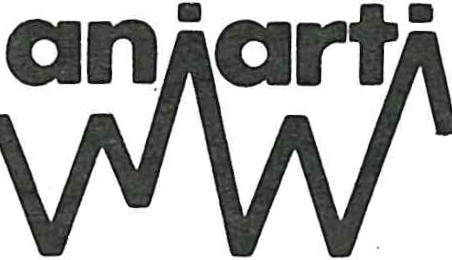 XIV CONGRESSO NAZIONALE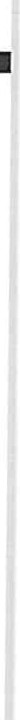 AREA	CRITICA:PRESENTE E FUTURO CON I CITTADINIURGENZA ED EMERGENZAOSPEDALE E TERRITORIORESPONSABILITÀ E RISULTATOGENOVA, 15-16-17 NOVEMBRE 1995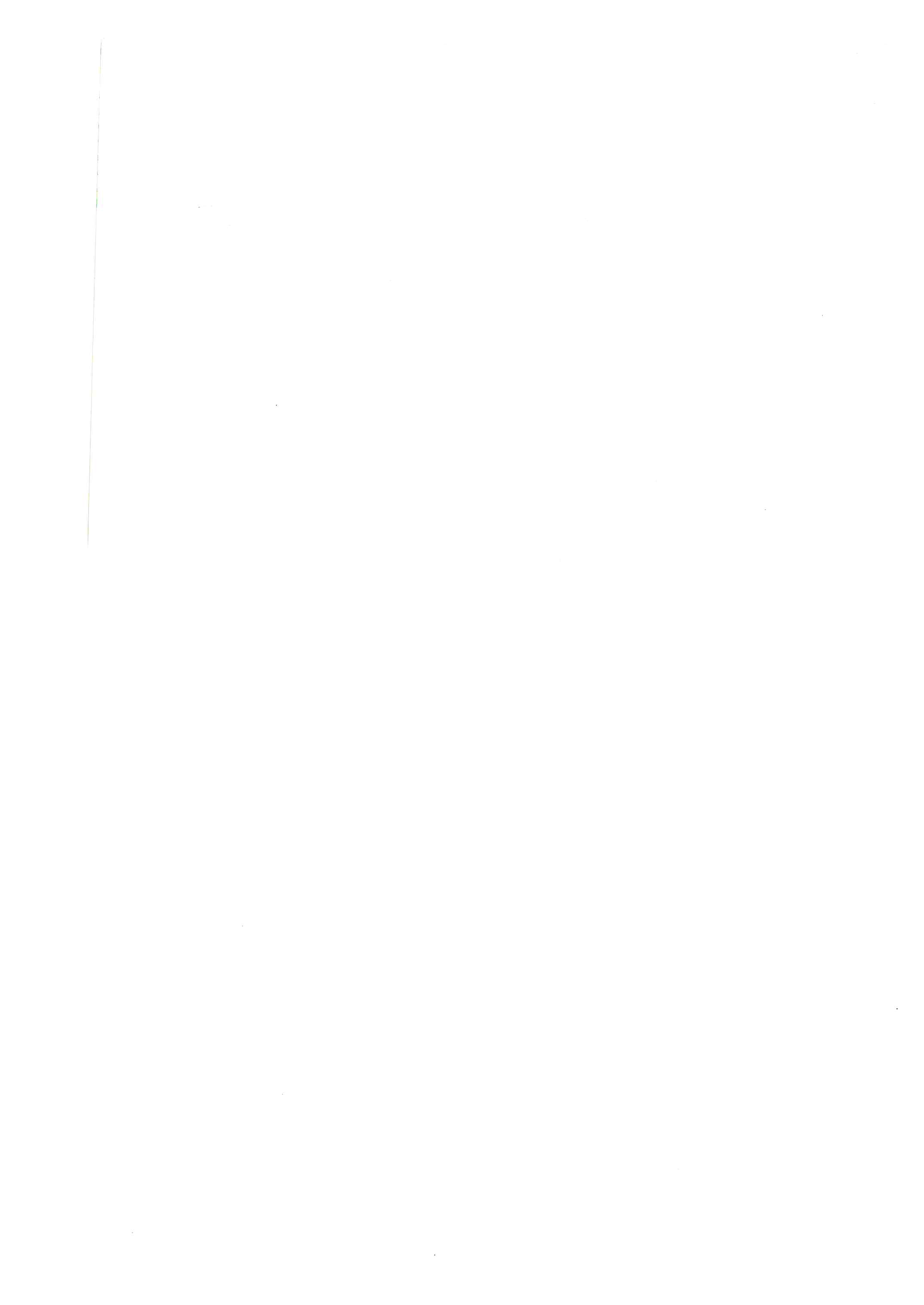 INTRODUZIONE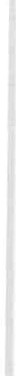 ELIO DRIGOPresidente ANIARTIBuon  giorno a tutti e ben  arrivati!Un saluto a tutti i partecipanti ed ai relatori, che hanno accettato l'invito a contribuire a questo congresso ed hanno creduto nella necessità di favorire la crescita culturale del nostro gruppo, per l'apporto che gli infermieri inten­ dono dare alla società.Il convegno dell'Aniarti  di quest'anno  si intitola: « Area  Critica: presente e futuro con i cittadini . - Urgenza ed emergenza , - Ospedale e  territorio, - Responsabilità e risultato » . Vuole essere una riaffermazione dei valori sociali, nella speranza che la trasformazione  del Servizio Sanitario sia effettivamente il raggiungimento di una meta ambita: quella di rendere un servizio, il miglio­ re possibile ai nostri cittadini, in modo particolare, per il campo nel quale lavoriamo, nei confronti dei malati delle strutture intensive, in situazione di criticità   vitale.Viviamo un momento in cui è particolarmente necessaria una grande ra­ zionalizzazione nell'uso delle risorse e non soltanto delle risorse materiali . Vogliamo sempre tener presente le risorse umane, la professionalità, il modo di essere professionisti nei confronti delle persone, risorse fondamentali spe­ cialmente quando si tratta  di erogare  servizi.Parleremo in questo convegno di integrazione soprattutto. L'espressione« Area Critica » ingloba questo concetto. Integrazione di strutture, di persone, di modalità operative. In modo particolare, prenderemo in considerazione quan­ to afferisce all'Area Critica sia quella parte classica di essa situata all'interno degli ospedali ma anche tutti i servizi che vengono resi all'esterno dell'ospe­ dale, questo ambito che è in fase di sviluppo e che in passato purtroppo non è  stato  così  presente  negli  interventi  della  nostra  società.In questo contesto, uno degli obiettivi del convegno è anche questo, dob­ biamo porci come inventori della trasformazione del Servizio Sanitario Nazio­ nale. Il nostro Paese sul problema della sanità pubblica, come tanti altri Pae­ si, sta attraversando un momento decisamente critico ma per certi versi an­ che entusiasmante ; siamo chiamati a trasformare un servizio che oggettiva­ mente, aveva bisogno di essere trasformato per alcuni aspetti. Questo convegno vuole essere una risposta anche in questa direzione. Vogliamo essere costrut­ tori di questa trasformazione e costruttori di un nuovo servizio nei confronti dei cittadini.Con questo spirito prenderemo in considerazione  quello che è il concetto di Area Critica ed in parallelo,  il processo di trasformazione  delle istituzioni,6	Elio  Drigodelle strutture; processo che in questi ultimi mesi ha preso avvio e sta andan­ do  avanti.Esamineremo i concetti di urgenza ed emergenza, il loro contenuto e le loro implicanze per quanto riguarda particolarmente il nostro servizio, l'assi­ stenza infermieristica.Infine esamineremo alcuni casi specifici tratti dalla nostra attività, con i quali ci confrontiamo quotidianamente e che costituiscono per noi motivo di ansia ma anche motivo di crescita, di elaborazione ed avanzamento del nostro essere professionisti.Alla fine del convegno dedicheremo una sessione speciale al tema della formazione: altro ambito al quale credo dobbiamo porre molta attenzione e nel quale dobbiamo impegnarci in modo particolare, affinchè il futuro garan­ tisca a noi buoni livelli di competenze ed ai cittadini soprattutto come fruito­ ri, professionalità nei servizi, esperienze acquisite e capacità di soluzione per problemi gravi.Questo è il lavoro che  ci aspetta  in  questi  tre  giorni. A  tutti  auguriamo buon lavoro ed anche chiediamo di impegnarsi  affinchè queste giornate siano pienamente  di vantaggio  per  ciascuno  di noi  ed  anche  a noi  come  gruppo. Noi dell'Aniarti abbiamo sempre pensato i nostri congressi come un mo­ mento importante non  soio perché ci sono dei relatori  che ci portano  le loro esperienze vive, ma anche perchè quanti partecipano  diventano attivi, costrui­ scono il dibattito e le situazioni problematiche  e di conseguenza contribuisco­ no  a prospettare  le  soluzioni  nuove  e più  avanzate  per  problemi  complessicondivisi.Con  questo  comune  impegno  diamo  inizio  al  nostro  congresso.AZIENDALIZZAZIONE	E AREA CRITICA1 a parteANNALISA  SILVESTROI.I.O.La relazione dal titolo « Aziendalizzazione  e Area  Critica »  verrà  fatta  a due voci: la prima parte, l'aziendalizzazione , verrà svolta da me e la seconda, l 'area  critica,  da  Elio  Drigo.L'obiettivo che ci siamo posti nel definire la struttura della relazione è stato di contestualizzare il significato che l'area critica ha nell 'attuale e con l'attuale processo di aziendalizzazione  del Servizio Sanitario Nazionale.Contestualizzare  perchè? È ormai abitudine per la nostra  associazione  da­ re  importanza  al  fatto  che  si  capisca  e  si  contestualizzi  qual  è  il contesto operativo,  qual è il contesto  istituzionale  ed anche qual è il contesto politico nell'ambito del quale noi eroghiamo le nostre peculiari prestazioni assistenziali . L'area  critica  è una  specificità  infermieristica;  vedremo  come questa  spe­ cificità  infermieristica , che  è assistenziale  ed  organizzativa,  si  sposa  con un processo  importantissimo  che si sta verificando  in questo momento nel nostro paese;  quello dell'attivazione  delle aziende sanitarie con conseguente  processo di aziendalizzazione  ossia con questa nuova modalità  di organizzare  le istitu­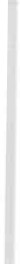 zioni  sanitarie.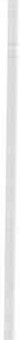 Da  dove  deriva  l'azienda  e  l'aziendalizzazione?Quali sono i  riferimenti  normativi  a  cui  ci  dobbiamo  rifare  nel  parlare di  aziendalizzazione?Ricordo la Legge 833/78 istitutiva del Servizio Sanitario Nazionale , in ba­ se alla quale il nostro Paese ha deciso di concretizzare il mandato costituzio­ nale che prevede come diritto del cittadino la tutela della salute e come dove­ re dello Stato il prendersi cura delle problematiche afferenti a questo settore importantissimo.Un po' di anni dopo nel 1982, in seguito ad una serie di « terremoti politi­ ci » verificatisi nel nostro Paese, il Parlamento, con la Legge n. 241 ha delegato il Governo a legiferare su varie tematiche , come la previdenza e fondamental­ mente per quanto ci riguarda come specifico interesse sulle tematiche ineren­ ti la sanità. Il Governo ha legiferato emanando il Decreto Legislativo n. 502 nel '92 ed integrato  e  modificato  dal  Decreto  Legislativo  n .  517  nel '93.Dopo questi due Decreti Legislativi si è praticamente posto mano ad una riorganizzazione del Servizio Sanitario Nazionale . Si è più volte sottolineato e detto, se leggiamo quanto è scritto nei Decreti Legislativi, che questa le-8	Annalisa  Silvestrogislazione non va ad incidere sulla filosofia sottesa al Servizio Sanitario Na­ zionale e sugli obiettivi che ci si proponeva di raggiungere con la Legge 833/78. Su questo  potremmo  aprire una  discussione , perché  in  realtà  il primo articolo del D.L. 502 sottolinea con molta precisione che, certo dovrà esserci la tutela della salute, un'indagine epidemiologica dei bisogni di salute, il ten­ tativo peraltro già iniziato nel '78 di omogeneizzare  le prestazioni  di salute sul territorio nazionale ..., però si sottolinea in maniera abbastanza evidente, che tutto questo verrà  fatto tenendo molto  in  conto le risorse  economiche che lo Stato è in grado di mettere  a disposizione  per  la tutela  della salutedei  cittadini.Noi potremmo anche chiederci il perché, al di là dei Decreti Legislativi che abbiamo citato, comunque siamo andati a riordinare la disciplina in ma­ teria sanitaria. Le motivazioni sono diversissime , molte e complesse. Analiz­ zarle tutte richiederebbe un tempo molto lungo. Proverò a dare alcuni ele­ menti  lasciando  spazio  per  l'approfondimento  nel  dibattito.Perché  è  stato necessario  riordinare  la disciplina  in  materia  sanitaria ? Indubbiamente  quando  è  stato istituito  il  Servizio  Sanitario Nazionale,la partita che si voleva mettere in gioco e gli obiettivi che si volevano raggiun­ gere erano l'assicurare ai cittadini un servizio sanitario che prendesse in con­ siderazione non soltanto il momento curativo e quindi, come nostra tradizio­ ne nazionale, il momento dell'ospedalizzazione , ma anche il momento prece­ dente, la prevenzione ed il momento successivo, la riabilitazione, intesa come riabilitazione non soltanto fisìca ma anche psicologica e sociale.Le risorse che erano state erogate per assicurare il raggiungimento di questi obiettivi, ancorché non certo in linea con il budget che viene definito e garantito negli altri paesi europei per la salute, erano comunque abbastanza consistenti . Risorse quindi consistenti che potevano darci la garanzia dei rag­ giungere questi obiettivi o perlomeno di impostare un discorso che ci permet­ tesse di orientarci a questi obiettivi. Quindi risorse date da un punto di vista economico, da un punto di vista materiale e da un punto  di vista  umano. C'è stata una grossa implementazione di professionalità , di quantità di addet­ ti, di valorizzazione anche di quello che si veniva proponendo e facendo nel­ l'ambito del Servizio Sanitario Nazionale.  Con quali risultati ?All 'inizio ci sono stati dei momenti di diff icoltà di attivazione del Servizio Sanitario Nazionale di per sé; attivazione delle Unità Sanitarie Locali, resi­ stenze di alcuni gruppi professionali che si vedevano limitate alcune modalità di espressione professionale, difficoltà dovute proprio alla organizzazione del servizio in quanto tale, anche perché la Legge di riforma, per quanto validissi­ ma sotto il profilo dei principi filosofici e valoriali che contiene, aveva delle oggettive carenze e lacune per quanto riguarda la definizione di chi fosse re­ sponsabile di che cosa. Risultava difficile quindi andare ad imputare eventua­ li punti di caduta nella concretizzazione a delle persone o degli organi specifi­ ci. Quindi alcune difficoltà all'inizio e risultati non brillanti. Si sosteneva il processo con la speranza che nel tempo si sarebbe arrivati ad una definizioneAziendali z zazione  e Area  Critica	9migliore dei risultati.  Sono quindi  subentrate  altre problematiche  afferenti ad una non proprio corretta gestione della cosa pubblica, con particolare rife­ rimento al mondo sanitario. I risultati non sono stati quelli che ci si propone­ va. Se all'inizio la maggiore carenza era in termini .di efficienza per un non corretto utilizzo delle risorse umane e materiali messe a disposizione, pur­ troppo verso gli ultimi anni abbiamo cominciato a dubitare anche dell'eff ica­ cia del servizio sanitario che veniva erogato; eff icacia intesa come raggiungi­ mento dell'obiettivo.Questa è stata la conseguenza di una grossa perdita di valorialità nel tes­ suto sociale. Valorialità che ha coinvolto io credo, tutti noi. Sarebbe troppo semplice imputare questa perdita di valori soltanto alla classe dirigente, che comunque ne ha la più ampia responsabilità. Questa perdita di valori pur­ troppo è diff usa su tutto il tessuto sociale e ovviamente, ha avuto ripercussio­ ni anche nel Servizio Sanitario. Questa caduta valoriale ha portato ad una caduta della rete sociale, della rete di solidarietà, della rete di attenzione ai bisogni di salute e comunque ai bisogni più ampi della popolazione soprattut­ to quella più debole nel portare avanti le proprie istanze. Questa caduta valo­ riale ha avuto una ricaduta anche, e questa è sotto gli occhi di tutti e purtrop­ po continua ancora, nel tessuto politico del nostro Paese. Non è il caso di ricordare le ultime vicende veramente drammatiche, che hanno infangato il nome del nostro Paese a livello mondiale . Speriamo di poter recuperare come nazione  e di poter  recuperare  anche  a livello sanitario.Ovviamente perdita di valori, perdita della rete sociale di solidarietà, ri­ percussione oggettiva e pesante da un punto di vista politico con inevitabile caduta economica. Caduta economica che ha costretto a prendere atto del fatto che eravamo sull'orlo di una bancarotta purtroppo fraudolenta, e che tutto il Paese rischiava di subire una grossissima penalizzazione da questa situazione, bisognava  porre mano  alla problematica  e cercare di rimettere in equilibrio sia i conti dello  Stato e per  quanto ci riguarda, rimettere in equilibrio  la risorsa  economica  con  il risultato.Questo che cosa ha comportato?Ha comportato la necessità di mettere mano alla riorganizzazione del Ser­ vizio Sanitario Nazionale e dover andare verso la logica di una maggiore at­ tenzione economica e quindi verso la logica delle aziende. Con il Decreto Legi­ slativo 502/517, si sono attivate nel territorio nazionale le « Aziende », attivate in maniera abbastanza disomogenea. La realtà è oggi  « a macchia  di leopar­ do»; ci sono alcune Regioni in cui il processo è partito ed è anche abbastanza a buon  punto,  altre in cui è iniziale, altre ancora  in  cui  deve  ancora  partire e devono essere definite le « aziende» ed i direttori generali. Le aziende sono di carattere territoriale , di carattere ospedaliero e di carattere scientifico ed ovviamente    universitario.Andiamo  a  definire  a  questo  punto  che  cos'è  !'«Azienda ».Possiamo definire l'Azienda come un complesso di beni organizzato per la produzione di altri beni o servizi. Nel nostro caso beni e servizi afferenti10	Annalisa  Silvestroalla soddisfazione dei bisogni di salute della popolazione. L'azienda trova al suo vertice il direttore generale, che ha la responsabilità  dell'andamento del­ l'azienda, ha una grossissima responsabilità ma anche una grossissima auto­ nomia e possibilità di influenzare direttamente l'andamento di tutta l'azienda. Altro organo è il collegio dei revisori dei conti, che ha l'obiettivo di con­trollare  e validare  il corretto  andamento  economico  dell'azienda  stessa.Il direttore generale è coadiuvato da due o tre direttori; il direttore sani­ tario, che ha la responsabilità della direzione e gestione, su mandato del diret­ tore generale, di tutta l'area sanitaria; il direttore amministrativo, per l'area amministrativa; e per le aziende per i servizi sanitari, se il direttore generale ritiene fattibile, c'è anche il direttore per i servizi sociali che si occupa di questa area e dell'integrazione che ci deve essere tra parte sociale e parte sanitaria.A commento di queste notizie possiamo dire che il potere del direttore generale è molto forte e può essere considerato  un  potere  di tipo monocrati­ co. L'unico  organo  che  il direttore  generale  ha  in  qualche  modo  a  controllo e supporto della sua attività, è il consiglio dei sanitari, composto da figure afferenti all'area sanitaria, di diversa tipologia professionale,  ma che per  nor­ ma deve essere composto a maggioranza da medici . A tal proposito giunge notizia, che si voglia modificare la composizione del consiglio dei sanitari estro­ mettendo tutte le figure non-mediche; capite bene che questo organo che pote­ va avere qualche valenza di presidio dell'attività del direttore  generale  po­ trebbe essere rivisto in una maniera che certo non viene incontro alle esigen­ ze  delle  diverse  professionalità   presenti  nel  contesto  sanitario.Detto  questo  il  concetto  di  aziendalizzazione.   Un  processo   dinamico,  che si muove per fasi, che ha una costante revisione nella sua strutturazione. Quindi aziendalizzazione come processo attraverso il quale le risorse aziendali, le co­ noscenze presenti  in  azienda  e  tutte  le  attività  che  vengono  poste  in  essere dai diversi gruppi professionali e dai diversi  dipartimenti  che  compongono l'azienda,  tutte  queste  attività  si  integrano  per  consentire  « guadagni   di   sa­ lute».È ben vero che quando parliamo di azienda dobbiamo anche entrare nella logica aziendale. Riportandoci alla prima def inizione di azienda come com­ plesso di beni organizzati per la produzione di altri beni o servizi, vorrei co­ munque che fosse sempre presente per  noi e per  chi ci guarda all'esterno, che i beni e servizi che l'azienda sanitaria deve produrre, devono essere affe­ renti ai bisogni di salute e devono assolutamente, pena l'insipienza dell'ultima riforma, portare a guadagni di salute. Guadagni di salute e non di altro gene­ re, altrimenti il mandato dato a queste aziende non ha motivo di esistere e soprattutto non avremo risultati di miglioramento della situazione sanitaria dei  nostri  concittadini.Se abbiamo definito il concetto di azienda e aziendalizzazione, risottoli­ neiamo le tre variabili che dobbiamo sempre tenere presenti: l'azienda, il suo mandato istituzionale, quindi obiettivi afferenti alla tutela della salute, gua-Aziendaliz zaz ione e Area Critica	Il<lagni di salute, e quindi beni e servizi che devono essere inseriti in questa logica  a  servizio  dei  cittadini.Affinché l'azienda possa raggiungere il suo mandato istituzionale che  è quello  di  garantire  guadagni  di  salute  deve  rivolgersi  a quello che è il  suo«mercato», ovverosia, l'insieme dei cittadini che necessitano e richiedono pre­ stazioni  sanitarie.Ovviamente è necessario avvicinare il termine « mercato» al termine « epi­ demiologia ». Quando parliamo di mercato e, se vogliamo fare una lettura pret­ tamente aziendale, dobbiamo pensare a dove l'azienda deve collocare i suoi beni e servizi, qual è la richiesta del mercato, che viene spesso definito come mercato stabile, mercato  instabile e mercato potenziale.Il mercato stabile è quello nel quale l'immissione di prodotti dà quasi sempre risultati positivi. Il mercato instabile invece è quello in cui l'immissio­ ne dei prodotti deve essere sostenuta da un lancio pubblicitario e da tutte quelle azioni che un'azienda fa per poter vendere i beni che produce. Il merca­ to potenziale infine è quell'area di mercato dove esiste la possibilità di acqui­ sto, ma che deve essere ridefinita,  scoperta e valorizzata .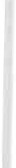 Se noi prendiamo queste tre tipologie di mercato e le trasferiamo all'am­ bito sanitario, comprendiamo bene come il mercato stabile è quello afferente alla definizione dei bisogni di salute che devono essere rilevati e soddisfatti; quindi bisogni  primari  di salute.Il mercato potenziale è quello che noi possiamo definire come l'area dove esiste il bisogno di salute, che non è ancora stato decodificato né dai cittadini e nemmeno individuato e decodificato dai professionisti sanitari; questi devo­ no renderlo evidente e cercare di rispondervi prima che divénti un bisogno di salute; ovverosia prevenzione, analisi dei fattori di rischio e risoluzione dei fattori di rischio.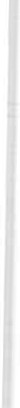 Il mercato instabile per quanto riguarda la sanità, può  essere  definito quello della domanda indotta, quello delle prestazioni, soprattutto diagnostico­ terapeutiche che vengono fatte e che hanno una qualche  rilevanza  sanitaria, ma che più che venire incontro ai bisogni dei cittadini vengono incontro  ai bisogni di qualche cos'altro o di qualche gruppo professionale; comunque non vanno ad incidere sullo stato di salute della cittadinanza; forse vanno ad inci­ dere sullo stato di salute del portafoglio di qualcuno  e sulla disponibilità di servizi  che  costano  tanto  e  servono  a  poco.Una volta che abbiamo definito l'analisi epidemiologica del bacino d'uten­ za dell'azienda, è chiaro che dobbiamo indirizzare la nostra produzione e la nostra produttività , (e scusate il termine aziendale ma ormai dobbiamo co­ minciare  a  confrontarci  con  questi  termini)  verso  l'area  del mercato  stabile- dei bisogni primari -, verso l'area del mercato potenziale -bisogni poten­ ziali di salute -, tenendo conto del budget che noi abbiamo a disposizione per poter  andare in quella direzione.Si comprende bene che tanto più la produzione, la produttività  è orienta­ ta  al  mercato  instabile,  domanda  indotta,  tantomeno  budget  avremo  a  di-12	Annalisa  Silvest rosposizione per rispondere al mercato potenziale, bisogni potenziali di salute. Per riuscire  ad andare nella  direzione che noi consideriamo  corretta e rispondere e perseguire il mandato, l'azienda ha bisogno (e la normativa lo sottolinea con forza) di un modello organizzativo legato alla partecipazione, legato al coinvolgimento  degli operatori che intervengono nella sanità, che sia fortemente legato al concetto di integrazione e che valorizzi ed abbia ben presente quali sono le diverse responsabilità. Quindi modello organizzativo legato alla partecipazione,  grossa integrazione fra i servizi, dipartimenti, le unità operative che compongono l'azienda,  perché  attraverso l'integrazione possiamo razionalizzare  l'uso delle risorse e orientarle all'ottimizzazione  di quelle risorse che vanno verso il mercato stabile e verso il mercato potenziale e verso l'assunzione di responsabilità. Assunzione di responsabilità  a tutti i livelli dell'azienda, nell'area della direzione generale, nell'area di progetto e nelle diverse unità operative. Assunzione di responsabilità da parte del nostro gruppo professionale  sia in termini di Servizio Sanitario Infermieristico,  siain  termini  di  corretto  utilizzo  delle  risorse  perché  cari  colleghi,  e  sento  il dovere  di  fare  questa  sollecitazione,  se  questo  processo  di  riorganizzazione del Servizio Sanitario Nazionale  dovesse fallire, credo che verrà messa in di­ scussione  l'esistenza  stessa  di  un  Servizio  Nazionale  pubblico.  Credo  che  il fallimento di questo ultimo tentativo  di riordino  del Servizio Sanitario Nazio­ nale  debba  essere  sostenuto  e  supportato,  certamente  anche  migliorato,  rivi­ sto e modificato,  ma  supportato,  perché  a mio modesto  parere,  la caduta  di questo tentativo potrebbe portarci ad un Servizio Sanitario non pubblico, quindi non più  servizio sanitario. E ricordo gli ultimi avvenimenti in America,  dove il Presidente  Clinton  ha fatto addirittura  la serrata dei servizi pubblici  perché si voleva fare ulteriori drastici tagli al servizio sanitario, che già ha delle gros­ sissime  carenze  soprattutto  nei  confronti  della  popolazione  più  debole.Per cui, bisogno di salute, azienda, guadagno di salute sono concetti  che dobbiamo sempre tenere presenti. Ed allora dobbiamo stare attenti a quanto succede. Siamo nell'area sanitaria il gruppo più numeroso, quello che può maggiormente incidere, se motivato, se orientato e con grossa interiorizzazio­ ne dei valori e dei principi dei quali stiamo  parlando.  Quindi  guadagni  di salute e non di altro genere. Dobbiamo presidiare aff inché nelle aziende non sia prioritaria la tenuta  del budget  a scapito del raggiungimento  degli obietti­ vi  e  quindi  a  scapito  del  guadagno  di  salute.Altro tema che emerge parlando di aziende: la concorrenza, che ci deve essere. Facciamo in modo, attiviamoci perché la concorrenza sia di tipo scien­ tifico, di tipo culturale, perché ci sia la possibilità per i cittadini di scegliere in quale azienda farsi curare perché in quell'azienda si riesce ad avere mag­ giori risultati e guadagni di salute e maggiore qualità di vita per quelli che usufruiscono dei servizi sanitari. Attenzione a che la concorrenza non diventi invece di tipo economico e che non diventi il tentativo di rubarsi i clienti, perché tanto più numerose sono le prestazioni erogate tanto maggiore è il budget che viene dato alle aziende che le erogano.Aziendali zzazione  e Area  Critica	13E allora, grande attenzione alla solidarietà, alla solidarietà sociale e non solo professionale, altrimenti le nostre aziende non riusciranno a raggiungere il loro mandato  di solidarietà  sociale e di guadagno di salute.Infine, un'ultima sollecitazione. Ribadisco i concetti sui quali abbiamo riflettuto.Azienda: con il significato che le abbiamo attribuito.Infermieri: professionisti della salute, professionisti dell'assistenza, pro­ tagonisti e sostenitori della corretta attivazione del processo di aziendaliz­ zazione.Area Critica: come idea infermieristica che ha precorso tutta una serie di concetti e di valori che sono stati evidenziati in un secondo momento.Cittadini: per una forte e importante alleanza tra noi, cittadini infermieri e i cittadini che hanno necessità di usufruire del Servizio Sanitario e delle nostre prestazioni.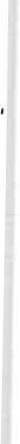 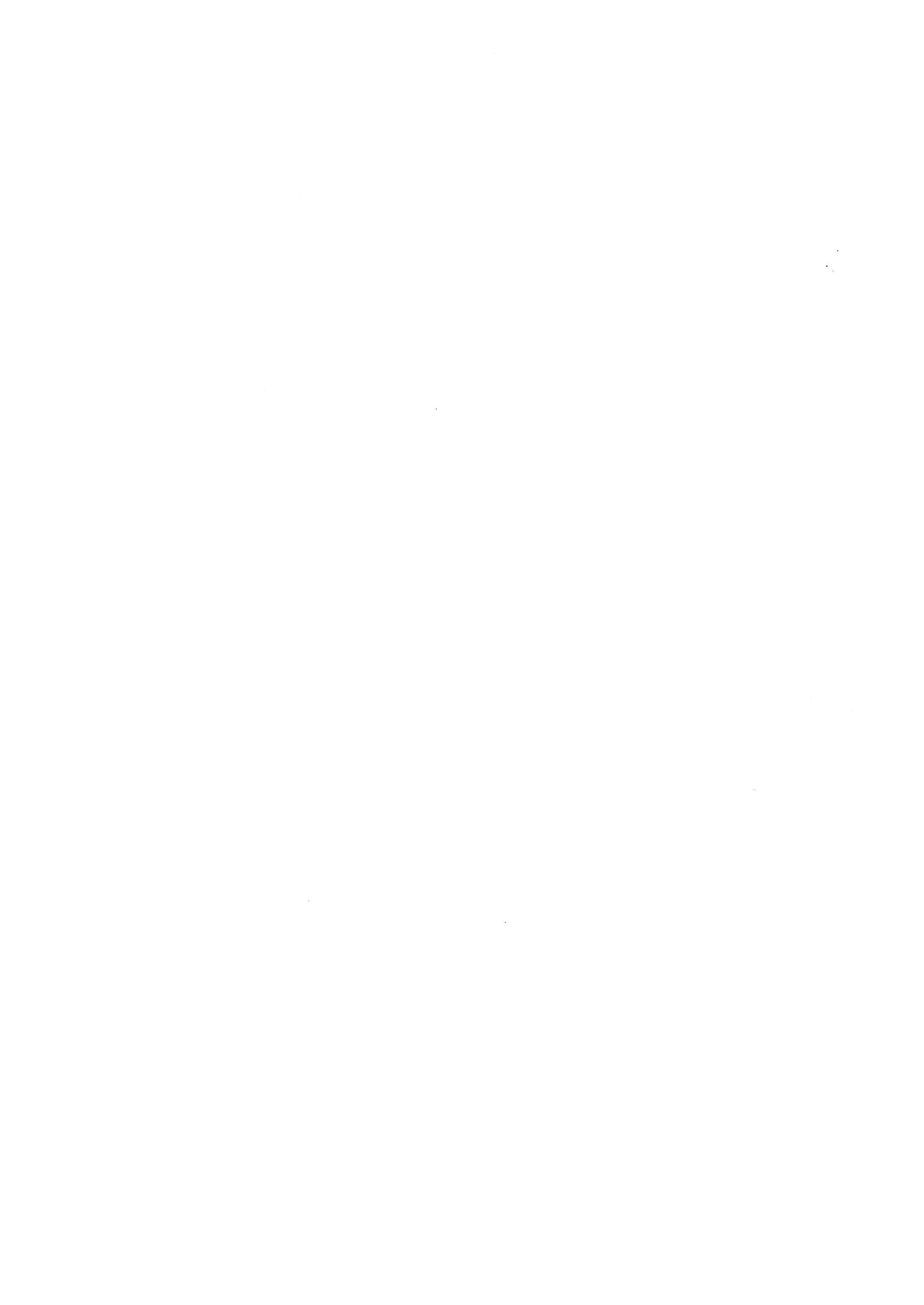 AZIENDALIZZAZIONE	E AREA CRITICA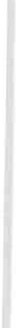 23 parteELIO DRIGOl.P.S.A.F.D.Dopo la presentazione del tema inerente all'aziendalizzazione da parte di Annalisa Silvestro, aff rontiamo ora, in questo contesto, l'argomento specifico dell'Area Critica.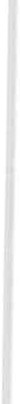 Perché parliamo di Area Critica e perché abbiamo incominciato, noi infer­ mieri,  a parlare  di Area  Critica  ?L'esigenza si è manifestata sostanzialmente negli anni '70, alla fine di quello che potremmo definire il boom economico per la realtà italiana,  quando  le risorse erano maggiormente disponibili ed alla fine del periodo di  rivendica­ zione dei diritti sociali. E facciamo riferimento all'incremento delle risorse economiche soprattutto ma non solo; anche le conoscenze e le esperienze in ambito sanitario nel frattempo si erano sviluppate. La disponibilità di risorse economiche aveva  reso  possibile  la  costruzione  di  strutture  intensive  nuove, la  disponibilità  di  strumenti  e  l'adozione  di  modalità  operative  avanzate.Con l'andare degli anni si era sviluppata anche una modalità di fare assi­ stenza intensiva, che gli infermieri in primo luogo, rilevavano eccessivamente parcellizzata . Ci si occupava quasi esclusivamente di parti del corpo e molto spesso, la persona nella sua completezza veniva tralasciata e relegata in un angolo. Gli infermieri sempre sensibili a questi problemi, in questo contesto hanno rilevato un grosso pericolo non solo per il servizio reso alle persone, ma anche per l'organizzazione. Questa parcellizzazione, al di là degli aspetti puramente sanitari, provocava  la frammentazione dell'organizzazione . Strut­ ture intensive sorgevano quasi ovunque e sempre di più, dedicate a specifici problemi  di patologia.C'erano quindi degli squilibri che si perpetuavano tra le diverse strutture e sempre più macroscopici. Ad esempio, quello tra le risposte che si riusciva­ no a dare all'interno degli ospedali e le risposte che si riuscivano a dare sul territorio per quanto ci riguarda, in particolare l'assistenza ai malati in condi­ zioni critiche. Ma anche all'interno degli ospedali si verificavano squilibri e disparità. C'era la necessità di dare delle risposte adeguate alle esigenze che venivano  espresse: la richiesta  di un'armonizzazione  dell'assistenza.Altro aspetto fondamentale che ha portato a parlare di Area Critica è sta­ ta l'esigenza di razionalità dell'impiego delle risorse pur disponibili. Già si intravvedevano gli sprechi nell'utilizzo delle risorse sia finanziarie che di per­ sone. A volte anche le professionalità venivano impiegate in maniera fram-16	Elio  Drigomentaria o non completa . Lo stesso discorso vale per le attrezzature disponi­ bili ma non  impiegate con oculatezza.In questo contesto si incominciava a porsi delle domande sulla reale eff i­ cacia  delle  attività  che soprattutto in Area  Critica  si stavano facendo.  L'e­ spressione « Area Critica » è nata perché è stata pensata e voluta dagli infer­ mieri e perché gli infermieri hanno sempre creduto in una modalità di opera­ re come integrazione a tutti i livelli . Quando l'espressione Area Critica non era stata coniata,  si parlava  di reparti  intensivi,  di strutture dell'emergenza (anche se non erano diff use), ma ci si riferiva sempre a strutture isolate fra loro. Quali sono i fondamenti dell'Area Critica ? Un'idea assistenziale ed un'i­dea che pone  attenzione all'organizzazione.Per quanto riguarda l'assistenza, la f ilosofia di riferimento è quella della centralità della persona, quella della  salute intesa come  tensione all'equilibrio possibile di tutti gli  aspetti  della  persona,  quello  f isico,  psichico  e  sociale. Ed attenzione alla situazione complessiva della  persona e non soltanto  all'or­ gano considerato malato. Quindi un superamento dell'attenzione solo alla pa­ tologia.  La  divisione  precedente   della  persona   andava  rimossa.Il contenuto dell'idea di Area Critica rappresenta  una  nuova  proposta, una nuova ottica per aff rontare i problemi nelle strutture sanitarie. Problemi non solo di tipo assistenziale ma anche di tipo organizzativo e che coinvolgo­ no gli operatori e la struttura nel suo insieme. Una nuova ottica che guarda ai nuovi risultati possibili in una nuova ottica di integrazione . Gli infermieri hanno definito che cosa debba intendersi per Area Critica con il superamento della  divisione e parcellizzazione  fino a quel  momento  incontrastata.Abbiamo creato una definizione in cui parliamo di « insieme di strutture di tipo intensivo e dell'emergenza ed insieme delle situazioni caratterizzate dalla criticità delle condizioni bio-psichiche della persona e dalla complessità dell'approccio  assistenziale».Si tratta di un'ottica di globalità che non fa più riferimento centrale alla struttura organizzata che eroga un servizio, ma definisce il centro nella situa­ zione di criticità della persona , attorno alla quale si creano le strutture mag­ giormente  adeguate  a rendere  il servizio.Facciamo  adesso alcune considerazioni .L'Area Critica è una concezione del servizio nei confronti del malato in condizioni critiche che pone l'accento sulla concezione dell'organizzazione sa­ nitaria come un dovere della società. Annalisa Silvestro ricordava la Legge n° 833/78, in cui veniva richiamato in modo palese questo principio fonda­ mentale. Anche sulla base di questo enunciato, possiamo dire che un'organiz­ zazione è eff icace se riesce a dare una risposta adeguata ai bisogni di una persona, in ogni momento in cui questi bisogni vengono espressi ed in ogni luogo in cui questi bisogni  si esplicitanoSi è iniziato ad andare in maniera istituzionale in questa direzione. Lo Stato ha assunto come proprio dovere l'organizzazione del Servizio Sanitario.Aziendaliz za z ione  e Area  Critica	17Ancora,  la concezione  della salute non  era più  la concezione  riduttiva  di« assenza  di  malattia », ma  equilibrio  possibile  per  la  totalità  della  persona ; e gli infermieri erano in prima linea su questa concezione proprio per l'espe­ rienza diretta quotidiana. E ancora la concezione dell'intervento sanitario  in­ tenso non come singola  prestazione  nei  confronti  di un  problema  semplice, ma intervento teso a risolvere problemi gravi  ed anche molto complessi. In­ terventi di questa natura non possono non avere la caratteristica del processo circolare in cui le interrelazioni tra i professionisti sono l'elemento fonda­ mentale. Ovviamente questo richiede l'integrazione delle professionalità e l'in­ tegrazione delle strutture. Come è evidente parlando di Area Critica e tenendo presente quanto detto da Annalisa Silvestro nella prima parte dell'intervento, vediamo quante analogie ci sono tra Area Critica e concezione aziendale. L'A­ rea Critica come l'azienda tende a rispondere  ai fini istituzionali, a quelli che sono i bisogni  che  dalla  popolazione  e  dalle  persone  derivano. Area  Critica è un'organizzazione per rispondere ad obiettivi complessi, quanto di più com­ plesso possa  esserci,  se  pensiamo  alla  situazione  dei  malati  che  si  trovano in  criticità  vitale.Altra analogia è quella dell'importanza che viene data nell'utilizzo razio­ nale dell'uso delle risorse; il massimo utilizzo delle risorse consente anche, se ben impiegate, il massimo sviluppo delle risorse stesse, la massima esten­ sione delle loro potenzialità .Ulteriore elemento di analogia tra Area Critica e azienda, è il concetto di integrazione. Integrazione di persone innanzitutto (perché sono queste che in maniera particolare danno consistenza e qualità ad un servizio) ed integra­ zione di conseguenza delle strutture. Come un'azienda deve superare la par­ cellizzazione se vuole raggiungere obiettivi complessi , così quando parliamo di Area Critica, quando vogliamo dare risposte a problemi complessi come quelli connessi alle situazioni di criticità vitale, dobbiamo interloquire in ter­ mini di integrazione delle varie strutture. I vari ambiti non devono sentirsi dei corpi isolati ma costantemente all'interno di una mobilità intesa in termi­ ni di tempo, quindi possibile in ogni momento, in termini di luogo ed ancora in termini di utilizzazione massima di quello che serve per risolvere il proble­ ma. Così  strutturata  l'istituzione  può  dirsi  efficace.Oggi che lettura possiamo  fare dei primi  passi  dell'aziendalizzazione  che è  in  atto?L'esperienza nelle varie realtà è diversa, ma possiamo fare alcune consi­ derazioni. In alcuni ambiti  sono state prese  delle decisioni molto  importanti . Si è posta attenzione alla  razionalizzazione  ed al contenimento  delle risorse. La razionalizzazione delle risorse, l'abbiamo sempre detto,  è  un  aspetto  al quale è import'ante porre attenzione. Si tratta di fare in modo che non diventi esclusivamente contenimento delle risorse  al di là di più  ampie considerazio­ ni. Anche perché , se è incontrovertibile che in Italia ci sono degli sprechi, dobbiamo  anche  tenere  presente  che,  rispetto  ad  altri  paesi,  l'Italia,  in  rap-18	Elio  Drigoporto al prodotto interno lordo, la ricchezza prodotta del paese, spende anco­ ra di meno per la sanità. Ed i risultati, quando le risorse sono ben impiegate, possono  considerarsi  sovrapponibili  a quelli di altri paesi  simili al nostro.Ancora, per quella che è stata l'esperienza nelle «aziende sanitarie» fino a questo momento, sembra debba essere posta attenzione solo alla quantità di attività svolta. Fino a poco tempo fa la quantità di attività svolta non era così controllata dalle istituzioni. Non era così importante se un reparto era riempito al 90% mentre un altro nella stessa struttura era utilizzato solo al 20%; ad entrambe veniva garantita la continuità. Adesso sull'attività viene posto il problema  di vigilare  affinché non  si badi  solo alla quantità .È stato collegato il discorso delle prestazioni alla risposta ai bisogni reali; questo è il mandato delle istituzioni. Probabilmente per l'Area Critica questo non sarà un grossissimo problema, anche se è possibile che vi siano delle deviazioni dal mandato.Un ulteriore elemento è quello della competitività incentivata tra gli ope­ ratori e tra le strutture. Il rischio è che si vada esclusivamente verso un mer­ cato inteso in  senso stretto, mentre  si sorvoli su quella competitività  sana che tende a migliorare un servizio con tutte le risorse che si hanno disponibili. Facciamo ora un parallelismo con quanto è stato detto finora: l'Area Cri­tica con le nostre esperienze quotidiane . Quali possono essere cwisiderati gli orientamenti  delle decisioni  che sono state prese nelle aziende?Si può pensare che le risorse siano state assegnate alle singole strutture senza fare una lettura epidemiologica di quelli che sono i bisogni reali a cui dare risposte? Per l'Area Critica questo può essere relativamente importante perché i bisogni dei malati in criticità vitale sono molto evidenti e corrispon­ dono praticamente sempre alla domanda . Ma è possibile anche in questo con­ testo provocare delle deviazioni mediante  l'induzione  del bisogno  secondario, ad esempio di risorse, quando queste potrebbero essere contenute senza com­ promettere   i  risultati  degli  interventi.Per quanto riguarda la risposta ai bisogni di salute c'è il rischio che, da un servizio sociale sanitario nei confronti del quale dobbiamo dare una rispo­ sta andiamo a parlare quasi esclusivamente in termini di « merce». Certo i problemi economici urgono ed è necessario fare una grande attenzione . C'è il problema che i bisogni di salute possano essere carpiti da singoli, da gruppi o da istituzioni addirittura per farne motivo di beneficio privato. I fini istitu­ zionali possono diventare fini particolari.Ultimo elemento da tenere in considerazione soprattutto per quanto ci riguarda, l'elemento della  professionalità.  Non  dobbiamo  correre  il  rischio che da finalità dell'istituzione, la professionalità  diventi esclusivamente stru­ mento di autopromozione delle strutture. Dobbiamo costantemente. essere at­ tenti a che la professionalità degli operatori ed il suo  sviluppo,  rimanga  e diventi un obiettivo ricercato dalle istituzioni.  È infatti  all'interno delle  strut­ ture con l'esperienza che si matura, che cresce la possibilità di risolvere i problemi e la capacità degli operatori di aff rontare nuove situazioni complesse.Aziendalizza zione  e Area  Critica	19Poniamoci  ora  alcuni  interrogativi  in questo contesto.Che cosa fare in sostanza, per  mantenere gli obiettivi che ci siamo posti, di servizio nei confronti delle persone e di servizio nei confronti della società? Obiettivi nei quali crediamo da sempre e nei quali intendiamo continuare a credere. Per realizzare l'Area Critica con questa concezione e con questa inno­ vativa ottica di integrazione  e di  organizzazione  che  è in  grado  di risolvere nel  miglior  modo  possibile,   i  problemi  che  stiamo  aff rontando.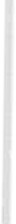 Vediamo quali risposte potremmo darci. Per il momento valutiamo alcuni fattori che possono  essere problemi  o opportunità  che ci si prospettano . In primo luogo, per quanto riguarda l'assistenza infermieristica in Area Critica.Certamente l'Area Critica fa immagine e richiama interventi e quindi risorse.Il fatto che faccia immagine potrebbe rappresentare un problema perché i risultati avanzati, sempre innovativi , con grande impiego di tecnologie e di risorse, con la possibilità di risolvere problemi fino a pochi anni fa impensa­ bili consente di fare notizia (se non addirittura spettacolo in alcune situazioni). L'Area  Critica,  richiamando  risorse, può essere oggetto di interesse  da parte di alcuni ed oggetto anche di manipolazioni. Può rappresentare comun­ que un'opportunità per noi, per gli infermieri. Visto che l'Area Critica fa im­ magine e richiama risorse sarà certamente privilegiata da parte delle struttu­ re. È importante che gli inf ermieri ci siano anche nell'immagine che l'Area Critica off re di sé. È importante che gli infermieri non siano in secondo piano e a far parte solo dell'organizzazione senza essere tra i protagonisti dei risul­tati che vengono  raggiunti.Per quanto riguarda il richiamo di risorse dobbiamo essere attenti ad utilizzare quelle che ci saranno date e probabilmente con una maggiore facili­ tà rispetto ad altri. La presenza di queste risorse deve essere da noi conside­ rata come un'opportunità per crescere dal punto di vista della professionalità e della capacità  di risolvere  i problemi.Sempre per l'assistenza infermieristica, il problema o le opportunità della qualità globale, che in questo contesto può essere un elemento al quale non vi è una grande attenzione. Mentre può diventare per noi l'esigenza di dare, in quanto professionisti, una risposta qualificata alle persone più che esclusi­ vamente  alle loro patologie.Un problema può costituire il fatto che le strutture con facilità possono essere portate ad utilizzare operatori che sono esecutivi anziché professionali. La professionalità richiede una grande integrazione con gli altri operatori e con la struttura e garantisce migliori risultati di qualità . Se le istituzioni, prese dal problema finanziario, non pongono attenzione al problema della glo­ balità della qualità saranno portate ad incentivare l'utilizzo di esecutori più che di professionisti.Opportunità e problemi possono essere rappresentati dal riconoscimento della professionalità infermieristica. Soprattutto in Area Critica questo è evi­ dente. Un buon professionista è garanzia di risultato . Ci possono essere delle20	Elio  Drigoresistenze al riconoscimento della professionalità conquistata. Ricordiamo tutte le polemiche emerse in occasione del Decreto sul Profilo Professionale dell'In­ fermiere. Il riconoscimento della professionalità infermieristica pur essendo ormai incont rovertibile nell'operativo, di fatto viene negato con tutti i mezzi a livello giuridico.C'è il problema, a cui abbiamo già accennato, dello sfruttamento della professionalità esistente piuttosto che l'impegno a contribuire a costruire pro­ fessionalità . Dobbiamo invece far vedere alle istituzioni il lato positivo e di investimento per il futuro che la costruzione e la manutenzione di professio­ nalità  rappresenta .Ci eravamo posti degli interrogativi: Come contribuire a costruire l'Area Critica e come contribuire a rendere un servizio di qualità ai cittadini singoli ed alla società in senso lato? Come proporre anche in termini organizzativi una novità ed un miglioramento  del servizio?Innanzitutto dobbiamo privilegiare la formazione, che non deve essere la cenerentola del servizio sanitario, ma la premessa per garantire professionali­ tà attuale e futura e qualità dei risultati costante.  Formazione intesa come autoformazione; e qui si gioca la responsabilità personale. Formazione di tipo istituzionale. Nel convegno si svilupperà il dibattito su questo tema, che ci vede coinvolti in un momento certamente critico ma anche esaltante della nostra  storia  professionale.Un secondo punto in termini  di risposta, essere professionisti preparati; a questo non si può prescindere . Essere preparati  a prospettare  soluzioni. Per prospettare soluzioni si deve essere esperti, conoscere il proprio specifico professionale ma anche il contesto nel quale ci troviamo ad operare. Cono­ scenze quindi di tipo clinico-assistenziale ma anche di tipo organizzativo e socio-politico. Questo perché il mandato dell'integrazione è connaturato alla professione infermieristica, rappresenta uno dei nodi essenziali al funziona­ mento delle strutture e pertanto la sua attuazione richiede un'adeguata pre­ parazione.Essere preparati per garantire risultati. Qui il nostro  responsabilizzarci sul risultato diventa oggi una priorità assoluta. Se fino ad ora. eravamo legati da un mansionario che è decisamente superato, dobbiamo puntare ad essere responsabili in prima persona dei risultati che le risorse assegnateci ci con­ sentono  di ottenere .Essere professionisti capaci di contenere i costi e quindi di razionalizzare le risorse. Dobbiamo diventare fattore di interesse in questo senso per l'orga­ nizzazione,  suo elemento attivo e propulsivo .Essere gruppo come professione, non frammentato in mille rivoli, e pun­ tare a quelli che sono gli obiettivi fondamentali che la professione deve perse­ guire. Questo non tanto per essere superiori ad altri o per il vantaggio parti­ colare, ma perché la professione rappresenta un momento imprescindibile di ricchezza per il Paese, un momento in grado di dare delle risposte tra le più ricche della sanità. È necessario quindi che come professione sappiamo esse­ re  uniti  soprattutto nei  momenti  certamente  diff icili  ma  anche  esaltanti.A·ziendalizzazione  e Area  Critica	21Essere protagonisti in questo momento storico e prioritari della nostra società. Essere protagonisti non per il narcisistico piacere di esserlo, ma per il senso di responsabilità che deve guidarci ad offrire il miglior servizio possi­ bile con le risorse che ci verranno date e con quelle che noi diremo essere necessarie,  ai cittadini.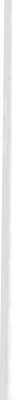 Questi giorni vogliono essere uno studio ed un dibattito su questi temi, perché sia noi che i nostri concittadini abbiamo bisogno di risposte di qualità elevata per il servizio alla salute.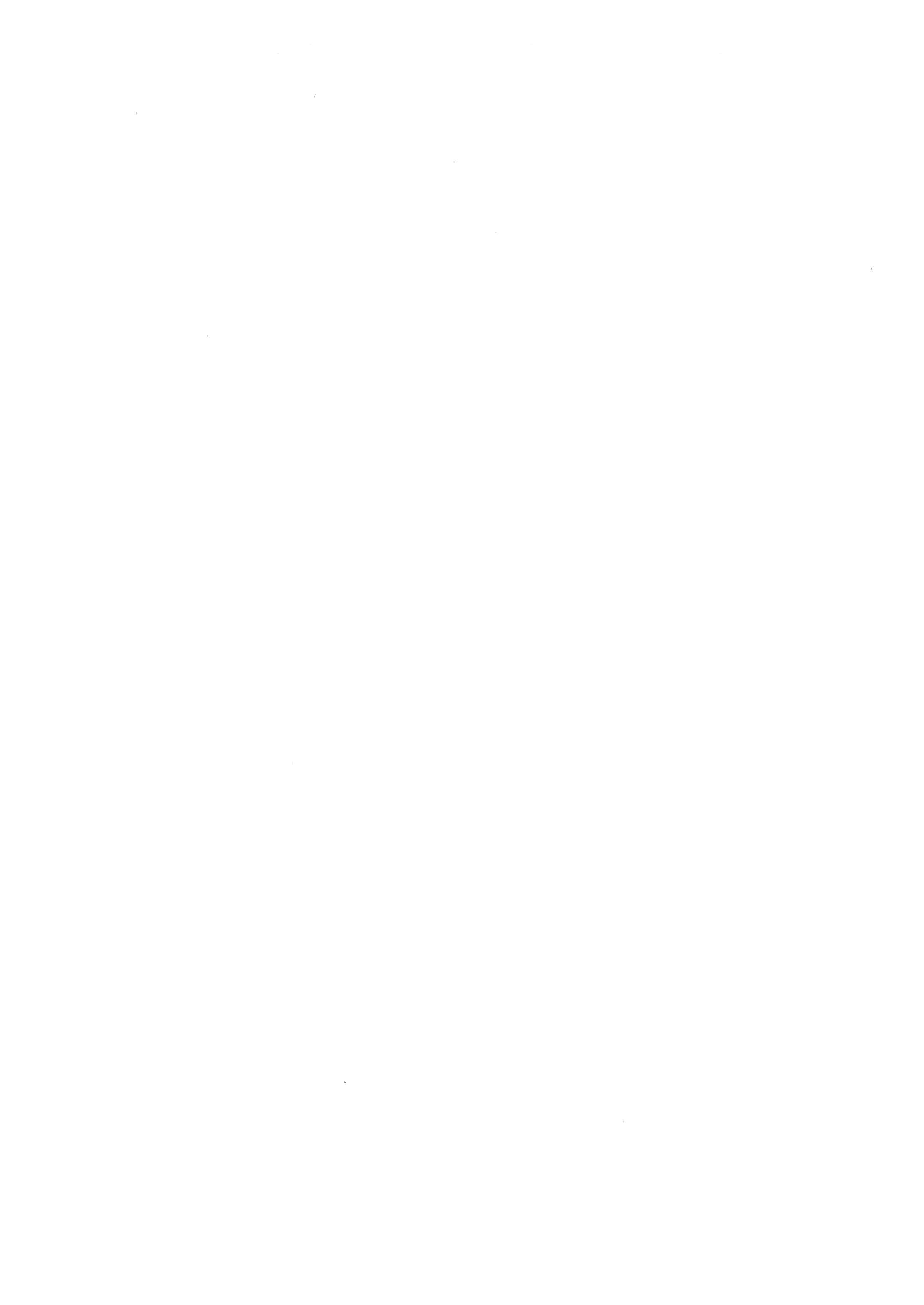 IL PROCESSO ASSISTENZIALE INFERMIERISTICO CON PAZIENTI E LORO PERSONE DI RIFERIMENTO. TIPOLOGIE METODOLOGICHEPATRIZIA TADDIADOSI -  BolognaImpianto della relazioneCon la presente relazione si intende proporre una riflessione sul significa­ to del processo assistenziale, alla luce della letteratura infermieristica, che evidenzia  alcuni aspetti critici nell'applicazione  nella  realtà.Di seguito, ripercorrendo i significati di autonomia professionale e perso­ nalizzazione dell'assistenza, si analizzeranno i modelli di assistenza che mag- giormente  rispondono  a  tale  fine.	,,.Si proporrà, quindi, il concetto di contratto, inteso come relazione tra professionista  e persona  che necessita  di assistenza e/o i suoi familiari .PremessaDa alcuni anni in Italia si parla di processo di assistenza e problem sol­ ving in modo critico e interrogativo e si comincia a discutere del fatto che in ambito formativo i due processi si aff rontano in modo diverso, da un lato vi è la tendenza e trattarli separatamente, dall'altro a sovrapporli. Inoltre si inizia a parlare anche in Italia di ragionamento diagnostico, intendendo con questo termine il processo mentale che si attiva nel momento in cui l'infer­ miere, entrando in rapporto con la persona, inizia a reperire indizi. Questo processo diagnostico prosegue con la formulazione delle ipotesi diagnostiche, la ricerca di dati aggiuntivi per confermare o meno le ipotesi stesse e la scelta e l'enunciazione delle diagnosi infermieristiche.Verificheremo, quindi,  se esistono  delle  differenze  fra  questi  tre metodi e,  se vi  sono,  quali  esse  siano.Il  processo  di  assistenza  infermieristicaIl processo di assistenza, inteso come metodo della professione infermie­ ristica, è l'esempio tipico di una proposta metodologica incompleta che è sta­ ta  utilizzata  nella  letteratura  e nella  pratica  ancora  prima  di  essere  ricono-24	Pat rizia   Taddiasciuta valida. La storia del processo di assistenza e la sua trasmissione attra­ verso  la  letteratura  scientifica  infermieristica  è ampiamente  conosciuta.Nel corso degli ultimi anni sono accaduti una serie di eventi che da un lato hanno arricchito i contenuti del  processo  e  dall'altro  hanno  evidenziato una serie di  punti  critici  che  sono  stati  l'origine  del  dibattito  attualmente in  corso.  Faccio  riferimento  in  particolare  a:la tendenza · a collegare i modelli  concettuali  o teorie  infermieristiche al  processo  di  assistenza;lo sviluppo del processo in se stesso attraverso l'arricchimento dei con­ tenuti delle varie fasi (metodi e strumenti di accertamento,  strategie di piani­ f icazione, ecc.);l'aggiunta di elementi di contenuto con caratteristiche di standardizza­ zione quali le diagnosi  infermieristiche  e gli interventi  infermieristici.Ancora oggi, parlando del processo di assistenza in tutte le sue forme rappresentative (4 fasi, 6 fasi, individuazione di  fasi e sottofasi),  si fa  riferi­ mento ad una procedura articolata in step sequenziali che organizzano l'assi­ stenza   infermieristica.Il primo step è l'accertamento, il secondo step  è  la  pianificazione,  che inizia solo quando è  terminato  il  precedente,  l'ultimo  step  è  la  valutazione che  permette,  in  determinate  situazioni,  l'inizio  di  un  nuovo  processo.Il processo di assistenza è oggi l'elemento dominante dell'assistenza inf er­ mieristica: è stato adottato in tutti i contesti formativi della professione; è inserito nei programmi di aggiornamento del personale infermieristico delle unità operative, ma si ravvisa  anche la .tendenza a rilevarne i limiti.I  limiti  del  processo  di  assistenzaIn questa relazione si utilizza il concetto di limite senza darne una inter­ pretazione negativa, in quanto talvolta essi possono trasformarsi in opportu­ nità,  in particolare  quando l'impegno per  superarli è grand'e.I limiti maggiori possono essere sinteticamente rappresentati come segue:il processo di assistenza è un « processo» e come tale non è un elemen­ to di contenuto. Di conseguenza, una volta diff uso, la professione infermieri.­ stica  ha  rilevato  la  necessità  di  trovare  i  collegamenti  con  i  contenuti;il processo di assistenza viene insegnato nella formazione. Ma come viene  insegnato?il  processo  viene  utilizzato  nella  pratica . Ma  come  viene  utilizzato?Nel primo limite rientra il cospicuo lavoro scientifico infermieristico che ha cercato di collegare il processo di assistenza alle teorie infermieristiche che non descrivevano questo raccordo. Si è proceduto attraverso l'elaborazio­ ne e l'adattamento dei contenuti della teoria, oppure con lo sviluppo di teorieIl  processo  assistenz iale  inf ermieristico  con pa z ienti, ecc.	25infermieristiche  arricchite di una propria modalità applicativa del processo di assistenza  e fortemente  orientato ai contenuti  della  teoria  stessa.La letteratura infermieristica è ricca di applicazioni di questo tipo, ad esempio:modello dei sistemi di Neuman: si utilizzano le classif icazioni organiz­ zate di variabili fisiologiche, psicologiche, socioculturali e spirituali come ca­ tegorie   diagnostiche;modello dei sistemi comportamentali di Johnson: le categorie sono rap­ presentate dai sette sottosistemi organizzati che compongono il sistema com­ portamentale;modello di adattamento di Roy: la teorica ha sviluppato un suo proces­ so, ma altri hanno proposto integrazioni originali del processo con la teoria;modello delle relazioni interpersonali  di Peplau: il processo si sviluppa attraverso le fasi di orientamento,  identificazione,  utilizzazione  e risoluzione;Loomis e Wood  hanno individuato gli elementi del processo « clinica! decision making » attraverso la definizione degli elementi della raccolta dati, delle  diagnosi,  della  pianificazione,  del  trattamento  e  della  valutazione .Rientra nella ricerca di contenuti anche lo sforzo di costruire un sistema di classificazione delle Diagnosi infermieristiche e degli interventi.Il concetto di diagnosi infermieristica ha iniziato a svilupparsi circa 25 anni fa. Il movimento infermieristico che ha sostenuto questo pei:corso si po­ neva fondamentalmente  due scopi: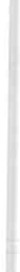 definire la dimensione indipendente e autonoma della professione in­ fermieristica;creare un linguaggio comune all'interno della professione, attraverso una standardizzazione delle diagnosi.Nonostante alcune critiche riferite  ai contenuti, alle strategie e alla diff i­ coltà di utilizzazione vi sono stati diversi  tentativi e proposte di integrazione delle teorie infermieristiche con il processo di assistenza e con le diagnosi infermieristiche attraverso specifici adattamenti (utilizzando, ad esempio, i modelli  di  Orem, Henderson,  Roy).Nell'ambito della ricerca sulle diagnosi infermieristiche sono emersi no­ tevoli contributi in merito al ragionamento  diagnostico degli infermieri.  È in corso da anni anche il tentativo di collegare le diagnosi infermieristiche a standardizzazioni di interventi assistenziali e relativi standard di risultato. I limiti riferiti a come il processo viene trasmesso nella formazione e ap­ plicato nella pratica sono conosciuti da tutti gli infermieri in quanto quotidia­ namente vissuti. Verranno di seguito presentati insieme, in quanto sono ele­menti difficilmente disgiungibili.L'apprendimento teorico dei fondamenti dell'assistenza infermieri­ stica (modelli e metodi) avviene in ambiente formativo di aula e si basa sul presupposto di apprendere prima teoricamente i contenuti ed i processi per poi applicarli successivamente. La conseguenza è quella di costruire un siste-26	Pat rizia  Taddiama di conoscenze poco stabile (conoscenza non diretta, non vissuta, nori spe ri­ mentata).È ancora presente nei  contesti  formativi  una  certa  incoerenza  tra la scelta di modelli e metodi (anche esplicitati) e l'intera struttura di program­ ma formativo (centrato sulla patologia, metodologia di formazione tradiziona­ le, ecc.). Anche questo genera incertezza e debolezza nella strutturazione delle conoscenze  degli  studenti  infermieri.Incoerenza tra formazione teorica (centrata sulla persona) e pratica (organizzazioni standardizzate) durante la fase di apprendimento (il tirocinio) .Le incongruenze , i gap, le differenze non vengono analizzate nell'am­ bito della formazione per trasformarle in un ulteriore momento di rielabora­ zione ed apprendimento .Nelle unità operative l'organizzazione è ancora molto orientata ai com­ piti, alla standardizzazione, alla responsabilità diff usa e agli atti. L'assistenza tende a rilevare i problemi legati alla sfera patologica ed a soddisfare i biso­ gni fisici. Manca l'orientamento relazionale (se esiste è per iniziativa persona­ le) e la capacità di vedere la persona ricoverata e la famiglia come risorsa per la pianificazione  assistenziale.L'infermiere in diversi contesti ha ancora una autonomia professio­ nale poco sviluppata e vi è la tendenza a dipendere ed organizzarsi in funzio­ ne delle decisioni diagnostiche e terapeutiche mediche perseguendo nei fatti un modello assistenziale di tipo bio-medico .Una ulteriore considerazione è stato evidenziata da Benner che, uti­ lizzando il modello di Dreyfus, ha individuato cinque categorie di infermieri rispetto al loro livello di abilità acquisite . Il processo di assistenza è utilizzato maggiormente dagli infermieri ai primi livelli di esperienza, mentre gli infermie­ ri esperti tendono a ignorarlo, in quanto non sono orientati verso particolari modelli formali, anzi questi rischiano di ridurre l'ampiezza delle loro capacità.Alcune critiche sono rivolte in particolare alla fase di accertamento del processo di assistenza. Lo scopo dell'accertamento infermieristico è quel­ lo di fornire un quadro delle condizioni e della situazione del paziente (stato e qualità) in quello specifico momento, tenendo presente che la situazione può continuamente evolversi e modificarsi. L'accertamento è quindi una ana­ lisi critica, una valutazione che si esprime con un giudizio che non è obbliga­ toriamente l'esplicitazione di una diagnosi o di un problema. Il giudizio for­ mulato può essere anche più  complesso  di una  diagnosi.Infine, si riportano alcuni elementi che sono emersi dalle ricerche effettuata sulle modalità con cui gli infermieri applicano il processo di assi­ stenza, che sono solo l'inizio di un dibattito in corso in molti Paesi e che dovrebbe essere aff rontato anche in Italia perché fondamentale nelle scelte strategiche  della professione  in ambito  formativo  e operativo:- gli infermieri tendono a raccogliere la maggior parte delle informazio­ ni che riguardano il paziente durante i primi minuti di incontro e colloquioIl processo  assistenziale  infermieristico  con pa zient i, ecc.	27e, una parte di questi dati, non vengono ne rivisti ne utilizzati in modo siste­ matico  per  prendere  le decisioni  successive;i  dati  contrapposti  tendono  a non  essere  considerati;il livello di esperienza dell'infermiere incide su tutto il processo e gli infermieri  più  esperti  tendono  ad utilizzare  il loro intuito;gli infermieri sviluppano costrutti (modelli percettivi) in base alla loro esperienza clinica, in modo tale da potere generare delle « situazioni tipo » che utilizzano come confronto nella pratica ed inoltre, a seguito del giudizio espres­ so, utilizzano rappresentazioni generali di pazienti per pianificare l'assistenza necessaria;la severità è considerata una dimensione importante per l'impatto che ha sulla quantità e qualità dell'assistenza infermieristica richiesta dal paziente;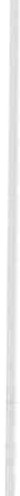 il processo di assistenza è spesso riadattato a livello locale, nel senso che viene riorganizzato in funzione dell'organizzazione del lavoro e del ruolo assunto. In pratica gli infermieri traducono e trasformano il « programma ori­ ginale » del processo di assistenza introducendo procedure , metodi, strumenti e strategie  come un  aspetto  dell'organizzazione.Problem solvingLe abilità richieste ad un infermiere nelle prime fasi del processo di assi­ stenza si possono ricondurre alle capacità di soluzione dei problemi (problem solving).In pratica l'infermiere messo di fronte ad un problema utilizza una delle diverse modalità  oggi conosciute per  decidere come risolverlo.A questo punto possiamo interpretare il processo di assistenza scomposto in due fasi:« problem solving»: capacità di risoluzione dei problemi  -  « come  arrivo alla   decisione ,,;« decision  making » :  capacità  di  decidere  sulle  possibili  alternative . Anche il problem solving è un processo che deve essere riempito di conte­nuti  riferiti  alla  specificità  disciplinare  infermieristica .Fasi della risoluzione del problema,  secondo BarrowSulla base dell'acquisizione di un certo numero di indizi presentati dal caso sottoposto allo studio, l'infermiere crea assai rapidamente un certo nu­ mero  di  ipotesi,  attraverso  l'interpretazione  dei  primi  dati  identificati.L'infermiere  si fa un idea della rappresentazione  del problema  attra­verso la ricerca di nuovi indizi, che gli permettono di confermare o no l'ipote­ si più probabile .Anche in questo caso si pone in evidenza come tra un infermiere novizio ed uno esperto vi  siano differenze:28	Pat rizia  Taddianella costruzione graduale di un insieme strutturato di dati e cono­ scenze;nello sviluppo di un meccanismo semplificatore che permette di fare delle  differenze  tra  i dati  pertinenti  e non  pertinenti;nell'utilizzazione eff iciente dell'insieme strutturato di conoscenze ed esperienze  antecedenti.Esistono diverse tecniche di problem solving che possono essere utilizza­ te, infatti gli infermieri utilizzano metodi che vanno dal tipo tradizionale, so­ vrapponibile all'accertamento classico del processo di assistenza , al tipo ipotetico-deduttivo, all'utilizzo di raggruppamenti di modelli e informazioni che si costituiscono mentalmente sulla base di conoscenze ed esperienze (ge­ stalt), allo sviluppo di ipotesi  su indizi chiave, ecc..Non esiste un processo di soluzione dei problemi unico, ma un insieme di tecniche che permettono la soluzione di problemi e la tendenza è di utiliz­ zare tecniche  specifiche per  situazioni  specifiche.Differenze  fra processo di assistenza  e problem  solvingLe principali differenze tra processo di assistenza e problem solving sono:- il problem solving si attiva  di  fronte  ad  un  ostacolo  interpretativo, che  determina  la  necessità  di  raccogliere  maggiori  informazioni .  In  pratica il ragionamento scatta quando  l'infermiere  si preoccupa  di qualcosa .  La fase di accertamento del processo di assistenza si attiva automaticamente nel mo­ mento in l'infermiere incontra la persona/paziente e inizia la fase di osserva­ zione  e colloquio;- il problem solving è meno formale del processo di assistenza .Nel problem solving i ragionamenti  procedono  e retrocedono  tra  proble­ ma e possibili cause nel tentativo di spiegare e trovare la soluzione. L'infer­ miere  si  focalizza  sull'indizio  e  l'accertamento  è  orientato  al  problema .Il processo di assistenza è invece a fasi, lineare, uno step segue l'altro.Concetto di autonomia  professionale  e personalizzazione  dell'assistenzaAlla base delle professioni sanitarie è condiviso (almeno teoricamente) il concetto  di  erogare  cura/assistenza  personalizzata   attraverso  una   relazione di f iducia che si instaura tra i professionisti e i pazienti/famiglia. Ogni profes­ sionista è orientato a modellare la migliore (intesa come più efficace  ed effi­ ciente)  cura/assistenza  per  i  singoli  pazienti   sulla  base  del  fatto  che:« io  paziente  ho  fiducia  nel  professionista»;« io  professionista   ho  fiducia   nel   paziente ».Il  processo  assistenziale  infermieristico   con pa zienti,  ecc.	29La  fiducia  è  supportata  da  una  continua  relazione.Da questo, in un certo senso, nasce l'esigenza di autonomia clinica del professionista, che deve essere e sentirsi libero di utilizzare il suo autonomo giudizio clinico.Autonomia clinica non significa totale autonomia organizzativa, nel senso che operando diverse persone e figure professionali all'interno di una organiz­ zazione (che ha obiettivi e finalità esplicite) occorre avere meccanismi di inte­ grazione  e  coordinamento  interno.Autonomia  clinica  significa:pratica indipendente: il professionista utilizza il suo giudizio senza es­ sere soggetto a modifica da parte di altri professionisti, se non richiesto, e assumendosene  la responsabilità;responsabilità primaria: esiste un professionista che stabilisce lo sche­ ma di base assistenziale e decide chi coinvolgere. A questo professionista spetta il  primato  della  responsabilità;scelta del paziente: relazione personale liberamente iniziata e basata su stima e fiducia.Per tale motivo credo che il concetto di autonomia clinica non possa di­ sgiungersi dal concetto di assistenza personalizzata, in quanto è la personaliz­ zazione dell'assistenza che garantisce autonomia clinica. In questo momento come infermieri stiamo affermando la nostra autonomia clinica e affrontando l'integrazione con altri professionisti che hanno anch'essi autonomia clinica. Le altre professioni ci insegnano che l'autonomia clinica non si acquisisce immediatamente, ma dopo un percorso (di conoscenze ed esperienze) che va oltre il percorso formativo di base. Anche nell'ambito di una professione che tipicamente è basata sull'autonomia clinica si assiste allo sviluppo di aree professionali che tendono alla soluzione di specifici problemi, ad esempio nel campo della medicina il radiologo, l'anatomo patologo, ecc..Nella  realtà  infermieristica  cosa accade?Ritengo che la professione infermieristica abbia due <modi dolenti» che impediscono o rendono difficoltosa l'attuazione di questi concetti nella prati­ ca. Non mi riferisco ad aspetti legislativi o a conflitti interprofessionali ma a:la  relazione   infermiere   -  persona   -  famiglia;i modelli organizzativi infermieristici.Relazione  con  la persona   e  la  sua  famigliaRitorniamo in un certo senso al processo di assistenza ed in particolare al processo di decision making, che si basa sulle capacità dell'infermiere di decidere sulle possibili alternative. A fronte dell'individuazione dei problemi l'infermiere deve delineare le strategie di soluzione e i relativi interventi pos­ sibili e scegliere, cioè decidere.30	Patrizia   TaddiaQuando l'infermiere è in questa fase può  decidere di essere:infermiere che decide per il paziente;infermiere che propone al paziente e/o la sua famiglia le possibili stra- tegie e alternative di intervento, i possibili ostacoli e risultati, ciò che ritiene giusto scegliere e chiedere il consenso e di conseguenza la partecipazione. L'infermiere  in  questo  caso  chiede  fiducia  off rendo  fiducia .Esistono diverse strategie  di  pianificazione,  intese  come  diversi  metodi ed approcci che servono come guida per definire gli interventi infermieristici personalizzati. Le strategie di pianificazione traggono origine da diverse disci­ pline, non solo l'infermieristica,  ma anche la psicologia, la scienza dell'educa­ zione,  la sociologia.I modelli di riferimento infermieristici, intesi come schemi interpretativi del fenomeno in osservazione , sono in grado di fare produrre decisioni indi­ pendenti che permettono di prevenire o modificare le conseguenze dell'even­ to. Incidono anche sulla strategia da adottare. Ad esempio, la teoria di Orem, che classifica i pazienti/clienti in tre categorie, indica chiaramente quali stra­ tegie seguire per ottenere i risultati. Anche Neuman seleziona chiaramente strategie di gestione dello stress e di insegnamento.Le strategie sono:insegnamento; problem  solving;uso  terapeutico  del  sé; counselling;gestione dello stress; modificazioni del comportamento; contratto;processi  di  gruppo;principi  di pratica  infermieristica; e diverse  altre.Senza entrare nella descrizione, che fa parte di un approccio di tipo for­ mativo, rileviamo che alla base di tutte le strategie, che a loro volta influenze­ ranno la scelta dell'intervento esiste un rapporto che si viene a delineare tra paziente, famiglia e infermiere.Oggi l'infermiere estremamente preparato ad af frontare aspetti teorici e pratici della professione è carente di conoscenze dirette, vissute e sperimenta­ te sui rapporti interpersonali che intercorrono tra sé stesso e il paziente/fami­ glia. Questo, come detto in precedenza, genera incertezza e instabilità, infatti l 'infermiere tende ad avere relazioni incerte e instabili. La qualità dell'incon­ tro interpersonale con la persona è data dal desiderio di uno dei due interlo­ cutori (l'infermiere) di promuovere nell'altro la crescita, il cambiamento, l'a­ dattamento, lo sviluppo, la maturità e il raggiungimento di un modo di agire più adeguato e integrato (il paziente). La relazione terapeutica si svolge, se-Il  processo  assistenziale  infermieristico   con pazienti,  ecc.	31condo Rogers; fra due persone che stanno sullo stesso piano ed è questo uno dei motivi per i quali  egli  parla  di  cliente  [io  parlo  di  persona  in  quanto con questa parola intendo considerare  i  valori  personali:  della  sua _ persona­ lità, del suo atteggiamento e comportamento, dei suoi sentimenti  e  sensa­ zioni].In realtà noi tendiamo a non ascoltare ciò che ci viene trasmesso dai pa­ zienti, in quanto presumiamo di saperlo e perché siamo orientati alla rileva­ zione di dati oggettivi (ascoltiamo altri suoni, rumori e parole altrettanto im­ portanti ma non del paziente). In pratica udiamo solo quello che vogliamo udire, osserviamo solo quello che vogliamo osservare, ascoltiamo quello che coincide con i nostri obiettivi e cessiamo di ascoltare non appena abbiamo inquadrato  la  persona .I   modelli  organiz zativiSarebbe interessante, a questo punto, ripercorrere la storia  dei modelli organizzativi infermieristici che con il loro sviluppo hanno sempre teso, da un lato, a costruirsi in funzione dei pazienti e, dall'altro, in funzione delle attività   standardizzate:modello  per  compiti:  distribuzione  dei compiti;team nursing: un gruppo di infermieri con un leader che seguono un numero di pazienti. Nella realtà si è osservato che tendeva a riprodurre la distribuzione  di  compiti  in  un'area  più  ristretta;modular nursing: ripropone  il team  nursing  con un  numero  minore di infermieri e pazienti. I pazienti possono essere assegnati o meno in funzio­ ne  di  caratteristiche  definite;primary nursing: ogni singolo infermiere è responsabile dell'assistenza di un paziente o, nella realtà, di più pazienti. La conseguenza è che l'assisten­ za infermieristica di ogni specifico paziente è pianificata e coordinata da un solo infermiere per tutta la durata del ricovero. Si basa sul concetto « il mio infermiere», dove un infermiere ha funzioni di coordinatore ed altri, per ogni turno, erogano l'assistenza ad un numero definito di pazienti. Il modello tiene in considerazione anche i diversi ruoli degli infermieri nell'ambito del conte­ sto lavorativo e le conoscenze, capacità e abilità sviluppate durante l'espe­ rienza lavorativa e formativa. Per l'area critica sono stati individuati rapporti di 1 infermiere « primary nurse» ogni 2/4 pazienti. Il problema evidente è rap­ presentato dal fatto che il « primary nurse» è presente 36/40 ore la settimana e non  168.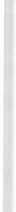 Quindi, non esiste un modello ideale applicabile ovunque, ma la possibili­ tà di riorganizzare il contesto lavorativo scegliendo quanto e come orientarsi all'assistenza centrata sul paziente/famiglia e, in funzione di questo, a come ridefinire  i ruoli,  le decisioni,  le attività,  le relazioni  ed  i risultati.32	Pat rizia  TaddiaConclusioniAl termine di questa relazione,  che aveva  l'obiettivo  di trattare le tipolo­ gie metodologiche  del  processo  assistenziale  e che ha  generato  più  domande e dubbi piuttosto  che  fornire  risposte  e  certezze,  si  propone  un cc tassello» da contestualizzare nell'ambito dei processi assistenziali orientati ai cc nostri » pazienti,  che può essere anche vista come una  strategia  del processo  di piani­ f icazione:  il  contratto.Il contratto in genere è inteso come un documento in cui due parti si accordano sulle reciproche responsabilità  e attività per  il perseguimento  di un risultato. Anche l'infermiere, il paziente, la famiglia intendono raggiunge­ re un obiettivo, perseguire un risultato e, a tale scopo, occorre che si mettano in atto dei comportamenti, delle azioni, degli atteggiamenti,  che si sfruttino le capacità, che si verif ichino dei cambiamenti. L'infermiere, il paziente e la famiglia devono identificare ed esplicitare chiaramente ciò che desiderano ot­ tenere  in  termini  di  risultato  valutabile .A  tal  fine  occorre  che:paziente e/o famiglia partec1pmo  attivamente;l'infermiere  dichiari  cosa  realmente  è possibile  mettere  in  campo; quali  saranno i vincoli  e le opportunità;quali  saranno  i  tempi,  le  modalità; se  vi  sono  possibilità  di  recupero .BibliografiaB.J. STEVENS BARNUM, Nursing Theory: analysis, application, evaluation, Lippincott Company Philadelphia    1994.S.G. WRJGHT, My pati ent-my nurse. The pra ctice of primar; • nursing, Scutary Press London 1994.H. BARROWS, R.TAMBLIN, The clinica/ reasoning process: the problem solving in medicine, Sprin­ ger,  N.Y .  1992.P. CuTLER,  Problem  solving  in  Clinica/  medicine, Williams  & Wilkins  1985.P. BENNER, From Novice lo expe rt: excellence and power in clinica/ nursing practice, Addison­ Wasley  California   1984.PAOLA DI GIULIO, Il pro cesso di nursing nei suoi aspelli più critici, Sintesi dell'intervento pre­ sentato al corso per infermieri docenti in università Milano 1993, inserto de L 'inf em1iere anno XXXVII  n. 4  1993.R.A. CRow, J. CHASE, D. LAMOND, The cog nitive component of nursing assessment: an analysis,Journal  of  Advanced  Nursing  1995,  22,  206-212.P.J. CHRISTENSEN, J.W. KENNEY, Nursing process: applic ation of conceptual model, Mosby com­ pany  1990.SILVIA KANIZSA, L 'ascolto del malato, Guerini e associati 1988.Atti Convegno di studio « I modelli  teorici per la pratica professionale  infermieristica : prati­ ca  e  management » ,  Bologna  29  settembre:I0    ottobre  1995.D.L. CARNEVALI , M. DURANO THOMAS, Diagnostic reasoning and treatment decision mak ing in nursing,  Lippincott   Company  Philadelphia    1993.INDAGINE   CONOSCITIVASULLE PROBLEMATICHE   INFERMIERISTICHE DEL CARDIOTRAPIANTATO E DEL PARTNERCRISTINA  MORINIl.P. A.F.D . Cure Intensive Cardiochirurgia - Azienda Ospedaliera, Ospedale Maggiore - VeronaRiassuntoQuesto lavoro si prefigge di valutare la figura, la professionalita e le pro­ blematiche dell'infermiere professionale analizzando il giudizio espresso dai malati e dai loro familiari. Il giudizio sul la professionalità infermieristica lo si è ottenuto progettando e analizzando statisticamente un questionario anonimo, chiuso, a risposte multiple inviato a 389 cardiotrapiantati e relativi partner.Lo studio è stato eseguito in collaborazione con l' Associazione Cardiotra­ piantati Italiani. Gli aspetti indagati dal questionario riguardano: 1) dati ana­ grafici e attività lavorativa; 2) influenza del trapianto cardiaco sull'attività lavorativa ed economica; 3) aspetti psicologici del cardiotrapiantato ; 4) giudi­ zio dei cardiotrapiantati sulla professionalità degli infermieri professionali all'interno delle strutture ospedaliere; 5) necessità di infermieri professionali ospedalieri a domicilio; 6) giudizio sulla professionalità infermieristica quale fattore di risparmio, di efficienza e di attrazione delle strutture sanitarie. Il lavoro si conclude proponendo alcuni provvedimenti atti a migliorare la qua­ lità di vita e di assistenza dei cardiotrapiantati e dei loro familiari, ottenuti dall'analisi  delle  risposte  dei questionari.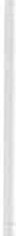 IntroduzioneIntendo subito ringraziare tutti i cardiotrapiantati ed i loro familiari che con puntuale e attenta partecipazione hanno consentito la realizzazione di que­ sta indagine. L'intento dell'indagine conoscitiva è quello di sottoporre al giu­ dizio degli utenti l'operato degli infermieri professionali. la scelta dei soggetti da intervistare è caduta sui cardiotrapiantati perchè  più di altri conoscono a fondo le problematiche sanitarie, per la particolare intensità emotiva del trapianto, per la degenza in Terapia Intensiva, per la guarigione che deriva dal trapianto cardiaco pur nella necessità di continui rapporti con la struttu­ ra sanitaria. Per la prima volta nel giudizio sull'operato infermieristico vengo­ no coinvolti anche i familiari del cardiotrapiantato sempre molto coinvolti nelle problematiche  psicologiche,  di vita e sanitarie. Del malato sono stati34	Cristina  M arinivalutati anche gli aspetti psicologici , le problematiche lavorative e la qualità di vita, convinta che l'infermiere professionale deve confrontarsi nella sua professione con il malato inteso come persona nella sua globalità . Il grado di partecipazione è stato molto elevato (56%), tenedo conto anche della com­ plessità del questionario e della sua esecuzione mediante invio postale . Il tra­ pianto cardiaco è una terapia particolarmente complessa ed il paziente è stato quindi valutato nella fase della malattia, nella fase della decisione al trapian­ to, nel post-operatorio  ed al momento  attuale.Presentazione del questionario del cardiotrapiantatoDati  anagraficiI questionari inviati s.ono stati 389 e quelli risposti 216 con una partecipa ­ zione del 56%, di cui  180 maschi  (83%) e 36 femmine  (17%).Nella tabella seguente si vedono in dettaglio i dati anagrafici degli inervi­ stati al momento del trapianto e attualmente, mentre nella tablla successiva si vedono  le fasce di età nelle  quali gli intervistati  sono stati suddivisi.Dati  anagrafici  dei  216 cardiotrapiantati  inervistati :Al  trapianto	AttualmenteFasce  d'età  dei  cardiotrapiantatiNelle due tabelle seguenti vediamo invece lo stato civile ed il grado d'i­ struzione attuale e l'attività lavorativa prima della malattia cardiaca di 216 cardiotrapiantati .Indagine  conoscitiva  sulle  problematiche   infe rmieristiche  del  cardiotrapiantato , ecc.	35Stato civile dei cardiotrapiantati ConiugatoSingle vivente  con  partner Single vivente da solo SeparatoDivorziato  vivente  da  solo VedovoDivorziato  vivente  con partner161 (75%)24  (11%)13  (  6%)6  (  3%)5  (  2%)5  (  2%)2  (  1%)Grado d'istruzione dei cardiotrapiantatiDiploma  scuola media  inferiore Diploma  scuola  media  superiore LaureaEtà  pre-scolare148 (69%)52  (24%)10  (  5%)6  (  3%)Occupazione dei cardiotrapiantati prima della malattiaOperaioLavoro  autonomo Impiegato Pensionato Studente Casalinga Professionista Agricoltore Disoccupato63  (29%)49  (23%)48  (22%)18  (  8%)14  (  6%)10  (  5%)7 ( 3%)6  (  3%)1 (05%)L'indicazione al trapianto cardiaco è stata in 166 (77%) una cardiomiopa­ tia, in 41 (19%) una malattia coronarico/ischemica ed in 9 (4%) una malattia valvolare.Nella tabella seguente possiamo vedere quali siano stati nei 216 cardio­ trapiantati la durata della malattia cardiaca, la durata del periodo in lista d'attesa, la durata del ricovero ed il tempo trascorso dal trapianto.Durata	M edia	M ediana	M inimo	M assimoLa durata del periodo  in lista d'attesa è stato valutato anche in base al­ l'attività  lavorativa  e  all'età  del  candidato  al  trapianto.I risultati  si vedono  nelle  due successive  tabelle .36	Cristina  M ariniDurata lista d'attesa in mesi e occupazione in 216 cardiotrapiantati.Occupazione	M edia	M ed iana	M inimo	M assimo(gg)Lista d'attesa In mesi in rapporto all'età in 216 cardiotrapianta ti.Influenza  del trapianto  cardiaco sull'attività  lavorativa  ed economicaGli effetti del trapianto cardiaco sull'attività lavorativa dei malati è stata fatta confrontando l'occupazione degli intervistati al momento dell'entrata in lista d'attesa per il trapianto e l'occupazione attuale, come si vede nella tabel­ la successiva .Attività	In  lista  attesa	AttualmenteOccupazione  precedente  a tempo pieno Occupazione   precedente   a   tempo   ri­64  (30%)	48  (22%)dottoInabile  per  malattia Pensionato Abbandono studi Cambio attivitàIn cerca di lavoro13 (  6%)80 (37%)48 (22%)11  (  5%)13 (  6%)59 (27%)70  (32%)1 (05%)13 (  6%)12 (  6%)Abbiamo poi analizzato come il tipo di attività svolta prima del trapianto abbia influenzato  l'attività  lavorativa  dopo l'intervento chirurgico e come siIndagine  conoscitiva sulle problematiche  infermi eristiche del cardiotrapiantato,  ecc.	37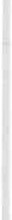 può vedere  di  seguito  le differrenze  sono  risultate  statisticamente  signifi­ cative.Rapporto fra occupazione precedente al trapianto e occupazione attuale in 216 cardiotrapiantati,  espressa  in  %17Abbiamo poi indagato come l'età del cardiotrapiantato abbia influito sul­ l'attività lavorativa. Le differenze nei vari gruppi di età sono risultati statisti­ camente significativi (P = 0.00) ed i dati sono riassunti in % nella tabella se- guente.Rapporto  fra età e occupazione  in  % in 216 cardiotrapiantati.Prec. ace. Prec. ace.	Inab.Abb.	Camb.	In cercap = 0.00Oltre all'attività lavorativa abbiamo considerato anche le variazioni della situazione economica dopo il trapianto come possiamo vedere nella tabella è stata considerata la situazione prima della malattia, nel periodo in lista d'attesa  e  dopo  il  trapianto.38	Cristina   M ariniOttima	Buona	Discreta	Insu f f.C)  Problematiche  psicologiche   del  cardiotrapiantato.1. Alla notizia che la sua malattia cardiaca era allo stadio finale  con necessità di  trapianto  cardiaco,  quali  sentimenti  ha provato?shock	odepressione/sconforto	ostupore	oincredulità	orabbia	orassegnazione	osperanza	oRisposteI sentimenti provati alla notizia della necessità di essere sottoposti a tra­ pianto cardiaco sono stati analizzati separatamente nei due sessi e le differen­ ze  come  si  vede  nella  tabella  sono  risultate  statisticamente  significative(P = 0.04).Sentimenti provati alla notizia della necessità di trapianto in base al ses­ so in  %  in 216 cardiotrapiantati.speranza depressione/sconforto rassegnazioneshock incredulità rabbia stuporep = 0.04M aschi (180)59221714875Femmine  (36)391728281911Indagine  conoscitiva sulle problematiche  infermieristiche  del cardiotrapiantato,  ecc.	39È stata fatta anche una valutazione dei  sentimenti  provati  alla notizia di necessità di trapianto  nelle varie fasce di età ma le risposte non hanno presentato particolari differenze salvo una prevalenza delle sensazioni di spe­ ranza nella fascia di età 36-45 anni con il 76% rispetto alle fasce al di sopra dei 65 anni con il 55% e soprattutto rispetto ai soggetti più giovani con meno di 20 anni nei quali il sentimento di speranza è stato provato solo dal 31%.La  notizia  della  necessità  del  trapianto era per  Lei:prevista	Dimprevista	Dlo  immaginava  ma  lo  negava	Ddesiderata	DRisposte  in  %imprevista prevista desideratalo  immaginava  ma  lo  negava85 (39%)61 (28%)40 (19%)32  (15%)Le risposte sono state valutate anche in base al sesso degli intervistati e le diff erenze sono risultate  statisticamente  significative (P = 0.02).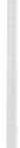 Notizia della necessità di trapianto cardiaco in rapporto al sesso in 216 cardiotrapiantati.imprevista prevista desideratalo  immaginava  ma  lo negava p = 0.02M aschi (180)70 (39%)54 (30%)36 (20%)21 (12%)Femmine  (36)15 (42%)7  (19%)4 (11%)11 (31%)La risposta a questo quesito in base all'età degli intervistati non ha invece mostrato  differenze  significative.La  sua  decisione  al  trapianto  ha  provocato:speranza	Dsollievo	Dnuovo  vigore	Dansia	Ddepressione	D40	Cristina  M ariniRisposte:speranza ansia sollievonuovo  vigore depressione152 (70%)31 (14%)28 (13%)24 (11%)6 (03%)Le risposte a questa domanda non hanno mostrato diff erenze in base al sesso e all'età  degli  intervistati.4.  Nel  periodo   di  attesa  al  trapianto   ha  provato   princi palmente:apprensione	odepressione	osperanza	orabbia	osenso di impotenza	ofiducia nella strutturasanitaria	osfiducia nella strutturasanitaria	oRisposte:fiducia nella struttura sanitariasperanza apprensionesenso di impotenzadepressionesfiducia nella struttura sanitaria118 (55%)90 (42%)39 (18%)34 (16%)20 (09%)6 (02%)Le risposte in base al sesso hanno mostrato un sentimento di speranza maggiore nei maschi (44%) rispetto alle femmine (28%) e un senso di impoten­ za (22%) e di depressione (17%) maggiore nelle femmine rispetto ai maschi con il 14% e 8% rispettivamente.La valutazione delle risposte in base all'età ha mostrato fiducia nelle strut­ ture sanitarie e senso di speranza maggiori nei più anziani rispetto ai più giovani.Indagine  conoscitiva sulle problematiche  infermieristiche  del cardiotrapiantato,  ecc.	41Secondo Lei quali dei seguenti provvedimenti potrebbe ro alleviare la fase della notizia della necessità di trapianto, la decisione al trapianto, il pe riodo di attesa?Maggior  colloquio  con  i  medici Disponibilità di personale infermieristico spe-cializzato	o	o	oAiuto da parte  di uno psicologo	o	o	o Visite  ad un  centro  di  cardiotrapianti	o	o	o Riunioni collegiali con familiari, medici, in-fermieri	o	o	oContatti con cardiotrapiantati	o	o	oUn maggior colloquio con i medici è per il 60% degli intervistati il provve­ dimento più utile nella fase della notizia di necessità di trapianto ed in minor misura 31% nelle fasi di decisione e attesa mentre al secondo posto vi è la necessità di contatti con i cardiotrapiantati con il 25%. Le scelte per gli altri provvedimenti nelle diverse fasi non presentano differenze e sono preferiti dal 15% globalmente.Al  momento del  ricove ro la necessità di disporre  di informa zioni suscettibili di attenuare e rispondere alle sue apprensioni e ai suoi legittimi timori è stata:soddisfatta	onon  soddisfatta	osolo in parte	oRisposte:soddisfatta solo in partenon  soddisfatta130 (60%)63 (29%)10 (05%)Le  informazioni  Le  sono state  date princi palmente  da:medici	oinfermieri	oaltri  degenti	o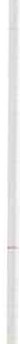 Risposte:42	Cristina   M arini8. Secondo Lei insuf ficienti  informa zioni all'ingresso in Ospedale da parte del personale  infermieristico  sono  dovute  a:scarsa  professionalità	oscarsa  sensibilità	opersonale  insufficiente	oreparti  sovraffollati	oinsuff iciente autonomia	oRisposte :personale insuff iciente reparti  sovraffollati insufficiente  autonomia scarsa  sensibilitàscarsa professionalità75  (35%)45  (21%)31 (14%)27  (12%)20  (09%)Nell'immediato post-ope ratorio, durante la Sua degenza in Terapia Intensi­ va, quale  delle seguenti  sensa zioni  ha provato?Euforia GratitudineOttimismo per  il futuroPaura per le macchine di respirazione, di monitoraggio, per la presenza  di drenaggi  e cateterismiSenso di sicurezza per il fatto di essere in un reparto di Terapia IntensivaAnsia per la mancanza di confidenza  con gli infermieri Incertezza  per  il  futuroRisposte :Ottimismo per  il futuro GratitudineSenso di sicurezza per il fatto di essere in un reparto di Terapia IntensivaEuforiaIncertezza  per  il futuroPaura per le macchine  di respirazione,  di monitoraggio, per  la  presenza  di  drenaggi  e  cateterismiAnsia per la mancanza di confidenza con il personale infermieristicoo o ooo o o166 (77%)92  (43%)84  (39%)27  (13%)25  (12%)22  (10%)11 (05%)Indagine  conoscitiva sulle problematiche  infermieristiche  del cardiotrapiantato,  ecc.	43Al momento del trasferimento  dal reparto di Terapia Intensiva al reparto di degenza  cosa ha provato?GioiaAnsia per non essere pm  seguito in modo intensivo Tristezza per non essere più seguito dagli infermieri co­ nosciuti  in Terapia  IntensivaSenso di liberazioneRisposte: GioiaSenso di liberazioneAnsia per non essere pm  seguito in modo intensivo Tristezza per non essere più seguito dagli infermieri co­ nosciuti  in Terapia  Intensivaooo o145 (67%)71 (33%)20  (09%)18 (08%)Quali dei seguenti provvedimenti  pensa  possano  rendere  meno stressante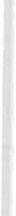 il passaggio  dalla  Terapia  Intensiva  al Reparto  di degenza?Essere  avvertito  in  tempo Conoscere  il  nuovo  reparto Conoscere  i  nuovi  infermieriEssere adeguatamente informato dell'evolversi della ma­ lattia e sulle proprie  nece!)sitàOrganizzare un incontro con i parenti, gli infermieri delle Terapie Intensive e con gli infermieri del reparto di degenzaRisposte:Essere adeguatamente informato dell'evolversi della ma­ lattia  e  sulle proprie  necessitàEssere  avvertito  in  tempo Conoscere  il  nuovo  repartoOrganizzare un incontro con i parenti, gli infermieri della Terapia Intensiva e con gli infermieri del reparto di degenzaConoscere  i  nuovi  infermierio o ooo127 (59%)45  (21%)25  (12%)25  (12%)24  (11%)12. Ritiene utile che il partner/ familiare  venga coinvolto in riunioni informati­ ve e nei processi  decisionali?SI  O	NO  O44Risposte:Cristina  M ariniSI NONon  risponde175  (81%)20  (09%)10 (05%)D)  Qualità  di  vita  del  cardiotrapiantato.Quali  di seguenti  se ntimenti  e sensa zioni  prova  più  frequentemente?Depressione/ansietà Rabbia/ostilitàOttimismo per il futuro AltruismoRiconoscenzaSentimento di relatività  della vita Desiderio  di vivere più intensamenteAtteggiamento distaccato di fronte ai problemi quotidiani Sentimenti   religiosiRisposte: RiconoscenzaDesiderio di vivere più intensamente Ottimismo  per  il futuroSentimento di relatività  della vita Atteggiamento  distaccato di fronte ai problemi Sentimenti  religiosiAltruismo Depressione/ansietà Rabbia/ostilitàD D D D D D D D D106 (49%)81 (38%)79  (37%)40  (19%)35  (16%)32  (15%)26  (12%)24  (11%)12 (06%)Le risposte sono state valutate anche in base al sesso e all'età dei cardio­ trapiantati , ma  non  sono state riscontrate  diff erenze  significative.Come card iotrapiantato quali dei seguenti problemi  sono stati da Lei mag­ giormente   sentiti?Perdita  di lavoro	DPerdita  di guadagno	DPerdita  di posizione  all'interno  della famiglia		D Sentimento  di dipendenza  nei confronti  dei familiari	D Perdita  di  stima per  sé		DIsolamento  sociale per perdita  di amicizie	DIndagine  conoscitiva  sulle  problematich e  inf ermie ristiche  del  cardiotrapiantat o,  ecc.	45Isolamento sociale per perdita  di affidabilità da partedegli altriAlterazione  dell'immagine  corporea Problemi mediciEffetti  collaterali  dei  farmaciRisposte:Eff etti collaterali  dei  farmaci Perdita  di lavoroPerdita  di guadagnoAlterazione  dell'immagine corporeaSentimento di  dipendenza  nei  confronti  dei familiari Problemi mediciPerdita  di  stima per  séIsolamento  sociale  per  perdita  di  am1ciz1eIsolamento  sociale per perdita  di affidabilità  da parte degli  altriPerdita  di posizione  all'interno  della famigliao o o o108 (50%)51 (24%)46  (21%)31  (14%)28  (13%)20  (09%)10 (05%)11 (05%)8  (04%)8  (04%)Le risposte in base all'età non hanno mostrato diff erenze particolari men­ t re la valutazione in base al sesso ha mostrato differenze statisticamente si­ gnificative (P = 0.00), in alcune risposte come possiamo vedere di seguito in %M aschi	FemmineEffetti  collaterali  dei  farmaci	47%	64%Perdita  di lavoro	27%	6%Perdita  di guadagno	24%	6%Alterazione   immagine  corporea	11%	24%Attualmente  come valuta le seguenti attività?Ottima	Buona	Disc reta	Insuf f.	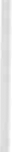 Cura e movimento delcorpo	o	o	o	oSonno e riposo	o	o	o	oGestione delle attivitàdomestiche	o	o	o	oDeambulazione	o	o	o	o46	Cristina  M ariniRisposte  in  %Le risposte sono state analizzate globalmente in base al  sesso e all'età senza differenze. Ogni singola attività è stata valutata in base all'età dei car­ diotrapiantati e differenze statisticamente significative (P = 0.00) sono state trovate  solo nell'attività  del sonno/riposo,  come  si vede  nella  tabella.Sonno/riposo< 2021-3536-4546-55> 56Dopo  il trapianto  come sono va riate  le seguenti  attività  rispetto a prima dell'inte rvento?FisicaAttivitàM olto miglior. Discret . miglior.	Inva r.	Peggior.D	D	D	DEmozionale Mentale Professionale Sessuale Finanziaria Ricreativa/svagoRisposte in %AttivitàD	D	D	DD	D	D	DD	D	D	DD	D	D	DD	D	D	DD	D	D	DM olto miglior. Discret . miglior.	Invar.	Peggior.Indagine  conoscitiva sulle problematiche  infermieristiche  del cardiotrapiantato,  ecc.	47Globalmente non vi sono state differenze nei due sessi. Ogni singola atti­ vità  è  stata poi  analizzata  singolarmente  in base  all'età  degli  intervistati.L'attività f isica è migliorata per 1'87% nel gruppo 36-45 anni maggiormen­ te  che  nelle  altre  età  anche  se  senza  grandi  differenze.Anche l'attività emozionale è migliorata maggiormente in questo gruppo, 36-45 anni, nel 52%. Il miglioramento è stato minore nel gruppo dei più giova­ ni, < 20 anni, con un miglioramento nel 30% e poi nel gruppo dei più anziani nel 34%.L'attività  mentale  è migliorata  di più  nel  gruppo  21-35 anni, per  il 45% e nel gruppo dei più anziani con età > 56 anni nel 38%. Questa attività è migliorata  di  meno  nei  più  giovani  al  di  sotto  di  20  anni,  per  il  20% .L'attività professionale è migliorata  di più fra 36-45 anni per il 39% e meno nel gruppo dei più giovani, per il 20% e dei più anziani per il 13%.Anche l'attività sessuale è migliorata di più nel gruppo 36-45 anni, per il 61% e meno fra i più giovani, 20% e fra i più anziani.Le variazioni dell'attività finanziaria non hanno mostrato grosse differen­ ze nelle varie età salvo un peggioramento maggiore, per il 43%, nei pazienti di età compresa fra 46-55 anni.L'attività  ricreativa  e di svago non ha mostrato  diff erenze.Quali dei seguenti provvedimenti e figure pro fessionali  Lei ritiene possano maggiormente  aiutare  il  reinserimento  sociale  dei  cardiotrapiantati?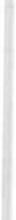 Orario  di  lavoro  ridotto Orario di lavoro flessibileRiduzione  costo oneri  sociali per  il datore di lavoro Assistenti socialiVolontariato Psicologi ReligiosiÉquipe  infermieristiche  ospedaliere  specializzate Sport e  tempo  liberoAssociazione   cardiotrapiantatiRisposte:Associazione  cardiotrapiantati Sport e tempo liberoOrario di lavoro flessibile Orario  di lavoro  ridottoÉquipe infermieristiche ospedaliere specializzate Riduzione costo oneri sociali per il datore di lavoro PsicologiVolontariato Assistenti sociali Religiosio o o o o o o o o o97 (45%)70 (32%)53 (25%)39 (18%)34 (16%)32 (15%)26 (12%)23 (11%)20 (09%)8 (04%)48	Cristina  M ariniQuali dei seguenti aspetti ritiene possano  migliorare la qualità della  vita?Più denaro Lavoro creativoAbitazione  confortevoleMiglior coordinamento dei check-up di routine Maggior fiducia nella vitaMiglior  esercitazione  muscolare Miglioramento  delle  funzioni  sessualiMaggiori informazioni dei rischi e possibilità dopo il tra­ piantoMaggior disponibilità da parte dell'Associazione Cardio­ trapiantatiRisposte:Mqggiori informazioni sui rischi e possibilità dopo il tra­ piantoMaggior  fiducia  nella  vita Miglior  esercitazione  muscolare Più  denaroMiglior  coordinamento  dei  check-up  di  routine Lavoro  creativoMiglioramento  delle  funzioni  sessualiMaggior disponibilità da parte dell'associazione cardio­ trapiantatiAbitazione  confortevoleE)  Problematiche   infermieristiche  del  cardiotrapiantatoo o o o o o oo o93  (43%)78  (36%)64  (30%)55  (25%)54  (25%)51 (24%)50 (23%)48  (22%)40  (19%)Il pe riodo di attesa al trapianto è stato da Lei trascorso prevalentemente  a:Indagine  conoscitiva  sulle problematiche  infermieristiche   del  cardiotrapiantato,  ecc.	49A domicilio nel pe riodo di attesa al trapianto è imperativo mantene re uno stato gene rale soddisfacente mediante: adeguato regime dietetico, preven­ zione delle infe zioni, salvaguardia del letto venoso, etc. Di quale tipo di assistenza infe rmieristica Lei ha potuto disporre per risolvere questi problemi?Assistenza  infermieristica  a domicilio:Non  disponibile  da parte  del SSN Disponibile  solo a pagamento ImpreparataSoddisfacenteRisposte:Non  disponibile  da parte  del SSN SoddisfacenteDisponibile  solo a pagamento ImpreparatoNon rispondeSecondo  Lei  chi  dovrebbe  svolge re  queste  funzioni?Medico di base Infermiere  del  territorioÉquipe infermieristica ospedaliera con compiti sul ter­ ritorioRisposte:Équipe infermieristica ospedaliera con compiti sul ter­ ritorioMedico di base Infermieri  del  territorioD D D D55  (25%)38  (18%)19 (09%)12 (06%)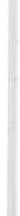 91 (42%)DDD126  (58%)61 (28%)5  (02%)Quali  d elle  seguenti   regole   di  vita  Le   è  risultata  particolarmente   dif­ ficoltosa?Accurata  e regolare  automedicazione	D Dieta con il controllo del sale e a basso contenuto dicolesterolo	DMantenimento  del peso  ideale	DModerato  e regolare  esercizio fisico	DEvitare  sorgenti  di potenziali  infezioni	Dso	Cristina   M ariniRisposte:Mantenimento  del peso idealeEvitare  sorgenti  di potenziali  infezioniDieta con il controllo del sale e a basso contenuto di colesteroloModerato e regolare  esercizio  fisico Accurata  e regolare  automedicazione110  (51 %)74 (34%)67 (31%)51 (24%)7 (03%)Durante la degenza in Terapia Intensiva come giudicala capacità infermie- ristica  nelle seguenti  proble matiche?Risposte  m %Indagine  conoscitiva  sulle problematiche  infermieristiche   del  cardiotrapiantato,  ecc.	51Durante la degenza in Terapia Intensiva, come giudica l'assistenza ricevu­ ta dagli  infe rmie ri nella gestione  dei seguenti  problemi?Ottima	Buona	Discreta	Insu f f.Gestione dei problemi fisici (mo­ bilizzazione, alimentazione, esecu­ zione     delle    varie     manov retecniche)	o	o	o	oGestione del dolore	o	o	o	oGestione delle problematiche psi­ cologiche (paura, ansia, depressio­ne, etc.)Risposte  in  %o	o	o	oDurante la degenza in Terapia Intensiva, quale aspetto assistenziale ritiene sia  stato  maggiormente  soddisfatto?Assistenza medica	oAssistenza  infermieristica	oAssistenza religiosa	oAssistenza  aspetti sociali	oRisposte:Assistenza  infermieristica	160 (74%)Assistenza   medica	151 (70%)Assistenza   religiosa	14 (06%)Assistenza   aspetti  sociali	7 (03%)26.  In  Terapia  Intensiva, di quale  tipo  di assistenza Lei aveva maggiormente bisogno?Assistenza medica	oAssistenza  psicologica	oAssistenza  infermieristica	oAssistenza  aspetti sociali	oAssistenza religiosa	o52	Cristina   M ariniRisposte:Assistenza  infermieristica Assistenza medica Assistenza psicologica Assistenza religiosa Assistenza  aspetti  sociali136  (63%)105  (48%)28  (13%)9  (04%)8 (04%)27 .  In  Terapia  Intensiva,  avrebbe pre fe rito esse re  assistito sempre  dagli stessi infe rmie ri pro fessionali?SI O	NO D	Indifferente ORisposte:SINOIndifferente112  (52%)5 (02%)92 (43%)28. Durante  la degenza  in Terapia  Intensiva,  ha avuto un tempo  suf ficie nte da  trascorre re  con  i Suoi  familiari  e amici?SI O	NO D29. È stata  suf ficie ntemente  rispettata  la  necessa ria  intimità?SI O	NO DRisposte:Tempo sufficiente IntimitàSI123  (57%)176  (81%)NO84  (39%)23  (11%)30. Quali dei seguenti  motivi  Lei pensa  siano  la causa  di  una insuf ficiente assistenza  infe rmie ristica  nei  reparti  di  Terapia  Intensiva?Stress per il tipo di reparto	oSovraff ollamento del reparto	oNumero  insufficiente  di infermieri	oTurni  pesanti	oScarsa incentivazione economica	oProfessionalità  insufficiente	oSensibilità  insufficiente	oIndagine  conoscitiva sulle problematiche  infe rmieristiche  del  cardiotrapiantato,  ecc.	53Risposte:Numero  insuff iciente di infermieri Stress per  il  tipo  di  reparto Sovraffollamento  del  repartoTurni  pesanti Sensibilità  insufficienteScarsa incentivazione economicaProfessionalità  insufficiente71 (33%)59  (27%)44  (20%)40  (19%)23  (11%)19 (09%)8 (04%)31. Quando Lei è stato dimesso dall'Ospedale sarebbe stato più tranquillo sa­ pend o che a domicilio, in caso di bisog no, avrebbe potuto contare sull'aiu­ to degli  infermie ri  che  lo avevano  assistito  in Ospedale?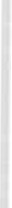 SI D	NO DRisposte:SI NO170  (79%)36 (17%)32. Nel post-trapianto,  il medico di base da una garanzia  di tranquillità nella gestione  del  cardiotrapiantato?SI D	NO DRisposte:SI NO93  (43%)107  (50%)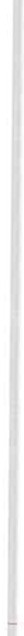 33. In caso di problemi  infe rmieristici a domicilio, Lei da chi vorrebbe essere assistito?Infermieri  del  territorio	DInfermieri  di un  Ospedale  qualsiasi	D Infermieri  di una  qualsiasi  cardiologia  e/o cardiochi­rurgia	DInfermieri da Lei già conosiuti nei reparti di cardiolo­gia e cardiochirurgia  dove Lei  è stato ricoverato	D54	Cristina  M a riniRisposte :Infermieri già conosciuti nei reparti di cardiologia e car­diochirurgia  dove è già  stato ricoveratoInfermieri di una qualsiasi cardiologia o cardiochirurgia Infermieri  del  territorioInfermieri  di un Ospedale qualsiasi174 (81%)33  (15%)9  (04%).  Prima  della d imissione è stato suf ficientemente   educato sulle  regole di vita da  seguire   a  domicilio?SI O	NO DRisposte:SINONon  risponde181 (84%)25  (12%)10 (05%)Come giudica  una disponibilità  infermieristica  specializzata  a domicilio?Utile	oIndispensabile	oNon necessaria	oRisposte:Utile	141 (65%)Indispensabile	11 (05%)Non  necessaria	54 (25%)Non  risponde	10 (05%)Ritiene che attualme nte vi sia la d isponibilità  di aiuto infe rmie ristico spe­ cializ zato a domicilio?SI O	NO ORisposte:SINONon  risponde29  (13%)171 (79%)16 (07%)Indagine   conoscitiva  sulle  problematiche   infermieristiche   del  cardiot rapiantato,  ecc.	55F) La figura infermieristica nella gestione più efficace ed economica di una struttura sanitaria e quale fattore di attrazione per i malati.Ritiene che la durata della degenza ospedaliera possa essere ridotta dispo­ nendo di  un adeguato servi zio  infermieristico?SI O	NO ORisposte:SI NONon  risponde77  (36%)117 (54%)22  (10%). Come giudica l'istituzione di gruppi infermieristici  ospedalieri che seguano a domicilio  i propri  pazienti?Auspicabile	oUtile	DIndispensabile	oInutile	DRisposte:Utile	116 (54%)Auspicabile	65 (30%)Indispensabile	12 (06%)Inutile	19 (09%)Nel prossimo futuro gli Ospedali per rid urre le spese incentiveranno sem­ pre di più dimissioni precoci. Ritiene che attualmente l'assistenza infer­ mieristica  domiciliare sia adeguata  a tale prospettiva?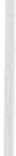 SI O	NO ORisposte:SI NONon  risponde43  (20%)147 (68%)26 (12%)Secondo Lei una maggiore  qualificazione  e speciali z za zione  infermieristica come  ridurrebbe   le  complicanze  e  la  durata  di  degenza?Molto O	Poco O	Niente O56	Cristina M ariniRisposte :Molto Poco NienteNon  risponde98 (45%)78 (36%)19 (09%)21 (10%)In quale misura ritiene che l'assistenza infermieristica  concorra a forma re l'immagine  di  un  Ospedale?Molto O	Poco O	Niente  ORisposte:Molto Poco NienteNon  risponde187 (87%)17  (08%)12 (06%)In base alla Sua esperienza, quali delle seguenti  qualità e caratteristiche di  una strùttura  sanitaria  sono per  Lei  maggiormente  att rattive?Vicinanza  con  l'Ospedale	oFama dell'Ospedale	oFama  dei  medici	oProfessionalità   degli  infermieri	oServizio alberghiero (stanze a uno o due letti, serviziin camera, qualità dei pasti, etc.)	oRisposte:Fama  dei  mediciProfessionalità   degli  infermieri Vicinanza  con  l'OspedaleFama  dell'Ospedale Servizio  alberghiero141 (65%)109 (50%)66  (31%)44  (20%)44  (20%)G) Donazioni d'organo a scopo di trapiantoQuali d i queste  motiva zioni  ritiene siano alla base dell'insuf ficiente   nume­ ro di trapianti  eseguiti in Italia  dovuti alla carenza  di donazioni  d 'organo?Sfiducia  nelle  strutture  sanitarie	oIndifferenza dei politici	oDubbi  religiosi  e/o etici	oIgnoranza  sul concetto di morte cerebrale	oRuolo  negativo  svolto  da  giornali  e televisione	oDisimpegno  e  indifferenza  della  classe  medica	oIndifferenza  degli amministratori	oIndagine   conoscitiva  sulle  problematiche   infermieristiche    del  cardiotrapiantato,   ecc.	57Risposte:Ignoranza  sul concetto di morte cerebrale Indifferenza dei politiciRuolo  negativo  svolto  da  giornali  e TV Dubbi  religiosi  e/o  eticiSfiducia  nelle  strutture  sanitarie Inefficienza  degli amministratoriDisimpegno  e  indifferenza  della  classe  medica157 (73%)107 (50%)87 (40%)60 (28%)42 (19%)36 (17%)22 (10%)44.  Ritiene  che gli  organi politico  sanitari pre posti  al problema  delle  donazio­ ni  d'organo  e  dei  trapianti   siano  stati  all'altez za  del  loro  compito?SI DNO DRisposte:SI NONon  risponde48 (22%)138 (64%)30 (14%)QUESTIONARIO  PER  IL  PARTNERfFAMILIARE   PIÙ   VICINO  AL  CARDIOTRAPIANTATOI partner partecipanti all'inchiesta sono stati 201 dei quali  168 (84%) fem­ mine  e 33 (16%)  maschi,  con un'età  media  di  50 anni.Il rapporto degli intervistati con i cardiotrapiantati è il seguente:Moglie Marito Madre FiglioFratello/ sorella PartnerPadre Cognato133 (66%)22  (11%)17 (08%)12 (06%)7 (03%)5 (02%)4 (01%)1 (0.5%)1.  Nelle  seguenti  fasi   del  trapianto  come  ritiene  di  essere  stata  informata? Fase	Adeguatamente	Discretamente	Insuf ficient.Attesa	D	D	DDecisione	D	D	DPost-operatoria	D	D	D58	Cristina   MariniRisposte:Fase	Adeguatamente	DiscretamenteInsu f ficient.Nelle  seguenti  fasi   del  trapianto  in  che  modo  è  stata  rassicurata?AttesaFaseDecisionePost-operatoriaRisposte:Nelle  seguenti  fasi   del  trapianto  come  è  stata  supportata?Fase	Adeguatamente	Discretamente	Insu f ficient.Attesa	o	o	oDecisione	o	o	oPost-operatoria	o	o	oRisposte:Fase	Adeguatamente	Discretamente	Insu f ficient.4.  Secondo Lei sarebbe  utile la creazione  di uno staf f  speciali zzato nel risolve­ re  queste  problematiche?SI O	NO DIndagine  conoscitiva sulle problematiche  infe rmieristiche del cardiot rapiantato, ecc.	59Risposte:SINONon  risponde180 (90%)15 (07%)13 (06%)Secondo  Lei  quali  delle  seguenti  figure   dovrebbero  concorrere  a  formare queste  équipe  di  sostegno  per  il  partner?Medici	oInfermieri	oPsicologo	oAssistente sociale	oReligioso	oRappresen.tante Associazione Cardiotrapiantati	oRisposte:MediciRappresentante Associazione  Cardiotrapiantati PsicologoInfermieri Assistente sociale Religioso147 (73%)95 (47%)72 (36%)65 (32%)24 (12%)24 (12%)Durante  il periodo  della degenza ospedaliera  quali dei seguenti problemi Lei  ha  maggiormente  sentito?Difficoltà  economiche	oDifficoltà  organizzative	oDifficoltà familiari	oDifficoltà  di  trasporto	oDifficoltà  di  soggiorno  lontano  da  casa	oRisposte:Difficoltà  di  soggiorno  lontano  da  casa Difficoltà  familiariDifficoltà economiche Difficoltà di trasporto Difficoltà  organizzative86 (43%)64 (32%)57 (28%)42  (21%)37 (18%)60	Cristina  M ariniDurante  la degenza del pa ziente  in Terapia Intensiva, come veniva  informa­ ta sul decorso clinico e sull'iter diagnostico-terapeutico dal personale infe r­ mie ristico?Adeguatamente	DSuperficialmente	DConfusamente	DInsuff icientemente	DRisposte:Adeguatamente Superficialmente Confusamente Insufficientemente140  (70%)32  (16%)6  (03%)20  (10%)Durante  la degenza  in  Terapia  Intensiva, avrebbe  voluto avere  come punto di  rife rimento  gli  stessi  infe rmieri?SI D	NO DIndifferente DRisposte:SI NOIndiff errente Non  risponde109  (54%)11 (05%)77 (38%)4 (02%)9.  Al  momento  della  dimissione  come  è  stata  informata   sul  comportamento di vita da cond urre e sulle varie problematiche,  dal personale  infermieristico?In  modo  preciso	DVagamente	DSuperficialmente	DInsufficientemente	DRisposte:In modo preciso Vagamente Superf icialmenteInsuff icientemente Non risponde134  (67%)27  (13%)15 (07%)21 (10%)4 (02%)Indagine  conoscitiva sulle problematiche  infermieristiche  del cardiotrapiantato,  ecc.	61Come ha vissuto il rapporto  con gli  infermieri  durante  il ricovero?Conflittuale	DDistaccato	D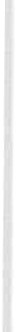 Amichevole	DRapporto  di ficucia	DRisposte:Amichevole Rapporto  di fiducia Distaccato Conflittuale120 (60%)98  (49%)20  (10%)3 (  1%)Quali dei seguenti  interventi  ritiene più  utili per  ridurre  lo stress e le dif fi­ coltà  del  partner/ familiare?Aiuto adeguato di uno psicologo Adeguato servizio sociale Programma  di istruzione Supporto  di  gruppoCicli di sessioni informative di gruppo per pazienti e familiariRiunioni  con  cardiotrapiantatiIstituzione di gruppi di supporto infermiermieristico al­ l'interno  dell'ospedaleRisposte:Riunioni  con  cardiotrapiantatiCicli di sessioni informative di gruppo per parenti e fa­ miliariAdeguato  servizio  socialeIstituzione di gruppi di supporto infermieristico all'in­ terno  dell'ospedaleAiuto adeguato di uno psicologo Programma  di istruzione Supporto  di  gruppoD D D DD DD80  (40%)51 (25%)49  (24%)45  (22%)42  (21%)37  (18%)11 (05%)62	Cristina  M ariniFra le segue nti iniziative  organizzate  da gruppi  di supporto  infe rmieristici pe r le famiglie dei pa zienti ricoverati, quali avrebbe ro ridotto  il  Suo stress?Possibilità di incontri per scambiare esperienze e con­S I	NOfidenze con altre persone  nella  stessa situazione	D	D Ricevere adeguate e periodiche informazioni	D	DPoter imparare  dall'esperienza  di altri membri  delgruppo come aff rontare le varie situazioni	D	DPoter ridu rre il senso di isolamento	D	DRisposte:Possibilità di incontri per scambiare esperienze con altri nella  stessa  situazioneRicevere adeguate e periodiche informazioniPoter  imparare  dall'esperienza  di altri membri  del gruppoPoter  ridurre  il senso di isolamentoS I	NO128 (64%)	8 (4%)123 (61%)	6 (4%)119 (59%)	6  (3%)69  (34%)	19 (9%)Gli  infe rmieri  in  Terapia  Intensiva  come  hanno  svolto	seguenti  com­ piti?Indagine  conoscitiva  sulle problematiche  infermieristiche   del cardiotrapiantato,  ecc.	63Risposte in %DiscussioneIn Italia, solo in questi ultimi  anni la professione  infermieristica  inizia a mostrare quelle modificazioni di qualità, di autonomia e di importanza assi­ stenziale, che nei Paesi Europei e negli, Stati Uniti si sono sviluppate già da molti anni. Questo processo evolutivo inarrestabile dipende soprattutto dalle nuove tecnologie, dalla sempre maggior coscienza civile sui problemi sanitari, dalla richiesta di sempre maggior efficienza da parte degli utenti, dalla neces­ sità di sempre maggior risparmio senza riduzioni della quantità e qualità dei servizi sanitari resi. Tutto ciò impone alla classe infermieristica un aggiorna­ mento culturale continuo, una professionalità all'altezza dei tempi, una sem­ pre maggiore  autonomia  professionale.Mi è sembrato pertanto opportuno che sottoporre al giudizio di pazienti e familiari l'operato degli infermieri professionali possa contribuire a valuta­ re meglio la nostra professionalità, le nostre manchevolezze, nonché sottopor­ re agli Amministratori e all'opinione pubblica l'importanza della nostra pro­ fessione, troppo spesso misconosciuta e sottovalutata. Da questo lavoro si spera soprattutto di ricavare dei consigli e dei provvedimenti che possano migliora­ re  la qualità  di vita  e di assistenza  dei pazienti.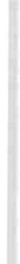 Come abbiamo visto il questionario comprende domande relative alle pro­ blematiche psicologiche, lavorative, comportamentali del paziente, convinta che siano tutti aspetti che fanno parte di una attività infermieristica di quali­ tà  elevata.Alcune domande del questionario sono indirizzate a valutare il potere di at­ trazione che gli infermieri esercitano sugli utenti, la possibilità che una più ele­ vata professionalità contribuisca a ridurre i costi sanitari ed infine la prospet­ tiva che infermieri ospedalieri possano far decollare una ospedalizzazione domi­ ciliare per pazienti sempre più impegnativi alla luce di dimissioni sempre più precoci e per andare incontro al desiderio dei malati di poter essere assistiti a domicilio.64	Cristina MariniLa partecipazione allo studio, da parte dei cardiotrapiantati e dei familia­ ri intervistati, è stata particolarmente elevata (56%) tenendo conto che i que­ stionari sono stati inviati per posta. Pur essendo i questionari anonimi, circa la metà degli intervistati ha preferito firmare.I partecipanti sono stati 180 maschi e 36 femmine. L'età media al momen­ to del trapianto era di 47 anni e attualmente di 51, il più giovane al trapianto aveva 2 anni e attualmente 6, mentre il più anziano al trapianto 65 e attual­ mente  70 anni.I pazienti sono stati suddivisi in 5 fasce d'età. Al momento del trapianto la fascia maggiore con 71 pazienti (33%) era quella compresa fra 46-55 anni mentre attualmente la fascia più numerosa è quella superiore ai 56 anni con96 cardiotrapiantati  (44%).La maggior parte, 161 (75%) sono coniugati e 24 (11%) sono single viventi con  partner.Il grado di istruzione mostra  148 (69%) pazienti  con diploma di scuolamedia inferiore ed il 5% laureati.L'attività  lavorativa prima della malattia era prevalentemente  come ope­ raio (29%), lavoro autonomo (23%) e impiegato (22%). Gli studenti erano il 6%. L'indicazione  al trapianto  cardiaco è stata una  cardiomiopatia  nel  77%,una  malattia  coronarica  nel  19% e valvolare  nel  4%.La durata media della malattia cardiaca, che ha  portato  al  trapianto  è stata di 7 anni (minimo 7 gg, massimo 43 anni), la durata media del periodo in lista d'attesa è stato di 7 mesi (mediana 4 mesi), con un minimo di 1 gg ed un massimo  di 48 mesi.Il tempo trascorso dal trapianto è di 2 anni, minimo  3 mesi e massimo20  anni.La durata del periodo in lista d'attesa è stato valutato anche in base al­ l'attività professionale del candidato al trapianto, senza però notare differen­ ze, mentre la valutazione in base all'età ha mostrato una durata in lista d'atte­ sa progressivamente crescente con l'età del malato. La durata è stata quindi minore al di sotto dei 20 anni con una attesa di 50 giorni e massima  oltre i 56 anni  con una  durata media  di 8 mesi.Nella  nostra  casistica  un  ritorno  alla  precedente  attività  a  tempo  pieno si ha nel 22% dei cardiotrapiantati  mentre  Christopherson  (1)  rileva  percen­ tuali decisamente più  elevate pari  al 51%. Complessivamente  i cardiotrapian­ tati  da noi  intervistati  con  una  occupazione  sono il 34%,  inabili  per  malattia il 27% ed i pensionati il 32%,  mentre  per  Paris  (9)  quelli  con  una  attività sono il 45%, gli inabili per  malattia  il 13% ed i pensionati  il 6%. La casistica di Paris mostra come il 13%  abbia  cambiato  lavoro  mentre  da  noi  solo  il 6% . Anche secondo Harvison (5) il 53% ritorna ad un'attività contro  il 34% della nostra casistica.  Secondo  Paris  (9)  non  vi  sono  differenze  significative fra età e livello scolastico ed occupazione dopo il trapianto,  il che non concor­ da con  quanto  da noi  rilevato,  risultando  dai  nostri  dati  diff erenze  statistica­mente significative (P = 0.00) fra tipo dio occupazione/livello  scolastico ed etàe attuale attività lavorativa.Indagine  conoscitiva sulle probl ematiche infermieristich e del cardiotrapia ntato, ecc.      65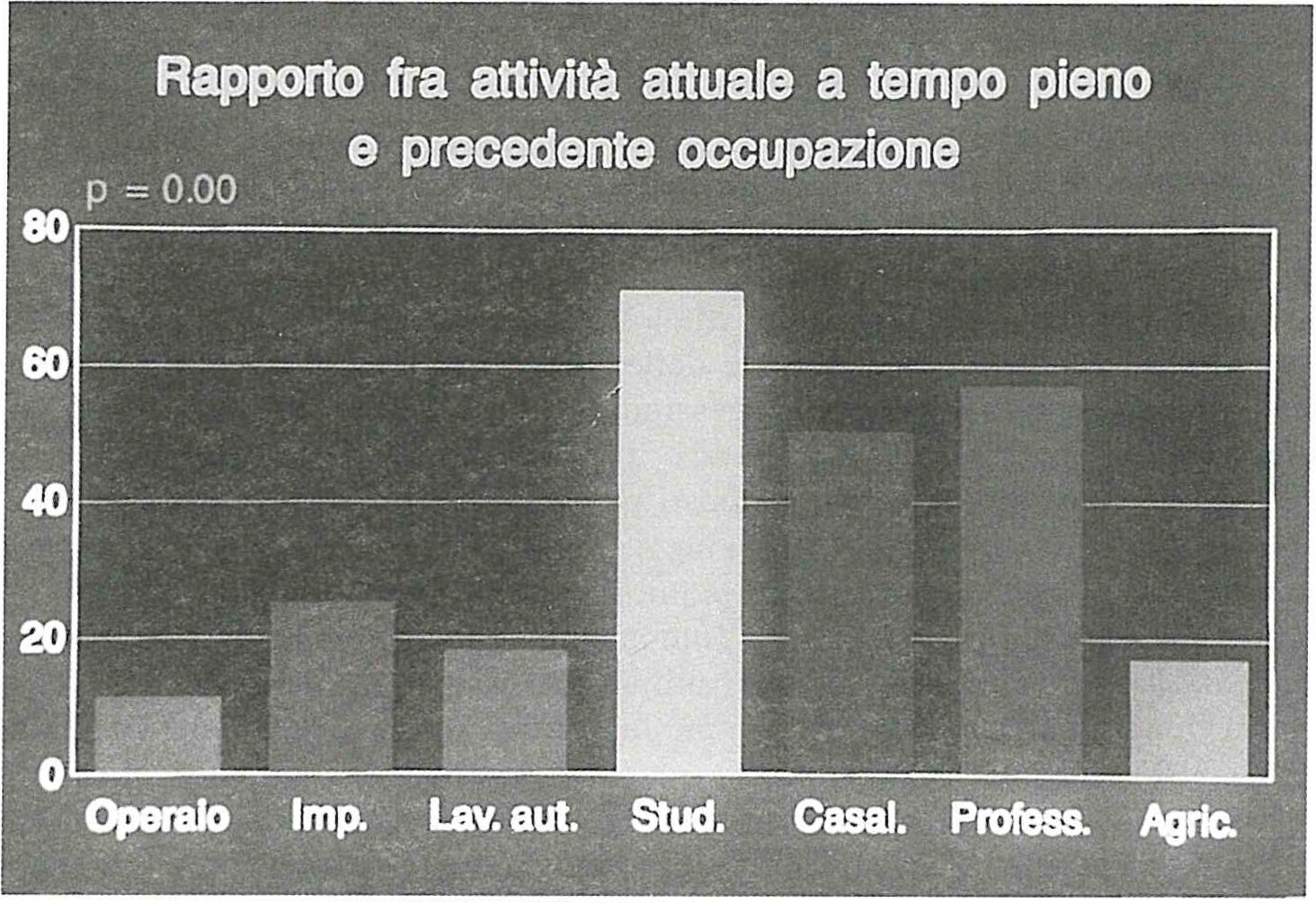 Fig.  1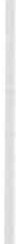 Come si vede nella  Fig. 1, gli studenti per il 71 %  ed i professionisti  per il 57%  ritornano  alla  loro  precedente  attività  contro  solo l' 11%  degli  operai. Ugualmente  i  soggetti  più  giovani  con meno  di  20  anni  e quelli  del  gruppo 36-45  anni  ritornano  più  facilmente  ad  una  attività  a  tempo  pieno,  nel  70% dei primi  e nel 48%  dei  secondi contro solo il  15% al di sopra dei 46 anni. I nostri  dati  mostrano  come  il  15%  dei  cardiotrapiantati  versino  in  una situazione  economica  insuff iciente  contro  il 38%  della  casistica  di  Harvison (5). Nonostante  che in Italia sia più difficile un  ritorno ad una  attività lavora­tiva la situazione economica  sembra migliore  che in altri  Paesi.Nel nostro studio la notizia che la malattia cardiaca era giunta allo stadio finale con necessità di trapianto cardiaco ha provocato prevalentemente senti­ menti di speranza nel 56% degli intervistati, contrariamente per Shapiro (12) prevalgono  sentimenti  di ansia e di angoscia .Abbiamo valutato queste risposta anche in base al sesso ed abbiamo ri­ scontrato differenze statisticamente significative (P = 0.04) con sentimenti disperanza più frequentemente nei maschi (59%), rispetto alle femmine (39%) nelle quali sono invece prevalenti sentimento di rassegnazione, shock, incre­ dulità. Le risposte valutate in base all'età non hanno mostrato differenze si­ gnificative  salvo prevalenza  di sentimenti  di speranza maggiori  nelle fasce66	Cristina  M arinidi età 36-45 anni con il 76%, mentre nei più giovani al di sotto dei 20 anni questo sentimento era presente  solo nel 31% .La decisione al trapianto ha provocato speranza nel 70%, sollievo nel 13% e nuovo vigore nel  11%, mentre ansia e depressione solo nel  14%.Il periodo di attesa è stato ugualmente caratterizzato da sentimenti posi­ tivi, con fiducia nelle strutture sanitarie nel 55%, speranza nel 42% e senti­ menti negativi come apprensione nel 18% e senso di impotenza nel 16%. Con­ trariamente in altri studi come per Majani (7) prevalgono senso di precarietà dell'esistenza e paura della morte e delle sofferenze; anche per Shapiro (12) prevalgono  l'apprensione  e la depressione e per Kuhn (6) nel 47% vi sono disturbi emozionali, nel 61% ansietà e nel 38% problemi  comportamentali.Fra i provvedimenti da noi proposti per alleviare la situazione dei malati in queste fasi vengono preferiti un maggior colloquio con i medici e la neces­ sità  di  contatti  con  altri  cardiotrapiantati.Nel post-operatorio, in Terapia Intensiva, i sentimenti più frequenti sono ottimismo per il futuro (77%), gratitudine (43%),senso di sicurezza (39%) ed euforia (13%); sentimenti negativi come incertezza per il futuro nel 12%, pau­ ra nel  10% e ansia nel 0.5% .Come si vede i nostri intervistati in Terapia Intensiva hanno avuto senti­ menti prevalentemente orientati all'ottimismo . Per altri Autori come Freeman(3) prevalgono invece ansietà e senso di isolamento e per Shapiro (12) disturbi dell'umore,  alterazione  dell'immagine  corporea  ed  euforia.Attualmente i sentimenti più frequentemente provati dai cardiotrapianta­ ti sono prevalentemente positive come riconoscenza nel 49%, desiderio di vi­ vere più intensamente nel 38%, ottimismo per il futuro nel 37%, mentre depressione-ansietà-rabbia-ostilità sono presenti solo nel 12%. Per Shapiro (12) prevale la tristezza e per Mc Alleer, citato da Shapiro, il 57% ha disturbi dell'umore .I problemi maggiormente sentiti sono l'effetto collaterale dei farmaci (50%), la perdita di lavoro (24%), la perdita di guadagno (21%) e l'alterazione dell'im­ magine  corporea  solo  nel  14%.Altri Autori hanno riscontrato problematiche diff erenti. Per Shapiro (12) in Letteratura l'alterazione dell'immagine corporea varia dal 25% al 50% dei cardiotrapiantati . Anche per Mc Aleer citato da Shapiro nel 39% vi sono alte­ razioni  dell'immagine  corporea.I nostri dati valutati in base al sesso dei cardiot rapiantati hanno eviden­ ziato differenze statisticamente significative (P =0.00), con prevalenza di effet­ ti collaterali dei farmaci nel sesso femminile (64%) rispetto al sesso maschile (47%) e alterazioni dell'immagine corporea prevalentemente nelle femmine (24%) rispetto ai maschi (11%).I nostri  intervistati  riferiscono  un  miglioramento  dell'attività  fisica  dopo il trapianto nel 73%, quella sessuale nel  41 %  e  f inanziaria  solo  nel  11% (Fig. 2).Indagine   conoscitiva  sulle  problematiche   infermieristiche   del  cardiot rapiantato,  ecc.	67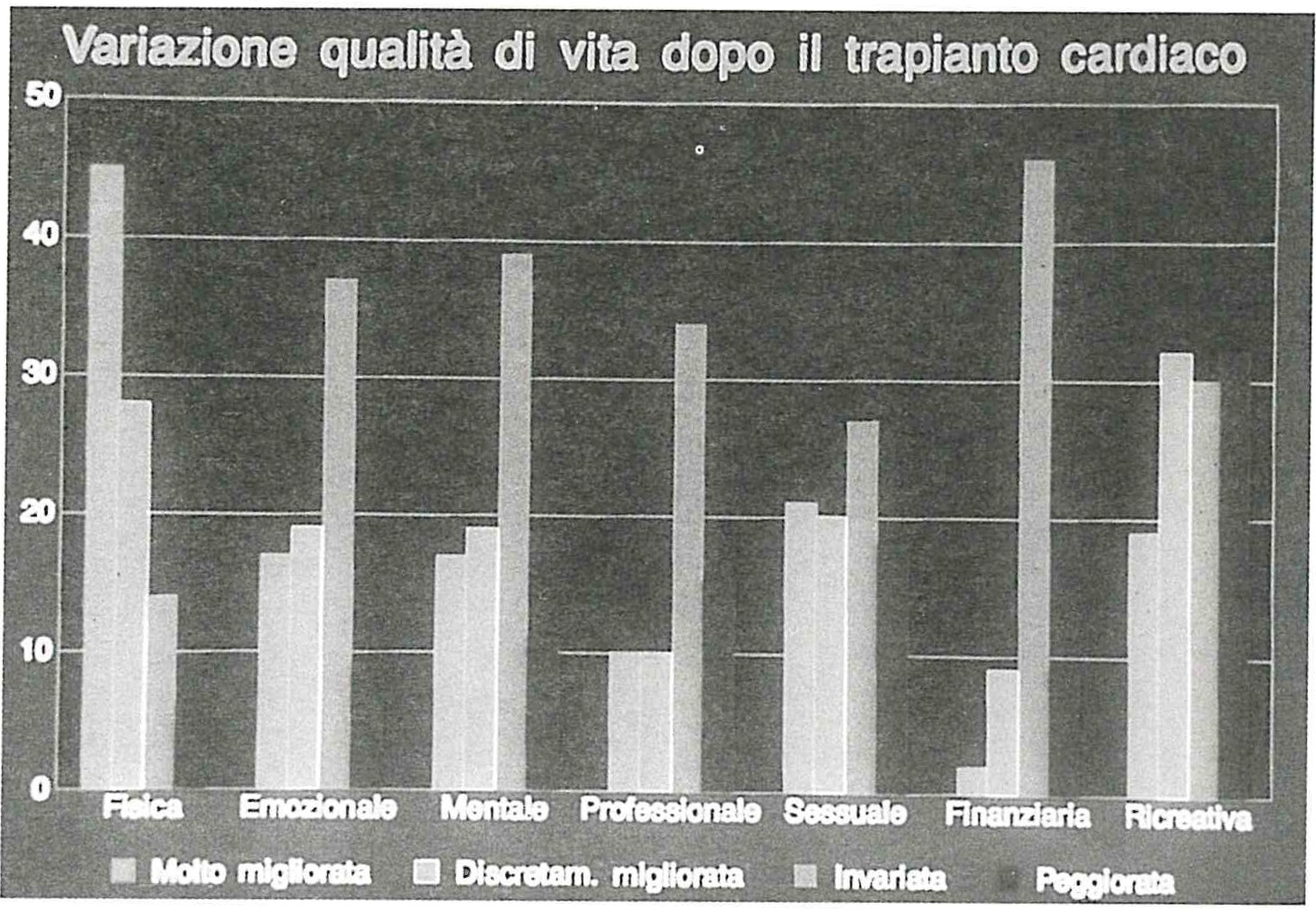 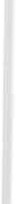 Fig.  2Secondo Harvison (5) l'attività sessuale migliora  solo nel 20% dei cardio­ trapiantati; il miglioramento dell'attività fisica concorda con i nostri dati. An­ che per Mc Aleer, citato da Shapiro (12), si ha riduzione della libido nel 40% mentre nella nostra casistica  un  peggioramento  si  ha  solo nel  18%. Anche per Christopherson (2) è molto frequente l'impotenza e la riduzione dell'inte­ resse sessuale che sono causa di  grave  stress personale  per  i  cardiotrapian­ tati.Il reinserimento sociale dei cardiotrapiantati può essere aiutato princi ­ palmente dai seguenti provvedimenti da noi proposti: Associazione Cardiotra­ piantati per il 45%, sport e tempo libero per il 32%, orario di lavoro flessibile per il 25%, ridotto per il 18% (fig. 3). I nostri dati concordano con quelli di Sepich (11).68	Cristina  M arini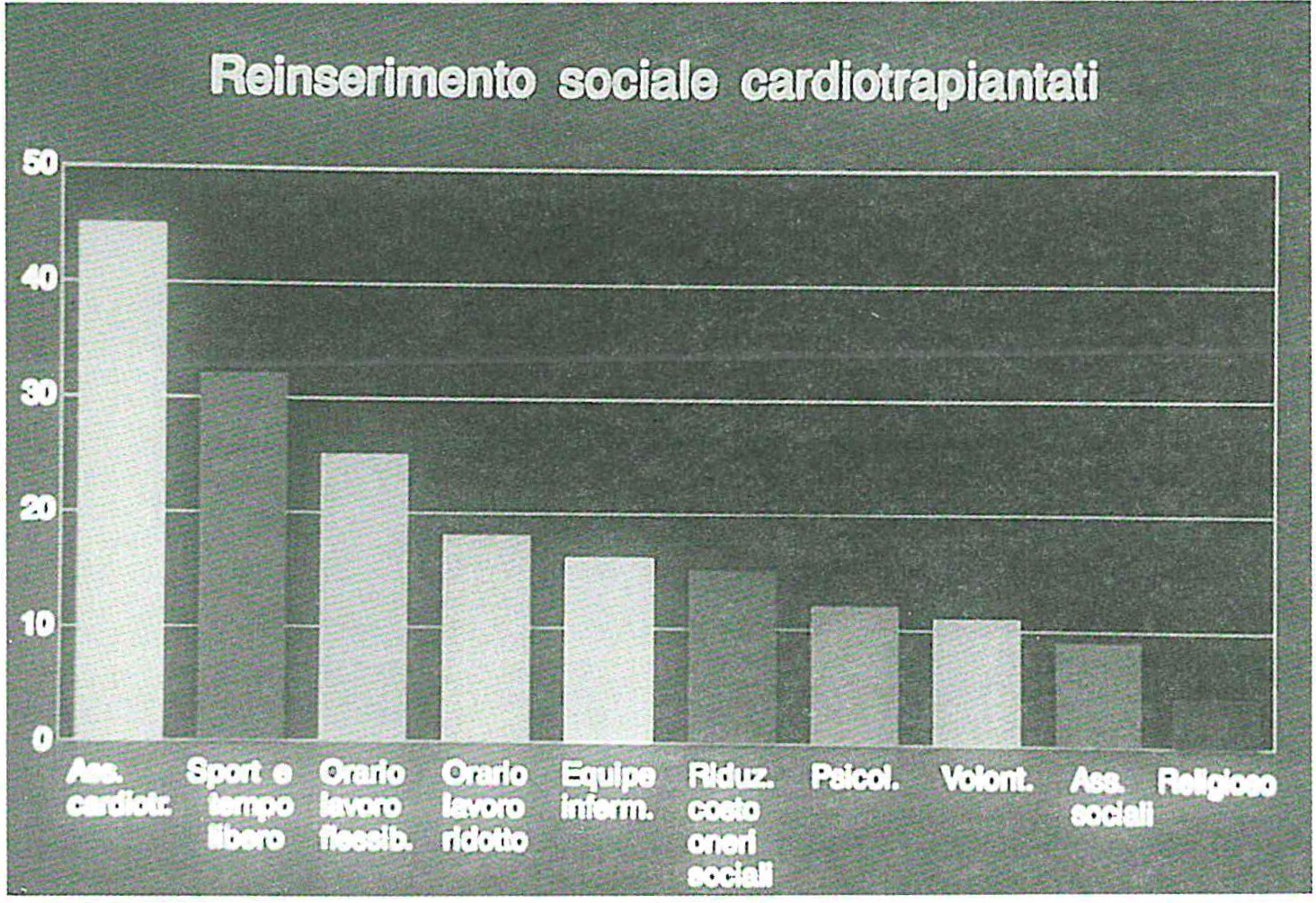 Fig.  3Gli aspetti che possono migliorare la qualità di vita sono una maggiore informazione sui rischi e possibilità dopo il trapianto per il 43% degli intervi­ stati, una maggiore fiducia nella vita per il 36% ed una migliore esercitazione muscolare per il 30% (Fig. 4).Come si vede nella Fig. 5, le capacità infermieristiche in Terapia Intensiva sono giudicate ottime/buone dal 90% dei cardiotrapiantati per quanto riguar­ da la capacità di rassicurare nonostante gli alti rischi  e nella  sorveglianza dei parametri clinico-dinamici e dal 70% nella capacità di rassicurare sul de­ corso e nello  svezzamento  dal respiratore.Capacità infermieristiche ottime/buone sono state giudicate dal 90% degli intervistati anche quelle atte a gestire i problemi fisici, dal 60% nella gestione del dolore e dal 57% nella gestione dei problemi  psicologici  (Fig. 6). Anche gli infermieri professionali ritengono  minore  la  loro  capacità  nella  gestione dei problemi psicologici rispetto ai problemi  fisici, come risulta da un'indagi ­ ne conoscitiva eseguita fra gli infermieri  delle Terapie  Intensive  di  Ospedali del Veneto  da Morini  (8).Ind agine  conoscitiva  su lle  problematiche   infermieristiche   del  cardiot rapiantal o, ecc.	69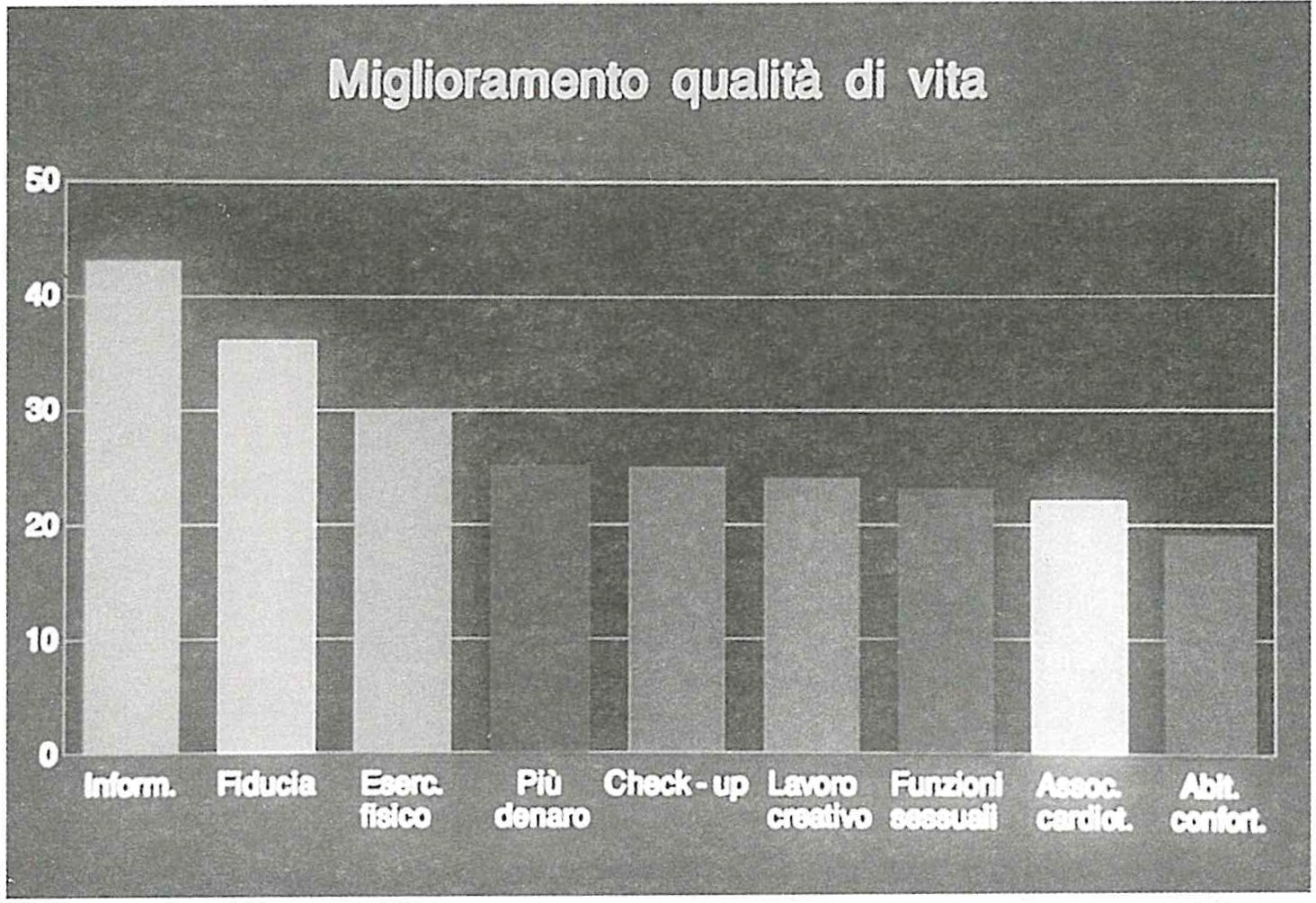 Fig.  4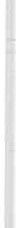 Alla domanda, quale aspetto assistenziale ritiene sia stato maggiormente soddisfatto in Terapia Intensiva ?, il 74% dei cardiotrapiantati risponde l'assi­ stenza infermieristica seguita da quella medica per il 70%. Ugualmente , alla domanda di quale tipo di assistenza il paziente avesse più bisogno in Terapia Intensiva la preferen za è andata all'assistenza infermieristica  per  il 63% degli intervistati, quella medica per il 48% e quella psicologica per il 13% (Fig. 7).Sicuramente questi dati servono a spiegare quanto vedremo più avanti, su come l 'assistenza infermieristica sia per lo 87% dei pazienti motivo di at­ trazione  di  una  struttura  ospedaliera .Il 57% afferma di aver goduto in Terapia Intensiva di un tempo suff icien­ te da trascorrere con i familiari ed amici e per 1'81% era suff icientemente rispettata  la  necessaria  intimità.70	Cristina  M arini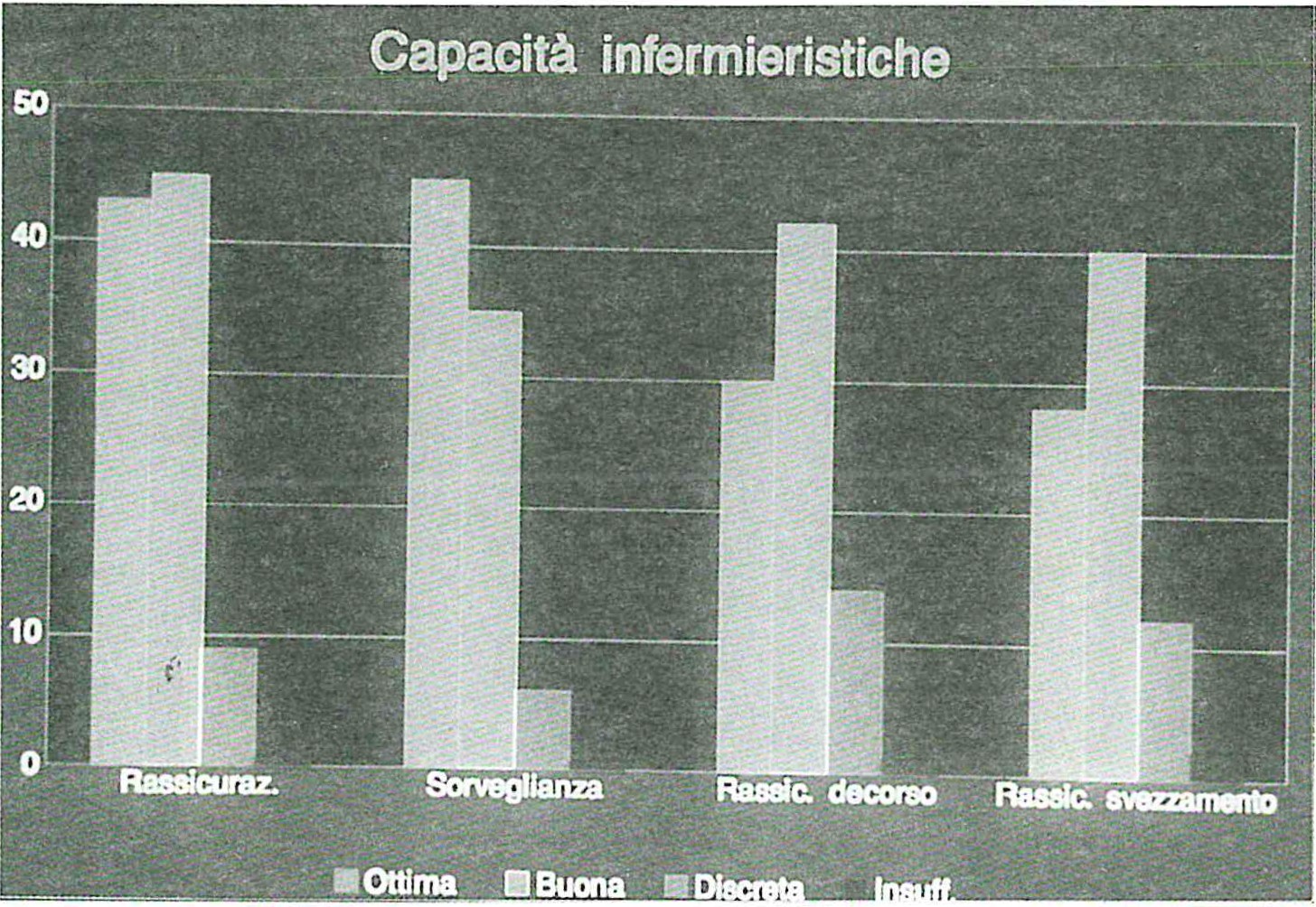 Fig.  5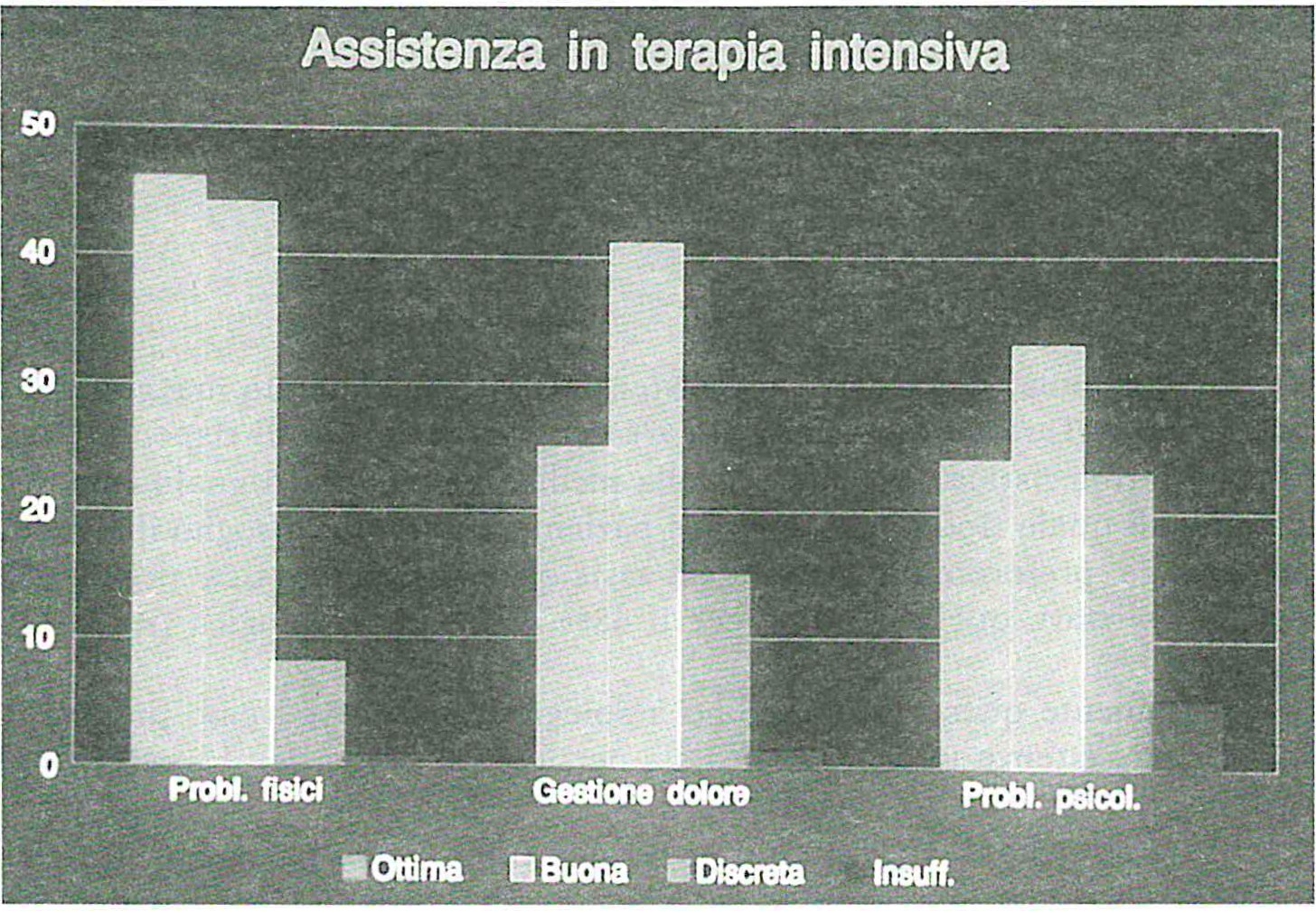 Indag ine  conoscitiva  sulle  pr oblematiche  inf ermierisciche  del  ca rdiotrapiantat o, ecc.       71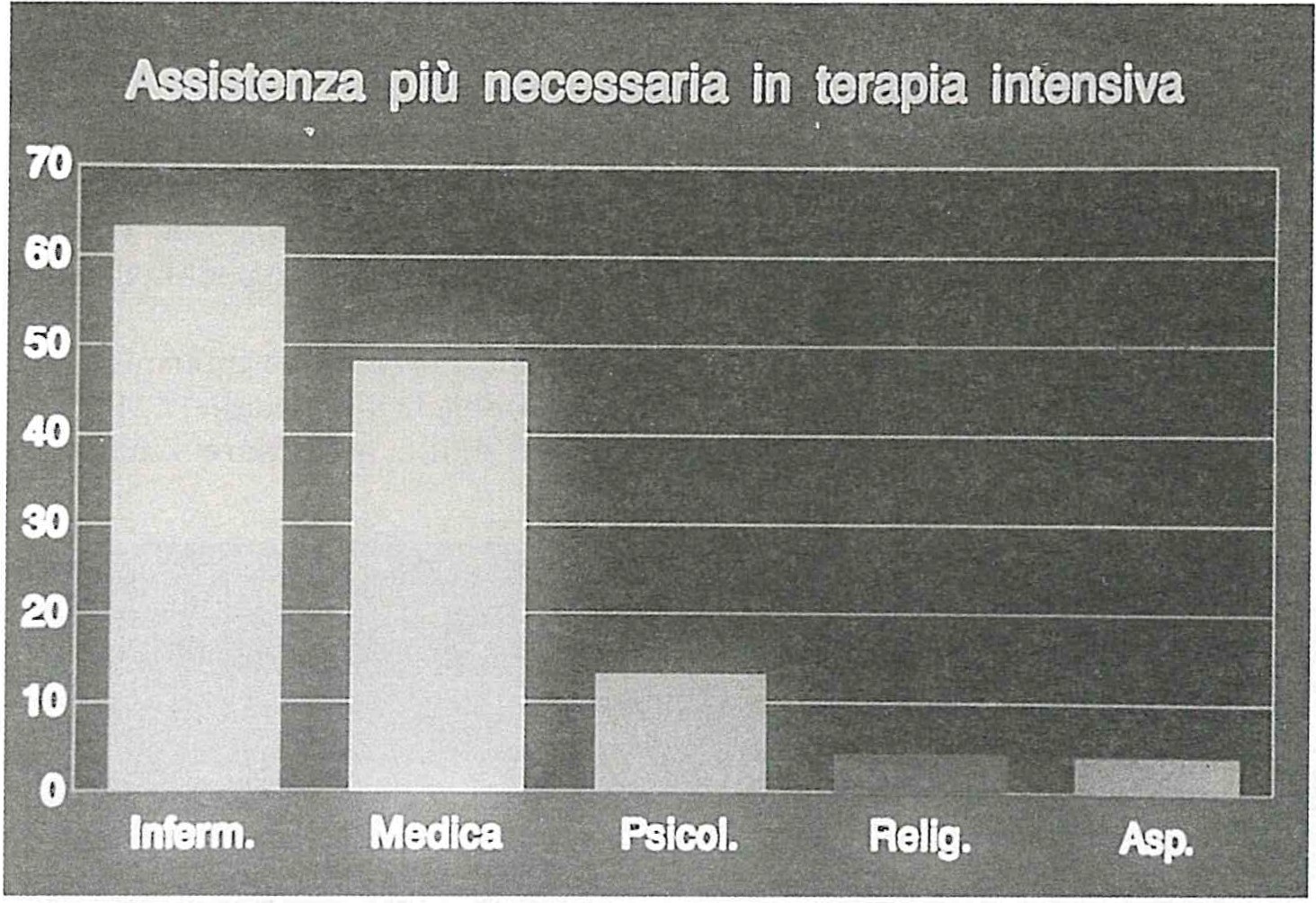 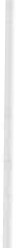 Fig. 7La situazione delle Terapie Intensive Cardiochirurgiche sembra partico­ larmente fortunata dal punto di vista del tempo disponibile  e dell'intimità dei malati, perché alle medesime domande rivolte agli infermieri dei reparti di Terapie Intensive e Rianimazioni che seguivano malati critici, solo il 22% ritiene sufficiente il tempo dei malati da trascorrere con i parenti e solo il 29% ritiene che sia sufficientemente rispettata l'intimità dei malati come ri­ sulta da un'indagine di Morini (8).Il 79% dei cardiotrapiantati  sarebbe più  tranquillo  sapendo di poter esse­ re seguito a domicilio da infermieri già conosciuti in Ospedale e 1'81% vorreb­ be essere  seguito a domicilio  da infermieri  già conosciuti  in Cardiochirurgia o  Cardiologia .Per il 70% una disponibilit à infermieristica a domicilio sarebbe utile/indi­ spensabile, anche se attualmente 1'80% ritiene che non vi sia disponibilità infermieristica    domiciliare .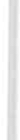 Queste risposte  dei pazienti  concordano con la necessità  di ridurre le de­genze ospedaliere in base all'applicazione dei DRG anche in Italia. Come rife­ risce Handy (4), negli USA sin dal 1970 l'assistenza domiciliare a pazienti con necessità infermieristiche tecnicamente complesse è una tendenza dell'assi­ stenza sanitaria basata su problemi economici dovuta alla riduzione della du­ rata dei ricoveri con la nascita del sistema di pagamento prospettico in base72	Cristina  M arinial quale un Ospedale non può più fatturare retrospettivamente i servizi forni­ ti ma ricevere quantità di denaro predeterminata per paziente in base alla diagnosi. Tutto ciò ha fornito agli ospedali un ulteriore incentivo a dimettere i pazienti il più rapidamente possibile per cui gli infermieri professionali si devono preparare a fornire servizi complessi a domicilio, servizi che sino ad ora venivano forniti solamente in ospedale. Anche per Handy tale compito dovrebbe essere svolto da personale composto da infermieri ospedalieri, come richiesto dai nostri intervistati.Per il 45% una maggiore qualif icazione e specializzazione infermieristica potrebbe ridurre le complicanze e la durata di degenza ospedaliera (Fig. 8),e per 1'87% l'assistenza infermieristica concorre molto a formare l'immagine dell'Ospedale (Fig. 9).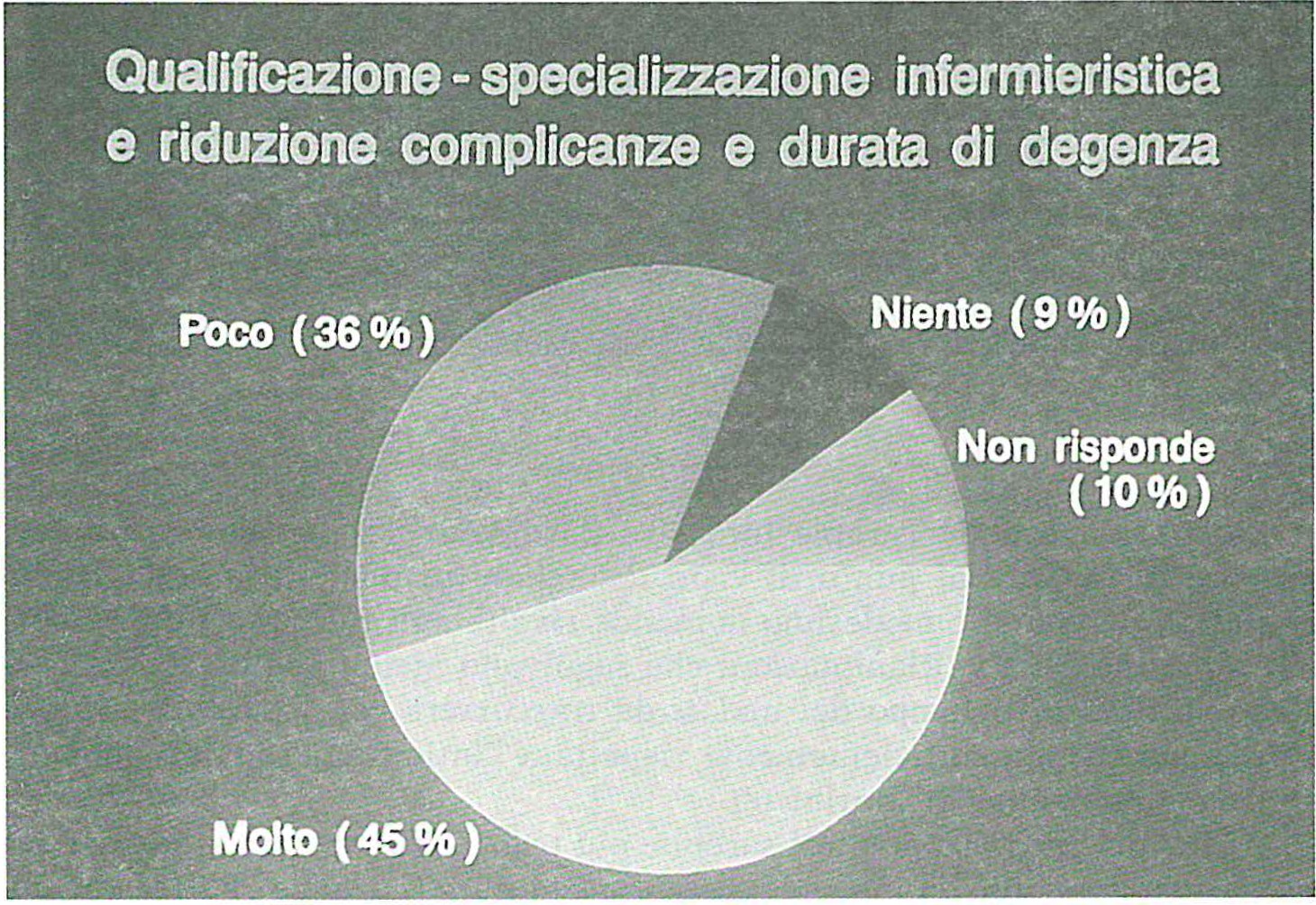 Fig.  8Gli intervistati affermano che le qualità e le caratteristiche maggiormente attrattive di una struttura ospedaliera sono per il 65% la fama dei medici, per il 50% la professionalità degli infermieri e per il 13% la vicinanza dell'o­ spedale (Fig. 1O).Alla domanda sui motivi della scarsezza di donazioni d'organo in Italia i cardiotrapiantati hanno risposto nel 73% ignoranza sul concetto di morte cerebrale, nel 50% indifferenza dei politici e nel 40% ruolo negativo di gior­ nali e televisione (Fig. 11)Indagin e  conoscitiva  sulle  problematiche    inf ermieristiche  del  cardiot rapiantato,   ecc.	73Alla domanda se gli organi politico-sanitari preposti al problema delle donazioni d'organo e dei trapianti siano stati all'altezza del loro compito, la risposta è stata negativa per il 64% (Fig. 12). Gli infermieri alla stessa doman­ da nel lavoro di Morini (8) hanno risposto negativamente addirittura per 1'80%.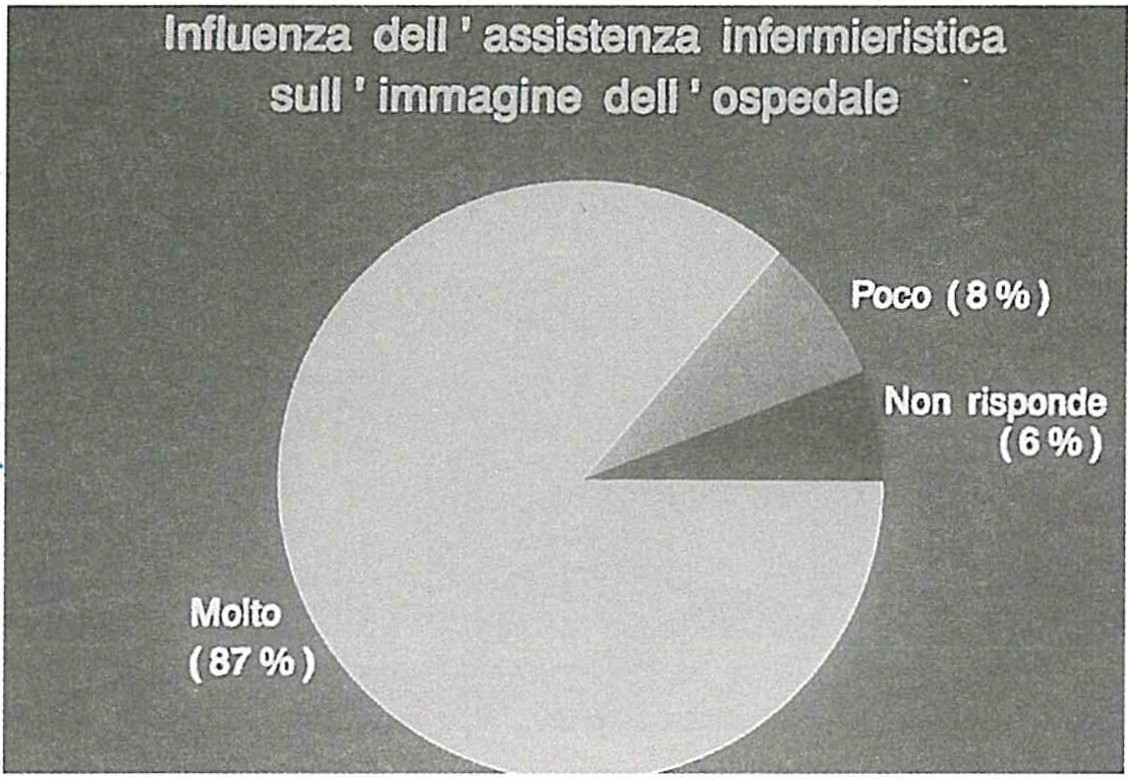 Fig.  9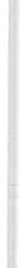 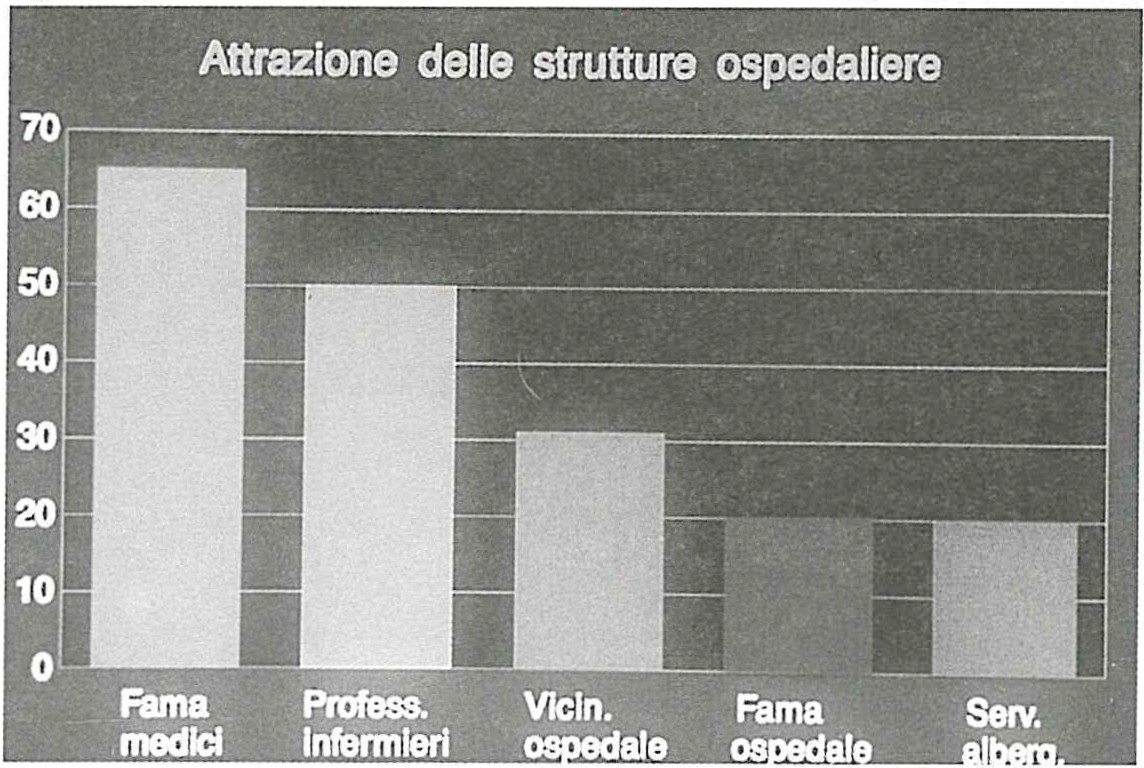 Fig.  1074	Cristina  M arini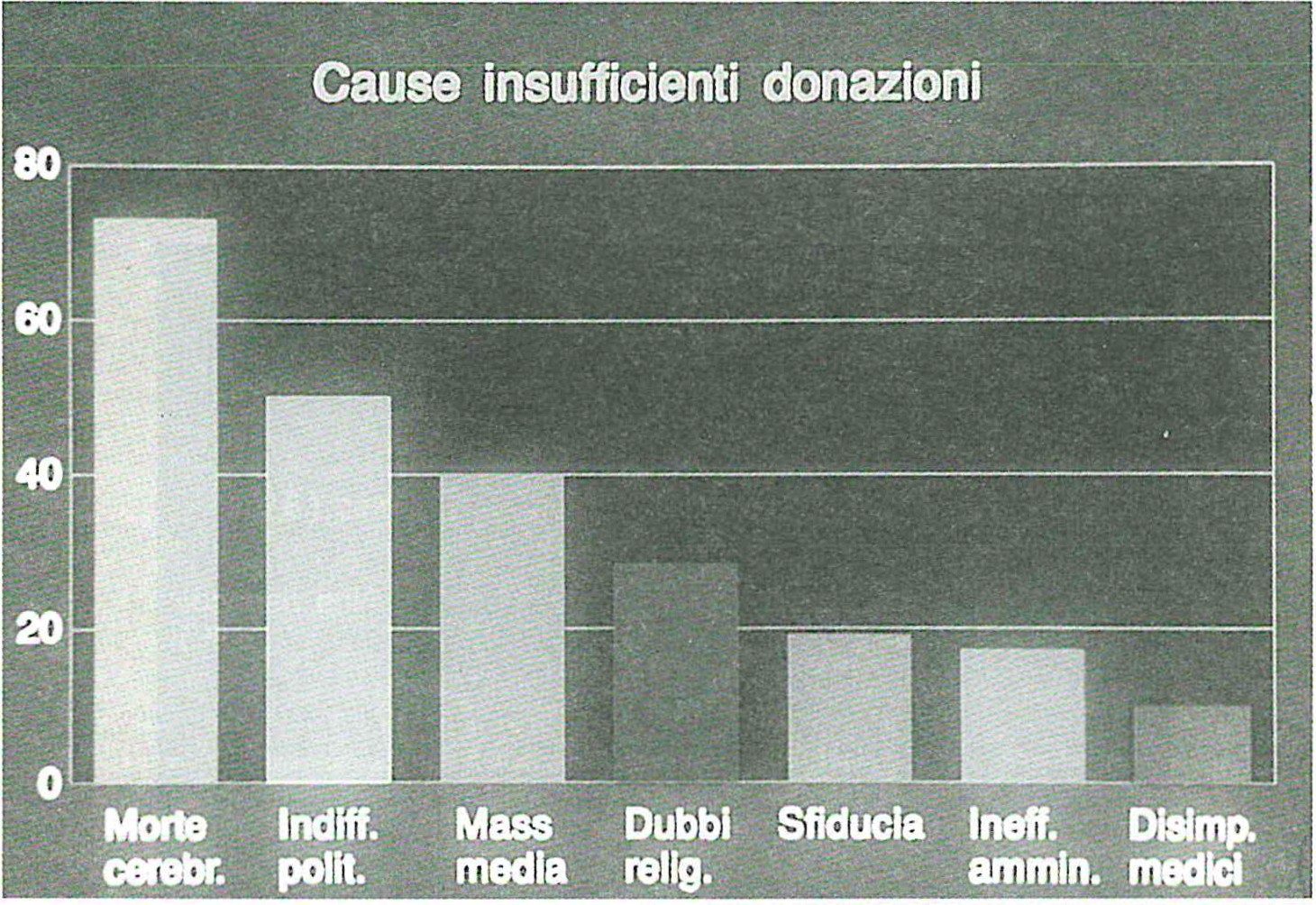 Fig.  11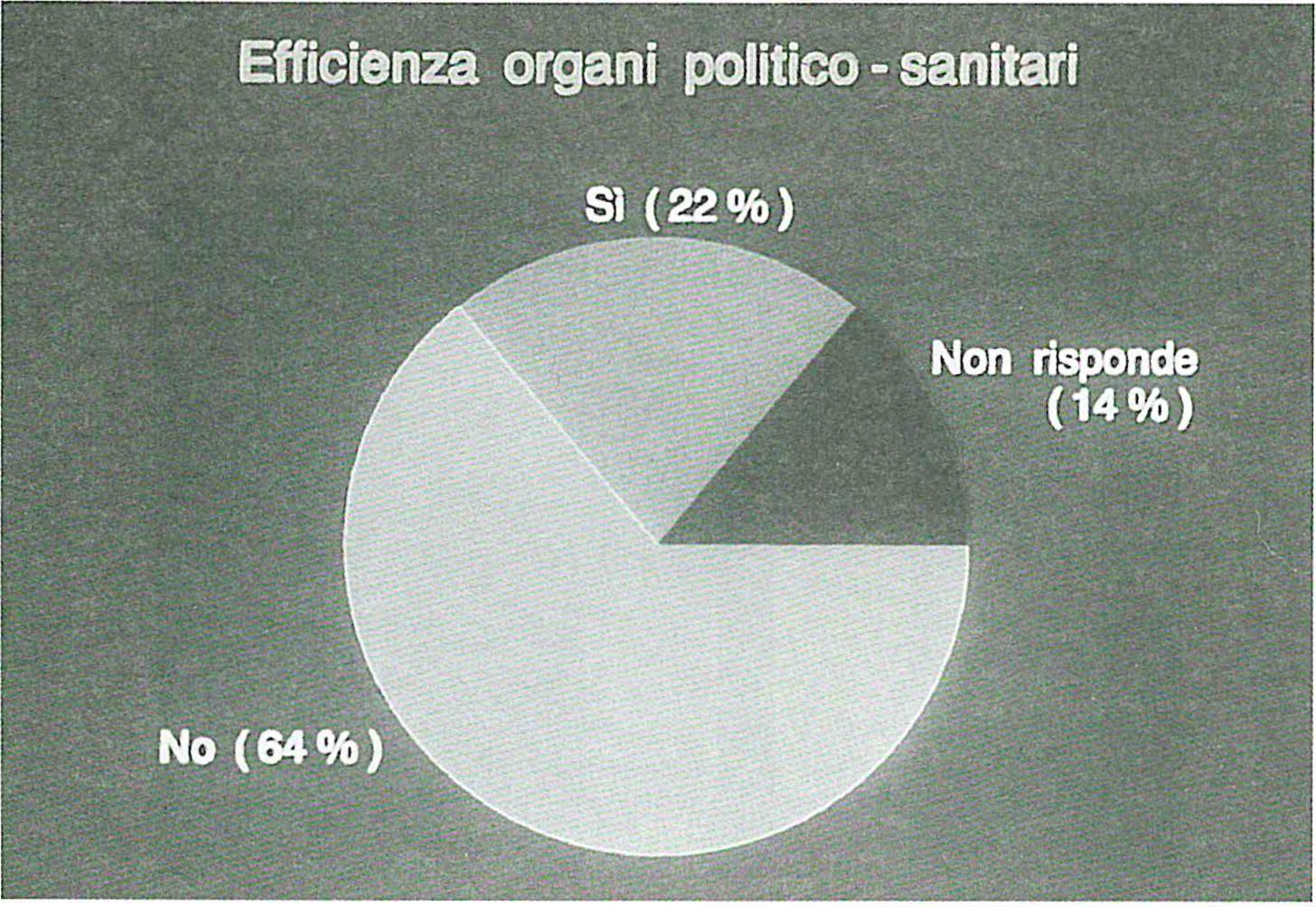 Fig.  12Indagine  conoscitiva  sull e  problematich e  inf e rmieristiche  del  cardiot rapiantato,   ecc.	75Per Perlmutter (10) una diminuita ansia da parte delle famiglie ed una sua maggiore partecipazione sono associate ad un effetto positivo su alcuni comportamenti dei pazienti per cui auspica la creazione di gruppi di supporto istituiti dall'Ospedale  per  le famiglie  dei pazienti.I cardiotrapiantati  intervistati da noi ritengono utile per 1'81% che il part­ ner/familiare venga coinvolto in riunioni informative e nei processi  decisionali. Alla  domanda  come i familiari  siano stati informati, rassicurati  e suppor­tati nelle varie fasi, le risposte sono state in media, adeguatamente per il 50% dei  familiari  intervistati  e  discretamente  per  il  25% .Per il 90% sarebbe utile la creazione di uno staff specializzato per risolve­ re  queste  problematiche.Nel periodo di degenza ospedaliera i familiari hanno sentito maggiormen­ te i seguenti problemi : il 43% difficoltà di soggiorno lontano da casa, il 32% difficoltà familiari ed il 28%  difficoltà economiche.Il rapporto con gli infermieri durante il ricovero viene descritto come amichevole dal 60%, come rapporto di fiducia dal 49% e solo dal 10% come distaccato  e  conflittuale  (Fig.  13).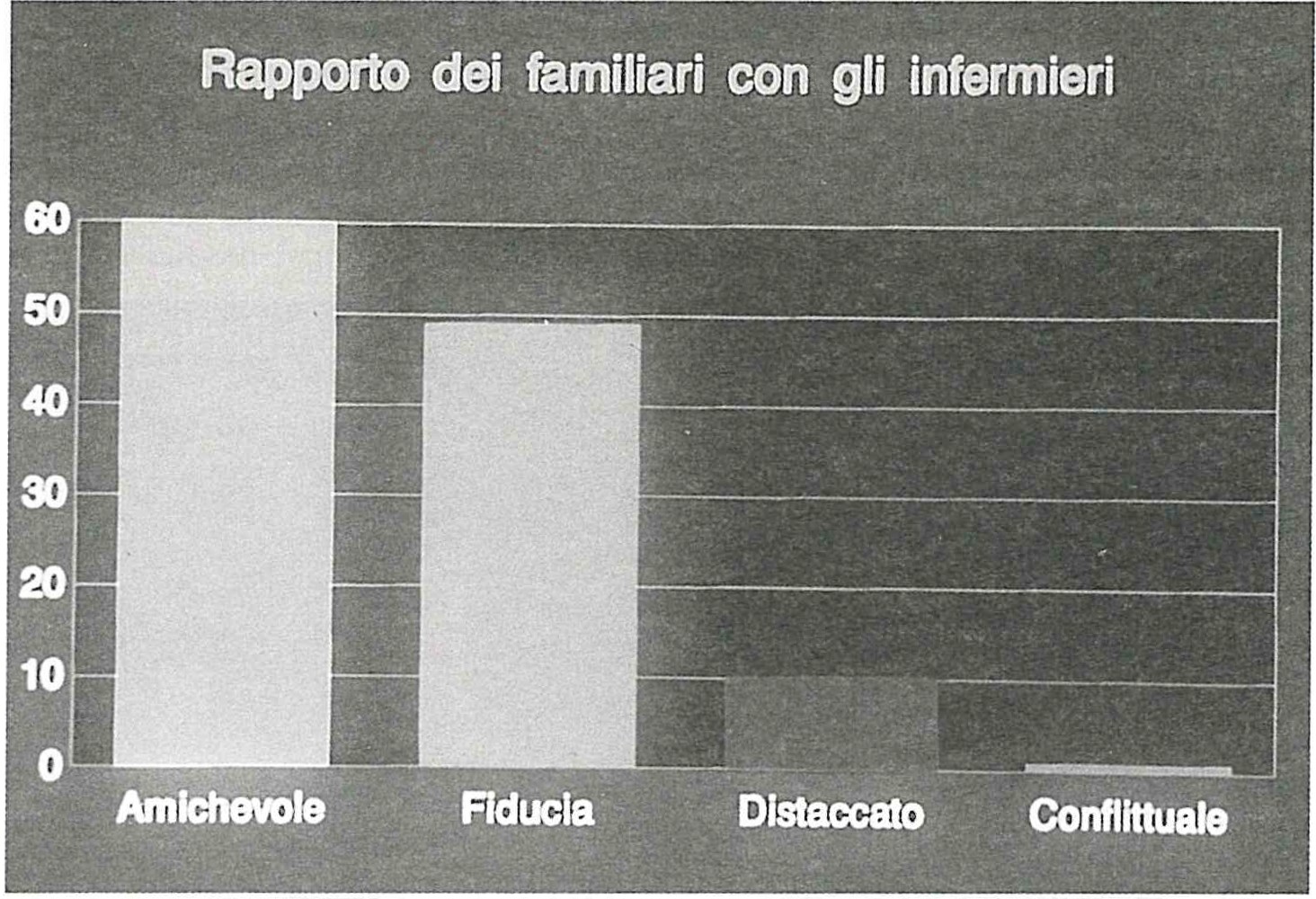 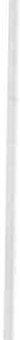 Fig.  13Lo stress dei familiari potrebbe essere ridotto per il 40% da riunioni con altri cardiotrapiantati, per il 25% da cicli di sessioni informative di gruppo (Fig. 14).76	Cristina  M arini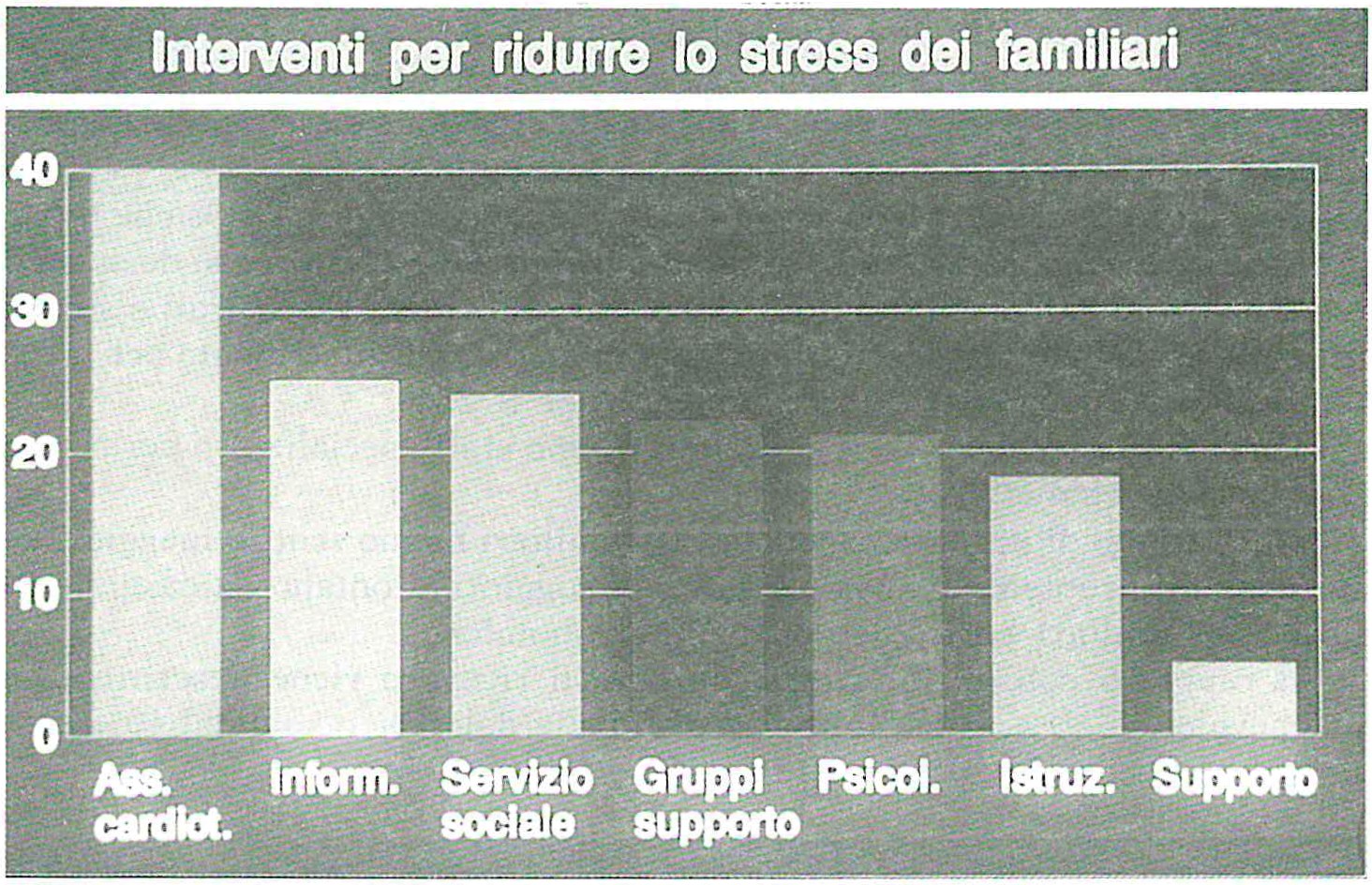 Fig.  14I familiari ritengono che gli infermieri professionali delle Terapie Intensi­ ve abbiano svolto in maniera ottima/buona per il 57% la funzione di spiega­ zione delle linee di condotta dell'unità di T.I., per il 65% la funzione di infon­ dere sicurezza, per il 57% la funzione di intermediari con i medici (Fig. 15)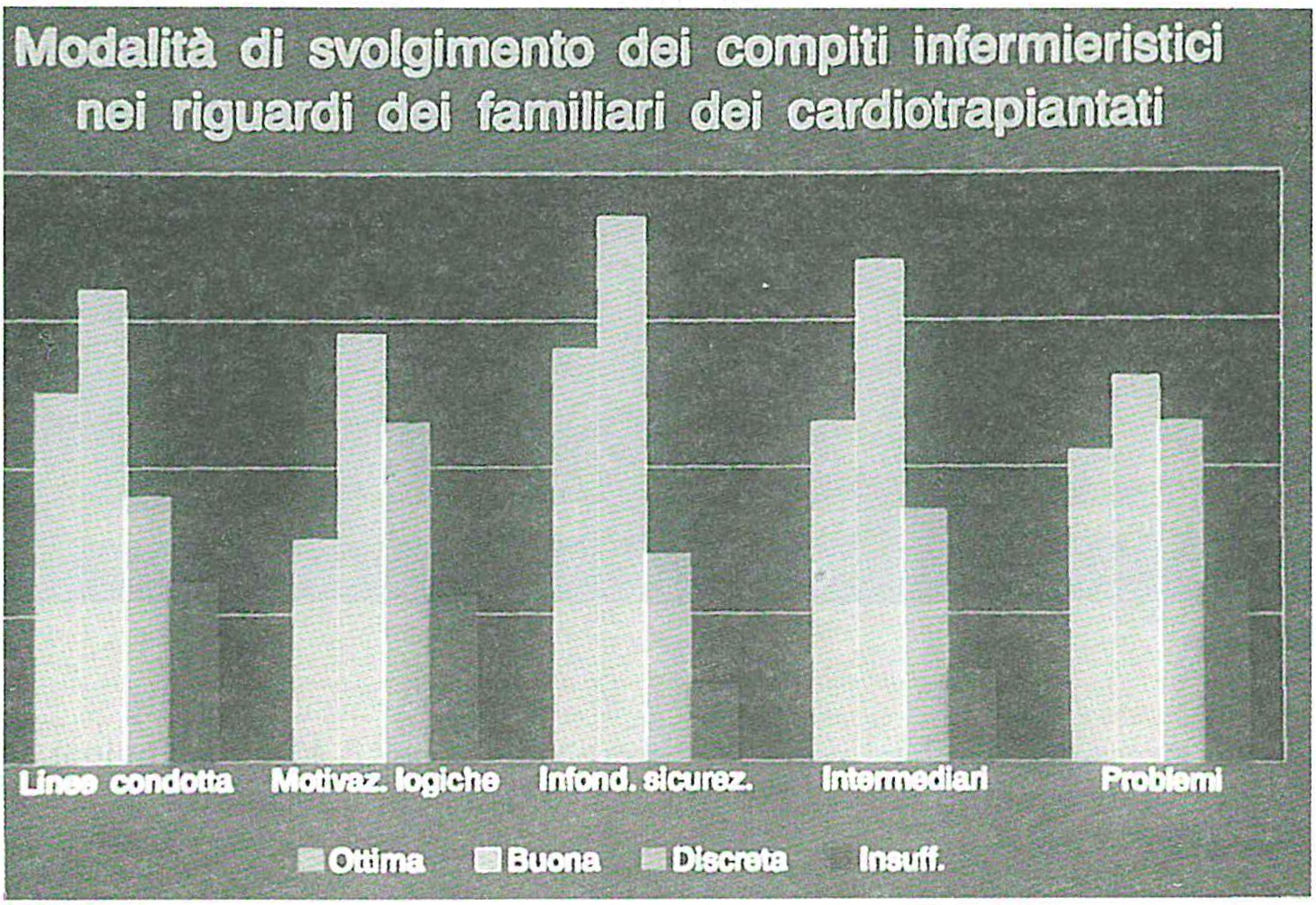 Fig.  15I ndagine  conoscitiva  sulle  problematic he  inf ermieristiche  del  ca rdiol rapianlato ,  ecc.	77ConclusioniI cardiotrapiantati partecipanti all'indagine conoscitiva hanno manifesta­ to prevalentemente sentimenti e sensazioni positive nelle varie fasi della ma­ lattia e del trapianto, incentrate su speranza, ottimismo per il futuro, fiducia nella struttura sanitaria e gratitudine con differenze statisticamente significa­ tive nelle varie risposte valutate  in base  al  sesso.Dopo il trapianto cardiaco vi sono differenze statisticamente significative nel ritorno alla precedente occupazione a _tempo pieno e a tempo ridotto in rapporto  all'età  e  alla  precedente  attività  lavorativa .Il problema globalmente più sentito è l'effetto collaterale dei farmaci e l'alterazione  dell'immagine  corporea  solo nel sesso femminile.Nella totalità , senza differenze significative di sesso ed età, vi è stato un netto miglioramento  dell'attività  fisica, ricreativa/svago  e sessuale.cardiotrapiantati giudicano nell'80% ottima/buona la capacità infermie­ ristica in Terapia Intensiva nel rassicurare sui rischi, sulla normalità del de­ corso, sullo svezzamento dal respiratore automatico e sulla sorveglianza dei parametri clinico dinamici.Il 71% giudica ottima/buona l'assistenza infermieristica ricevuta in Tera­ pia Intensiva nella gestione dei problemi fisici, nella gestione del dolore e dei problemi psicologici .L'aspetto assistenziale maggiormente soddisfatto in Terapia Intensiva è stato quello infermieristico per il 74% e per il 63% l'assistenza infermieristi­ ca era il bisogno più necessario.Per il 70% dei familiari le informazioni infermieristiche sono state ade­ guate con un rapporto nei riguardi degli infermieri giudicato amichevole nel 60% e di fiducia nel 49% .Alla conclusione di questo lavoro ci sembra di poter proporre i seguenti provvedimenti per un miglioramento della qualità di vita e di assistenza del cardiotrapiantato  e  dei  familiari :maggiore colloquio con i medici e contatti con altri cardiotrapiantati nelle fasi della notizia,  decisione  e attesa;reinserimento sociale attraverso l'Associazione dei Cardiotrapianta­ ti,  sport e tempo  libero,  orario di lavoro flessibile;miglioramento della qualità di vita attraverso maggiori informazio­ ni, maggior fiducia, miglioramento dell'esercitazione muscolare per i cardio­ trapiantati, per i familiari rapporto sempre con la stessa équipe infermieristi ­ ca,  riunioni  con  altri cardiotrapiantati  e cicli  di  sessioni  informative;creazione di équipe infermieristiche ospedaliere con compiti sul ter­ ritorio nelle fasi di attesa e dopo la dimissione , possibilmente formate dagli stessi infermieri  già conosciuti  dal paziente ;miglioramento assistenziale in Terapia Intensiva attraverso l'aumen­ to del numero degli infermieri, riduzione del sovraffollamento di malati, mag-78	Cristina M arinigior autonomia infermieristica,  assistenza  del paziente  da parte della stessa équipe  infermieristica;riduzione dello stress del paziente durante la degenza attraverso un'a­ deguata informazione ed il coinvolgimento del partner/familiare in riunioni informative e nei processi  decisionali;creazione di assistenza infermieristica domiciliare specializzata in vista di  dimissioni  sempre  pi ù  precoci  di  pazienti  sempre  più  impegnativi;riduzione delle complicanze e della durata di degenza attraverso una maggiore qualificazione e specializzazione  infermieristica;riconsiderazione della figura professionale infermieristica che per 1'87% degli intervistati concorre a formare l'immagine di un ospedale e per il 50% la professionalità infermieristica è motivo cli attrazione di una struttu­ ra  sanitaria.BibliografiaCHRISTOPHERSON L.K., GRIEPP R.B., SnNSON E.B., Rehabilitation afte r cardiac tran­ splantation,   JAM A  236:2082-2084 ,  1976.CHRISTOPHERSON L.K., Cardiac transplantation: a psychological pe rspective. Circula­ tion  75:57-62,  1987.FREEMAN A.M., WATTS D., KARP R., Evaluation of ca rdiac transplant candidates:preli­ minary  obse rvations,  Psychosomatics   25:197  207,   1984.HANDY C.M., Assistenza domiciliare dei pa z ienti con necessità infermie ristiche tecni­ camente  complesse. L'Assisten za  In f ermie ristica  del Nord  Ame rica  3:617-633,  1989.HARvrsoN A., JoNES B.M., Mc BRIDE M., TAYLOR F., WRIGHT O., CHANG V.P., The Au­ st ralian  ex.prerience.  J  Heart   Transplant  7:  337-341,  1988.KUHN W.F., BRENNAN A.F., LACEFIELD P.K., BROHM J., SKELTON V. D., GRAY LA., Psy­ chiat ric dist ress during stages of the heart transplant protocol. J Heart Transplant 9:25-29,  1990.MAJANI G., La condizione psicologica  dei  pa z ienti  in attesa  di  t rapianto  cardiaco e/o polmona re. In: Atti del Convegno Inte rnazionale AIDO.  Brescia 30 aprile-2 mag­ gio  1993,  pp.  43-44.MORINI C., L'in fe rmie re di Area Critica ed il processo del morire: indagine conosciti­ va, in: Atti del X II I Cong resso Nazionale Inf ermie ri di Area  Critica AN /ARTI. Firen­ ze  3-11  novembre  1994,  pp.  153-178.PARIS W., WooosuRY A., THOMPSON S., LEVICK M., NoTHEGGER S. , HuTKlN-SLADE L., ARBUCKLE P., CooPER D.K.C., Socia! rheabi /itation and return lo work after cardiac transplantation   -  a  multicente r  survey.   Transplantation   53:433-438,   1992.PEARLMUTTER D.R., LocKE A., BouRDON S., GAFFEY G.,TYRRELL R., M odelli di assistenza incentrati sulle famiglie in un Cent ro di Terapia Intensiva.  L'Assistenza  Infermieri­ stica  del  Nord  Ame rica  5:911-930,  1985.SEPICH F., I problemi sociali del post-t rapianto ca rdiaco, in: Atti del Convegno Inte r­ nazionale  AIDO   Brescia,  30  aprile  -  2  maggio   1993, pp.  44-45.SHAPIRO P.A., Li fe after heart transplantation. Progr. Cardiovasc. Dis. 32:405-418, 1990.DIBATTITOD.: Signora di Napoli (ostetrica) - Voglio sottolineare che, come operatori sanitari non medici, le ostetriche è da tempo che si pongono in un atteggia­ mento critico. Abbiamo più volte valutato il  percorso-nascita  e  siamo  stati direi perspicaci, perché abbiamo coinvolto in più momenti anche la valutazio­ ne e posto in crisi diciamo, quello che era il giudizio che l'utente poteva dare sulla prospettiva  e sul ginecologo . Da  un'ultima  indagine è venuto fuori  che l 'insoddisfazione maggiore è proprio verso il medico e, che la maggiore neces­ sità era legata al rispetto per la privacy, alla maggio r disponibilità al collo­ quio  e  alla  maggiore  attenzione  alle  proprie  necessità .Io mi soffermo sul percorso-nascita perché è un momento estremamente coinvolgente nell'esistenza di una persona e vorrei concludere dicendo che sicuramente è un momento importante questo, perché il DL 502 e 517 met­ teranno ulteriormente in evidenza la possibilità  degli  indicatori  di  qua­ lità.Se questo è un primo momento che storicamente ci avvicina all'uso degli indicatori di qualità, ben vengano questionari come questo che è stato oltre­ modo utile e particolare. Qui vorrei soprattut to stimolare, magari potrebbe essere lo spunto per un prossimo lavoro, quello di coinvolgere anche il mo­ mento formativo nella valutazione del proprio operato, non solo quello dell'in­ fermiere una volta  diplomato.D.: LORENZON , Mestre - Mi rivolgo  al  presidente .  Ha  introdotto,  insieme alla   collega   Silvestro,   il   problema    dell'aziendalizzazione   e  quindi   il   concetto di  economia   diventa  un  concetto  importante.   Nella   Sua  relazione   ha   introdot­ to   anche   il   problema    della   necessità    di   accorpamento   delle   specializzazioni e quindi il loro ridursi all'area critica. Ritiene Lei, quale presidente di questa associazione,  che  sia  importante  per  trovare  dei  rimedi  o  delle  soluzioni,  ma­ gari  a  livello  regionale,   dare  dei  numeri   minimi   di  terapie  intensive  necessarie in   ogni   stato   e   comunque   in   ogni   regione?D.: FAVERO WALTER, Padova - Volevo chiedere alla signora Patrizia Taddia: nella Sua relazione Lei ha parlato di responsabilità di un infermiere per quan­ to riguarda il piano dell'assistenza data ad una sola persona; il mio pensiero si rivolge un po' a tutta l'équipe che ci lavora dietro e che potrebbe magari anche un po' risentirsi di questo. E volevo chiedere un'altra cosa sempre a Lei: a chi dovrebbe essere dato questo incarico? L'80% dell'assistenza è dei turnisti e si sa che i turnisti non sono costantemente presenti e questo potreb­ be creare condizioni un po' particolari . In caso di fallimento del piano di assi­ stenza, che sicuramente non è voluto, quali possono essere i rischi legali e soprattutto,  come aff rontare  questo tipo  di rischi ?80	DibauitoR.: E. DRIGO - Direi che il problema non è tanto nel fatto che esistano tante strutture di tipo intensivo o un numero predef inito di queste, quanto che incominci ad esistere una certa mentalità e una modalità di operare che ponga attenzione all'integrazione di queste strutture. Se poi queste strutture sono molte e sono dedicate a problemi particolari, credo che questo entro certi limiti, sia necessario  ed anche indispensabile.Direi che l'aspetto fondamentale per cui si è iniziato a parlare di area critica, è l'esigenza di integrazione tra queste strutture, l'esigenza di utilizza­ re tutte le risorse disponibili, sia in termini di qualità e quantità di personale, di capacità di risolvere problemi, sia in termini di attrezzature e risorse di varia natura;  questo credo  sia il problema.D.: LoRENZON - Io mi ponevo il problema contrario. Cioè che l'aziendalizza­ zione prevede un'economia; le economie nelle nostre aziende si sono già viste nelle terapie intensive, i materiali e i mezzi sono stati ridotti,  può  darsi che siano stati materiali o mezzi di spreco, ma credo che abbiamo raggiunto un limite che non è più possibile ridurre. Lei ha parlato del fatto pratico, oppor­ tuno forse, che troppe specializzazioni portavano ad una degenerazione so­ prattutto  negli  anni  70.A forza di tagliare, le aziende, taglieranno sicuramente i reparti più costo­ si, quindi le terapie intensive. Mi pongo il problema  se forse non è opportuno porre dei correttivi a livello nazionale o perlomeno  a livello regionale, perché dei numeri minimi vengano mantenuti o venga conservato uno standard mini­ mo  di terapie  intensive  necessario  in rapporto  a qualche  determinato  indice?R.: DRIGO - Credo che, guardando le esperienze di altri paesi ma ormai direi anche la nostra, le strutture sanitarie, intese come ospedali, si stanno orientando sempre di più a trattare malati acuti. Di conseguenza le strutture a carattere intensivo probabilmente,  anziché ridursi, si dilateranno, anche in considerazione delle caratteristiche che la nostra popolazione ha assunto. Cer­ tamente questo si scontra con il problema della riduzione della disponibilità delle risorse, ma credo che in questa direzione si tratti di andare, e, probabil­ mente questa è anche una grossa richiesta che sta venendo dalla popolazione, dai  cittadini.Questo credo sia un trend dal quale difficilmente ci si scosta. Sicuramen­ te le strutture intensive assorbono molte risorse. È questo anche un ambito nel quale i bisogni sono reali; in altri ambiti è molto più semplice indurre bisogni di assistenza sanitaria con problemi di deviazione dai fini istituziona­ li. Direi che l'area critica ha anche questo vantaggio  su cui giocare.R.: SILVESTRO - Ospedali che diventeranno sempre pm luoghi di risposta a patologie di tipo acuto, aumento della complessità del processo assistenziale. Non grossi problemi dal punto di vista posto dal collega Lorenzon, quanto invece il discorso dovrà essere fatto sul tentativo  di ridurre  l'eccessiva fram-Dibattito	81mentazione delle unità operative di tipo intensivo, perché, fenomeno molto diff uso anche nella nostra area e nel territorio nazionale, è che molte volte abbiamo «inventato» la terapia intensiva e sub intensiva al di là della reale esigenza epidemiologica di averla. Ci sono già dei dettati normativi che danno degli standard; quindi il problema non è tanto « chiuderanno le terapie inten­ sive?» il problema è: risorse definite, analisi epidemiologiche, problematiche da  aff rontare,  composizione  di queste tre variabili.Se poi cominceremo a pensare a come nelle terapie intensive si utilizza la risorsa tecnologica, tante volte non congruente al bisogno, con aumento vertiginoso dei costi, certo che qui ci saranno dei problemi. Cominciare ad avere un uso più razionale della risorsa: questo è un obiettivo. Il problema si pone molto di più con i reparti di base che con reparti o servizi di area critica, purtroppo . Non è che il problema non ci sarà, ma non credo che sia tanto collegato alla nostra area, per ora, se correttamente gestita. Non si po­ trà più assistere all'esplosione continua di nuove strutture anche perché, co­ me Lei sa e i colleghi sapranno, fino a non molto tempo fa il riscontro econo­ mico era sul posto letto, cosa che adesso sta mutando . Adesso il riscontro economico è sul DRG quindi sul tipo di prestazione erogata con riferimento alla patologia aff rontata. Questo andrà senz'altro a modif icare il tipo di impo­ stazione che avevamo. Certo è un rischio, però, valutiamo anche i riscontri dall'altro  lato.Volevo  sottolineare  un'ultima  cosa. Purtroppo,  siccome  era  d'uso nelle nostre  strutture  sanitarie  andare  a certificare  la tipologia  di attività,  il co­ sto/beneficio  sull'attività e il risultato della prestazione,  diventa difficile  ta­ gliare in maniera mirata; purtroppo si tende a tagliare in maniera generalizzata. Vengono tagliati allo stesso modo servizi ed unità operative non funziona­li ed inefficienti.R.: TADDIA - Immaginavo che risultasse abbastanza provocatorio questo discorso della responsabilizzazione individuale. Infatti, sul lucido, avevo fatto questo tipo di proposta: da un lato orientamento al paziente, dall'altro lato orientamento ad  un  certo  tipo  di  interventi,  che  comunque  vanno  effettuati. Ci troviamo davanti ad una situazione dove tutti i modelli  assistenziali  pre­ sentati, sono modelli descritti da un punto di vista teorico, cioè bisognerebbe lavorare così; ma quando andiamo a vedere nella  pratica  chi  li  ha  adottati, come li ha adottati ? Li ha adottati in maniera originale, integrati un po' al contesto. Se vado a vedere nel reparto che dice di aver adottato il « primary nursing», là dove c'è un rapporto di personalizzazione e l'infermiere si prende carico di uno o due pazienti vedo che sono state fatte  scelte  organizzative diverse. Sono scelte che nel contesto dove c'è la possibilità di giocare su un nucleo fisso durante le prime dodici ore della giornata e un nucleo flessibile durante la notte, personale a part-time  e cose  di questo  genere,  hanno  scelto che un gruppo di  infermieri  copre  l'arco  della  giornata,  questi  sono  quelli che  hanno  un  rapporto  di  personalizzazione.82	DibattitoIn altre realtà più vicine a noi, come l'Inghilterra, dove il gioco del con­ tratto del part-time o della libera professione è un pochino meno pesante, hanno proposto modelli dove il rapporto  per  l'area  critica è un  infermiere per  due pazienti  o un  infermiere  per  quattro  pazienti.Ad esempio dove comunque tutti gli infermieri cc fissi » del reparto si pren­ dono carico dei pazienti, di uno, due, tre o quattro, tutti e mantengono logica­ mente la turnistica, sono comunque responsabili della pianificazione, cioè so­ no loro che designano le strategie e gli interventi. Gli infermieri  da un lato sono responsabili di quattro pazienti, ma dall'altro  lato  sono anche  coloro che eseguono un certo tipo di pianificazione in maniera critica, ragionando su quello che il collega ha fatto rispetto a quattro o cinque pazienti. Quindi quello che viene chiamato cc primary nursing», che sul testo è scritto benissi­ mo e chiaro, poi nelle realtà operative viene applicato in maniera originale, cioè ognuno cerca di fare il meglio. Il discorso della ristrutturazione .  Noi non abbiamo una soluzione per l'unità operativa cioè rianimazione  piuttosto che  cardiochirurgia.Il discorso sulla personalizzazione.  Io, infermiere  che mi prendo  carico della pianificazione dell'assistenza  ad un paziente. Secondo me è quello che tutela nell'autonomia clinica. Noi invece siamo abituati, avendo modelli dove siamo un'équipe fissa e seguiamo uno, due, dieci pazienti e ruotiamo, al fatto che in realtà la pianif icazione non ce l'ha in mano nessuno . Anche il rapporto dell'infermiere in terapia intensiva dove il rapporto è uno a uno o uno a due e turna, e i tre infermieri del turno sono alla pari, la pianif icazione non ce l'ha in mano nessuno, cioè ce l'hanno in mano tutti, ma che è il responsabile, chi è che ha delineato strategie? Tutti possono intervenire o non intervenire .Un'alternativa sarebbe quella di giocare in un team di tre o quattro, come in genere viene fatto, sui turni . La responsabilità di prendere le decisioni di pianif icazione, cioè la presa di decisioni, non ce l'ha realmente nessuno, oppu­ re ce l'ha un gruppo con possibilità di comunicazione allo scambio dei turni, ecc.La pianif icazione è un processo a lungo termine, non è il singolo interven­ to, non è la cura igienica, perché la cura igienica la faccio quando il paziente ne ha bisogno, lo vedo, non ho bisogno che sia pianificato quante volte gliela devo fare.Questo è un po' il discorso che noi molto spesso, quando pianifichiamo , facciamo in maniera molto dettagliata, su dei bisogni fisici, che in realtà non stanno nella pianificazione perché sono interventi standardizzati. La pianifi­ cazione è qualcosa di molto più orientato sull'insegnamento, sullo sviluppo, sulla crescita del paziente, non è solamente un bisogno f isico, il quale se è standardizzato può anche essere  erogato in maniera standardizzata. Non è sempre detto che l'infermiere che si prende carico di dieci pazienti è quello che gli deve fare tutto; non è vero. Gli deve fare la pianificazione, li deve seguire, ma non è che gli deve fare direttamente tutto, lo può anche delegare a qualcun  alt ro,  però  l'ha pensato,  l'ha progettato  e lo verifica .Dibattito	83Il discorso delle responsabilità è vero. Chi pianifica, decide, scrive, valu­ ta, ha delle responsabilità che ricadono nella scelta strategica di intervento, forse non conseguente o addirittura sbagliata; ma noi di responsabilità ne abbiamo e ne avremo sempre di più, ma non è questo discorso che fa avere o meno più responsabilità. È il profilo che ha delineato un gioco di responsa­ bilità diverso; e poi comunque gli infermieri si assumono una serie di respon­ sabilità che proprio non gli competono. Queste gli competono e quindi si assu­ mono delle responsabilità.La professione, forse non in Italia, ma all'estero, sta valutando un discor­ so di responsabilità e di protezione di tipo assicurativo; perché oggi come oggi l'infermiere può proteggersi con un'assicurazione, anzi, un professioni­ sta in genere  lo fa.D.: Gocucr FRANCESCO, Oristano - Volevo parlare sullè aziende. Penso che smantellare  la 833 sia stato un danno incalcolabile.  Chi ha voluto smantellare è stato il ministro De Lorenzo che ha fatto la 502. Sicuramente questo proces­ so di aziendalizzazione porterà alla rovina della sanità italiana, perché infatti creerà delle fasce di serie A e delle fasce di serie B. Ci saranno delle persone che non avranno più accesso agli ospedali  pubblici.  Ad  esempio ad Oristano c'è un solo ospedale civile e c'è una clinica privata.  Nell'ospedale civile man­ cano parecchie strutture primarie tipo  neurologia, oculistica ... mentre, in un ospedale provinciale dovrebbero esserci, però c'era la clinica. Con questo pro­ cesso di  aziendalizzazione,  con  i  nuovi  piani  sanitari  regionali,  sicuramente se prima  la struttura privata  prendeva  dei soldi in concessione  dall'USL, oggi li prenderà direttamente dalla Regione . L'unica cosa che fanno, tengono il paziente ricoverato per 15 o 30 giorni per prendere più soldi in convenzione dalle    strutture.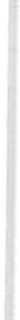 Proporrei un referendum per l'abolizione dell 502 e per il ritorno alla 833, dove almeno c'erano dei principi ispiratori sulla prevenzione, anche se non saranno mai stati applicati, però, a non volerli applicare sono stati gli stessi  che  l'hanno  smantellata.R.: A. SILVESTRO - Più che una  risposta  è un'altra  considerazione. Concor­ do  in  parte  con  quanto  è  stato  detto  dal  collega;  ricordo  però  che  anche  se la  riforma  è  stata  voluta   da  alcuni  personaggi,   tra  cui  quello  citato,  di  cui possiamo  tutti  fare un  giudizio,  ricordo  però  che  il  decreto  legislativo  502/517, è  stato  emanato  su  delega  del  Parlamento;   comunque  c'è  stato  un  coinvolgi­ mento   dei  cittadini  attraverso  i  loro  rappresentanti,   e  questo  va  sottolineato. Rispetto  al  discorso  della  situazion e  sanitaria  di  tipo  pubblico  e  di  tipo privato,  c'è  un  problema,  però  io  ricordo  che  ci  sono  regioni,  ad  esempio  il Friuli  Venezia  Giulia,  dove  c'è  praticamente   solo  sanità  pubblica  e  dove,  con tutte  le  carenze,   i  buchi,   le  storture,  comunque  la  sanità  non  andava  male, ma  non  andava  male  non  perché  era  un   dono  caduto  dal  cielo,  ma  perché operatori,   amministratori,   comunque   i  protagonisti   del   mondo   sanitario   unaqualche  rigorosità  l'avevano  mantenuta.84	DibattitoQuanto al fatto che se non riusciamo ad implementare il processo di azien­ dalizzazione le cose potrebbero andare male, è certo un mio parere personale, ma è suff ragato dal parere di tanti altri operatori e studiosi della materia , perché dobbiamo ricordare anche che i bisogni aumenteranno sempre di più anche per  l'andamento  demografico  della nostra  popolazione .Le risorse non sono illimitate; sono limitate purtroppo e uno scorretto utilizzo di una risorsa impedirà qualsiasi altro utilizzo della stessa. Bisogna porre particolare attenzione alla parte economica. Noi dobbiamo metterla que­ sta attenzione, questo non significa subire passivamente , né farci guidare e orientare da gruppi professionali di diversa area che su questo processo  di aziendalizzazione  stanno  facendo  certo tutta  un'altra  serie di  valutazioni.Rispetto al pagamento che le Regioni daranno direttamente alle case pri­ vate, c'è un grosso rischio e un grosso problema, però ricordiamo che in teo­ ria il pagamento avviene sulla prestazione rispetto ai gruppi di diagnosi cor­ relata.Gli elementi perché le cose non diventino drammatiche ci sono; siccome succede in Italia che si fanno le leggi, poi nessuno si preoccupa di farle appli­ care nella loro giusta dimensione, allora posso concordare con Lei che ci aspetta un  futuro  non  tanto  luminoso.LA  FLESSIBILITÀ  ORGANIZZATIVA DI UNA TERAPIA INTENSIVA:OBIETTIVO O FRUSTRAZIONE PER L'INFERMIERE?BACCARIN, L. DONÀ, S. GUARDA, C. RIZZITerapia Intensiva 2• - Ospedale «S. Bortolo" Vicenza , con la consulenza per la stesura di E. Drigo.L'intervento che abbiamo preparato si propone di analizzare un processo di trasformazione intervenuto nel contesto di un presidio ospedaliero, che ha determinato  la  riorganizzazione  dell'assistenza  sanitaria  di  tipo  intensivo.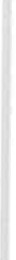 Abbiamo cercato di individuare il percorso fatto dagli infermieri come singoli e come gruppo, per ristrutturare l'assistenza ed adeguarla alle nuove esigenze dell'organizzazione.Presenteremo alcuni aspetti fondamentali che consentono di spiegare in forma sintetica e comprendere il fenomeno:la situazione prima  e dopo la riorganizzazione; la  reazione  del gruppo al cambiamento;i problemi  organizzativi  determinati  dal cambiamento; le nuove necessità  di formazione del gruppo;i  problemi   di  integrazione  e  relazione  della  struttura.Presenta zione  della  situa zione  funzionale   e  logistica  prima  della  riorgani z za­ zione,  dopo  la  riorganizza zioneLa situazione in origine vedeva l'esistenza di un'unica terapia intensiva generale, suddivisa tra due distinti Servizi di Anestesia e Rianimazione, che gestivano un eguale numero di posti-letto, alcune strutture di servizio ed il personale   ausiliario  in  comune.L'accoglimento  dei  malati  avveniva  nei  due  Servizi  a  giorni  alterni  per i  casi  urgenti  e  secondo  le  rispettive  necessità  di  assistenza  post-operatoria. Il 2° Servizio di Terapia Intensiva,  del quale specificamente viene qui pre­ sentata l'esperienza, aveva riservati 4 posti letto per l'assistenza post-operatoria per  la  Cardiochirurgia  ed altri  9 per  i  casi  di malati  traumatizzati  o comun­que acuti e che  richiedono  un  intervento  d'urgenza.Il  personale  infermieristico  era  composto  da  33  unità  ed  un  caposala. Dal  2  agosto  1994 l'attività  di  assistenza  intensiva  è  stata  suddivisa  in base  al criterio della  situazione  di criticità  reale o potenziale  in casi « di ele­ zione» e la situazione di criticità vitale in seguito a traumatismi  o ad aggrava­mento delle patologie  di base.86	F.  Baccarin,  L.  Donà,  S.  Guarda,  C.  Ri z ziIl Servizio di Anestesia e Rianimazione di cui facciamo parte, fornisce l'assistenza di tipo intensivo ai malati post-operati, sia dall'attività cardiochi­ ru rgica  che  di  chirurgia  generale.Sulla trasformazione della funzione, della struttura e del personale in que­ sta  specifica  esperienza  concent reremo  ora  la  nostra  attenzione.Logisticamente  l'attività  del Servizio si svolge in due diversi  ambient i:una parte, 5 posti letto riservati ai malati post-operati in cardiochirur­ gia, nella struttura della Terapia Intensiva generale, con la formula già prece­ dentemente consolidata della condivisione di alcuni servizi, strumenti di lavo­ ro e del  personale  ausiliario;una seconda parte di 6 posti letto, dislocati lontano dai primi,  all'in­ terno del blocco operatorio, per i post-operati delle altre specialità chirurgiche .Ai 33 infermieri del gruppo iniziale  è stata data facoltà di scegliere se operare nell'ambito del 1° Servizio di Terapia Intensiva con i malati a patolo­gia critica acuta o post-t raumatica oppure con il 2° Servizio di Terapia Inten­ siva  ad  assistenza  post-operatoria.L'organico del nostro 2° Servizio è stato ridotto a 22 unità infermieristi­ che ed un caposala. La def inizione del gruppo non ha tenuto conto dell'anzia­ nità  di  servizio né  dell'esperienza  matu rata  dai  singoli .La   reazione  del  gruppo   al  cambiamento:  qual  è  stata? Da  che  cosa  è  stata  determinata?Valore positivo  e/o negativo della  reazioneLa prima percezione generale del cambiamento è stata il senso di perdita delle certezze acquisite con le abitudini instau ratesi nell'esercizio professio­ nale  precedente.Il turbamento iniziale intervenuto ha provocato un innalzamento del livel­ lo di stress anche nell'erogazione dell'assistenza e la sensazione di incapacità a soddisfare nuovi bisogni; questo riferito sia alla tipologia  relativamente nuova di malato, sia all'organizzazione, che poneva richieste di servizi incon­ sueti.La preoccupazione è stata provocata per i singoli  e per  il gruppo  anche dalla inadeguata preparazione sia relativamente ad alcune specifiche  cono­ scenze scientifiche  ed  abilità  tecniche,  che  relativamente  ad  alcuni  strumenti di tipo organizzativo che permettessero  di operare  f in dall'inizio in situazione di  efficienza  e  di  sicurezza.Certamente non è stato positivo che l'istituzione non abbia progettato ade­ guatamente la trasformazione delle strutture, dell'organizzazione e delle per­ sone/professionisti. Questo se inizialmente ha generato una certa frustrazio­ ne, ha prodotto in un secondo tempo un forte stimolo all'autoformazione dei singoli  e  dell'équipe  ed  uno  spirito  d'integrazione  determinante.La  fles sibilità  organi z zativa  di  una  terapia  intensiva, ecc.	87Presentazione  dei problem i organizzativi  determinati  dal cambiamento. Quali sono stati? Loro  dimensione  e  caratteristiche.Il problema organizzativo di maggior rilievo intervenuto è rappresentato dalla dislocazione del Servizio in due diversi ambienti separati e distanti tra loro.Questo ha comportato che gli scambi ed i contatti necessari avvengono con difficoltà richiedendo  degli spostamenti continui.Inoltre l'utilizzazione  del personale disponibile ha dovuto tener conto del­ la  massima  razionalizzazione  dei  tempi  e  delle  risorse  materiali .La tipologia dei malati con interventi d'elezione e le caratteristiche del­ l'assistenza post-operatoria richiedono la strutturazione degli orari e dei turni di servizio del personale in modo tale da concentrare la presenza degli opera­ tori nelle giornate di maggiore attività operatoria e quindi di presenza di ma­ lati e di ridurla ad esempio nei fine-settimana . È stato necessario fare molta attenzione al « risparmio» di personale giocando anche sulla « disponibilità ge­ nerica»  degli operatori.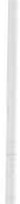 Da un punto di vista assistenziale è stato necessario creare o ridefinire procedure e protocolli per attività e prestazioni precedentemente non abituali. Un problema di adeguamento di mentalità, ha rappresentato anche la ne­ cessità di accettare procedure e protocolli già costruiti da altri pur sostanzial­mente corretti.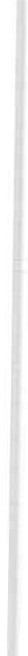 Si è resa necessaria una raccolta dei dati relativi ai malati che consentis­ se la conoscenza in tempo reale delle condizioni degli stessi, dei loro problemi e dei provvedimenti presi per il loro controllo. Oltre alla cartella clinica del malato quindi, allo scopo è stata ideata, testata ed adottata in via definitiva una scheda grafica integrata medico-infermieristica che raccoglie le informa­ zioni relative  ad ogni singola giornata di assistenza .È stato necessario ristrutturare tutti i processi delle varie attività di tipo generale per adeguarle allo sdoppiamento della struttura (attività di pulizia ambientale; recupero, stockaggio e distribuzione dei materiali; reciproca inte­ grazione del personale sulla base dell'intensità e delle caratteristiche delle necessità assistenziali; ecc....).L'inserimento degli infermieri neo-assunti avvenuto contestualmente al cambiamento organizzativo è stato di non poca complessità, in considerazione del fatto che anche il gruppo di base stava maturando il cambiamento e dove­ va adeguarsi alle nuove situazioni e modalità operative. Gli infermieri inseriti dall'esterno nel gruppo neoformato hanno subito quindi l'impatto più forte con la situazione di incertezza, che poteva essere più facilmente superata da chi era in possesso  di una certa esperienza.Ulteriore situazione problematica  è stata quella della presenza  degli allie­ vi infermieri in fase di tirocinio . Il loro numero dai 5 preventivati  è  stato ridotto a 3; è stato possibile così gestire in modo maggiormente adeguato un momento formativo certamente  inconsueto  ma  sicuramente  di  crescita  per gli  allievi  presenti.88	F. Bacca rin, L. Donà, S . Guarda, C. Rizz iProblemi di necessità formative del gruppo pe r fa r fronte alle nuove esigenze: defini zione dei bisogni formativi st rume nti ideati  e  realiz zati  per  risponde re alle  esigenzeI bisogni formativi sono stati individuati sia nell 'area delle conoscenze specifiche che nell'area delle abilità operative e dell'organizzazione del grup­ po  di lavoro.La finalizzazione dell'intero Servizio di Terapia Intensiva all'assistenza post-operatoria ha orientato gli  infermieri  ad  acquisire  rapidamente  tutte  le più avanzate conoscenze (es. i contenuti e le possibili conseguenze sul malato dei vari tipi di intervento chirurgico, i paramet ri ed i bisogni da controllare costantemente e soddisfare nel modo più appropriato, ...) ed abilità operative (gestione di nuovi strumenti tecnologici per il controllo post-operatorio , tecni­ che di esecuzione di particolari manovre, abilità nell'individuazione delle si­ tuazioni di  dolore  del  malato,  ...)  atte  a  garantire  la  sicurezza  delle  cure  e la risposta  ai  bisogni  tipici  dei  malati  che  sono  sottoposti  a  qualsiasi  tipo di  intervento  chirurgico.Gli  strumenti  adottati  allo  scopo  sono  stati:l'invio di molti infermieri con formula di missione per alcuni giorni presso centri di cardiochirurgia;l'attivazione di un gruppo di lavoro per la definizione o la rev1s10ne di procedure  e protocolli  sulla base  dei quali informare  l'attività;l'attivazione di incontri formativi politematici quindicinali tenuti da più figure professionali con la produzione di elaborati tenuti sempre a disposizio­ ne  per  la  consultazione  futura;l'istituzione di meeting mensili di verif ica dell'attività curativa ed assi­ stenziale svolta, dei livelli di sopravvivenza/mortalità dei malati ricoverati an­ che in relazione alla patologia  e la discussione dei casi maggiormente signifi­ cativi;l'istituzione di una sorta di « autocontrollo » informale dei Singoli e del gruppo sulle singole prestazioni svolte o sui processi di lavoro, al fine di valu­ tarne il livello di qualità ed eventualmente ricercare soluzioni alternative pos­ sibilmente  vantaggiose.Problemi relazionali determinati/insorti con il cambiamento, individuazione dei problemi e loro consistenza, strumenti e strate gie adottati pe r supe ra rli, risul­ tati  otte nutiUn'unità operativa strutturata nel modo  che  abbiamo  descritto  richiede una grande quantità di relazioni tra gli operatori ed una forte integrazione organizzativa . Su questo aspetto si sono evidenziati dei problemi e si sono ricercate   soluzioni.La  nuova  unità  operativa  con  modalità  di  funzionamento  autonome  haLa  fl essibil ità  organiz zativa  di  una  terapia  intensiva, ecc.	89richiesto la creazione ex-novo di relazioni con le altre unità operative dell'o­ spedale, particolarmente con i servizi ed istituti diagnostici, i servizi di sup­ porto amministrativo, tecnico e logistico. L'operazione ha richiesto energie, pazienza e tempo prima di funzionare  in  modo  appropriato.  Si è raggiunto però l'obiettivo di creare modalità di integrazione con reparti e servizi, che consentono un ottimale funzionamento dell'attività della nostra Terapia In­ tensiva.Una difficoltà emersa soprattutto inizialmente nella maggior parte del grup­ po, è legata alla modalità personale di vivere la propria ricollocazione e la propria   funzione  nel  contesto  della  struttura  ospedaliera.passaggio dall'operare in una Terapia Intensiva polivalente ad una post­ operatoria di elezione poteva sembrare una sorta di declassamento o una for­ ma di « punizione», con ripercussione sull'immagine personale e sulla validità professionale dell'équipe . Prevaleva questa percezione e questo vissuto sulla scelta organizzativa  e funzionale operata dall'istituzione.Le relazioni interprofessionali all'interno dell'unità operativa sono state positive in seguito alla necessità di aff rontare la comune diff icoltà di iniziare un'esperienza nuova e complessa per tutti . Lo spirito di collaborazione ha prevalso sulla rigida divisione e sulla ricerca della difesa delle posizioni: que­ sto rappresenta un precedente che ha dato frutti di eff icienza ed efficacia organizzativa  ed una  garanzia  anche per  il futuro dei rapporti.Le relazioni con i malati hanno  posto nuovi problemi nella  necessità di acquisire capacità specifiche nella comunicazione con persone il più delle vol­ te coscienti del loro stato ed in  grado  di comunicare  anche  se a volte  non con  gli  strumenti  e  mezzi  più  natu rali  e  rapidi.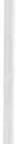 Importante è stata l'attenzione posta nella gestione del tempo fisico e nel mantenimento dell'adesione alle caratteristiche delle ore del giorno e della notte.I rapporti con i parenti hanno dovuto essere particolarmente curati anche per l'incremento degli stessi rispetto all'esperienza precedente e per l'impor­ tanza che rivestono  ai fini terapeutici  per il malato.Conclusioni, considerazioni sul processo , considera zioni sui  risultatiL'esperienza maturata finora nella trasformazione organizzativa di una Terapia Intensiva in seguito alle nuove scelte dell'istituzione ci consentono di fare alcune considerazioni .Una trasformazione di queste caratteristiche richiede alcune garan­ zie imprescindibili:la predisposizione delle strutture logistiche che garantisca la sicurezza e l'efficienza degli impianti;la definizione delle modalità e dei tempi con cui devono realizzarsi le diverse fasi della trasformazione ;90	F.  Baccarin, L. Donà,  S. Guarda, C. Ri zz ila cura della formazione, della scelta e della motivazione del personale che  dovrà  operare  come  équipe  nella  nuova  unità  intensiva.2) Lo spostamento del personale tra diverse uni tà operative affini del­ l'area critica, se guidato produce effetti molto positivi per le seguenti ragioni:stimola l'aumento delle conoscenze scientifiche e l'acquisizione di nuo­ ve abilità tecniche degli operatori;induce una mentalità della disponibilità positiva al cambiamento, quan­ do viene inteso come necessità di migliore funzionalità e finalizzazione delle strutture;promuove le capacità di integrazione degli operatori e di questi con le unità operative;consente di valorizzare la professionalità mobilizzando tutte e le mi­ gliori  risorse  delle  persone;favorisce la scoperta di nuove modalità di soluzione dei problemi clini­ci, relazionali  ed  organizzativi;consente l'ottimale utilizzo delle risorse umane in base alle necessità che, in ambito dell'assistenza intensiva in particolare,  non sono prevedibili e possono differenziarsi notevolmente sulla base della tipologia dei malati presenti.I risultati di maggiore rilievo a nost ro avviso riscontrabili nella nostra esperienza  globalmente  intesa, sono stati:l'esperienza sostanzialmente positiva di essere stati posti nelle condi­ zioni di condividere gli obiettivi, le scelte e le strategie organizzative dell'isti­ tuzione;la razionalizzazione delle risorse umane ed economiche stanti le carat­ teristiche  delle  strutture  disponibili  e le finalità  dell'istituzione;l'acquisizione diff usa nel gruppo di lavoro di nuove ed avanzate cono­ scenze  e  competenze  tecniche  e  relazionali  specifiche;il mantenimento di una buona « solidità » del gruppo, la creazione di nuova motivazione a garantire un  servizio di qualità, ed il  superamento della tentazione  della  « fuga »  con  la  richiesta  del  trasferimento;la creazione di una prassi consolidata di incontri del personale dell'in­ tera unità operativa per evidenziare,  analizzare, discutere e risolvere i proble­ mi  clinici,  assistenziali  ed  organizzativi  più  rilevanti  o  complessi;l'acquisizione da parte delle figure di coordinamento del gruppo di lavoro, di una spiccata capacità di controllare e gestire gli atteggiamenti non positivi ed i conflitti che in situazioni critiche di trasformazione normalmente si verificano;l'impatto positivo del servizio reso,  sia  sugli  altri  operatori  sanitari che sugli utenti e  la  conseguente  acquisizione  di  un'immagine  di  prestigio per  la  struttura  ed  il  gruppo  di  lavoro.EVOLUZIONE DELLE ATTIVITÀ DI PRONTO SOCCORSO DAL 1984 AL 1994 CON PARTICOLARE RIFERIMENTO ALL'APPROCCIO AL PAZIENTE CRITICOBECATTINI, A. MAGGIALI, S. TRAMONTANA11.PP. Pronto Soccorso Accettazione Azienda Ospedaliera Gareggi - FirenzeIntroduzioneNoi operiamo nel Pronto Soccorso del più grande ospedale toscano, il Policlinico di Careggi . Le attività svolte nella nostra unità operativa sono rias­ sumibili nella  successiva tabella  di riepilogo.Pronto Soccorso Accetta zione SanitariaAzienda  Ospedaliera  CareggiAccettazione  medica  e chirurgica Attività  ambulatoriale  o di  filtroAttività d'emergenzaInquadramento diagnostico e primo trattamento di tutti i pazienti rico­ veratiAssegnazione  e  trasferimento  in  «Si­ curezza »  di  tutti  i  pazientiDegenza   breve   per   osservazione medicaTerapia  Intensiva  Polispecialistica Stabilizzazione ed osservazione breve paziente critico in emergenza o atte­ sa trasferimento  in Unità  di Terapia Intensiva(ricoveri u rgenti e programmati)(visite  mediche-chirurgiche   senza  ri­ covero)(pazienti all'ingresso e nei servizi dia­ gnostici  di  padiglione)(14  p.l.)	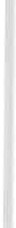 (  4  p.l.)(1/2  p.l.).MotivazioniL'indagine ha preso avvio in un momento nel quale il nostro gruppo infer­ mieristico,  dopo un paio d'anni di produttivo  lavoro scientifico e di ricerca92	G.  Becaltini ,  A.  M aggiali,  S.  Tramontanache aveva prodotto un discreto aumento del numero di prestazioni effettuabi­ li nell'u.o., stava attraversando un periodo di scarsa attività probabilmente legata al fisiologico  tempo di « digestione» delle acquisizioni ottenute oltre che all'esaurimento  del monte  ore disponibili  per  attività  di aggiornamento e  ricerca.Inolt re  la Direzione Sanitaria, alla quale  chiedevamo l'autorizzazione a poter svolgere un orario di lavoro modellato sui flussi di arrivo dei pazienti in ospedale  e,  quindi,  diverso  da quello prefissato  oltre  a poter  riprendere le attività dei gruppi di studio, ci domandava di produrre la documentazione giustificante  le  nostre  richieste.Abbiamo allora pensato di avviare un raccolta dati che ci consentisse di avere spunti di riflessione e confronto oltre a fornirci un bilancio dei risultati finora raggiunti in termini di miglioramento del servizio. Perciò abbiamo scel­ to di mettere a confronto i  dati dell'anno  passato con quelli di dieci anni prima:  i primi  disponibili  nel  nostro  archivio.MetodologiaAl fine di ottenere dati oggettivi e che non si prestassero a diverse inter­ pretazioni abbiamo ottenuto i risultati statistici attraversi il Centro Elabora­ zione Dati aziendale e quelli riferibili alla qualità del servizio erogato da que­ stionari somministrati a ciascuna delle componenti coinvolte nell'interazione utente-struttura ospedaliera. I questionari erano, prevalentemente a risposta chiusa e sono stati somministrati ai pazienti, agli infermieri ed ai medici della nost ra u.o. ed agli infermieri delle uu.oo. di degenza e di terapia intensiva. Per ognuno di questi gruppi abbiamo preparato uno strumento appositamen­ te  costruito.Dati ottenutiNel confrontare questi dieci anni di lavoro abbiamo rilevato  differenze in termini di: numero degli utenti accolti, tecnologia impiegata, numero e qua­ lità delle  attività  svolte,  spazi  a disposizione,  tipologia  degli  infermieri.Il numero degli utenti accolti è passato dai 12.000 del 1984 ai 34.000 del­ l'anno scorso cui si dovrebbero aggiungere i 13.000 cittadini medicati al Pron­ to Soccorso che è stato nel frattempo inglobato nella nostra u.o. (PS). L'incre­ mento è spiegabile oltre che con l'aumentata richiesta di trattamento ospeda­ liero da parte della popolazione anche con l'estensione del controllo da parte del PS anche su sezioni  di degenza che negli  anni precedenti  effettuavano le accettazioni direttamente dal territorio, off rendo una collaborazione al PS praticamente nulla. La dotazione tecnologica del PS ha visto negli ultimi anni un aumento eccezionale oltre che per il normale evolversi della tecnica ancheEvolu zione  delle attività  di Pronto  Soccorso  dal  1984 al 1994, ecc.	93e, soprattutto, per le mutate esigenze del PS divenuto finalmente centro di trattamento,  anche  del malato  critico,  oltreché  di  smistamento.Attre z zature   elettromedicali   e  non,  utili  al   trattamento  del  pa ziente   critico in dotazione  al  PS  Ospedale  di  Careggi  -  Firenze19841 (monopenna)1Monitor  defibrillatore Monitor ECGMonitor  ECG  + pressServo Ventilator  900 Circuito CPAP con mask Circuiti vent.  ass. manuale Palloni  autoespandibiliElettrocardiografi  (tre  canali) Carrello emergenza cardiologica Carrello emergenzaPompe infusione Pompe siringaPompa  nutriz.  enteraleSet per ustioni, drenaggio toraci­ co, tracheostomia, gastrolusi, in­ tubaz . O.T., catetere vescicale, emergenza   pediatrica.19942222613312921Come facilmente intuibile dai dati soprariportati la situazione è notevol­ mente cambiata, tanto che oggi non si assiste più alle scene, usuali tempo addietro, del paziente critico in attesa del personale delle Unità di Terapia Intensiva (UTI) nei corridoi del PS giacche fin dl momento dell'arrivo in ospe­ dale tutto il trattamento di questi pazienti era interamente demandato a me­ dici ed infermieri delle UTI che solitamente accoglievano direttamente il pa­ ziente dall'esterno grazie ad un collegamento con i mezzi di soccorso territo­ riali ancor prima della nascita della centrale operativa di coordinamento. Que­ sto collegamento non coinvolgeva affatto il PS. Le apparecchiature in dotazione erano perlopiù inutilizzate ed impiegate nell'assistenza a pazienti mediamente critici o, solo nei casi di sovraffollamento delle UTI, invero molto raro, per un breve periodo  di degenza di tipo intensivo.Attualmente il PS dispone di quattro letti di terapia intensiva e di una stanza attrezzata e dedicata al trattamento ed alla stabilizzazione delle emer­ genze. Siamo così arrivati a costituire un polo per l'urgenza/emergenza anche in PS che è così andato ad inserirsi tra territorio e UTI e che sta assumendo sempre più  importanza con il passare  del tempo; tan t'è che oggi gli stessi94	G.  Becattini,  A.  M aggiali,  S.  Tramontanaoperatori delle UTI attestano l'importanza dell'attività di filtro e primo tratta­ mento  del paziente  critico in PS.A questo proposito, dopo l'analisi dei risultati ricavati dai questionari som­ ministrati agli infermieri delle UTI, stiamo lavorando  per l'adozione di proto­ colli comuni di intervento e per l'impiego di materiali analoghi in modo  da rendere  ancor  più  produttivo   il  nostro  intervento .Medici ed infermieri del PS hanno adottato un organizzazione di lavoro che consente la presenza costante e dedicata di personale deputato all'assi­ stenza dei pazienti accolti nei letti di terapia intensiva. In particolare trovia­ mo un medico e due infermieri operanti nelle 24 ore esclusivamente in questo settore del PS.L'impiego di questi letti è assimilabile a quello di una UTI polivalente come  ricavabile  dai  dati  sottoriportati .Il ridotto tasso di occupazione è spiegato dalla volontà di essere sempre in grado di accogliere un emergenza dall'esterno. I dati riguardanti la degen­ za media  e la percentuale  di  trasferiti  in prima  giornata  dimostrano  come i nostri letti siano utilizzati per l'osservazione e la stabilizzazione del paziente critico che troverà poi accoglienza nelle UTI, se ancora bisognoso di cure in­ tensive, o nelle sezioni di degenza qualora abbia risolto il suo problema acuto. La maggioranza dei pazienti accolti su questi letti ha competenza cardiologica ma rileviamo un trend in aumento per i malati bisognosi di assistenza respi­ ratoria.Tra le attività che svolgiamo quelle meno usuali a livello di PS riteniamo siano: la cardiostimolazione  transesofagea,  l'assistenza  a pazienti  sottoposti a PTCA anche primaria, quella a pazienti con filtro cavale temporaneo ed il trattamento CPAP con maschera. Per lo svolgimento di queste prestazioni il PS si avvale dell'opera dei diversi specialisti medici competenti che saranno sempre  supportati  dallo  stesso  staff  infermieristico  del  PS.In questi anni il PS è stato trasferito ma l'aumentato numero dei pazienti accolti, l'incremento delle prestazioni effettuate hanno portato ad un aumen­ to delle volumetrie disponibili irrisorio; infatti siamo passati dai 400 mq del 1984 ai 510 mq a nostra disposizione oggi e che risultano gravemente insuffi­ cienti per consentire un adeguato standard ambientale, di comfort e di riser­ vatezza. La situazione è aggravata dal fatto che questi spazi sono strutturati in modo  assolutamente non corrispondente alle esigenze di un  PS come il nostro e tutt'oggi  costituiscono uno dei problemi  principali  per  il migliora-Evoluzione  delle  auività  di  Pronto  Soccorso  dal  1984 al  1994, ecc.	95mento del servizio. Corre l'obbligo, anche in questa occasione, rimarcare il non coinvolgimento di coloro che avrebbero operato nella struttura nella fase progettuale  o  di  arredamento  degli  spazi.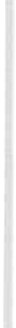 I risultati ottenuti analizzando la composizione del gruppo infermieristi­ co dimostrano che il numero degli infermieri è rimasto praticamente invaria­ to, mentre l'età media è scesa dai 48 a 36 anni. Ancora oggi il gruppo infer­ mieristico è costituito in modo disomogeneo per età, profilo professionale e curriculum lavorativo, ciò nonostante attraverso il corso di aggiornamento tenuto nel 1994 ed i successivi incontri  di  approfondimento  siamo riusciti ad  ottenere  un  suff iciente  livello  di uniformità  operativa.Elemento fondamentale nella crescita della qualità di servizio erogato è l'integrazione col personale medico che ha vissuto il suo momento culminante nell'attivazione dei gruppi di lavoro interprofessionali nei quali sono stati af­ frontati i vari problemi, selezionati come i più importanti, considerando i di­ versi punti di vista ed, infine, raggiungendo una comune strategia di interven­ to. Questo processo ci ha permesso  di soddisfare le richieste dell'utenza so­ prattutto  per  quando  riguarda  l'aspetto  diagnostico-terapeutico  del  paziente critico mentre risulta ancora migliorabile la qualità dell'assistenza alberghiera. I dati ricavati  dal questionario somministrato ai pazienti dimostrano co­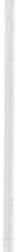 me, al momento del trasferimento, le condizioni cliniche risultano essere mi­ gliorate in una buon  percentuale dei casi; infatti i colleghi delle sezioni di degenza confermano affermando che al 90% i pazienti giungono in reparto in condizioni di stabilità, con un sufficiente inquadramento diagnostico e, ad­ dirittura, nella quasi totalità dei casi con i presidi invasivi necessari al tratta­ mento già posizionati  a livello di PS.Inoltre, sempre dal questionario-pazienti, risulta un elevato grado di sod­ disfazione dei ricoverati e dei loro accompagnatori, rispetto alla disponibilità dimostrata ed alle informazioni  fornite che sono solitamente  comprensibili ed  esaurienti.I pazienti lamentano di aver subito disagi solo eccezionalmente importan­ ti (2%) e dall'analisi delle voci citate si può concludere affermando che nel 70% dei casi questi sono imputabili alla struttura architettonica ed in un 25% all'inquinamento  acustico, elemento sul quale pensiamo  di poter  intervenire e  stiamo  quindi  studiando  le  strategie  d'intervento .Il risultato più importante del questionario riservato ai colleghi delle de­ genze è stato quello di aprire una discussione finalmente  costruttiva  dopo anni di reciproche incomprensioni . Altro elemento significativo è quello ri­ guardante il dato relativo al braccialetto di identità applicato nell'80% dei pazienti; infatti questa attività era stata introdotta solo recentemente  nella nostra routine d'ammissione e ritrovare una così alta percentuale d'adesione al protocollo ci ha favorevolmente impressionato. Riteniamo questa operazio­ ne molto  importante in quanto uno dei compiti  storici del pronto  soccorso è quello di provvedere all'identificazione del paziente, evento non trascurabile come dimostrato dalle periodiche  campagne di stampa denuncianti  « sviste»96	G.  Becattini,  A.  M aggiali,  S.  Tramontanapm o meno gravi con oggetto lo scambio di pazienti. Tutto considerato ci pare che i dati rilevati facciano trasparire un livello di gradimento, rispetto a prontezza  ed eff icienza  d'intervento,  del  nostro PS abbastanza  elevato.Considerazioni finaliParallelamente all'evoluzione del PS anche nel gruppo infermieristico so­ no intervenute diverse differenze. Abbiamo già detto che è scesa l'età media e che il numero degli infermieri è rimasto praticamente inalterato, dato signi­ ficativo per illustrare il grado d'eff icienza preesistente, accennando soltanto al ricambio  del personale .In proposito è necessario puntualizzare che detto ricambio  è  avvenuto grazie al trasferimento in PS di un contingente, pari al 25%, di infermieri provenienti dalle UTI  che assieme ai neoassunti, 10%, ha facilitato la forma­ zione di un gruppo fortemente motivato e che ha portato all'avvio di attività scientifica f ino alla messa in atto di un corso di aggiornamento , riconosciuto come  tale  anche  dall'amministrazione,  completamente  curato  dagli  infermie­ ri . Al corso ha fatto seguito la costituzione dei già citati gruppi di studio in­ terprofessionali aventi come argomenti tematici l'emergenza, le macroemer­ genze,  l'assistenza   alberghiera   e  i  protocolli   terapeutici.I risultati dei questionari dimostrano un'innalzamento della qualità del­ l'assistenza erogata ed un miglioramento del livello culturale professionale oltre ad una più efficace capacità collaborativa. Questo processo di crescita ha svolto anche funzione di stimolo per tutto il personale del PS che è stato coinvolto in una reazione positiva . Particolarmente importante e signif icativo il ruolo svolto nelle acquisizioni relative all'assistenza al paziente critico. Ci pare di particolare importanza l'attestazione di stima dei medici che hanno riconosciuto al  gruppo  infermieristico  un'importanza  cruciale  nel  processo di miglioramento dell'intero servizio di PS ad ulteriore dimostrazione delle capacità e delle possibilità disponibili per un équipe infermieristica motivata ed unita  nella persecuzione  di obiettivi  comuni.In questo processo hanno favorevolmente influito diversi agenti trai quali i principali riconosciamo essere: la forte motivazione  del gruppo medico, la relativamente bassa età media degli infermieri, la « disponibilità » dell'ammi­ nistrazione  e soprattutto  il  ricambio  della  leadership  infermieristica;  infatti il nuovo caposala ha svolto un ruolo fondamentale particolarmente nello sti­ molare  e coordinare  le  attività  di  gruppo.Hanno invece agito a detrimento: l'iniziale disomogeneità del gruppo in­ fermieristico, la poliedricità delle attività richieste allo stesso gruppo con  i relativi « cambi di ritmo» necessari, l'inadeguatezza delle strutture e la bassa efficienza di alcuni servizi diagnostici . L'indagine ha fornito dati importanti nella relazione con la direzione sanitaria contribuendo alla riapertura del cre­ dito spendibile per i lavori di ricerca che sono infatti ricominciati oltre ad aver stimolato l'apertura di tavoli di discussione ed analisi critica all'interno del nost ro gruppo e con i colleghi delle degenze.ESPERIENZE  ED  IPOTESI  ORGANIZZATIVE PER L'ASSISTENZA NEL PRELIEVO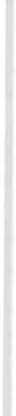 E TRAPIANTO D'ORGANOL. PERESSONI (1l, M. REBI (2lIPS 2° servizio di terapia intensiva Ospedale di Udine.IPS servizio  di pronto soccorso  Ass. Alto  Friuli.La lettura degli obiettivi e delle tematiche poste da questo XIV Congresso ANIARTI mi hanno spinto a confrontare con voi:l'esperienza fatta nell'ambito del processo sanitario-assistenziale dell'espianto-trapianto   d'organo;alcune ipotesi riorganizzative che potrebbero garantire «qualità di mor­ te» alla persona cui verranno espiantati gli organi ed umanizzazione relazio­ nale  ai congiunti.Il trapianto d'organo rappresenta la fase conclusiva di una serie di eventi che coinvolgono numerosi operatori appartenenti sia alla disciplina medica che  infermieristica.Il  processo  assistenziale  da  porre  in  atto richiede:un'elevata  integrazione  professionale;un efficiente  sistema organizzativo;un  ruolo  dell'infermiere  sempre  più  attivo.L'Infermiere Professionale infatti, si trova a dover aff rontare quotidiana­ mente numerosi problemi sia tipicamente professionali che di tipo strutturale e psicologico. Tra questi non sono da sottovalutare le problematiche conse­ guenti all'isolamento fisico del paziente, all'unidirezionalità del rapporto do­ natore/familiari che fa sì che a questi ultimi venga attribuito il ruolo di spet­ tatori, quasi sempre passivi, di un dramma che li coinvolge in prima persona. Ciò stante, l'obiettivo della relazione è quello di fornire suggerimenti di carattere organizzativo e progettuale che favoriscano il coinvolgimento dei parenti del donatore quali parte attiva ed integrante del piano d'assistenza .Il primo  problema  da affrontare  per  una  gestione assistenziale  diversa dei pazienti donatori, riguarda la tipologia della struttura in cui sono ricoverati.Creare una Terapia Intensiva superspecialistica per la gestione selettiva di tali pazienti, oppure  destinare  a tale  funzione  un  numero  di posti  letto m una unità  di terapia  intensiva  (UTI) polivalente?Attivare una UTI con l'obiettivo di assistere esclusivamente potenziali do­ natori d'organo, espone al rischio di creare una struttura che potrebbe tende­ re  ad  autoalimentarsi,  sovradimensionata  in  rapporto  all'attuale  numero  di98	L.  Peressoni,  M.  Rebidonazioni, con naturali diff icoltà di gestione e con costi insostenibili; anche qualora  assumesse  il carattere  di  centro  regionale  di  rif erimento.Ritengo perciò economicamente ed organizzativamente preferibile dedica­ re un numero stabilito di posti-letto per la gestione del processo di espianto inseriti in un'UTI polivalente.L'UTI polivalente deve necessariamente inserirsi in un presidio sanitario per malati acuti, capace di interventi rapidi, di grande complessità e speciali­ tà,  con  un  naturale  supporto  clinico,  laboratoristico  ed  organizzativo.È auspicabile perciò, che l'UTI polivalente si collochi nell'area dell'emer­ genza e che abbia collegamenti con il gruppo operatorio e gli altri servizi dell'emergenza  rapidi  e dedicati.L'UTI polivalente può comprendere un numero variabile di posti-letto. Il Decreto del Ministro della Sanità del 13 settembre 1988 indica 8 posti-letto per il modulo minimo al di sotto del quale la gestione si rivela antieconomica e non funzionale . Ipotizzando una UTI polivalente di 10 posti-letto,  almeno2  dovrebbero  presentare  le  caratteristiche  che  permettano  l'isolamento.Il reparto di Terapia Intensiva Polivalente ipotizzato dovrebbe essere or­ ganizzato secondo il modello a gestione  « aperta» e ciò per  non  trascurare gli aspetti di umanizzazione e comfort. Tuttavia, allo scopo di evitare forme di contaminazione, pur permettendo l'ingresso frequente dei parenti, è oppor­ tuno che i  due posti-letto siano allocati in unità singole, box completamente autonomi  e con possibilità  di zona  filtro ed  isolamento  totale.Il potenziale  donatore dovrebbe essere allocato in uno dei succitati box e le modalità di gestione assistenziale definite in rapporto al grado di conta­ minazione  dei malati  presenti  nell'unità  operativa.Per definire la strutturazione fisica degli spazi e le modalità organizzative ed assistenziali utili a garantire un eff icace processo di lavoro, è necessario individuare l'obiettivo che l'équipe infermieristica in integrazione interdisci­ plinare deve raggiungere: « garantire sostegno specif ico ai parenti ed, al  pa­ ziente, assistenza e trattamenti continuativi volti a  supportare,  attraverso  mi­ sure speciali le funzioni vitali ed a rispondere ai bisogni globali ed inespressi, allo scopo di giungere alla  fase di espianto nelle migliori condizioni cliniche possibili  e  nel  rispetto  della  dignità  della  persona.Spazi fisici,  tecnologie  e personale.Nello strutturare gli spazi fisici vanno adottati criteri che mirino a favori­ re ed a facilitare ognuna delle attività proprie di ciascuno dei soggetti coin­ volti, garantendo affidabilità e sicurezza sia dal punto di vista igienico e di contaminazione  che  tecnologico  e strutturale.Non vanno trascurati gli aspetti di comfort per il personale, di economia e razionalità nella gestione e ultimo, ma non meno importante, di umanizza­ zione verso  il donatore ed i suoi parenti.È stata espressa la necessità di adottare la tipologia a box singolo come spazio di degenza. Il posto-letto richiede almeno 20 mq. L'altezza del box deveEsperien ze  ed  ipotesi  organizzative,  ecc.	99essere di almeno 4 mt per poter alloggiare l'impiantistica controsoffittata: impianto elettrico, gas medicali, condizionamento e riscaldamento, cavi di col­ legamento, monitor e computer, ecc... Il box dovrebbe disporre di finestra verso l'esterno per garantire un'illuminazione naturale.  Ibenefici dell'illumi­ nazione naturale sono stati dimostrati sia dal punto di vista clinico che del benessere psico-fisico del personale e dei parenti. L'illuminazione generale deve essere di tipo indiretto per evitare fenomeni di abbagliamento e deve essere  prevista  la  possibilità  di  variarne  l'intensità  nelle  ore notturne.La  temperatura  va  mantenuta  intorno  ai  26°  C  e  l 'umidità  relativa  fra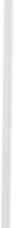 il  50/60  %.Il livello di inquinamento microbico accettabile intorno al posto-letto de­ ve essere inferiore  a  100 batteri  per  metro  cubo.Dovrebbe essere prevista una circolazione d'aria a flussi laminari per creare differenti valori di pressione in modo tale che l'aria circoli dal box verso gli altri  locali  e  non  viceversa.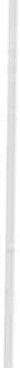 La trave di servizio rappresenta il sistema migliore per la distribuzione dell'energia elettrica e dei gas medicali , poiché evita la presenza di cavi a terra e permette la massima libertà di movimento a personale e parenti. Van­ no previste almeno 10 prese elettriche, 2 per l'ossigeno, 2 per l'aria compres­ sa e 2 per il vuoto.È necessario vi sia un locale di servizio, attiguo e comunicante, con circa 15 mq di superficie, con prese elettriche e scarichi idrici separati, attrezzato di presidi ed apparecchiature per la raccolta del materiale usato, eliminabile attraverso sistemi specifici. Il corridoio dedicato all'ingresso dei parenti deve permettere l'alloggiamento di un armadio per il materiale di vestizione (cuf­ fie, camici...), il deposito di oggetti personali ed alcune poltrone per la sosta. Tale locale permette un rapido accesso al box senza dover necessariamente attraversare la zona di degenza. Le porte di accesso al corridoio ed alla zona servizi devono essere suff icientemente ampie da garantire il passaggio di letti e materiali .Per quanto riguarda l'attrezzatura,  è opportuno tenere divise le attrezza­ ture specifiche per il posto-letto (letto, sistemi di monitoraggio , ventilazione, aspirazione, ecc...) da quelle secondarie che servono alla gestione « globale» dell'unità  operativa  (carrello d'urgenza,  kit  sterili, coperta  termica,  ecc...). Il rapporto minimo infermiere/paziente  per la gestione corretta del pro­cesso assistenziale  dovrebbe essere di  1/1.Sarebbe opportuna la presenza in ogni turno di servizio di almeno un infermiere specializzato in assistenza in Area Critica (I.S.A.C.), che eserciti l'attività di « cross-training », formazione ed addestramento dei colleghi, fatte salve le condizioni di urgenza/emergenza.Il donatore  ed il processo assistenziale  per l'espianto d'organiUna delle maggiori cause della carenza di donazioni d'organo è data dalla100	L.  Pe ressoni, M. Rebiscarsa volontà delle famiglie di accordare il proprio consenso, in quanto l'e­ vento produce un impatto emotivo forte, che oltretutto colpisce l'immaginario collettivo ed è di difficile concezione ed accettazione.Vi sono tre aspetti rilevanti nella relazione che si viene a creare fra infer- miere,  paziente  e familiari,  e che mi  hanno  sostenuto  nell'elaborazione:l'analisi psicologica  dei vissuti;l'integrazione  fra parenti  e personale;il possibile ruolo « terapeutico»  dei congiunti verso i membri  dell'équi­ pe   assistenziale.Nel momento in cui viene esplicitata la richiesta di consenso alla donazio­ ne, il primo dato che investe i parenti  è il non  accettare  che  il congiunto sia effettivamente in una situazione di irreversibilità: morto se non artificial­ mente sostenuto. Il cadavere appare con il cuore battente, una temperatura corporea artificialmente sostenuta ma normale, il torace che si solleva mosso dalla ventilazione artificiale: nell'insieme un'immagine che non evoca la mor­ te, tradizionalmente  associata alla staticità del soggetto. In questa situazione è importante far comprendere il concetto di « morte cerebrale», definizione che spesso è sconosciuta o che non convince i familiari in un momento così drammatico. Non è da dimenticare il loro sospetto, e la paura che il personale sanitario sottovaluti le possibilità  residue di sopravvivenza  del proprio caro e non faccia  il possibile  per  salvarlo.Spesso il potenziale donatore è un soggetto giovane, clinicamente sano fino al momento dell'evento scatenante la morte cerebrale, quasi sempre so­ praggiunta in modo violento ed improvviso . Al comprensibile dolore per la perdita del congiunto,  si associano sensi di colpa dei  genitori, che temono di non aver insegnato al figlio a difendersi dai pericoli della vita o di averlo educato  in  maniera  troppo  permissiva.Altro freno psicologico per la famiglia è dato dalle voci di dissenso  alla donazione  da  parte  dei  parenti  ed  amici.Ulteriore vissuto psicologico molto frequente è il pensare, più o meno coscientemente, che il proprio congiunto potrà sopravvivere nel ricevente . Ta­ le convinzione « aiuta» ad aff rontare la situazione dolorosa nel primo periodo, ma dopo alcuni mesi tale illusione solitamente cade ed i familiari prendono coscienza  in  ritardo  della  definitiva  assenza  del loro caro.Queste problematiche irrompono violentemente nella vita dei parenti, che si trovano simultaneamente ad aff rontare la morte del congiunto e la scelta della donazione. È perciò importante che le decisioni siano precedute da un tempo utile, nel quale supportare psicologicamente i familiari. Uno dei fattori che influiscono notevolmente sullo stato d'animo è rappresentato dalla strut­ tura dell'UTI polivalente. Troppo spesso infatti l'infrastruttura e la « tradizio­ ne ospedaliera » tendono ad organizzarsi in favore  di chi  cura e non  tanto di chi viene  curato.Innanzitutto la presenza nell'Unità Operativa di locali confortevoli e dedi-Esperienze  ed  ipotesi  organizzative, ecc.	101cati all'attesa può contribuire a rendere più umano e meno alienante un vis­ suto così  difficile.Rispettare il dolore dei familiari  garantendo  loro  la  privacy  necessaria può risultare quanto mai opportuno , anche alla luce dei diversi atteggiamenti psico-culturali della società nei confronti  della  morte.  Proprio per  dare rispo­ sta a tali problematiche è importante prevedere una zona filtro per l'ingresso dedicato  dei  parenti  alletto  del  morente  (o  potenziale).L'attuale normativa (D.L. 579/93 e D.A. 582/94) riduce a 6 ore il periodo di osservazione e ciò, se da un lato costringe il personale ad accelerare l'atti­ vità clinico-assistenziale (valutazione dello stato di morte cerebrale, prelievo dei linfonodi, segnalazione del donatore, indagini cliniche, ecc. ...), dall'altro riduce il tempo per il rapporto diretto parenti/donatore. Alla luce di analisi psicologiche condotte su familiari di donatori (o potenziali tali), diviene utile associare orari di visita poco rigidi e frequenti contatti diretti con il congiun­ to,  quando  le  attività  assistenziali  lo  consentono.Ciò presuppone  una forte presa  di coscienza da parte di noi infermieri, a volte restii a compiere qualsiasi attività di nursing in presenza dei parenti, e presuppone alcune modifiche di carattere organizzativo. L'ingresso dei pa­ renti va stimolato ed incoraggiato il più possibile, affinché il processo psico­ dinamico del lutto abbia inizio con la sua elaborazione e vengano dissipati dubbi e sospetti, quasi sempre presenti più o meno velatamente nelle parole, nelle domande e negli sguardi dei parenti, attenti a cercare un segno sul volto del  congiunto  o una  contraddizione  tra  i  diversi  membri  dell'équipe.Bisogni di ordine culturale e religioso vanno, quando possibile , soddisfatti. Il momento nel quale deve essere massimo il supporto psicologico fornito dall'infermiere è senza dubbio quello in cui i congiunti ricevono le informa­ zioni sulla irreversibilità della condizione clinica e la richiesta alla donazione. Alla famiglia deve essere data ampia opportunità di manifestare i propri sentimenti e di fare domande in una atmosfera il più possibile tranquilla edistesa.Accanto alla diff icoltà di accettare la « morte cerebrale» , spesso si associa l'incapacità di comprendere le notizie cliniche  fornite per  la carente relazione con il personale medico. Il bisogno di informazioni viene quindi riversato molto spesso sull'infermiere, che deve essere in grado di  eliminare  dubbi  ed  incer­ tezze,  partecipare  empaticamente  al  dolore  ed   essere  coerente  nell'opera­ tività.La prassi quotidiana evidenzia come il medico responsabile spesso identi­ ficato per motivi di prestigio e sublimazione nel primario, dopo l'avvenuto assenso alla donazione, si « allontani » dai parenti, non  prendendosi  più  cura delle  loro  esigenze  e  ritenendo  esaurito  il  loro  ruolo.Alla luce di tale  pregnante realtà appare quanto mai opportuno che al momento delle informazioni sia presente accanto al rianimatore anche l'infer­ miere. In questa ipotesi il coinvolgimento di figure di supporto quali lo psico­ logo è fondamentale poiché può migliorare la capacità di relazione ed aumen-102	L.  Peressoni,  M . Rebitare la consapevolezza  e la capacità  di difesa  dei familiari e del personale allo  stress  collegato  all'evento.Inf ine un ulteriore aspetto da considerare è la ricaduta professionale che il processo di donazione/espianto ha sul personale infermieristico. La morte cerebrale può essere vista come una sconfitta dell'équipe assistenziale, come il segno dell'impotenza scientif ica di ogni cura. Nell'operatore può crescere un senso di frustrazione e di rifiuto alla professione:  tale reazione  è umana e comprensibile soprattutto se si considera che in una unità di Terapia Inten­ siva l'approccio dell'IP con il paziente ed i familiari è diverso da quello che si attua  in un  reparto  di base .Un paziente terminale ed i suoi parenti vivono alcune fasi psicologiche che facilitano l'elaborazione ed accettazione della situazione del vissuto . Tali fasi sono: rif iuto ed isolamento, collera, compromesso, depressione ed accet­ tazione. In Terapia Intensiva tutto ciò non è possibile; il paziente muore in solitudine, i parenti sono spesso tenuti lontani per motivi logistici ed organiz­ zativi e l'infermiere vive tuta la situazione in maniera frustrante . Per supera­ re la frustrazione ed il rifiuto, di grossa utilità può essere la comunicazione, il saper capire e rapportarsi con gli altri parimenti coinvol ti, altri che spesso sono  i parenti.Appropriate interazioni in termini di tempo e disponibilità dello staff in­ fermieristico con i parenti,  possono risultare  reciprocamente  terapeutici  nel ridu rre  l'ansia  e  lo  stress.  Instaurare  con  i  parenti  un  rapporto  empatico, attraverso lo scambio di esperienze e sentimenti, può contribuire a far fronte alle drammatiche situazioni che ogni IP di Terapia Intensiva vive ogni giorno. Realizzare gruppi di supporto psicologico e verificare l'eff icacia del rap­ porto con ci familiari dei pazienti donatori attraverso strumenti specifici so­ no, a mio parere mezzi utili per identif icare e cc trattare» le arre di crisi, ridu­cendo i livelli  di burn-out  del personale.Le grosse problematiche emergenti nell'assistenza globale al malato do­ vranno anche coinvolgere i Comitati Etici Ospedalieri. Anche questi dovranno supportare il personale  sanitario ed adoperarsi  perché  sia possibile  operare in strutture che facilitano un processo assistenziale umano e perché si diffon­ da la logica della solidarietà e della donazione che non può essere più delega­ ta  solo a  chi opera quotidianamente  sul campo.La morte che dà la vita;  infermieri  di  area  critica e  cittadini  integrati per la qualità delle cure, l'umanizzazione delle strutture, l'efficacia del siste­ ma  sanitario.CARICHI DI LAVORO:COSA SI FA IN UNA T.I. CARDIOCHIRURGICA.Sbirciamoci dentro con un cronometro in manoP. CAPODIFERRO (1), F. MINELLI <1>, M.C. PIERI < 1>, G. SOLOMITA (1l,TABANELLI < 1>,  S. SEBASTIANI <1>  (coordinatore  del gruppo)>   l.P. Servizio di Anestesia  e Terapia Intensiva Cardiochirurgica Azienda Ospedaliera di Bologna Regione Emilia RomagnaPerché?All'interno del nostro reparto, da tempo serpeggiava  il desiderio di pro­ varci con un lavoro di ricerca.Il partecipare come rilevatori,  spesso  inconsapevoli,  al lavoro  di  ricerca dei medici, il maturare conoscenze dopo i tanti corsi di formazione e la consa­ pevolezza che la ricerca è a tutti gli effetti un aspetto oltremodo  importante della professione , ci aveva fatto sorgere il desiderio di  contribuire  con  un nostro   lavoro.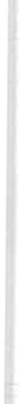 Di fronte all'invito dell'ANIARTI alla partecipazione a questo congresso, ci siamo messi ad analizzare alcune ipotesi di lavoro nell'ambito degli obietti­ vi dello stesso, così la scelta è caduta  sui carichi di lavoro.Il primo gruppo che si è coagulato su questo disegno ha immediatamente sollecitato la AFD la quale ha colto l'occasione della prima riunione mensile per  parlarne  a  tutta  l'équipe  infermieristica.Problema  di ricercaProblema organizzativoAll'interno della nostra T.I. svolgiamo di routine alcuni comp1t1:alcuni di questi sono previsti per l'infermiere dalle normative vigenti (DPR225/1974  e DPR  27  marzo  1992), ed  altri  no.Tra i primi  se  ne  identificano  di  quelli  che  potrebbero  essere  delegati ad altre figure con qualifica inferiore (in una ottica di razionalizzazione delle risorse).Problema  di salute  sottesoIl cittadino ha il diritto, in un momento di risorse scarse, di ottenere il massimo dai soldi che per conto suo sono spesi per la sanità.104	S .  Sebasciani  e  coli.Usare al massimo la professionalità di ogni operatore è perciò un impera­ tivo etico.Un OTA può svolgere mansioni ben al di là della « semplice » sanificazione o sanitizzazione: dove questi operatori esistono, si dovrebbero impiegare ade­ guatamente.L'infermiere dovrebbe utilizzare l'eventuale tempo liberato per prestare un'assistenza  infermieristica  migliore  e  in  maggior  quantità .Inoltre,  questo potrebbe  andare a vantaggio  della  didattica  e della  for­mazione .2) Il cittadino ha il diritto di sapere che ogni procedura è svolta nel rispetto  delle norme.L'aspettativa del professionista è l'adeguamento delle norme al cambia­ mento  della  sua professionalità.Revisione della letteraturaUtilizzando la banca dati dell'ANIARTI, ovvero il Centro Documentazione Infermieristica, abbiamo svolto una ricerca bibliograf ica che ci ha consentito di revisionare alcuni scritti: molti dei quali pubblicati su Scena rio o su atti dell'ANIARTI stesso.Nessuno di questi lavori si è svolto nella nostra ottica, alcuni di essi sono incentrati  sul fabbisogno  di  personale .In un elaborato del DAI Rossi dell'Ufficio Infermieristico  di Arezzo  dal titolo Rileva zione dei carichi di lavoro nella USL 23 di Arez zo: Ipotesi di rior­ ganizza zione del lavoro infermie ristico, pubblicato negli atti del congresso ANIARTI Toscana 1990, l'autore sostiene che il 10% del carico di lavoro è improprio.Disegno della ricerca1)  Il  nostro  quesito  è  puramente  descrittivo.Abbiamo  scelto di utilizzare  come indice  di misura  i minuti.Abbiamo deciso di crearci lo strumento per la lettu ra del nostro la­ voro con una seduta di «Brainstorming» del gruppo, che ha dato origine ad una scheda comprendente  70 voci.Abbiamo scelto come campione due settori, comprendenti quattro posti letto, dei quattro che vi sono nella nostra TI (l'esclusione di un settore è stato determinato dalla presenza di postazioni pediatriche l'altro invece è stato  escluso  con  scelta  arbitraria).Occorrendoci degli osservatori esterni, ma informati del nostro lavo­ ro, abbiamo deciso di utilizzare gli allievi infermieri frequentanti il terzo an­ no, presenti  da più  di un  mese  in  reparto  per  il tirocinio.Carichi di  lavoro: cosa  si  fa  in una  T.I. cardiochirurgica	105In un secondo tempo, abbiamo « arruolato» anche due nuove colleghe giunte nel nostro reparto tramite mobilità interna(avevano già svolto il periodo  di inserimento,  ma  non  erano ancora  tutti  gli  effetti  in  turno).Agli osservatori è stata presentata la griglia di  osservazione  e  spiegato come  calcolare  e  codificare  i  tempi.Il personale osservato era stato informato nelle riunioni precedenti del disegno di ricerca (osservazione partecipativa).6) Abbiamo valutato le 18 schede raccolte ed eliminato dallo studio tre schede che non offrivano copertura superiore all'80% (valore arbitrario da noi scelto).Elaborazione  dei datiEscluse le tre schede con copertura inadeguata , abbiamo ricavato una mattina  media  calcolando  i valori  medi  tra  tutte  le mattine.Stessa operazione è stata fatta per i pomeriggi e per le notti, quindi ab­ biamo  sommato i valori  per ricavare  una giornata  « media».Successivamente si sono accorpati i dati utilizzando il modello teorico delle attività di vita (1), aggiungendo ulteriori categorie e cioè: attività ammi­ nistrative  attività  tecniche  e attività varie (2).Ecco  i  dati che ne  sono scaturiti.AGNELLI CANOSSA e altri, La teoria infermieristica  delle attività di vita, Ed. Nettuno, Verona   1994.Al  riguardo  vedi  Allegato.106	S. Sebastiani  e  coli.Suddivisione per  attività  di vita e in varie ed atti amministrativi-tecnici91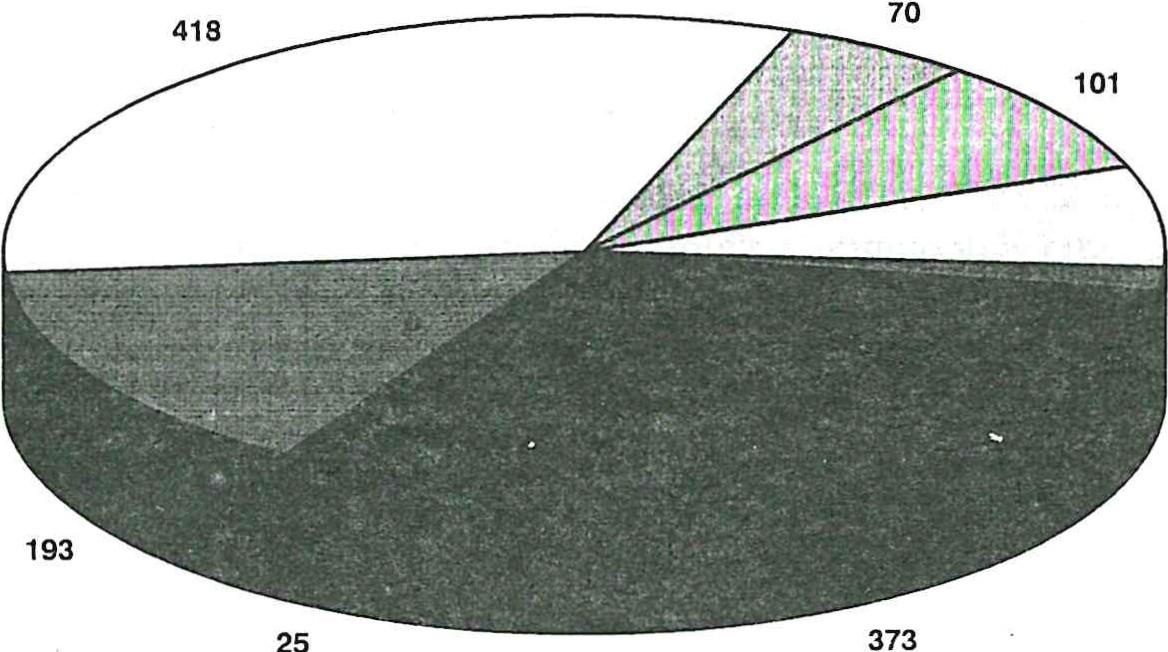 21Si può notare come l'attività che ci coinvolge maggiormente sia quella amministrativa. Occorre  al riguardo  segnalare  che nella  nostra  realtà  molte di queste  prestazioni di assistenza indiretta sono svolte da infermieri fuori turno; abbiamo però compreso in questa voce momenti come l'arrivo e la di­ missione  del paziente,  la  raccolta  dei parametri  e la  sorveglianza.Gli Autori del libro citato in nota connotano  l'attività di vita  « Respirazio­ ne  e  controllo  della  temperatura »   come:« È l'insieme delle azioni ed operazioni che permettono di mante­ nere l'ossigenazione tessutale ed una temperatura costante del­ l'organismo .Comprende oltre all'inspirazione e all'espirazione le azioni per mantenere una buona circola zione sanguigna e una buona tem­ peratura  corporea  in  ogni  ambiente...».Quest 'attività  ci impegna  per  oltre  il  28,83%  del nostro  tempo.Abbiamo  scorporato le voci che potrebbero  essere delegate ad un OTA e quelle non previste per il personale infermieristico ottenendo i seguenti dati:Carichi  di  lavoro:  cosa  si  fa   in una  T.l. cardiochirurgica	107Suddivisione  con scorporo  atti  eseguibili  da  alt ri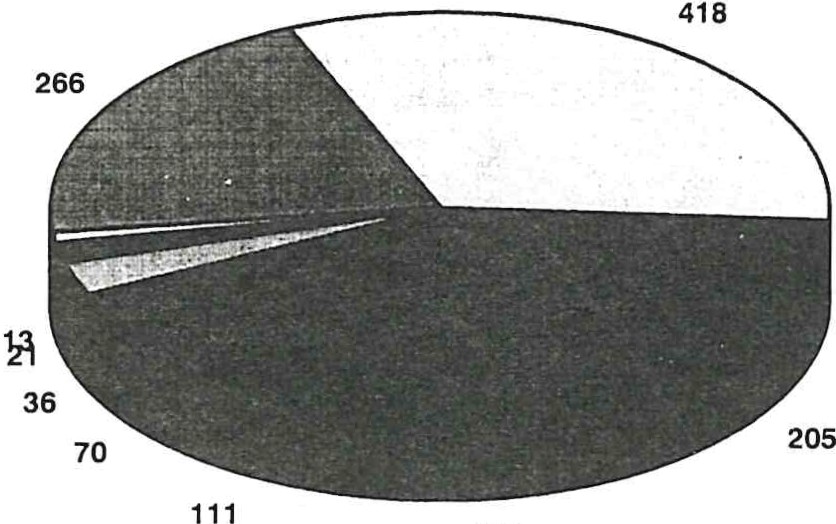 108	S. Sebastiani  e coli.Analizzando le operazioni specif iche infermieristiche (comprendendo an­ che quelle previste per l'IP Specializzato) che otteniamo eliminando quelle che potremmo delegare ad un'OTA e quelle non previste dalle vigenti norme avremo:Solo di pe rtinenza  infe rmieristica70	36  13212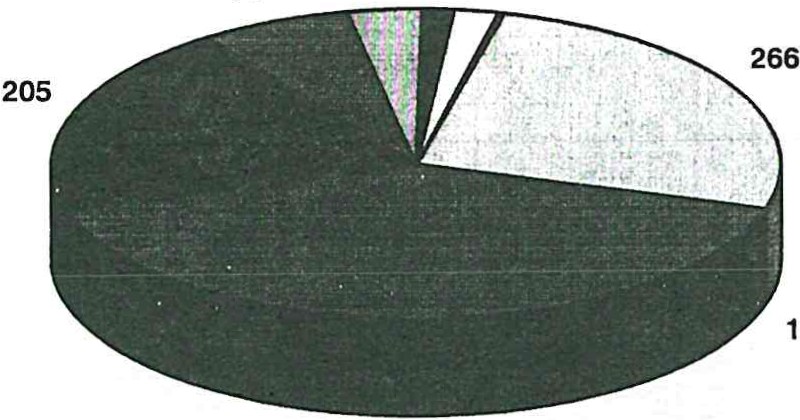 418Carichi di  lavoro: cosa si  fa  in una  T.l. cardiochirurgica	109CommentoCi si aspettava che vi fosse una percentuale maggiore di tempo « recupera­ bile », invece abbiamo  riscontrato  un  20,48%  (ben  maggiore  del  10%  citato in letteratura) anche se a onor del vero dobbiamo riconoscere che di questo 20,48% un 8,58% sono manovre che, benché di pertinenza mediche, l'infer­ miere di Area critica svolge ormai da  anni  e  senza  le quali  molte  Intensive Care  si  bloccherebbero.Il rimanente 11,9% non è completamente in scarico perché alcune mano­ vre l'OTA le farebbe con l'IP e non  al posto  dell'IP.CriticheL'analisi è stata svolta per un breve  periodo  (dal  10 ottobre  1995 al 3 novembre 1995), il numero scarso di osservazioni ha portato ad escludere molte manovre ed a diminuire l'incidenza di altre (nello studio è entrato un solo «lungo degente» e per pochi giorni).Gli osservatori non hanno avuto modo di essere formati su come mi­ surare (abbiamo avuto codifiche diverse per le stesse operazioni e modalità diverse di conteggiare manovre ripetute più volte che però richiedevano non più  di un paio di secondi per esse svolte).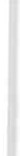 Non abbiamo saputo presidiare il lavoro e sensibilizzare una quanti­ tà maggiore di colleghi (siamo in una trentina e noi abbiamo coinvolto, per più o meno tempo solo nove persone).Non è stato osservato un numero proporzionale di minuti tra i tre turni e nei diversi  giorni della settimana (era un obiettivo che ci eravamo dati per limitare l'errore dovuto alla diversa cadenza settimanale degli in­ terventi).Non abbiamo svolto lo studio nei  tempi  prefissati  (dovevamo finirlo in  ottobre,  alcune  schede  sono  state  rilevate  i  primi  di  novembre).Vi è scarsa capacità in noi stessi di osservare e valorizzare alcune prestazioni  come, ad esempio,  la comunicazione  e la didattica.In alcune schede risultano sottostimato questi due campi ed in altre sti­ mate con frasi come: «Continue paziente collaborante» oppure « continue per presenza infermiere in inserimento», riferite a situazioni in cui i suddetti aspetti erano  stati  frequentemente  svolti.ConclusioniCome prima esperienza di ricerca effettuata in reparto possiamo dire che è stata costruttiva, anche se i risultati, visto le critiche, sono scarsamente importanti  (resta  la percezione  di qualcosa  che è sfuggito allo studio).110	S. Sebastiani  e coli.Turno m at tina O pomeriggio  O  notte  O	scheda	giorno: lun. mart.  mer.  gio. ven . sab.postazion i	3 - 4  O	7 - 8  Od'osservazione    osservatoreCarichi  di  lavoro: cosa  si fa  zn  una  T.I . cardiochirurgica	111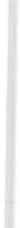 112	S. Sebastiani  e coll.MATTINE	7 1      B I   91  10 1   11 I  12 1   13 1   16 llTOTALE I MEDIAAccoglimento   paziente	o	o   21	o	o	16	o	10	47	6Aiuto  ad altro collega	o	o	o	o	5	o	o	o	5	1Assistenza  al Pz. Durante Alimentazione/idratazione	o	4	o	o	5	8	o	o	17	2Assistenza   EEG	o	o	o	o	o	o	o   25	25	3Assistenza  Posizionamento  Catetere in Vena Centrale	o	o	o	o   60	o	o	o	60	7Assistenza   Rimozione  contropulsatore	o	o   32	o	o	o	o	o	32	4Atti  amministrativi	6	o	o	10	o	o	o	o	16	2PAUSA	13	15    10	5	7	13	15    15	93	12Broncoaspirazione	9	7	8	o	8	3	5    20	60	7Comunicazioni  verbali  col  paziente	13    20	o	o	10	2	10	o	55	7Consegna  - Rapporto	14	9     28    35	10	14	6	15	131	16Cure  Igieniche	78	15    32    40	28	24	36    63	316	39Didattica	18	2	o	o	10	15	6	o	51	6Drenaggi     Gestione	o	10	4	o	2	o	00	o	16	2Drenaggi Assistenza   Rimozione	o	o   20	o	o	o	o	o	20	2Drenaggi  Posizionamento   Pleurevac	o	6	o	o	o	o	o	o	6	1ECG	5	7	o	7	16     17	o	10	62	8Emoderivati  Preparazione  Terapia	5	4	o	o	o	4	o	3	16	2Emoderivati  Somministrazione  Terapia	6	5	o	o	o	3	o	4	18	2Esecuzione EGA	12	4	8	14	10	5	16     14	83 	10Esecuzione  prelievo  con venipuntura  diretta	o	8	6	o	o	o	o	o	14	2Esecuzione  prelievo  da  arteria  incannulata	17	4	4	o	5	15	12	7	64	8Esecuzione  prelievo  per  Culturali	o	14	6	15	o	o	o	o	35	4Estubazione    Paziente	5	o	o	16	o	o	o	o	21	3Farmaci  Preparazione  Terapia	15    14	5	9	11    10	17	8	89	11Farmaci  Somministrazione  Terapia	15    15	7	13	9	8	9	5	81	10Farmaci Variazione   posologia	o	o	o	o	o	2	o	o	2	1Gestione   contropulsatore	o	o	1	o	o	45	o	o	46	6Lavaggio  mani	o	o	2	o	o	o	o	o	2	1Massaggi  e fisioterapia	o	2	o	5	o	o	o	5	12	1Materiale  Lavaggio	o	o	3	o	o	o	o	o	3	1Materiale  Preparazione	7	o	o	o   31	6	16	10	70	9Materiale Riordino	14	6	4	o	4	5	15	15	63 	8Medicazione	o	o    12    30     30	2	18	5	97	12Posizionamento   Paziente	8	5	4	10	4	8	7	3	49	6Posizionamento  Presidi anti  • decubito	o	o	2	o	o	o	o	o	2	1Rifacimento controllo carrelli	11   25  ' 20    20	15	9	11   20	131	16Rifacimento del Letto con  Paziente	16    10    22	15    15    15	12    20	125	16Rifacimento  del Letto Vuoto	o	o	o	15	o	o	o	7	22	3Rilevazione  parametri	33    24	22    33	13    27	25	16	193	24Rimozione Catetere da Arteria	o	8	o	5	5	o	o	o	18	2Rimozione Catetere da Vena Centrale	o	4	o	o	o	6	o	o	10	1Rimozione Catetere da Vena  Periferica	o	o	o	o	o	1	o	o	1	1Rimozione  Redon	o	o	o	1	15	o	o	10	26	3Rimozione SNG	1	o	o	o	o	o	3	o	4	1Sorveglianza	3    20    47	o	10	o	10    30	120	15Sostituzione fissaggio tubo OT e/o SNG	o	o	6	o	o	o	o	10	16	2Taratura  monitor	7	3	2	9	2	6	o	o	29	4Telefono	3	1	2	o	o	1	o	o	7	1Trasferimento     paziente	o	o	o	15     10     16	o	o	41	5Ventilatore   Rimozione  preparazione  assistenza	5	o	3	9	o	o	o	5	22	3Vie  infusionali  Cambio  • Modifica  ·Controllo	8    48	6	2    20	o	o	18	102	13Visita  medica e comunicazioni  con  medici	o   30    28    26	o	o	o	10	94	12Visita   carenti  laccoalimentol	3	o	o	o	o	o	30	o	33	4TOTALE OSSERVATO35   3491 3 1 359 , 37: 1 306  279  383	2773	349ORARIO  OSSERVATO	375  375  375  375  375  375  300  375	2925	366PERCENTUALE DI TEMPO OSSERVATO IN11      93 193   100    95    98    81	93  102	94	95Carichi  di  lavoro: cosa si  fa  in una  T.I. cardiochirurgica	113I329 J1!r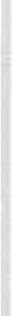 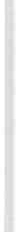 114	S. Sebastiani  e  coli.NOTTE	211  TOTALE I  MEDIA Il	1 I   14Accoglimento paziente	15Aiuto ad altro collega	23Assistenza Posizionamento Catetere in Arteria	oAssistenza Posizionamento Catetere in Vena	oCentraleAtti amministrativi	30PAUSA	70Broncoaspirazione	8Comunicazioni verbali col paziente	42Consegna • Rapporto	18Consegna prelievi laboratorio	20Cure Igieniche	5Didattica	oDrenaggi    Gestione	oEmoderivati   Preparazione  Terapia	oEmoderivati   Somministrazione   Terapia	oEsecuzione EGA	17Esecuzione prelievo da arteria incannulata	12Estubazione Paziente	15Farmaci Preparazione Terapia	9Farmaci Somministrazione Terapia	12Farmaci Variazione posologia	1Materiale Preparazione	7Materiale Riordino	15Medicazione	oPosizionamento Paziente	10Posizionamento catetere in vena periferica	oPosizionamento   catetere   vescicale	oRifacimento controllo carrelli	6Rifacimento del Letto con Paziente	oRilevazione parametri	24Sacchetto diuresi	11Sorveglianza	165Taratura monitor	10Telefono	14Ventilatore Rimozione preparazione assistenza	17Vie infusionali Cambio • Modifica • Controllo	oVisita medica e comunicazioni con medici	325	60	20	o	o55	128	43	o	o15	15	5	o	o20	20	7	o	o13	43	14	o	826	166	55    105	6318	37	12	12	45	80	27	7	918	46	15	13	o8	36	12	o	oo	10	3	10	155	5	2	14	o0.5	5	2	o	5o	1	1	5	2o	2	1	4	312	64	21	32	2014	48	16	28	121.5	28	9	o	o26.5	75	25	15	232	54	18	5	22	5	2	o	53	10	3	o	o6	26	9	4	1510	15	5	o	oo	10	3	o	3230	30	10	o	o7	7	2	o	oo	6	2	o	15o	o	o	11	1585	144	48	60	73o	18	6	3	o200	550	183	80	oo	17	6	2	53	26	9	20	29.5	47	16	o	108	9	3	4	10o	3	1	17	5TOTALE OSSERVATO	579 1  591 1  676	1846	616   451    332ORARIO OSSERVATO	685    685   685	2055	685    685   610PERCENTUALE DI TEMPO OSSERVATO IN %	84	86	98	89	89	65	54Carichi  di  lavoro: cosa  si  fa   in  una  T.I. cardiochirurgica	115I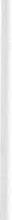 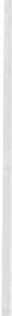 116	s. Sebastiani  e  coll.oiornata tioo	Totale!	%TOTALE  OSSERVATO12941	100%ORARIO OSSERVATO	1411PERCENTUALE DI TEMPO OSSERVATO IN%Il	91Carichi  di  lavoro: cosa  si  fa  in una  T.I. card iochirurg icaTOTALE OSSERVATO1294 I100%117	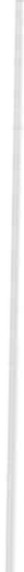 100%118	S. Sebastiani  e  coli.PREVISTO DAL MANSIONARIO (ALCUNE COSE PER IP SPECIALIZZATO)	1029	79,52%TOTALE OSSERVATO1294 1 100%	.100%Massaggi e fisioterapia Posizionamento Paziente Posizionamento     Presidianti·decubitoI	1 I0,39 %1,46 %0,19%Carichi  di  lavoro: cosa  si  fa  in una  T.I. cardiochirurgi ca	119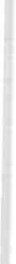 120	S. Sebastiani  e coli.BibliografiaAGNELLI CANOSSA e altri, La teoria infe rmie ristica delle attività di vita, Edizioni Nettuno, Verona  1994.AGNELLI CANOSSA e altri, Quaderno del nursing di base, 3a Ed. Edi zioni Nettuno,  Verona1994.BAILEY,   M etodi  della  rice rca  sociale,  Ed.  Il  Mulino,  Bologna   1991.CAERAN  ed altri, Carico di lavoro dell'Infe rmie re di Cura Intensiva  Cardiochirurgica,Scenario 4/88.CARRUBA , La legislaz ione infermie ristica nazionale e comunitaria Europea nel contesto della  legislaz ione  Italiana,  Ed. Rassegna  culturale  J.M.  Roma,  1989.CESPI,  Guida  all'esercizio  pro fessionale,   Ed.  Medico  Scientifiche  Agg.  1993, Torino. EMMA  CARLI,  Il  passo   dell'OTA  (fotocopia  senza  riferimento  alla  fonte).NARDON ed altri, Dal soccorso al ricove ro in TI analisi del carico di lavoro e della g ravi­ tà,  Scenario   2/93.PoLETTI   VIAN,  M etodologia  della  rice rca  e  statistica,  Ed.  Summa,  Padova   1990.R1GON,  Iter legislativo nella dete rminazione  del fabbisogno  di personal e inf ermie ristico,Congresso  ANIARTI  Toscana   1990.RISALITI , S tandards infermieristici in te rapia intensiva un lavoro spe rimentale nella USL10/D,  Congresso  ANIARTI  Toscana  1990.Rossi, Rivelazione carichi di lavoro nella USL 23 di Arez zo: Ipotesi di riorgani zzazione del  lavoro  infermieristico ,  Congresso  ANIARTI   Toscana,   1990.SILVESTRI ed altri, Gravità, carico di lavoro e pro fessionalità  nell'emergenza: dati preli­ minari,  Congresso   ANIARTI   Veneto   1991.TRUDDU  ed altri, Scheda di rilevamento delle ore di assistenza infe rmie ristica in un re­ pa rto d i  te rapia  intensiva, Scenario  3/87 .PRESENTAZIONE DI UN SISTEMAPER RIDURRE IL RISCHIO TRASFUSIONALE DA ERRORE UMANOL. FONTANAl.P. Serv. Anestesia/Rianimazione Il Unità Operativa Azienda Provinciale per i Servizi Sanitari - (TN).Per meglio comprendere le motivazioni che ci hanno portato ad attuare la  sperimentazione  che  verrà  esposta  è necessario  fare unaPremessaIl Centro di Ortopedia e Traumatologia dell'Azienda Provinciale per i Ser­ vizi Sanitari di Trento, nel cui blocco operatorio svolgo il mio lavoro di infer­ miera professionale di anestesia, è situato in un edificio a sé stante (ex ospe­ dale INAIL), distante circa 2 Km dalla sede centrale (Ospedale Santa Chiara), nel  quale  ha  sede il Centro Trasfusionale.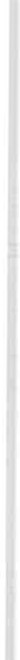 Per questo motivo le sacche di concentrato eritrocitario 'è!o di emocompo­ nenti che si prevede di utilizzare per i pazienti in lista operatoria, vengono prenotate il giorno precedente dal reparto di degenza ed a noi recapitate (S.O.), tramite ambulanza, il giorno della seduta, previa telefonata al Centro Trasfu­ sionale.ProblemaIl prelievo simultaneo di più di un campione per gruppo e/o Type &Screen per  inviarlo  al  Servizio Trasfusionale;l'arrivo contemporaneo di più sacche di emocomponenti, destinate a pazienti  diversi;la conservazione delle stesse in una frigo-emoteca, presente all'interno del blocco  operatorio,  comporta  un  aumento  delTavola  1RISCHIO TRASFUSIONALE da:scambio  di prova  crociata  e  di  emogruppo;errore   di   riconoscimento   di  paziente   (es:  paz.  anonimo  o  omonimia,   paz. con  ricovero  emergente  ecc.);scambio  di sacca.122	L. FontanaOBIETTIVO   GENERALE:individuare: il percorso ideale ed i presidi idonei per mezzo dei quali l'e rrore umano possa esse re ridotto o evitato.OBIETTIVO   SPECIFICO:impedire:  lo  scambio  della  prova   crociata  o  dell'emog ruppo; l'errore  di  identifica z ione  del  pa ziente  (es pa z.  anonimo); lo  scambio  di  sacca  al  momento  della  t rasfusione.I  FASE:  definizione  del  percorsoAlla luce di recenti esperienze U.S.A. in merito a metodiche di tipo mecca­ nico, atte ad impedire l'errore trasfusionale (bloodloc) e della recente legisla­ zione Italiana D.M. 27 dicembre 1990, art. 29 (allegato 1), Linee guida del Mi­ nistero della Sanità sul buon uso del sangue e del punto 13 della circolare del Ministero della Sanità, Commissione Nazionale per il Servizio Trasfusio­ nale (allegato 2); che obbliga i servizi trasfusionali ad adottare ogni misura ritenuta idonea a ridurre il rischio trasfusionale; consci dell'aumento del ri­ schio, legato alla situazione logistica, è stata accolta di buon grado la richie­ sta di collaborazione a noi rivolta dai componenti del gruppo di progetto (alle­ gato 3), motivata dall' elevato numero di autotrasfusioni (1) effettuate nella nostra  Unità  Operativa.Sono stati così promossi incontri interdisciplina ri con la ditta di tecnolo­ gie informatiche, il medico della Direzione Sanitaria referente  per  progetti VRQ, il responsabile del Centro Trasfusionale, i capo sala e gli infermieri professionali del reparto di degenza di Ortopedia I Unità Operativa e di Ane­ stesia/Rianimazione   II  Unità  Operativa.Fini  espliciti  degli  incontri  inte rdisciplinari   erano:identificare i momenti di maggior rischio nell'iter trasfusionale (Tav. 2):prelievo per più pazienti contemporaneamente delle prove di compati­ bilità (rischio di sostituzione della provetta  e di erroneo riconoscimento  dei paziente);arrivo contemporaneo in sala operatoria, di sacche appartenenti a pa­ zienti diversi, che vengono poi conservate insieme nella frigoemoteca di sala operatoria  (rischio di sostituzione di sacca);l'utilizzo successivo degli emocomponenti senza ulteriore supervisione del personale del centro trasfusionale ma solo del medico anestesista e del­ l'I.P. di anestesia (2, 3, 4, 5, 6, 7, 8, 9, 10) (rischio di erroneo riconoscimento del paziente).b) soddisfare le specifiche necessità  nei  singoli  ambiti operativi:del centro trasfusionale:	semplicità  di  bloccaggio  delle  sacche;Presentazione  di  un sistema  p er  ridurre  il  rischio  t rasfusionale,  ecc.	123del reparto di degenza:	facilità  d'uso  del  sistema  di  generazione  del­le chiavi;trasportabilità  e maneggevolezza  del sistema hardware;della sala operatoria:	velocità  di  utilizzo  del  sistema  di  apertura;volumi  ridotti  dello stesso, trasportabilità.e)   Verificare   il  raggiungimento   degli  obiettivi  prefissati.Tutti gli inconvenienti verificatisi nel corso della sperimentazione veniva­ no comunicati dai vari responsabili delle équipes alla ditta di tecnologie infor­ matiche.d)  Rivedere e perfezionare  le apparecchiature in fase di sperimentazio­ ne  alla  luce  dei  nuovi  problemi  intercorsi,  es.:la sostituzione dei sistemi di bloccaggio. I contenitori inizialmente uti­ lizzati spesso rendevano difficoltosa e talvolta impossibile l'operazione di aper­ tura,  con  conseguente  mancato  utilizzo  delle  sacche  di  emocomponenti;l'allungamento di alcuni cavi per permettere l'utilizzo del sistema di sbloccaggio, con il lettore della chiave, lasciando l'apparecchiatura appoggia­ ta  su un  carrello;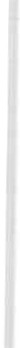 la sostituzione della chiave e del sistema ancoraggio (Tav. 3). La chiave inizialmente era assicurata al polso con un cinturino non riapribile, del tipo di quelli per l'identificazione del neonato, e comportava notevoli problemi di accesso per l'utilizzo durante l'intervento in quanto spesso veniva coperta dal campo sterile o era di impedimento nel reperire l'accesso venoso al paziente.II  FASE:  sperimentazione  attivaUnità  di  degenza:per ogni paziente ricoverato, per il quale si ritenga necessario il ricorso alle emotrasfusioni, viene generata una chiave elettronica (chip), per mezzo di una apparecchiatura collegata ad un computer, nella quale vengono inseriti i dati anagrafici ed il numero nosologico dello stesso paziente (Tav. 4).La «chiave», simile ad una pila di orologio, è munita di un ocello da assi­ curare al collo e viene generata con i dati del paziente al momento della pri­ ma richiesta  di determinazione  del gruppo o della prima autodonazione .Al momento di inviare la richiesta di emogruppo, la chiave, che non viene rimossa dal paziente, viene inserita nell'apposita loggia di un sensore che, collegato ad un computer e ad una stampante, compilerà la/le richieste di tipizzazione e delle sacche ed anche l'etichetta già applicata sulle provette del gruppo e del Type & Screen.Solo a riempimento della provetta, rilevato da un sensore, la stampante permetterà  l'estrazione della stessa dalla loggia che la contiene.In questo modo si è riusciti ad eliminare i rischi di sostituzione di provet-124	L. Fontanata  del  gruppo  o delle compatibilità  Type  & Screen  (Tav.  5).La ristampa, in tempi successivi, di nuove richieste di emocomponenti, si ottiene automaticamente dal sistema (n quantità) quando questo è collegato alla chiave del paziente.Centro  trasfusionale:in caso di autotrasfusione, le donazioni vengono subito separate in C.E.A. e P.F.A. e bloccate immediatamente con il dispositivo a chiusura elettronica nella cui memoria vengono inseriti i dati, provenienti dalla richiesta generata con la chiave;in caso di emocomponenti omologhi, individuata/e le sacche idonee al paziente, le stesse vengono chiuse in un contenitore singolo o multiplo a chiu­ sura   elettronica .Non vengono mai  bloccati  in  contenitori  multipli  sacche  di  diversa  origi­ ne autologa/omologa.e) Sala operatoria:per utilizzare la/le unità di sangue al momento della trasfusione, è ne­ cessario collegare  la  chiave,  portata  al  collo  dal  paziente  con  il dispositivo di  sblocco,  che  stampa  un  «report ».È contemplata inoltre la eventuale non utilizzazione delle unità di emo­ componenti bloccate o la mancata apertura delle stesse per errori di procedu­ ra (vedi diagrammi  di flusso Tav. 6a/6b - 7a/7b/7c)  .Per tale motivo è stata predisposta una chiave universale (di emergenza) che apre qualsiasi unità bloccata; da quel momento però la procedura diventa di tipo tradizionale.Contestualmente si ha la storicizzazione di tutte le indicazioni relative alle manovre effettuate.Per quanto riguarda la richiesta con chiave per pazienti anonimi, è stato disposto un kit con chiave a codice numerico che viene trasferito con lo stesso procedimento sulle richieste sulle provette e nel contenitore delle sacche di emocomponente.Si è  quindi chiuso il cerchio, riducendo al minimo il rischio di errore umano (l'assegnazione della sacca in emoteca), con la collaborazione di tre diverse  équipes.Impatto con il pazienteIl paziente ha accolto di buon grado questo tipo di metodica, probabil­ mente allertato dalle campagne stampa sui rischi trasfusionali, ma allo stato attuale non sono ancora stati distribuiti questionari per determinarne il gra­ dimento.Talvolta egli ha frainteso il fine della sperimentazione, in quanto interpre-Presenta z ione  di  un  sistema  per   ridurre  il  rischio  trasfusionale ,  ecc.	125tava  la  « riduzione  del  rischio»,  in  termini  di  controllo  del  rischio  infettivo e  non  di  controllo  su  una  errata  assegnazione  della  trasfusione.In questa fase di sperimentazione, qualche paziente non sembrava suff i­ cientemente informato, nonostante il foglio informativo a lui consegnato al momento della generazione della chiave (Tav. 8), in quanto non indossava la chiave  al momento  del  suo arrivo in  sala operatoria .Tutto ciò accadeva soprattutto in quei pazienti per cui la chiave veniva generata in regime  di Day Hospital in corso dei prelievi di autotrasfusione e per i quali l'indossare la chiave per tutto il tempo precedente al ricovero diventava scomodo.Tale evenienza comportava il rischio teorico di scambio di chiave fra pa­ zienti degenti nella stessa stanza, con conseguente annullamento di tutti i prov­ vedimenti messi in atto per ridurre/eliminare il rischio da errore trasfusionale .Preso atto del nuovo problema, ai fini di evitare l'ineff icacia di tutta la procedura, le capo sala del servizio di anestesia e dell'unità di degenza si sono accordate nel far indossare la chiave al momento dell'accettazione in reparto  del  paziente .Stato attuale dell'applicazione del sistema nell'Ospedale di Trento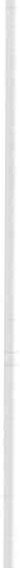 Concluso il semestre di sperimentazione, attualmente i dati ricavati sono alla verifica  dei responsabili  dell'Azienda Provinciale per i Servizi Sanitari e del referente  responsabile  per  i progetti  di VRQ.Sicuramente il passaggio di gestione del Centro Ospedaliero dall'USL al- 1'Azienda  Provinciale  per  i Servizi Sanitari ha  rallentato  questo iter.Obiettivo  dichiarato  futuro  è  (Tav. 9):a medio termine:l'estensione di questa metodica alle trasfusioni di emocomponenti di tutte le U.O.;l'ulteriore informatizzazione del servizio trasfusionale con l'utilizzo di apparecchiature computerizzate per la determinazione del gruppo sanguigno e delle tipizzazioni per la compatibilità e loro collegamento in rete dati con il  sistema di generazione  delle  chiavi,  presente  in  reparto.a  lungo termine:l'informatizzazione di tutte le prestazioni effettuate ad un paziente , tramite l'assegnazione di un codice personale (su chiave), per l'effettuazione, la refertazione e l'archiviazione centralizzata di ogni tipo di indagine, di labo­ ratorio  e/o  strumentale.Considerazioni  conclusiveAttualmente sono state generate circa 250 chiavi e tale tipo di metodica ci ha permesso  di:126	L.  Fonta naRaccogliere infonna zioni ai fini di un progetto V.R.Q. sulla sicure z za tra­ sfusionale in merito al comportaniento egli operatori, tramite i repo rt memo­ riz zati  nei  dispositivi  di  bloccaggio, in quanto:impedisce la trasfusione in caso di incongruenza fra  il  codice  della sacca e quello della chiave, eventualità ancora più pericolosa se si tratta di autotrasfusione;b) regist ra eventuali tentativi di apertu ra dei contenitori con sacche ap­ partenenti  ad  altro  paziente;memorizza la successione cronologica delle reinfusioni delle autotra­ sfusioni (Tav. 10a/10b);evidenzia la quantità ed il tipo delle emocomponenti omologhe utiliz­ zate e la loro successione cronologica.L'utili z za stesso di queste apparecchiature comporta un incremento  della soglia  di  attenzione  e  già  pe r  sé  la  rid uzione  del  rischio  trasfusionale .Inoltre questo sistema non ha alcun impatto ambie ntale in quanto tutte le sue componenti  sono riutilizzabili  (compresa  la chiave).Il costo  si limita  all'acquisto  iniziale  del  sistema.Questo sistema aggiunge una ulteriore tutela oltre che dell'utente anche dell'operatore sanitario sia medico che infermieristico dai rischi legali, dato da non sottovalutare soprattutto in un rapporto assistenziale di tipo contrat­ tualistico, a scapito però di un ulteriore aumento dei carichi di lavoro .Sicuramente però determina il miglioramento della qualità di assistenza ed un maggior dialogo a fine educativo con il paziente, con conseguente incre­ mento  del  rapporto  di  fiducia.DECRETO  27  dicembre  1990ALLEGATO   1Art . 29Il servizio trasfusionale deve adottare per ogni unità di sangue e/o emocomponenti distribuita, un sistema di sicuro riconoscimento del ricevente cui essa è stata assegna­ ta  e  indicare  se  siano state eseguite  prove  di  compatibilità .Ogni unità di sangue e/o di emocomponenti, all'atto della distribuzione, deve essere accompagnata  da  un  modulo  di  trasf usione,  portante  i  dati  del  ricevente.Questo modulo deve essere restituito al servizio trasfusionale con le notizie riguar­ danti  ogni  manifestazione  anomala  associata  alla  terapia  trasf usionale.ALLEGATO 2Circolare  del  Ministero  della  Sanità,  luglio  1992 COMMISSIONE NAZIONALE DEL BUON USO DEL SANGUEpunto  13È auspicabile che la pratica trasf usionale sia supportata da strumenti informatici:Presenta zione  di  un sistema  pe r  ridurre  il  rischio  t rasfusionale,  ecc.	127attraverso dispositivi  hardware  e  programmi  sof tware  si  possono  infatti  conseguire gli obiettivi di seguito riportati, che possono essere raggiunti in passi successivi e che vengono  indicati  in  ordine  di  priorità :1) programmi  per  il controllo  di  processo  nel  Servizio Trasf usionale  (...);attivazioni di procedure di sicurezza sia al momento del prelievo dei campioni di sangue del paziente, sia prima della trasfusione. È possibile  utilizzare a questo sco­ po i codici  a barre (...);compilazione di una « Cartella trasfusionale» informatica in reparto, con con­ trolli  automatici  di  consistenza  e coerenza  dei  dati  inseriti  (...);comunicazione automatica  dei dati al Servizio Trasfusionale,  attraverso servi­ zi di rete locale (LAN) o linea telefonica (modem). La comunicazione automatica dei dati consente di ottenere le informazioni  in tempo reale, limitare l'impiego di persona­ le per l'invio di richieste al S.T.,migliorare la sicurezza dei dati trattati, evitare doppi caricamenti  (...).Componenti  del  gruppo  di  progetto  (in  ordine  alfabetico):Il gruppo di lavoro iniziale era costituito da:MAURlZIO BELLUTTI (aiuto medico Servizio di Anestesia C.T.O.);ALLEGATO 3RuGGERO  B1ssoN  (primario  Unità  Operativa  di Ortopedia  I C.T.O.); ROBERTO CALLIARI (referente ditta Tecnologie Informatiche);FRANCA DALLAPÈ (capo sala Servizio Anestesia C.T.O.);GIULIANA GABBI (capo sala Unità Operativa di Ortopedia I° C.T.O.); GIULIANO MARIOTTI (assistente medico Direzione Sanitaria);MICHELE RuBERTELLI (primario Centro trasfusionale e Banca del sangue USL CS); GAETANO ScILLIERl (primario Servizio di Anestesia C.T.O.).Attualmente  fanno inoltre parte del gruppo di lavoro:MARTA ANTOLINI (assistente medico Centro trasfusionale USL CS);FRANCO MARAFIOTI (aiuto medico Banca del sangue USL CS);CRISTINA MAZZON (aiuto medico Centro trasfusionale USL CS). Hanno   collaborato   attivamente   all'attuazione   della   sperimentazione:gli Infermieri Professionali della I Unità Operativa di Ortopedia e Traumatologia; i  Tecnici  del  Centro  Trasfusionale  ed  Emoteca;gli Infermieri Professionali del Servizio di Anestesia e Rianimazione II Unità Op.Fonti  bibliograficheI. MELE A ., FERRIG NO L., STAZI M.A. et al., SEJEVA. Sistema Epidemiologico integrato dell'E- patite   Virale Acuta.  ISTISAN  90/24.  Roma , Istituto  Superiore  della  Sanità,  1990.BAUMGARTEN  R.K., Elimination of  the crossmatch. Transfusion,  27: 445, 1987.BEAL R.W., Quality contro/ and trasfusion  reaction. Anasth Intensive care, 8: 1727, 1980.OsBORN D.A., Errors in blood t ransfusion.  Br M ed 1. 4:550-551 , 1967.HoNIG C.L., BovE J.R., Transfusion-associated  fatalities: review of Bureau of Biolog ie Re­ ports  1976-1978.  Transfusion,  20:653-61,  1980.BINDER L.S. et al., A six year study of incompatible blood transfusion . S Ìirg Gynecol. Ob­ stet , 108:19-34,1959.SAZAMA K., Reports of 355 transfusion-associated  deaths: 1976 through 1985. Transfusion ,30: 583-90  1990.SHERWOOD W.C., To err is hwnan... (editoriali). Transfusion,  30: 579-80, 1990.128	L. FontanaWENZ   B.,  BuRNS   E.R.,  lmprovement   in  t ransfusion   safe1y   using  a  new  blood  unii  and pa tienl identification syslem as pari of safe transfusion practice. Transfision , 31: 401-3, 1991.BAELE P.L., DE BRUYERE  M., DENEYS V. et al., Bedside  Transfusion  Errors. A Prospective Survey  by  the Belgium  Sanguis  Group.  Vox Sang,  66:117-21,  1994.TAVOLA 2: Proced ura tradizionaleREPARTO I PAZIENTE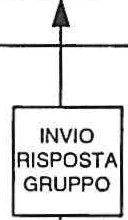 Presenta zione di un sistema per  ridu rre il rischio t rasfusionale,  ecc.TAVOLA  3:  Tipi  di  chiavi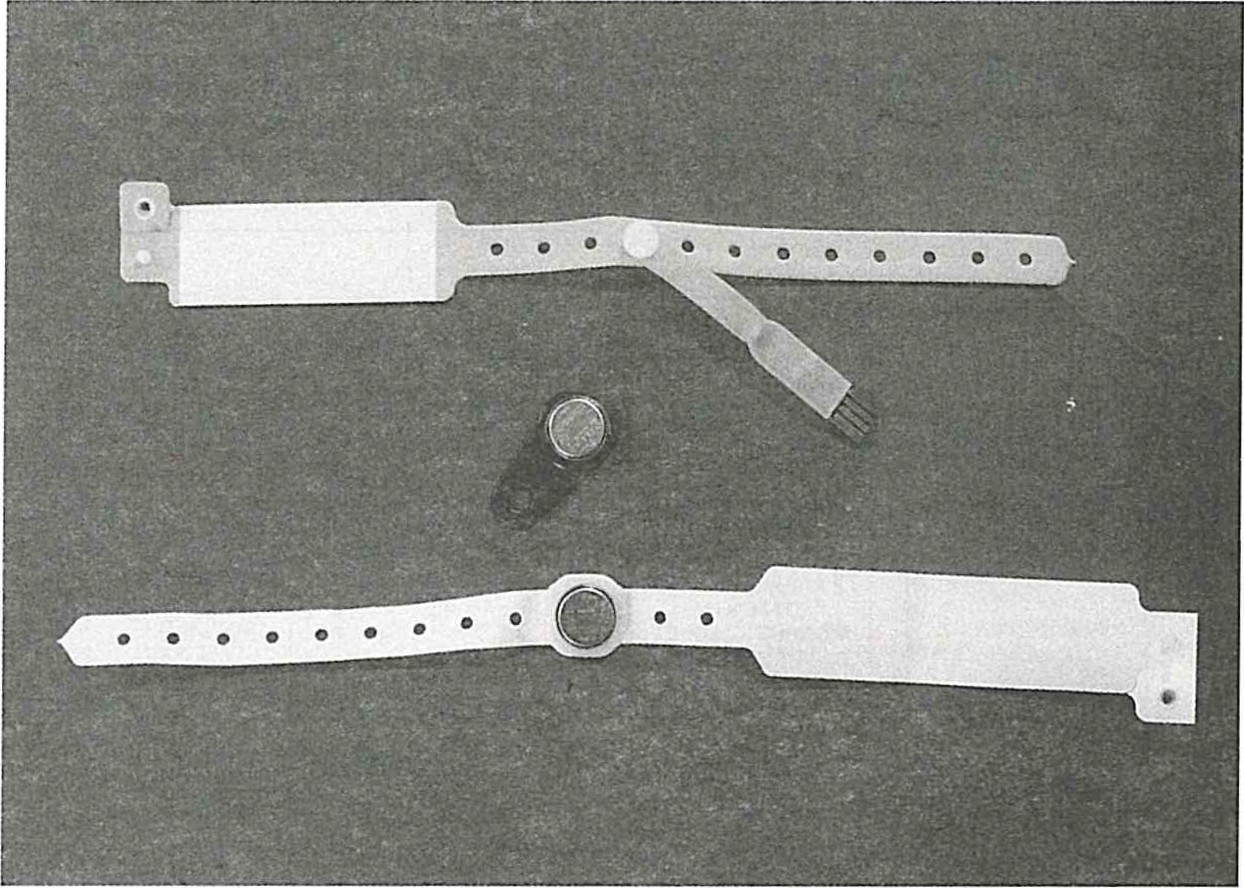 TAVOLA  4:  Sistema  ha rd ware129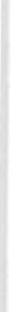 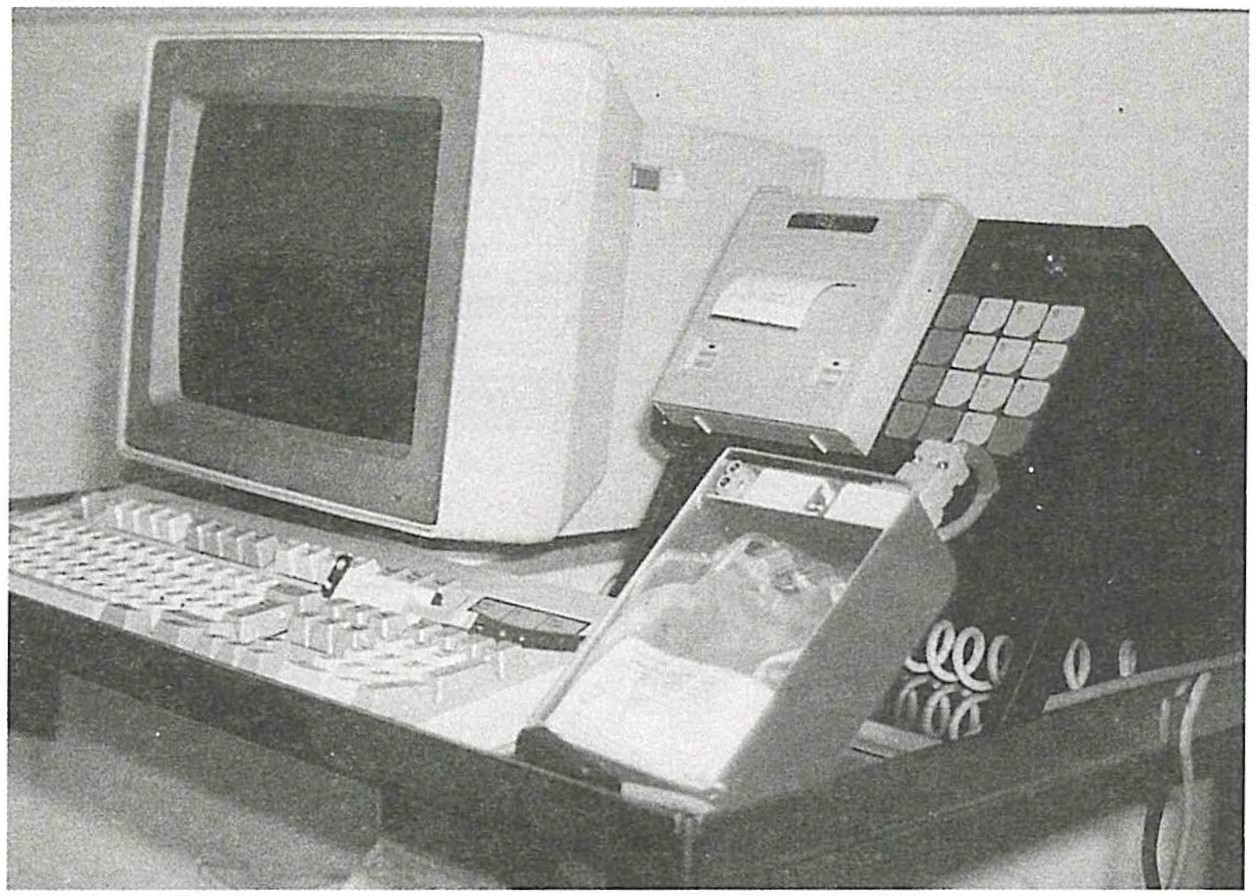 130TAVOLA   5:  Procedura  con  il  CARU rn  Blood-Checlc  Safel y   SyslemL. FontanaIREPARTO I PAZIENTEBIQlJESIA.òlITQMtùlC:6	tMIQM8rn:;IBASEllSIQ ENESSUNA POSSIB1LITA"	NESSUNA  POSSIBILITA " DI ERRORE	DI ERRORE1 1Q oocait jEtfl:JIB6SE USlQf::lò l IPRODUZIONE "REPORrLA R!CHIESTA VIENE	LA RICHIESTA  VIENESTORICIZZAZIONESTAMPATA		STAMPATA	DEGLI EVENTI NEL AlffOMATICAMENTE	AUTOMATICAMENTE	DISPOSITIVOl\L LETTO DEL PAZIENTI	•L LETTO DEL PAZIENTE	DI BLOCCOCOLLEGATO  AL	COLLEGATO ALDISPOSITIVO CAAU™	DISPOSITIVO CARU™RASFERIM	CONSEGNAGRUPPONELLA CHIAVEUNITA"SANGUE'-I	-I	jCENTRO  TRASFUSIONALEINVIO RISPOSTA GRUPPO'	'cc::.ccuz 1Qf::lE	ESE CUZI QE	eis EOf::l8Z!Qf::lE	BEGISI     BZIQ c,M.lIQM 8I lC:A	8!UQM6I  IC6	6UIQW81 1Cì6Gfil!EE.Q	ffiQY.EJlJ.	BLOCCO  AUTOMATICO	EY.E.Jill.COt. pAI I A!!   !TA'	I86SEUSIQ!:iòl INESSUNA POSSIBIL!TA '	NESSUNA POSSlBJLITA'	NESSUNA  POSSIBtllTA'	STORIADI ERRORE	DI ERRORE	DI ERRORE	TRASFUSIONALECOMPLETABLOCCO DELLEL'USO DELL'APPARECCHIO AUTOMA TICO	UtJITA' AUTOLOGHE	REGISTRAZIONE ESCLUDE LA POSSIBILTA" DI  ERRORI	PREDEPOSITATE		REAZIONITRASFUSIONALIREGISTRAZIONE EVENTUALI TENTATIVI SBAGLIATI DI SBLOCCO UNITA'Presentazione  di  un sistema  per  ridurre il rischio t rasfusionale,  ecc.	131TAVOLA  6a: Flmso operativo attuale con progetto  CARV - Trasfusione  sangue omologo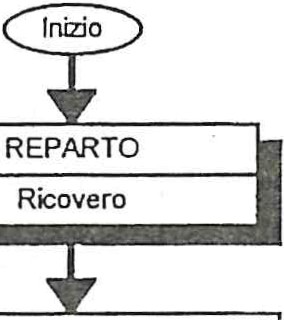 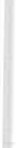 Invio sacche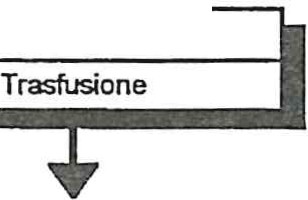 Segue132Continua da pagina  prec edenteTAVOLA 6bL. Fontana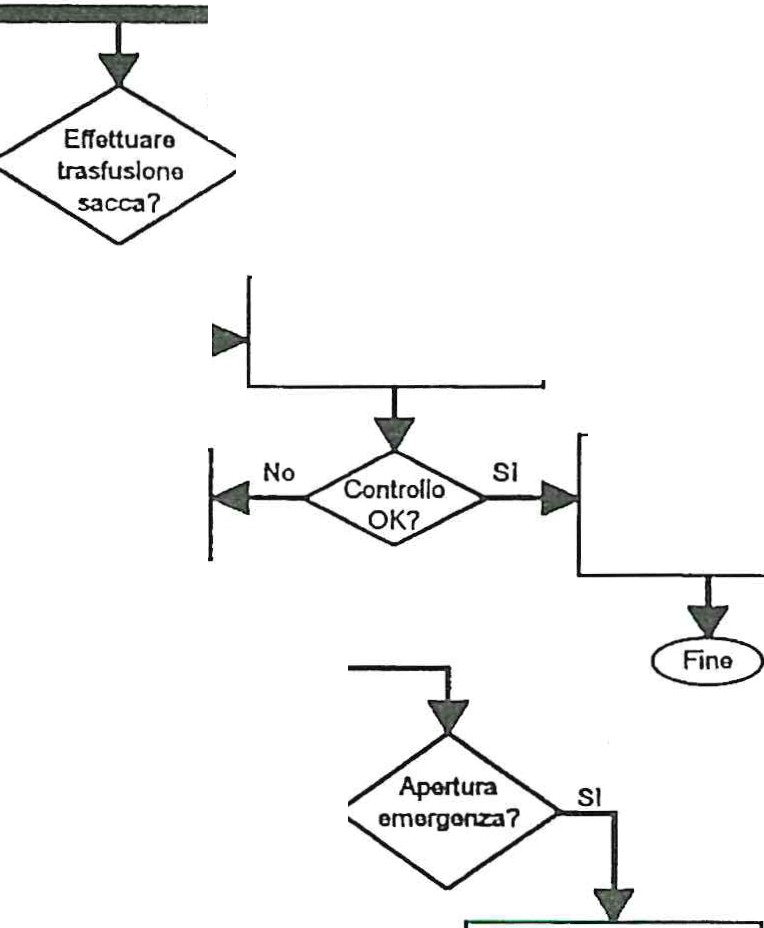 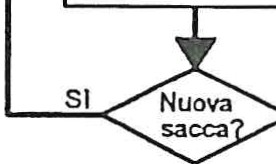 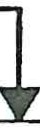 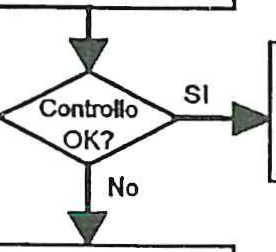 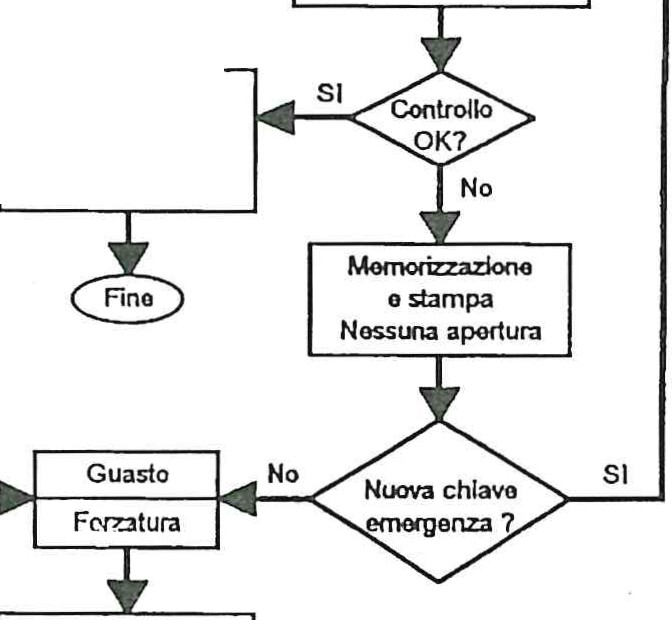 Presentazione  di un sistema per  ridurre il rischio t rasfusionale , ecc.TAVOLA  7a:  Flusso  ope rativo  attuale  con  Progetto   CARU  - Autotras fusione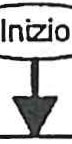 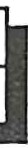 N = numero saccherichieste per il predeposito n = numero del predeposito(varia da 1a N)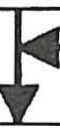 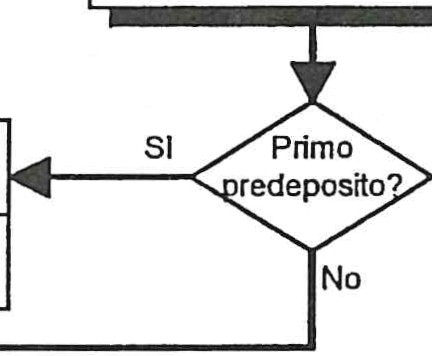 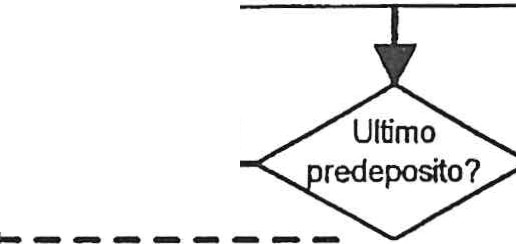 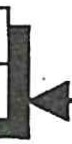 133Segue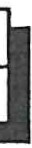 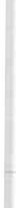 134Continua  da pagina  precede nteTAVOLA 7b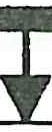 L.  Fontana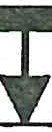 SeguePresenta z ione  di  un  sistema  per  ridurre  il  rischio  t rasfu sionale,  ecc.135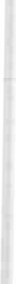 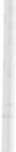 Continua da pagina  precedenteTAVOLA 7c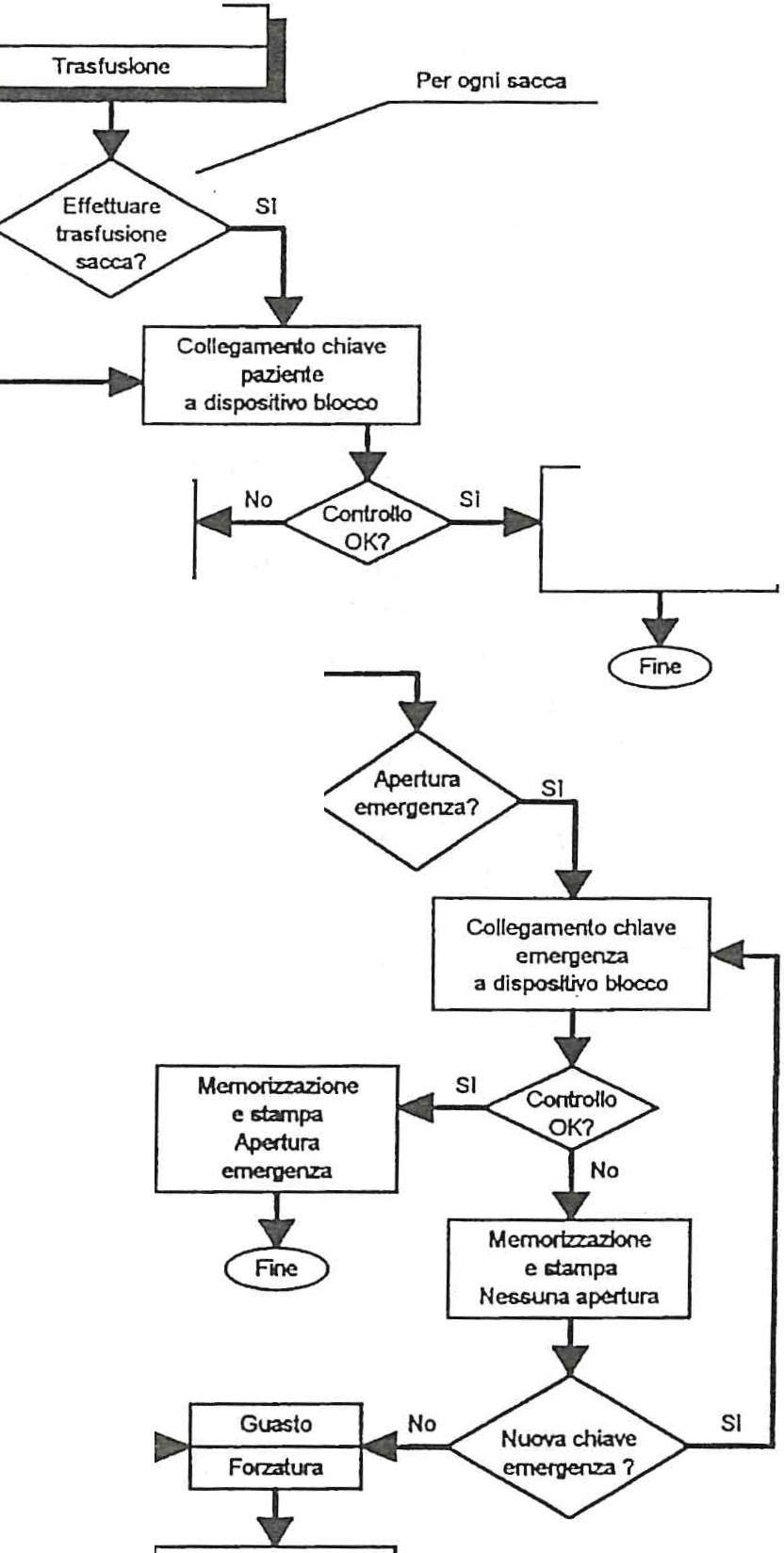 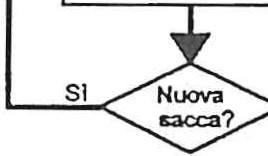 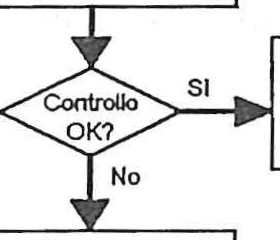 136	L.  FontanaTAVOLA 8: Foglio informativo  al pa zienteBANCA  DEL  SANGUEE CENTRO TRASFUSIONALETRENTOCENTRO TRAUMATOLOGICO ORTOPEDICOVILLA  IGEAGentile Signora/Eg regio SignoreAllo scopo di ef fettua re una trasfusione di sangue con la massima sicure z za, Le viene applicata al polso tramite un braccialetto di plastica    una  piccola    chiave   elettronica.La chiave ha una  « memoria  elettronica », e su  di essa sono  memo­ riz zati i Suoi d ati personali. Ciò consentirà di riconosce re con pre­ cisione  il  tipo   di  sangue   che  Le   verrà  somministrato.La chiave elettronica serve ad eliminare ogni possibile causa  di errore o di scambio di persona, rendendo quindi la trasfusione di sangue  una pratica  terapeutica  più  sicura.Il braccialetto  di plastica  le verrà tolto al momento della dimissione.Se avrà bisogno di chiarimenti od informa zioni La preghiamo di rivolgersi senza esitare al pe rsonale medico ed infe rmie ristico del reparto.Presenta zione  di un sistema per  ridurre  il rischio trasfusionale,  ecc.TAVOLA  9: Estensione  del sistema  CARU "' e integrazione.Percorso  nel caso di  richiesta gruppo  e compatibilità.REPARTO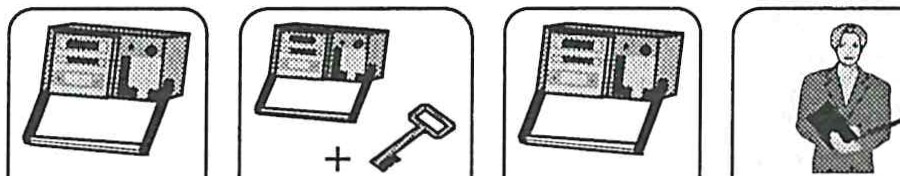 137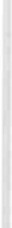 automatica gruppoInserimento gruppo su chiave elettronicaautomatica sanguelnY.[QjnfQsu trasfusione effettuata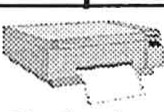 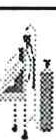 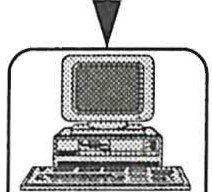 Accettazione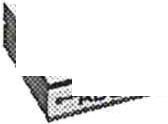 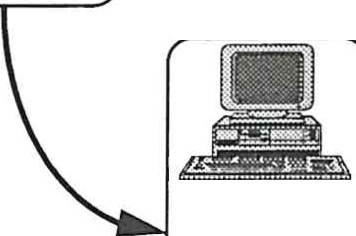 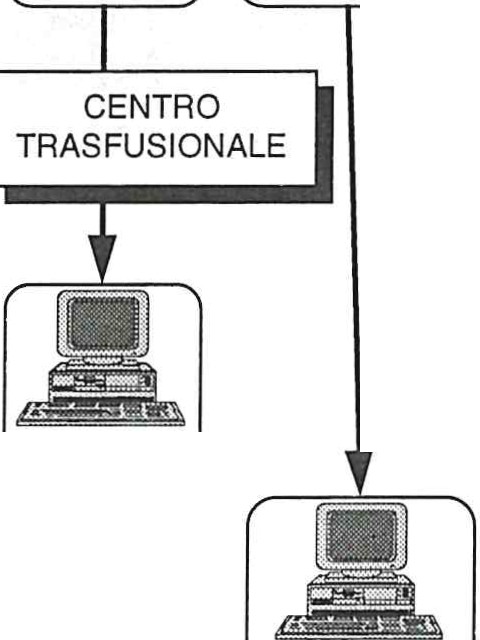 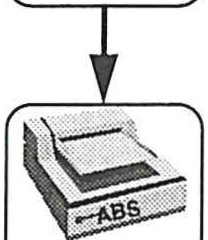 richieste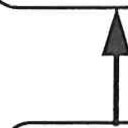 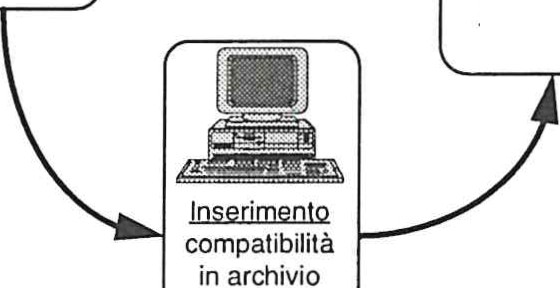 Inserimento info trasfusionepeterminazjone automatica compatibilitàeffettuata in archivio riceventi,,.. l\ff;J$-Assegnazione (+ compatibilità elettronica)Blocco unità di sanguericeventi138TAVOLA  lOa/b:  Diag ramma  dati  storici z z atiLUOGHI  APERTURA   U NITÀ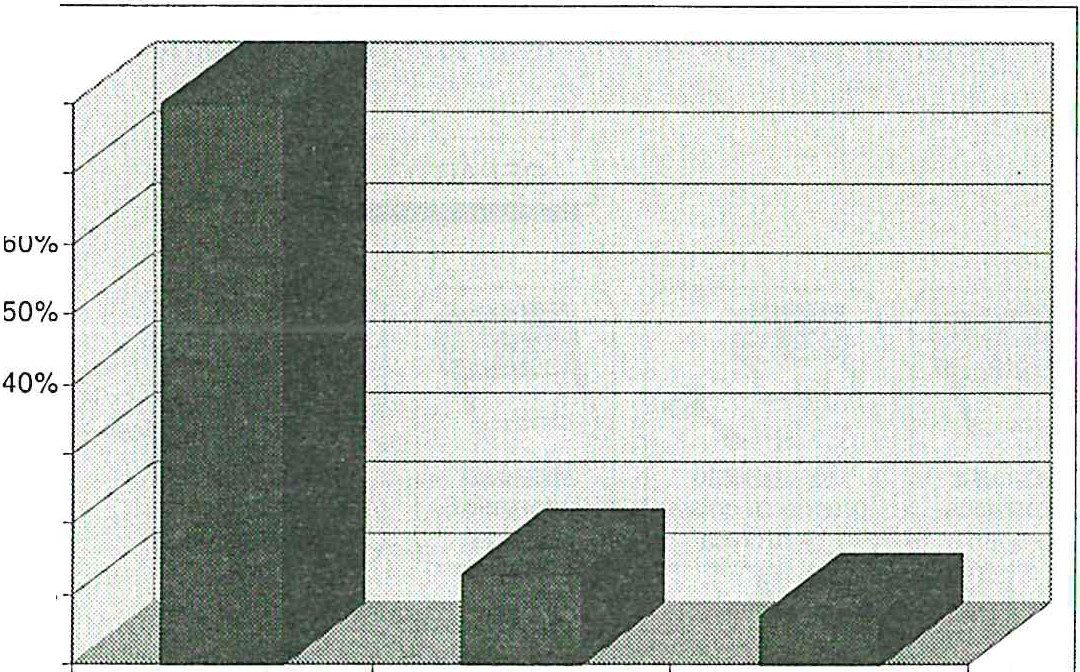 80%70%wI-<(uu 50%o_J!Il(f)et  30%Iz-::i  20%L. Fontana0%SALA OFffiA TORIAREPARTO	TRASFUSIONALE............................................. PERCÒRSO E i'EMPi ÀPERTUR AiCHiÙSÙR A bisfiosiTiiioPER ÙN siNGbL:ò riON:Al'CiRE :Aùl'òloi3ò··-  ..•.'!'   .. ...• • .......··· ·········	: caoicE oòNA ioi'iit;;15473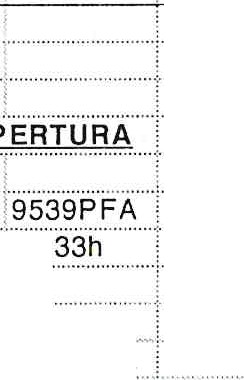 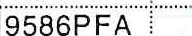 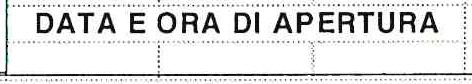 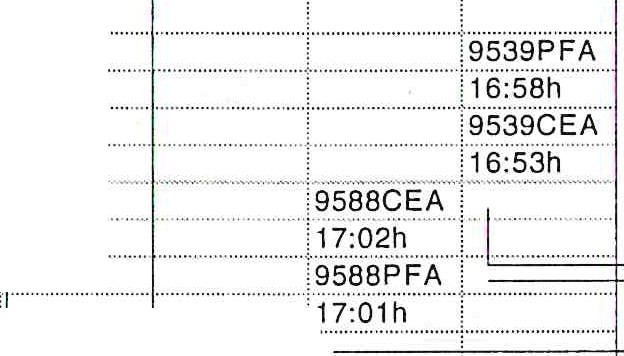 ••• ••• ••••• •• ••• • • ••• •••• ·•••\  ••• • ••••• • •••·• ·•·•·••••••v  • • ••••• ••• • • •••••••• • ••"''""" '" '"' ''''. ...........D.....A...T....A.......E.... O....R A DI CHIUS URApo································---.i---- --........ .,.	! 16:..... oD,	..,.   [ 9539CEA  i=·.·  -L.?9_C_..T.·_···-·----TTo..... ...................... 95à6i'F'I\,	_,_	.·.._	..,.  j 9588PF· ·· ·· ·· ······ ······hs·:-36h.... ·9588CEA   '	i 	   10:43h1   5:46h	............................    .............................,	·1·0·:3·9h···· .. .....·.·.·.·.·.·.·.·.·.·.·.·.·.·.·.·.·.·.·.·.·.·.·_·.)9586CEA  T -----'------1---.... 9586CEA :	................·····························	''15:44h	10:36h02-feb '	03-feb ;	16-feb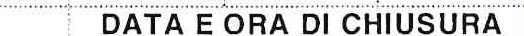 Presentazione di un sistema per  ridurre  il  rischio  t rasfusionale , ecc.	139TAVOLA 11: Statistiche CARU ni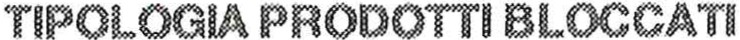 CE	AUT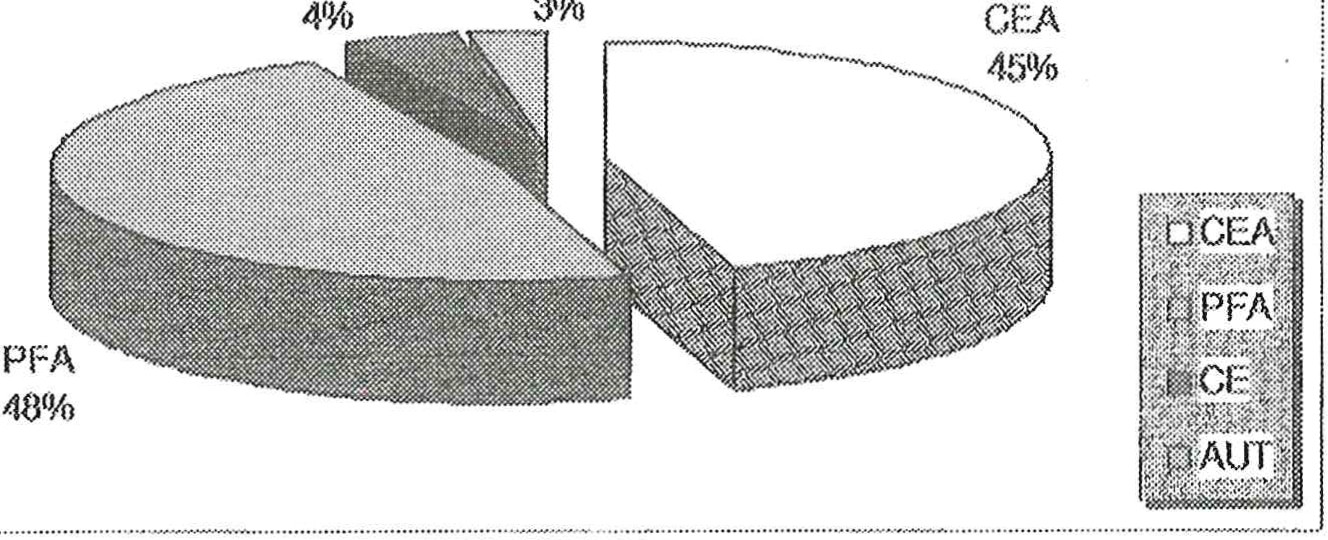 TAVOLA  12: Caratte ristiche ape rture unità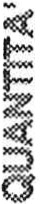 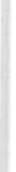 10%0%······················· ··································   :'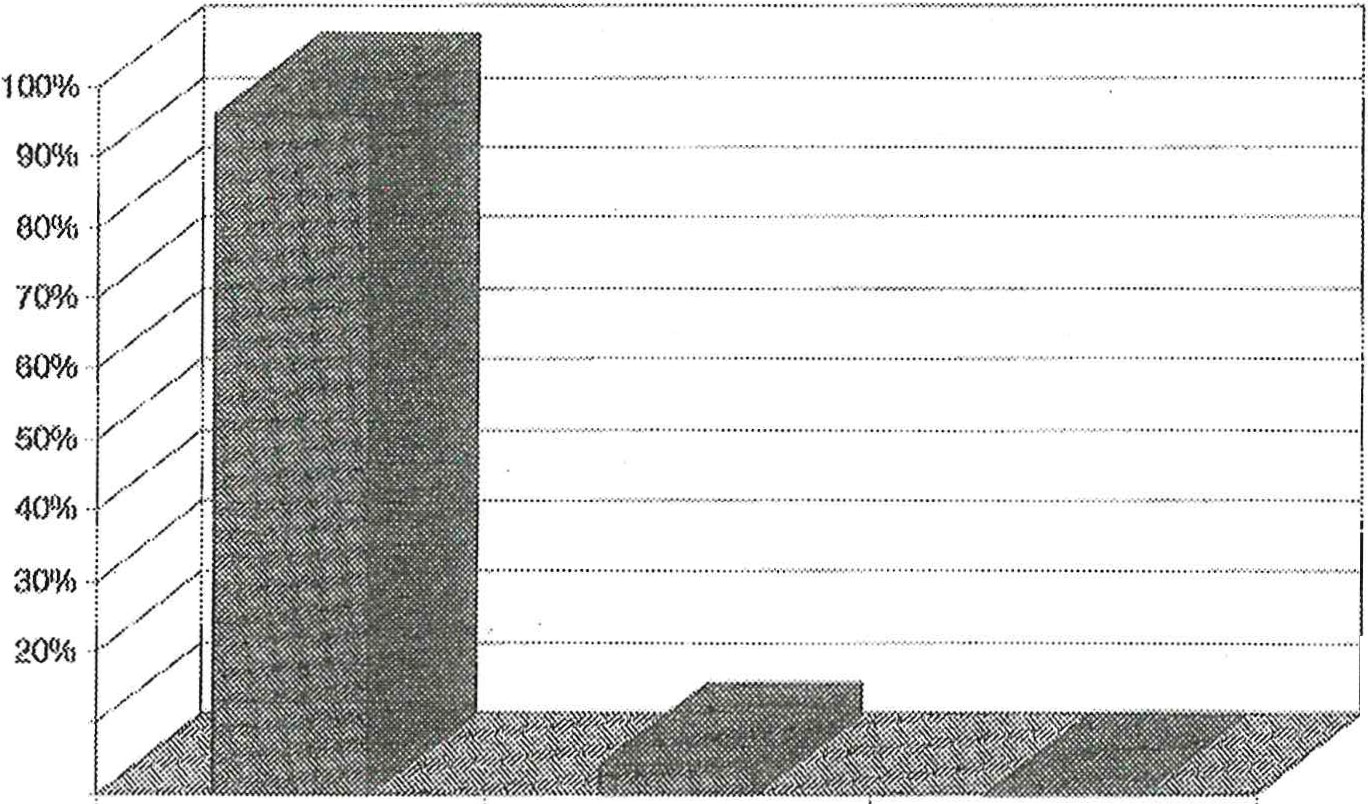 INORMALE	EMERGLNZA	NON APERlURA	iJ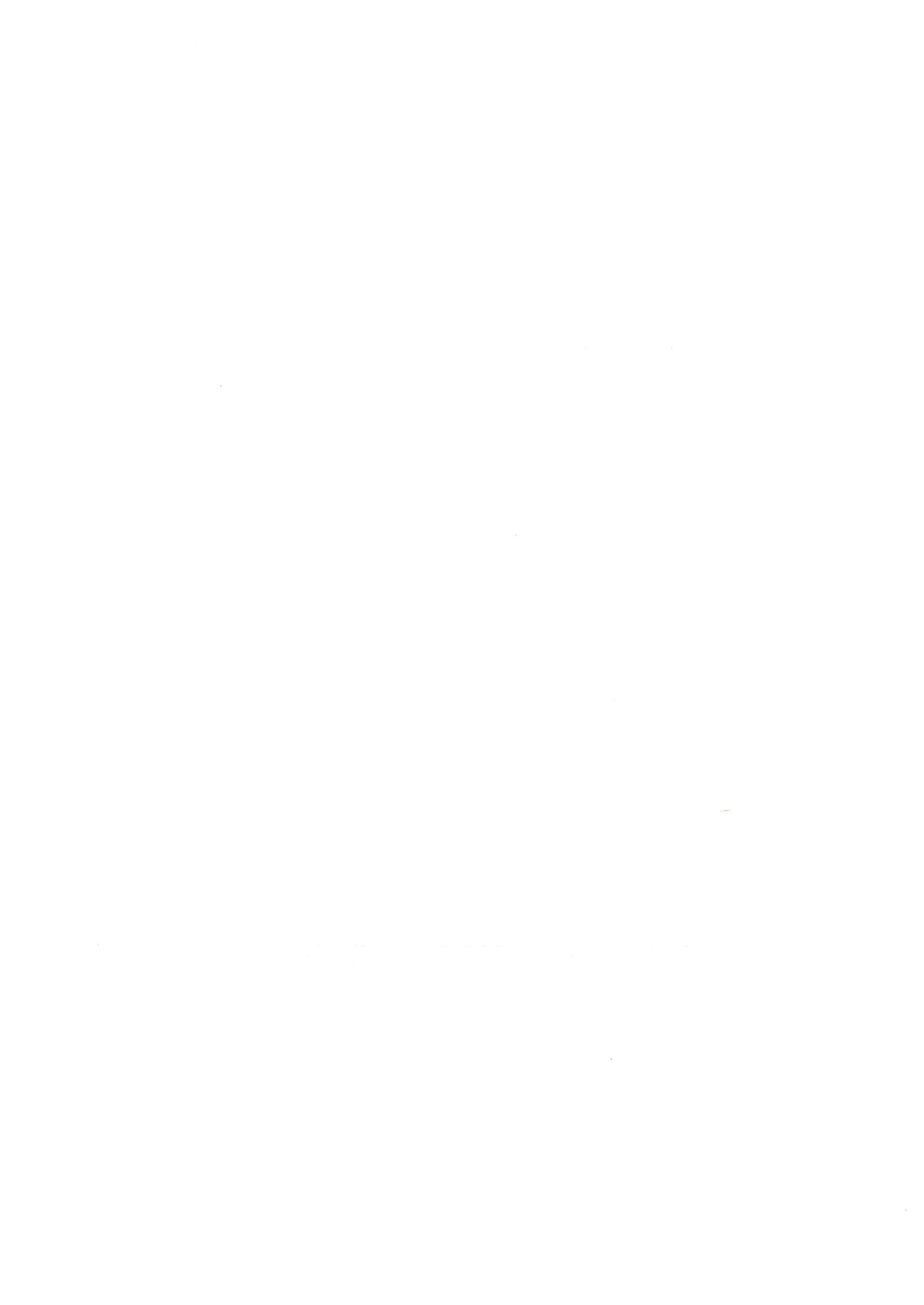 DIBATT ITO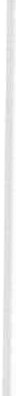 D.: BIASI, rianimazione Venezia - Volevo chiedere alla collega che ha par­ lato dei candidati all'espianto: se nel momento dell'espianto questo rapporto 1 a 1 viene garantito infermiere/paziente, se esiste una reperibilità per l'infer­ miere e come viene  realizzata  questa  assistenza  dell'infermiere?D.: GIULIANA PITAcco - Volevo una spiegazione dalla collega Rebi di Udine, riguardo ad una  frase che mi ha molto   colpita;  il  concetto  era:  « i  parenti hanno   un   rapporto    terapeutico   nei   confronti   dell'infermiere» .D.: C1NCIARELLI, rianimazione Sandro Pertini, Roma - Io ho una perplessi­ tà: ho sentito l'intervento della collega di Verona . Il primo collega parlava di una situazione di un anno fa in cui c'era un numero  di posti letto e un numero di infermieri che era sicuramente ottimale. Mi sembrava che all'ini­ zio fosse contrariato e poi durante l'esposizione era, almeno io così ho com­ preso, che alla  fin fine, pur  essendo  diminuito  il numero  degli  infermieri, la questione  andava  sicuramente meglio. Forse ho capito male.Per quello che riguarda il collega di Firenze, praticamente  era la stessa cosa, nel senso che gli infermieri non sono diminuiti, però non sono aumenta­ ti,  pur  aumentando  tantissimo  il lavoro.Quindi mi viene una perplessità . Dove sta l'errore? Come funziona ? Noi ci utilizziamo male, nel numero che dicono che sia ottimale rispetto alle leggi precedenti, al decreto Donat Cattin che dovevamo essere, per 8 posti di riani­ mazione,  24 infermieri, che vuol dire? Dov'è l'errore? Non riesco a capire.D.: BIANCHI, Napoli, caposala di rianimazione - Volevo far presente alla collega di Udine che ha parlato sugli espianti. Noi in tre anni abbiamo fatto 15 espianti, un numero considerevole, considerato la rianimazione con soli sei posti letto. Questo ci è costato tantissimo dal punto di vista di sacrifici professionali e personali, però il corpo medico, che è la parte che ci osteggia di più in questo tipo di intervento, ci tiene sempre in disparte con quello che è il centro del problema, cioè il rapporto con i parenti,  le notizie che ci danno al momento della richiesta d'espianto. Qual è il sistema migliore per cercare di non subire questo, di non farci annientare dal corpo medico? È una situazione molto diff icile nonostante che 15 espianti in tre anni siano tanti, però esiste questo problema  che il medico o l'équipe, il primario, una volta ottenuto il consenso quasi si scordano dei parenti e del problema, del dramma che vivono.Allo stesso modo il primario e il corpo medico non tengono nella giusta142	Dibattitoconsiderazione  quello che è il lavoro dell'infermiere.  Quali  sistemi  si possono adottare  per  ovviare  a  tanto ?R.: REBI - Io credo di poter rispondere contemporaneamente a più domande. La  situazione  che il collega  Peressoni  ed io abbiamo  ipotizzato  è una  si­ tuazione  ideale: vale  a  dire che  al momento  attuale,  pur  facendo  il  possibile nel  reparto  dov'è  il potenziale  donatore,  non  si attua  ancora.  È una  propostaper organizzarsi  in tal senso.Riguardo ai parenti, noi vorremmo che i parenti avessero un ruolo attivo anche per supportare l'infermiere e l'infermiere per supportare il parente vi­ cendevolmente. In questo contesto così diff icile dell'assistenza al potenziale donatore, credo che entrambi potrebbero riuscire a fornire un'assistenza ade­ guata  a questa  persona  e a garantire  qualità  di  morte.Il problema  del signor Bianchi è un problema locale della realtà in cui vive. La cultura infermieristica e la capacità di farsi valere rispetto alla pro­ fessionalità medica, in questo caso, credo che sia determinante . Mi riferisco alla cultura in generale ed in particolare alla formazione complementare, ad esempio in area critica, che aiuta l'infermiere anche a sapersi porre di fronte a queste situazioni molto  delicate  e importanti  di difficile  soluzione.R.: BALLARIN - Parlavamo all'inizio di perplessità legate all'importanza da­ ta dall'azienda a questa decisione. A quel punto non ci siamo messi contro, ma abbiamo cercato una coalizzazione tra tutti noi, medici e infermieri come équipe, per cercare di ottimizzare le risorse; abbiamo raccolto i dati relativi ai bisogni dei malati postoperatori e abbiamo visto che questi erano inferiori rispetto ai pazienti politraumatizzati o con criticità vitale. Si è cercato di stu­ diare il rapporto giusto paziente/infermiere creando il rapporto di 3 a 1 nell'a­ rea postoperatoria;  questo nella visione  della  ottimizzazione  delle  risorse.Non è che prima il personale non facesse niente, ma ha cercato di far fronte alle esigenze di un'azienda. Se da una parte impongono dei sacrifici, noi non ci siamo posti proprio a rimanere in silenzio, ma abbiamo cercato di rimboccarci le maniche affinché l'obiettivo fosse comune, cioè quello di garantire un servizio eff iciente; non è stata una concorrenza, ma una ricerca dell'efficienza .R.: BECATTINI - Io non ho fatto lamentele riguardo alla dotazione di perso­ nale attualmente attribuito all'unità operativa . Ho detto che ci ritieniamo for­ tunati . Evidente che se la dotazione di personale è la stessa di dieci anni fa, si parla di ottimizzazione delle risorse; forse all'epoca il personale era sopra­ dimensionato o forse era impegnato in attività diff icilmente documentabili.D.: PAOLA GABRIELE - Prima ho ascoltato la collega elencare tutta una serie di  condizioni  logistiche/struttu rali  che  riguardano   la  rianimazione.Mi fa piacere che abbia elencato tutte quelle cose perché nella realtà cheDiballito	143viviamo non credo che esistano dappertutto. Quindi le problematiche che pon­ gono a livello di organizzazione di lavoro le conosciamo tutti visto che la mag­ gior parte dei colleghi lavora nelle rianimazioni. Volevo dire questo: ha fatto presente la collega che nel turno di servizio dovrebbe esserci un infermiere specializzato che  faccia  da  guida  per  gli  altri  infermieri.  Ora,  il  punto  che io pongo è questo: che  cosa significa  infermiere  specializzato,  dal  momento che questa specializzazione che si pretende da noi non è riconosciuta in alcun modo sotto il profilo economico né sotto altri profili ? Cioè, da noi si pretende un aggiornamento continuo perché le attività che noi svolgiamo lo richiedono. Per poter essere all'altezza di fare quello che facciamo, bisogna che ci aggior­ niamo, perché si aggiorna la medicina e dobbiamo aggiornarci anche  noi  a nostre spese. Quindi l'infermiere specializzato oggi, come si pone in questo contesto dal momento che la sua specializzazione non viene  riconosciuta  a livello  economico?Perché pretendere  tanta specializzazione  e non  dare niente  in cambio?R.: BECATTINI - Anch'io ho rimarcato il nostro modo di vedere, la grave mancanza da parte delle amministrazioni nel mancato coinvolgimento dei pro­ fessionisti nella ristrutturazione delle unità operative nelle quali poi dovran­ no lavorare. Come fare per ottenerlo è molto diff icile dirlo; credo che, come ha già detto la collega, bisogna sempre più assumere coscienza della nostra professionalità e dei compiti che ci vengono attribuiti e farsi avanti nel riap­ propriarci  delle funzioni  anche  di consulenza  su questi  aspetti.R.: REBI - Io non ho detto che l'infermiere di area critica deve fare da leader al gruppo.Io ho detto che deve fare attività di cross-training ossia, che l'infermiere di area critica specializzato, ha acquisito nel suo anno di formazione comple­ mentare, particolari conoscenze, competenze, abilità specialistiche relative al­ l'assistenza ai pazienti critici, che deve saper trasmettere ai colleghi. Per quanto riguarda il livello economico, non credo che l'infermiere debba specializzarsi solo in funzione economica, credo che prima debba farsi valere e poi, even­ tualmente, richiedere un riconoscimento economico. Anche se, Lei mi darà atto, che la recente pubblicazione Profili Professionali riconosce nelle specia­ lizzazioni la figura dell'infermiere di area critica. Quindi credo che gli infer­ mieri debbano perseguire degli obiettivi che sono di erudizione professionale e di qualità; quando avremo raggiunto questi obiettivi  potremo  cominciare a  chiedere  qualcos'altro.D.: GABRIELE - Volevo dire che questo obiettivi li raggiungiamo sulla no­ stra pelle, nel senso che, non è che, se noi prendiamo la specializzazione fa­ cendo un anno di corso in più ci viene riconosciuto qualcosa. Voglio dire che noi facciamo da training per gli altri, facciamo qualcosa di più, però questo qualcosa di più a livello professionale non esiste in termini di riconoscimento.144	DibattitoCioè gli infermieri che si specializzano lo fanno a spese proprie e senza aver nessun vantaggio sotto il profilo economico. Quell'infermiere di rianimazione che deve fare da guida agli altri, a che titolo? A che scopo? Soltanto per la propria professionalità e per regalare la propria professionalità ad altri. Cioè non  esiste un  riconoscimento  sotto nessun  profilo.Personalmente ho educato diversi infermieri, ho insegnato loro come si fa attività di rianimazione, ho 24 anni di servizio sulle spalle, sempre svoltiu in terapi a intensiva, sala operatoria e rianimazione. Però quello che ho inse­ gnato agli altri l'ho imparato sulla mia pelle; quelli che possono fare il corso di specializzazione è giusto che lo facciano perché a lavorare in quesi presidi non si deve improvvisare  niente .Ogni volta che arriva un infermiere nuovo, inesperto, il lavoro pesa sulle spalle dei  colleghi che sono esperti, almeno per i 4, 5, 6 mesi in cui questo infermiere impara. In realtà il lavoro se  lo sorbisce  il  collega  che  è esperto, però lo stipendio è uguale. Dovrebbe essere fatto in modo  che  ai  presidi  di area critica possano accedere soltanto infermieri  specializzati  e  pagati  qual­ cosa in più per la specializzazione che hanno, perché  io  non  mi  sento  per niente  uguale  ad  un  infermiere  che  lavora  in  oculistica .D.: CAPuzzo, rianimazione neurochirurgia,  Padova  -  A  me  interessava,  se era possibile, a proposito della relazione del collega di Bologna,  se  poteva spendere qualche parola sulle  schede  o  sul  sistema  con  cui  ha  rilevato  i  dati che  ci  ha  fatto  vedere.D.: PAOLA, centro rianimazione San Giovanni, Roma - Volevo chiedere al collega l'obiettivo che si prefigge dopo l'elaborazione di questo suo lavoro, se è stato realizzato  un  obiettivo.D.: ScmAVON , Treviso - Volevo chiedere al collega di Bologna: come mai anziché far riferimento a delle altre ricerche  fatte  sul  carico  di  lavoro,  sono state  rilevate  voci  a  sé,  elaborate  nell'ambito  del  reparto?R.: SEBASTIANI - Per quanto riguarda la prima pagina di osservazione , è quello che noi abbiamo fatto tramite la tecnica del brain-storming ; abbiamo fatto parlare a ruota libera tutti i colleghi del gruppo di lavoro, abbiamo regi­ strato tutte le cose che ci venivano in mente, abbiamo controllato che non fosse la stessa cosa detta con due parole diverse e abbiamo realizzato questa scheda.Nella seconda pagina ci siamo trovati tutte le righe bianche ricompilate agli allievi, dagli osservatori, da ricodificare. Se la domanda invece era: « Co­ me abbiamo organizzato i dati ?», allora rispondo che abbiamo diviso le matti­ ne dai pomeriggi,  abbiamo accorpato in prima istanza le voci per famiglie, però sempre attinenti: gestione dei cateteri, gestione drenaggi e abbiamo otte­ nuto delle schede per vedere e calcolare le medie della mattina, del pomerig-Dibalt ito	145gio e la media della notte . Dalle medie abbiamo organizzato la giornata tipo, da questa  poi  sono usciti  i dati che vi ho fatto vedere .Per quanto  riguarda  la  seconda  domanda  sugli  obiettivi;  come  obiettivo di ricerca  ci prefiggevamo uno di didattica («vediamo se riusciamo a fare ri­ cerca »), ed uno di autosperimentazione . Come  secondo obiettivo c'è il nostro reparto. Abbiamo alcuni ausiliari socio-sanitari  che  stanno  facendo  il  corso per operatori tecnici dell'assistenza (OTA); l'ipotesi è che, finito il corso OTA, questi questi ci vengano anche tolti, perché in terapia intensiva gli OTA non servono.Ho visto  che ci sono 211  minuti  che equivalgono  ad un  turno  di lavoro di  6 ore e 40 minuti  al giorno che potrebbe  essere  fatto  anche  da  un  OTA.Un  altro  obiettivo  era  di  rilevare  e  far  notare  quello  che  noi  facciamo o  che  diciamo  di  nascosto ,  quello che  non  è  « normato » .La terza domanda: i piani dilavoro da noi non vengono seguiti. C'è un'al­ tissima fantasia nel rispettare i piani di lavoro. Se io avessi fatto il lavoro sui piani di lavoro, vi avrei parlato di fantasia, molto più di quello che vio ho parlato, parlando solo di una lettura parziale con tutte le critiche che vi ho fatto su come è stato fatto il componimento, sulla lettura, sull'addestra­ mento degli allievi. Se io fossi partito dai piani di lavoro avrei fatto un lavoro molto peggiore e molto parziale.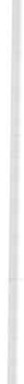 I minuti  è quello  che  realmente  è  stato fatto.Una precisazione: mi sembrava di cogliere una strana situazione, in que­ sta situazione di cambiamento, di una maggiore  collaborazione, più attiva, più vivace rispetto a prima . Questo è un dato positivo in questa situazione, perché generalmente ci si trova a rispondere negativamente a queste imposi­ zioni della direzione. Credo che meriti una riflessione questo discorso, cioè il fatto che siamo partecipi noi infermieri e quindi dobbiamo dimostrare la massima responsabilità e la massima competenza nei confronti di un'azienda . Quindi dimostrare anche il nostro valore e l'unità, in questo modo potremo avere degli spazi migliori , più giusti.È giusto ribadire di vedere anche il paziente come cliente, cioè di cercare di  « curare »,  non  solo la malattia,  ma  curare il cliente.D.: FAVERO WALTER, rianimazione di Padova - Le ha sviluppato la sua rela­ zione più sulla trasfusione che sulle sacche di sangue. Vorrei sapere qualcosa riguardo all'atto del prelievo del campione si sangue e il suo invio, per arriva­ re poi al centro trasfusionale e lì la responsabilità dell'eventuale errore nel­ l'arrivo  del prelievo.R.: FONTANA - Innanzitutto era fondamentale la collaborazione di tutti e tre i gruppi di reparto, emoteca, servizio di anestesia per l'apertura di questi presidi bloccati.  In  reparto,  l'utilizzo  della  chiave  comportava  innanzitutto la sua programmazione. Per la modalità di utilizzo di questo presidio,  cioè la posizione  della chiave al polso o al collo del paziente e solo dopo aver146	Dibauitofatto questa manovra il collegamento della chiave al resto del sistema hard­ ware. Qui, ricordo, c'è la provetta inserita in una loggia sulla quale si stampa con la provetta posizionata il nome del paziente proveniente dalla chiave. La provetta si può togliere solo a riempimento avvenuto, per mezzo della rileva­ zione di una fotocellula.A questo punto il prelievo diventa sicuro, cioè è sicuramente di quel pa­ ziente e il trasporto avviene trami te ambulanza. Ma il problema nostro si veri­ ficava  quando  in  una  mattina  avevamo  5-6  ricoveri  in  reparto  e  si  correva il rischio di sostituire le provette al momento del prelievo per i pazienti che camminano e ai quali veniva fatto il prelievo in accettazione . Con questo me­ todo noi siamo sicuri che la provetta è certamente di quel paziente e  non abbiamo più il rischio di una sostituzione . Il fatto che ci sia un percorso in ambulanza  non  ci  preoccupa  più.D.: FAVERO - Ma da voi chi è che fa il prelievo dei camp10m di sangue, per poi  eseguire  una  trasfusione?R.: FONTANA - L'IP di reparto, non il medico, che però deve firmare richie­ sta ed etichetta che ha già il nome prestampato del paziente proveniente dalla chiave  precedentemente  programmata.D.: E i risvolti legali della responsabilità di un eventuale errore nell'appli­ cazione  dell'etichetta?R.: FONTANA - Ci sono dei termini legali in merito nel decreto del 27 di­ cembre 1990, dove si dice che è auspicabile che la pratica trasfusionale  sia supportata da strumenti informatici attraverso dispositivi hardware e pro­ grammi software . Si possono infatti conseguire gli obiettivi di seguito riporta­ ti che possono essere raggiunti in passi successivi e vengono indicati in ordi­ ne di priorità: programmi per il controllo del processo di servizio trasfusiona­ le, attivazione di procedure di sicurezza sia al momento del prelievo dei cam­ pioni di sangue sia prima della trasfusione; è possibile utilizzare a questo scopo codici a barre. Noi inizialmente abbiamo utilizzato una chiave di un tipo, poi di un altro, però l'idea è la stessa, il mezzo è diverso. Compilazione di una cartella trasfusionale informatica di reparto con controlli  automatici di consistenza e coerenza dei dati inseriti. Questo noi lo possiamo ricavare dalla memoria dei sistemi di bloccaggio . Cioè si può fare successivamente in emoteca, si possono rilevare dati contenuti nel sistema di bloccaggio e con­ trollare l' iter visto prima. Questo ci permette di fare statistica, ad esempio. La comunicazione automatica dei dati al servizio trasfusionale attraverso i servizi di rete locale o di linea telefonica. La comunicazione automatica di dati consente di ottenere informazioni in tempo reale, limitare l'impegno del personale per l'invio di richieste al servizio trasfusionale, migliorare la sicu­ rezza di dati trattati, evitare doppi caricamenti. Questo è un testo di legge,Dibattito	147punto 13 della circolare del  Ministero  della  Sanità,  « Commissione  Nazionale sul  buon  uso  del  sangue » .Invece, per quanto riguarda il decreto 27 dicembre  1980, l'art. 29 dice:« il servizio trasfusionale  deve adottare per ogni unità di sangue e/o emocom­ ponenti  distribuiti un sistema sicuro di riconoscimento  del ricevente,  cui essa è stata segnata e indicare se siano state eseguite ie prove di compatibilità » . Questo noi  lo  stiamo  per  fare  in  forma  informatizzata , nel  senso  che  pure la tipizzazione del gruppo verrà fatta con sistemi a lettura ottica delle reazio­ ni  su  vetrino.  La  legge  autorizza  questo.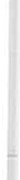 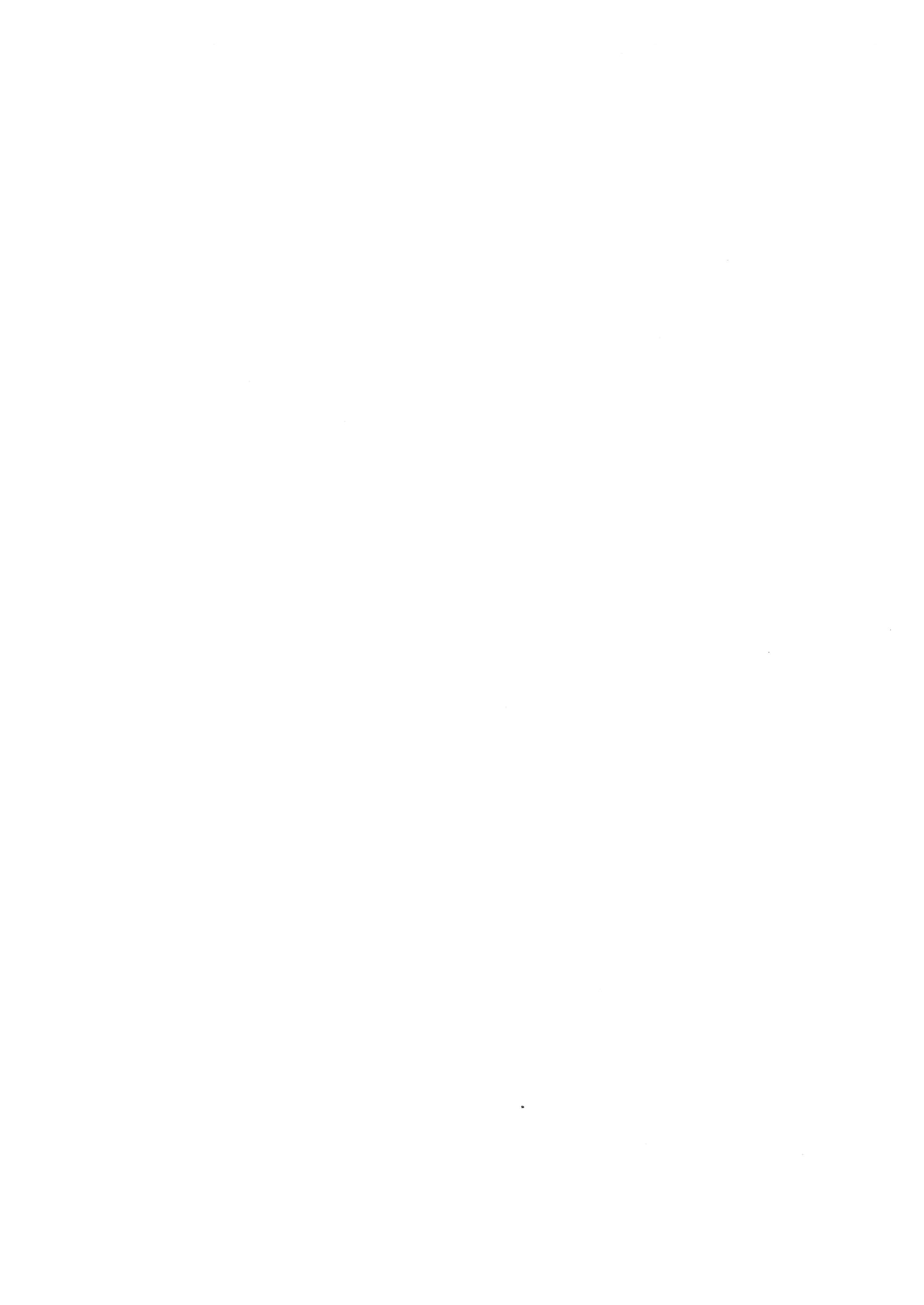 URGENZA-EMERGENZA   ED ATTIVITÀ   INFERMIERISTICAMARIA BENETIONIP AFD Centrale 118 Treviso EmergenzaIl concetto di urgenza  ed emergenza è in evoluzione continua.Questo è dovuto ai bisogni legati ai nuovi rischi (incidenti stradali, indu­ striali, intossicazioni ·...), come pure alle possibilità terapeutiche dilatate dai progressi della medicina . Non dimentichiamo le situazioni determinate da fat­ tori di natura sociale e politica : l'evoluzione culturale e la disponibilità di risorse hanno fatto, da una parte maturare la consapevolezza delle persone ed attribuito importanza al diritto ai servizi per la salute, e dall'altra hanno consentito una  diff usione  dei servizi di assistenza  per  la salute.Nei Paesi francofoni  e nei Paesi anglofoni viene utilizzato un solo termi­ ne, rispettivamente « urgence » ed « emergency », per indicare situazioni che in Italia definiamo invece con due termini a cui attribuiamo un significato diverso.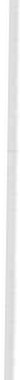 L'Associazione Italiana Anestesisti  e Rianimatori Ospedalieri (AAROI) ha stilato  delle  definizioni   comunemente   accettate:urgenza: condizione statisticamente ordinaria che riguarda pochi indivi­ dui dovuta a processi patologici per i quali, pur non esistendo immediato pericolo di vita, è necessario adottare entro breve tempo l'opportuno inter­ vento  terapeutico;emergenza: condizione statisticamente poco frequente coinvolgente uno o più individui vittime di eventi che pretendono immediato ed adeguato inter­ vento terapeutico  o ricorso  a mezzi  speciali  di  trattamento.In  sintesi:urgenza: evento ordinario che richiede un trattamento sanitario rapido ma che non comporta compromissione  delle funzioni vitali;emergenza: evento poco frequente che richiede un trattamento rianimato­ rio immediato in qualsiasi luogo in cui si sia verificato, in quanto l'infortuna­ to è in pericolo  di vita.Prima degli anni '80 i termini erano usati esclusivamente in ambito ospe­ daliero; al di fuori esisteva solo « la fortuna ed il destino». I due settori, ospe­ daliero  ed  extraospedaliero , erano  completamente  distinti.Indubbiamente, in base alle definizioni date, si può affermare e constata­ re che l'urgenza dovrebbe verificarsi con maggiore frequenza in ospedale, l'e­ mergenza  in  ambiente  extraospedaliero .L'ANIARTI può considerarsi lungimirante perché iniziò anni fa ad infran­ gere la barriera  tra  ospedale  e ambiente  extraospedaliero,  ed  a parlare  di150	M aria  Benellonintegrazione e di continuità nelle cure. Fin dal  1985 inizia a parlare di sogget­ ti in condizioni di «criticità vitale» indipendentemente dal luogo in cui la per­ sona possa trovarsi (domicilio, strada, reparto iperspecialistico, ambulatorio decentrato) intendendo con questa definizione » colui che si trova in una si­ tuazione di precarietà vitale e/o soggetto a continui e non  sempre prevedibili mu tamenti clinico-assistenziali e/o in  costante  lotta  per  la  sopravvivenza  o per  il  mantenimento  dello  stato  di  equilibrio  psico-f isico» .Sulla  base  di  questa  concettualizzazione,   al  verificarsi  di  un'u rgenza  e a maggior ragione di un'emergenza, l'infermiere deve dare  una risposta pro­ fessionale elevata che sia in grado di mantenere le funzioni vitali  attraverso delle  prestazioni   specifiche.Come si esplica l'attività infermieristica  nell'urgenza/emergenza ? L'attività infermieristica  si esplica sulla base di alcuni elementi fonda­mentali : elementi cognitivi, abilità, modelli comportamentali, ecc...; gli stessi poi vengono  determinati e devono essere interpretat i sulla base di alcuni fat­ tori  critici,  quali:il tempo per interveni re nei confronti dell'evento critico: per la so­ pravvivenza della persona dobbiamo garantire al sistema neurologico la conti­ nuità o solo una ridottissima interruzione dell'apporto energetico e di ossigeno;il luogo in cui l'evento critico si verifica: il luogo condiziona tutti gli altri fattori: il tempo per intervenire, la presenza o l'assenza di operatori qua­ lificati, la disponibilità  di dati e di tecnologie;i dati disponibili: consentono di interpretare correttamente la situazio­ ne in cui si è verificato l'evento, di definire l'entità e le caratteristiche del danno subito dal malato;le tecnologie a  disposizione:  aiutano  a  garantire  le  funzioni  vitali  e ad  individuare  i  problemi  che  il  malato  presenta;la professionalità degli operatori: è il fattore che determina la qualità globale del risultato possibile .L'attività infermieristica è un  processo  integrato e dinamico  composto da una serie di azioni coordinate tra loro. Il mantenimento della congruità dell'obiettivo ed il conseguimento del risultato è legato all'utilizzo di un ap­ proccio sistematico basato sul metodo scientifico classico di risoluzione dei problemi.Viene definito, anche in ambito infermieristico, « problem solving» ed è composto   da  varie   fasi   che  vanno   rispettate.Nell'urgenza ma soprattutto nell'emergenza dove in gioco c'è la sopravvi­ venza e  la qualità di vita del soggetto, è assolutamente indispensabile  aver chiaro  questo  processo  assistenziale  per  poi  procedere  nelle  prestazioni.Vediamo brevemente le diverse fasi del processo scientifico o « problem solving»  applicato  alla  professione  infermieristica .raccolta dati:le informazioni ci consentono di comprendere l'evento, di identif icare il problema  e di  decidere  sulla natura  dell'intervento.  Sarà  importante:Urgenza-emergenza  ed  attività  infermieristica	151osservare (rilevazione dei segni);ascoltare  (dichiarazioni  dei  presenti, colloquio  col  paziente);conosce re  la  storia  clinica;identifica zione  del  problema:i  dati  raccolti  ed  elaborati  ci  permettono  di  individuare  il  o i problemi e  quindi  i  bisogni  da  soddisfare:  circolo,  respiro,  stato  di  coscienza;piani ficazione:definire l'obiettivo o gli obiettivi ed il programma per raggiungere un determinato  risultato,  cioé:stabili re le priorità; alcune priorità sono assolute perché riguardano funzioni vitali  (ad  es.  liberare  le vie  aeree  piuttosto  che  districare,  mettere in posizione di sicurezza anziché cercare la barella per portarlo  sul  letto...), altre non sono assolute ma ugualmente le prestazioni devono seguire uno sche­ ma  di  priorità  di  intervento;definire   le  presta zioni  da  erogare;  cosa  devo  fare?coordinamento:risorse umane; chi fa che cosa ? In situazioni di emergenza è necessario che i ruoli dell'équipe siano precisi e concordati pur nell'integrazione . Ma se ciò è già codificato nei professionisti che quotidianamente aff rontano il pronto  intervento intra  o extraospedaliero,  in  altre realtà  è importante  un« leader »,   una   figura  decisoria   che  coordini   gli  altri  operatori.risorse mate riali; intese come strumenti tecnologici, presidi medico­ chirurgici  e  farmacologici,  strumenti  assistenziali  quali  protocolli  d'urgenza e  procedure  per  rianimazione   cardio-polmonare.5) verifica:pos1t1va;  l'obiettivo  « ripristinare  le  funzioni  vitali »  è  stato  raggiunto;negativa;  l'obiettivo non è stato raggiunto.Anche se la verifica fosse positiva (il paziente s1 e ripreso), è utile una valutazione del processo assistenziale per evidenziare le eventuali carenze o punti di caduta nella raccolta dati, nella pianificazione o nel coordinamento. Il professionista deve perciò intervenire con tutti gli strumenti a sua disposi­ zione per correggere i deficit, siano essi di natura organizzativa, gestionale o  culturale.Le differenze sostanziali tra l'attività infermieristica in urgenza e l'attivi­ tà in emergenza, si possono rilevare nello schema seguente:UrgenzaMaggior raccolta dati: c'è più tempo disponibile, ci sono maggiori infor­ mazioni  già  in  nostro  possesso;maggior tempo di intervento: si richiede un intervento rapido ma le fun­ zioni  vitali  sono  mantenute;152	Maria Benettonminori priorità  assolute: non c'è imminente  pericolo  di vita;maggiore multidisciplinarietà: ci sono più operatori sanitari presenti o reperibili nella struttura con competenze differenti (infermiere professionale, infermiere specializzato, medico di base, specialista, rianimatore ...);maggiore gerarchia: per la presenza di operatori con varie professionalità e funzionalmente  superiori;maggiori  supporti  tecnologici .Eme rgenzaMinor raccolta dati: spesso le not1z1e sono scarse e poco attendibili; minor tempo di intervento: il range temporale per intervenire è ridotto,c'è pericolo  di vita o di danni permanenti;maggiori priorità assolute: assenza di respiro, di circolo, emorragia pro­ fusa, sulle quali è talvolta  difficile  stabilire una  priorità;minor multidisciplinarietà: minor numero di operatori e con competenze specifiche (infermiere di area critica e rianimatore, infermiere ed autista di ambulanza, infermiere e volontario del soccorso);minor gerarchia: in emergenza « chi sa fa ,, per cui diminuisce il conflitto di  competenze  e  ruoli;minori supporti tecnologici.Vi sono ulteriori elementi da considerare qualora l'emergenza si verifichi in ambiente extra-ospedaliero, e cioé:ambiente  in cui si opera: domicilio,  cantiere edile, strada;pericoli derivanti: fuoriuscita di benzina, olio, lamiere contorte, crolli; presenza d i figure non sanita rie: volontari, vigili del fuoco, familiari; nume ro  di  fe riti: più  feriti  richiedono  maggior  coordinamento  sia  inloco per un triage (cioé una rapida valutazione clinica di gravità) sia da parte di coloro preposti alll'invio dei mezzi di soccorso e degli operatori più ade­ guati e l'allertamento delle strutture sanitarie idonee (mi riferisco alle Cen­ trali Operative presenti in molte, ma purtroppo non in tutfe le realtà sanitarie italiane).Se nell'urgenza o emergenza intraospedaliera l'infermiere si trova comun­ que in una struttura sanitaria con accanto colleghi più  esperti o medici, a cui chiedere un aiuto, nell'emergenza territoriale spesso è l'infermiere che deve  gestire  il tutto  senza  alcun  supporto.L'attività infermieristica è perciò  fortemente  caratterizzata  da  autono­ mia e decisionalità nelle prestazioni con, di conseguenza, maggior responsabi­ lità pro fessionale.È perciò evidente che l'urgenza e l'emergenza sono situazioni complesse in quanto richiedono flessibilità e adattabilità al contesto in cui si verificano e alle risorse di cui si dispone.Questi aspetti citati, decisionalità, autonomia, responsabilità, flessibilità,Urgenza-emergenza  ed  attività  infermieristica	153adattabilità,  sono tutti  elementi  che potremmo  definire  con  una  parola, pro­ fessionalità.È infatti la professionalità  che articola e modula le prestazioni  in base alle diverse variabili che si incontrano; ilprofessionista è tale perché sa diver­ sificare l'intervento pur mantenendo fermo l'obiettivo che deve raggiungere.Nell'emergenza,  dove il tempo  di  intervento,  il luogo  di intervento  ed il minor  supporto  tecnologico  sono  variabili  preponderanti ,  la  professionalità farà sì che l'azione  infermieristica  sia rapida,  in  sicurezza  per  l'operatore  ed il  paziente,  con  il  miglior  utilizzo  degli  strumenti  e  presidi  a  disposizione.Nell'urgenza, dove le maggiori informazioni, il maggior tempo di inter­ vento, la multidisciplinarietà sono gli elementi preponderanti, la professiona­ lità si esplicherà nell'individuare con maggior precisione ilbisogno e le relati­ ve risposte assistenziali scegliendo quelle più efficaci in termini di risultato e di minor danno per il paziente, e nell'integrare le competenze infermieristi­ che con quelle di altri professionisti.Vorrei ora aprire una parentesi su un aspetto, a mio avviso, spesso trala­ sciato nei reparti e servizi di area critica e addirittura assente nei rimanenti reparti: l'urgenza ed emergenza come evento codificato. In ospedale  il meno che ci si possa aspettare è che il paziente possa aggravarsi repentinamente. Eppure tutti abbiamo esperienza di come un'urgenza o un'emergenza  mettano in  grosse  diff icoltà  il  personale  e  l'organizzazione  del  reparto.È quindi estremamente importante diffondere la  «cultura  dell'emergen­ za,, aff inché sempre più operatori siano in grado di aff rontare con professio­ nalità  e  raziocinio  le  situazioni  in  cui  ci  sia  una  persona  in  criticità  vitale.Ma  cosa si intende  per  «cultura  dell'eme rgenza »?Possiamo definirla come « Un insieme sistematico delle conoscenze, espe­ rienze e metodologie atte a risolvere in modo efficace situazioni di emergen­ za ». In questo modo la previsione o il verificarsi di un evento critico diviene, in maniera equilibrata e  interdisciplinare,  il centro  di  tutta  l'attività  sanita­ ria. Nessun atteggiamento né fatalistico né esagitato, ma solo la consapevolez­ za che la qualità della vita e la qualità della cura dipendono dalla formazione professionale degli operatori supportata da elementi tecnologici ed organizzativi-gestionali .Per degli infermieri la « cultura dell'emergenza» non può essere solo la conoscenza  e l'applicazione  delle procedure  di rianimazione  cardio-polmonare o  l'addestramento  all'uso  di  nuove  tecnologie .Uno dei maggiori storici dell'economia, Carlo Maria Cipolla, afferma che l'uomo ha bisogno di un tipo di formazione che gli permetta di utilizzare sag­ giamente le tecniche di cui è padrone. Anche un selvaggio può essere adde­ strato alla tecnologia più avanzata, ma non si trasforma in persona civilizzata diventa,  se non  altro,  un  selvaggio  efficiente.Ecco che non possiamo prescindere da alcuni fattori  che  la  stessa OMS ritiene fondamentali per lo sviluppo di una professione di qualità, e cioè: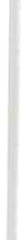 154	M aria  Benettonforma zione; speciali zza zione; attività  di  rice rca.Qual è la situazione nel contesto che ci interessa?.Vediamola brevemente, focalizzando l'attenzione sui programmi per la for­ mazione di base, per la formazione post-base, per la ricerca, i n relazione al­ l'assistenza   al  paziente   in   condizioni   di  criticità   vitali .Forma zione  di  base  e  pe rmanenteDalla lettura della Tabella XXXIX TER a cui si rifanno i programmi dei Diplomi Universitari in Scienze Infermieristiche solo al terzo anno, nel secon­ do semestre, per l'indirizzo in assistenza generale sono previsti  «corsi integra­ ti di medicina  d'urgenza e del paziente  critico: terapia  intensiva,  rianimazione e pronto soccorso» ed al secondo semestre « corsi integrati di infermieristica clinica  in  Area  Critica» .Per l'indirizzo in assistenza generale pediatrica è previsto un corso di te­ rapia intensiva neonatale, ment re per quello in assistenza generale ostetrica è previsto solo un corso di patologia neonatale ed elementi di anestesia e rianimazione  neonatale .La Federazione dei Collegi IPASVI ha recentemente formulato un accordo con il Consiglio Universitario Nazionale (CUN) in cui l'ordinamento didattico e di tirocinio viene strutturato in modo più approfondito con obiettivi didatti­ ci, standard formativi e di tirocinio, numero medio di ore da destinare alle singole aree, i cosiddetti  crediti .Anche in questo progetto troviamo al terzo anno, secondo semestre il «Corso di medicina e chirurgia d'urgenza e terapia intensiva» per un credito medio pari a 75 ore delle quali  la parte teorica  non  può eccedere il 50% .È comunque chiaro che, nonostante il nuovo ordinamento scolastico, la formazione di base è ancora carente sugli aspetti dell'emergenza e dell'assi­ stenza in area critica in generale. Ovviamente non può fornire tutte le cono­ scenze legate alla professione, per cui è indispensabile integrarle con la for­ mazione permanente.Corsi di aggiornamento specifici, congressi, stages presso altre strutture nazionali ed estere, sono tutte realtà formative e di stimolo professionale che dobbiamo chiedere, proporre ed incentivare, ognuno con il proprio impegno. La formazione permanente deve considerarsi un obbligo per il professio ­nista, pena  l'avvilimento  e l'impoverimento  della professione .Speciali z za zione  o  forma zione  compleme nta reCon i nuovo prof ili professionali sono state individuate aree di formazio­ ne complementare tra cui specif icatamente quella in Area Critica (per corret­ tezza non possiamo  parlare  di specializzazione  perché  per  l'ordinamento  sco-Urgenza-emergenza  ed  attività  infermieristica	155lastico  italiano  questa  può  esserci  solo  dopo  un  diploma  di  laurea  che  noi ancora  non  abbiamo).Già da alcuni anni sono attivi in varie regioni corsi di formazione post­ base nati dall'esigenza di formare un professionista che abbia un livello di competenza supplementare affinché possa rispondere ai bisogni assistenziali del soggetto in condizioni vitali critiche. La formazione complementare deve essere orientata al nursing, alla interdisciplinarietà, non dobbiamo più accet­ tare corsi di formazione strutturati su apparati ed organi o sulla tecnologia che propongono una visione miope dell'assistenza in cui l'uomo è un'appendi­ ce della macchina.Attività  di rice rca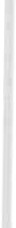 In pochi casi gli infermieri entrano in un progetto di ricerca, spesso sono presenti solo in funzione della raccolta dati, ma l'innalzamento del livello di formazione sviluppa un diverso approccio intellettuale e conoscitivo e questo fa ben  sperare per uno  stimolo alla ricerca  infermieristica .La domanda sanitaria, che in urgenza-emergenza è sempre reale cioè so­ vrapponibile  al  bisogno,  esige  sempre  e  comunque  una  risposta .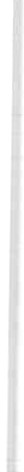 La domanda allora è: siamo in grado di fornire sempre e comunque pre­ stazioni  efficaci  ed  efficienti ?Ad ognuno di noi la risposta, ma prendiamoci un attimo di riflessione, guardiamo  gli  obiettivi  della  professione  infermieristica  e  le  nostre  prestazio­ ni e, se consideriamo che la nostra attività non è adeguata,  dobbiamo  modifi­ carla, perché in regime di « mercato» l'utente richiede il meglio  ed  in  Area Critica   questo  significa   la  massima   qualità   di  vita.Se il livello di professionalità deve essere implementato e la cultura del­ l'emergenza fatta propria da tutto il gruppo professionale, assumiamoci con rigore e motivazione questo impegno: i nostri concittadini ne hanno tutto il diritto.BibliografiaAA.VV., Emergenza istituzionalizzata e non, Atti del Corso di Aggiornamento del Centro Ita­ liana  Promozione  Salute,  8/12 ottobre  1991.AA.VV .. SAM U-SM UR, Biblioteque  des Infirmiers  ed Infirmieres  d'Anesthesie  e Reanimation , Ed. Arnette ,  1987.N1coLE B1z1ER, Dal pensie ro al gesto, Ed. Sorbona, Milano 1990.AA.VV .. L'uomo e l'area critica, VIII Congresso Nazionale ANIARTI, Bologna  15/ 18 novembre 1989.AA .VV.. L'infermiere   ed  i servi zi  di  emergenza  nel  Veneto, II  Congresso  Regionale  Veneto, Padova  25  maggio  1991.Scenario 1190 - Organo Ufficiale ANIARTI , Tabella X X X IX  TER - Corso di diploma  Universi­ tario  in  Scienze  In fermieristich e.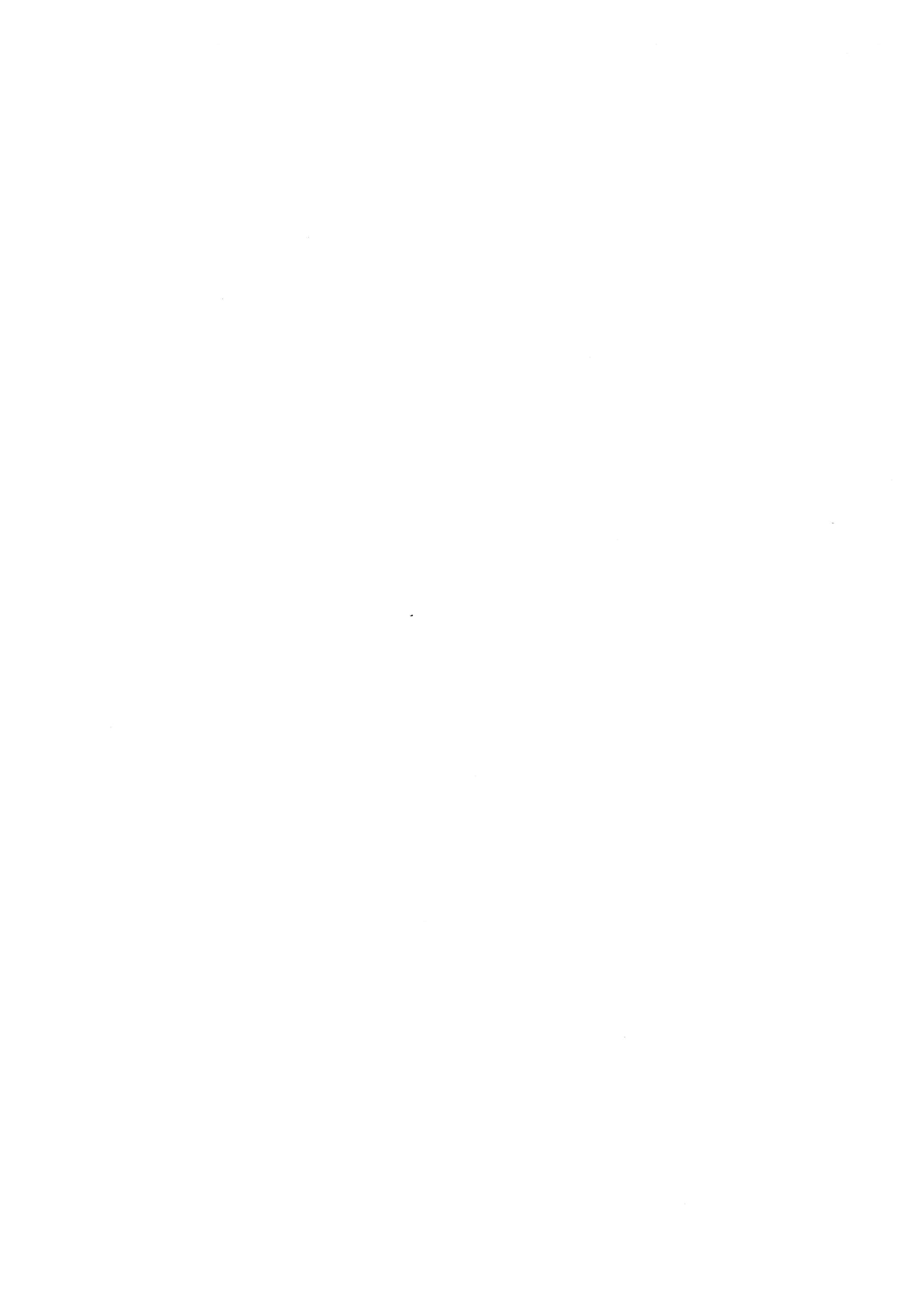 ORGANIZZAZIONE  E SITUAZIONI D'URGENZA-EMERGENZA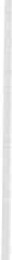 ANNALISA  SILVESTROVicepresidente ANIARTI - UdineNella  fase di studio ed elaborazione  del programma  di questo XIV  con­ gresso,  grande attenzione  era stata posta  alla necessità  di delineare e dibatte­ re  le tante variabili  che quotidianamente  informano  i processi  di lavoro che si attivano nell'ambito  dei reparti e dei servizi dell'area critica, che si caratte­ rizza per la preponderanza  delle situazioni assistenziali  d'urgenza-emergenza . Nella  relazione precedente  è stato ampiamente  e chiaramente  evidenziato quale  sia il significato dei termini  urgenza-emergenza  e quali debbano essere le modalità privilegiate  per gestire e implementare  i processi  assistenziali chene   conseguono .È stata parimenti evidenziata, per tutto il gruppo professionale, l'impor­ tanza dell'interiorizzazione della « cultura dell'emergenza», dell'utilizzo della metodologia scientifica, e di competenze derivanti sia da un percorso formati­ vo specifico e strutturato nella disciplina infermieristica, che da un bagaglio esperienziale   ampio  e  approfondito.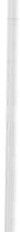 Indubbiamente le situazioni d'urgenza-emergenza, pur nel ripresentarsi standardizzato di alcune variabili di fondo, si rivelano altrettanto  costante­ mente diverse per le modalità con cui si combinano gli elementi che le com­ pongono e per la conseguente diversa ricaduta che possono produrre, sia nel processo  assistenziale  che  in  quello  organizzativo.Queste valutazioni, a cui si potrebbe anche riconoscere valenza generale, assumono un significato ancora più evidente se collegate alla funzione specifi­ ca assolta dai reparti e servizi dell'area critica ed alla complessa responsabi­ lizzazione che gli infermieri della stessa, devono assumere sui risultati dell'es­ sersi « presi  cura »  di qualcuno in criticità o in instabilità vitale.Ciò detto, si può parimenti affermare che il sistema organizzativo azien­ dale, o macrosistema , in cui si muovono i reparti e servizi afferenti all'area critica, influenza pesantemente la quali-quantità delle risorse a disposizione, le modalità  di gestione  delle stesse e quindi i risultati  assistenziali.Se consideriamo le ultime produzioni normative di interesse specifico per la nostra area, ci accorgiamo che medesime considerazioni hanno sostenuto sia la filosofia che informa il DPR 27 marzo 1992 a titolo « Atto di indirizzo e coordinamento delle attività delle Regioni e Provincie Autonome di Trento e Bolzano in materia sanitaria « che quella sottesa all'art. n. 4, comma 3 e 4 del DL n. 502/92 a titolo « Riordino della disciplina in materia sanitaria a norma dell'art. 1 della legge 23 ottobre 1992 n. 421 » così come modificato con il DL n. 517/93.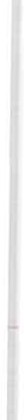 158	Annalisa   Silvest roIn entrambe le norme il modello organizzativo sotteso alla gestione delle situazioni di nostro specifico interesse, è costruito sull'integrazione costante che deve verificarsi tra le diverse unità operative sia intra che extraospedalie­ re che concorrono  alla erogazione  delle prestazioni  d'urgenza-emergenza .L'obiettivo dichiarato è, da una parte quello di creare le migliori sinergie possibili tra le risorse umane  e materiali, dall'alt ra quello di ottimizzare il rapporto  tra  costi  e benefici,  risorse  e  risultati .Infatti non si parla più di singole strutture o di settori, né si evidenziano le peculiarità di alcuni reparti e servizi; si citano esplicitamente le modalità organizzative di tipo orizzontale, quali i dipartimenti e le aree di emergenza, dove il rapporto professionale è paritetico e la logica assistenziale è quella dell'équipe  multidisciplinare.Da tale impostazione si evince parimenti che l'approccio organizzativo ne­ cessario per la gestione delle situazioni d'urgenza-emergenza, costituisce uno degli elementi fondamentali del relativo processo assistenziale, e che diviene continuativo,  costante  e  dinamico  proprio  perché  costruito:nella  logica  dell'area  funzionale  o dipartimentale,sul superamento della distinzione tra ambito intra ed extra ospedaliero,sulla centralità degli interventi alla persona e alla sua situazione assi- stenziale, più che sulle risorse e potenzialità che un singolo se pu r qualificato servizio è in grado di porre  in essere.Alla luce di queste considerazioni,  il panorama  sanitario che possiamo osservare dopo qualche anno dalla pubblicazione del DPR sull'emergenza sa­ nitaria e del DL sul riordino del Servizio sanitario nazionale non è incorag­ giante; la situazione delle diverse Regioni e realtà locali è molto variegata. Alcune realtà, poche, hanno realizzato quanto previsto dalle citate norme,altre si stanno muovendo  pur tra mille difficoltà,  altre sono ancora lontane dalla  meta.La mancata o la lenta realizzazione di questo ineludibile processo di mu­ tamento organizzativo e quindi assistenziale,  ha cause diverse e complesse . Certamente non secondario è lo scarso utilizzo  delle competenze, degli approcci operativi e dei modelli professionali di cui gli infermieri sono porta­ tori; insieme di elementi che potrebbero non solo accelerare e rendere mag­ giormente visibile  il cambiamento di cui il sistema  sanitario e l'area critica in particolare hanno bisogno , ma anche ottimizzare le diff use risorse e poten­zialità.La f ilosof ia ed i valori che informano l'assistenza infermieristica infatti, ottimamente si coniugano con quanto evidenziato dalle normative considera­ te, che evidentemente sono distante da logiche di potere e di predominanza dimostrate  da  altri  gruppi  professionali.Sicuramente fino a quando gli infermieri non riusciranno ad essere pre­ senti e protagonisti come altri professionisti, nelle scelte operate dalle Istitu­ zioni sanitarie, la ricaduta sull'operatività quotidiana dei diversi reparti e ser­ vizi dedicati all'urgenza-emergenza, renderà diff icile procedere  verso l'inte-Organizzaz ioni  e situazioni  d'urgenza-emergenza	159graziane organizzativa, l'orizzontalità dei processi di lavoro, la pari dignità delle diverse figure professionali , la corretta allocazione degli operatori, la centralità  della persona  negli  obiettivi  aziendali .La strada obbligata per rendere visibile la peculiarità e la necessaria pre­ senza degli infermieri è indubbiamente, da una parte quella della professiona­ lità e della competenza nell'erogazione delle prestazioni assistenziali; dall'al­ tra quella della dimostrazione costante della validità e dell'efficacia dei pro­ cessi organizzativi implementati a corollario e supporto delle prestazioni ne­ cessarie per dare risposte qualificate ai bisogni delle persone in criticità ed instabilità  vitale.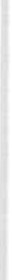 Le tante variabili che informano i processi di lavoro e di organizzazione dello stesso sono prevalentemente legate ad una serie di fattori che debbono essere costantemente considerati e presidiati, indipendentemente dal fatto che l'evento sia connotabile come Urgenza o Emergenza o che accada in ambito intra  od  extra  ospedaliero.Essi sono legati alle caratteristiche della « complessità » conseguente alla molteplicità degli elementi che definiscono il « Caso », e alla molteplicità dei legami  che  tra  loro  intercorrono   con  intensità  sinergica.Per comodità espositiva tali fattori verranno presentati analiticamente come elementi a se stanti ed isolati, ma è importante e necessario sottolineare che nella realtà si presentano strettamente interrelati, si condizionano e si rinfor­ zano reciprocamente, dando origine a combinazioni che producono ricadute diverse sia nell'implementazione del processo organizzativo che di quello assi­ stenziale.I fattori  in  esame  sono:incertez za  -  nel   presentarsi/evolversi   della   situazione   d'urgenza­ emergenza;discrezionalità  - nella  presa  di  decisioni  e nell'operatività  afferente alla  gestione   della  situazione;tempo  -  range  temporale  di  intervento;luogo  -  spazio  fisko  in  cui  si  verifica  e  si  svolge  l'evento;dati  -  informazioni  di  varia  tipologia  legate  all'evento  ed  alla  si­ tuazione;tecnologia - strumenti per la raccolta di dati, il supporto delle funzio­ ni  vitali  ed  il controllo  dei rischi;competenza/pro fessionalità - ruolo e bagaglio teorico/esperienziale delsingolo e dell'équipe .Consideriamo  ora  in  maniera  più  ampia  i  fattori  elencati.Ince rtez za: è intesa come scarsa prevedibilità del modo in cui si presente­ rà l'evento, con conseguente difficoltà a ipotizzare e definire la necessità quali­ quantitativa di risorse che devono essere rese disponibili per la gestione equi­ librata ed eff icace della situazione. Il fattore « incertezza,, condiziona pesante­ mente  anche la previsione  e la pianificazione  dell'allertamento  di strutture160	Annalisa  Silvest roe servizi di supporto, e l'eventuale chiamata o messa a disposizione in tempi utili  di  ulteriori  risorse  umane  e materiali.L'alta incertezza aumenta la complessità gestionale della situazione e ren­ de scarsamente ipotizzabile la tipologia del risultato che potrà essere raggiunto .Discre zionalità : è intesa come la possibilità che viene data ad ogni singolo operatore o all'équipe multidisciplinare di mettere in atto provvedimenti, azione o comportamenti che, pur discostandosi da procedure, protocolli o piani pre­ cedentemente definiti e validati,  inducono coscientemente  a ritenere  che in tal modo sia maggiormente perseguibile l'ottimizzazione delle risorse e l'effi­ cacia della qualità di risultato. La discrezionalità che è decisoria, è parte inte­ grante dell'autonomia che ogni professionista/gruppo deve avere nel valu tare, sulla base della propria  specificità  disciplinare/multidisciplinare,  il modo  e il metodo  più  efficace  per  raggiungere  l'obiettivo che  si pone .La discrezionalità decisoria, fondamentale nella personalizzazione del pro­ cesso assistenziale e nell'ottimizzazione di quello organizzativo, non deve mai essere  confusa  con  l'arbitrarismo.Tempo: è inteso come l'elemento che determina la scansione delle diverse fasi entro le quali devono necessariamente, pena l'esito infausto delle presta­ zioni, essere poste in atto definite manovre, procedure e comportamenti organizzativo-assistenziali . La scansione delle fasi, definita e codificata omo­ geneamente ed uniformemente dalle diverse équipes che poi vi si adeguano, contiene il che cosa debba essere  garantito  in  un  determinato  tempo . Tali fasi temporali  possono  essere  denominate:tempo breve - che ipotizziamo inferiore a 7 minuti ed in cui devono essere effettuate,  ad esempio,  le azioni  inerenti  il  B.L.S.;tempo medio - che ipotizziamo  superiore  a  7  minuti  ed  inferiore  a 20 minuti ed in cui possono essere effettuate, ad esempio, le azioni inerenti l'A.L.S.;e) tempo lungo - che ipotizziamo superiore a 20 minuti ed in cui posso­ no essere effettuate, ad esempio, le azioni inerenti la  mobilizzazione,  il  tra­ sporto in sicurezza, il passaggio delle  informazioni,  l'attuazione  di piani  pre­ def initi  ecc.Luogo: è inteso come lo spazio fisico dove avviene e si svolge l'evento considerato ed  il relativo  intervento  assistenziale . Nella  concezione  sottesa al termine Area Critica risulta irrilevante ai fini della costruzione del proces­ so assistenziale e del raggiungimento del risultato, che il « luogo» sia in ambi­ to extraospedaliero (strada, domicilio, sede di lavoro) o intraospedaliero (Te­ rapia intensiva, sala operatoria, sala di diagnostica, reparto di degenza). È comunque evidente quanto ciò sia più teorico che reale se non esiste una or­ ganizzazione orizzontale, integrata e sinergica nelle diverse articolazioni esi­ stenti all'interno dell'ospedale o tra ospedale e servizio di emergenza terri­ toriale.Organizzazioni  e situa zioni  d'urgenza-emergenza	161Dati: sono intesi come l'insieme dei segni e dei sintomi e delle informazio­ ni che permettono di individuare, comprendere e circoscrivere una situazio­ ne. Maggiore è il numero e l'attendibilità dei dati a disposizione, più semplice sarà l'attuazione del processo decisorio inteso come: « Processo razionale e continuo mediante il quale, partendo da certi dati ed operando un'analisi ed una valutazione sulla convenienza e sulle conseguenze delle soluzioni alterna­ tive possibili , rispetto ad un determinato  obiettivo, si giunge ad effettuare la  scelta finale.Da quanto detto risulta evidente come  « Discrezionalità»  « Dati »  «Tempo» siano ad esempio elementi inscindibili del  mix  operativo  che  produce  e  garan­ tisce   eff icacia   di   risultato.Tecnologia: è intesa come l'insieme degli strumenti a variabile complessi­ tà tecnologica che consentono di raccogliere dati, produrre informazioni, so­ stenere le funzioni vitali , contenere i rischi da mobilizzazione, trasporto ecc. ... L'alta tecnologia non è basilare per garantire il ripristino delle funzioni vitali; diventa indispensabile  per  mantenerle  e  stabilizzarle  con  ulteriore  importan­ za quando sono presenti patologie importanti, grossi traumatismi o vi è la necessità   di  supporto  prolungato .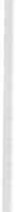 Competenza/Pro fessionalità:   sono  intese  come  l'insieme  integrato  di:assunzione  del ruolo e del compito proprio;esplicitazione nel «fare», di modelli cognitivi, comportamentali ed operativi che costituiscono il bagaglio teorico-pratico di ogni professionista;La chiara definizione dei reciproci ruoli e funzioni ed il riconoscimento reale della pari dignità professionale ed operativa sono la base per il lavoro di gruppo, è'integrazione, l'unitarietà d'intenti, l'assunzione della responsabi­ lità  di processo  e  di  risultato.Ciò detto e riportandoci all'assunto che le situazioni d'urgenza-emergenza, pur nel ripresentarsi standardizzato di alcune variabili di fondo, si rivelano altrettanto costantemente diverse per le modalità con cui si combinano gli elementi che le compongono, è importante evidenziare i legami che si vengono a creare tra tali elementi , aff inché possano essere minimizzati i vincoli e valo­ rizzate  le  opportunità   per   l'implementazione   del  processo   assistenziale.Il termine organizzazione per il suo significato sotteso, può essere utiliz­ zato sia nell'analisi di macro sistema ovvero dell'intera Azienda sanitaria/ Area critica, sia nell'analisi di microsistema ossia dell'équipe assistenziale/singolo operatore.Il macro sistema organizzativo può offrire adeguato supporto al processo assistenziale nelle situazioni d'urgenza -  emergenza, garantendo una serie di contenuti   agli  elementi   esplicitati   e  descritti   precedentemente.Il micro sistema organizzativo può concorre eff icacemente alla implemen­ tazione ed all'erogazione delle prestazioni assistenziali garantendo chiarezza di ruoli,  integrazione  degli operatori, pianificazione  degli interventi.162	Annalisa Sil vest roIn questa logica nelle pagine  successive,  definite pagina  « A » e pagina  « B » si riportano alcuni spunti di  riflessione  rispetto  a  quanto  affermato,  con  l'in­ tento anche di evidenziare l'interdipendenza dei fattori  e  dei  contenuti  consi­ derati.Nella pagina « A» di macrosistema, viene considerata come elemento con­ siderato, per  la  descrizione  delle  afferenze  organizzative,  il  « Luogo »  in  cui si  verifica   l'evento  critico;nella pagina « B» di microsistema,  dopo una premessa, viene presentata una tabella a doppia entrata in cui si utilizza il «Tempo » entro cui il singo­ lo/gruppo deve operare, come variabile indipendente per la valutazione delle afferenze organizzative.Tabella  di macrosistemaVariabile  conside rata:  LU OGOOrganizzazioni  e  situazioni  d'urgenza-emergenza	163Pagina  «B »  -  MicrosistemaIl singolo ed il gruppo possono  gestire l'«Incertezza »  e la «Discrezionali­ tà» a favore di una efficace organizzazione e pianificazione del lavoro attraverso:l'utilizzo di modelli comuni per la valutazione dei segni/sintomi/conte­ sto logistico,l'utilizzo di indicatori definiti dall'équipe per la valutazione delle prio­ rità in caso di evento che coinvolga più persone (Triage),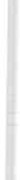 l'utilizzo di linee guida comportamentali che indicano « chi si responsa­ bilizza  di che cosa» quando la persona/più  persone/la  situazione è definita:instabile  = urgenza  (maggiore disponibilità  di tempo)critica   =  emergenza  (minore  disponibilità  di  tempo);l'utilizzo di procedure, protocolli, linee guida elaborati dal gruppo per orientare  l'operatività  e  valutare  i  risultati.incontri di valutazione/formazione per discutere sulle modalità con cui è stata gestita  una  situazione  al  fine  di  rivedere:i modelli  comportamentali  e di analisile procedure  ed i protocollie) il fabbisogno  di  addestramento  ed aggiornamento.Un esempio di strumento pensato nella logica suddetta, è la allegata ta­ bella  che può  essere utilizzata  per:creare  cultura  comune nel  gruppo  sull'analisi  e la valutazione  dei problemi;definire  i modelli  comportamentali;e) verificare i punti di forza e debolezza  dell'operatività  posta in essere;d) evidenziare  il fabbisogno formativo e la sua tipologia.164	Annalisa Silvest roVariabile  indipendente:  TEMPOLA RESPONSABILITÀ E LA PROFESSIONALITÀ DELL'INFERMIERE    NELL'URGENZA-EMERGENZARENATA BROLISI principali  riferimenti, parlando di responsabilità e professionalità sono la normativa , il codice deontologico, i principi etici e la competenza professio­ nale. Pur considerandoli  sempre tutti e quattro ritengo opportuno sviluppare il tema che mi è stato assegnato con particolare riguardo al profilo professio­ nale dell'infermiere (D.M. 739/94).Il profilo segna il passaggio da una responsabilità legata prevalentemente all'esecuzione di compiti ad una responsabilità legata all'assistenza infermie­ ristica: alle funzioni esercitate, ai risultati assistenziali conseguiti.Si riduce l'enfasi sugli interventi per valorizzare il ruolo dell'infermiere : dalla rilevazione dei bisogni di assistenza alla valutazione dell'assistenza stes­ sa. Gli interventi non sono altro che mezzi per raggiungere gli obiettivi pre­ fissati.Le situazioni di emergenza/urgenza delineano uno scenario con caratteri­ stiche peculiari  per:bisogni/problemi  del paziente; risorse	umane;materiali;tempo   (risorsa   critica); modelli  organizzativi  (DEA, ...);contesto		strutture  sanitarie; territorio .Le situazioni di emergenza/urgenza dal punto di vista assistenziale solle­ vano  degli interrogativi  che esamineremo  in  seguito.Tenendo presente il profilo professionale, la peculiarità dell'emergenza/ur­ genza propongo l'analisi del tema responsabilità partendo dall'immagine che ha  di  sé l'infermiere .Una ricerca condotta dal Censis per conto della Federazione Nazionale Collegi IPASVI nel 1995 sintetizza così l'immagine dell'infermiere, rivista da­ gli  infermieri  stessi:« un professionista competente dotato di capacità umane e relazionali, con­ centrato sulle attività  di assistenza  al malato,  capace  di lavorare in équipe ma dotato di scarsa autonomia e poco coinvolto nella gestione delle attività» . Le caratteristiche mettono in evidenza i punti sostanziali del profilo pro­fessionale.166	Renata   BrolisL'in fe rmie re  è  un  pro fessionista   compete nteLa compete nza è costituita: dalle conoscenze (biomediche, assistenziali, di discipline  quali la psicologia, la sociologia, l'antropologia ...) che devono essere  supportate  dalla  ricerca,  dalla  letteratura,  aggiornate;la competenza è costituita dalla capacità di applicare  le conoscenze per  rilevare  ed aff rontare  i problemi  del paziente;la competenza  è costituita  dalla crescita  continua  del professionista.Assistere il paziente con competenza è la prima responsabilità per l'infer­ miere; significa garantire al paziente una assistenza eff icace, sicura, fondata su principi scientifici, valutabile, documentata, tempestiva, orientata da crite­ ri di priorità.La competenza si costruisce, si sviluppa dall'esperienza; è dinamica e de­ ve  essere  continuamente  adeguata  ai  bisogni.Competenza  per  l'assistenza  al  paziente  critico  come?Formazione complementare che permette lo sviluppo di un Nursing avan­ zato per  rispondere  ai  bisogni  del  paziente  critico.Formazione continua per acquisire, aggiornare, mantenere eff icaci le abi­ lità richieste, per sviluppare l'integrazione interprofessionale.Formazione a livello di U.O. come metodo di approccio ai problemi, agli incidenti  critici  ed  attivazione  di  processi  di  miglioramento  continuo.Autoformazione come atteggiamento di ricerca continua, di studio, di ap­ profondimento,  di  riflessione.Consulenza: richiesta di  consulenza  alle  risorse  esperte,  infermieri  ed  al­ tri  professionisti   -  disponibilità   alla  consulenza.La  competenza  è quindi  u n processo  attivo.È aperto il dibattito se debba essere sottoposta periodicamente a valuta­ zione, come ad esempio in Bretagna, dove è richiesto l'accreditamento perio­ dico per l'esercizio professionale.L'in fe rmiere  è  dotato  di  capacità   umane  e  relazionaliIl profilo riconosce alla assistenza infermieristica una natu ra relazionale ed educativa oltre che tecnica, sottolineando che la relazione infermiere-paziente è una componente della professionalità richiesta  per  esercitare la professio­ ne,  quanto  le conoscenze  scientifiche  e  l'abilità  tecnica.È all'interno della relazione infermiere/paziente che può svilupparsi il pro­ cesso assistenziale che ha come finalità il massimo sviluppo della autonomia, indipendenza,  self-care  della  persona  assistita.Quali problemi si possono porre nelle situazioni di emergenza /urgenza ?Il Nursing valorizza il coinvolgimento del paziente nella  individuazione dei problemi,  delle priorità  di assistenza,  degli obiettivi assistenziali  e nellaLa  responsabilità  e  la  pro fessionalità   dell'infe rmiere,  ecc.	167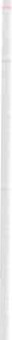 valutazione. Come si concilia il coinvolgimento del paziente con la sua condi­ zione di criticità, urgenza,  emergenza ?Quanto spazio dare a quantità, qualità di vita in situazioni in cui sono richieste  decisioni  in breve  tempo?Chi decide per il paziente?Con quali criteri  di decisione?Qual  è  il  ruolo  della  famiglia,  quale  il  suo  coinvolgimento?Quali responsabilità hanno medico ed infermiere quando si trovano a de­ cidere per  il paziente?Una breve riflessione su che cosa significa avere capacità umane nell'ap­ proccio al paziente .Questa definizione  ha  all'interno  il  rischio  di  pensare  alla  sensibilità  ed alla  attenzione  umana   come  elementi  sufficienti  per  entrare  in  relazione  con il paziente .  Sicuramente sono atteggiamenti che  permettono  di  entrare  in  sin­ tonia con ciò che il paziente vuole, ma non sono  suff icienti  per  fondare  la propria azione  argomentandola   e  giustificandola  di  fronte  ai  pazienti,  all'équi­ pe, al  personale  medico. Non  bisogna  dimenticare  il  prezzo  del  coinvolgimen ­ to  emotivo  che  l'infermiere  paga  con  un   impegno   « Umano » .L'infermiere    è  concentrato  sull 'attività   di  assistenza  al   malato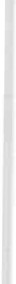 Il profilo individua l'assistenza infermieristica come un'area specifica del­ l'assistenza; l'infermiere ha sempre più consapevolezza della sua specificità. Le teorie del Nursing come modelli  concettuali  di riferimento rendono esplicitabile l'assistenza infermieristica, permettendo di condividerne le fina­ lità tra infermieri e con i pazienti, di superare la soggettività, di recuperarel'intenzionalità  degli  interventi  e di  definire  la  strategia  assistenziale .Il processo decisionale messo in atto dall'infermiere trova nel processo di Nursing una metodologia razionale per organizzare le decisioni di assisten­ za, non come modello rigido ma come schema di riferimento.In letteratura si trovano delle ricerche su come l'infermiere esperto pren­ de le decisioni: raccoglie alcuni dati, formula le ipotesi, raccoglie nuovi dati per  convalidarle  e così via.Spesso siamo portati a pensare che il processo di Nursing sia applicabile solo con i tempi previsti nella scuola di base. Mentre è un metodo razionale per prendere decisioni, gestire l'incertezza, rendere applicabili le conoscenze del Nu rsing anche nelle situazioni di emergenza/u rgenza .Se da una parte abbiamo chiarezza su cosa significa assistenza infermie­ ristica  dobbiamo  chiederci  se esistono  le condizioni  per  attuarla.Le  condizioni  sono:- spazio decisionale riconosciuto nell'ambito dell'équipe e nel progetto terapeutico/assistenziale;168	Renata  Brolisristica;modelli organizzativi coerenti con gli obiettivi dell'assistenza infermie­priorità nell'organizzazione del lavoro coerenti con le priorità dei biso­ gni dei pazienti;risorse, quali ad esempio il personale di supporto, per l'esecuzione di attività  improprie  attualmente  svolte  dagli  infermieri.Dobbiamo quindi chiederci: di fronte ad un riconoscimento giuridico di responsabilità e prof essionalità infermieristica esistano davvero le condizioni per  poterle  esprimere?L'infe rmiere  è  capace  d i  lavorare  in équipeIl profilo professionale  afferma che l'infermiere partecipa alla identifica­ zione dei bisogni  di salute, agisce in collaborazione  con gli altri operatori, garantisce la corretta applicazione delle prescrizioni diagnostico-terapeutiche .La definizione del proprio ruolo e della specificità è il primo passo verso una  efficace  integrazione  nell'équipe :Ma  quali  sono  i  problemi ?Non sempre sono chiari gli ambiti in cui è possibile esercitare la propria azione  responsabile  nella  pratica  quotidiana .Nelle situazioni di emergenza/urgenza gli strumenti di integrazione proto­ colli, procedure, piani di lavoro chiariscono gli ambiti di responsabilità, ridu­ cono discrezionalità soggettiva ed improvvisazione tutelando sia il paziente, sia  l'operatore ..Giuridicamente l'infermiere è chiamato ad  una  responsabilità  ampia  in un contesto organizzativo dove ha una percezione di basso potere, dove pre­ valgono le gerarchie, dove il coinvolgimento nelle decisione è tutto da conqui­ stare e non  è  aff atto  scontato.La maggiore contraddizione che l'infermiere vive è il basso o nullo coin­ volgimento formale nelle decisioni, l'alto coinvolgimento emotivo ed il dovere di  eseguire  prescrizioni .In letteratura si trovano numerosi lavori che riguardano i problemi legati alle decisioni  di non  rianimare  un paziente .La decisione in questo caso è del medico, così come la responsabilità ultima. L'infermiere vive un elevato coinvolgimento emotivo, gli è chiesto di aste­ nersi o di collaborare  con  il medico,  oppure  si trova  da  solo in attesa  delmedico  o di  raggiungere  l'Ospedale  nelle  emergenze  territoriali.Quante volte l'infermiere è fatto partecipe dei criteri utilizzati per arriva­ re alla decisione di non rianimare un paziente?Quante volte è chiesto il suo contributo per prendere la decisione utiliz­ zando  le informazioni,  la  competenza  e l'esperienza  che possiede?Quante  volte  viene  relegato  al  rango  di puro  esecutore?La  responsabilità  e  la pro fessionalità   dell'infermiere,   ecc.	169Un'area da approfondire riguarda la gerarchia, m particolare medico­ infermiere.Il D. Lgs. 502/92 richiede uno studio su questo aspetto per la definizione delle aree di responsabilità della dirigenza medica di 1° e 2° livello.L'infermie re è dotato di scarsa autonomia  ed è poco  coinvolto nella gestione delle  attivitàDagli esempi portati fino ad ora emerge perché l'infermiere si percepisca con  scarsa autonomia  e poco  coinvolgimento.Questa percezione è destinata ad aumentare con la consapevolezza delle proprie  potenzialità  ed  i  vincoli  esistenti  ad  esprimerle  pienamente.Con la ridefinizione della  responsabilità data  dai profili l'infermiere si prepara sempre di  più  a  gestire  le  situazioni  caratterizzate  da  complessità ed incertezza  ed a percepire  come  inadeguate  situazioni  di subordinazione.Per  esprimere  responsabilità  e  professionalità  servono:competenza;riconoscimento  giuridico  e  sociale; risorse;modelli organizzativi e distribuzione delle responsabilità coerenti con profili  dei  diversi  professionisti;- formazione.Tra le varie facce della responsabilità c'è infine anche quella di sostenere la propria posizione,  di argomentarla  con principi validi, di sollevare dubbi e problemi  per  non  ritrovarsi  nel  silenzio  e nella  subordinazione.Per concludere vorrei fermarmi su un aspetto particolare della responsa­ bilità  raccontando  un  caso  etico.In un Ospedale francese, in un reparto oncologico con numerosi pazienti terminali, era prassi somministrare cocktail litici EV ai pazienti terminali per«gestire  dolore  e  sofferenza»  nella  fase terminale.I cocktail litici hanno l'effetto di ridurre lo stato di coscienza, la volontà, la  capacità  di relazione  del paziente.La  prescrizione  e  la  somministrazione  erano  standardizzate.Gli infermieri erano incaricati della somministrazione, i pazienti agli in­ fermieri  chiedevano  informazioni,  segnalavano  disagi,  facevano  domande.Gli infermieri hanno cominciato a comunicare tra loro il disagio di questa somministrazione.Una notte una infermiera di fronte ad un paziente che le chiede quanto il farmaco inciderà sul suo stato di coscienza decide di chiamare l'eticista per avere un consiglio. La prima domanda dell'eticista è stata: che cosa ha detto il medico?Nessuno aveva mai segnalato al medico il disagio degli infermieri.170	Renata  BrolisIl problema sollevato in reparto ha portato alla decisione di alcune infer­ miere di chiedere al medico prescrittore di applicare lui la flebo al paziente . Questa richiesta ha avuto come conseguenza la revisione della « prassi » di somministrare cocktail litici ed ha aperto il dibat tito in reparto con la conse­ guenza di fare scelte terapeutiche  più  mirate ai bisogni  dei singoli pazienti e condivise con i pazienti.Che  cosa  è  interessante  in  questo  caso:l'infermiera ha valutato il proprio disagio come un fatto  importante;la decisione di manifestare  il disagio è stata un atto di responsabili tà verso ilpaziente ma anche verso se stessa come professionista e come persona ;esprimere il  disagio  al  medico  ha  dato un  contributo  fondamentale al cambiamento nell 'équipe del  ruolo  di assistere  il paziente,  ha  dato voce ai bisogni  del paziente .la cultura del non detto che crea un circolo vizioso è stata rotta per lasciare  spazio  alla  chiarezza  reciproca  tra  infermieri/medici/pazienti.DIBATT ITOD.: BoccIOLA, Pordenone - Noi lavoriamo in serv1z10 di anestesia e sala operatoria. Abbiamo a disposizione la famosa macchina del recupero sangue. Purtroppo ci sono dei nostri medici che non sono in grado assolutamente di usarla . Ci troviamo in situazioni di emergenza a dover usare questa macchina di recupero sangue; si è creata all'interno del nostro gruppo una  discussione. Io personalmente e professionalmente ritengo che sia doveroso, in caso di urgenza, essere in grado di usarla. Chi ci protegge  o ci copre giuridicamente se dovesse succedere qualcosa dato che ci sono stati dei decessi di pazienti imputati  all'uso  di  questa  macchina   del  recupero?D.: FRANCESCO STANGANELLO, caposala rianimazione, Palmi, Calabria - Vole­ vo focalizzare l'attenzione su quello che è stato, a mio giudizio, un passo im­ portante oggi per l'associazione. Mi pare che questa sia stata la prima volta che l'associazione abbia preso una posizione ufficiale in un momento istitu­ zionale così importante su una questione dell'emergenza, almeno come fatto ufficiale.Mi sembra che la relazione di Annalisa sia stata abbastanza importante da poterla considerare un documento che può essere immediatamente pubbli­ cato su «Scenario», perché diventi fattore orientativo per i colleghi di tutte le  realtà.Volevo solamente fare una domanda ad Annalisa: come mai la discrezio­ nalità, che è sicuramente una componente della professionalità e della compe­ tenza, viene messa così in evidenza in tutta quella che è l'analisi dei fattori che costituiscono nella situazione di emergenza. È una scelta che sicuramente aprirà qualche polemica su chi deve essere ad esercitare questa discrezionali­ tà nel gestire i mezzi e le risorse umane e materiali che vanno ad operare nelle emergenze e nelle urgenze. Perché non la si è fatta dipendere stretta­ mente da quell'ultimo fattore che era la competenza  e la professionalità  e la si è voluta mettere in evidenza così con maggiore rilievo? Volevo capirlo meglio.R.: AN NALISA SILVESTRO - L'evidenziazione sul termine discrezionalità non è casuale ma voluta, perché gli IP hanno usato sempre molta discrezionalità operativa e anche decisoria ancorché sul mansionario venisse sottolineato che questa discrezionalità non era dell'IP. Se noi guardiamo il mansionario e uti­ lizziamo la logica mansionariale, ci rendiamo conto che la nostra discreziona­ lità è limitatissima; dobbiamo fare  quello  che  c'è  scritto  sul mansionario  e non  dobbiamo  fare quello  che  non  c'è scritto; alcune  cose  le dobbiamo  fare172	Dibatlitosu prescrizione, altre in presenza del medico. Questo era, è e avviene formal­ mente; sostanzialmente non è così: 1) perché non sempre noi ci adeguiamo al dettato del mansionario, anzi è prevalente il fatto che non lo facciamo pro­ prio, anche perché sappiamo tutti che se lo facessimo succederebbero delle cose estremamente spiacevoli; 2) discrezionalità di decidere se voglio fare be­ ne, se voglio fare male, se voglio tirare via. Se l'IP informalmente decide di non dar mandato a una prescrizione del medico o di darla secondo quanto lui lo ritiene opportuno, lo fa. Ecco perché la discrezionalità  decisoria è un fattore importante. Io sollecitavo una presa in considerazione del fatto che questa  discrezionalità  non  deve essere più  informale,  ma  riconosciuta.Se l'IP è un professionista deve esserne riconosciuta all'IP la possibilità nel lavoro di prestazione assistenziale ed esplicitare la sua autonomia operati­ va e, quindi la discrezionalità decisoria che deriva dal fatto di avere una com­ petenza  specifica  tipicamente  sua.R.: BRous - La discrezionalità è maggiormente sentita da quelli che lavo­ rano nell'emergenza territoriale in quanto sappiamo che il mansionario preve­ de particolarmente il lavoro all'interno di  una  struttura,  ospedale,  clinica, ecc. ...; per operare nell'ambiente extraospedaliero addirittura abbiamo dovu­ to avere un DPR che prevede la possibilità di effettuare alcune prestazioni, tipo l'applicazione di infusioni venose. Il problema della discrezionalità nel­ l'extraospedaliero è un momento estremamente importante che crea a volte notevoli problemi, perché la discrezionalità non è il « decido io», ma è « faccio una scelta e di questa scelta devo rispondere ,, . A chi? A tutti, a chi è funzio­ nalmente superiore, ma in primo luogo al paziente. Non è un caso che ci sono procedure disciplinari o denunce legali maggiormente rivolte a chi lavora nel settore extraospedaliero . La scelta della discrezionalità  è una scelta di enor­ me responsabilità professionale , non nasce improvvisamente ; non si acquisi­ sce discrezionalità da un momento all'altro, ma è tutto un processo di cono­ scenza, competenza che allarga l'autonomia e allarga la responsabilità. È in questo ambito che poi  si crea  la  discrezionalità.D.: FAVERO WALTER , Padova - Domanda rivolta alla signora Benetton sul fatto della scelta delle priorità nell'intervento extraospedaliero legata all'e­ mergenza. La scelta è un po' diff icile. Volevo sapere se, nonostante i tempi che devono essere rapidissimi, c'erano procedure o protocolli in atto. Mi pre­ meva sapere se per esempio con un paziente gravissimo e un paziente meno grave, qual è la scelta d'intervento su questi due e su questa scelta quali im­ plicazioni di tipo legale e comunque, quale responsabilità sul risultato di que­ sta  scelta?D.: CHIARI, caposala pronto soccorso, Milano - Volevo chiedere alla signo­ ra Benetton, cosa intendeva quando diceva che in emergenza diminuisce la gerarchia,  e,  chi  sa  fa,   in  quanto  secondo  noi,  soprattut to  in  un'emergenzaDibattito	173dove il tempo è limitato e importantissimo forse anche la gerarchia è impor­ tante e soprattutto è importante  chi  fa  cosa  che chi sa  fa.R.: BENETTON - Per la prima domanda del signor Favero, dico che non è facile dare una scelta di priorità quando tutto è priorità. Se una persona ha il cuore che non batte, non respira. è in stato di coma effettivamente, biso­ gna  attuare  una  procedura  di  rianimazione  e qui  la priorità  è ripristinare il circolo con il massaggio cardiaco e ripristinare l'attività ventilatoria. Il dubbio nasce quando non c'è solo questo, ma c'è un'emorragia in corso, bisogna di­ stricare il malato, ecc. ... Mi rendo conto che questo è un grosso problema per chi lavora nell'emergenza territoriale anche perché spesso è difficile darsi una  risposta .In genere in questi casi, il fatto di avere un'organizzazione dietro, di una centrale operativa che, individuando il tipo di problema, la maxiemergenza o il caso isolato con grossi problemi, invia il personale più adatto e in numero adeguato rappresenta una garanzia; quindi si può aff rontare questo problema di una persona che ha priorità assoluta, inviando personale  specializzato e in numero adeguato, in modo tale che possa off rire delle garanzie suddividen­ do  l'attività.In base alla gravità cosa scelgo? Anche questo è un grosso problema che già a suo tempo è stato studiato dagli americani per la guerra del Vietnam, cioè il triage: chi scelgo di trattare per primo? Questa scelta va fatta anche in base al luogo. È difficile che ci troviamo nella situazione in cui la persona, anche incidentata e con grossissimi problemi non possa essere indirizzata ad un centro ospedaliero in un tempo ragionevole e, ragionevolmente, non si pos­ sa intervenire  su un  problema  benché  grosso.La  responsabilità  del  risultato:  noi  dobbiamo  sì rispondere  del  risultato, ma  non  possiamo  dare  la  garanzia  assoluta.  L'IP,  il  medico  curano,  attuano l'assistenza  nel migliore  dei modi con tutta la competenza possibile,  però non possono  garantire  al  100% che la persona  guarisca.  Garantiscono  che  l'inter­ vento è stato fatto nel miglior  modo possibile.  Il problema  della responsabili­ tà penale e civile per chi lavora nel settore dell'emergenza  è un po' un terreno minato  proprio  perché  non  c'è un'area  molto  definita: noi  lavoriamo  in un'a­ rea  grigia.  Coi  profili  professionali  in cui  si dà autonomia,  nella  professione chiaramente  anche  la  responsabilità   si  caratterizza  in  maniera  diversa.  Noi abbiamo  la  responsabilità  per  ciò che viene  fatto,  non  possiamo  garantire  il risultato finale. Io sono responsabile  del modo in cui ho districato il paziente, sono responsabile  se ho  applicato  tutti  i  presidi  che  avevo  a  disposizione  o non li ho applicati, sono responsabile  di come ho effettuato la mobilizzazione o l'immobilizzazione;  non  sono responsabile  se questa  persona  resterà  inges­ sata  3 o  6  mesi.Rispondo alla signora Chiari sul chi sa fa. Non intendo chi sa fa per sem­ plice manovalanza, fare per fare. Chi sa fa cioè, chi  fa la prestazione  la  sa fare, ne conosce le conseguenze, i rischi, ha la competenza per farla. La gerar-174	Diballitochia diminuisce perché, in genere, nell'emergenza vengono seguite delle pro­ cedure comunemente accettate e modificabili solo per pochissimi elementi. Diminuisce la  gerarchia  perché  in  genere  c'è  un'équipe  molto  ristretta  che la tratta. Un'équipe che si conosce, che conosce le proprie competenze, le pro­ prie responsabilità  e  i  propri  limiti  anche  funzionali.  Con  l'espressione  chi sa fa non  intendevo  solo  il fare: chi  fa  la  prestazione  la  conosce  perché  è un  professionista   e  non  si  limita  al  semplice  atto.D.: CHIARI - Nell'emergenza in quanto tale, non siamo sempre pronti all'e­ mergenza; in  pronto  soccorso,  al  di  là  dell'attività  normale,  arriva  l'emergen­ za, proprio in quel momento occorre che ci sia qualcuno e quindi un ruolo gerarchico   che  tiene   le   fila.R.: BENETTON - In questo caso io non parlerei di gerarchia, ma di un lea­ der. La gerarchia la intendevo in maniera funzionale. È importante avere nel gruppo di lavoro il leader, colui il quale organizza gli altri; non è detto che sia un medico, può essere anche un IP esperto che diventa leader e che coor­ dina gli altri colleghi e talvolta  anche i  medici .R.: ANNALISA SILVESTRO - Dobbiamo distinguere quella che è la gerarchia definita da norme tra le figure· sanitarie e quelle che sono le divisioni funzio­ nali dei compiti, del tipo che si generano quando, nell'emergenza, c'è la neces­ sità di chiarezza sul chi fa che cosa che, al di là di certi limiti non può essere definito da norma. Quindi quel tipo di gerarchia non ha significato, tenendo conto del fatto che quando si parla  di urgenza/emergenza  extraospedaliera si parla comunque di personale afferente al ruolo sanitario, non certo altro personale.Rispetto al chi sa fa, cioè chi è maggiormente in grado per manualità, per competenze, per conoscenze, di gestire quella problematica, il team-leader è quello che è più competente, capace, esperto del gruppo; è quello che, in un futuro non molto lontano, sarà l'IP specializzato in area critica che avrà la  responsabilità  del coordinamento  e della  gestione  degli  interventi .Il  team-leader,  non  è  detto  che  debba  essere  quello  più  competente  dal punto  di  vista  specialistico,  quindi  non  è  detto  che  debba  essere  il  medico . Nella  realtà  del  Friuli  Venezia-Giulia  i  gruppi  assistenziali  afferenti  al«118» che escono per le prestazioni, non prevedono assolutamente che il team­ leader sia un medico, anzi, prevedono che sia proprio l'IP. Forse era da ritara­ re  il significato  da dare al termine .D.: LEGGIO, rianimazione, Palermo - Volevo chiedere ad Annalisa Silvestro per quanto riguarda la formazione permanente di base là dove i corsi di ag­ giornamento o specializzazione siano soltanto sulla carta e un'utopia per noi. Mi chiedevo a quale figura amministrativa aziendale o a quale normativa fare riferimento  per  far  applicare  quanto  ci  spetta?Dibatti to	175D.: BIASI, rianimazione, Venezia - Volevo chiedere ai relatori circa l'orga­ nizzazione   dell'emergenza   orizzontale   di   cui   si  è   parlato   questa   mattina.Nell'organizzazione il coinvolgimento nelle decisioni dell'IP è tutto da con­ quistare, nel senso che a noi è capitato più di qualche volta di vedere delle incongruenze nell 'assistenza, nelle difficoltà organizzative. Però dal punto di vista dell'influire nell'organizzazione di questa emergenza, noi non siamo stati capaci di incidere in nessun modo a meno che nelle nostre proposte di cam­ biamento, non avessimo trovato una figura medica che assumesse le nostre proposte e le portasse avanti. Ad esempio, non abbiamo nel nostro ospedale, il Policlinico, la neurochirurgia. Quando si verifica un trauma cranico viene trasportato lì, nonostante si sappia che i tempi sono importantissimi , perché è uno dei casi in cui i sette minuti sono il termine primo da rispettare. Molto spesso l'assistenza nell'emergenza è molto carente in questi pazienti  perché girano per l'ospedale di Borgo Roma poi l'ospedale di Borgo Trento, poi ritor­ nano per l'accertamento diagnostico e a volte noi non sappiamo mai il risulta­ to definitivo. Magari qualche paziente si perde in questo modo o quando arri­ va alla fine l' iter organizzativo non sappiamo quant'è il danno cerebrale. Sen­ za parlare della consapevolezza del fatto che se noi vediamo qualche cosa che non va, dobbiamo fare di tutto perché nei luoghi adatti si influisca sul cambiamento.Volevo chiedere ad Annalisa Silvestro se avete qualche idea in questo sen­ so per essere più  influenti  nell'organizzazione  dell'emergenza.D.: ULRICH , tedesco, lavora a Torino - Quali sono le principali diff erenze tra il nostro mansionario e quello degli altri paesi europei? Che cosa si preve­ de per il futuro? In Italia è possibile avere particolari responsabilità sotto autorizzazione del primario? Quali ? Ad esempio intubare in caso di emergen­ za,  incannulare   un'arteria,  ecc. ...R.: ANNALISA SILVESTRO - Rispondo alla signora Leggio; credo di non dire niente di nuovo perché il diritto/dovere alla formazione permanente era già stato stabilito e sottolineato nel DPR 762/79, Stato Giuridico del personale delle USL, a seguito della promulgazione della legge istitutiva del SSN n. 833. Già dal 1979 era ben evidente che era dovere del dipendente aggiornarsi, dirit­ to dell'USL, dell'azienda, ad avere personale aggiornato e competente e che questo diritto/dovere diventava reciproco nel momento in cui le USL/aziende attivavano corsi di aggiornamento che diventavano obbligatori per il persona­ le e il personale  vi doveva partecipare .Purtroppo è stato dato poco seguito a questo percorso formativo e la re­ sponsabilità delle attuali aziende è notevole, però mi permetto di sottolineare che la nostra responsabilità è stata molto elevata. Ho avuto modo di constata­ re, girando un po' per l'Italia, che molta parte di noi non sapeva neanche che c'era questo DPR e non sapeva neanche che c'erano articoli all'interno che prevedevano l'obbligatorietà di entrambi di fare ed aderire ai corsi di aggiornamento ; tant'è che, sempre in questo DPR, si prevedeva che se entro176	Dibattitocinque anni il dipendente non avesse fatta·corsi di aggiornamento attivati dal- 1'azienda, questo suo non aver fatto il corso doveva essere evidenziato nello stato di servizio. Le aziende hanno mancato ma anche noi, a non pretendere una  cosa  che era definita  per  norma .Attualmente il 761 è ancora valido, purtroppo per certi versi, per fortuna per altri come in questo caso. È da sottolineare che nei Profili Professionali si evidenzia che l'IP ha diritto/dovere di curare la propria formazione perma­ nente. E rispondo alla signora Biasi. Per organizzazione orizzontale s'intende parlare di aree dipartimentali e di aree funzionali. Addirittura del DL 502/517 il discorso delle aree funzionali omogenee direi che è una delle cose innovati­ ve, perché alla logica del dipartimento è stata messa la logica dell'area funzio­ nale omogenea .Ad esempio: io lavoro in un'azienda  per  i servizi sanitari dove ci sono tre ospedali in rete; c'è un'area funzionale omogenea chirurgica, c'è un unico primario  di chirurgia per  i tre  ospedali.  Il che  significa che i tre  ospedali devono assolutamente coordinarsi e collegarsi nel garantire le prestazioni  di tipo chirurgico. Quindi nella 502 questo tipo di discorso viene ampliamente sottolineato che è un discorso che va nella logica dell'integrazione professio­ nale, ma anche nella logica dell'interpretazione organizzativa per la valorizza­ zione e l'ottimazione delle risorse e il contenimento dei costi. Se passa questo tipo di impostazione è inevitabile che le diverse unità operative debbano lavo­ rare insieme per integrarsi . Cosa che avveniva e avviene ancora molto più diff icilmente se ragioniamo non nella logica orizzontale, ma verticale: esiste il reparto, il servizio, la divisione; il mio primario dice: « il mio personale, la mia tecnologia, le mie risorse», e quindi l'integrazione diventa più diff icile.Concordo nel fatto che c'è difficoltà da parte del gruppo IP di riuscire a incidere nell'organizzazione o nel modificare l'implementazione dei processi assistenziali; a meno che non ci sia un medico che fa proprie le nostre propo­ ste e le porta avanti. Concordo sul fatto che queste cose succedono anche perché, da una parte gli IP non sempre si sono attrezzati per presentare pro­ getti di organizzazione e di assistenza; dall'altra perché è evidente che noi non abbiamo a tutt'oggi una struttura professionale e organizzativa nostra. Quando la Federazione dei Collegi, la nostra Associazione, da una vita chiede l'istituzione del Servizio Infermieristico, non lo chiede a caso, ma perché nel­ l'ambito del nostro sistema esista il sottosistema infermieristico con una ge­ rarchia infermieristica , con un dirigente del servizio degli infermieri, che ha un rapporto di tipo gerarchico/funzionale con gli IP dell'azienda e che si con­ fronta con gli altri responsabili  di servizio.Il portare avanti modelli organizzativi professionali infermieristici, defi­ nire le nostre modalità di rilevare o risolvere problemi diventa molto meno aleatorio e costringe gli altri responsabili di servizio a confrontarsi anche con le idee e l'operatività infermieristica. Quindi io credo che una delle modalità per cominciare ad attenuare questo problema è che tutto il gruppo professio­ nale sostenga con forza l'attivazione di questo Servizio Infermieristico . Anche qui purtroppo molti IP non sanno bene che cos'è, mentre gli altri gruppi pro-Dibattito	177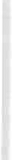 fessionali l'hanno capito benissimo, infatti tutti i Collegi in questa fase si stanno attivando per chiedere ai direttori generali l'attivazione del Servizio Infermie­ ristico. Le risposte  sono: paura  generalizzata,  erosione  di spazi e di potere e di alta discrezionalità  decisoria nel dire agli altri quello che devono fare.Secondo me è una strada assolutamente da perseguire.Infine per rispondere alla  domanda  sul mansionario . In  Italia  abbiamo un mansionario molto stretto, cosa che in altri paesi non mi risulta  ci sia, non che non ci siano i mansionari , ma non certo fatti in questo modo; ogni nazione europea ha definito un suo modo per regolamentare l'esercizio pro­ fessionale.Il nostro mansionario è così, perché?  Da una parte perché è vecchio,  è del 1974, che è a sua volta, una rielaborazione con minime modifiche del Re­ gio Decreto (quando c'era il re!) n. 1310 del 1940. Quindi la norma che regola­ menta il nostro esercizio professionale ha oltre una cinquantina d'anni, è fuo­ ri da ogni possibilità  di azione nel contesto attuale. In anteprima vi dico che il Comitato Centrale ha preso la decisione, a seguito di sollecitazioni, di co­ minciare a mettere mano al mansionario, vedere cosa fare, eliminarlo? Modi­ ficarlo? Ampliarlo ? Cominciamo  a ragionarci  sopra, abbiamo chiesto già il supporto di alcuni esperti in campo legislativo per vedere qual è la modalità migliore per andare incontro alle esigenze professionali  degli IP, ma andare incontro  anche  alle esigenze  di tutela  giuridica  dell'esercizio  professionale . Nessuno può delegare l'IP a fare cose che non sono previste nel mansionario, neanche il primario, perché la responsabilità è sempre e comunque individua­ le; non è che se io faccio cose non previste  dalla norma per me risponde  il primario,  vado  a  rispondere  io.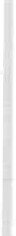 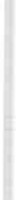 D.: LAVEZZINI, responsabile di rianimazione, Bellinzona Canton Ticino - Si è parlato di professionalità,  ma di scarsa autonomia. Da quanto ho percepito lì a Trento,  fate una  scuola  di  specializzazione.  Volevo  chiedere:  questi  IP specializzati quanto autonomia acquisiscono nel suo reparto? Hanno, per esem­ pio, la possibilità di fare delle defibrillazioni, somministrazione di farmaci ... ?R.: BENETTON - L'esercizio professionale specializzato è quello che è previ­ sto dalla  normativa  attualmente  in  vigore  e  quindi  è  legato  alla  situazione di mansionario e profilo professionale attualmente in vigore . Non è che l'espe­ rienza del percorso formativo che stanno facendo in  questo momento, ma  in molte regioni italiane ha modificato quali sono gli ambiti di esercizio previsti per   l'IP  specializzato .D.: Un partecipante - Non è il caso di puntare decisamente alla laurea infermieristica, perché ci sarebbe  più spazio; libereremmo il discorso delle specializzazioni, dopo di che la specializzazione sarà di regola conseguente. Si può specializzare solo chi è laureato e perciò noi col diploma infermieristi­ co non riusciremo mai a creare delle vere specializzazioni. Io penso che tutte178	Dibattitole  organizzazioni  dovrebbero  puntare  ormai  decisamente  a  questa  laurea  an­ che perché,  oggi come oggi  soprattutto nel centro-sud,  c'è parecchio  person ale disoccupato,  che  facendo  un  anno  di  più  e  non  lavorando  diventerebbero  IP laureati  come  in  America  e  in  altri  stati  e questo  taglierebbe  spazio  ad  ogni IP. Nella  regione  Marche  sta  nascendo  un'ipotesi  sul  118. Nelle  ambulanze attrezzate, oltre al medico,  prevedono  l'IP e poi una figura  definita come « mi­ lite  preparato »; questo  è  un  insulto  per  la  professione  infermieristica,  penso che sia una  cosa  da mettere  sotto processo  perché  è decisamente  poco  chiara.D.: Un partecipante, rianimazione, Brescia - Riguardo il problema della formazione e riguardo la gestione dell'emergenza intraospedaliera . Una cosa sulla quale noi riflettiamo è il rispetto che abbiamo o che dovremmo esigere dai nostri colleghi dei reparti di degenza. Esattamente succede,  purtroppo questa è la nostra realtà ospedaliera di  Brescia,  che  la  gestione  di  questo tipo di emergenza  è completamente  addossato  al personale  dell'area critica e delle terapie intensive. Se esiste una metodica, una riflessione che noi pos­ siamo spingere è di fare in modo che i nost ri colleghi dei reparti di degenza ordinaria possano essere abilitati a farlo in maniera ordinaria; quindi forzare il discorso formativo o l 'aggiornamento  nel  caso in cui  si venga  a perdere la metodica  o l'uso della  tecnologia  adeguata  nel momento  dell'emergenza, e con questo noi otterremmo che queste aree critiche, dalle quali proveniamo e che dobbiamo abbandonare per gestire quest'emergenza, continuino a lavo­ rare  e  sviluppare  le  proprie  attività  ordinarie  in  materia  regolare .Chiedo se c'è la possibilità di avere un input sul quale esigere dalle ammi­ nistrazioni  o  direzione  sanitaria una  gestione  diversa .D.: ANTONIO, Latina - Noi, siccome gli altri colleghi nel reparto non colla­ boravano nell'urgenza intraospedaliera , abbiamo istituito, nell'ambito della rianimazione, un'équipe che si muove e che serve anche da cultura dell'urgen­ za in un sistema che ruota in tutti i reparti, praticamente organizzati come un'équipe distaccata, l'IP distaccato, un medico distaccato ... che nelle varie urgenze si muovono in giro per l'ospedale. Questo tipo di sistema lo stiamo ampliando in un sistema nella nost ra USL, che comprende più ospedali; lo stiamo ampliando e omologando con protocolli nell'ambito di tutta la provin­ cia e che presenteremo ad un convegno il 2 dicembre, anche per preparare tutti gli altri colleghi  verso  questo  tipo  di  cultura, per  crescere  insieme  e per far sì che quando andiamo a fare un 'urgenza anche il collega di un altro reparto che si trova con le mani in mano, mentre noi operiamo perché lo riteniamo off ensivo verso la professione . Poi magari se ci si vede possiamo confrontarci .R.: SILVESTRO - Andare  alla laurea in scienze infermieristiche? Magari, non c'è nessunissima preclusione, anzi, sarebbe una giornata gioiosa per tutta  la professione   e  non   solo  a  livello   nazionale,  ma   internazionale   se  arrivassimoDibattito	179in tempi brevi. Indubbiamente risolverebbe molti problemi: competenza, qua­ lificazione, professionalità, visibilità esterna, possibilità di fare specializzazio­ ni post  lauream con tutti i crismi. Intanto che ci stiamo attivando per questa cosa, però, possono andare benissimo i corsi di formazione complementare così come previsti dal Decreto Ministeriale 739, nelle diverse aree e quindi anche nell'area critica. Per cui non è che ci siano delle preclusioni ad andare verso la laurea, anzi le preclusioni non sono tanto del nostro gruppo profes­ sionale, ma degli altri gruppi professionali  che non sono tanto disponibili a venire incontro alla richiesta della professione infermieristica attivando il corso in scienze infermieristiche;  eventualmente hanno maggiore disponibilità  ad ottimare  corsi di laurea  un  po'  particolari,  tipo corso  di laurea  in  scienze socio-sanitarie, ecc. ..., delle tipologie strane ... mentre è maggiore la resisten­ za ad andare nella logica di un corso di laurea nello specifico disciplinare, ovvero nella disciplina infermieristica . Per cui attiviamoci tutti, come colleghi per vedere di sostenere queste richieste che vengono fatte nelle sedi opportune. Per quanto riguarda il collega di Brescia, volevo sottolineare una cosa:tutti gli IP sono abilitati a fare prestazioni d'urgenza e d'emergenza perché non abbiamo diversificazioni. Indubbiamente la minore manualità deriva dal fatto che, mentre per chi lavorain area critica la gestione dell'urgenza e dell'e­ mergenza è frequentissima e quindi comporta la manutenzione alta della pro­ fessionalità necessaria, nei reparti di degenza, per fortuna, questi eventi sono meno frequenti, quindi c'è una minore abitudine di preparazione e competen­ za a gestire queste situazioni. Cosa che non è solamente del personale infer­ mieristico, ma anche del personale medico che nei reparti di degenza in effet­ ti ha delle difficoltà a gestirsi l'urgenza/emergenza. A tal proposito si potreb­ be innanzitutto sostenere e supportare la richiesta di attivazione  di corsi di aggiornamento e addestramento per gestire queste situazioni e cercare di muo­ versi nella logica di proporre  modelli  organizzativi  diversi.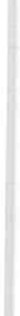 Vi ricordo che tre o quattro anni fa in un congresso dell'Aniarti, era stata prospettata l'ipotesi organizzativa di area critica nell'ambito della  quale si prevedeva che ci fosse un pool di IP specializzati o comunque preparati, gesti­ to da un coordinatore, che si rendeva disponibile per la risposta a chiamate d'urgenza/emergenza  intraospedaliera.Questo pool era composto da personale qualificato che veniva recuperato da reparti e servizi afferenti all'area critica per dare la possibilità di rotazio­ ne per chi faceva sempre turno in situazioni diverse e per dare la possibilità di avere una  manutenzione  costante nella  professionalità.Questi IP in pool, garantivano le prestazioni d'urgenza/emergenza in pri­ ma battuta, facevano consulenza agli altri IP dei reparti di base rispetto a queste problematiche. Quindi delle modalità e delle ipotesi organizzative ci sono e sono state anche poste; nulla vieta ai colleghi di provare ad ipotizzare modalità di gestione di questa situazione per dare garanzia che la prestazione d'urgenza/emergenza sia eff icace e di buon livello anche se non avviene den­ tro l'area critica, senza distogliere continuamente IP di area critica dall'attivi­ tà  che  stanno facendo  nei  reparti.180	DibattitoSecondo me su queste cose io credo ci siano ampie possibilità se riuscia­ mo ad elaborare dei progetti, dei modelli positivi. Credo che non ci debbano essere grosse preclusioni. Se avessimo poi un servizio infermieristico, un diri­ gente che va  a proporre  là dove si decide,  saremmo facilitati .R.: BROLIS - A Trento nell'analisi del fabbisogno formativo emerge con costanza la richiesta degli IP di avere una formazione permanente per gestire l'urgenza/emergenza perché  c'è  una  inadeguatezza  di  fronte  a  questi  eventi, in particolare nei reparti  dove non  sono molto frequenti.  La  risposta  formati­ va è stata quella di proporre un corso della durata di una settimana in  cui venivano aff rontate per problemi  le situazioni  di urgenza/emergenza  prevalen­ ti in ambito intraospedaliero dando un  grosso rilievo  a tutti  i  segni  e sintomi che sono  premonitori  di  una  situazione  di  urgenza/emergenza  per  garantire un intervento tempestivo prima dell'aggravarsi del paziente, per quanto possi ­ bile . Nel  corso  veniva  anche  dedicata  una  parte  alle  esercitazioni  pratiche di  rianimazione   cardiopolmonare ,  e  questa  è  stata  una  prima   risposta .È un bisogno che emerge costantemente, questo significa che la formazio­ ne deve essere presente con continuità con interventi brevi e mirati, però la sensazione di inadeguatezza trova una risposta in una formazione che inter­ viene periodicamente,  non  una volta  nella vita professionale.D.: Un partecipante - Volevo chiedere alla collega di Trento: se la figura dei vostri IP agisce anche a livello extraospedaliero, nella città di Trento con le ambulanze ed eventualmente anche per trasporti, che cosa vengono tutela­ ti? Ci sono dei decreti o qualcosa di simile ? Noi nel nostro territorio a Bellin­ zona per la figura dell'IP specializzato, c'è una scuola vera e propria da quasi 14 anni, e dura due anni, porta ad una certa autonomia e responsabilità del personale che agisce sia a livello di reparto, che a livello extraospedaliero con le ambulanze .La nostra problematica rispetto alla vostra in Italia capita di avere dei medici giovani e meno preparati e quindi a essere noi ogni tanto a procedere a delle responsabilità acquisite durante i due anni di scuola. A me, per esem­ pio è capitato due volte; arresti cardiaci in casa di persone, di intubarli in camera da letto o in bagno, quindi voglio vedere se anche in Italia ci sarà, in futuro dopo anni che se ne parla, da parte vostra, un corso vero e proprio a livello nazionale  riconosciuto .D.: BLUNTRIZ, IP specializzato in area critica di Torino, lavora a Navi Ligu­ re - Anch'io come il signore di prima sono tedesco, ma  da  10 anni lavoro in  Italia.Volevo dire una cosa ad un signore che prima diceva che il « milite » parti­ colarmente addestrato è un insulto. La  realtà  europea  non  è affatto quella che il territorio e l'urgenza extraospedaliera è in mano all'IP. In Italia si pun­ ta o si cerca di conquistare questo spazio con infermiere non solo professio-Dibattito	181nale, ma IP specializzato, quindi con una formazione lunghissima per un am­ biente di lavoro nel quale all'estero ad esempio, per i soccorritori professiona­ li viene svolto in due anni, perché io facevo questo lavoro 15 anni fa in Germa­ nia, hanno già un sistema come qui attualmente ci sogniamo ancora, di soc­ corso e di tempi  e qualità  di intervento.Mi chiedo se è possibile in Italia essere attivi con un sistema capillare fino nell'ultimo paesino dell'entroterra di qualche parte, essere presenti come IP a soccorrere e a fare rianimazione . Penso che anche dal punto di vista economico sia impossibile.Poi mi chiedo se il nursing, cioè quello che è proprio della professione infermieristica sia veramente richiesto in una cosa totalmente tecnica e sog­ getta al solo protocollo e intervento manuale come quello della rianimazione d'urgenza nel triage extraospedaliero . Volevo sapere: l'Aniarti come la pensa in questo senso, con tutti  i problemi  che ha  la professione  infermieristica in Italia, in ospedale e sul territorio, vogliamo farci altri problemi sul territo­ rio o nel soccorso; è indispensabile o non è meglio fare l'operatore tecnico di emergenza come da qualche parte in Italia ho letto è già stato iniziato a creare; mi sembra dalle parti di Trento o Verona? Indispensabile il medico fuori perché si somministrano farmaci, si fa terapia vera e propria, secondo me non è assolutamente indispensabile l'IP se mai come coordinatore per quan­ to  riguarda  il  territorio,  ma  agendo  da  una  struttura  ospedaliera.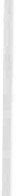 R.: DRIGO - Credo che l'opinione dell'Aniarti sia abbastanza manifesta da lungo tempo in questa direzione, visto che già dal 1987 l'Associazione aveva preparato un programma di formazione che è quello che attualmente viene svolto per il corso di specializzazione in area critica. Questo programma, che è stato pubblicato sulla rivista e noto ai vari livelli, ha sottesa una filosofia di attenzione alla globalità dell'assistenza alla persona . La nostra associazione ritiene fondamentale  l'attenzione all'assistenza alla persona, e credo che sia diff icilmente scomponibile il momento esclusivamente tecnico dal momento relazionale o organizzativo, proprio come la persona è diff icilmente scompo­ nibile in organi. Pertanto anche nel momento in cui si eroga un'assistenza che ha valenza prevalentemente tecnica, riteniamo sia necessaria un'imposta­ zione, una visione, una modalità di approccio al problema che tenga conto della globalità ed è con questa filosofia che ci siamo messi a studiare, utiliz­ zando ovviamente le migliori esperienze esistenti in Italia, per definire un corso di formazione che fosse in grado di creare una figura con caratteristi­ che tali da garantire risultati alla persona e non soltanto al suo organo ma­ lato.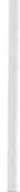 Credo che questa sia una visione ed una filosofia vincente, visto che an­ che i Profili  Professionali  hanno  riconosciuto  l'attenzione alle specializzazioni di  area;  perché   avrebbero  potuto  benissimo  proporre  delle  specializzazioni di tipo tecnico e, vi garantisco che come associazione abbiamo avuto delle pressioni  fortissime  in  questo  senso  per  fare  una  specializzazione  in  aneste-182	Dibattit osia, rianimazione, terapia intensiva, eccetera. I tentativi sono stati fatti a livel­ lo nazionale e locale .Si può optare per una formazione di tipo tecnico per la rianimazione però riteniamo, per quella che è stata l'esperienza degli infermieri italiani , che fa­ cendo una scelta di questo genere, si andrebbe in un'altra direzione . Ieri ab­ biamo denunciato una forte parcellizzazione di quelle che erano le imposta­ zioni dell'assistenza sanitaria in ambito intensivo e abbiamo detto che gli in­ fermieri italiani hanno un'esperienza diversa proprio perché quotidianamente vivono con le persone che sono ricoverate in questa struttura e che sono sog­ gette a questi  interventi  della  struttura  sanitaria. Abbiamo  fatto  una  scelta e, attualmente ci sembra la scelta vincente, di attenzione alla persona e di conseguenza  la  scelta  di valorizzare  tutti  gli  aspetti  da  tenere  presenti.Il corso di specializzazione sta diventando il corso a cui tutti mirano, che tutti ricercano, e sulla  base del  quale  tutti  intendono  costruire  formazione per l'IP nelle strutture dell'area critica. Però probabilmente molta strada dob­ biamo fare e credo che pot rebbe essere significativo sentire anche l'esperien­ za delle due colleghe al tavolo che hanno condotto per anni corsi di specializ­ zazione  per  infermieri  di  area  critica.All'estero ci sono esperienze diverse, si tratta però di fare una scelta e vedere anche a quali risultati si tende mirare, se si vuole mirare solo a risul­ tati parziali, di garantire un'ottima  tecnica esecutiva di manovra di rianima­ zione, oppure se si vuole  andare nella  direzione di costruire un processo di assistenza nei confronti della persona, che a partire dal mon;ento dell'inter­ vento molto tecnico di rianimazione, se si vuole sul territorio, cominci imme­ diatamente a costruire un'assistenza che abbia le caratteristiche  della  conti­ nui tà, e pertan to, una grande garanzia per tutti  i problemi  che la  persona vive  quando  si trova  in  situazione  critica.R.: SILVESTRO (al collega di Torino) - Secondo me le sue argomentazioni reggono poco perché in questa logica non capisco a che cosa serva il medico fuori. Infatti, se mi fa la prescrizione e si amplia il Mansionario, i farmaci li faccio lo stesso anche senza il medico. Non credo che sia questo il modo più corretto di affrontare il problema quando non è chiaro qual è la specif ici­ tà disciplinare dell'IP, quale del medico, ma fondamentalmente, di che tipo di professionalità ha bisogno il cittadino quando si trova in situazioni di ur­ genza/emergenza? Questa è la scelta di fondo da fare. Vogliamo che la profes­ sionalità di cui può usufruire il cittadino sia quella acquisita da una persona che ha fatto un addestramento alla manualità? È una scelta politica ...; questa associazione ha scelto di no. Ha scelto che la prestazione debba essere fatta da persona qualificata, preparata, non solo nella tecnica, ma anche nella rela­ zione e nella gestione globale delle persone , quindi ritiene che queste cose vengano fatte da IP possibilmente specializzati.Questa è la filosofia della nostra associazione, che abbiamo la soddisfa­ zione di vedere ripresa da tutte le indicazioni normative. Le ultime linee gui-Dibattito	183da del Ministero sulla gestione dell'emergenza territoriale dicono: « ... questa situazione deve essere trattata dal medico e dall'IP » . Noi speriamo, in tempi non lunghissimi  che sia scritto: medico, IP, IP specializzato nell'assistenza in  area  critica.R.: BRous - Anche il corso che si sta realizzando a Trento riprende preci­ samente quella che è la filosofia dell'associazione Aniarti . Quindi  il problema non è la quantità di cose che l'IP può fare o non può fare, ma è la formazione di una professionalità, di un nursing avanzato. Comunque, per rispondere  alla sua domanda, il  corso  è  pensato  in  un'ottica  di  area  critica  e  quindi  intra ed  extraospedalie ra,  sui  bisogni   del  paziente,  non  legata  alla  struttura.D.: ? caposala di sala operatoria, Ospedale  « Martini », Torino - Esistono dei piani di evacuazione dell'ospedale in caso di incendio o catastrofe, ed esi­ stono dei piani di accoglienza di massiccio afflusso di  persone  dall'esterno ferite?R.: BROLIS - C'è una normativa, la  legge  626  che  rende  obbligatorio  per tutte   le   aziende   sanitarie,   la   predisposizione   di  piani   relativi   alla   sicurezza e alla gestione delle  situazioni  di  calamità . Quindi  entro  il  27  novembre  1996 (c'è proprio  un  termine  di  questo  genere)  tutte  le  aziende  devono  presentare dei piani  in  cui  è prevista  la  gestione  di  queste  situazioni  e  tutta  la  formazio­ ne   del   personale   per   attuarle.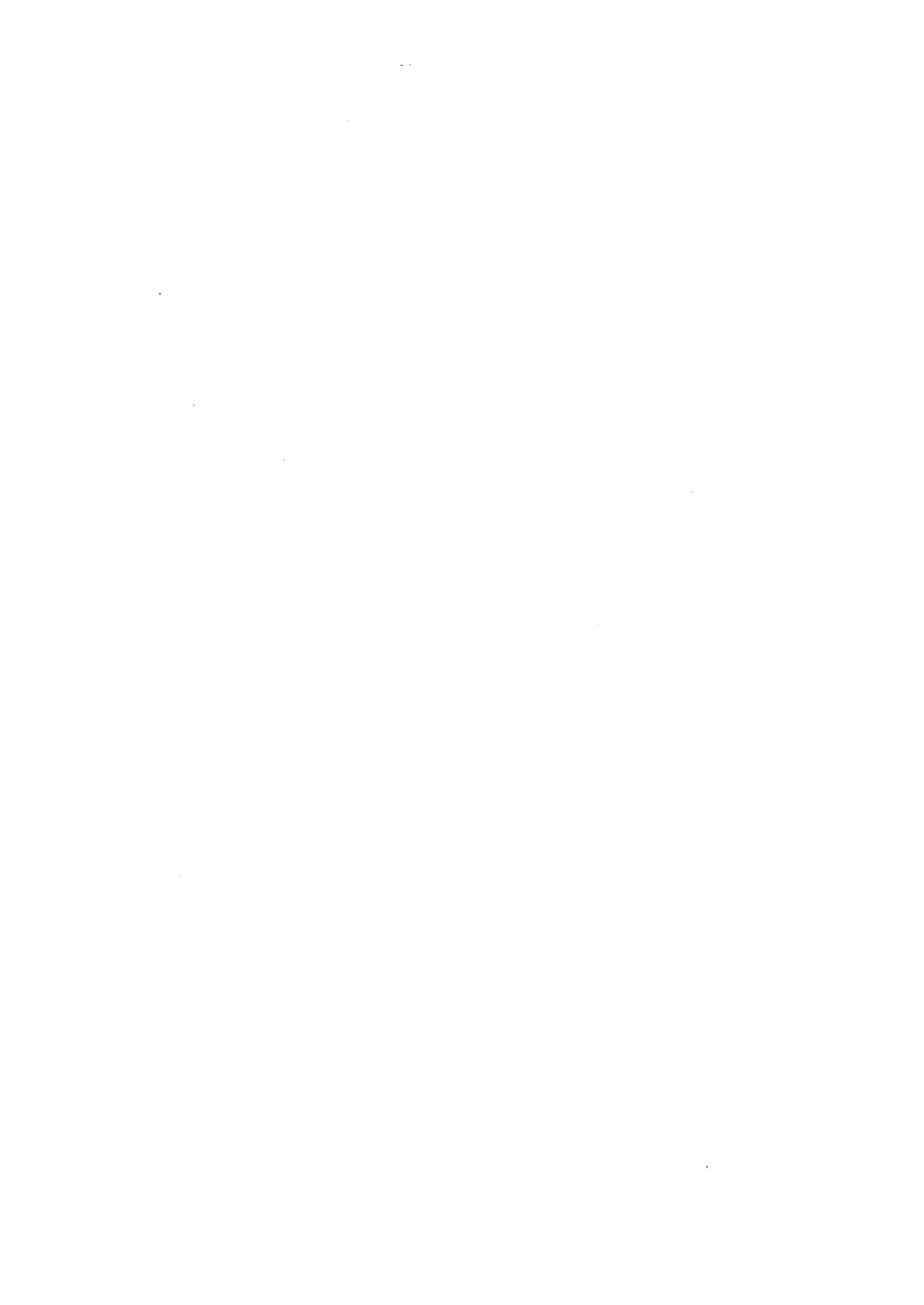 Carissimi colleghi,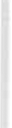 un caloroso saluto a voi presenti in sala, che avete seguito con interesse gli  argomenti  fino  ad  ora  trattati.Sono Stefano Burlando, appartengo da un anno al Consiglio Direttivo ANIARTI, ed è per me sicuramente motivo di grande orgoglio e soddisfazione partecipare   attivamente   alla  vita   dell'Associazione.Credo che chiunque ne entri a far parte debba porsi in un'ottica orientata e proiettata  sempre verso  nuovi  orizzonti .Lavorare in associazione significa responsabilizzarsi maggiormente , sia intrecciando rapporti con colleghi di altre regioni, sia cercando di attuare iniziative proprie in loco. Lavorare in ANIARTI significa contare sulla dispo­ nibilità dei soci e lavorare assieme su progetti importanti di sviluppo cultura­ le e professionale.In Liguria, come soci e delegati ANIARTI abbiamo colto l'esigenza di mol­ ti colleghi di disporre di strumenti formativi strutturati e riconosciuti. Per l'assistenza in Area Critica, anche in Liguria non esistono possibilità istituzio­ nali di formazione, mentre in alcune regioni italiane (Friuli, Trentino Alto Adi­ ge, Piemonte  e  Toscana)  è  ormai  stato  istituito  il  corso  di  specializzazione in  Area  Critica,  così  come  studiato  e  proposto  dall'ANIARTI.Insieme ad un gruppo di soci liguri ANIARTI, abbiamo iniziato a prende­ re contatti con gli organi competenti in Regione, per far presente l'esigenza e per sollecitare l'istituzione di un corso di formazione post-base, già struttu­ rato  e  sperimentato.Le esigenze della Sanità in Liguria non possono essere prive di strumenti di formazione che consentano di acquisire e trasmettere professionalità e com­ petenze  per  risolvere  problematiche  assistenziali  sempre più  complesse.Il processo è tuttora in corso, e sicuramente non privo di difficoltà. Ab­ biamo trovato, ovviamente,  molta disponibilità da parte del Presidente del Collegio IPASVI di Genova, Enrico Cavana, intenzionato a partecipare attiva­ mente al progetto , come pure, disponibilità è stata espressa dal Presidente del Collegio IPASVI di Savona, Massimo Bona.«Tastando il polso» tra i colleghi dell'Area Critica ligure, c'è una forte richiesta  di una formazione  specifica,  diretta  ad incrementare  e supportare le conoscenze in Area Critica, una realtà tanto complessa quanto affascinante. In questo progetto abbiamo avuto il supporto di Annalisa Silvestro, vice­ presidente ANIARTI, la quale si è dimostrata sempre disponibile (impegni suoi permettendo),  e che sicuramente continuerà  ad aiutarci nei  rapporti  con lesedi  opportune  della  sanità  ligure.Quali sono i punti di forza di tale corso? Obiettivo principale è la forma­ zione di un vero professionista della salute, abile e capace di rispondere con competenza ai delicati bisogni del paziente critico, senza dimenticare l'impor-186	Stef ano  Bu rlandotanza dell'instaurare rapporti sociali con i parenti e di collaborazione profes­ sionale  con operatori  di  altre professionalità  o  di  altre  uni tà  operative .Non è questo il momento per presentare diff usamente il corso, che rap­ presenta comunque, una grande novità anche nell'impostazione della metodo­ logia  didattica  e nella  filosofia  complessiva  che lo sostiene.Il raggiungimento della meta di veder realizzato il corso è ancora lontano, ma chiedo a tutti voi, specialmente a quanti vivono in Liguria, di essere molto attenti a quanto nel panorama sanitario si muove sul versante della formazione. Inoltre, credo sia necessario  che in ogni occasione opportuna vi sia da parte vostra la manifestazione  dell'esigenza di nuova formazione infermieri­ stica specialistica. Insieme, e se saremo tanti a chiedere questo «strumento » per poter lavorare meglio, avremo maggiore speranza di ottenere questo « Stru­ mento »  per poter  rendere un migliore  servizio ai cittadini. È questo che cianima  e,  nello  stesso  tempo,  ci  deve  « rianim are ».Ancora un caloroso saluto a tutti voi, con la speranza di potervi dire, magari al prossimo Congresso Nazionale ANIARTI « anche noi, come Regione Liguria, abbiamo cominciato!»Grazie e buon proseguimento  di Congresso!PROPOSTE PER LA GESTIONE DI SITUAZIONI D'URGENZA/EMERGENZA	INTRAOSPEDALIER AN. SPEZIALI <1(relatrice), P. DAVI <1(relatrice), S. CESTARI <1LANFREDI <1>,  R. MOTTI <1>,  E. PIVA <1>>  l.P. Servizio di Anestesia-Rianimazione  - MANTOVAIntroduzioneIl C.R.T.I. nasce a Mantova a metà degli anni '60 come servizio mobile e diviene Unità Operativa verso la fine dello stesso decennio. Questo padiglio­ ne era collocato in uno spazio compreso fra il D.E.A. e i principali servizi dell'Ospedale. Il reparto era dotato di 7 posti letto di cui 5 collocati in stanze singole disposte ad emiciclo e 2 di emergenza situati nel corridoio di transito. Era presente un posto letto nella stanza normalmente adibita a Pronto Soc­ corso dove venivano accolti gli ammalati provenienti dal D.E.A. o dai reparti di degenza.Il «vecchio» C.R.T.I. era inoltre nelle immediate vicinanze dei reparti di degenza che, come vedremo in seguito, richiedono sovente l'intervento del me­ dico  rianimatore.  Tali  reparti  sono  (vedi  fig.  1):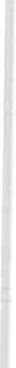 I Chirurgia; II Chirurgia; I Medicina; II Medicina;Unità Coronarica;Fig.  1I CHIR.Il CHIR.	.In questa realtà l'infermiere di « area critica » assicurava, con il medico rianimatore, l'assistenza al paziente critico nei reparti base (per pa zie nte criti­ co si considera qualunque ammalato acuto e grave, con aumentato  rischio di188	N.  Speziali   e  coli.morte improvvisa e ragionevoli possibilità di recupe ro qualora sottoposto ad opportune cure e a terapie intense ed intensive). Pur erogando già allora assi­ stenza personalizzata, al momento dell'uscita per una situazione  d'urgenza, questa non scadeva in quanto tutti i pazienti erano seguiti e controllati dai colleghi   presenti .Per capire meglio il problema insorto dopo lo spostamento nella nuova struttura, vi proponiamo un grafico raff igurante il numero di interventi riani­ matori  fatti  da  gennaio  a  settembre  di  quest 'anno, nei  vari  reparti.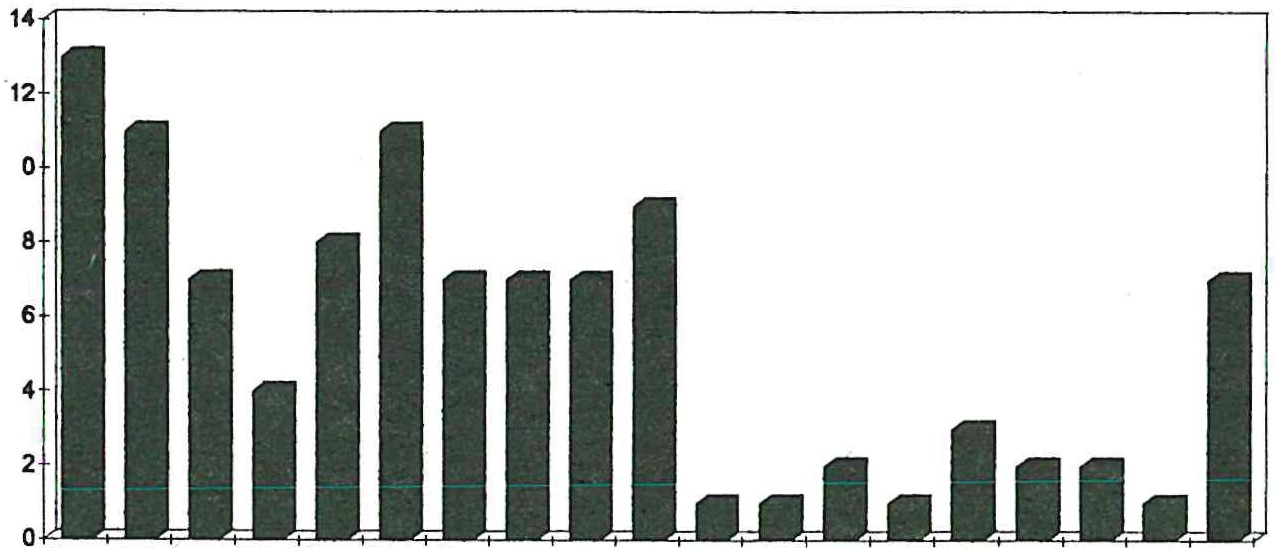 Come si può notare dal grafico i reparti maggiormente chiamati in causa sono le Chirurgie, le Medicine, il D.E.A., l'U .C.C., ma anche Urologia, Ortope­ dia, Malattie Infettive e Neurologia. Mentre i primi sono molto vicini tra loro e nei pressi del C.R.T.I ., i secondi sono decentrati fra loro e distanti dall'at­ tuale C.R.T.I.Nel marzo 1995, circa un anno dopo l'arrivo del nuovo primario, si è veri­ ficato lo spostamento del C.R.T.l. nella nuova struttura posta nel monoblocco e decentrata  rispetto  ai reparti  più  «critici» (vedi fig. 2).Proposte  per  la gestione  di situazioni  d'urgenza/emergenza  intraospedaliera	189Fig.  2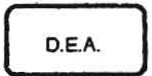 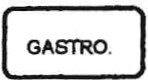 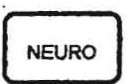 Attualmente ci troviamo in una struttura edilizia e topografica estrema- mente  diversa: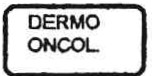 il nuovo  reparto  è  lineare  e sicuramente  più  dispersivo;è costituito da 8 box singoli comunicanti fra loro a due a due più uno d'emergenza;l'assistenza  personalizzata  si approfondisce : rapporto  infermiere/pazien­ te  1:2 o 2:1.In questa  realtà  operativa  diventa  dif ficoltoso,  se  non impossibile,  «lascia­ re » il reparto pe r garantire  l'assistenza al paziente  critico nei reparti di degenza.Nasce  così il problema:quale  assistenza  al  paziente   in situazioni  d'emergenza,  non  degente  in  T.I.?In una riunione di reparto, con il caposala e i colleghi infermieri viene discusso del problema e si ipotizza una soluzione in loco: «addestrare » gli infermieri nella gestione del paziente critico. Per convalidare i nostri dubbi si è pensato di inviare a tutti i colleghi un questionario conoscitivo anoni­ mo.Il problema e la relativa ipotesi di soluzione vengono presentati alla com­ ponente  organizzativa  dell'azienda  ospedaliera:190	N.  Spe z iali  e  coli.primario del C.R .T.I. (dott. Zanello); direzione  sanitaria;presidio  di  formazione  permanente.La sensibilizzazione della componente operativa (infermieri) dell'azienda ospedale avviene mediante un questionario anonimo composto da 12 doman­ de e preceduto da una breve  introduzione che lo motiva. Questo sistema di indagine ci è parso lo strumento più idoneo per esplorare le diverse realtà lavorative  e per  raccogliere  i  dati  che a  noi  erano utili.Dal presidio di formazione ci viene suggerito di far emergere dal questio­ nario  dati  di  tipo:organizzativo:  carenze  di  personale,  turni  pesanti;conoscitivo:  rilevare  conoscenze  e capacità  in possesso;formativo:  specifiche  richieste  di  aggiornamento .L'analisi  di tali dati permette  di valutare quanto è imputabile al sistema organizzativo  dell'Azienda  e  quanto  ci  si  aspetta  dall'intervento  formativo.Abbiamo avuto 40 giorni di tempo per la distribuzione, la compilazione ed il ritiro dei questionari . La consegna di questi è avvenuta durante una riunione del coordinamento  A.F.D.Il questionario era così strutturato: Reparto:	_Età:	Anni di servizio:    	Da  quanti  I.P.  è  formato  l'organico  del  tuo  reparto?   	Quanti  I.P.  sono  presenti  ogni  turno?Mattina	Pomeriggio	NotteDi  quanti  posti  letto dispone  la tua  sezione?	_Hai avuto occasione di assistere un malato con gravi complicazioni acute improvvise  che comportano  pericolo  di  morte  (paziente critico)?Sì    (   )No  (   )Quali  fra  le  seguenti  (quantif icare  in ordine  decrescente)?arresto  cardicircolatorio  	edema  polmonare  acuto  	insuff. respiratoria  acuta   	* embolia  polmonare  	* emorragia  grave  con  stato  di shock  	*  altre    	Proposte  per  la gestione  di  situazioni  d'u rgenza/eme rgenza  int raospedaliera	191Si  è   reso   necessario   l'intervento   dell'anestesista-rianimatore? Sì	(  )No  (   )7)  Esiste nel tuo reparto un carrello con materiali e farmaci, ordinati e pro­ grammati,  facilmente  reperibili  per  gestire  una  situazione  di criticità ?Sì	(   )No  (   )Lo   ritieni   funzionale? Sì	(   )No  (   )Ti  senti  sufficientemente   preparato   per  gestire  situazioni  critiche ? Sì	(  )No  (   )Ritieni  importante  un  corso d'aggiornamento  sul  <<nursing  rianimatorio» ? Sì	(  )No  (   )Con tale termine si intende « la gestione di situa zioni d i lavoro in urgenza ed emergenza dove  è  fondamentale  saper  riconoscere  precoc emente segni  e sinto­ mi  nel  pa ziente  e  darvi  una  risposta  immediata  e  corre tta ».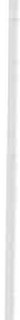 Quali punti consideri più importanti e preferisci trattare in un corso d'ag- giornamento  di  questo  tipo?insufficienza   cardiocircolatoria ,  shock; insuff icienza   respiratoria;farmaci  e materiale  vario;approcci vascolari  nel paziente  cnt1co; nutrizione artificiale (N.E. e N.T.P .); monitoraggio  acuto;trauma  cranico  e  toracico .Saresti  disposto  a  partecipare   a  tale  corso? Sì	(  )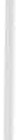 No  (   )Come  allestiresti  un  vassoio/carrello  dell'urgenza  nel  tuo reparto?  (per cortesia  sforzati  di fare un  minimo  elenco)MATERIALE	FARMACI192	N.  Speziali   e  coli.Dai questionari  raccolti  ed elaborati viene fatta una  prima  suddivisione dei  dati  per  aree; ne  abbiamo  distinte  4:area medica:	I  MedicinaII Medicinaarea  specialistica  medica:area chirurgica:area specialistica  chirurgica:u.c.c.Cardiologia S.P.D.C.Neurologia Pneumologia Dermatologia OncologiaMalattie  Infettive Emodialisi Nefrologia Pediatria;I ChirurgiaII Chirurgia;D.E.A.Urologia Maxillo-facciale OtorinoGinecologia/Ostetricia Ortopedia.Dai  dati  emersi  abbiamo  considerato:quanti I.P. hanno assistito un paziente critico;quante volte si è reso necessario l'intervento del rianimatore; qual è la patologia più frequente;quanti  di  loro  si  sentono  preparati  per  gestire  situazioni  « d'urgen­ za/emergenza  rianimatoria»;quanti ritengono utile un corso d'aggiornamento post base in nursing rianimatorio.Analisi  dei datiArea  medica:I.P. che hanno risposto al questionario sono 60 su 63;100% ha assistito pazienti  con gravi complicazioni  acute improvvise che comportavano  pericolo  di morte;94% dei casi è stato richiesto l'intervento del rianimatore;Proposte  per  la gestione  di situazioni  d 'urgenza/emergenza  intraospedaliera	193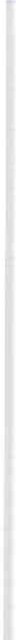 45% si ritiene preparato alla gestione di situazioni d'urgenza/emergen­ za  rianimatoria;100% ritiene importante un corso d'aggiornamento in nursing riani­ matorio.Area  specialistica  medica:infermieri  che hanno  risposto  al questionario  sono  153 su  188;99% ha assistito pazienti con gravi complicazioni acute improvvise che comportavano  pericolo  di morte;85%  dei  casi  è  stato  richiesto  l'intervento  del  medico  rianimatore; 37% si ritiene preparato alla gestione di situazioni d'urgenza/emergenza; 98%   ritiene   importante  un   corso  d'aggiornamento   in  nursing   riani­ matorio.Area  chirurgica:infermieri  che hanno  risposto  al questionario  sono 22  su 79;100% ha assistito pazienti con gravi complicazioni  acute improvvise che comportavano  pericolo  di morte;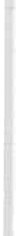 100% dei casi è stato richiesto  l'intervento  del  medico  rianimatore; 52% si ritiene preparato alla gestione di situazioni d'urgenza/emergenza; 92% ritiene importante un corso d'aggiornamento in nursing riani­ matorio.Area  specialistica  chirurgica:infermieri  che hanno  risposto  al questionario  sono 62 su  156;96% ha assistito pazienti con gravi complicazioni acute improvvise che comportavano  pericolo  di morte;92% dei casi è stato richiesto  l'intervento  del medico  rianimatore; 55% si ritiene prepara.to alla gestione situazioni d'urgenza/emergenza; 98% ritiene importante un corso d'aggiornamento in nursing riani­ matorio.194	N. Spe z iali  e  coli.Il graf ico sottostante riporta la percentuale  di patologie prevalenti  nelle suddette  aree.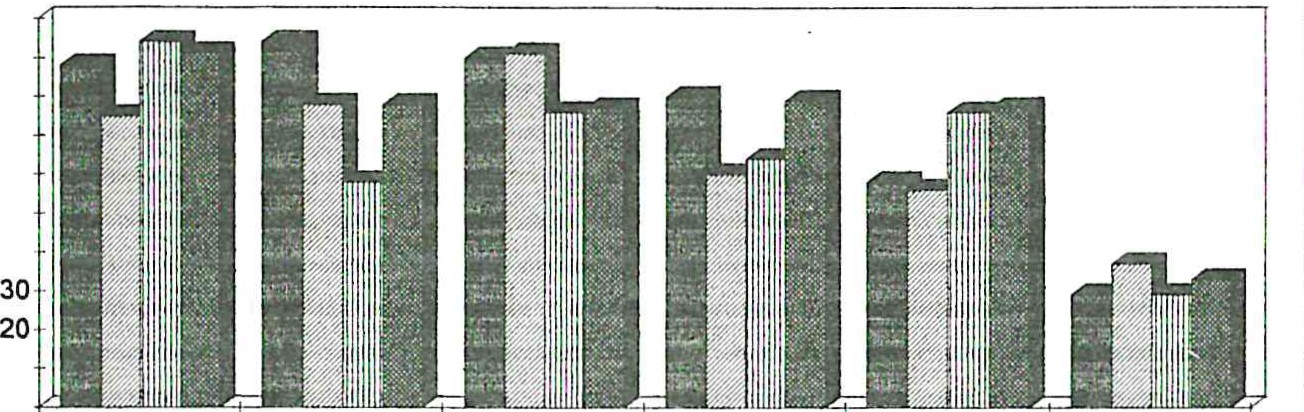 Dall'analisi   d ei  dati  emerge:*  tasso di « mortalità»  dei questionari del 39% definito poco « fisiologico» dal  nostro  presidio  di  formazione;  infatti  i  questionari  inviati  ai  reparti  sono stati 486 e ne sono tornati 297. Questo potrebbe essere imputabile a vari fattori:presentazione del questionario con motivazioni e modalità diverse da parte  delle Caposala;interpretazione soggettiva ad alcune domande esposte nel questionario; tempi  brevi  per  la  distribuzione  e  raccolta  del  questionario;carichi  di lavoro maggiori  in  alcune  aree;* discrepanza tra i dati emersi: I.P. che si ritiene  preparato/richiesta di aggiornamento/richiesta intervento rianimatore: questa differenza si verifica soprattutto nell'area chirurgica e nella specialistica chiru rgica probabilmente imputabile all'anzianità di servizio (4/5 anni) che giustificherebbe le nozioni teoriche apprese nella formazione di base, ma che non si traduce in comporta­ menti idonei.* presa di coscienza da parte dei colleghi I.P., vista l'elevata percentuale di  pazienti  critici  assistiti,  di  aggiornarsi  in  merito.Motivazioni  al corsoLa motivazione al corso nasce da una richiesta specifica da parte dei col­ leghi I.P.; in seconda istanza dai dati emersi non c'è corrispondenza, in a_lcune aree,  fra le conoscenze  e le abilità.Proposte  per  la  gestione  di  situa zioni  d'urgenza/emergenza  intraospedaliera	195La scelta del corso, anziché altri interventi formativi, si rende necessaria in quanto si garantisce un intervento capillare sugli operatori, riducendo le difficoltà di trasmissione delle informazioni che si verificherebbero con altri mezzi.D'altra parte, esiste solo da alcuni anni una formazione specifica,  nelle scuole della nostra provincia, in merito al nursing rianimatorio che, nel no­ stro caso, si traduce in una percentuale di infermieri preparati molto piccola rispetto alla totalità. Il corso trova una motivazione anche in questo contesto.Obiettivi  del  corso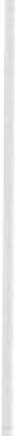 Gli obiettivi generali  del corso di formazione del personale consistono: rispondere  ad  una  effettiva  richiesta  da  parte  dell'utenza;essere propositivi  nei confronti dell'Azienda  rispondendo  ad un pro­ blema organizzativo;stimolo all'autoformazione ed aggiornamento che da questo deriva, in previsione  dell'attività  di docenza da parte degli I.P. del C.R.T.I.Gli obiettivi intermedi  del corso di formazione  consistono: riconoscere  l'urgenza;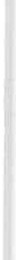 attuare correttamente una linea di soccorso;conoscere  i principali  farmaci  della  rianimazione; definire  le procedure  di  intervento;definire i sistemi di valutazione (questionario dopo un anno, caposala come referenti,  follow-up dopo un anno);garantire una continuità nella sensibilizzazione dei colleghi I.P. coin­ volgendo i caposala nel  corso in veste  di discenti.Gli obiettivi specifici, che definiscono i termini del corso, sono in fase di sviluppo.Considerazioni  conclusiveI  risultati  complessivi  ottenuti  percorrono  due  strade:gli I.P. del C.R.T.I. sono « professionalmente cresciuti »: hanno solle­ vato un problema legato a nuove esigenze assistenziali, aff rontandolo in modo propositivo e in relazione agli obiettivi dell'Azienda: rispondere in modo effi­ cace/efficiente ad una richiesta specifica dell'utente, un servizio di  qualità sempre  in   crescita;insieme alla identificazione di un problema è nata la richiesta di for­ mazione che si esplica con l'ideazione di un corso post-base « Corso d'aggior­ namento per infermieri professionali sul Nursing Rianimatorio» che verrà at­ tuato nella primavera  1996 e che identificherà  come docenti gli infermieri di rianimazione.196	N.  Sp eziali  e  col/.Di questa esperienza abbiamo identificato sia aspetti positivi, che negati- vi;  tra  i primi  ricordiamo:l'ideazione  di un  corso di formazione  post-base;lo stimolo all'autoformazione ed aggiornamento che da questo deriva. Tra quelli negativi :la   difficoltà   a   stendere   un   questionario   il   pm   oggettivo   possibile; impossibilità   di  « testare »  il  questionario  prima   di  somministrarlo   (po­ co   tempo   disponibile);la  difficoltà  nel  comprendere  alcuni  dati  emersi:* il 39%  degli I.P. non ha  risposto  al questionario;* collaborazione  attiva  solo da  alcuni  caposala;* impossibilità di estrapolare dati successivi che giustif ichino la non partecipazione (poco tempo a disposizione? mancata interpretazione delle finalità ?).Se è vero che abbiamo incontrato una percentuale di colleghi poco moti­ vati è altrettanto vero che la maggioranza ha dimostrato disponibilità e colla­ borazione. Questo è stato interpretato come un segno di collettiva sensibilità di noi infermieri al «bisogno» del cittadino che si affida alla nostra competen­ za e professionalità .Nella realtà questa esigenza si traduce nella programmazione di un corso di formazione che si suddivide per aree (medica, specialistica medica, chirur­ gica, specialistica chirurgica) con lo scopo di uniformare conoscenze e com­ portamenti  come  risposta  ad  una  richiesta  dell'utente.Ci sembra doveroso ringraziare i colleghi dei reparti per la loro collabo­ razione alla realizzazione di questo importante progetto . Con la loro parteci­ pazione saremo in grado di rendere qualitativamente migliore il « prodotto » dell'assistenza  infermieristica  in  senso  globale.UN PROGETTO DI QUALITÀ TOTALEFRANCESCA  PRATIl.P. Servizio di anestesia e rianimazione - Azienda ospedaliera Arcispedale Santa Maria Nuova- Reggio EmiliaL'Azienda Ospedaliera Arcispedale Santa Maria Nuova di Reggio Emilia è nata come tale il 1 ° gennaio 1995, ma già da qualche anno si sta operando una rilettura degli atteggiamenti verso compiti istituzionali, al fine di attuare dei  miglioramenti  dei  servizi  prestati  all'Utenza.Già dal '92 è stato attivato il Progetto Qualità Totale inteso come proces­ so di miglioramento continuo che implica una ricerca permanente e una visio­ ne  riferita  agli  interessi  del  Cliente/Utente.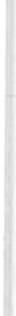 L'attenzione è stata rivolta così sia alla qualità del prodotto/prestazione erogata, sia alla modalità di erogazione, sfruttando la partecipazione di ogni singolo operatore come protagonista del miglioramento, lo sviluppo professio­ nale attraverso la formazione continua e infine, un approccio scientifico alla soluzione  dei problemi.Nel cammino verso la logica aziendale e il miglioramento continuo, consi­ derando  come  tappe  per  il  futuro  la  trasparenza  e la  garanzia  di  qualità  per il Cliente/Utente , si collocano i « Gruppi di Miglioramento» , attivati su proces­ si   individuati   come   prioritari.Sono questi 9 gruppi di operatori che hanno elaborato, già a partire dal 1993, delle  strategie  di miglioramento .I gruppi recuperano e valorizzano le potenzialità degli operatori, permet­ tono un percorso di sviluppo personale e continuo, una visione complessiva dei processi organizzativi, producono cultura professionale,  agendo secondo la dimensione del miglioramento continuo, con ampia autonomia, su cose concrete e misurabili nei risultati raggiunti, controllandone eventuali  rica­ dute.Tra questi, quello che a nostro parere risulta essere più significativo nella nostra realtà operativa, è il gruppo « Predisporre professionalità » che lavora per individuare possibilità innovative per la crescita professionale degli infer­ mieri e che ha elaborato percorsi formativi in tre settori tra cui il Dipartimen­ to  di  Emergenza  Urgenza, iniziato  già  a partire  dal febbraio  '95.Nel programma di Qualità sono stati istituiti inoltre sistemi di audit in­ terno,  allo  scopo  di  certificare  il  livello  qualitativo  raggiunto.Nell'intento di garantire una maggiore trasparenza e omogeneità nella ge­ stione dei servizi, sono state elaborate « 8 norme di buona qualità» alle quali si  cerca  di  rispondere  nell'affrontare  le esigenze  dell'Utenza.Il Servizio nel quale operiamo è una Rianimazione polivalente, istituita nel 1976 e ristrutturata nel 1992; l'area di popolazione servita comprende tut-198	Francesca  Pratita la provincia  di Reggio Emilia, con un bacino  d'utenza  di circa 450.000 persone .Gli Utenti  che usufruiscono  del servizio sono circa 360 ogni anno. Disponiamo  per  il momento  di  10 posti  letto attrezzati.Nel Servizio operano 25 Infermieri Professionali, 1 Caposala, 8 OTA e 1O Medici  a  rotazione   con  il  Servizio  di  Anestesia .Non essendo la  struttura del reparto predisposta ai doppi percorsi (spor­ co/pulito), al f ine di garantire il minor rischio di diff usione di infezioni noso­ comiali,  si  è  deciso  di  mantenere  il  reparto  chiuso  a  visitatori  esterni.I contatti tra ogni singolo Paziente e il proprio nucleo familiare, avvengo­ no tramite un sistema di telecamere a circuito chiuso che trasmette le imma­ gini del Paziente su un video, posto in una stanza esterna alla zona di degenza. In questa stanza vengono accolti i parenti dei Pazienti due volte nell'arco della giornata, ad orari prefissati; in una di queste occasioni i familiari rice­ vono da un Medico notizie e chiarimenti sulle condizioni cliniche dell'assisti­ to. Attraverso un sistema di interfoni inoltre i visitatori sono in grado di in­staurare  un  contatto verbale  con  il  Paziente.Non disponendo all'interno del nostro ospedale di reparti di Neurochirur­ gia e Cardiochirurgia, ci appoggiamo, in caso di necessità, ad ospedali di pro­ vince limitrofe.Il servizio di Anestesia e Rianimazione si propone come finalità principa­ li, quella di fornire prestazioni sicure e nello stesso tempo tempestive e inol­ tre quella di instaurare e mantenere una relazione terapeutica con il malato, durante  tutto  l'arco della  degenza.È chiaro come risulti difficile soddisfare il bisogno di relazione terapeuti­ ca in una terapia intensiva,  soprattutto perché complessa  risulta una analisi dei bisogni non esplicitati che vanno oltre le prestazioni urgenti e d'emergenza . I nostri obiettivi quali operatori di Rianimazione  diventano quelli di ga­ rantire la qualità del servizio, promuovendo un modello organizzativo idoneo all'interpretazione  dei bisogni  del cliente e l'assunzione  di responsabilità  inrelazione  ai risultati  delle  nostre  azioni .L'aziendalizzazione degli ospedali prevede un più alto grado di responsa­ bilizzazione a livello istituzionale e operativo e questo coinvolge diverse pro­ fessionalità che ruotano intorno ai fruitori dei servizi e delle prestazioni ero­ gate dall'Azienda Ospedaliera.I cambiamenti indotti dal processo di aziendalizzazione che hanno neces­ sariamente influenzato l'organizzazione di molti  Reparti e Servizi, a nostro parere sono stati avvertiti in misura minore dagli operatori di Rianimazione, soprattutto  quelli  riguardanti  i  rapporti  tra  Professionisti  e  Utenti .Questo fatto ci sembra dovuto sostanzialmente alle caratteristiche intrin­ seche di tale servizio e alla tipologia di pazienti che ne usufruiscono, poiché gli interventi da attuare d'urgenza diventano prioritari rispetto a qualsiasi rapporto Prof essionista-Cliente.Garantire tali priorità  è fondamentale nei reparti  di Rianimazione  e di-Un progetto  di  qualità  totale	199venta un elemento importante rispetto al rapporto col Cliente che comunque si stabilisce in un secondo momento (la sequenza temporale non svaluta l'im­ portanza  di ogni elemento).Nella fase d'urgenza dunque il Cliente, trovandosi nell'impossibilità di assumere un ruolo attivo nel rapporto con i professionisti, viene completa­ mente  aff idato  ad essi e alle loro competenze  specifiche.In questo senso il professionista deve garantire un livello di prestazioni tale da rispettare comunque i criteri del rapporto contrattualistico, come se effettivamente in quel momento il paziente fosse nelle condizioni di poter at­ tuare delle scelte.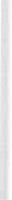 Per garantire questo occorre ottimizzare il livello di prestazioni, cosa che il professionista  deve sempre mantenere  come obiettivo del proprio  operato e che lo porta, soprattutto in una realtà come la nostra, ad avere delle grosse responsabilità  nei  confronti  del  Cliente.Ottimizzare la gestione delle aziende ospedaliere prevede il rispetto di diversi criteri quali l'efficacia, l'efficienza, l'ottimale utilizzo delle risorse, la competenza dei singoli professionisti che devono attuare un comportamento derivante dalla preparazione specifica e da valori etico-morali, per il raggiun­ gimento  dei  fini  della  tutela  della  salute.Il nostro obiettivo come infermieri di Rianimazione, diventa quello di da­ re al Cliente ciò che egli si aspetterebbe da noi, anche se questo ci risulta difficilmente  valutabile  in  concreto.Per questo siamo chiamati a garantire un'assistenza qualificata sempre, anche se  manca (almeno nella fase acuta/critica) un riscontro diretto con l'Utente.Per raggiungere tale fine abbiamo adottato diverse strategie, concordi con gli obiettivi individuati dai Gruppi di Miglioramento e con le 8 regole di buo­ na  qualità.Nel nostro reparto, nel quale si lavora secondo i criteri del Problem Sol­ ving, si è scelto di adottare un modello organizzativo sull'impronta del Prima­ ry Care, mirante ad ottimizzare i livelli del nursing attraverso un tipo di assi­ stenza  il più  possibile  olistica  e personalizzata.L'infermiere, adottando questo modello, ha cercato di riappropriarsi del­ l'intero processo assistenziale attraverso la presa in carico del paziente. Que­ sto modello organizzativo è a nostro parere quello che meglio permette l'in­ staurarsi  di  un  rapporto  professionale  completo  tra  Utente  e Operatore.Nella nostra realtà ad ogni infermiere vengono affidati in media due pa­ zienti, non  essendo  sempre realizzabile l'ottimale rapporto numerico  parita­ rio. Ogni paziente è affidato a un professionista che è responsabile della indi­ viduazione e risoluzione dei problemi assistenziali specifici, della pianificazio­ ne, attuazione e valutazione degli interventi, secondo la sequenza logico­ temporale prevista dal Processo di Nursing, durante tutto il periodo di de­ genza.L'infermiere  risulta dunque un professionista  con ampi spazi di autono-200	Francesca   Pratimia e responsabilità, con funzioni specifiche pur interagendo con altre figure, al  fine  di  fornire  prestazioni  qualificate,  verificandone  l'efficacia .La nostra figura ha uno spazio operativo proprio che mantiene grazie ad un alto impegno personale e disponibilità all'aggiornamento, data la comples­ sità  del  reparto  in  cui  opera.Pur attuando la presa in carico globale del paziente, ogni due turni di lavoro avviene una rotazione degli infermieri, i quali si scambiano i pazienti da assistere; questo accordo è nato dalla necessità di permettere ad ogni in­ fermiere di conoscere  a rotazione  tutti  i pazienti  ed inoltre in questo modo i casi più complessi dal punto di vista assistenziale e/o psicologico non grava­ no  sempre  sullo  stesso  infermiere.Questo discorso si è rivelato importante soprattutto per quei pazienti che necessitano di una degenza prolungata e/o particolarmente complessa, dimi­ nuendo così il rischio di Burn-out.Anche l'organizzazione dei turni è stata studiata per garantire la continui­ tà assistenziale mediante  la sovrapposizione  dei turni  di 30 minuti, dedicati al passaggio  delle consegne.Il passaggio delle informazioni riguardanti ogni singolo assistito è presen­ ziata da tutti gli infermieri del turno in modo che ogni operatore, pur avendo in carico solo due pazienti , sia a conoscenza dei problemi di tutti i pazienti presenti  in  reparto  e  in  grado  così  di  affrontare  qualsiasi  evenienza.Altre strategie organizzative riguardano ad esempio la formazione infer­ mieristica.Sono presenti nel nostro reparto due f igure infermieristiche nate in quali­ tà di « Animatori di Formazione », che hanno il compito di verif icare le esigen­ ze dell'équipe, rispetto al bisogno di approfondire certe tematiche o argo­ menti.Gli animatori diventano così promotori di aggiornamenti periodici rivolti all'équipe  di  reparto .Nei primi mesi del '95 ad esempio, è stato promosso un corso di aggiorna­ mento per gli infermieri da poco operanti nel servizio di Rianimazione, nato dall'esigenza di migliorare la formazione specialistica di un consistente nume­ ro di infermieri, assunti in  seguito all'ampliamento  della pianta  organica,  e di integrarli  nel  miglior  modo  all'équipe  infermieristica  con più  esperienza di servizio.Questo aggiornamento si è svolto in diverse fasi: le lezioni sono state pre­ cedute da un  incontro introduttivo tra i promotori del corso e i partecipanti, in cui è stata fatta la presentazione del programma e consegnato un questio­ nario ai nuovi infermieri per verificare le loro conoscenze specifiche in meri­ to  al nursing  di  rianimazione.I risultati di questi questionari hanno permesso di perfezionare ulterior­ mente il programma  degli incontri.Il corso, della durata  complessiva  di  circa  tre  mesi,  è  stato  strutturato in  dieci  incontri  a tema,  ciascuno  presieduto  da due  docenti (un medico  eUn progetto  di  qualità  totale	201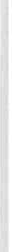 un infermiere di reparto), con la finalità di integrare  la  parte  medica  con quella   infermieristica.La parte teorica delle lezioni, supportata da alcune dispense, è stata alter­ nata a prove pratiche con spazi destinati a domande e chiarimenti . Il corso si è concluso con una rapida verifica scritta allo scopo di valutare il grado di apprendimento raggiunto, seguita subito dopo dalla correzione della stessa da parte dei docenti e discenti insieme, in modo da individuare eventuali pun­ ti non chiari e fare un bilancio complessivo sullo svolgimento del corso.In seguito sono stati consegnati ai partecipanti dei questionari, per valu­ tare se le loro aspettative nei confronti del corso fossero state soddisfatte, e altri rivolti agli infermieri del reparto per avere un giudizio sull'utilità del corso, se eff ettivamente questo ha contribuito, nell'operatività concreta, a fa­ vorire la formazione e l'inserimento dei nuovi infermieri .Nel periodo compreso tra dicembre '94 e marzo '95 è stato attuato uno studio sull'incidenza nel nostro reparto di infezioni nosocomiali e sul control­ lo delle infezioni crociate, e uno studio sui vari tipi di catetere venoso centrale.In programma per i prossimi mesi ci sono altre iniziative , quali la stesura e la sperimentazione di nuovi protocolli  operativi riguardanti  l'espianto d'or­ gani, le procedure  diagnostiche,  l'assistenza  in caso di intossicazione  e altri studi/ricerche come ad esempio il perfezionamento della cartella infermieristica. Dal  10 ottobre '95 è partito un progetto di rotazione  degli infermieri al­ l'interno dei reparti di area critica dell'Azienda Ospedaliera Arcispedale San­ ta Maria Nuova : Rianimazione , Pronto Soccorso, Centrale Operativa, Cardio­logia, UTIC e Medicina d'Urgenza .Sono in corso anche stages da parte  del nostro personale,  nei reparti  di Neurochiru rgia degli Ospedali di Parma, Modena e Bologna al fine di favorire il nostro apprendimento riguardante  la gestione del paziente neurochirurgico. Nei mesi precedenti gli Animatori di Formazione hanno rilevato l'esigen­za da parte dell'équipe infermieristica, di partecipare ad un corso di aggior­ namento con uno psicologo per migliorare la relazione terapeutica con il pa­ ziente e i rapporti con i parenti.L'esigenza di aff rontare questo tema è nata perché attualmente il rappor­ to che si instaura con il paziente critico è a volte vissuto in maniera frustran­ te dagli infermieri, proprio a causa della precarietà delle condizioni vitali del­ l'assistito; su di essi pesa inoltre un tipo di rapporto distaccato (a volte assen­ te) con i parenti , con i quali manca spesso un riscontro diretto.Il rapporto con i parenti avviene per ora solo grazie all'iniziativa del sin­ golo operatore che si fa carico di fare da tramite tra paziente e parenti e tra parenti e paziente, poiché il contatto tra le due parti avviene indirettamen­ te e solo ad orari predeterminati.Durante il contatto audiovisivo tra parenti e assistito, l'infermiere  refe­ rente del paziente rimane disponibile accanto ad esso per eventuali chiari­ menti,  mentre  i parenti  vengono  accolti  e ricevono  notizie  da un  medico.Dal mese di settembre sono stati presi accordi con uno psicologo che ha202	Francesca Pratiiniziato il suo lavoro da un'analisi dei rapporti attualmente esistenti tra ope­ ratori, pazienti e parenti e delle aspettative che ognuna delle parti ha da tali rapporti, tutto questo al fine di attuare interventi idonei nell'ottica di un rap­ porto di tipo contrattualistico.Lo psicologo sta raccogliendo dei dati da una serie di colloqui fatti con un campione di operatori del reparto, infermieri e medici, scelti tra le diverse fasce di  anzianità  di  servizio.È inoltre stato contattato un campione di persone che in passato hanno usufruito del Servizio  ed un campione di  parenti di tali pazienti , entrambi scelti in modo randomizzato, per avere un campione statistico il più possibile significativo  ai  fini  della  ricerca.Ad essi verrà fatta un'intervista da parte  dello psicologo che servirà ad analizzare  le  impressioni  avute  in  merito  al  rapporto  con  gli  operatori.Solo tra qualche tempo saremo in grado di rendere noti i risultati  della ricerca e solo in base a questi, potremo proporre un miglioramento codificato dell'impostazione dei rapporti tra gli operatori, il paziente e i suoi famigliari. Altre strategie adottate per raggiungere  un livello assistenziale  qualitati­ vamente rilevante, fanno ormai parte dell'organizzazione del Reparto, tra que­ ste l'integrazione fra le varie figure professionali  e l'inserimento  degli OTA, la formazione di due infermieri in qualità di tutors, per garantire la prepara­zione  e l'inserimento  degli  allievi  infermieri.Anche il Sistema Informativo in uso è stato adattato in rif erimento alle esigenze specifiche del Reparto,  e in funzione delle quali può essere rivisto e  perfezionato.Nella pratica quotidiana, dove la tempestività nella gestione dei problemi non è un elemento trascurabile, si rivela molto utile l'utilizzo di protocolli operativi atti a conformare le prestazioni assistenziali, sulla base di dati scien­ tifici individuati da ricerche bibliografiche e dalla sperimentazione sul campo (ad esempio, utilizziamo protocolli sulla gestione dei cateteri venosi centrali, sulle broncoaspirazioni,  ecc.).Viene  utilizzata  una  Cartella Infermieristica  messa  a punto  dagli infer­ mieri  di  reparto,  perché  possa  sopperire al meglio  alle esigenze  specifiche. Tale documento viene utilizzato per ogni assistito per raccogliere le infor­ mazioni che riteniamo utili per attuare il Processo di Nursing; esso è necessa­ rio  inoltre  per  garantire  la continuità  assistenziale  come  valido  supporto  al Processo stesso, dall'individuazione  dei problemi  assistenziali, alla valutazio­ne  delle  prestazioni .Queste sono strategie messe a punto nel nost ro Reparto, per garantire al Cliente un livello di prestazioni qualitativamente elevato e conforme alle aspettative dell'Utenza.Per verificare il raggiungimento degli obiettivi preposti,  abbiamo elenca­ to una  serie di  indicatori  di processo,  strategie  alle quali  stiamo lavorando e che vorremmo  coronare,  disponendo  in  un  prossimo  futuro  di  indicatori di  risultato  (soprattutto  per  quanto  riguarda  il  fine  che  ci  proponiamo,  diUn progetto  di  qualità  totale	203instaurare e mantenere  una  relazione terapeutica  ottimale),  che ci potranno essere forniti  da un  audit  esterno al Reparto  e dalle risposte  dei cittadini. Noi infermieri di Rianimazione, trovandoci a gestire situazioni assisten­ziali particolarmente complesse, ci facciamo carico di precise responsabilità professionali nei confronti  del Cliente; indipendentemente  dal rapporto che si instaura con esso, siamo chiamati a garantire un'assistenza sempre più qua­ lificata, che richiede grande professionalità e un impegno costante nella for­ mazione e nell'operatività quotidiana, poiché abbiamo il dovere di rispondere del nostro operato all'Organizzazione, alla nostra coscienza professionale e soprattutto,  al  Cliente.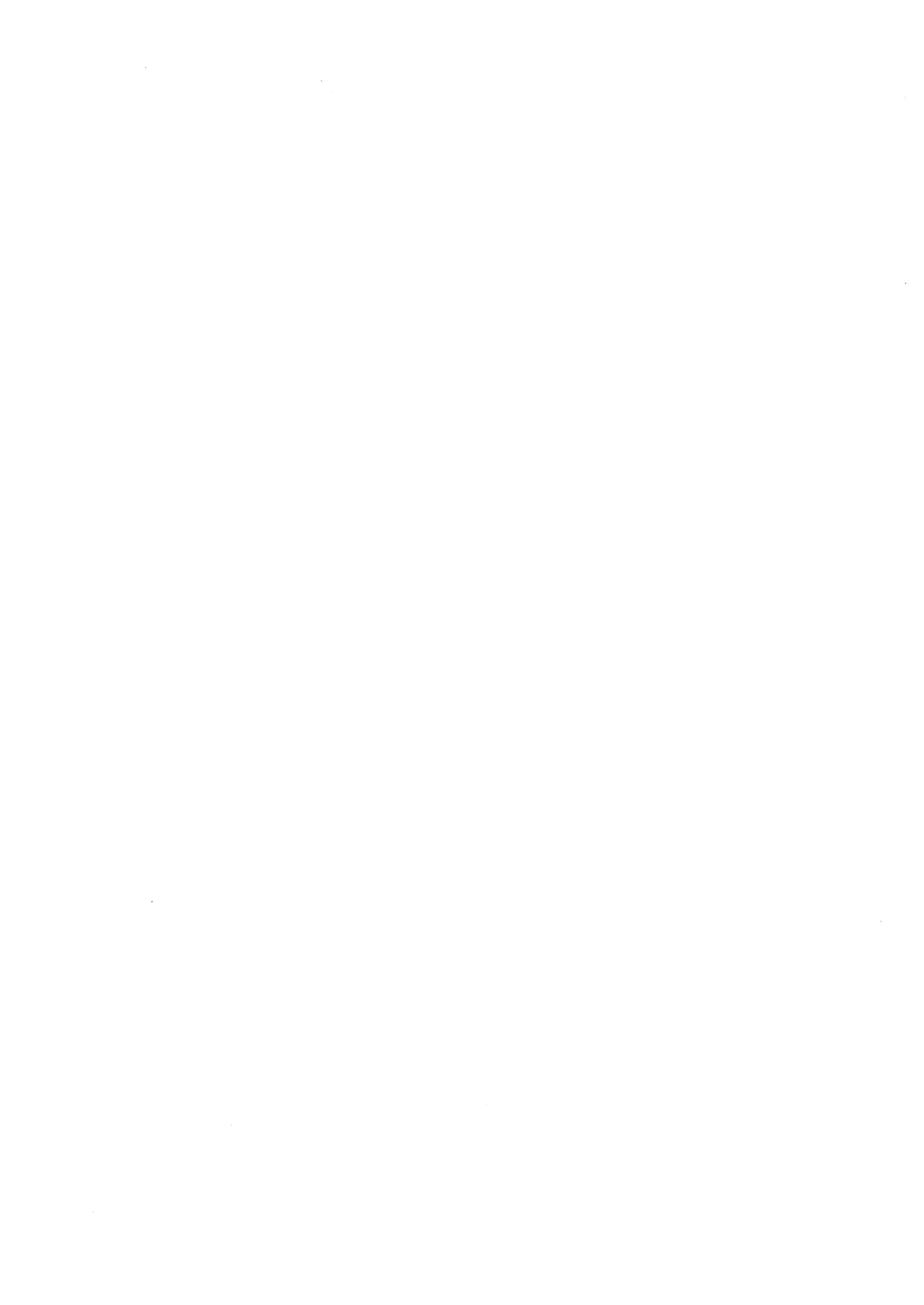 ESPERIENZE ASSISTENZIALI IN SITUAZIONI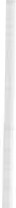 DI URGENZA-EMERGENZA INTRA ED EXTRA OSPEDALIERE CON PARTICOLARE RIFERIMENTO ALL'OPERATIVITÀ,ALLA TECNOLOGIA ED Al RISULTATI ATTESI ED OTTENUTIMARIA ROSA SARIA (ll, PASQUALE ALBANESE (2l)  1.P.S. C. Op. 118 - Udine(2)  1.P. C. Op. 118 - UdineLo scopo del nostro lavoro, sarà quello, di utilizzare come « filo condutto­ re»  l'intervento operativo indirizzato  al paziente  traumatico  e medico.Sulla base di questa traccia aff ronteremo dettagliatamente le varie fasi dell'intervento e della missione, argomentando sui principali ingredienti della assistenza, in situazioni di urgenza-emergenza, riferiti alla  nostra  realtà  ope­ rativa . L'intelaiatura che abbiamo voluto  dare  alla  nostra  esposizione  prevede delle  fermate  di  prammatica  su  alcuni  capitoli  fondamentali  e  storici  che han­ no caratterizzato la nascita e l'evoluzione del Sistema  118 Regione  Soccorso FV-G, altresì approfondiremo alcune tematiche di « timbro» proprie della pro­ fessione  infermieristica  che  riteniamo  portare   ad  esempio   di  come  l'attività del nostro gruppo abbia potuto influenzare e far  crescere  il  ruolo  dell'Infer­ mierie   Professionale   nel   nostro   contesto.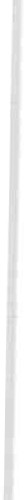 PremessaÈ per noi un grande privilegio poter parlare a questa platea, e per questo siamo grati all'organizzazione scientifica ANIARTI per l'opportunità.Abbiamo cercato nei limiti del possibile di sintetizzare la nostra esposi­ zione, ma come spesso accade quando si trattano argomenti cosi' vasti, si ha sempre il timore di tralasciare qualcosa di importante o di non aver appro­ fondito abbastanza alcuni passaggi. Quindi per i particolari vi rimandiamo alla discussione  finale.Prima di addentrarci nella trattazione diamo uno sguardo alla realtà in cui viviamo e operiamo affinché sia comprensibile il senso delle dimensioni. La regione Friuli Venezia Giulia conta 1 milione 200 000 abitanti, con una superficie di circa 8000 Km2 e caratteristiche orografiche diversificate (mon­ tagnosa, pianeggiante e costiera), inoltre va sottolineato l'incremento di oltre400 000 présenze nei periodi  di affluenza turistica estiva ed invernale.206	M .R.  Sa ria,  P.  Albanese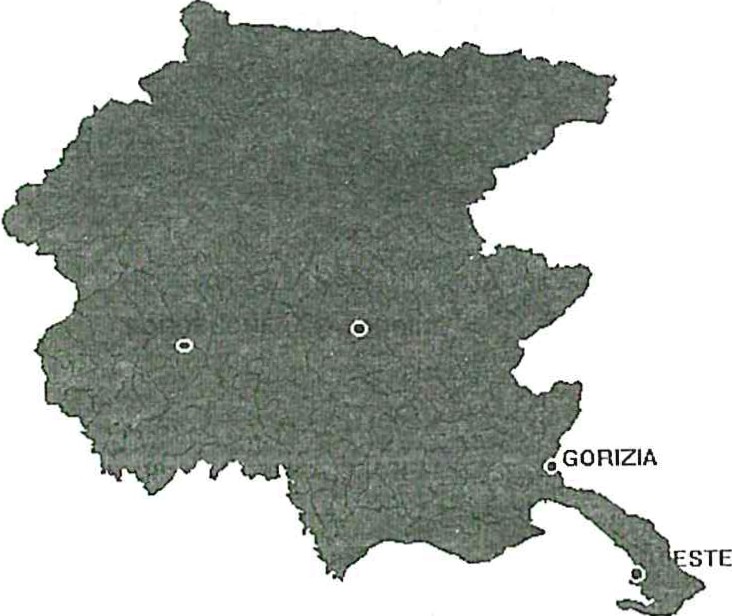 Fig.  1La provincia di Udine conta invece 522.330 abitanti su una superf icie di circa 4893 Km2 con un incremento estivo di circa 250 .000 unità nelle sue ri­ nomate  località  balneari.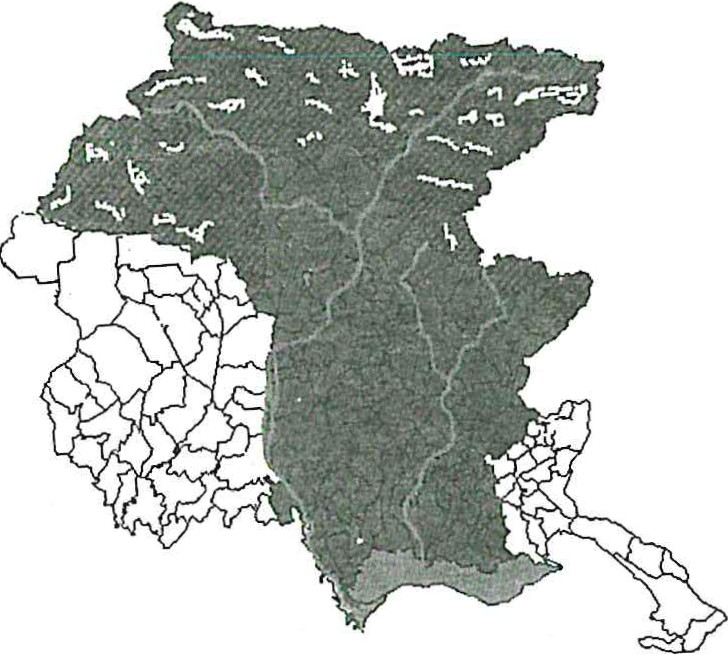 Fig.  2Esperienze  assistenziali  in situazioni  di  urgenza-emergenza, ecc.	207La Centrale Operativa di Udine nasce nel 1990, precisamente il 7 giugno, in occasione dei mondiali di calcio, come laboratorio sperimentale, entrando a far parte di un sistema direzionale denominato 118 Regione Soccorso.Il progetto risale al 1989, quando una Giunta Regionale ispirata da un collega IP lungimirante e tenace, vara un decreto che formalizza la rivisitazio­ ne delle aree di emergenza territoriali e pianifica le linee guida per l'emergen­ za ospedaliera, recupera il soccorso extraospedaliero , che fino ad allora era dato in gestione ad Enti volon taristici , riportandolo alla giusta collocazione (il S.S .N.), assegnandogli quindi la giusta importanza .Negli  anni  a  seguire,  verranno  attivate  le C.  Op.  di  Pordenone,  Gorizia e  Trieste  compiendo  di  fatto  la  copertura  regionale  del  Sistema  118.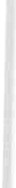 ObiettivoL'obiettivo primario dichiarato del Sistema è rappresentato dalla riduzio­,ne dei tempi di soccorso, della mortalità da trauma , miglioramento degli esiti invalidanti, destinazione logica e funzionale della urgenza-emergenza, ricove­ ro del paziente nella  struttura più  idonea, confermando la necessità  di porta­ re fuori dalle sue mura le professionalità che operano nell'Ospedale, stravol­ gendo  il  principio  ormai  sorpassato  e  controproducente  del  « load  and  go » e sostituendolo con quello più razionale ed efficace dello « stay and play » . Il progetto affida in massima parte la gestione delle C. Op, il coordinamento degli interventi, la formazione del personale, ad una figura che diventerà protagonista dell'intero sistema: l'IP, che acquisisce  in questa realtà  autonomia  gestionale .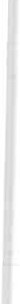 «La filoso fia»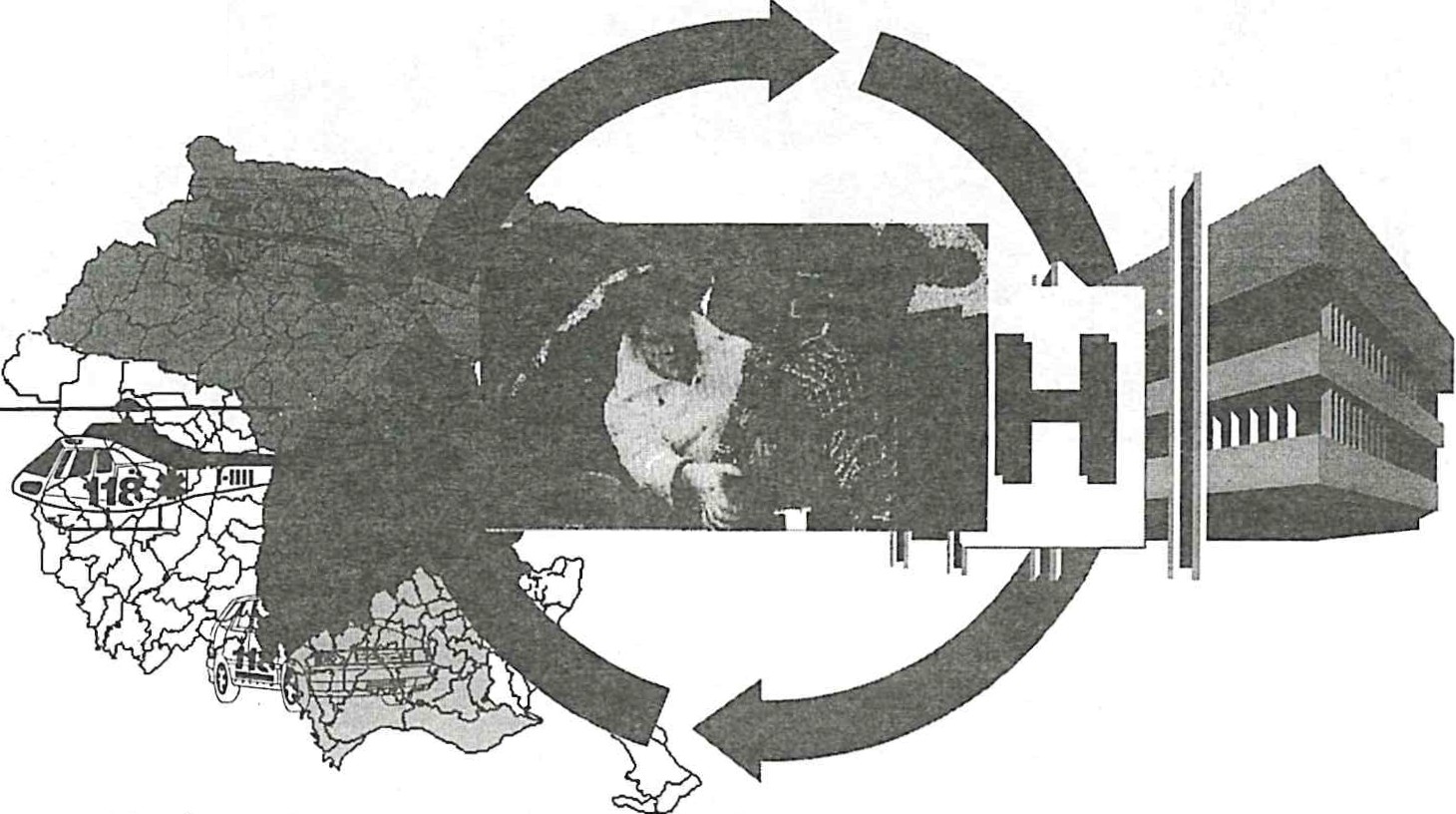 Fig.  3Rid uzione  delle  mortalità  in.tra  ed  extra  ospedalie ra  da  trauma migliorame nto  degli  esiti  in.validanti208	M .R. Saria,  P. AlbaneseUna moderna organizzazione, per aff rontare in modo eff icace ed eff icien­ te la gestione dell'emergenza sanitaria nel territorio, deve prevedere alcuni elementi  cardine  che  costituiscono  la  struttura  portante  di  tutto  il  progetto.Una Centrale operativa, punto di riferimento per gli enti  sanitari  e non, deputati all'emergenza . In questo contesto gli enti e le associazioni sani­ tarie di volontariato, partecipano al nuovo modello organizzativo con le loro risorse, la loro storia ed esperienza attraverso la stipula di convenzioni. Per le aziende sanitarie rappresenta un service for service che permette l'organiz­ zazione dei trasporti secondari (taxi sanitari) con notevole riduzione dei tempi di attesa, del trasporto di équipe chirurgiche in occasione di espianti trapian­ ti, di allertamento in emergenza e non di strutture quali l'igienistica, la veteri­ naria, la psichiat rica  e l'ecologica.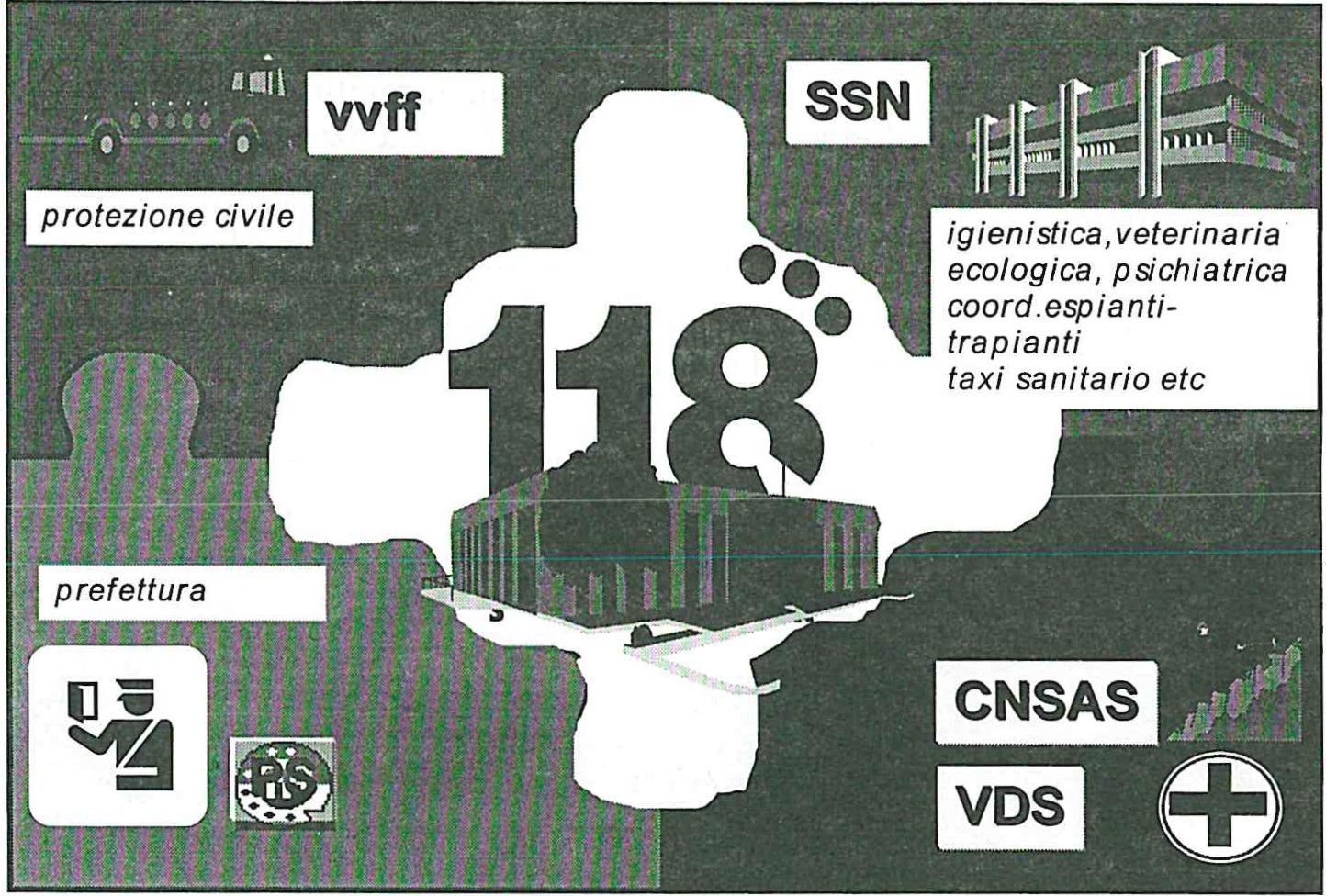 Fig. 4Centrale unica provinciale, a cui fanno capo tutte le richieste di emergenza-urgenza sanitaria ,convogliate attraverso il numero unico  di  chia­ mata 118. La C. Op. diventa di fatto Unico punto di riferimento per la cittadi­ nanza per le questioni di ordine sanitario, in grado di rispondere ai bisogni dell'utenza in modo adeguato, tempestivo  e qualificato. La C. Op. 118 coordi­ na tutti gli interventi attraverso la gestione di tutte le risorse esistenti sul territorio.Esperien z e  assistenziali  in situa z ioni  di  urgenza-em ergenza,  ecc.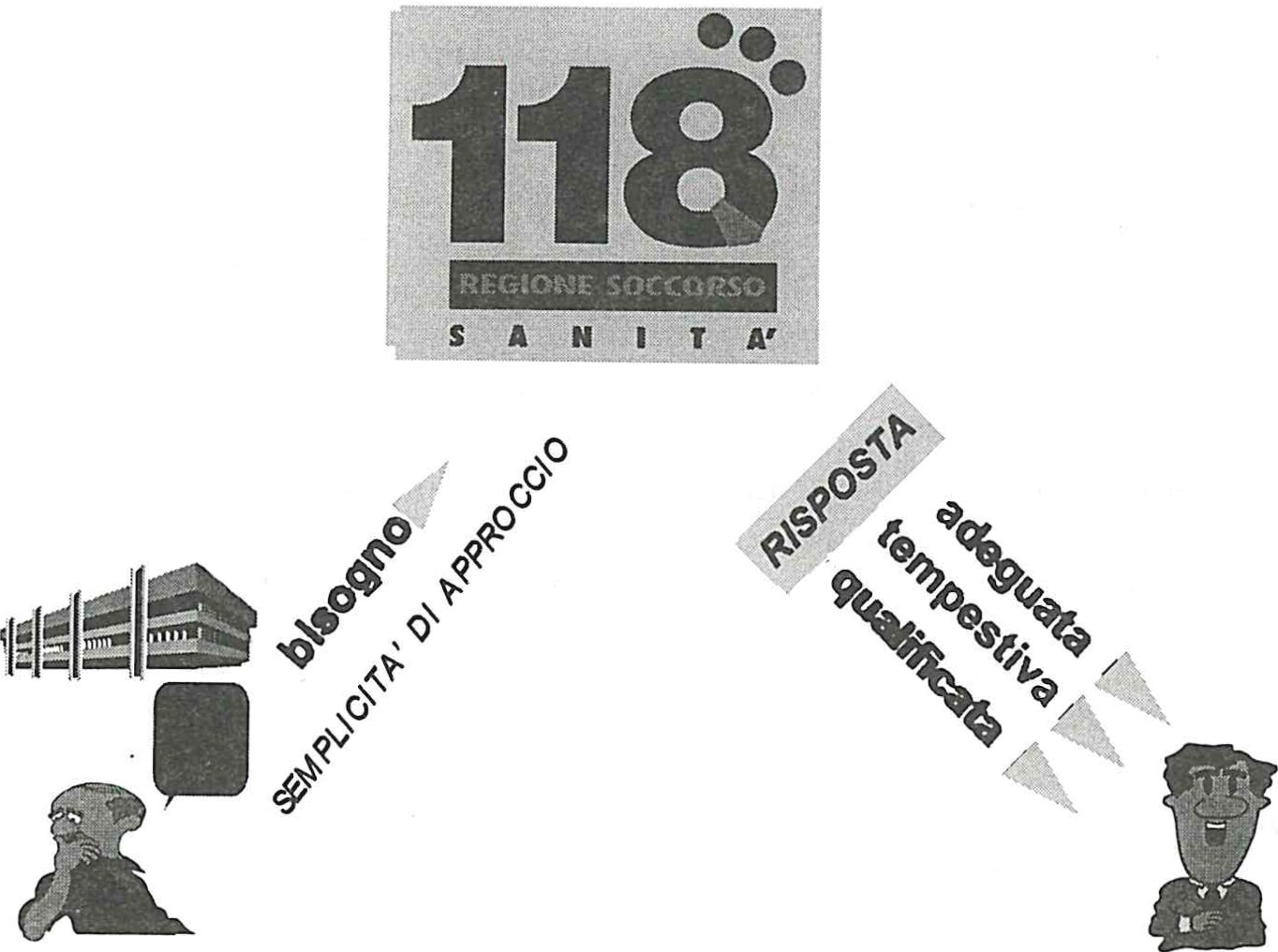 Fig  5Risorse  del  sistema             lnf.Prof.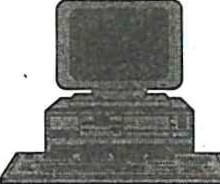 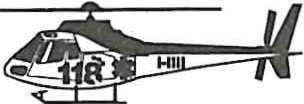 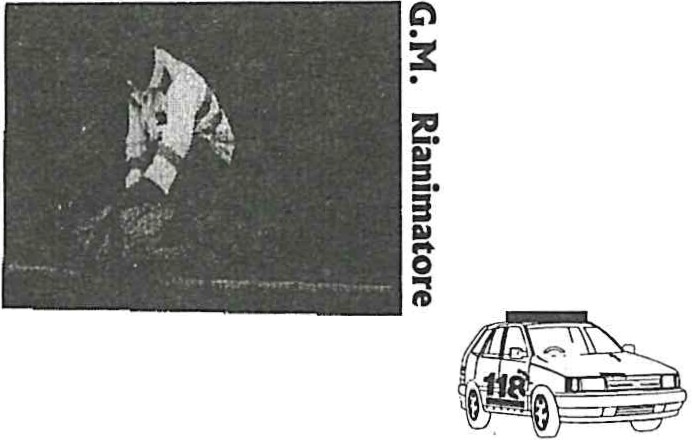 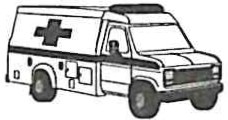 i.ai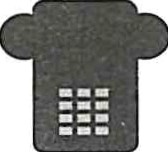 ci.aQIE209)aroloso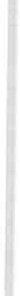 neonat.La  rete  radio, la  rete  telefonica  e il sistema  informativoFig.  6210	M .R. Sa ria, P. AlbaneseEssere un punto  di riferimento  unico vuol dire anche mettere a punto u n sistema di telecomunicazioni che permetta di concentrare le chiamate di soccorso nelle C. Op. e di collegare poi tra loro su linee sicure e riservate tutti  i presidi  dell'emergenza  sanitaria  e non.Attraverso la rete radio con frequenze assegnate dal ministero delle tele­ comunicazioni, la  C.  Op. allerta,  dirige  e  supporta  durante  l'intervento  i  mezzi di   soccorso.Il nuovo sistema informativo permette di gestire con la massima rapidi tà ed efficienza tutte le informazioni che def iniscono il quadro operativo delle risorse impegnate sul territorio, a fronte delle richieste di soccorso e di taxi sanitario. Allo stesso tempo lo strumento permette l'analisi e la verif ica della qualità e razionalità del servizio reso in quanto ha la capacità di interfacciarsi con la rete radio e telefonica, essere quindi unico strumento di lavoro multi­ mediale, versatile  ed affidabileI mezziIn attesa che il  governo  determini  gli  standards  tipologici,  le  dotazioni dei mezzi è regolata da una legge regionale del 1989 n. 3312 .L'at tuale classif i­ cazione  dei  mezzi  della  C.  Op. prevede:ambulanze di soccorso;auto medicalizzata attrezzata che permette il trasporto veloce di una figura medica;eliambulanza  come  sistema  di  trasporto  integrativo  e a volte  alterna­ tivo  al  trasporto  su  ruote  (vedi  interventi  in  montagna) . 	I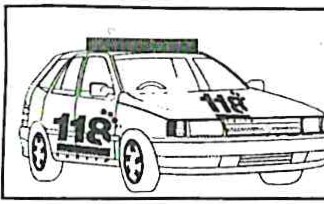 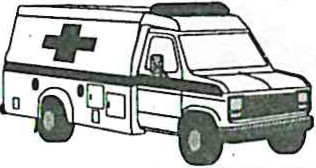 Fig.  7Esperien ze  assistenziali  in si tuazioni  di  u rgenza-emergenza,  ecc.	21 1Le   professionalità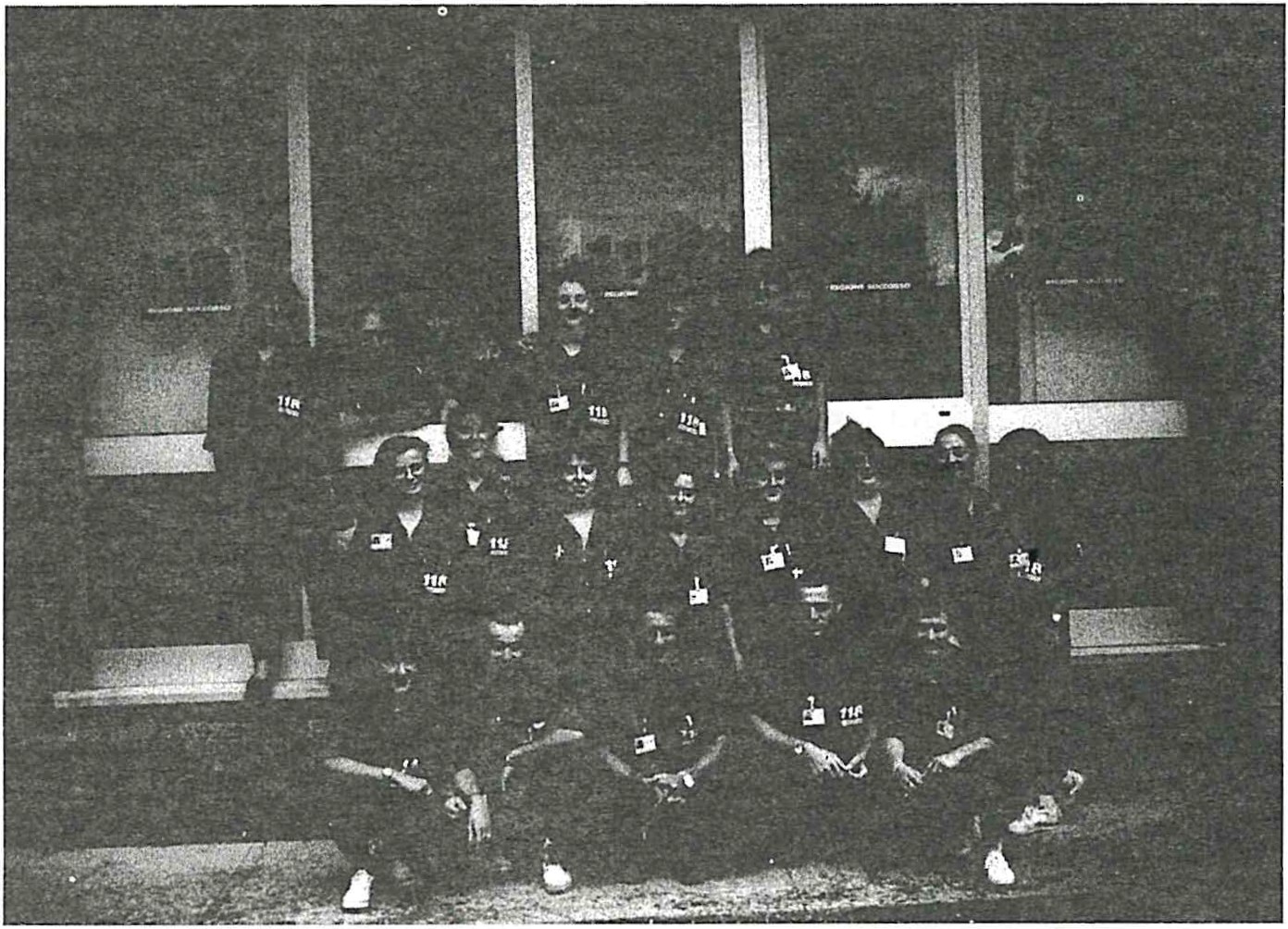 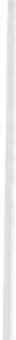 Fig.  8In centrale operativa ed in ambulanza operano IP provenienti dai reparti di urgenza emergenza opportunamente addestrati e sottoposti a programmi teo­ rico pratici di base e di formazione per essere in grado di gestire la complessa macchina tecnologica della C. Op., interfacciarsi con l'utenza e con tutte quel­ le figure di altri enti e reparti etc, valutando e registrando la richiesta, modu­ lando la risposta di soccorso migliore, coordinando le risorse a disposizione . In ambulanza gli IP hanno prevalenti mansioni di valutazione e stabilizza­zione  del  paziente  durante  il  soccorso e trasporto.Essi fanno riferimento a protocolli definiti con il responsabile medico del servizio.Inoltre è presente durante l'intervento l'autista o il volontario del soccor- so, che hanno le seguenti mansioni:guida del mezzo secondo le procedure della C.O.;controllo del mezzo  per quanto riguarda  la parte  meccanica;supporto all'IP nelle attività di soccorso sanitario sul luogo dell'in­ tervento  e  durante  il  trasporto;effettua  autonomamente  attività  di  trasporto  secondario;212	M .R. Saria, P. Albanesesi rapporta con la Centrale Operativa quando l'I.P. è impegnato nelle prestazioni  sanitarie.Strumenti  operativiOgni decisione, quindi le nostre azioni nella realtà lavorativa, può essere programmata,  standardizzata e valutata adottando o realizzando dei protocol­ li nel nostro caso operativo .Le decisioni  che presentano  un alto grado di ripetitività  si prestano  di più  ad essere programmate,  consolidando e semplificando formalmente  l'e­ sperienza  maturata  e accumulata  durante il  soddisfacimento  delle  richieste e alla risoluzione di problemi più o meno frequenti, più o meno somiglianti. Nei protocolli i vari elementi di decisione, tra cui i criteri di scelta diven­ gono strutturati. L'utilizzazione  dei protocolli  solleva l'operatore  dal lavoro di tipo routinario, o comunque, lo agevola. L'operatore può dedicare più tem­ po a quelli che sono i processi  di controllo, può valutare ad esempio se le prestazioni sono state attuate rispettando le linee guida e se gli obiettivi sonostati raggiunti.Sistema  di  filtro  telefonico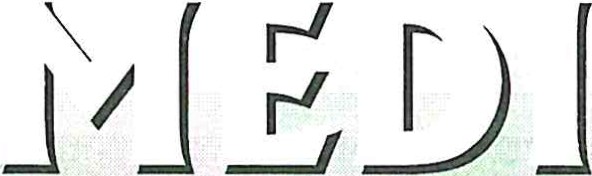 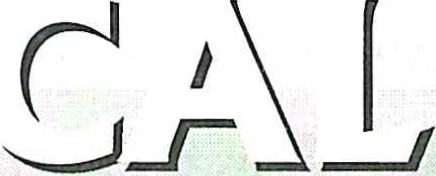 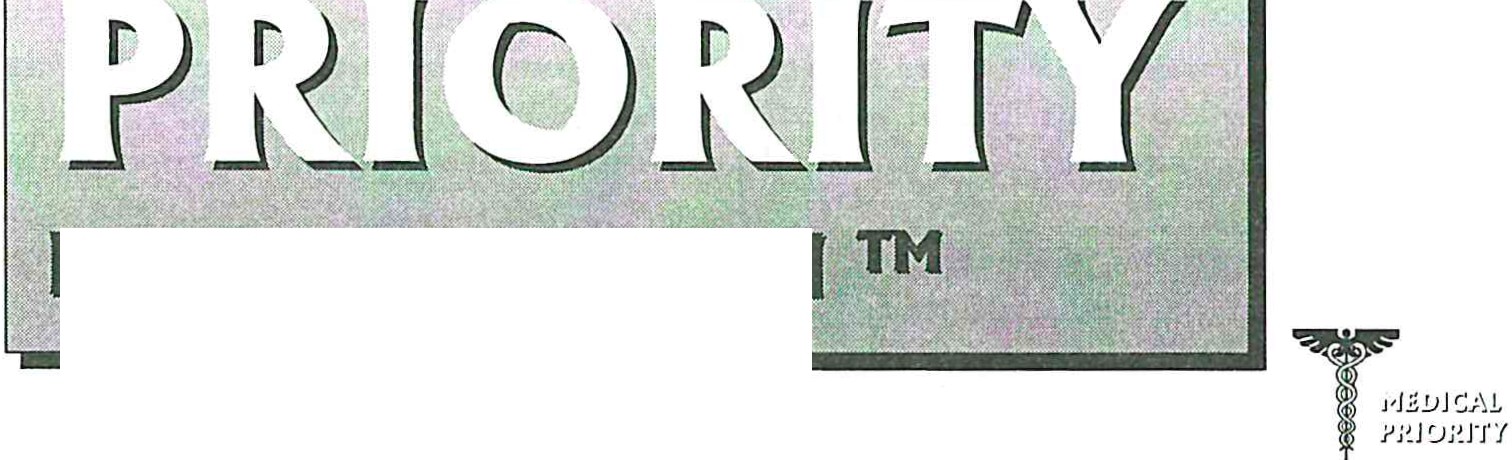 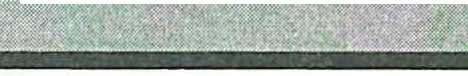 Fig. 9Esperien ze  assistenziali  in situa zioni  di  urgenza-emerge nza,  ecc.	213In base all'esperienza maturata in questi 5 anni, si è visto come l'approc­ cio telefonico rappresenti il momento più difficile per l'operatore di Centrale, che viene chiamato a raccogliere nel più breve tempo possibile il maggior numero di informazioni atte a valutare il problema , interfacciandosi con una utenza  non  sempre collaborante  e disponibile.Dopo un  opportuno  training  del  personale  che ha  conseguito  il  diploma di Emergency Dispatcher, è stato introdotto il sistema di interrogazione tele­ fonica Dispatch di provenienza Statunitense, che costituisce una procedura univoca, eccellente metodo di salvaguardia  da fatali improvvisazioni o da ap­ prossimative   valutazioni   dell'operatore .L'interrogatorio telefonico oltre a ricercare tutte le informazioni  relative al « Dove mandare» è finalizzato alla identificazione del problema principale dell'utente, al quale vengono formulate precise domande mirate ad individua­ re i sintomi prioritari, ossia la necessità in quel momento di prestare all'uten­ te una assistenza immediata per criticità e/o compromissione  dei parametri vitali (respiro, polso e coscienza). Inoltre rappresenta il primo passo per indi­ viduare la risposta più eff icace a « chi mandare» e in «che modo mandare» . Assume particolare rilevanza l'opportunità del sistema che permette all'o­ peratore di fornire indicazioni  sui comportamenti da adottare e sulle mano­ vre di sostegno delle funzioni vitali,  sul trattamento  delle emorragie gravi, ecc. già al telefono con l'utente, spostando di fatto di un grado l'inizio delleprestazioni  di primo soccorso (indicazioni post-dispatch).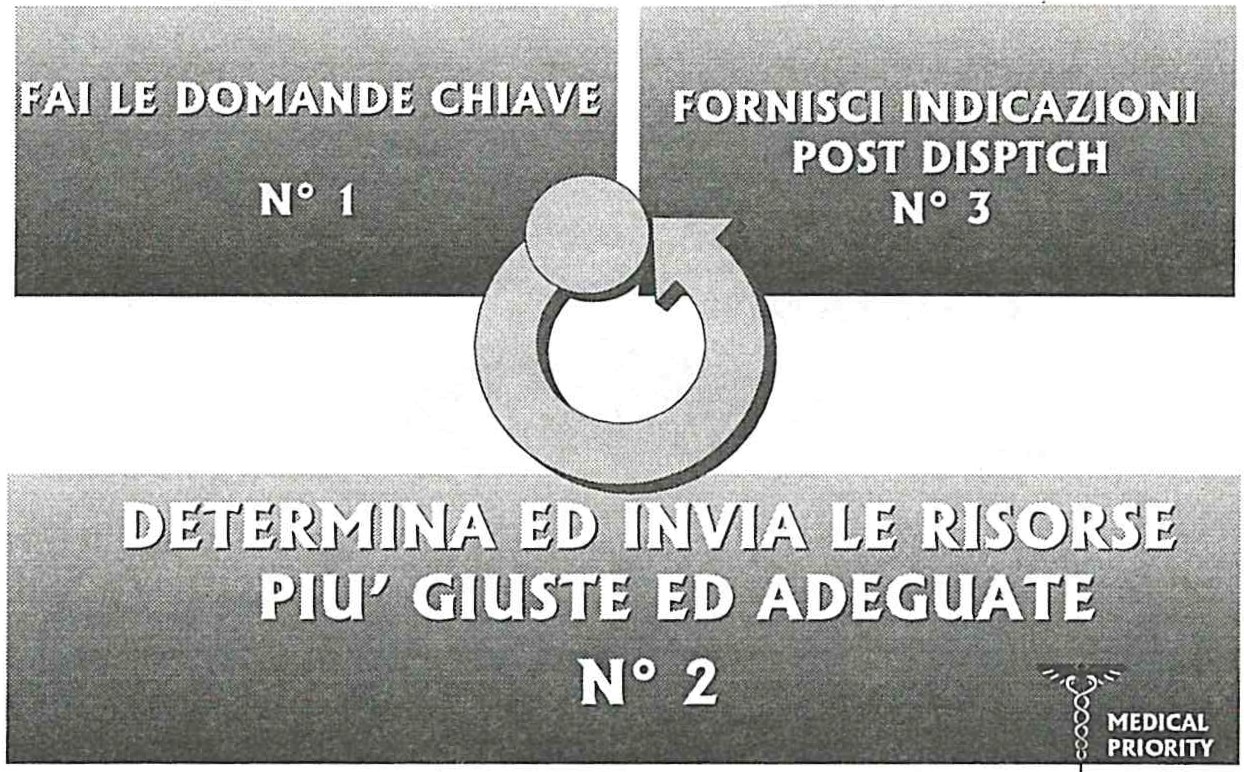 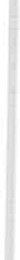 Fig.  9La risposta può essere diversa a seconda che si invii un equipaggio adde­ strato BLS o ALS e la priorità è data dall'utilizzo o meno di segnalatori acustico­ luminosi.  Se mai  ve  ne  fosse  bisogno  di  ribadirlo,  l'utilizzo  razionale  di un214	M .R. Saria,  P. Albaneseprotocollo da parte di un gruppo di lavoro permette la codifica delle risposte operative, utilizzando al meglio le risorse; è il presupposto indispensabile per la verifica ed il controllo della qualità e della sua implementazione, in questo caso di  una  eventuale  taratura  sulle  esigenze  della nostra  realtà.Medicai Priority Dispatch Sistem	FLOW CHART•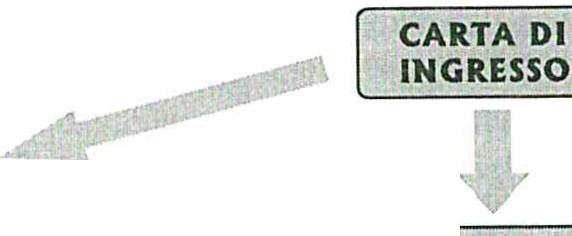 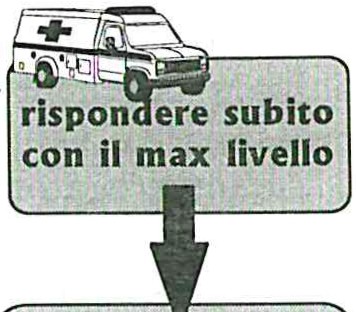 CARTA  SH UNT	 	problemi di cuore	domande chiavepersona indisposta	 	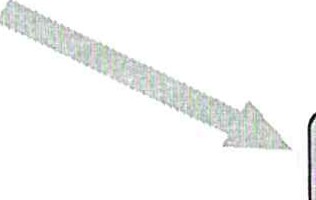 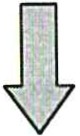 Fig.  10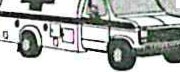 Fig.  11Quanto è importante chi utilizza il dispatch?TECN ICIAN	I.p .	M ED I CO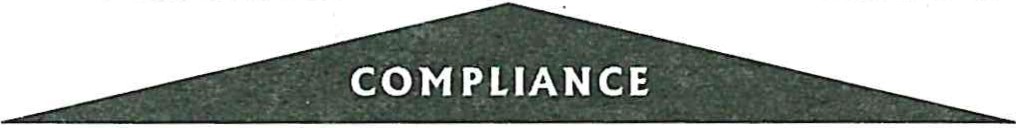 Un approccio diagnostico differenziale classico alla ricezione della chia­ mata è dispendioso in termini di tempo e di scarsa utilità in quanto non ade­ guato alle decisioni immediate da prendere . Un medico ad esempio è portato per natura ad interrogare l'utente con lo scopo precipuo di formulare una diagnosi specifica già al telefono, cercando di raccogliere quanti più dati pos­ sibili per poter iniziare una terapia mirata, eseguire accertamenti e ricovera­ re il paziente nel reparto più idoneo (nella nostra esperienza, chiamate di emer­ genza filtrate dal cardiologo hanno una durata media  di 7 m').Esperienze  assistenziali  in situa zioni  di  urgenza-emergenza, ecc.	215Il tecnician americano, è la figura che applica il protocollo in maniera rigida senza poter modulare l'utilizzo dello strumento nell'approccio all'uten­ za per  mancanza  di substrato culturale professionale  sanitario.Da tali considerazioni emerge chiaramente come la figura dell'IP, per ca­ ratteristiche proprie della sua struttura professionale, è l'operatore sanitario che raggiunge il massimo della compliance in questo ruolo.Esempio: nelle indicazioni post dispatch l'I.P. visualizza la scena e antici­ pa  i  problemi  fornendo  le  soluzioni  più  idonee.Protocolli  operativi, linee guida nel soccorso territorialePer gli stessi motivi ed oggettivati dallo stesso obiettivo del protocollo di filtro telefonico , siamo giunti ad elaborare delle linee guida operative per l'assistenza territoriale al Paz. medico/traumatico . Questo strumento ha solo formalizzato e codificato le sequenze operative-assistenziali già applicate fin dal primo  momento  della  nostra  attività.Linee Guida per il Soccorso Territoriale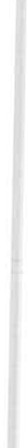 ARRESTO CARDIACO (!)®(!)&>FFOCAM ENTODISTRESS RESPIRATORI c(J)® (!)ARI TMIE IPOTENSI ONE IPERTENSIONEPOUTRAUMATIZZATOFig.  12Come ogni protocollo, permette la verifica sistematica dell'operato svolto, individua i punti di caduta, assicura uniformità nella risposta, e consente di ritarare lo strumento in base ai risultati attesi ed ottenuti. Non siamo delle scimmiette ammaestrate!!!, in quanto tutte le azioni contenute nei vari proto­ colli, sono una conseguenza di una interpretazione infermieristica dell'approccio all'urgenza-emergenza, con tutte le limitazioni della legislazione attuale, dove è sempre necessario l'avvallo del medico responsabile  del servizio.Riportiamo  di seguito un esempio di protocollo operativo di tipo medico.216	M .R. Saria,  P. AlbaneseIOSlRESS RESPIRATOOO	1  0I FR< 10 FR  >24CIANOSI  IProce<klrePosizione cistesa, senisedrta se ortopneapervietà delle vie aeree :rimozione corpi estranei, protesi,liCJIÌci,broncOilspirazionesollevammo nancibolaSI    can0a imale[riftmo del vomto[NO cainda orofaringmSupporto ventilatorio con AMBU2le.od. 4Fig. 13	IDISTRESS RESPIRATORIO		0I FR <  10  FR  > 24 CIANOSI  IProcedurePosizione distesa (semiseduta se ortopnea)Liberazione delle vie aereeMonitoraggio PA-FR-ECGj Cod. 3Fig  14	Se non previsto altrimenti in altra parte del protocolloEsperienze  assistenziali in situazioni  di urgenza-emergenza,  ecc.	217l rnsTREss RESPIRATORIO	I 0FR< 10 FR >24CIANQ51	II RUMCIU RESPIRATCIU	0	@ oc:EDURE	JSECCHI INSPIR.tirage-camgeSECCHI ESPIR.sibili e fischiOz 100/'o		..	,  Cod. 41--  ----'.-	Oz 40/' oAerosd con Bronawaleas{8-.20 gtt in base peso cap)Fig.  15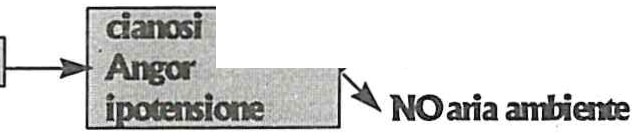  		Oz 100/'o 	  Adalatsl  1cp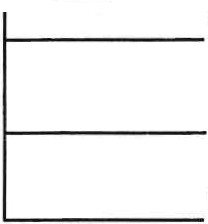 (Lasix 1fl ev)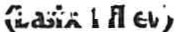 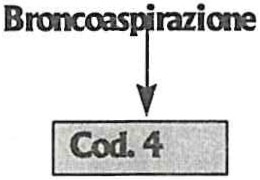 Protocolli  per  l'emergenza  multipla  e maxiemergenzaFig.  16,,..hre fora In calqlOvvff, cc,ps,prot.civ.,pn!feuma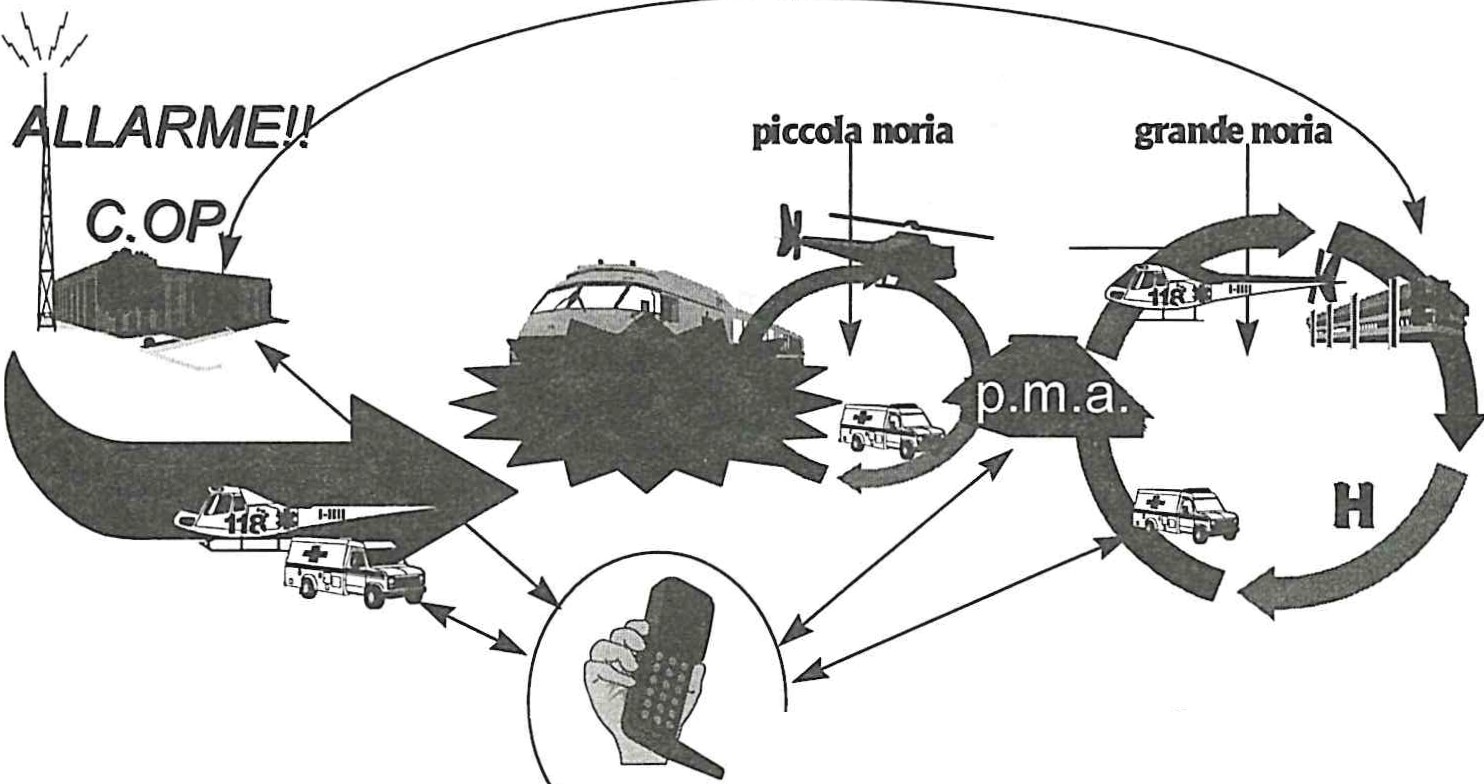 218	M.R.  Saria,  P. AlbaneseLa programmazione  di un piano di lavoro per affrontare situazioni com­ plesse diventa un elemento indispensabile ai fini di un intervento rapido ed armonioso,  evitando  la disorganizzazione  caratteristica  di queste situazioni. Situazioni eccezionali come incidenti stradali con più feriti, incidenti ae­rei etc., presentano in comune alcuni aspetti pur avendo peculiarità diverse . In questo protocollo operativo elaborato  da un  gruppo  di  lavoro composto da i.p. provenienti  da tutte le quattro centrali provinciali , emerge una nuova figura: il C.P.E.Il coordinatore sul posto dell'evento eccezionale è un infermiere profes­ sionale che svolge la sua attività presso la C.O.Particolarmente addestrato per occuparsi dell'aspetto organizzativo della scena.Le  caratteristiche  del  C.P.E.  sono:- la capacità di autocontrollo per contenere l'onda di emozioni che nuo- ce all'operatività;la  competenza  nel  campo  del  salvataggio-soccorso; l'aggiornamento   con   regolarità ;l'addestramento costante;-  essere ben  informati.Il ruolo del C.P.E.Il ruolo del Coordinatore sul luogo della maxi, consiste inizialmente nel confermare la natura e le dimensioni dell'evento verificando le condizioni di sicurezza e valutando  i rischi  ambientali. Nelle  varie fasi del protocollo  ilC.P.E. continua nelle sue funzioni di coordinatore interfacciandosi con tutte le figure in campo,  diventa l'occhio della centrale.SEQUENZA  DELL'AZIONE   DI  SOCCORSOFig.  17ROSSOGIALLOVERDEBIANCOAZZU RROURGENZE  ASSOLU TE URGENZE RELATIVE URGENZE M IN IM ECOINVOLTI (non f eriti) DECEDU TI O DEPASSÈ O IRREVERS IBILIEsperienze  assistenziali  in situa zioni  di  urgenza-emergenza,  ecc.	219Nella prima fase di estricazione identifica le aree per la ripartizione dei vari cantieri che diventano  entità funzionali di dimensioni compatibili  con la possibilità di comando a viva voce. Durante la fase di trattamento verifica con le altre figure la necessità di allestire un P.M.A., posto medico avanzato un  sito  sanitario ex  novo.Nell'ultima fase , quella dell'evacuazione, l'infermiere coordinatore, at­ traverso la centrale individua i posti letto disponibili negli ospedali a valle dell'evento, ed infine pianifica  la viabilità.L'approccio alle vittime si avvale di un sistema di selezione semplificato chiamato START.maxiemergenze ed emergenze multipleTRIAGE DI ESTRAZIONE	S.T.A.R.T.INDIVIDUARE QUELLI CHE SONO IN GRADO DI CAMMINAREVERIFICARE E IDENTIFICARE I FERITI DA DOVE SI E':VENT"E	SE ASSENTE	AZZURRO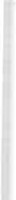 > 30  m'ROSSO< 30 m'	CONTR.PERFUSIONESE POLSO RAD. ASSENTE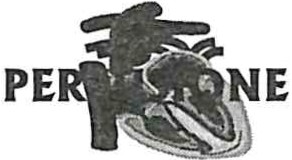 SE POLSO RAD. PRESENTEROSSOCONTR.COSCIENZA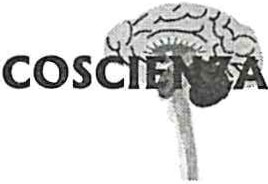 Fig.  18SE ESEGUE ORDINI SEMPLICISE NON ESEGU E ORDINI SEMPLICIGIALLO ROSSOQuesto ha l'obiettivo di garantire la massima sopravvivenza al maggior numero  di persone  possibili.Questo procedimento del tipo step  by step non implica una valutazione approfondita ma solo un'osservazione delle funzioni vitali, in un ordine pre­ stabilito permettendo così di definire in 60 sec. o meno il grado di urgenze.In questo modo si permette ai soccorritori di fare una prima  suddivisione tra le urgenze immediate (insuff. respiratorie, ipovolemie, alterato stato di coscienza), i morti e le urgenze relative, per poi passare ad effettuare semplici manovre di primo soccorso, quali il controllo di una emorragia  e la protezio­ ne  delle  vie  aeree.220	M .R.  Saria,  P. Albanese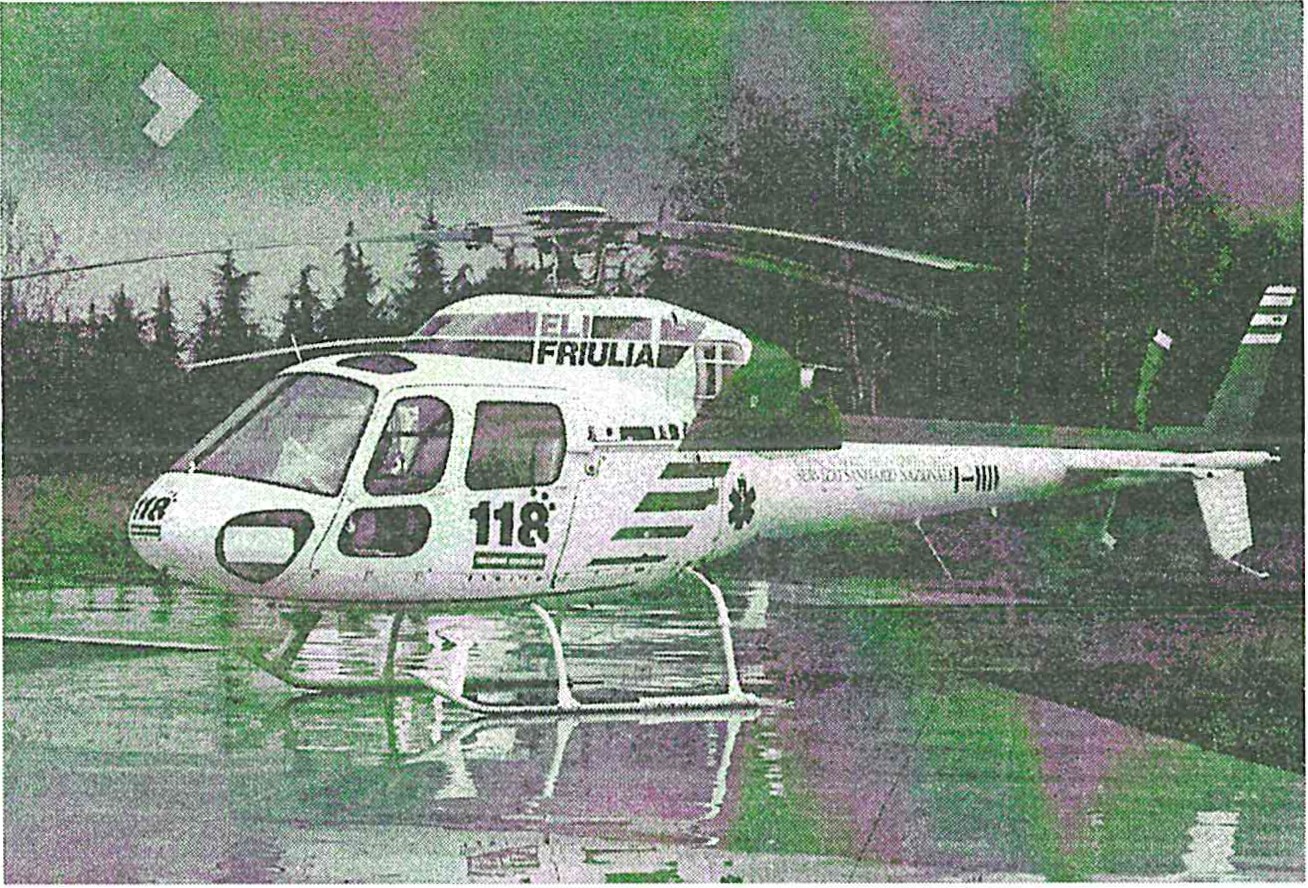 Fig.  19Protocollo  di attivazione  dell'ElisoccorsoL'Elisoccorso del FV-G nasce il 1° agosto 1993, con l'obiettivo di permet­ tere ad una équipe specializzata di interveni re nel più breve tempo possibile (nel nostro caso 20' per tut ta la regione), di centralizzare (nel Trauma Center) il paziente traumatico,  di assicurare trasporti  secondari  protetti,  migliorare la distribuzione dei posti letto in regione e migliorare la collaborazione tra le varie  strutture  dell'emergenza.Il servizio, nasce quando già il sistema su ruote era ben avviato e presen­ te sul territorio, con il quale si integra con il massimo dell'efficacia, avendo peraltro sempre la possibilità di rapportarsi in tempo reale con  l'équipe a terra, dove trovando un interlocutore qualificato ed attendibile, l'Inf. Prof., gli permette il dirottamento su altri interventi o di non trasportare pazienti non  critici.Vista l'orografia della regione FV-G, l'Elisoccorso si pone come unico mezzo indispensabile per il soccorso in montagna, dove collabora con il  Soccorso Alpino .I criteri di attivazione dell'Elisoccorso tengono conto di un Dispatch tele­ fonico dinamico-situazionale  piuttosto di uno medico-diagnostico.Esperienze  assislenz ia/i  in siluaz ioni  di  urgenza-emergenza,  ecc.	221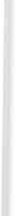 Fig. 20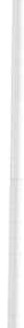 Il criterio di valutazione e di verifica dei protocolli di attivazione è legato al cosiddetto indice di predittività cioè il rapporto tra il numero di pazienti trovati morti più quelli ammessi in terapia intensiva, sul totale delle attivazio­ ni per quella precisa dinamica. Il limite minimo che ci siamo posti è del 20% di mortalità  (es.: incidente  autostradale,  incidente  sportivo, etc.).L'équipe è formata da 1 pilota e da personale sanitario che proviene dalle Terapie Intensive e dalle Centrali Operative regionali così composta : 1 medico rianimatore con non meno di 1O anni di esperienza in terapia intensiva, 1 Infermiere Professionale proveniente dalle terapie intensive, con non meno di 4 anni di esperienza, detto AVS Assistente Volo Sanitario ed 1 Infermiere Professionale proveniente  dalle Centrali Operative con non meno di 2 anni di esperienza detto CVS Coordinatore Volo Sanitario.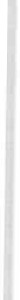 Dalla quotidiana attività di Elisoccorso, la figura professionale del CVS appare indispensabile ed insostituibile al pari delle altre figure che hanno finora composto l'équipe. Le caratteristiche professionali degli operatori e l'in­ tero servizio così com'è stato strutturato hanno dimostrato, dati alla mano, di aver caratteristiche di massima eff icacia ed eff icienza operativa; non a ca-222	M .R.  Sa ria,  P.  Albaneseso un tanto è stato recepito a livello europeo, ove il legislatore ha previsto come vincolante la presenza negli equipaggi di Elisoccorso della figura del­ l'infermiere professionale con mansioni di tecnico di volo, attribuendogli an­ che sulla carta  le mansioni  che già nella  nost ra  realtà  egli svolge.La figura professionale del CVS, che si discosta sensibilmente dal concet­ to di infermiere professionale classicamente inteso, proviene dalla sintesi di professionalità ed esperienze maturate a partire dalla fondazione ed attivazio­ ne stessa delle centrali  operative provinciali  del  118, al lavoro di gestione e coordinamento, all'attività di soccorso extraospedaliero con autoambulanza per giungere, attraverso un ulteriore momento di formazione e crescita pro­ fessionale,  all'attività  di  coordinamento  in  seno al servizio di  Elisoccorso.L'utilizzo del vettore ad ala rotante in supporto, e, mai in contrapposizio­ ne, al vettore su ruota, ha determinato l'esigenza di creare una figura profes­ sionale che si completasse nella collaborazione con il comandante pilota per tutte le procedure di volo (sicurezza del personale, degli astanti e dei coinvolti a terra ed in volo,  rilevazione  della  rotta,  individuazione  del target,  scelta del punto  di  atterraggio,  assistenza  e verifica  esterna ostacoli  nelle  fasi  di decollo ed atterraggio,  imbarco e sbarco dell'equipaggio  e del paziente,  ...), con le Centrali Operative (coordinamento generale della missione, man teni­ mento  di tutte  le comunicazioni  radio  e telefoniche  atte  al completamento della missione stessa, alla verifica di disponibilità di posti letto intensivi e/o specialistici a seconda delle caratteristiche patologiche  dei pazienti visitati). Riveste  inoltre  il ruolo  importante  di coordinatore  sul posto  in caso di maxiemergenza, rappresenta il riferimento per gli enti non sanitari che colla­ borano a vario livello nelle fasi del soccorso quali Forze dell'Ordine, Vigili del Fuoco, Protezione Civile, Soccorso Alpino, Pref ettura etc. A rotori fermi è membro  integrante  dell'équipe  sanitaria,  con  particolare  competenza  perle manovre  di extrication  ed il  soccorso ai traumatizzati  del traffico.Riteniamo che la nostra esposizione abbia portato alla luce una nuova figura professionale che può essere ritenuta da molti, come una f igura distan­ te da quello che è il cliché nella realtà attuale italiana. Da parte nostra l'unico modo che conosciamo per confermare quanto esposto, è quello di invitarvi nella  nostra  realtà  operativa.ASSISTENZA ALL'AMMALATO IN ARRESTOCARDIO-RESPIR ATORIO (BLS e ALS) IN AMBULANZA: INTERVENTI  DELL'ÉQUIPE INFERMIERISTICASENZA IL MEDICORelatori: L.M. RAFFIN (1l, L. MAGAGNIN (2l( 1)  l.P.S.A .F.D. e.o. 118 - PORDENONE(2)  l.P.S. e.o. 118 - PORDENONEPremessaLa filosofia del sistema 118 in Friuli Venezia Giulia è la stessa che acco­ muna  le  quattro  Centrali  Operative  Provinciali.La relazione appena presentata dai colleghi di Udine evidenzia quindi stru­ menti di lavoro comuni nella realtà regionale sia dal punto di vista organizza­ tivo che gestionale.La nostra realtàLa differenza operativa tra la nostra realtà e quella delle altre Centrali Operative nell'ambito del soccorso extra-ospedaliero ci ha stimolato a presen­ tare qui la nostra esperienza. Tale differenza  è legata  alla esclusiva  presenza di  f igure  infermieristiche   e  tecniche.Nell'ambito del territorio della provincia di Pordenone, infatti, il soccor­ so sanitario  è gestito  in prima  persona  dall'Infermiere  Professionale.Ciò comporta maggiore autonomia legata inscindibilmente a caratteristi­ che quali  responsabilità  giuridica  e deontologica.La nostra situazione è quella di non avere alcuna figura medica di sup­ porto, se non la Guardia Medica o il Medico Curante. Queste f igure, spesso, non hanno suff iciente esperienza, nè strumenti e farmaci adeguati ad aff ron­ tare situazioni altamente critiche quali l'Arresto Cardio Circolatorio. Il sup­ porto medico di riferimento, per quanto riguarda gli eventi traumatici, è lega-Si  ringrazia no:Ricerca  dati:  l.P.S. G.  BORRIELLO ,  l.P.  C.  ROMANZIN.Elaborazione  dati: l.P.S. L. FORNIZ.Interviste : l.P.S. G.  BUCCIOL,  l.G. F.  VETTOR,  l.P.S. M.  CALDANA .Elabora zione  testo:  l.P.S. L. MAGAGNIN,  l.P.S.A.F.D. L. RAFFIN,  l.P.S.  G. BUCCIOLe  quanti hanno collaborato ...224	L.M. Raffin, L. Magagninto all'intervento dell'elicottero sanitario, allertato, come per tutto il territorio regionale,  in base  ad eventi  situazionali  previsti  da specifici protocolli .La figura dell'Infermiere Professionale ha cambiato l 'assistenza sanitaria extra-ospedaliera nel nost ro territorio, essendo egli specificatamente prepara­ to ad affrontare questa situazione. L'Infermiere Professionale è affiancato, nell'assistenza  sanitaria,  da un  Infermiere  Generico  e/o da un  Autista .L'Infermiere Professionale è il responsabile dell'equipaggio e del rispetto delle codifiche; è il referente della situazione nei confronti della C.0. e delle strutture  ospedaliere  di  appoggio.L'Infermiere Professionale che gestisce la richiesta di soccorso, è respon­ sabile della corretta codifica della chiamata stessa e dell'invio del mezzo e del personale  adeguato  alla  situazione  identificata.L'analisi della situazione locale preesistente evidenziava la presenz a del­ l'Infermiere Generico soccorritore, al quale, negli ospedali della nostra pro­ vincia, era dato gestire questa attività nelle sue più varie sfaccettatu re: senza alcuna preparazione specif ica, guide o indirizzi, sia nella ricezione della chia­ mata che nel soccorso. È stato quindi più facile, rispetto alle altre realtà, cambiare riferimento: L'infermiere prof essionale si è quindi sostituito all'In­ fermiere Generico.Strumenti legislativiI nostri  riferimenti  legislativi  sono:D.L.R. 3312 del 14 luglio 1989 che istituisce nella nostra Regione le Centrali Operative 118 e fornisce le linee guida per affrontare l'emergenza sanitaria  intra  ed  extraospedaliera;D.P.R. n . 76 del 27 marzo 1992 « Atto di indirizzo e coordinamento del­ le attività delle Regioni e P.A. di Trento e Bolzano in materia di emergenza sanitaria »;entrambe evidenziano il ruolo dell'infermiere professionale sia in Centra­ le Operativa che sui mezzi di soccorso;protocolli operativi del 15 luglio 1991 elaborati dal gruppo di lavoro, autorizzati dal Responsabile  Medico della C.O. e dalla Direzione  Sanitaria.Il personaleIl personale  della  Centrale  Operativa  118  di  Pordenone  è  costituito  da un gruppo di Autisti,  Infermieri  Generici  e Infermieri  Professionali,  ognuno dei quali è a conoscenza delle proprie responsabilit à nei riguadi della sicurez­ za, del rispetto dei protocolli, dei limiti normativi imposti,  del codice deonto­ logico della propria professione e delle norme riguardanti lo « stato  di  ne­ cessità ».Assist enza  all'ammalato  in  arresto  cardio-respiratorio,  ecc.	225Tutto il personale è adeguatamente formato e motivato. La maggior parte degli Infermieri Professionali è specializzata in Area Critica e tutto il gruppo, autisti, generici e professionali, segue periodicamente corsi di Basic Life Sup­ port e Advanced Life Support secondo le linee guida della American Heart Association  e della European Resuscitation  Council.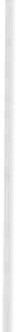 Gli istruttori di B.L.S. sono infermieri  professionali  che hanno frequenta­ to corsi di addestramento specifici e abilitanti a svolgere questo tipo di attivi­ tà. L'addestramento specifico ha come basi  le « linee guida per  il trattamento del paziente in Arresto Cardiorespiratorio» che si rifanno ad uno studio sul­ l'approccio e trattamento  degli  Arresti  Cardiaci  nella  nostra  Regione  chiama­ to FACS.La quasi totalità  del personale  che opera nella Centrale Operativa	118proviene da  reparti  di  Area  Critica:  questo  ha  contribuito  ad  un  passaggio di nozioni ed esperienze tra infermieri di provenienza « rianimatoria », « Car­ diologica »  e  di  «soccorso  territoriale » .Altro momento di formazione/informazione è legato alla discussione  in gruppo dei casi verificatisi ai singoli operatori. Questa valutazione è utilizzata anche a scopo didattico come trasmissione di esperienze ad allievi infermieri specializzandi in area critica e ai volontari , nonchè nelle «serate » di educazio­ ne sanitaria organizzate dalle associazioni di volontariato quali AVIS - AIDOC.R.I.,  Protezione  Civile,  ecc.Sono gli Infermieri Professionali a ruotare quotidianamente tra Centrale Operativa e ambulanza: questa procedura permette a tutti di mantenere una buona conoscenza del territorio provinciale e di essere agili nell'utilizzazione delle diverse  strategie operative e di coordinamento, fondamentali  concetti e procedure che permettono l'espletamento del proprio ruolo all'I.P. che ope­ ra  nella  Centrale Operativa  dell'emergenza .È fondamentale, come già citato dai colleghi di Udine, la figura dell'Infer­ miere Professionale al telefono, e,  dall'intervista  agli utenti  da  noi  effettuata che  analizzeremo  più  tardi,  si  evince  che  i  suggerimenti  dati  dall'infermiere al chiamante sono stati di aiuto sia nella descrizione dell'evento, che per far eseguire agli astanti alcune manovre « salvavita »  in  attesa  dei  soccorritori, oltre  che  alla  collaborazione  successiva  prestata  al  gruppo  di  soccorso.Analizzando  l'attività  svolta quotidianamente,  soprattutto alla luce dei det­ tami  imposti  dall'ottica  aziendale,  ovvero  la  valutazione  del  costo-bene ficio, ci siamo posti l'obiettivo di verificare  i risultati  sino ad oggi ottenuti per valu­ tare  in  particolare  l'assistenza  infermieristica  extra-ospedaliera   dopo  l'avven­ to del Sistema  118 nella nostra Regione che ha « indirizzato » le ex UU .SS.LL. all'inserimento  della figura dell'infermiere professionale  nei mezzi  di soccorso. L'attività  che presentiamo  è relativa  alla nostra  provincia  ed in particola­re abbiamo sottoposto ad analisi solo l'attività svolta nel territorio dell'ex U.S.L. 11 « Pordenonese » che conta circa 156.000 abitanti distribuiti su un territorio  di 800 Kmq.Abbiamo preso in considerazione tutti i casi di Arresto Cardiaco verifica-226	L.M. Raff in, L. Magagnintisi e da noi soccorsi dal 15 luglio 1991, data di attivazione della nostra C.O., al 30 settembre 1995; di questi abbiamo analizzato solo quelli di origine non traumatica. Di questi eventi non traumatici, rianimati sul posto dall'equipe 118 e trasportati in ospedale,  il 7% è sopravvissuto ed è stato dimesso in ottime condizioni  psico-fisiche.  Questo è stato il nostro  campione .La nost ra scelta è ricaduta su un tipo di situazione patologica così parti­ colare proprio perchè è quella che costituisce la massima emergenza che ci troviamo ad aff rontare, per cui le scelte sono a volte « obbligate» e quasi sem­ pre  « tutelate»  dallo stato di necessità.L'intervento infermieristicoLa  pro fessionalitàLa  professionalità  sviluppata  nello  specifico è indirizzata  a:Area  cognitiva:(sapere )Area  attitudinale:(saper  fare )Specifico professionale:(sape r essere)Miglioramento della qua­ lità:Formazione  di baseEsperienza   pluriennale  in  Area  Critica Specializzazione  in  Area  CriticaUtilizzo di procedure  e  protocolli  di  chiamata  e di intervento in particolare: « protocollo A.C.R. » Capacità assistenziali organizzative e gestionali di pazienti  in  condizioni  di  criticità  vitale.Nei confonti dell'utente: rispetto del bisogno spe­ cifico di salvaguardia della intimità del paziente, intesa sia come osservanza del segreto professio­ nale, sia come approccio alla rilevazione di segni e sintomi (pazienti spogliati in strada ecc.).Nei  confronti  degli astanti: fornendo assistenza psicologica;mantenedo un atteggiamento professionale « ras­ sicurante» durante le manovre di rianimazione e nella fase di raccolta dati necessaria alla de­ finizione del problema e ai successivi interven­ ti  sanitari.Valutazione  ed aggiornamento  costanti:scambio di informazioni ed esperienze vissute quale aiuto alla crescita professionale del sin­ golo e del gruppo;Assistenza  a/l 'ammalat o  in arresto cardio-respiratori o, ecc.	227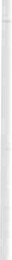 valutazione  dei  risultati  ottenuti;valutazione del gradiente di qualità  con cui vie­ ne accettata e « Vissuta » la figura del professio­ nista     infermiere.Il  soccorsoIn base al protocollo telefonico la chiamata viene gestita dall'Infermiere Professionale che stabilisce il codice di andata (gravità - patologia - situazio­ ne) e identifica  il mezzo di soccorso adeguato al caso.Nella situazione telefonica identificata come caso di Arresto Cardio Re­ spiratorio, ovvero qualora il paziente non sia cosciente e non respiri, viene possibilimente inviato un  equipaggio  composto  da tre unità: autista, infermie­ re  generico  e infermiere  professionale  che partono  con  codice  di emergenza. Il personale  che  si  reca  sul  posto  può  così  prepararsi  sia  psicologicamente sia materialmente al tipo di soccorso che sta per aff rontare.  Eventuali , ulte­ riori informazioni , vengono comunicate all'equipe via radio dall'operatore di centrale che mantiene il contatto telefonico con il chiamante, sia per ottenere nuove notizie  utili,  sia  allo  scopo  di  dare  suggerimenti  sul  comportamento da  tenere  in  attesa  dei  soccorritori.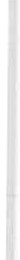 L'approccio  al pazienteProtocollo operati vo A.C.R.Obiettivo:		Ripristino delle funzioni vitali (stato di coscienza, attività  respiratoria ,  attività  circolatoria).Risorse:S trumenti:Personale infermieristico e tecnico addestrato al Basic Life Support (BLS) e Advanced Life Support (ALS) secondo i protocolli A.H .A. e E.R.C.Ambulanza  di  soccorso.Zaino (contenente materiale per accesso venoso, ossigenoterapia, ventilazione e farmaci di urgenza). Monitor  defibrillatore  semiautomatico/manuale .Azioni:	Valutazione rischi e pericoli legati alla situazione.Salvaguardia  sicurezza  di  operatori  e astanti. Valutazione segni di A.C.R .:stato di coscienza/incoscenza;dopo aver garantito la pervietà delle vie aeree:assenza  respiro  autonomo  ( >  5")assenza polso carotideo (10").228	L.M. Ra ffin,   L. M agagninL'autista e l'infermiere generico danno avvio al Basic Life Support e quin­ di: aspirazione delle secrezioni per liberare le vie aeree, Guedel e successiva ventilazione con pallone tipo Ambu o con Pocket- Mask collegati ad Ossigeno, ricerca del punto di repere e conseguente esecuzione di M.C.E. secondo linee-guida) .L'I.P. provvede nel frattempo ad eseguire il collegamento del paziente al Monitor defibrillatore, viene interpretata la traccia e in base alla lettura si procede all'ACLS e cioè:se  F.V.  = defibrillazione  in  sicurezza  secondo  algoritmo;se PEA  = B.L.S. e A.C.L.S . secondo algoritmo;e) se Asistolia  = B.L.S. e A.C.L.S. secondo algoritmo.In successione viene incannulata una via venosa periferica ed eventual­ mente somministrati farmaci quali adrenalina e/o atropina secondo linee gui­ da e protocolli  di riferimento .Viene  mantenuta  la  salvaguardia   dell'intimità  del  paziente .Viene instaurato un dialogo con i parenti al fine di raccogliere dati relati­ vi all'insorgenza dell'evento, anamnesi e precedente stato del paziente. Il dia­ logo ha eff etto tranquillizzante se vengono spiegate le manovre eseguite e lo stato di gravità della situazione. Qualora però lo stato emotivo dei parenti intralci  l'operatività  dell'equipe.essi  vengono  invitati  ad  allontanarsi.Se si ripristina polso carotideo ed eventualmente respiro autonomo, l'IP organizza il rientro con l'utente stabilizzato, avvisando la Centrale Operativa che provvederà all'allertamento delle strutture più adeguate al caso (D.E., T.I., UCIC,ecc.).Se non vengono ripristinate le funzioni vitali, dopo 30' circa di Rianima­ zione Cardio Polmonare e Cerebrale viene richiesta la presenza sul posto di un Medico Curante o della Guardia Medica, sempre 'che gli stessi non siano già presenti, per eff ettuare la constatazione del decesso. Solo in circostanze eccezionali si può decidere per il trasporto in Ospedale, mentre le manovre rianimatorie vengono continuate e viene informata via radio la C.O. della si­ tuazione.Assistenza psicologica parenti.Verifica:immediata: si eff ettua valutando la ripresa dell'attività cardiaca, respi­ ratoria,  dello stato di coscienza;a distanza: valutazione diretta sull'ex-paziente in merito al manteni­ mento di buone funzioni vitali e buona attività cerebrale e fisica una volta dimesso.I dati di intervento  estrapolatiPe riodo  esaminato:  dal  15 luglio  1991 al  30  settembre  1995.Assisten za  all'ammalato  in arresto  cardio-respiratorio,  ecc.	229Totale A. C.R. ospedalizzati:	346di cui A.C.R. non traumatici	260 (il 75%).Totale A.C.R . trattati sul posto, successivamente  ricoverati e poi dimessi in buone condizioni psicofisiche : 18 (il 7% dei 260 esaminati)I  nostri  tempi  medi  di  intervento  del  campione:T1 (di allertamento)	1' 30" (+ 1'30" - 30") (dalla chiamata alla partenza del mezzo)T2 (di arrivo sul posto in territorio urbano) 5' 6" ( + 2' 4" - 3' 6")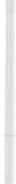 (di arrivo sul posto in territorio extraurbano) = 12' ( + 2'4" - 3'6")T3 (di permanenza sul posto) = 16' 18" ( + 27' 42" - 11' 18")T4 (di intervento totale) 22 ' 48" ( + 30' 12" - 13' 48").Confrontando  questi dati con gli standard dettati dalla D.L.R. 3312 (ri­ spettivamente di  15' e 20') si evidenzia che sono stati pienamente  rispettati .ICodici  di  andata  dei  18 ACR  sopravvissuti  e  dimessi  sono  stati:Cod.  2  (giallo)	1 ( 6%)Cod. 3 (rosso)  13 (72%)Cod. 4  (rosso)	4 (22%)Nel caso del cod. 2 non è stato possibile valutare adeguatamente la gravi­ tà, in  quanto  il  chiamante  riferiva  che  la persona  era  cosciente.ICodici  di  rientro  dei  18 ACR  sopravvissuti:Cod.  2  (giallo)	2 (11%)Cod. 3 (rosso)	3 (17%)Cod. 4 (rosso)  13 (72%)Nei 2 casi di cod. 2 di rientro la RCP ha avuto esito positivo con ripristino delle funzioni vitali e dello stato di coscienza sul posto, prima del caricamen­ to  del paziente .L'età media dei sopravvissuti e stata 64.4 anni ( + 22.6 - 32.4 ) con unminimo  di 32 anni ed un  massimo  di 87 anni.Il primo ritmo rilevato al monitor è stato:Fibr.  Ventricolare Tach.  Ventricolare PEA o AsistoliaA.R . e bra.dic. estrema8 (44%)1 ( 6%)8 (44%)1 ( 6%)230I  provvedimenti  attuati  sono  stati:Monitor	18Ambu  + Guedel	18MCE	14Via  venosa	12Aspirazione	10CVE	9Chest  tump I.O.T..  Ratf in, L.  M agagnin100   %100 % 77.7% 66.6% 55.5% 50 % 5.5% 5.5%La  Terapia  eseguita  sul  posto  è  stata:OssigenoSol. fisiologica Adrenalina Xylocaina Atropina Ringer A.Lasix18	100   %6	33   %5	27.7%2	11   %5 .5%5.5%5.5%È interessante notare che al 100% dei pazienti è stata somministrata ossi­ genoterapia. I farmaci somministrati sono quelli compresi nei protocolli di C.0.Gli equipaggi  che  sono intervenuti  sul posto  erano  così  composti:Autista   + Inf .  Gen.  (IP)  + IP	14Autista  (IG)  + IP	477.7%22.3%Problematiche  e variabili  influenzanti  gli  esitiIn alcune situazioni, la non collaborazione e la non conoscenza del si- · sterna 118 da parte del chiamante, ci ha impedito di fare chiarezza sulla situa­ zione e di far eseguire sul posto determinate manovre,  che avrebbero potuto influenzare  positivamente  gli  esiti  del  soccorso.I tempi di arrivo sul posto sono stati strategicamente importanti in quanto, ovviamente, più i tempi sono dilatati e minori sono i risultati delle manovre rianimatorie.Fondamentali sono stati la qualifica,la capacità e il numero dei compo­ nenti  dell'equipaggio.Ovviamente, determinante, è stata la causa primitiva dell'arresto .Termini di paragone internazionaliAnalizzando le nostre statistiche e, soprattutto, le percentuali di sopravvi-Assist enza all'ammalato  in arresto  cardio-respiratorio,  ecc.	231venza degli Arresti Cardio Respiratori da noi soccorsi (7%) e paragonando questi dati con le statistiche internazionali a disposizione si evidenzia una sovrapposizione  di  risultati.Infatti, prendendo in considerazione l'esperienza di Gothenburg (Svezia), dove operano sui mezzi di soccorso degli Infermieri Professionali adeguata­ mente formati che lavorano secondo le stesse linee guida da noi utilizzate, le percentuali  di sopravvivenza  sono identiche.L'esperienza di Houston (U.S.A.) conferma anch'essa il 7% di pazienti di­ messi vivi dopo aver subito Arresto Cardio Respiratorio e dopo essere stati rianimati  sul posto.A Bruxelles (Belgio) la percentuale di sopravvivenza è salita dal 7% del 1988 al 19% del 1992 dopo che erano diminuiti i tempi di arrivo dell'ambulan­ za  sul  posto  (entro  5'  dal  verificarsi  dell'evento).Come è stato percepito il nostro lavoroLa  ricerca  ricopre  e richiede,  giustamente,  sempre pm  spazio. Abbiamo voluto così verificare i risultati assistenziali attesi ed ottenuti,intesi non solo come sopravvivenza e qualità di vita a distanza delle persone da noi soccorse, ma anche l'impressione del cittadino, cioè l'immagine che egli ha  della figura  dell'infermiere  professionale.L'intervistaIl lavoro è stato articolato ricontattando gli ex pazienti e recandosi a do­ micilio ad intervistarli  insieme  ai parenti,  agli astanti spettatori dell'evento e all'equipaggio intervenuto sul posto. Sono così state compilate apposite schede contenenti  i  seguenti  dati:molti astanti hanno «escluso» che nell'equipaggio ci fossero dei « sem­ plici » infermieri. Abbiamo dedotto che questo dato poteva essere emerso per la dimostrazione di professionalità e competenza dimostrate da tutta l'équipe durante  il  soccorso.Infatti, anche nei casi in cui c'era già personale sanitario sul posto, esso non ha mai ostacolato le manovre rianimatorie e si è fatto da parte ritenendo assolutamente  competente  il  personale  intervenuto.Le indicazioni date dall'Infermiere Professionale al chiamante sono state quasi sempre eseguite (posizione da far assumere al paziente.manovre da ef­ fettuare o non eff ettuare). Molto importante, infatti è l'abilità dell'Infermiere operatore di Centrale nel tranquillizzare l'utente e nel contenerne l'ansia du­ rante il colloquio telefonico.Vediamo ora in particolare i risultati delle interviste sottoposte a pazien­ ti, parenti,  astanti  e equipaggio.232	L.M . Ratf in,  L.  MagagninIl paziente: Il 60% non ricorda il fatto, né il tempo precedente l'arresto cardio respiratorio, né tantomeno il soccorso, il ricovero e la degenza in tera­ pia intensiva .Nessuno ha vissuto esperienze paramortali (tunnel di luce, sensazioni em­ brionali, colloquio con persone decedute, ecc.). Un solo paziente ha provato un  forte  senso di beatitudine  e pace.Il 40%  ha avuto sintomi prodromici.I pazienti hanno capito solo dopo settimane o mesi ciò che era loro acca­ duto e dove erano. La maggior parte ha ora una buona qualità di vita; alcuni non hanno ripreso l'attività lavorativa, ma hanno comunque conservato un buon  grado  di  reattività  mentale  e fisica.Parenti o astanti: Il 30% ha rilevato i parametri vitali e il 20% ha iniziato manovre rianimatorie in base alle proprie conoscenze e/o come telefonicamente suggerito.Emotivamente sono state descritte sensazioni quali ansia, angoscia, impo­ tenza, rabbia e disperazione che, all'arrivo del soccorso sanitario hanno la­ sciato il posto  a fiducia,  sollievo e speranza.Il tempo di attesa dell'ambulanza è sembrato dilatato, lungo e intermina­ bile  rispetto  al  reale.Il reparto intensivo è stato visto come un luogo dove le infermiere sono competenti  e disponibili.Il trattamento  «familiare»  scade  invece  nel  reparto  internistico.I soccorritori: Il gruppo ha avuto difficoltà nel soccorso a causa degli spa­ zi ristretti, della posizione dei pazienti, dell'ascensore occupato, della luce insufficiente,delle  scale ripide.Fondamentale è risultata l'integrazione del gruppo, il numero dei suoi componenti  e le indicazioni  date dalla Centrale  Operativa.ConclusioniPossiamo affermare che la figura dell'Infermiere Professionale in una realtà organizzativo-assistenziale  complessa come il 118 è di primo piano .Fondamentali sono risultati l'esperienza e la preparazione specifica in Area Critica, nonchè il continuo aggiornamento che gli avvalgono la fiducia non solo dell'utente, ma anche delle altre figure sanitarie con cui collabora quoti­ dianamente.Nell 'ottica dell'integrazione tra le diverse componenti dell'équipe,altro ele­ mento di valutazione importante è stata la motivazione professionale, confor­ tata dalla costante valutazione dei risultati ottenuti, dal gradimento dimostra­ to dall'utente, il ringraziamento diretto all'operatore per l'assitenza prestata­ gli, l'identificazione del gruppo come « personale qualificato, veloce, sicuro, immediato  nel  garantire  una  risposta».Punto cardine in questo tipo di realtà è l'utilizzo di protocolli  operativiAssistenza  all'ammalato  in arresto cardio-respiratorio,  ecc.	233che consentono  all'IP  di poter  operare  sul territorio  in caso  di emergenza.La  relazione  presentata  viene  integrata  da un  video.Per questioni di tempo siamo stati costretti ad effettuare parecchi tagli alle riprese. Rimane comunque  una  interessante  sintesi e testimonianza  di un  evento  importante.BibliografiaD.R.  3312  del  14  luglio  1989.D.P.R.  del  27  marzo  1992.Principi amministrativi  e gestionali  della Professione  Infermieristica , Casa Editrice Ambrosiana . Studio  FACS  (F.V.G.  1993).Linee  Guida American Heart Association  e European Resuscitation Council, novembre  1992.Resuscitation  (rivista  della  E.R.C.) n.  27,  1994.118 REGIONE SOCCORSO CENTRALE OPERATIVA DI PORDENONE PROSPETTO INTERVISTE CODICI 4 - PAZIENTI SOPRAVVISSUTIPAZ IEN TE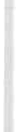 Si  ricorda  cosa  è successo?Se  sì,  come  ha  vissuto  l'evento, sintomi  prod romici, sensazioni  particolari?Dopo l'arresto ha vissuto un'esperienza particolare tipo luci, buio, forme , voci, calore, colore, flashback ?Dopo  l'R.C.P. quando ha capito  dove stava, cos'e ra successo, che cos'erano quei fili, suoni, pe rsonale  sanitario?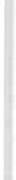 5)  Come  ricorda  il  rapporto  con  i sanitari?234	L.M . Raf fin,  L. M agagninPARENTI  O PRESENTI1)  E ra  presente   al  momento  del  malore?2)  Ha  soccorso  il paziente  con manovre  rianimatorie?3)  È  un  sanita rio  oppure  è pro fano   in  mate ria?4)  Ha   ricevuto  indicazioni   telefoniche   dalla  C.O.  su l  comportamento  da  tenere?Ha  chiamato  subito  soccorso?  E  con  quale  numero?Come  ha  vissuto  l 'attesa dell'autolettiga?Come  ha  vissuto  le  manovre  effettuate   dai sanitari?Come ricorda  il rap porto  con i sanitari?Assistenza  all'ammalato  in arresto cardio-respiratorio,  ecc.	235EQU IPAGGIO DELL'AU TOLETTIGAScenario a/l'arrivo sul postoCollaborazione  con parenti  o astantiEve nt uali  problemi   tecnici  (spazio-trasporto)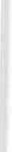 4)  M anovre  ef fettuateIntegra z ione  con  équipes   dipartimento   eme rgenza  e  rianimazioneConclusioni236Allegato  alla  delibera  n.  3312  del  13 luglio  1989L.M . Raf fin, L. M agagninAzione   15 -  Formazione   ed  addestramento  degli  infermie ri  ope ratori  di  centraleIl personale  infermieristico addetto alla centrale operativa va formato in maniera specializzata  su:attrezzature  e tecnologia  di  centrale; risorse  a disposizione  del  sistema;pianificazione  dei sistemi  di gestione  della  centrale operativa; collegamento  e comunicazioni  con l'utenza.Superata la fase di addestramento teorico sarà sottoposto ad un tirocinio pratico presso centrali operative già esistenti.Verrà scelto tra personale  infermieristico che abbia maturato esperienza nell'am­ bito  dell'emergenza.CONDIZIONI ORGANIZZATIVEIl corso viene effettuato a livello regionale (unico per tutte le Centrali operative).Personale: Tempi: Personale:A ogni corso partecipano 5 infermieri professionali per ogni U.S.L. sede di  centrale  operativa .Il ciclo di formazione del personale è suddiviso in più corsi di 1 mese da effettuarsi  ogni 4/6 mesi.L'operatore addetto alla centrale ha la qualifica di infermiere professio­ nale con adeguato addestramento . È supportato, quando occorre, dal me­ dico che opera  nell'area  dell'emergenza.Per ogni centrale operativa viene nominato un  caposervizio  scelto tra gli operatori  che hanno  frequentato  il corso di  formazione  regionale .Azione  5 - Individuazione  della  tipologia  dei  mezzi  di soccorso.CONDIZIONI ORGANIZZATIVESpa zi :Personale:Vanno predisposti gli appositi spazi per lo stazionamento dei mezzi di soccorso. Ogni ospedale dovrà predisporre, in accordo con i responsabili della Direzione regionale, una adeguata elisuperficie rispondente alle vi­ genti normative.L'intervento medicalizzato, effettuato sia con autoambulanza che con eliam­ bulanza deve essere effettuato da un medico rianimatore e da 2 infermie­ ri  esperti  nell'emergenza.Gli altri interventi devono essere effettuati da due infermieri esperti nel­ l'emergenza .Assistenza  all'ammalato  in arresto cardio-respiratorio,  ecc.	237È opportuno che  la figura  dell'autista  sia trasformata  in  figura  infermie­ ristica.  ·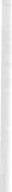 Tempi:	180 giorni.Att rezzature:  La  dotazione  minima  di  attrezzature  delle  ambulanze  è  quella  descritta nel  suballegato   1.ARTICOLO  4(Competenze  e  responsabilità  nelle centrali  ope rativeLa responsabilità medico-organizzaztiva della centrale operativa è attribuita no­ minativamente anche a rotazione con specificazione normativa, a un medico ospedalie­ ro con qualifica non inferiore ad un aiuto corresponsabile preferibilmente anestesista, in possesso di documentata esperienza ed operante nella medesima area dell'emer­ genza.La centrale operativa è attiva per 24 ore al giorno e si avvale di personale infer­ mieristico adeguatamente addestrato, nonché di competenze mediche di appoggio. Que­ ste devono essere immediatamente consultabili, e sono assicurate nominativamente , anche a rotazione, da medici dipendenti con esperienza nel settore dell'urgenza ed emer­ genza, e da medici del servizio di guardia medica di cui all'art. 22 dell'accordo colletti­ vo nazionale per la regolamentazione dei rapporti con i medici addetti al servizio di guardia medica e di emergenza territoriale, reso esecutivo con D.P.R. 25 gennaio 1991,41. La responsabilità operativa è affidata al personale infermieristico professionale della centrale, nell'ambito dei protocolli decisi dal medico responsabile della centrale operativa.ARTICOLO    10(Prestazioni del pe rsonale infe1'{11ie ristico)Il personale infermieristico professionale, nello svolgimento del servizio di emer­ genza, può essere autorizzato a praticare iniezioni per via endovenosa e fleboclisi non­ ché a svolgere le altre attività e manovre atte a salvaguardare le funzioni vitali, previ­ ste dai protocolli  decisi  dal  medico responsabile  del  servizio.238L.M. Raffin, L. Magagni11CONOSCI  L'ALFABETO?RESPIRA ?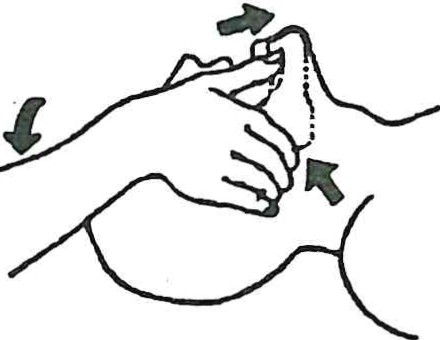 ASINOPOLSO ?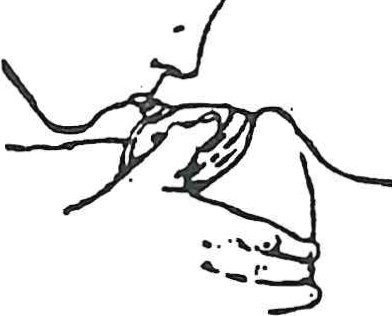 Be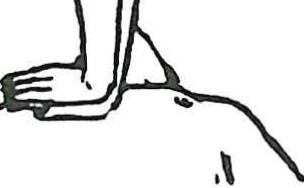 1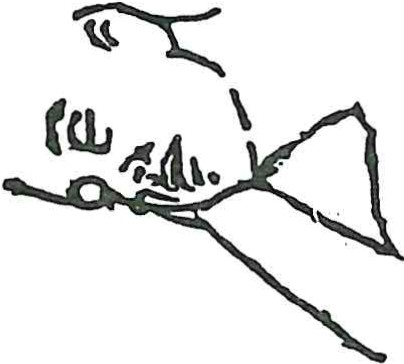 POSIZIONE LATERALE DI SICUREZZA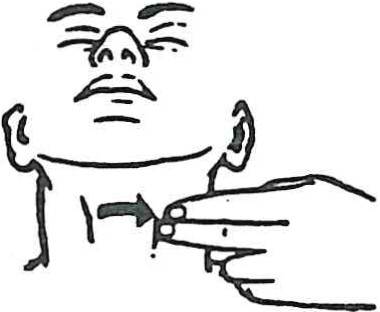 NO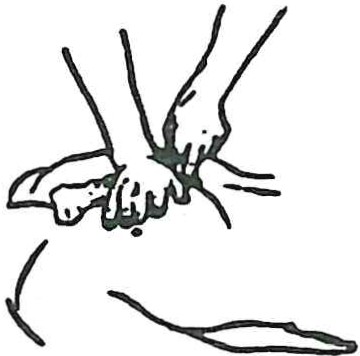 Assistenza  all'ammalato  in arresto  cardio-respiratorio,  ecc.	239MEZZI  DI TRASPORTO(conformi  al Decreto  del M inistero dei  Trasporti)AMBULANZA TIPO  [A] ORDINARIA  O  DI TRASPORTO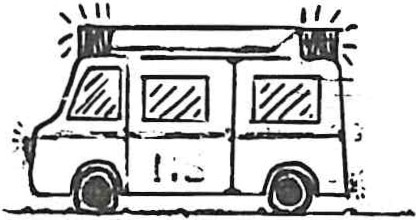 Dota zione  minima:O  bombola  di  Ossigeno; O   aspiratore;O barella principale  autocaricante; O barella atraumatica  a cucchiaio; O  set di collari cervicali;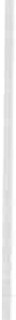 O  doccia  semirigida  tipo box  splint; O sfigmomanometro;O  ambu;O cannule  di  Guedel; O  set  di  venti  mask; O sacche a  pressione; O  set  di  medicazione;O  set medicazioni  speciali per  ustionati;O  set per  incannulamento  vene periferiche; O  soluzioni per reintegro volemia;O dotazione farmacologica  d'urgenza;O  set indumenti  di protezione  per  trasporti  infettivi; O  faro di  ricerca  fisso e portatile;O  sedia portantina  tiP,O FW  mod.  42.240	L.M.  Ra/ fin,  L.  M agagninMEZZI DI TRASPORTO(conformi   al  Decreto  del  M inistero  dei  Trasporti)AMBULANZA  TIPO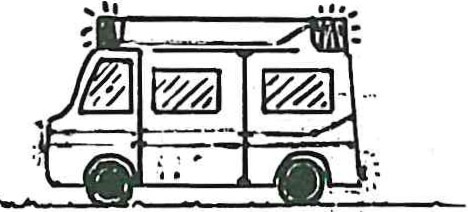 DI SOCCORSODotazione  minima:D bombola di Ossigeno portatile; D  aspiratore  portatile ;D  ventilatore  automatico;D  monitor  def ibrillatore portatile; D  materassino  a depressione;D KED;D  set per  intubazione e dispositivo per  minitracheostomia; D  set per  incannulamento  vene centrali;D  set per drenaggio  toracico; D  set pediatrico completo;D soluzioni per infusioni endovenose; D  sfigmomanometro a parete;D  completa  dotazione  farmacologica   d'urgenza; D  docce  tipo  box-splint;D  set di attrezzi  per  incidenti  stradali.Assistenza  all'ammalato  in arresto cardio-respiratorio,  ecc.241L ''*....,..,..:i....JL...J.."'.....L...J1- l	Il	I	II       .                  l:'lI!l,!Ji:l,mM:ftBI. I L.,...Lm.J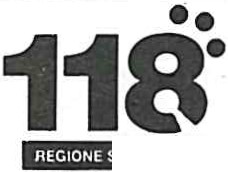 I"..""""	:"	I =:: II	.....  .	I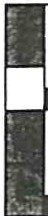 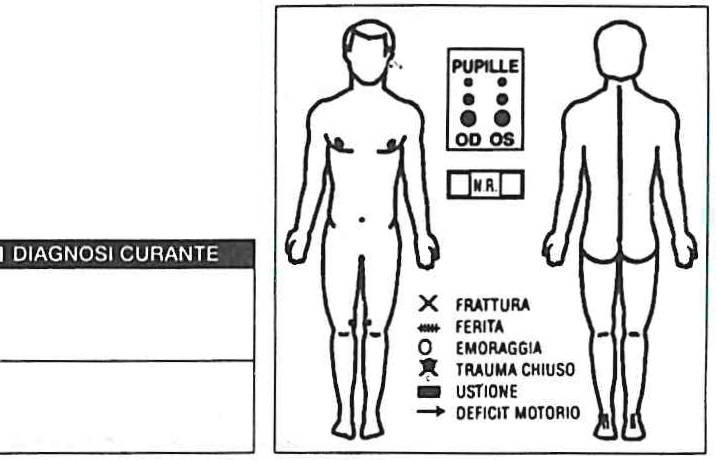 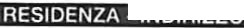 PRESTAZIONE A CARICO OELL UTENTE	-"fiHH!l""'HI11u1u1Mii•1'•Irl'·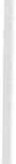 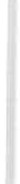 lellWl#;H#t·l·! :tlilMI•	..	•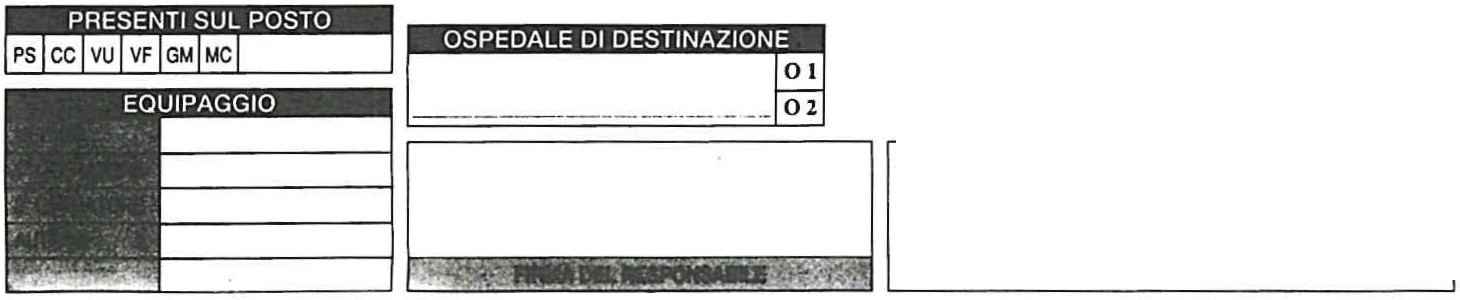 INTERVENTO NON NECESSARIO	IO   SOCCORSO NON EFFETIUATO	N lFORMA MORBOSA LIEVE	Il SOCCORSO IN LOCO.NON TRASPORTO N 2 FORMA MORBOSA GRAVE	12   SOCCORSO E TRASPORTO	N J COMPROMISSIONE FUNZIONI VITALI    1 3DECEDUTO	14DECESSO IN ITINEREINFORTUNISTICA![\ - --·- ....._:_.._:.._. - ·  -PEDONE	INFORTUNIO SUL LAVOROAUTOMOBILE	INFORTUNIO   AGRICOLOMOTOCICLO	INFORTUNIO DOMESTICOBICICLETIA	INFORTUNIO   SPORTIVO 	  CAMION	MANO PROPRIAAUTOBUS/PULLMAN	MANO ALTRUIINCIDENTE   AUTOSTRADALE	EXTRICATIONFinna per rifiuto assistenza proposta:242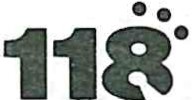 coo:s9Jl71 - 7.000- 12/9.J ,.hnin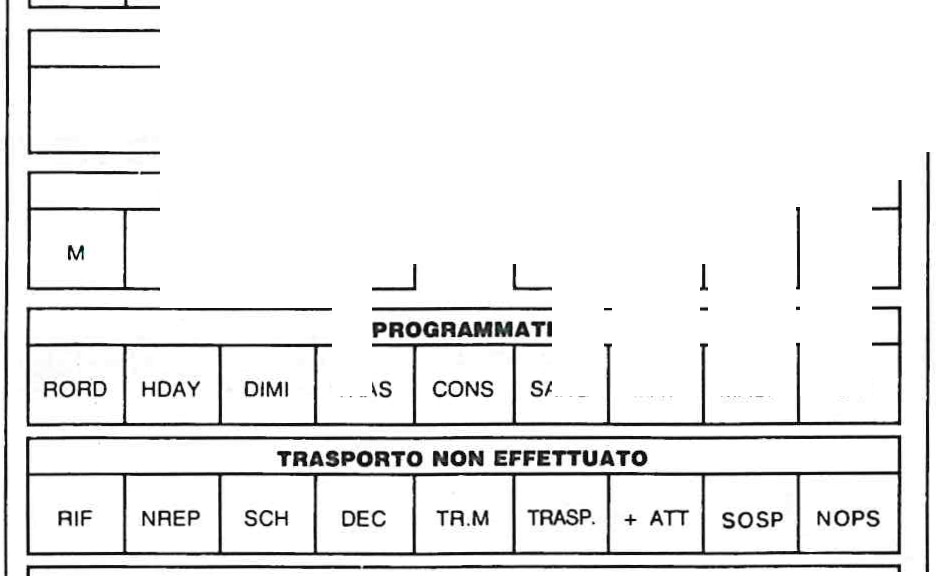 L.M . Raf f in, L.  M agagnin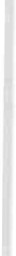 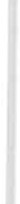 Assistenza  all'ammalato  in  arresto  cardio-respiratori o,  ecc.	243244	L.M. Raffin, L. MagagninSOCCORSO EXTRA OSPEDALIERO IN AMBIENTE MONTANO.L'ESPERIENZA DEL SUEM 118 BELLUNESEG. CAMAROTTO < 1l, M.P. DAMIAN <2l, A. NORBEDO <2l( 1)  1.P.A.F.D. Servizio SUEM 118 - S.A.R.(2)  1.P. Servizio SUEM 118 - S.A.R.Obiettivi  di questa  relazione  sono:- esporre, brevemente, il modo in cui è stato organizzato il sistema 118 nel Bellunese,descrivere le modalità del soccorso extra ospedaliero in ambiente mon-tano,presentare, infine il ruolo dell'I.P. sia in C.O. che nel soccorso territo­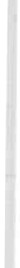 riale, facendo un cenno sia alle tecnologie e alle conoscenze utilizzate, che alle modalità con le quali si sviluppa l'assistenza in alcuni ambiti della nostra realtà  montana.Alcuni dati che descrivono il contesto nel quale dobbiamo operare sono essenziali per comprendere i motivi delle scelte organizzative particolari e delle  altrettanto  particolari  soluzioni  operative  adottate.Vediamo  questi  datiIl SUEM 118 Bellunese, è operativo nella provincia di Belluno che ha una superficie  territoriale  di  3.679  kmq.La sua viabilità ha una tipologia di sviluppo molto diversa rispetto alla pianura e spesso manca di percorsi alternativi.La  popolazione  totale  è di 213.992 ab. con una  densità  di 58 ab/K mq.La densità gene ralmente molto bassa ha 2 grossi picchi di presenza turisti­ ca in ocèasione dei periodi estivo ed invernale, nei quali il consueto bacino di utenza dei residenti si dilata, in certi luoghi, sino a punte 8 volte maggiori. Per il solo 1991 le presenze sono state di oltre 7.200.000 persone, con un rap­ porto  di  33  turisti  per  ogni  abitante.La nostra provincia  of fre  circa 150 tra rifugi  alpini  e bivacchi e d 'inverno ci sono circa 500 fra piste  da  discesa,  da  fondo,  impianti di  risalita, seggiovie etc  e  ci  sono  oltre  500 sentie ri  di  cui  69 sono  sentie ri  alpinistici  attre z zati  e41  vie  fe rrate.In sintesi vi è una bassa densità di popolazione distribuita su di una su­ perfice territoriale molto vasta ed impervia, esattamente il contrario di quello che avviene nella pianura e nelle grandi città.È da notare che nella provincia di BL,  non esistono  reparti  o servizi  ad alta speciali z zazione, quali neurochirurgia, centro ustioni, RM N etc. Il più vici­ no centro  neurochirurgico  è  distante  oltre  150  Km, ed  è  raggiungibile,  anche con  3  h  di  viaggio  in ambulanza.246	G.  Camarotto,  M .P.  Damian , A.  NorbedoIl  sistema  di  Soccorso  Bellunese  nasce  e  si  evolve  nella  zona  più  lontana e più vasta: il Cadore.  Nel  Bellunese,  la  cultura  della  ge nte  è  cambiata,  se ieri l'abitante del paese di montagna era un rassegnato utente, oggi è una per­ sona che rivendica il proprio diritto a non esse re un cittadino di se rie B, esige se rvizi  simili  a  quelli  erogati  agli abitanti  delle  aree  me tropolitane.E proprio per sopperire alla carenza di viabilità, di strutture e di servizi e per organizzare al meglio le risorse esistenti fornendo al cittadino un servi­ zio migliore,  si è arrivati  alla creazione  del  118 Bellunese.Il 118 provinciale, si avvale di un parco ambulanze di 48 mezzi distribuiti su  20  postazioni.  Solo  22  ambulanze  operano  con  personale  infermieristico, il resto è gestito dal volontariato. 4 ambulanze sono Unità M obili di Rianima­ zione  con  medico  anestesista  a  bordo.La disposizione delle Guard ie M ediche prevede 14 punti guardia con 17 medici.Inoltre ci sono 19 stazioni di Soccorso Alpino.Viste le caratteristiche orografiche e climatiche sfavorevoli (frequente pre­ senza di neve, ghiaccio, zone impervie),  le  risorse  sono  state  distribuite  in base  a criteri di oggettiva  utilità,  alcuni  dei  quali,  evidenziati  dal  documento S tato-Regioni che è alla base del cc Decreto 118» e mi riferisco all'indicazione prioritaria di assicurare il soccorso entro 20' dalla chiamata, nelle aree rurali ed 8 minuti nelle aree urbane.Att ualmente i nost ri tempi medi di intervento  con  ambulanza,  calcolati dalla chiamata all'arrivo sul posto, sono di 11 minuti. Con l'elicottero raggiun­ giamo  i  margini  della  provincia  in  13 minuti  max.È interessante valutare il rapporto distanza-tempo tra elicottero e autoam­ bulanza che in pianura è di 3: 1, mentre in montagna il rapporto si dilata fino a 5/6: l.Questo signi fica che  in un minuto  l'elicotte ro copre  la d istanza  di 5/6  K m st radali,  pe r  Km.  pe rcorso  dall'ambulanza .L'elicottero, attualmente in nostra dotazione, è un A  109 K2 attrezzato per  il  soccorso  alpino  e sanitario.La base dell'elisoccorso è dotata di Hanga r e di una elisupe rfice H-24 ri­ scaldati per evitare la formazione di ghiaccio. Gli e rogatori di carburante sono interrati  ed  omologati,  il  sistema  antincendio  è  a  norma.Cuore di tutto il sistema  di soccorso della provincia Bellunese è la C.0.118,situata in una  villetta  adiacente  all'ospedale  di Pieve  di  Cadore.I servizi che il sistema 118 garantisce sono sostanzialmente sovrapponibi­ li a quelli che abbiamo già sentito presentare dagli interventi che mi hanno preceduto  e quindi non  mi  dilungo  a  ripetere.Tutto questo Sistema d i soccorso ha una complessità organizzativa  elevata.Quindi nel sistema emergenze è necessario l'impiego di pro fessionisti: in­ fermieri  professionali   e  medici.L'in fe rmiere  pro fessionale,  all'inte rno  di  tutto  questo  complesso  siste ma ha  un  ruolo  fondame ntale: è  un Professionista   con  una  mentalità  ed  un 'otticaSoccorso  extra  ospedaliero  in ambiente  montano,  ecc.	247pro fessionali  eh.e lo portano ad avere una visione globale delle problematiche della pe rsona  e  della  gestione  dell'intervento  critico.Gli infermieri Professionali che operano nel nostro servizio fanno tutti parte del Servizio Anestesia e Rianimazione provengono, per buona parte da reparti  di  area  critica.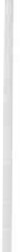 I volontari presenti fanno parte del Corpo Nazionale Soccorso Alpino che si occupano esclusivamente  del supporto tecnico negli interventi alpinistici.La quantità di pe rsonale varia in funzione del carico di lavoro: durante i periodi di elevato afflusso turistico,  sia estivo che invernale,  il personale in servizio viene  aumentato.Gli infermieri ruotano all'interno di tutto il servizio quindi in C.0.118, nelle ambulanze, in elicottero, nel Servizio Anestesia o in Terapia Sub Intensi­ va  di prossima  attivazione.Questo  favorisce  l'ottima  conoscenza  di  tutto  il  Sistema  di  Soccorso,  di­ minuisce il rischio di « Burn out», favorisce la creazione di un gruppo integrato.Per quanto riguarda la forma zione del personale poniamo molta attenzione a favorire l'autoformazione e ad aggiornare le conoscenze ed abilità mediante corsi interni ed anche stages formativi presso le sedi di altre Centrali Operative.Vediamo ora le modalità operative del 118 bellunese. Per quanto possibile cercheremo  di presentare  gli  aspetti  di maggiore  interesse  e specificità.Tra i compiti più « atipici » dell'infermiere professionale addetto al S.U.E.M. 118, spicca  il  ruolo  di  « operatore  di  centrale».  Una  visione  affatto  superficiale di questo  compito,  potrebbe  suggerire  la   singolare  trasformazione  dell'infer­ miere  in  centralinista-smistatore,  la   disamina   attenta   dei  compiti   dell'opera­ tore  di  centrale,  propone  invece un  profilo  sanitario  di  altissima  professionalità.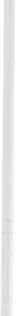 L'operatore di Centrale effettua il primo filtro sulla chiamata di emer­ genza. Per meglio gestire le chiamate di soccorso abbiamo sviluppato il proto­ collo di ricezione della chiamata che viene seguito mediante la compilazione della chiamata dal momento della richiesta di soccorso. Vengono codificati gli interventi secondo le indicazioni del decreto del 15 maggio 1992 In tale scheda l'operatore seguirà tutto l'iter dell'intervento e darà una sua interpre­ tazione alla gravità del caso segnalato assegnando i codici colore per l'invio dei mezzi ed équipe.Svolge quindi funzione decisionale, e per questo l'operatore si avvale di tutti gli strumenti informativi presenti in centrale. In alcuni ambiti decisionali si avvale del medico responsabile di C.O. in quanto sono ambiti specifici della professione medica (consulenze per terapia, accordi per trasferimenti secon­ dari, ecc.).Dà le istruzioni pre arrivo all'utente, punto fondamentale di una cor­ retta gestione di un intervento. Le istruzioni pre-arrivo che l'operatore da al telefono, mentre i soccorritori si recano sul posto, sono, nelle situazioni tempo­ dipendenti, l'essenza dell'essere Infermieri in C.O., l'entrare in casa da profes­ sionista  e guidare  le  azioni  del chiamante  in modo  terapeutico.248	G. Camarotto, M.P. Damian, A. NorbedoHa funzione di Collegamento  con  tutti  i  mezzi  di  soccorso  operanti sul  territorio,  con  i  vari  ospedali,  con  la  Questura,   113,  ecc.Ha funzione di tipo burocratico-amministrativo, di controllo indiretto sul­ le  stazioni  di  soccorso  periferiche,   sul  proprio  operato,  etc.Attua la verifica assieme all'equipe sugli interventi eff ettuati (post­ breafing) Segue il personale in formazione secondo il protocollo di inserimen­ to ed addestra il personale volontario delle varie stazioni di soccorso sparse sul  territorio.Svolge, per  quanto è possibile,  funzione  di ricerca.Tutto questo richiede capacità di gestione di risorse e capacità di utilizza­ re gli strumenti informativi della centrale operativa (linee telefoniche , fre­ quenze radio dedicate, computer con programmi di gestione località, proto­ colli operativi etc). La visione integrata delle varie  funzioni  dell' operatore di centrale, suggerisce, in realtà, una figura professionale complessa, in cui le funzioni strettamente sanitarie si fondono con competenze eterogenee di tipo logistico-organizzativo. Tali competenze vengono mantenute con una for­ mazione  continua.Funzioni dell'I.P. sui mezzi di soccorsoL'infermiere, opera nella maggior parte  dei mezzi  di soccorso presenti sul territorio: ambulanze da soccorso, unità mobili di rianimazione ed elicottero.È responsabile di tutta la cellula sanitaria e del materiale sanita rio ivi allocato. Abbiamo adottato delle procedure  di controllo per  tutto il materiale da  controllarsi  ad  ogni  inizio  turno  o  dopo  ogni  intervento.È operativo su tutte le apparecchiature di diagnosi e supporto vitale, possiede le conoscenze e la manualità fondamentali per il supporto vitale avanzato.- Deve adottare tutti quegli accorgimenti per avere il materiale in per­ fetta eff icienza nonostante le basse temperature che spesso incontriamo.È responsabile  delle comunicazioni  radio-tele foniche .È responsabile sulla scena dell'evento, nei confronti del quale intervie- ne,  della  sicurezza  dell'equipaggio,  degli  infortunati  e per  gli  astanti.Valuta le condizioni vitali del pa ziente  rilevandone i parametri vitali, eventuali   lesioni   e  loro  caratteristiche.Raccoglie informazioni dai testimoni sull'accaduto e dallo stesso pa­ ziente  sulla sintomatologia  precedenti  patologie  etc.- Collabora con il medico quando presente . Nel caso non ci sia, l'IP sta­ bilizza e trasporta l'infortunato utilizzando tutti gli strumenti in dotazione e seguendo i protocolli e gli standards concordati rimanendo sempre in comu­ nicazione radio.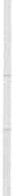 Soccorso  extra  ospedaliero  in ambiente  montano,  ecc.	249Collabora con tutti gli enti istituzionali che intervengono e, se necessa­ rio,  ne  richiederà  via  radio  di altri.Comunica i codici di rientro e richiede l'allertamento di eventuali strutture.Durante il trasporto controlla il malato e interviene in eventuali peg­ gioramenti.Compila la scheda  di intervento.Collabora con il pe rsonale del P.S. nell'assistenza al pz. e dà tutte le consegne.Applica il protocollo di sanifica zione dell'ambulanza, reintegra le dota­ zioni  in modo da essere  subito operativo.Ci pare interessante a questo punto portare alcuni esempi di come si svi­ luppa l'assistenza in alcuni momenti operativi, vedere come si cerca di valuta­ re  e migliorare  la qualità  delle  prestazioni  erogate.In questo contesto l'uso dei protocolli può aiutarci a fornire prestazioni di  elevata  qualità.Un primo esempio: le emergenze che si verificano a causa delle valan­ ghe nel nostro territorio, sono eventi di per sé abbastanza rari ma che richie­ dono una  risposta  immediata  e precisa  da parte  di tutto  il sistema  118.I tempi di estrazione di una persona travolta da valanga sono limitati infatti dopo mezz'ora di seppellimento, ha solo il 50% di probabilità di so­ pravvivere.Durante i primi periodi di attivazione dell'elisoccorso non avevamo svi­ luppato nessun protocollo e tanto meno procedure. Al verificarsi delle prime valanghe è nata l'esigenza di proceduralizzare alcuni comportamenti come adesempio l'attività dell'operatore  di e.o. 118.Ma la valanga è un evento che coinvolge varie figure istituzionali comeC.N.S.A.S. la G.di F. Unità cinofile, Esercito, Elicotteri sia del 118 che milita­ ri. In una occasione siamo riusciti ad elitrasportare sulla valanga circa 120 soccorritori che operavano a temporature che sono giunte fino a -25°C. Tut­ to questo richiede uno strumento di integrazione indispensabile al fine di po­ ter  lavorare  assieme:  il Protocollo.Assieme al soccorso alpino abbiamo elaborato un protocollo al cui inter­ no  abbiamo  sviluppato:conoscenze  gene rali su:incidenti  da  valanga; ipotermia   assideramento;effetti   delle  basse  temperature  sullo  strumentario; tecniche  di  riscaldamento;procedura  pe r l'operatore  di  C.0. 118;procedure operative e di sicure zza per il pe rsonale medico e infermieri- stico  che  opera  sulla  valanga.Al rientro da ogni valanga si effettua sempre un post briefing per valutare250	G. Cama rotto,  M .P. Damian,  A. N orbedoil protocollo  allo scopo  di  migliorarlo  in  funzione  dell'esperienza  acquisita e si valutano tut ti i momenti critici del soccorso, avvenuti sia in centrale che sul  posto.Tut to questo unito alle periodiche esercitazioni in simulazione, ci ha per­ messo di essere meglio organizzati sia sul piano dell'intervento in sé che sul piano  del  coordinamento  generale  del  soccorso.Alcuni problemi che abbiamo dovuto aff rontare hanno riguardato la con­ servazione dei farmaci e delle tecnologie in ambiente a bassissime temperature.Ad esempio in certe condizioni l'Emagel si ghiaccia in 20 secondi, molti altri farmaci modificano le loro proprietà fisiche e chimiche, le radio hanno poca  autonomia  a  causa  della  scarsa  tenuta  delle  batterie  etc.Alcune  delle  soluzioni  che abbiamo  adottato  sono  state:alla partenza dell'elicottero il materiale viene avvolto  all'interno  di  un telo termico con molti pacchetti termici posti vicino ai farmaci, alle batterie del  monitor  defibrillatore,  il  tutto  chiuso  all'interno  di  un  sacco barella .Il materiale così preparato può  mantenersi  ad  una  buona  temperatura per  2-3 h e inoltre  può  assere vericellato  in ogni punto  della  valanga .All'arrivo sul posto se si prevede una lunga ricerca (2, 3, sepolti) si attiva l'HEATPAC (detto anche PIOVRA). È un'attrezzatura usata dall'esercito dei paesi  del  nord.È una fonte di calore autonoma (un carboncino acceso) che può fornire una  temperatura  che va  tra  40°  e i  65°  e  durare  f ino  a 20 h.Le  sue  funzioni  sono:riscaldare il materiale sanitario (flebo, farmaci, etc);fonte di calore per i soccorritori che lavorano in condizioni estreme (di  fatto diviene  l'unica  fonte  di calore presente  nei  pressi  della valanga);all'estrazione dei travolti diventa fonte di calore per i pazienti estratti .Abbiamo visto comunque che nella maggior parte  dei casi è sufficente un uso massiccio di pacchetti  termici,  sia monouso che quelli riutilizzabili,· in quanto i tempi di estrazione dei sepolti da valanga sono generalmente mol­ to  ridotti.Altra modalità operativa importantissima in ambiente montano è l'eli­ socco rso. L'elicottero è uno strumento di lavoro indispensabile per riuscire a coprire distanze anche brevi , ma che in territorio montuoso richiederebbero tempi incompatibili con il soccorso in situazioni di emergenza . Lavoriamo a stretto contatto  con il C.N.S.A.S. e con  esso ci siamo molto ben  integrati. Nella nostra base l'equipaggio, è composto da: pilota , medico rianimato­re,  infermiere  professionale  e  tecnico  di bordo.Quando la centrale operativa rileva che l'intervento  si deve svolgere in un ambiente inpervio, di tipo alpinistico, l'equipaggio, si modifica e l'infer­ miere professionale viene sostituito dal Tecnico di Soccorso Alpino o dall'uni­ tà  Cinofila.  Il 24%  degli  interventi  sono effettuati  con  essi.Soccorso  exl ra  ospedaliero  in ambient e  monlano, ecc.	251Visto la morfologia montagnosa del nostro territorio, spesso ci siamo tro­ vati ad intervenire con il Gancio Baricentrico e fino a poco tempo fa questa era l'unica possibilità per recuperare infortunati sia in pareti rocciose che comunque  in  tutti  quei luoghi  in  cui  non  si poteva  atterrare.Il 21 maggio 1995 ha preso uff icialmente servizio un nuovo elicottero: 1'Agusta A109 K2 . Tale elicottero ha ampliato le possibilità operative degli equipaggi, è aumentata la sicurezza e la velocità di intervento ec. Inoltre pre­ senta,  oltre  al  gancio  baricentrico,   anche  il  verricello .Ci sembra interessante valutare, insieme a voi, come l'arrivo di un elicot­ tero nuovo, molto diverso da quello precedente, richieda la modifica delle procedure,  dei protocolli  e del  comportamento  degli  operatori.L'arrivo del nuovo elicottero è stato pianificato da tutte le componenti che vi  operano:  Elicotteristica,  Sanitaria e di  Soccorso Alpino.È stato predisposto un programma formativo per consentire al personale di sfruttare tutta l'operatività e per garantirne la sicurezza. Il corso ha segui­ to rigidamente la normativa HEMS e di elisoccorso (D.D. 41/6821/M3E) dell'8 novembre 1994.La prima fase del corso preparava  il personale alla:conoscenza  generale  dell'elicottero; uso  dell'apparato  radio  interno;procedure  di rifornimento  con  pazi.ente a bordo; la  sicurezza  attorno e  a  bordo  dell'elicottero; nuova  disposizione  del materiale  sanitario,  etc.Tutto il personale  è stato valutato ed ha ricevuto  l'attestato di idoneità .La seconda fase prevedeva di abilitare il personale sanitario all'uso del verricello,  naturalmente  dove  consentito.Il verricello amplia  l'operatività  dell'equipaggio  in modo considerevole, è utile per portare il personale  sanitario sul luogo dell'evento in tutte quelle situazioni in cui non è possibile l'atterraggio e che non sia ancora considerato ambiente alpinistico, come in bosco, in pista da sci, sugli incidenti stradali etc.I corsi, teorico-pratici, sono in avanzato stato di svolgimento: quasi tutto il personale infermieristico ha acquisito una buona padronanza delle proce­ dure e in  breve  saremo  operativi.ConclusioneQuesta rassegna delle principali implicazioni operative dell'I.P., nei servi­ zi di emergenza, individua una figura professionale complessa con valenze sicuramente ampie e nuove, se si considerano gli aspetti formalmente cono­ sciuti  del  mansionario  dell'I.P.L'aver aff rontato situazioni nuove, è stato di grande stimolo per una proie­ zione in avanti dell 'impegno professionale , anche se abbiamo dovuto confron-252	G.  Camarotto,  M .P. Damian,  A. Norbedotarci con problematiche che hanno richiesto, e richiedono, una continua mes­ sa a punto  delle  strategie e modalità  di intervento .Un fattore determinante per la manutenzione e l'evoluzione della profes- sionalità  è considerata  la formazione.Con questa  stiamo ottenendo  alcuni risultati  importanti , in particolare :- una più eff icente operatività in eliambulanza;-una maggior sensibilità ai bisogni dell'utente durante la ricezione della chiamata .Siamo convinti che in questo campo molto ancora dobbiamo fare per mi­ gliorarci ed essere d'aiuto sia all'utente che agli equipaggi che intervengono, e stiamo valutando nuove metodologie come la metodologia del DISPATCH per  calarle  nella  nostra  realtà  montana.Una rotazione più ampia del personale nei servizi di Area Critica (vedi la partenza di una nuova sub intensiva) favorisce un'attuazione  più precisa dell'integrazione tra gli operatori e tra le strutture, fondamento imprescindi­ bile per il raggiungimento ottimale di obiettivi complessi come quelli posti dalle  situazioni  di criticità  vitale.Siamo consci che nella nostra provincia molta strada è stata fatta anche grazie alla professionalità  degli infermieri.I maggiori sforzi sono stati compiuti al fine di integrare, all'interno del 118, tutte  le risorse  disponibili  sul  territorio.Nostro ulteriore obiettivo è il raggiungimento di una perfetta e più vasta integrazione in cui tutte le componenti del soccorso sanitario e di altre istitu­ zioni collaterali, collaborino armonicamente con l'unico intento di fornire al­ l'utente un  servizio eff icace ed eff icente.Sicuramente, c'è ancora molto da fare, soprattutto se consideriamo la gran­ de  particolarità  della  situazione  del  nostro  territorio.Allo stesso modo siamo sicuri che il patrimonio di quella che è diventata per la nostra popolazione una « consuetudine della sicurezza» e per noi una« cultura dell'emergenza » potrà ancora arricchirsi di nuove competenze ma soprattutto di rinnovata qualità dell'assistenza alla persona, che il servizio dell'emergenza  garantisce.DIBATTITOD.: FAVERO WALTER, Padova - Non tutti qui presenti fanno emergenza in territorio, forse non tutti masticano i termini e le  sigle in  inglese.  Si può dare una spiegazione alle terminologie usate in riferimento alla sigla tipo BLS, LS, ATLS, per chiarire? Perché abbiamo delle difficoltà a conoscerne il signi­ ficato.D.: BENETTON,  Treviso  - Volevo  fare  ad  Albanese  due  domande:Riguardo l'intervento dell'elisoccorso. Scegliendo l'invio dell'elicottero solo in base alla dinamica dell'incidente e non alle condizioni dei feriti coin­ volti, che percentuale  di invii a vuoto del mezzo  avete?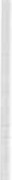 Riguardo l'infermiere coordinatore in volo; questa figura a Treviso non c'è, ma abbiamo il tecnico specialista di volo, meccanico specializzato. Con che criterio è stata scelta  questa figura infermieristica, dandogli un'attività particolare  come  quella  di  assistenza  al  pilota?D.: FONTANA, Trento - Non ho visto nella lista dei potenziali motivi di in­ tervento, i casi di annegamento. Anche voi avete una regione esposta a questo rischio come la nostra, in cui i tempi devono essere talmente limitati per cui il mandare un'ambulanza medica non ha significato. Volevo sapere qualcosa di più  in merito.D.: DE PIERI, Novara - Sull'indicatore che avete presentato c'era il numero di morti più il numero di ricoverati di terapia intensiva, su numero di inter­ venti. Come mai includete anche il numero dei  morti: è un dato che indica quante persone  sono state trovate  decedute  nell'intervento,  mentre  quello  che in genere serve  sapere è quante  di queste persone  avevano  effettiva  necessità di essere portate nelle terapie intensive, cioè non capisco perché c'era la som­ ma  fra  numero  di  morti  e  numero  di  ricoverati  in  terapia  intensiva.R.: ALBANESE  - Per  quanto riguarda  il coordinatore  di volo  sanitario.È un ricordo  un po' triste quello che nel 1993 ha portato la morte di quattro nostri colleghi e un pilota a Parma. In quel caso è stato creato un problema, c'era una mancanza di coordinamento tra la centrale operativa e l'elicottero in volo che stava andando  in soccorso per un  caso di suicidio. Il problema era di trovare un'unione tra centrale operativa che doveva gestire questo mezzo ad elevata specializzazione e, per chi si trovava a bordo, dover coordinare il relativo rapporto con le ambulanze, e quindi doveva essere una persona  che  conosceva  bene  l'una  e l'altra.  Quindi:  la  realtà  delle centrali254	Dibat1itooperative, la realtà del rapporto  di chi c'è a terra,  di chi  è in ambulanza  e di come  si muove  quello  che è in ambulanza.L'IP coordinatore di volo, una volta a terra, diventa un IP come gli altri, e partecipa  all'assistenza al paziente . È solo in volo che collabora col pilota perché gli guarda la coda perché non prenda alberi, cavi, sta attento all'area quando  atterra e quando  decolla  e  alla  sicurezza  intorno  all'elicottero  della gente che  si avvicina,  di quelli  che arrivano con le barelle . Tutta una  serie di cose che richiedevano  una figura che provenisse  dalle centrali  operative. Per  quanto  riguarda  i medici;  noi  li  chiamiamo  "bagagli»,  perché  loro vogliono solo intubare, cioè "datemi una glottide e un tubo, io sono contento così »,  cioè  questa  è la loro mentalità,  noi  li  portiamo  appresso  soprattutto per quello, perché facciano bene solo quello, noi li portiamo e loro fanno quel­ lo che devono fare. Vengono  portati  lì perché  il  massimo  della compliance nel  traumatizzato  della  strada  è quello  di  riuscire  a  intubare  il  paziente  il più  velocemente  possibile,  farlo  respirare,  infondere  liquidi,  monitorizzarloe magari drenargli un pneumotorace  direttamente sul posto.Noi abbiamo visto a Udine che eff ettivamente, da un rapporto sulle au­ topsie di pazienti politraumatizzati, che 4 su 10 erano salvabili perché aveva­ no  pneumotorace  che  si  poteva  drenare  sul posto .Per quanto riguarda il mare; noi ci attiviamo anche per il mare, in caso di annegati, anche se dai dati non compare, come non compare l'incidente aeronautico, come non compare la catastrofe.Per quanto  riguarda i deceduti;  c'è un  problema  di  criterio  di  raccolta dei dati. Gli  americani,  addirittura  fra  i  loro  protocolli,  individuano  anche la presenza di un morto per un incidente. Nella nostra attività abbiamo visto realtà in cui, dopo un incidente abbiamo trovato una persona  in  strada, in piedi e senza un graff io e l'altra morta dentro la macchina: eppure quella persona viva veniva da quell'auto. Quindi, la persona nella stessa auto aveva subito un trauma tale da provocare la morte per l'altro, ma si è salvata. Nello scorporo dei dati abbiamo dovuto stabilire anche quelli che potevano essere ancora vivi prima che noi arrivassimo e che sono deceduti sul posto. È un problema  di metodologia  di raccolta  dei  dati.Noi abbiamo il totale delle missioni dal 1° agosto  1992 al 14 novembre1995, che sono state 3583. Di queste le regolari sono state 2669 (74,4%): cioè l'elicottero è partito e atterrato  su un  posto  e ha  preso  il  paziente,  oppu re lo ha mandato via in un ambulanza. Di questi 3583, 914, pari al 25,51 %, sono interventi  che  non  hanno  costituito  la  continuità  dello  stesso.D.: GIASONE, Milano - Mi è parsQ di capire che voi non intervenite nell'am­ bito psichiatrico . Volevo  conoscere  le  ragioni  e  sapere  se vi  sono  organizzazio­ m   in  merito.D.: REGNANI, Pronto Soccorso, Reggio Emilia - Volevo porre una domanda al collega di Udine; mi risulta che la Regione FVG abbia fatto un importanteDibattito	255progetto di certificazione all'interno dei Pronto Soccorso. Volevo chiedere se aveva coinvolto anche la vostra unità operativa e che tipo di risultati e ricadu­ ta  ha  avuto  sulla  qualità  dell'assistenza  e  sull'organizzazione.D.: ScmAvoN, caposala di rianimazione, Treviso - Volevo fare una doman­ da alle colleghe di Mantova rispetto al  loro lavoro e chiedere se avevano già fatto una pianificazione dell'intervento formativo da attuare  per  quanto  ri­ guarda  gli  IP.Loro hanno rilevato che c'era un problema, che anch'io vivo, del mandar fuori gli IP dalla  rianimazione in reparti di base.  Però molto spesso gli  IP non sono chiamati dai reparti di base perché non sono in grado di fare presta­ zioni d'urgenza, ma sono proprio chiamati dai medici rianimatori che voglio­ no  i  loro IP. Avete visto  questo problema?D.: BoRLAN, rianimazione, Genova - Volevo sapere soltanto se per parteci­ pare   ad  un'équipe   di  elisoccorso  occorrono   dei  requisiti   fisici  particolari.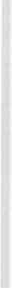 D.: SACCHETTI, Novara - Volevo sapere dai colleghi dell'elisoccorso di Udi­ ne, com'è gestita la responsabilità civile, penale del coordinatore di volo quando non   svolge  mansioni   sanitarie?R.: SARIA - Rispondo alla collega che chiedeva sull'intervento psichiatrico. Noi abbiamo attualmente un ospedale di riferimento psichiatrico con guardie mediche reperibili per le urgenze psichiatriche. Queste vengono allertate in base alla richiesta della guardia medica che di notte visita l'utente oppure in base alla richiesta delle forze pubbliche che sono sul posto oppure diretta­ mente da noi quando arriviamo sul luogo dell'intervento.R.: SPEZIALI  - Per  quanto  riguarda  la  regolamentazione  delle  uscite  dell'IP di  rianimazione  con  un  medico  rianimatore,  facendo  riferimento  alla  nostra realtà,  usciamo  quasi  regolarmente  col  medico,  sostanzialmente  per   quei   re­ parti che sono nel monoblocco della rianimazione  per  cui  i  tempi  e  le distanze sono    ridotti.D.: ScHIAVON - La difficoltà è che l'anestesista vuole l'IP,  ma l'IP della rianimazione. Volevo capire come avete risolto questa  diff icoltà,  se  c'è stata, cioè  vi  rif iutate  di  andar  fuori ?R.: SPEZIALI - Io non posso permettermi di lasciare scoperto il mio reparto per garantire un'assistenza extra, non sarebbe logico. Penso che il fatto  di risolvere il problema in loco torni a doppio favore, per noi  e  per  il  malato critico nei reparti fuori  dalla  terapia  intensiva.  Io penso  che  dipenda  molto dal rianimatore che abbiamo a fianco, dalla  sua autonomia  e dalla  sua capaci­ tà. Nel reparto dove va, quando non ha di fronte un  IP  preparato  nell'emer­ genza,   si  deve  anche  arrangiare.256	DibattitoD.: MARCELLO GASTI, Udine - Sono uno degli accreditatori di quel progetto di certificazione all'interno dei Pronto Soccorso della Regione FVG ed ho an­ che coordinato il Pronto Soccorso di un ospedale periferico . L'accreditamento proviene dall'esperienza americana, inglese e australiana ed è uno dei sistemi per verificare . È un sistema di autoverifica per capire se all'interno del servi­ zio tutto funziona secondo criteri internazionalmente ritenuti validi. Sono cri­ teri sia di dotazione strumentale, cioè si valuta se c'è il defibrillatore, se non c'è ecc..., sia di dotazione del personale, come pure della presenza di protocol­ li  e procedure  all'interno  del  Pronto  Soccorso.È il terzo anno che viene fatto in FVG; gli accreditatori non sono dei personaggi provenienti da Marte, ma sono semplicemente operatori professio­ nali, medici ed infermieri di strutture diverse da quelle che vengono valutate, che per la verifica utilizzano insieme una griglia predisposta . La prima espe­ rienza è stata tragica nel senso che non c'era niente di disponibile, però que­ sto ha stimolato, l'anno dopo, l'impegno da parte di tutti perché le cose mi­ gliorassero ed ha fatto sì che le persone si preparassero alla visita; in alcuni casi diventava  una  gara, un po'  sciocca,  a chi era il più  bravo.Nell'accreditamento si valuta anche se all'interno del Pronto Soccorso c'è la cabina del telefono, se ci sono i servizi, se ci sono le sedie per gli utenti ..._ R.: ALBANESE - Per quanto riguarda gli attributi fisici, non ci sono adesso formalmente dei limiti fisici, però noi ci siamo dati un limite di età, non supe­ rare i 40 anni, e non superare gli 80 Kg di peso, altrimenti ilnost ro elicottero invece di avere  due  ore  e mezza  di  autonomia  ne  avrebbe  molta  di  meno; un equipaggio di quattro persone  di  100 Kg,  significa  dover  eliminare  150 litri   di   carburante.D.: BoRLAN, Genova - Quest'anno nella Regione Liguria è partito il servizio di elisoccorso, ma, forse sono  state  date  male  le  informazioni,  ci  sono  stati dati dei limiti riguardo  ai problemi  di vista,  cioè,  chi  degli  infermieri  aveva dei  problemi  di  vista  non  poteva  volare.R.: ALBANESE - Per quanto riguarda le responsabilità legali dell'infermiere coordinatore di volo; durante l'intervento con l'elisoccorso ci sono due fasi pericolosissime:    decollo   e   atterraggio.   Il   decollo   ancor   più   dell'atterraggio. In quelle fasi il CVS non può far nulla. Nella fase di decollo, nella fase di atterraggio  oppure  nella  ricerca  della  zona  di  atterraggio,  l'ultima  parola  spetta al pilota, e anche se l'IP ritiene che la zona di atterraggio sia  più  vicina  al paziente,   il  pilota   decide.I nostri piloti non  sanno mai cosa stiamo facendo da un punto di vista sanitario, perché uno dei problemi più importanti è il coinvolgimento emotivo del pilota per evitare altri stress e motivi di fretta. Il problema è proprio questo,  di non  far sapere  al pilota .D.: ?, IP, ospedale San Luigi - Orbassano, Torino - Lavoro in rianimazioneDibaltito	257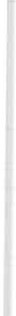 e opero sui mezzi di servizio di soccorso avanzato. Voi avete parlato di proto­ colli  stilati con  i medici  della centrale  operativa.La prima domanda è: quanto siete tutelati voi a livello legale quando vi attenete ad un protocollo che  permette,  in  emergenza,  di  praticare  manovre non previste dal  nostro  Mansionario?  Quanto  siamo  tutelati  legalmente  noi IP  della  provincia  di  Torino,  che  non  possediamo  questi  protocolli  sanitari, e come avete superato il problema di far stilare questi protocolli  di interven­ to, visto che il medico responsabile della nostra centrale  operativa  non  si  è preso  questa  responsabilità   per  ora ?D.: CRUPI, rianimazione pediatrica del «Gaslini », Genova - Mi riferisco al­ l'intervento per il servizio 118,  che  attua  assistenza  in  campo  cardiologico. Voi avete ribadito che i parenti si sono dimostrati molto reattivi e  positivi all'assistenza che svolge l'IP e l'avete def inito come competente  e molto effi­ ciente.  Ciò  è  avvenuto  anche  quando  si  è  verificato  il  decesso  del  paziente e, se ciò si è verificato, sono stati messi in atto dei procedimenti  di tipo legale o perlomeno da parte vostra come  organizzazione,  sono  state  attuate  delle verif iche  per  le  metodologie  attuate ?R.: RAFFIN - Rispondo alla collega di Torino che chiedeva quanto siamo tutelati a livello legale. Alcune cose per noi esistono anche come problemi, non è che siamo qui a dirvi che possiamo fare qualsiasi cosa, perché la nostra strada è tranquilla. Sicuramente c'è un fatto, che è stato anche citato fra le righe della relazione: la qualità e la capacità che si riesce a dimostrare in questi eventi; che non è la dimostrazione semplicemente manuale di interven­ ti, ma è qualcosa che va a definire i problemi. Una discussione costante dura­ ta 4 anni con medici del pronto soccorso in cui si arriva con un paziente defibrillato, aveva ripreso ritmo e ti veniva chiesto, tutte le volte, cos'è suc­ cesso, com'è successo. Avevamo il monitor defibrillatore semiautomatico con registrazione della traccia, e, dopo chilometri e chilometri di tracce registra­ te, siamo arrivati alla conclusione che in alcune situazioni l'IP che ha eseguito determinate manovre, non solo era a conoscenza di quello che faceva, ma sa­ peva tutelarsi su quelle che erano le possibili reazioni che una determinata procedura causava, nello stesso tempo era in grado comunque di fare le cose perché le sapeva fare. Cioè, una cosa è essere tutelati a livello legale dal medi­ co, il quale comunque ti dice « Vi conosco, insieme stiliamo dei protocolli, so che il gruppo è fatto di  18 IP, che conoscono e sanno eseguire determinate manovre» . Se tu mi dici invece « andiamo dal giudice e che cosa succede in quel momento, allora parliamo di stato di necessità e andiamo a verificare che cos'è lo stato di necessità e, nel momento in cui io ero in grado di esegui­ re determinate manovre e non le ho messe in atto, andiamo a vedere  che cosa poteva  succedere a quel  paziente.Per quello che riguarda la reazione dei parenti all'assistenza quando que­ sta diventa  un  evento  seguito dalla morte  dell'assistito,  ognuno di noi  che258	Dibattitoha avuto questo tipo di esperienza può garantire che non è solo una sensazio­ ne di pelle . Noi in 4 anni non abbiamo avuto alcuna denuncia . È una fortuna probabilmente, comunque i trenta minuti che tu stai lì sul posto a rianimare sono partecipati anche dai parenti; non  è che il parente  esce dalla  stanza, ma partecipa, vive emotivamente e si rende conto di quello che sta succeden­ do. Il parente prima di noi sa che l'evento che è accaduto è molto grave. Se poi c'è qualcuno che non ci vuole credere, quindi utilizza le strategie di difesa personale per evitare che questa notizia arrivi o che si dilazioni nel tempo, è comunque  una  persona  che partecipa.Il problema  può sorgere quando siamo chiamati dal medico di famiglia o dalla guardia medica che si trova in difficoltà perché non ha gli strumenti o i farmaci adatti alla situazione. Ma in questo caso il problema legato al decesso viene  superato con la compilazione  della constatazione  di morte.Ci sono alcune situazioni in cui invece è talmente alto lo stato di tensione dell'ambiente, ad esempio nel soccorso a bambini piccoli , situazioni dramma­ tiche che scatenano ansia, non solo nei parenti in c.ui si decide che per tutela­ re la nostra  persona  e  il  momento,  il  paziente  comunque  viene  portato  via. Di  solito  questo  succede  con  i  pazienti  giovani.D.: CRUPI - Volevo dire un'altra cosa: Lei è partita dal presupposto che, fortunatamente, non si sono verificati decessi; ma i parenti non hanno mai espresso il desiderio di avere una figura che non sia solo infermieristica ac­ canto, a svolgere un'azione così importante quale la rianimazione in un even­ to così critico. È successo cioè che abbiano avuto espressioni come: « possibile che non venga un medico? un rianimatore?, qualsiasi figura più specializza­ ta?» . Logicamente un parente può intervenire chiedendosi: «sono sicuro che quello che ha fatto l'infermiere era corretto, o c'è stato da parte sua un erro­ re ? » . E poi, visto che non si è verificato il decesso, voi come gruppo attuate delle verifiche per le metodologie che utilizzate per l'assistenza, oppure la­ sciate le cose così come stanno e praticate in modo standardizzato questi pro­ tocolli ?R.: RAFFIN - Forse ci siamo capiti male. Idecessi sono avvenuti, cioè non è che noi siamo riusciti a recuperare tutti questi infortunati. Dalle statistiche, 18 persone solo sono sopravvissute su tutte e queste comunque sono state accompagnate in ospedale. Quindi, le 300 sono persone rinvenute in arresto cardiocircolatorio e trattate, rianimate e accompagnate in ospedale poi dece­ dute,  18 le persone  sopravvissute .D.:  CRUPI  -  ...  e  nessuno  dei  parenti  ha  mai  manifestato  perplessità  ...?R.: RAFFIN - Probabilmente  nella  nostra  Regione  gli  utenti  sono  abituati ad un determinato  tipo  di  approccio.  Io ti  posso  portare  le  copie  dell'intervi­ sta  fatta  e  le  risposte.  Nessuna   delle  persone   intervistate  ha  identificato  comeDibauito	259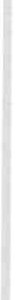 IP la persona  che è andata a rianimare,  hanno tutti pensato che c1 fossero dei  medici  presenti.D.: CRUPI - Una volta che è stato verificato il decesso, a maggior ragione, a mio parere, uno forse già nella situazione critica, dolorosa, emotiva, può accanirsi sulla figura dell'IP dicendo « tu non eri competente, se c'era u na persona  competente  lui  viveva » .R.: RAFFIN - Forse non mi sono spiegata. Ci troviamo in situazione in cui interveniamo noi in seconda  battuta  chiamati  dal  medico  curante  o  dalla  guar­ dia   medica   quando   questo   non   riesce   a  dare  una   risposta   adeguata  ...D.: CRUPI - Nel caso presentato è stato il marito a chiamare e voi siete intervenuti in un secondo momento;  quando  la  signora  è  stata  intubata  è  arri­ vato   il  medico   della   guardia   medica .R.: RAFFIN - Quando si mette a confronto una professionalità,  stiamo  di­ cendo che la capacità  operativa  in  determinati  ambiti  è  tale  per  cui  il  proble­ ma  non  si  pone.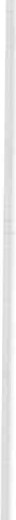 D.:  CRUPI  -  Io  non  sto  mettendo  in  dubbio  la  vostra  capacità  operativa, non  mi   sento  in  coscienza   di  dirlo;  mi   sto  domandando   se  è  possibile   che nessuno  mai  abbia  evidenziato  che  interviene  un  infermiere  e  non  un  medico.R.: MAGAGNIN - Credo che la risposta stia nel fatto che loro si prendono la responsabilità e quindi sono pronti a rispondere di qualsiasi atto e di qual­ siasi prestazione attuata. E questo è un discorso di professionisti che si met­ tono  a  confronto.D.: PITTARELLO, Padova - Volevo chiedere se in questo caso c'è un abuso di professione ?  Voi  vi  siete  tutelate  da  questo punto  di  vista  nel  momento in  cui  fate  manovre  che  non  vi  competono,  abusando  di  una  professione?R.: RAFFIN - Il problema si può chiarire benissimo domani con la relazione che verrà svolta in mattinata. Io non credo che questo sia abuso di professio­ ne, ma non perché io voglio andare ad intubare  il  paziente  perché,  se  voi avete osservato le statistiche, visto che il problema  grosso che può venir  fuori è quello dell'intubazione, su  18 pazienti  sopravvissuti  uno solo è stato intuba­ to e, vi garantisco che il problema vero, e l'abbiamo visto, sono i tempi di intervento . E  se  qualcuno  mi  dice  che  sa  fare  determinate  manovre  e  non le fa, io non so se viene  chiamato  a  rispondere  per  abuso  di  professione  o per  omissione  di  soccorso.D.: PITTARELLO - Io volevo sapere se prima di iniziare questo tipo di lavoro260	Dibattitoal  118 vi  siete consultati  con un  legale per  sapere precisamente  quello che potete  fare  e quello  che  non  potete  fare.R.: RAFFIN - Sì. È stata fatta una riunione di tipo informativo a livello regionale perché ci si rendeva conto che questo lavoro nella nostra regione poteva creare dei problemi. Come in realtà è avvenuto . Si deve pensare che ci sono delle situazioni di tipo economico tali che non ci permettono di avere una  copertura  legale.Il mio collega lo ha spiegato molto bene, a un certo punto ha deciso che la soluzione in quel momento era quella si è tutelato utilizzando tutte quelle che erano le sue possibilità. Capite  benissimo con  tutte le conoscenze che avete che cosa vuol dire chiamare una struttura di appoggio di un certo tipo. E comunque  la  conferma  del  legale  a  suo tempo  è  stata  data.R.: ALBANESE - Solo due precisazioni. Probabilmente ci siamo spiegati male.Quando noi abbiamo  parlato di protocolli operativi, non  abbiamo  detto che facciamo diagnosi, non abbiamo detto che andiamo lì dal paziente e gli diciamo «Lei ha un edema polmonare acuto» . Cioè noi rileviamo soltanto del­ le sintomatologie e in base a queste forniamo una risposta al paziente, e da lì mettiamo  in  atto  tutta  una  serie  di  trattamenti.Il fatto stesso che il nostro primario, il nostro responsabile, abbia preso questa decisione, firmata, portata in Direzione Sanitaria e dice cc Tutti gli in­ fermieri della centrale operativa che escono in ambulanza sono in grado di fare tutte queste cose. Io certifico tutto quello che  loro  faranno»,  signif ica che si prende lui la responsabilità in prima persona per quello che ciascuno ha  fatto.D.: PITTARELLO - Ti devo correggere . Non c'è primario, non c'è Direzione Sanitaria  che  possa   mettersi   davanti  alla  legge.R.: RAFFIN - È un discorso di responsabilità diverso. L'IP si prende la re­ sponsabilità  dell'azione  che  compie  sul  risultato  che  l'azione  avrà. Il  medico si assume la responsabilità del sistema organizzativo di tutta  la  centrale  ope­ rativa e in questo ambito anche i protocolli  che vengono  applicati  dal  perso­ nale della centrale operativa. Non vedo perché ci possono essere degli equivo­ ci, mi sembra abbastanza  chiara. Il  primario  da  il  consenso  all'applicazione dei protocolli fatti a loro volta dai medici partecipanti alla centrale operativa, quindi anche il primario e loro rispondono delle azioni messe in  atto sul pa­ ziente  secondo  il  protocollo.D.: PITTARELLO - Se nel protocollo c'è scritto qualcosa che non  spetta al­ l'IP,  a  livello  di  legge  all'avvocato  o  al  giudice  non  interessa.R.: ALBANESE  - Partiamo  dal presupposto  che bisogna  accettare una  certa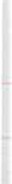 Diballito	261filosofia, cioè quella di portare l'intervento fuori prima che il paziente in ospe­ dale e preventivare quello che potrà poi succedere. Cioè noi abbiamo parlato di una realtà in cui c'era il panettiere, il giardiniere che alla sera si metteva la divisa della Croce Rossa e andava in strada senza avere assolutamente alcu­ na professionalità specifica; prendeva il paziente così come lo trovava e lo portava in ospedale. Poi è arrivata la centrale operativa con i suoi IP: cosa abbiamo fatto? Hanno già spostato la retta del soccorso al tempo precedente. Cioè andiamo, portiamo dei professionisti fuori dall'ospedale e gli facciamo fare quello che l'IP è in grado di fare. Adesso stiamo arrivando  a far fare ai parenti e a quelli che stanno vicino, già una prima rianimazione con le informazioni  pre  arrivo.In tutti i casi  di overdose che succedono a Udine e in provincia, se l'IP arriva sul posto e, non solo sostiene le funzioni vitali, ma non gli fa il Narcan, questo malato muore lo stesso, perché  da alcuni punti  per  arrivare in ospeda­ le  ci  vogliono  almeno  20  minuti.Quando arrivi sul posto e trovi il malato in overdose, fai il Narcan perché previsto dal protocollo, il paziente si sveglia, ti saluta e ti ringrazia e va via; forse solo infastidito perché gli  hai  mandato  in  fumo  100.000 lire  di  droga. Ed anche per il paziente traumatizzato in auto: quante volte noi  ci preoccu­ piamo di pensare a quanti disabili  abbiamo procurato noi IP, magari  con del­ le  manovre  un  po'  improvvisate ?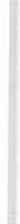 Ci stiamo dando delle regole, c'erano prima di noi quelli che non davano alcuna importanza a come trovavano il paziente, lo tiravano via dall'auto, lo mettevano in ambulanza e correvano in ospedale. Perché non riconoscere al­ l'IP anche al di fuori dell'ospedale questo suo ruolo di professionista, questa sua  autonomia  professionale?È questo che forse non va bene alle altre figure professionali, perché noi all'inizio abbiamo parlato anche con avvocati e giuristi; e ci facevano il di­ scorso inverso, perché tu che sai fare, che sai riconoscere una determinata situazione  non  sei  intervenuto?  Questo  era  il problema.D.: FAVERO, unità coronarica - Camposanpiero - Chiedo scusa se insito su questo tema, ma questa mattina ad una precisa domanda fatta da un colle­ ga tedesco che lavora in Piemonte in cui appunto chiedeva se l'IP era coperto quando il primario firmava una dichiarazione in cui lo autorizzava a compie­ re metodiche mediche; la signora Silvestro è stata tassativa nel dire che biso­ gna attenersi al Mansionario, e se il Mansionario non prevede  defibrillare, fare endovene, intubare, ecc... non c'è santo che tenga. Nel caso di defibrilla­ zione in ambulanza con l'ambulanza in movimento , quali precauzioni bisogna avere?Volevo chiedere alle colleghe di Mantova, le quali non hanno risposto auna domanda fatta da un nostro collega di Treviso, che chiedeva la pianif ica­ zione del corso di aggiornamento che avevano previsto per gli IP che lavorava­ no nei reparti di degenza normale. Com'era strutturato questo corso, in quan-262	Dibattitote ore, da chi era svolto, sia per quanto riguarda la clinica che per l'assistenza?R.: SPEZIALI - Abbiamo semplicemente  detto  che  gli  obiettivi  e  i  termini del corso e gli argomenti sono ancora in fase di sviluppo. At tualmente stiamo organizzando  un  corso   di   inserimento   di   sette  nuove   unità   infermieristiche, per cui abbiamo  temporaneamente  rimandato  la  programmazione  effettiva  di questo   corso   che   sarà   fra   circa   20   giorni.R.: RAFFIN - Riguardo alla defibrillazione in ambulanza, è successo in un paziente con compromissione delle funzioni vitali, con infarto miocardico acuto, sono andati in f ibrillazione ventricolare i n  ambulanza;  ovviamen te l'ambulan ­ za viene fermata e si defibrilla. La prima  cosa importante nel soccorso extrao­ spedaliero è la sicurezza e l'incolumità; io non posso  permettermi  di  defibril­ lare  mentre   l'ambulanza   fa  tutte  le  curve.Per quanto riguarda i protocolli. Sono atti medici delegati, firmati dal responsabile medico, che a livello locale ti autorizzano  a  fare determinate cose e a livello locale quelle cose tu le puoi fare anche se non sono comprese nel Mansionario . Finora in Italia non c'è nessun caso di denuncia per cose di questo genere .D.: PERUZZI, Padova - Una precisazione per quanto riguarda la defibrilla­ zione. Nei vostri protocolli operativi m i sembra di aver capito che voi siete autorizzati a defibrillare, però  utilizzate  defibrillatori  automatici  o  semiauto­ matici?   L'indicazione   alla   defibrillazione   la   da   la   macchina   o  la   da   l'IP?R.: MAGAGNIN - Nella relazione, abbiamo specificato che lavorano al 118 IP che hanno pluriennale esperienza in rianimazione, in unità coronarica, dun­ que in  area critica. Io devo essere  in grado_ di  identificare  che  il paziente è in arresto cardiaco e che la traccia della fibrillazione ventricolare che vedo, non è perché sto registrando i disturbi sull'ambulanza determinati  dalle bu­ che  sulla  strada,  ma  che  il paziente  effettivamente  è  in  arresto  cardiaco.Cioè il defibrillatore semiautomatico ti tutela perché ti dimostra e ti con­ siglia, però sono io che decido. In America sono stati istruiti la polizia strada­ le ed vigili del fuoco, ad utilizzare il semiautomatico. Io sono un professioni­ sta e sono in grado di sapere che in quel momento nella diagnosi che il def i­ brillatore  fa,  lo  scarto  di  errore  è bassissimo.Abbiamo fatto uno studio su tre tipi di semiautomatici,  e tutte  le volte che abbiamo monitorizzato un paziente compilavamo una scheda per vedere quante volte il semiautomatico sbagliava : erano dati infinitesimali . Comunque è importante  per questo che ci  sia un professionista  che sa rendersi  conto.D.: ? - Volevo fare una  considerazione sul dibattito. Io credo che in ogni caso si debba considerare la vita di chi abbiamo davanti. Prima della legge, dell'aspetto  giuridico  c'è  comunque  l'aspetto  etico  e,  se noi  abbiamo  difronteDiba11i10	263un  paziente  che  sta per  morire  dobbiamo  cercare  di  fare tutto  quello che siamo in  grado di fare per  poter  farlo vivere. Poi verrà la legge.Nel momento in cui una struttura sanitaria mette in piedi un 118, ci met­ te degli IP dentro, sa cosa questi IP vanno a fare, sa quali tipi di situazioni incontreranno, gli da degli strumenti, gli da delle cose, materiali ... Nel mo­ mento in cui una  struttura  sanitaria  fa tutto  questo  non  può  poi  dire che lei  non  centra niente.L'alternativa qual è? Mettiamo medici dappertutto, ne abbiamo fin trop­ pi, circa 40.000, ma quanto costano gli interventi, quanto ne traiamo in termi­ ni di produttività dalla presenza di determinate figure rispetto ad altre? Quanto queste cose hanno senso, perché è vero che noi possiamo mettere medici dap­ pertutto, però è anche vero che dal momento in cui dobbiamo fare dei discor­ si di costi/benefici, allora dobbiamo chiederci se ci conviene  mettere tanti medici sulle ambulanze o ci conviene cercare di fare un minimo di rieducazio­ ne alla vecchietta che sta male e che è allettata e che rischia di non muoversi più perché non abbiamo nessun IP nel territorio per fargli un minimo di rie­ ducazione. Anche queste sono domande che bisogna  porsi.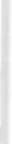 R.: RAFFIN - Io credo che noi soffriamo di un Mansionario non adeguato ai  tempi.  Noi  abbiamo percorso  una  strada  che ci ha  portato  a questa  realtà e soff riamo delle leggi che sono sempre  più in ritardo. Ci aspettiamo che il Mansionario futuro  possa  mettere  in  chiaro  come  ci  dovremmo  comportare in   queste  situazioni.D.: CAPODIFERRO, terapia intensiva cardiochirurgica, Bologna - Credo che domani si scatenerà un putiferio per quanto riguarda le competenze; io sarò in prima linea in questa discussione. Io dico siamo alle solite, cioè io sono andato in molti congressi e in ognuno ho sempre notato la paura, un alibi da parte della maggior parte dei miei colleghi IP nel dire di essere in grado di prendersi delle responsabilità di determinati interventi. Quando uno dice che uno può o deve intubare, non è che vuol fare il medico, perché, se è per il bene del paziente in quel momento che io, IP, debba fare il medico, io faccio il medico.Secondo me questo è enormemente importante. Il discorso è anche que­ sto: noi abbiamo paura (è qui che sta l'alibi) della legge che non ci copre. Intanto la legge non dice «tu non devi intubare», il giudice ti condanna se tu dalla tua intubazione dai un nocumento al paziente, che è cosa completa­ mente  diversa.Sempre a livello legale io vi ricordo un DPR 27 marzo 1992, che è quello che istituisce il 118 dove si dice che l'IP che opera nei servizi di area critica può, sulla base di protocolli stabiliti col medico, fare tutto quello che è neces­ sario e lo può fare, l'importante è che sia stabilito; se parliamo di cose illegali ce  ne  sono tantissime  altre.Non ci dobbiamo lamentare quando poi vediamo nei congressi, negli stand264	Diballitodove, sulla maggior parte degli avvisi, c'è scritto personale paramedico e noi ci  lamentiamo.Tutti operatori degli stand che mettono paramedico,  non  lo fanno appo­ sta, lo fanno perché  nella  loro cultura  la parola  IP non  è molto  altolocata e allora scrivono paramedico riempiendosi la bocca. La professionalità  si rag­ giunge anche attraverso questo. Non bisogna aver paura della propria perso­ nalità e soprattutto non bisogna  aver paura  delle proprie potenzialità.  Si po­ trà anche sbagliare, ma comunque bisognerà  cominciare a fare qualcosa per­ ché è impossibile che nel 2000 ci siano ancora IP attaccati ad un Mansionario .D.: ALFONSI,  unità  coronarica,  Padova  -  Esiste  una  normativa  che  stabili­ sce  il  numero  minimo  di  IP  assegnati  esclusivamente   alla  centrale  operativa ?R.: ALBANESE - Non c'è nessuna normativa in merito. Ci sono dei protocolli che indicano quanto personale ci deve  stare  in  centrale  in base  all'utenza, alla popolazione da servire. Quindi,  in base  alla popolazione  del territorio, tu calcoli  quanti operatori di centrale ti servono. E' necessario avere infer­ mieri professionali su ogni mezzo, in base ai mezzi di cui una unità operativa dispone.D.: PozzATI,  118, Ferrara  - Noi  lavoriamo  con  i medici,  sette, e tutte  le volte  che la centrale operativa  di Ferrara  ci dice di uscire,  in base  al  codice, abbiamo  sempre  il medico.  Quindi tutte  le operazioni  di  intubazione,  defibril­ lazione,  sono fatte  dal  medico . Volevo  sapere  se  da  voi  il  medico  c'è  o no?R.: ALBANESE - Questo medico fa parte della guardia medica ... «ex art. 22» ? D.: PozzATI - È della guardia medica  esterna  integrata con l'ospedale;  so­no  liberi  professionisti.R.: ALBANESE - Non abbiamo questa risorsa, non a caso la premessa era sull'analisi della situazione. Nella nostra realtà lavoriamo con la guardia me­ dica d'appoggio, quando la guardia medica è in servizio, cioè prefestivi, not­ turni  e  festivi.Nell'attività diurna, per i problemi di specifiche situazioni che richiedono l'allertamento dell'elisoccorso, questo viene allertato per protocollo. Nel mo­ mento in cui si verifica un arresto cardiocircolatorio alle ore 7:00 c'è ancora la guardia  medica,  alle  10:00 c'è l'ambulanza  con  l'IP.D.: ? Noi abbiamo una realtà molto disomogenea nella nostra provincia; la zona del Cadore è servita da tre centri mobili di rianimazione  e nei casi in cui la centrale  operativa individua un codice di gravità elevato, invia il medico  anestesista .Il resto della provincia,  a parte Feltre, non ha questa realtà. Naturalmen-Dibattit o	265te noi usciamo con l'anestesista come previsto, durante il giorno; in due po­ stazioni abbiamo il medico di guardia durante la notte, ma stanno gradata­ mente togliendo l'anestesista per sostituirlo. Nel resto della provincia escono solo infermieri .D.: FRANCESCO, IP di rianimazione, Oristano - Volevo fare una  domanda sul    filmato.Ho visto che l'ambulanza parte sempre dall'ospedale, non ho capito per­ché non deve essere dislocata sul territorio. Per questioni di competenza, per rispondere al collega di Bologna. Poi, prima di iniziare qualsiasi discorso su fare o non fare determinate cose, bisogna cominciare a lottare per poter fare anche altre cose. A me è capitato in rianimazione , di estubare. un pazienteintervento che era stato deciso in visita - ment re i medici erano andati a bersi il caffè. Nel frattempo, siccome il paziente era sveglio e incavolato, gli ho tolto il tubo. Però poi mi son dovuto  sorbire da parte del primario la tirata d'orecchie. Noi « 118» non sappiamo neanche che cosa vuol dire! le ambulanze vengono gestite da associazioni private! Quando si fanno convegni sarebbe giusto farsi un giro nel « deserto » e vedere su cosa bisogna discutere nei convegni , infatti noi viviamo nel « deserto».R.: SILVESTRO - Questo è anche un problema politico, superiore alle nostre teste o alle nostre capacità o alla nostra possibilità  decisionale.  Forse  noi invece abbiamo la fortuna di vivere in posti diversi e forse, vale. la  pena di parlarne.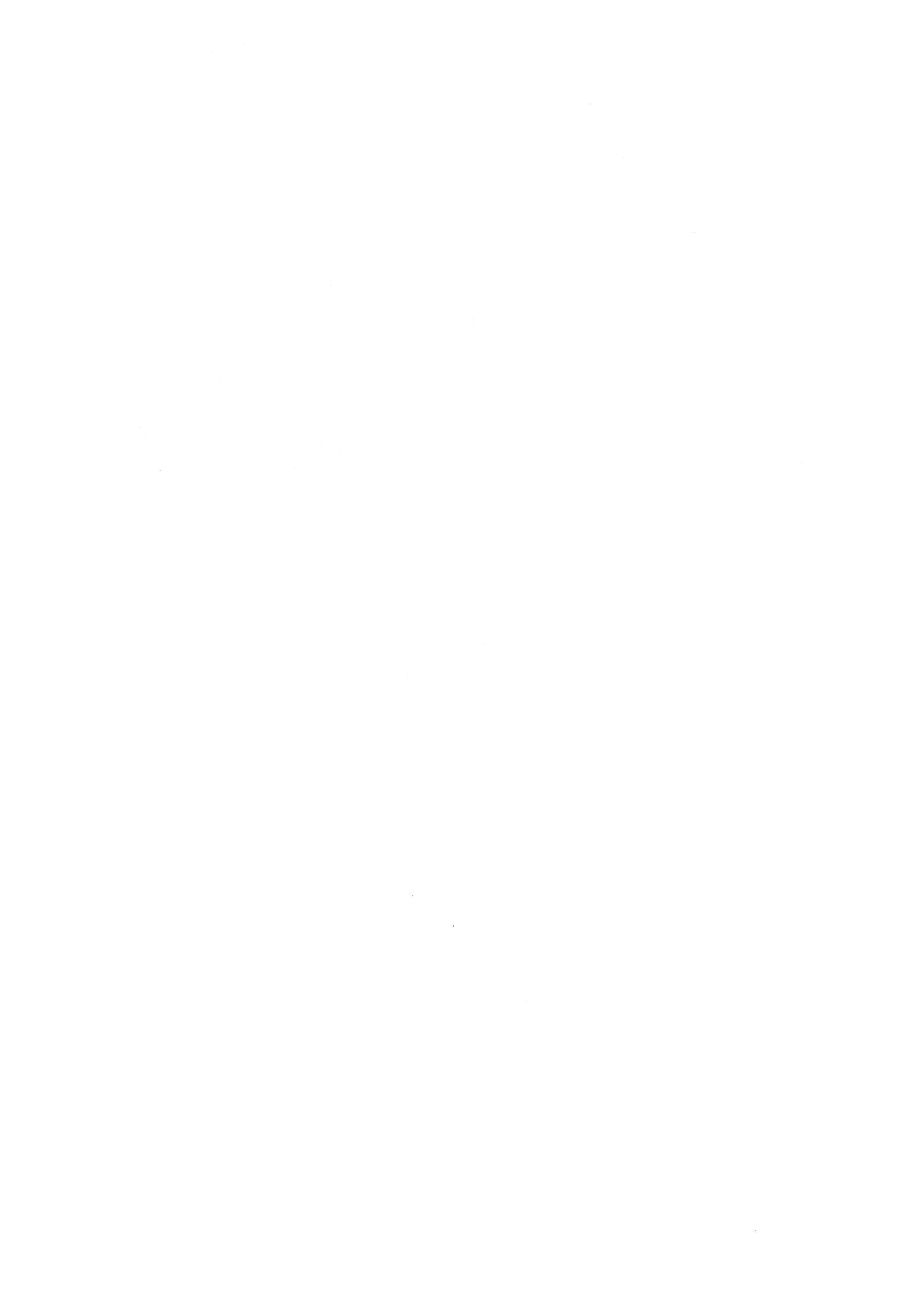 Tavola rotond a di valutazione mul tidisciplina re con pre senta­ zione di casi e comportamenti assistenziali particolarmente af­ fe renti a:ruoli e fun zioni dell 'équipe sanitaria;esercizio pro fessionale/ mansiona rio infe rmie ristico; responsabilità pro fessionale, civile e penale del personale infe rmie ristico.Partecipano :LucA BENCI,  I.P. laureato in giurisprudenza,  Firenze;DANIELE RooRIGUEZ,  Docente di Medicina Legale, Università di Ancona;PIERANGELO SPADA, IID Direttore di Scuola per Infermieri Professionali, Como.M ode ratore:  Euo  DRIGO,  Presidente  Aniarti,  Udine.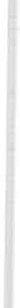 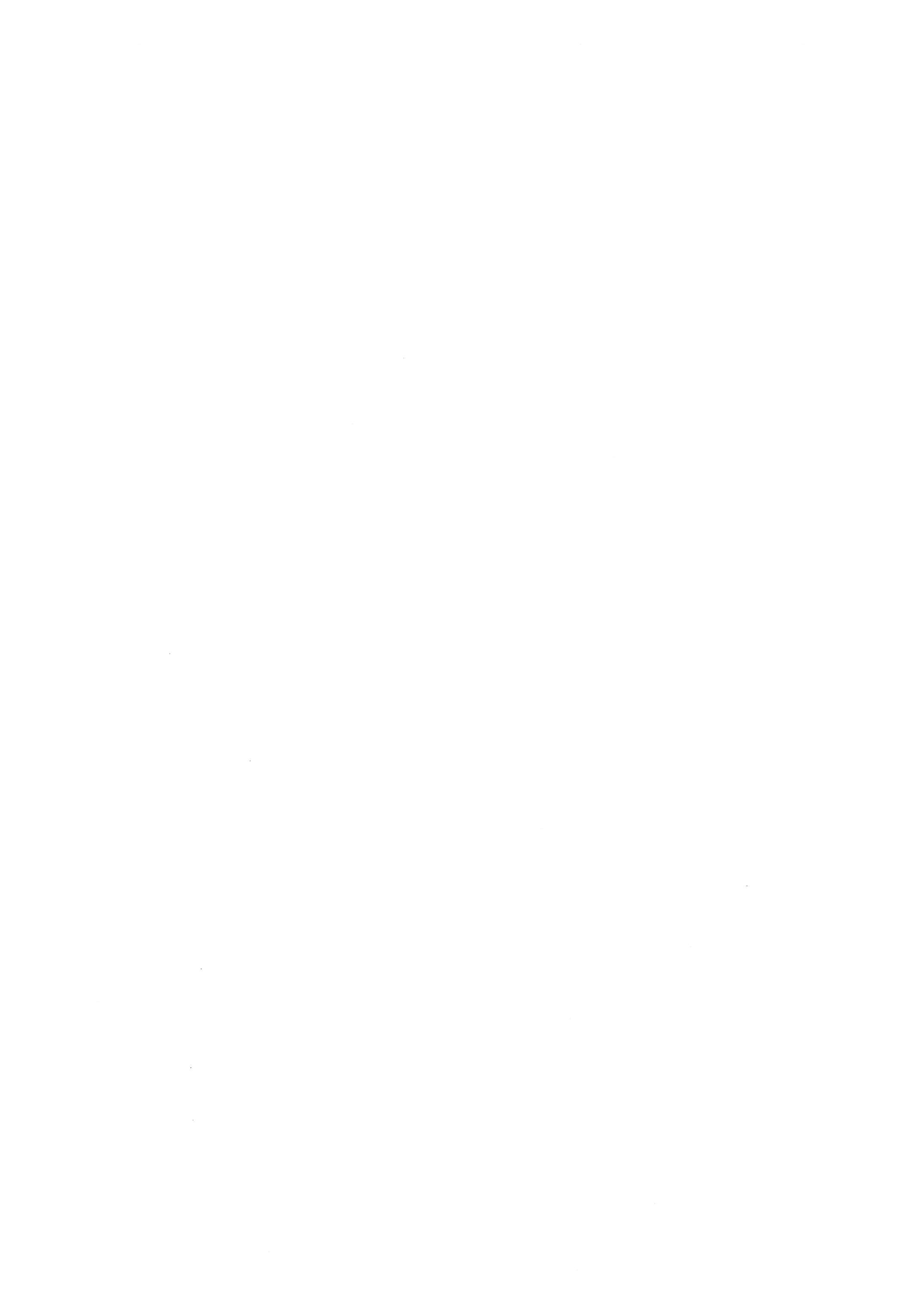 Elio DrigoQuesta tavola rotonda è nata dall'esigenza di cercare di fare chiarezza su molti aspetti della nostra attività quotidiana. Abbiamo creato l'opportunità di un incontro con esperti, profondi  conoscitori  della realtà infermieristica e dei problemi che l'esercizio professionale oggi presenta con sempre maggio­ re intensità .  In questi  giorni, nei dibattiti,  sono emersi  con chiarezza  tutti i temi che rimettono in discussione la responsabilità infermieristica e le con­ traddizioni derivanti tra le normative vigenti, le esigenze operative ed orga­ nizzative e le consuetudini ed effettive capacità di gestire situazioni e risolve­ re problemi  da parte  degli infermieri  ormai consolidate.Ci troviamo in un momento in cui, da una parte vi è una fortissima esi­ genza di trasformazione per la professione, di un suo inserimento all'interno di una realtà estremamente complessa ed in rapida evoluzione; dall'altra par­ te c'è l'esigenza delle strutture di avere a disposizione dei professionisti infer­ mieri che abbiano una connotazione diversa e più marcatamente professiona­ le rispetto a quanto sentivano fino a poco tempo fa.Adesso le istituzioni sanitarie sono molto maggiormente orientate verso la responsabilizzazione dei professionisti sugli obiettivi da raggiungere. Que­ sta impostazione richiama tutti gli operatori ad un coinvolgimento decisamente più preciso  rispetto al passato . C'è bisogno quindi di definire alcuni punti fermi e, possibilmente, di tracciare alcune prospettive di pensiero e di azione. Su questo si inserisce anche tutta la problematica fatta emergere dal nuo­vo profilo professionale dell'infermiere, che costituisce una opportunità unica di trasformazione  della nostra  professione e della nost ra professionalità .Il problema è quello di aff rontare il tema della responsabilità in una pro­ spettiva di evoluzione delle possibilità di rendere il miglior servizio raggiungi­ bile  ai cittadini .Questa mattina ci poniamo l'obiettivo di dibattere con ottica multidisci­ plinare alcuni casi verificatisi nel contesto assistenziale dell'area critica e del­ l'emergenza. Prima di esaminare  direttamente  i casi che presenteremo,  ci  sa­ rà, da parte di ciascuno dei  tre relatori, un'esposizione introduttiva della te­ matica, che si  annuncia  carica  di  interesse  per  la  ricerca  di  risposte,  se ve ne  possono  essere  in  certe  situazioni  molto  complesse.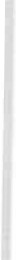 Daniele  RodriguezRingrazio innanzi tutto gli organizzatori che mi hanno voluto qui presente per discutere un tema di grande interesse. Mi complimento inoltre con loro per la metodologia di sviluppo di questa tavola rotonda, che ha nella discus­ sione di alcuni  casi  simulati  il suo momento  caratteristico  e qualificante.Proprio nella prospettiva della discussione dei casi, mi limiterò ad una brevissima introduzione alla problematica, procedendo per schemi essenziali270	Tavola Rotondae sintetici, focalizzando gli aspetti di specifico interesse e ripromettendomi di perfezionare successivamente, nel corso del dibattito, quanto preliminar­ mente esposto. Il Presidente Drigo ha detto che ci confronteremo su alcuni casi concreti; conosco questi casi per averne avuto notizia, in precedenza, da­ gli organizzatori e sono convinto che da quei casi emergeranno con maggior concretezza i vari problemi,  che potranno  essere  opportunamente  correlati da eventuali  norme  di  riferimento.Tra le tematiche indicate nel titolo di questa tavola rotonda, da una, in particolare, vorrei partire per impostare le mie riflessioni, quella della re­ sponsabilità pro fessionale. È il caso di aggiungere che proporrò alcune indica­ zioni che possano  costituire una  sorta di guida per  dirigere la discussione, e ciò non certo per indirizzarla verso un determinato obiettivo, ma solo per fornire alla stessa punti di rif erimento ed evitare che si parli per luoghi co­ muni, come talora  avviene quando si af frontano temi  analoghi.Conviene innanzi tutto considerare che la parola responsabilità ha un du­ plice significato. Questa duplicità di significato è da richiamare espressamen­ te, perché vi è in genere l'abitudine - specie in ambiente sanitario -a pensa­ re alla responsabilità come conseguenza di un comportamento riprovevole. Alla locuzione responsabilità pro fessionale in particolare è attribuito il senso di errore per colpa, perseguibile  sia in sede penale  che civile, in relazione a condotta professionale incongrua quando da essa sia derivato un danno al paziente.Limitarci a considerare solo questo  aspetto  della  responsabilità  portereb ­ be ad enfatizzare il concetto cc negativo» del termine ambivalente di responsa­ bilità (essere chiamati a rispondere, magari  in giudizio penale,  di propri  atti), in contrapposizione a quello cc positivo» dell'essere responsabili (*),  dell'assu­ mersi  cioè  le  responsabilità   che  l'attività  professionale   comporta.Tabella I- L'ambivalenza del termine responsabilità(*) Una siffatta distinzione è ricavata da: BENCIOLINI P., APRILE A., Responsabilità dell'in­ fermiere in pronto soccorso, in MENON C., Rurow G., Pronto soccorso per l 'infermier e pro fes­ sionale, Ambrosiana ed., Milano 1995, pp. 281-288 . Voglio dare inoltre atto che molti dei contenuti di questa relazione discendono o comunque risentono dell'impostazione che il pre­ det to Prof . Paolo  Benciolini  dà, nella  sua attività  didattica,  ai vari  argomenti  qui  trattati.Tavola Rotonda	271La condotta responsabile scaturisce dal rispetto di alcuni parametri di riferimento  che possono essere così schematizzati:presupposti scientifici dei compiti e delle funzioni propri della pro­ fessione;indicazioni  che  derivano  dalla  coscienza  personale;le norme di riferimento.Circa i punti 1 e 2, si può osservare che possono essere sintetizzati nell'a­ dagio che richiama il comportarsi secondo scienza e coscienza. Tale adagio è denso di significato e spiace osservare che spesso viene richiamato anche a sproposito per giustificare comportamenti discutibili, e ciò avviene, ed è avvenuto, con frequenza tale che detto adagio è ormai privo di valore ed ridot­ to ad una successione, in serie, di parole che si ripetono automaticamente come se si trattasse  di una formula magica .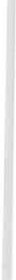 In merito al punto 3, si segnala che le norme di possibile riferimento sono quelle riportate  nella  tabella  II.Tabella II: Ambiti  della  responsabilità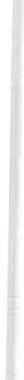 Risulta, in sostanza, che per chi esercita una professione sanitaria esiste la possibilità di riferirsi a norme diversificate, etiche, deontologiche, ammini­ strative e giuridiche,  che spesso disciplinano  uno  stesso ambito.Le norme etiche scaturiscono dalla nostra coscienza, o forse, più propria­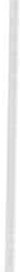 mente, dal confronto con la coscienza individuale dei principi cui ciascuno di noi fa riferimento e che discendono da valori sociali, culturali, politici,religiosi. Per la loro intrinseca natura, per la loro sostanziale provenienza interna (sia pure non avulsa dai principi morali del contesto socio-culturale in cui si vive) le norme etiche sfuggono ad una codificazione in forma scritta. E tale codificazione scritta è possibile quando si tratti di norme etiche condi­ vise, sulle quali cioè sia possibile realizzare una convergenza fra soggetti che272	Tavola Rotondasono espressione di diversi convincimenti ideologici . È appena il caso di os­ servare che siff atta convergenza non è operazione agevole, visto che si tratta di porre a confronto, in modo autentico e costruttivo, impostazioni spesso molto diversificate. Ciò nonostante sono stati elaborati vari documenti o cod i­ ci, sia a carattere nazionale che internazionale, predisposti da enti, associazio­ ni, comitati, che con tengono indicazioni di utile riferimento, quantomeno per approfondire la riflessione ed il confronto con le indicazioni della coscienza individuale. Indissolubilmente legate alla coscienza individuale, anche qualo­ ra abbiano una codificazione scritta, le norme etiche restano svincolate dalla previsione di una qualche sanzione o punizione nell 'eventualità che non ven­ gano  rispettate .Più  frequentemente  codificate  in forma  scritta sono le norme  deontologi­ che, che sono rappresentate  da indicazioni  di comportamento  alle quali devo­ no attenersi gli esercenti  di u na data attività professionale;  si tratta  di codifi­ cazione  elaborata  dalla  stessa  categoria  professionale .  In  Italia  non  tutte  le categorie  professionali  - e  non  tutte  quelle  operanti  in  ambito  sanitario  - si sono date un Codice Deontologico;  per quanto riguarda la Vostra professio­ ne, è attualmente  in vigore  il Codice Deontologico  dell'Infermiere,  approvato dalla Federazione Nazionale dei Collegi IPASVI nel 1977. Un codice deontolo­ gico  reca  dunque  norme  condivise  all'interno  della  categoria  professionale, che corrispondono  in genere  ad  indicazioni  comportamentali  espresse  in  ter­ mini positivi,  con l'esplicitazione,  cioè, della condotta  da tenere in una deter­ minata  situazione,  più  o  meno  circostanziata.  È  da  specif icare  che  abitual­ mente, per quanto genericamente  descritta, la situazione individuata  dalla nor­ ma  deontologica  è  pertinente  all'attività  professionale  ed  individua  il  ruolo del  professionista  stesso: è  caratterizzata  cioè  da  concretezza  e sp ecificità.Tabella III - Principali doveri individuati nel Codice Deontologico dell 'I nf ermiereTavola  Rotonda	273Vi sono poi le norme giuridiche che sono regole imposte al cittadino dal­ l'autorità dello Stato e che,  nel  rispetto  della  libertà  individuale,  definiscono ciò che è lecito e ciò che è illecito; per quanto di interesse in questa sede, ricordo le norme attinenti al diritto  amministrativo  (che  regolano  l'attività dello Stato e degli enti pubblici e di quanti in essi operano in funzione del conseguimento dell'interesse dello Stato), a quello penale (che  definiscono  i reati, cioè gli atti che recano danno alla collettività, in quanto turbano le re­ gole della convivenza, nonché le rispettive pene), a quello civile (che regolano i rapporti tra i singoli cittadini,  riguardando  in  particolare  la  persona  come tale, la persona come soggetto  di  patrimonio  e la  persona  come membro  di una famiglia). Su tutte queste norme non  mi  soffermo,  in quanto costituisco­ no oggetto di altra relazione. Mi riservo comunque di  approfondire  alcuni aspetti  inerenti  ad  esse  nel  corso  del  dibattito.Ora, in corso di introduzione, è importante mantenere il discorso in ter­ mini di carattere generale. Vi sono dunque norme di riferimento di carattere etico, deontologico e giuridico. Occorre chiedersi se queste norme abbiano carattere di specificità per quanto riguarda la Vostra attività professionale. Non ha certo questo carattere la norma giuridica, in particolar  modo quella penale, caratterizzata com'è da generalità: tale norma non si riferisce ad una particolare tipologia di individui, né a maggior ragione al singolo, bensì a tutti i cittadini la cui condotta configuri la situazione prevista dalla norma ; per di più la norma giuridica è caratterizzata  da astrattezza,  individuando una situazione ipotetica, non particolarmente circostanziata, alla quale possa­ no essere ricondotti i singoli casi concreti.  Soltanto il codice deontologico entra nel merito, nel dettaglio delle situazioni, caratterizzandole in termini professionali ; solo il codice deontologico dunque fornisce indicazioni abba­ stanza specifiche. Nel codice penale non si fa riferimento all'infermiere quale autore di condotte illecite; nonostante ciò, tutte le varie norme penali possono riguardare comunque l'infermiere, ma solo e soltanto in quanto cittadino sia pure deputato a specifiche attività prof essionali. Dunque si tratta di norme di carattere generale, rivolte a qualunque cittadino; in questo caso la diff icol­ tà è di correlare in modo congruo siff atte norme generali alle problematiche caratteristicamente connesse alla professione . Per quanto invece attiene la norma deontologica, come detto, in genere ci troviamo di fronte a situazioni, che, per quanto genericamente individuate, sono pertinenti all'attività profes­ sionale ed individuano, di volta in volta, il ruolo del professionista  stesso: la codificazione deontologica è dunque caratterizzata da concretezza e speci­ ficità.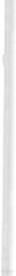 Il rilievo di queste osservazioni sarà evidente nella discussione dei casi pratici. Ha pure rilievo l'osservazione dell'ottica, positiva  o negativa,  a cui si ispirano alcune norme di utile riferimento per definire il concetto di re­ sponsabilità .Individuano un'idea negativa di responsabilità tutte le norme di carattere penale. Queste seguono uno schema tipo: descrivono, in termini generali (ma274	Tavola  Ra / ondachiaramente descritti), una condotta riprovevole, configurante in genere un danno od un pericolo, e contemplano la pena specificamente connessa. La logica del codice penale è quella di prevedere una precisa punizione per ogni specifica condotta errata, vale a dire non lecita, espressa cioè in termini nega­ tivi. Come strumento pedagogico il codice penale è dunque quanto meno mol­ to discutibile: non ha un ruolo di guida, ma solo una funzione di intimidazio­ ne. Allora a che cosa serve parlare di codice penale, se si vuole arrivare a delineare, in termini positivi, il concetto di responsabilità ? Serve perché oc­ corre estrarre dalla norma negativa del codice penale  un  insegnamento  di tipo positivo . Il concetto è di facile comprensione ricorrendo al più banale degli esempi. Se tu uccidi sei punito. Questo che cosa significa ? Signif ica non solo « tu devi non uccidere», ma anche, e soprattutto, « tu devi rispettare la persona umana » . In particolare, per il discorso che sviluppiamo, significa « tu devi rispettare la persona umana nell'ambito della tua professione ». Per trar­ re dal codice penale insegnamenti positivi è dunque necessario ribaltare la struttura  stessa  dei  singoli  articoli.Il grande vantaggio del codice deontologico è di esprimere concetti già resi in termini positivi. Poiché tale codice tende ad essere considerato una sorta di « cenerentola » dei possibili punti di riferimento normativi , è il caso di sottolinearne il grande valore e la grande utilità come guida,  perché di comprensione immediata, caratterizzata com'è da indicazioni comportamen­ tali espressi in termini positivi . Stesso discorso si può fare per il mansionario ed il profilo professionale; sono norme descrittive delle condotte lecite, quin­ di  necessariamente  espresse  in  termini  positivi.In questa introduzione al dibattito, vorrei tuttavia soff ermarmi su alcuni articoli del codice penale, che conviene aver presenti per lo sviluppo della discussione e per l'analisi dei casi pratici, nonché per riconsiderare consape­ volmente  alcune questioni emerse nella  sessione di ieri pomeriggio.Ieri pomeriggio è stato richiamato, tra l'altro, lo stato di necessità . È ne­ cessario precisare che tale locuzione non è una formula magica da evocare per riuscire ad imporre un  certo punto di vista o per giustificare una data condotta. La situazione dello stato di necessità è prevista dal nostro codice penale ed è enunciata con una formula assolutamente precisa . Il primo com­ ma dell'articolo 54 del codice penale recita : « Non è punibile chi ha commesso il fatto per esservi stato costretto dalla necessità di salvare sé od altri dal pericolo attuale di un danno grave alla persona, pericolo da lui non volonta­ riamente causato né altrimenti evitabile, sempre che il fatto sia proporziona­ to al pericolo ».Sono da sottolineare i concetti fondamentali che compaiono in quest'arti­ colo. Si tratta  dei  seguenti:- il pericolo deve essere in atto, cioè imminente e sovrastante; non è sufficiente che si tratti di un pericolo prevedibile o immaginabile, anche solo a breve distanza di tempo; il pericolo deve essere insito nella situazione con­ tingente;Tavola Rotonda	275il pericolo deve riguardare un danno alla persona; e non si tratta di un generico danno, ma un danno che viene specificamente qualificato come grave;il pericolo deve tassativamente non essere evitabile, mantenendo, ad esempio,  una  diversa  condotta;l'azione (in altre parole, per quanto qui rileva, l'ulteriore rischio che si fa correre alla persona)  deve essere proporzionato  al pericolo.Questi sono i parametri che caratterizzano, e tassativamente, la nozione giuridica dello stato di necessità. Ed è a questa nozione che, ragionando in termini  giuridici,  occorre  fare  riferimento.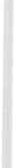 Propongo infine alla Vostra attenzione un altro articolo del codice penale, che punisce l'abusivo esercizio di una professione. Si tratta dell'articolo 348, che recita:  « Chiunque  abusivamente  esercita  una  professione,  per  la quale è richiesta una speciale abilitazione dello Stato, è punito con la reclusione fino a sei mesi  o con la multa  da lire duecentomila  a un  milione».Ricade nella previsione  di quest'articolo l'infermiere che esegua attività che travalicano le previsioni tassative del mansionario e che, occorre aggiun­ gere, non rientrano tra le funzioni che sono prospettabili in funzione del pro­ filo professionale  dell'infermiere approvato con decreto del Ministero della Sanità 14 settembre 1994, n. 739. È il caso di indicare esplicitamente che il delitto sussiste a prescindere dal fatto che consegua un danno per il paziente. Per concludere le indicazioni  di carattere generale, vi sono altre norme, penali e civili, di riferimento per quanto riguarda la responsabilità professio­ nale, intendendo per tale quella di cui si parla quale conseguenza di una con­ dotta professionale colpevole, di una condotta cioè erronea che assuma rile­ vanza giuridica. Senza addentrarsi nel dettaglio dei vari articoli, è sufficiente indicare  che per  configurare  siffatta  responsabilità,  è necessario  che  sianorispettati  i  seguenti  requisiti:condotta  colposa  dell'esercente  la  professione  sanitaria;danno  a carico del paziente ;nesso  di  causalità  fra  condotta  e danno.Per quanto attiene la condotta (azione od omissione) dell'esercente la pro­ fessione sanitaria è necessario che essa sia qualificabile come caratterizzata da colpa. Il concetto di colpa coincide, alternativamente  o cumulativamente, con quelli di negligenza, imprudenza, imperizia, inosservanza di leggi, regola­ menti, ordini o discipline  (art. 43 del codice penale).In ordine al danno alla persona, per quanto riguarda il profilo penale, sono da tener presenti i delitti di omicidio e di lesione personale, entrambi colposi. Essendo intuitivo il concetto di omicidio, basti qui segnalare che, se­ condo l'art. 582 del codice penale, il delitto di lesione personale sussiste quan­ do una persona provochi in altri una malattia nel corpo o nella mente. Ciò significa,  per  quanto qui  rileva:sia che alla azione od omissione dell'infermiere consegua una malattia diversa, anche dal punto di vista nosografico-qualitativo, rispetto a quella iniziale;276	Tavola Rotondasia che la conseguenza dell'azione od omissione sia comunque correla­ ta alla malattia di base, allorquando tale malattia venga ad assumere caratte­ ristiche autonome, diverse cioè da quelle che avrebbe assunto in caso di trat­ tamento corretto: può trattarsi anche solo di maggior durata  della malattia stessa.Del tutto evidente è la necessità che fra condotta caratterizzata da colpa e danno alla persona sussista nesso di causalità materiale. L'art. 40 del codice penale formalizza quest'aspetto indicando che l'evento dannoso da cui dipen­ de l'esistenza  del reato  deve essere conseguenza  dell'azione  od omissione.Prima di chiudere vorrei proporre un'ultima annotazione per quanto ri­ guarda la responsabilità professionale, intesa in senso negativo, come addebi­ to, cioè, di responsabilità. Il codice deontologico ci dà un'ulteriore grande lezione. Esso prevede, nei suoi articoli, alcune condotte o di carattere genera­ le o in rapporto a determinate situazioni. Come noto, i1 ipotesi di mancato rispetto delle indicazioni del codice deontologico , il Collegio professionale com­ mina sanzioni, che, dunque, sono direttamente legate soltanto alla condotta. Ossia: alla condotta riprovevole corrisponde l'applicazione di una determina­ ta sanzione, anche se a questa condotta irregolare non consegue alcun danno al paziente .Per quanto riguarda il codice penale, invece, la previsione che fa scattare la punibilità è quella del danno al paziente, cioè della lesione personale colpo­ sa o dell'omicidio colposo. Questo significa che io potrei avere una pessima condotta professionale,  ma se questa non porta ad alcun danno al paziente, a me non può essere mosso alcun addebito penale. Diversamente, per il Colle­ gio professionale la sanzione scatta anche in funzione della semplice condotta non conforme alle indicazioni del codice deontologico . È evidente il significa­ to preventivo che può venire ad assumere la funzione disciplinare del Collegio professionale, in quanto intervenga per condotte riprovevoli, anche prima che- col loro reiterarsi - possano essere produttive di danno per il paziente.Luca  BenciQuesto tipo di relazione non sarebbe stata assolutamente  possibile  un  an­ no fa, quando non erano stati approvati i nuovi profili  professionali  e  non poteva in alcun modo essere ricostruita una evoluzione della responsabilità dell'infermiere.Non si poteva cioè parlare di evoluzione della responsabilità  infermieri­ stica. Nella prof essione medica questo invece era possibile perché l'evoluzio­ ne  era  stata,  quanto  meno, di  carattere  giurisprudenziale . Questo  significa che i  giudici  hanno  interpretato  in  modo diverso  la  responsabilità  medica. Nell'ambito infermieristico,  le norme mansionariali, strette, rigide e vec­chie non permettevano una ricostruzione in termini evolutivi della responsa­ bilità.Tavola  Rotonda	277Tenterò di dimostrare l'importanza a livello operativo e di responsabilità giuridica del profilo professionale; importanza che, a parere mio, non é stata ben compresa, quanto meno, da una parte degli organi che tutela la professio­ ne inf ermieristica, mentre é stata ben compresa, come tutti possiamo ricorda­ re, dalla categoria medica, che si é opposta vivacemente all'approvazione del profilo e, addirittura alcuni sindacati medici hanno ricorso al Tribunale am­ ministrativo  del Lazio (TAR) per  chiederne l'annullamento.Evoluzione della responsabilità, ma anche evoluzione delle attribuzioni. Sulle attribuzioni, in realtà, il segno non é univoco. Non corrisponde infatti al vero che negli ultimi cinquanta anni le varie norme che si sono succedute hanno attribuito maggiori competenze. Il segno non é del tutto positivo, anzi ci sono alcuni segni negativi. Sono state infatti tolte alcune competenze per darle ad altre figure o per riattribuirle alla categoria medica.Voglio tentare di dimostrare, attraverso l'analisi dei mansionari, che stia­ mo passando da un infermiere prettamente esecutore di ciò che dice il medi­ co, da un infermiere che senza mansionario non si muove, ad un infermiere che ha la responsabilità del processo assistenziale. Perché oggi, il punto é già questo, il nuovo profilo indica esattamente questo.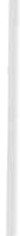 Il punto di partenza non può che essere il mansionario del 1940. Il primo atto normativo organico che attribuisce all'infermiere determinati compi ti. Prima di questo c'erano alcune norme ricavate da leggi diverse, successiva­ mente convogliate nel Testo Unico delle Leggi Sanitarie del 1934, ma che in realtà  non  avevano  alcun valore  pratico.Nel mansionario del 1940 il tratto evidenziatore era la figura infermieri­ stica come figura esecutrice, che agiva sotto la responsabilità del medico; l'in­ fermiere era un vero e proprio esecutore, non un professionista. Di professio­ ne, nel periodo di tempo che intercorre dal 1940 al 1974 non poteva assoluta­ mente parlarsi, nonostante fossero presenti alcuni caratteri distintivi della professione come l'istituzione dei Collegi IPASVI, ma comunque il mansiona­ rio era talmente rigido da non potere comportare in alcun modo la qualifica di  professionista  per  l'infermiere.Vediamo le principali norme contenute nel mansionario del 1974. Compe­ teva  all'infermiere:«l'esecuzione delle disposizioni e delle norme che regolano l'andamen­ to dei servizi di assistenza del reparto», quindi il medico che dava regole ben precise,  vincolanti  che le infermiere  diplomate  dovevano  eseguire;«assistenza completa all'infermo, alle dirette dipendenze del medico» . L'assistenza infermieristica non era svolta sotto la responsabilità delle infer­ miere,  in  quanto  il medico  dava  le direttive;«somministrazione dei medicinali ordinati ». La prescrizione medica al­ lora era un ordine; oggi non lo é più, é una prescrizione e ne vedremo i carat­ teri  distintivi.  Allora  invece  era un  ordine  imperativo;« esecuzione dei trattamenti speciali e curativi  ordinati dal medico» . Ancora un tratto che indica il carattere imperativo delle direttive mediche e,278	Tavola Rotondasoprattutto,  il  carattere  subordinato  della  professione  infermieristica .Per 34 anni non è successo pressoché niente: dal  1940 al 1974, data di approvazione del nuovo profilo dell'infermiere professionale  ed attuale man­ sionario. Ci sono vari punti che andrebbero ricordati, ma il punto a) dell'art. 1 è quello più caratterizzante un professione , è l'articolo che attribuisce all'in­ fermiere un proprio ambito di competenza. Il disposto mansionariale che su­ bordinava l'assistenza completa all'infermo, « alle dirette dipendenze del me­ dico» viene spazzato via e si attribuiscono all'infermiere « la programmazione di propri piani di lavoro e di quelli del personale alle proprie dipendenze, loro presentazione  ai  superiori  e successiva  attuazione » .Si parla per la prima volta di piani di lavoro e vengono attribuiti all'infer­ miere professionale. Qui un motivo storico deve essere ricordato. La redazio­ ne di un piano di lavoro non è un compito di stretta competenza dell'infermie­ re professionale: è in realtà un compito da caposala. È lecito quindi doman­ darsi per quale motivo è stato attribuito all'infermiere questo compito nel 1974?La risposta la troviamo nelle vicende sindacali e contrattuali di quegli anni. Se si vanno a leggere le bozze contrattuali degli anni '70, si scoprirebbe che il caposala era un figura considerata ad esaurimento. La politica sindaca­ le di quel decennio considerava il caposala una figura da superare. Non era una questione limitata alla figura del caposala. Tutte le figure che comincia­ vano per capo sono state soppresse, ricordiamo l'esistenza dell'ostetrica capo, del tecnico capo, della dietista capo, dell'usciere capo e così via. Tutte f igure falcidiate  da  quella  particolare  stagione  politica  e  sindacale.Il Ministero quando ha fatto il decreto di revisione del mansionario non poteva sapere che il caposala sarebbe stato  l'unico sopravvissuto di figure analoghe e ha quindi logicamente attribuito all'infermiere la programmazione dei piani  di lavoro.L'altra novità rilevante è stata la cancellazione dell'inciso « alle dipenden­ ze del medico» riferita all'assistenza completa all'infermo. L'assistenza infer­ mieristica  diventava  di  competenza  dell'infermiere.Sulla stessa linea, di limitazione di autonomia e responsabilità, si colloca­ vano, altri due atti normativi. Il primo lo troviamo nel Contratto di Lavoro della Spedalità Pubblica del  1979, l'ultimo  dei contratti  ospedalieri,  in  cui si specificava che il livello infermieristico era caratterizzato da « responsabili­ tà professionale dei propri compiti, limitatamente alla corretta esecuzione della prestazione e non al risultato finale in cui la stessa è inserita ». L'infermiere cioè rispondeva degli errori che commetteva, in particolare degli errori sulla esecuzione delle norme mansionariali:  se ustionava  un malato,  se sbagliava a  somministrare  la  terapia  ecc.	·Nonostante fosse prevista, da mansionario, l'assistenza completa all'infer­ mo, l'errore nella pianificazione non era previsto . L'infermiere, cioè, rispon­ deva solo della singola esecuzione e non del processo di assistenza (nursing) nella sua globalità. Il contratto del 1979 non dava adito a dubbi e delineava la figura infermieristica come figura esecutrice con conseguente limitazione di autonomia  e di responsabilità .Tavola Rotonda	279Nel 1984 viene approvato il D.P.R . n. 821/1984 che conteneva i profili pro­ fessionali, generici e non specifici, raggruppati cioè per qualifica funzionale. Possiamo tranquillamente affermare che era in realtà un pessimo profilo, che era cioè necessario un duro sforzo interpretativo per tirare fuori qualche con­ cetto. L'indirizzo che determinò era del tutto in linea con l'assetto precedente, si precisava cioè che l'infermiere era responsabile dei propri compiti limitata­ mente alle prestazioni, che erano quelle del mansionario e alle funzioni che non erano però specificate in alcun punto normativo, che per la normativa vigente erano tenuti ad attuare. Quindi vi era ribadito che l'infermiere era limitato nella sua responsabilità e di conseguenza nella sua autonomia in quanto rispondeva  solo ed esclusivamente  degli atti mansionariali.Nel 1994 viene approvato il nuovo profilo professionale dell'infermiere recepito con il D.M. n. 739/1994. L'approvazione del nuovo profilo determina il punto di svolta, una svolta che possiamo a buon diritto definire epocale. Un passo avanti così deciso, così avanzato, per certi versi così violento che nessuno  si poteva  aspettare  in questi termini.Intendiamoci, una parte del profilo professionale parla di formazione e crea problemi sull'equipollenza dei titoli di studio, e il passaggio tra un ordi­ namento regionale ad un ordinamento universitario non potrà essere indolo­ re. Sulla par te più strettamente giuridico professionale le innovazioni sono di un'importanza  fondamentale. Tre punti essenziali determinano il cambio.L'infermiere :partecipa alla identificazione dei bisogni di salute della persona e del­ la collettività;identifica i bisogni di assistenza infermieristica della persona e della collettività  e formula i relativi  obiettivi;pianifica,  gestisce e valuta l'intervento assistenziale  infermieristico. Questa è la svolta. Il mansionario non è più quello del 1974, ma deve essere riletto. Rimane in vigore perché è a tutt'oggi la base fondante, a livello giuridico, dell'esercizio professionale infermieristico , ma deve essere riletto alla luce di quanto afferma il nuovo profilo. Propongo in particolare due mo­tivi  di  rilettura:l'assistenza completa all'infermo si deve fare in modo personalizzato . Mi sono confrontato con alcuni dei maggiori esperti di diagnosi infermieristi­ che in Italia, i quali mi hanno detto che in realtà il profilo dovrebbe parlare di problemi e non di bisogni, ma consideriamola una sottigliezza. L'assistenza completa all'infermo oggi deve essere fatta attraverso il processo di assisten­ za, lo afferma il profilo. Due sono le conseguenze di tali assunti, una diretta e  l'altra  indiretta.Le conseguenze dirette sono l'obbligatorietà del processo di nursing e la responsabilità  in toto del processo  assistenziale.La conseguenza indiretta è invece data dalla obbligatorietà  dell'adozione della cartella infermieristica , di un documento personalizzato,  che deve al suo280	Tavola  Rotondainterno contenere le quattro fasi del processo di nursing recepite dal prof ilo professionale . L'infermiere deve cioè lasciare traccia delle sue attività di pia­ nificazione, di gestione e di valutazione.Si tenga presente che, e il professor Rodriguez potrà ampliare questo punto in sede di dibattito perché so che se ne è occupato, tutta la documentazione infermieristica è da considerarsi atto pubblico e di conseguenz a, risponde an­ che dei vari  reati connessi  agli atti pubblici. La cartella infermieristica ha valore legale, quanto meno nelle cause penali sull'accertamento della respon­ sabilità dell'infermiere e del medico. Quindi togliamo questo pregiudizio che la documentazione infermieristica non abbia valore legale, perché un luogo comune che da sempre non è mai  stato vero.Prima di passare alla seconda chiave di lettura,  terrei  a precisare  che cosa è successo in un reparto di ortopedia di un ospedale di Firenze. Una signora viene ricoverata in reparto con una frattura di femore, anziana, obe­ sa. Dopo qualche giorno compare la prima piaga da decubito, poi una secon­ da, una terza e così via. Episodi settici hanno poi avuto come conseguenza il ricovero  in rianimazione e successivamente  la paziente  è deceduta.Tutti gli infermieri e i medici del reparto sono stati raggiunti  da un avvi­ so di garanzia, che è quell'atto, con cui la magistratura indagante, la procura della Repubblica, avverte che c'è un indagine in corso. L'accusa è di omicidio colposo. Le domande che sono state poste al gruppo infermieristico sono state molto semplici : « dove era il protocollo di posizionamento? », ce che cosa avete fatto quando è venuta la prima piaga? »,  « come avete cambiato, di conseguen­ za, ilprotocollo di posizionamento? », ce che cosa avete fatto quando è arrivata la seconda e la terza piaga, come le avete trattate? », ce da dove risulta l'attività di  valutazione,  dove  l'avete  riportata? » .In questo procedimento penale, tuttora in corso, vi è dimostrata la svolta epocale del nuovo profilo professionale . Gli infermieri vengono chiamati a rispondere  della  responsabilità  per  l'intero  processo  assistenziale .Tecnicamente, dal punto di vista giuridico, rimane un'obbligazione di mezzi e non di risultato, che comunque non sposta i termini dell'innovazione appor­ tata. Il professor Rodriguez parlava di scienza e coscienza. Soprattutto,  in questo caso, secondo scienza. È noto che una persona allettata deve essere posizionata ogni due tre ore, in diretta conseguenza  delle  sue  condizioni  e come profilassi anti lesioni da decubito. Le condizioni del paziente  devono essere  valutate  dall'infermiere  che,  sulla  base  della  raccolta  dati,  comincia il suo processo diagnostico. Se la attività di identificazione dei bisogni è ca­ rente, se la pianificazione che ne segue è errata, se vi è un errore di valutazio­ ne, l'infermiere deve  tornare indietro e ricominciare il  processo diagnostico, mutuato dal problem solving.  In caso contrario, se proseguono in una  assi­ stenza  sbagliata,  rischiano.  Nel  caso riportato  rischiano  un  rinvio  a  giudizio e quindi un processo per omicidio colposo, non più quindi per la fonte tipica di  responsabilità  infermieristica,  l'errore  sull'esecuzione  delle  mansioni,  ben­ sì  per  l'errore  sull'assistenza  infermieristica  in  generale,  hanno  cioè  sbaglia-Tavola Rotonda	281to, per usare un linguaggio più  giuridico,  l'assistenza completa all'infermo nelle forme e nei modi indicati dal profilo professionale.Prima  abbiamo  ricordato  la  norma  del  mansionario  del  1940 che  diceva che  « all'infermiere  compete  la  somministrazione  dei  medicinali  ordinati  dal medico » ; nel nuovo profilo si specifica, in modo ben più  ampio che compete all 'infermiere la garanzia  della « corretta esecuzione  delle prescrizioni  diagno­ stico  terapeutiche » .  Non  si  parla  più  di  ordine,  ed  anzi  si  amplia  l'ambito di  somministrazione  caricandolo  di  responsabilità  prima  sconosciute.  Non  si indica più  l'infermiere  professionale  come un  mero esecutore  di ordini  altrui, bensì  come un professionista  responsabile  di tutto  l'atto di somministrazione.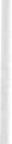 Ora cominciamo, visto che siamo in sede di congresso Aniarti e quindi di area critica, la comparazione tra le mansioni nell'urgenza, secondo il termi­ ne che usa il mansionario; oggi, come è noto,  sarebbe più  corretto parlare di emergenza, ma ho volutamente usato il termine urgenza che è lo stesso usato  nell 'atto normativo  del mansionario .Non ritroviamo, come avevo già accennato, un tratto di progressione uni­ voca. Questo significa che gli infermieri professionali dal 1940 al 1974 poteva­ no fare attività che oggi sono di competenza medica.Al primo punto troviamo « l'intubazione d'urgenza », oggi non consentita, quanto meno se non negli stretti ambiti che il professor Rodriguez ha enun­ ciato e cioè quelli dello stato di necessità , stato di necessità che deve essere provato.Negli altri punti  troviamo « tamponamento  vaginale,  tamponamento  nasa­ le anteriore,  applicazione  di  lacci  emostatici,  respirazione  artificiale ».  Fino al 1974 i punti previsti nell'emergenza erano cinque, oggi sono diventati quat­ tro. Quindi non è vero in assoluto che si possa dire che l'intubazione d'urgen­ za sia un atto medico. Lo decide lo  Stato  se  è un  atto  medico  o no.  E  lo Stato ha deciso che dal 1974 questo debba essere un atto medico e lo ha tolto dal   mansionario   dell'infermiere   professionale .Vediamo adesso un articolo che, mi hanno detto, anche ieri ha dato origi­ ne ad una serie di interpretazioni e discussioni: non  può essere altrimenti perché questo è un pessimo articolo. Prima di passare alla sua analisi detta­ gliata è necessario  fare qualche  considerazione .Dal 1990 ad oggi sono state approvate, oltre a quanto dice il mansionario , cinque norme extra mansionariali che attribuiscono competenze all'infermie­ re. Mi sembra di potere affermare, senza timore di smentita, che non ce n'è è una che possa essere considerata di carattere positivo per l'infermiere. I calcoli del legislatore non erano tesi ad attribuire all'infermiere altri compiti o attribuzioni per accrescere la sua competenza professionale, ma sono stati calcoli utilitaristici. Gli serviva che l'infermiere dovesse, forse perché in quel momento altre figure non erano disponibili o comunque creavano difficoltà, fare certe mansioni. L'infermiere « serviva » . Mi trovo perfettamente d'accordo con l'editoriale del numero 2 del 1995 di Scenario, in cui Elio Drigo, Annalisa Silvestro e Giuliana Pitacco specifican.o che non è con queste concessioni che282	Tavola   Rotondauna professione va avanti. È una verità assoluta . Queste mansioni non fanno crescere in alcun modo la professione infermieristica, anzi le creano dei pro­ blemi e non tutte attribuiscono qualcosa in più. Cito velocemente tre di que­ ste cinque norme:l'art. 3 della legge 4 maggio 1990, n. 107, in tema di raccolta sangue, specifica che « il prelievo di sangue intero (a scopo di donazione) deve essere eseguito da un medico,  oppure  sotto la sua responsabilità  ed in sua presenza da un infermiere  professionale » .  L'infermiere  diventa  un  braccio  operativo del  medico;l'art. 1 della legge 5 giugno 1990 che prevede gli interventi urgenti per la prevenzione e la lotta all'AIDS mi sembra ancora più scandaloso. In piena epoca De Lorenzo viene fatta partire l'assistenza domiciliare ai pazienti di AIDS, per giustificare una serie di finanziamenti . In questo caso serviva che l'infermiere potesse eseguire le terapie endovenose a domicilio superando i vincoli mansionariali . L'articolo testualmente  recita che « . .. il trattamento a domicilio ha luogo mediante l'impiego, per il tempo necessario, del persona­ le infermieristico del reparto ospedaliero da cui è disposta la dimissione che opererà a domicilio secondo le stesse norme previste per l'ambiente ospeda­ liero...». Si crea in questo modo una frattura tra gli infermieri operanti nel­ l'assistenza domiciliare che non possono mettere un soluzione fisiologica a un anziano e gli infermieri provenienti dai reparti di malattie infettive che possono  arrivare  a somministrare,  a  titolo  di  esempio,  terapia  antiblastica a un paziente  affetto  dalla  sindrome da immunodeficienza  acquisita;-ancora più scandaloso è il Decreto del Ministero della Sanità 19 dicem­ bre 1990, n. 445 che riguarda la competenza alla somministrazione dei farma­ ci sostitutivi agli stati di tossicodipendenza. In virtù del referendum abrogati­ vo del 1993 in tema di tossicodipendenze non è certo che questo decreto sia ancora in vigore. In questo caso si specif ica che gli infermieri non possono somministrare il metadone cloridrato sciroppo, cioè non possono sommini­ strarlo in assenza del medico. L'infermiere può somminist rare tutti gli stupe­ facenti che vuole, ma non può somministrare il metadone, no. È una strana concezione dell'abilitazione professionale da parte dello Stato;arriviamo quindi a questo gioiello normativo: si tratta di un « atto di indirizzo e coordinamento per le regioni », quindi le regioni devono implemen­ tare questa norma, devono cioè renderla operativa . Premettiamo che eravamo a due settimane dalle elezioni, la gente moriva per le strade perché non riusci­ va a trovare un ospedale che li accogliesse, per la mancanza di un coordina­ mento. Per tacitare lo sdegno della pubblica opinione hanno fatto questo decreto.Alcune parti sono indubbiamente meritorie, altre hanno creato una confu­ sione enorme. L'art. 10 è una di quelle che ha creato confusione e testualmen­ te recita : « il personale infermieristico professionale, nello svolgimento del ser­ vizio di emergenza, può essere autorizzato a praticare iniezioni endovenose e fleboclisi, nonché a svolgere le altre attività e manovre atte a salvaguardareTavola  Rolonda	283le funzioni vitali previste dai protocolli decisi dal medico responsabile del servizio».Il solito gruppo di medici ha impugnato il decreto al TAR del Lazio che ha accolto il ricorso. In seguito il Governo ha chiesto la sospensione della sentenza in attesa del pronunciamento  del Consiglio di Stato in funzione di giudice di appello: di conseguenza  il decreto è formalmente in vigore.Questo articolo, comunque, crea problemi e lo ha specificato il TAR del Lazio. Se si vuole cambiare il mansionario, lo si cambi, ma non si diano agli infermieri delle attribuzioni subordinate al consenso o all'autorizzazione  dei medici. È lo Stato a decidere chi è abilitato all'esercizio di una professione. Non  può  il medico  decidere di attribuire  una  competenza  a un  infermiere o ad un'altra categoria. Il medico non ha questo potere, una categoria profes­ sionale non ha la possibilità di abilitare qualcuno all'esercizio professionale. L'art. 10 di questo decreto non può essere considerato un passo in avanti.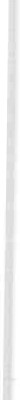 Inoltre bisogna porre l'attenzione sul fatto  che questo  atto  normativo  è  « Un atto di indirizzo e di coordinamento » e da un punto  di  vista  giuridico  non deroga il mansionario. Il mansionario è una  norma  precettiva  operativa, que­ sta non ha uguale natura . Bisogna fare molta attenzione, in quanto si va, con questo   articolo   nell'indeterminatezza .Un ultimo punto mi sembra importante . Questa che vi sottopongo è l'ulti­ ma norma extra mansionariale , che in realtà è stata sottaciuta anche dai Col­ legi  provinciali.Chi lavora in area critica queste cose le conosce bene: è cambiata la legge sull'accertamento di morte . Ha reso l'accertamento della morte più semplice, ma per certi versi più rigoroso. Questa norma specifica che <d'esecuzione del­ le indagini elettroencefalografiche deve essere eseguita da tecnici di neurofi­ siopatologia  sotto supervisione  medica.In mancanza di tale figura professionale, in via transitoria e ad esauri­ mento e sempre sotto supervisione medica, l'esecuzione di tali esami può es­ sere aff idata a tecnici e/o infermieri professionali adeguatamente formati a svolgere tale compito ».Il mansionario prevede per gli infermieri la possibilità di svolgere gli elet­ trocardiogrammi, gli elettroencefalogrammi e similari. Tale norma deve oggi essere  riletta.In proposito vi è chi sostiene che l'infermiere perde la competenza solo per l'EEG destinato all'accertamento morte. Io sostengo che debba essere ri­ letto in modo più ampio. La figura professionale indicata è quella del tecnico di neurofisiopatologia che deve eseguirlo sotto supervisione medica. Nel de­ creto che ha recepito il profilo del tecnico di neurofisiopatologia, però, è ri­ chiesto  soltanto  il  requisito  della  prescrizione  medica.Solo l'infermiere , quindi, deve farlo sotto supervisione medica. E solo l'in­ fermiere adeguatamente formato. I protocolli che ha fatto la Federazione dei Collegi IPASVI insieme alle associazioni di medici e di tecnici specificano che l'infermiere può continuare a fare questo esame se dimostra che svolge già284	Tavola Rotondaquesta attività da almeno cinque anni in un ambulatorio di elettroencefa­ lografia e deve frequentare un apposito  corso  di  formazione  di  quaranta ore. Successivamente questa mansione sparirà dal mansionario infermieri­ stico.Il tecnicismo puro, attenzione, oggi non è più solo motivo di conflitto solo con i medici . Può essere motivo di conflitto anche con le altre figure profes­ sionali previste dai nuovi profili. Sono infatti usciti nove, dieci profili di figu­ re tecniche ed altri ne sono previsti. A titolo di esempio sta uscendo il profilo del tecnico di cardiologia a cui possono essere attribuite mansioni che sono contigue a quelle infermieristiche. I tecnici di neurofisiopatologia sono abili­ tati a svolgere quattro, cinque mansioni ed è logico che punteranno a renderle esclusive  della  loro figura  professionale.Concludo con un 'altra questione, anche questa poco divulgata, ma che attribuisce delle responsabilità: la nuovissima responsabilità per la sommini­ strazione della nut rizione parenterale totale . Una  circolare del Ministero della sanità ha recepito un cc safety  alert »  dell'au torevole  organo  statunitense  Food and Drugs Administration. L'allarme era chiaro: negli Stati uniti si sono veri­ ficate alcune morte per embolia in seguito a precipitati che si formano nelle sacche per la nu trizione parenterale totale . Il Ministero ha indicato  alcuni rimedi, t ra i quali: le sacche devono essere preparate dai farmacisti, è obbli­ gatorio  l'uso  del f iltro,  l'infermiere  deve  ispezionare  le  sacche,  deve  istruire il  paziente  a  controllarle  visivamente   e  fare  altre  cose.L'inosservanza di queste precauzioni, e mi rifaccio alla relazione del prof . Rodriguez, può comportare responsabilità per colpa specifica, per inosservan­ za di regolamenti. L'imputazione, nel caso di specie, può essere per omicidio colposo.In conclusione vorrei porre di nuovo l'accento sulla svolta epocale del nuovo profilo . Per quanto riguarda invece il succedersi di norme extra man­ sionariali, invece, il segno non può che essere negativo. Il mansionario deve essere radicalmente cambiato ma, ed esprimo la mia personale opinione, pen­ sare oggi di abolire completamente il mansionario è oggi politicamente im­ pensabile visto che al Ministero della Sanità c'è un medico, nelle commissioni parlamentari la maggioranza  è costituita da parlamentari medici che mai ac­ cetterebbero  una  abolizione  del  mansionario.È possibile invece una revisione profonda del mansionario che faccia fi­ nalmente chiarezza su tutti i punti controversi, tenendo presente la sua natu­ ra  tassativa.Ritorno sul tecnicismo. Lottare per avere attribuite mansioni puramente tecniche, oltre che non essere pertinenti della professione infermieristica, è anche pericoloso in quanto il rischio che corre la professione è quello di ve­ dersi compresso tra la figura medica e le nuove figure professionali non mediche.Gli infermieri hanno avuto un profilo che rappresenta, è bene continuareTavola  Rolonda	285a sottolinearlo, una svolta epocale. L'infermiere è una delle poche figure, in­ sieme al fisioterapista, a cui è attribuita la responsabilità in toto della sua attività,  nella  specie  del  processo  assistenziale .È la  svolta, ma  anche  il  futuro  della  professione  infermieristica.Elio DrigoGli interventi dei primi due relatori  hanno già ben  delineato  l'entità  e la quantità dei problemi  che si presentano per la professione infermieristica soprattutto  nell'esercizio  professionale  in  area  critica.L'Aniarti ha voluto questa tavola rotonda proprio perché ci si rende conto di quanto sono complessi ed urgenti i problemi sul tappeto. Aff rontare questi temi per noi significa anche aprire a livello nazionale il dibattito, che speria­ mo il più vicino possibile, sulla revisione del « mansionario», dibattito che riteniamo ormai assolutamente indifferibile . Questo vuole essere anche un invito a riflettere in tutte le sedi possibili su questa problematica in modo che si vada in tempi brevi ad un superamento di una situazione che sta diven­ tando  paradossale.La parola  a Pierangelo  Spada per  il  terzo  intervento.Pierangelo  SpadaIl contributo che vorrei portare a questa tavola rotonda, al fine di stimo­ lare il dibattito e la discussione, parte dal seguente quesito: come può incide­ re  la formazione  sulla  responsabilità  professionale  ?La riflessione vuole anche considerare i comportamenti assistenziali af- ferenti:ai  ruoli  e alle  funzioni  dell'équipe  sanitaria;all'esercizio  professionale  e  al  mansionario  infermieristico; analizzando il mansionario e i programmi  di insegnamento della Scuolaper  Infermieri  Professionali.Partendo da queste considerazioni proviamo ad analizzare quanto legife­ rato negli  anni  '70 e '90.ANNI  '70	ANNI  '90L. 25 febbraio  1971 n. 124 DPR 14 gennaio 1972 n. 415 novembre  1973 n . 795 DPR  14 marzo  1974 n. 225 DPR  13 ottobre  1975 n.  867 L. 30  aprile  1976 n.  339Decreto  MURST  2  dicembre  1991 Decreto L.vo 30 dicembre ·1992 n. 502 Decreto  14 settembre  1994 n.  739286	Tavola   RotondaDall'analisi della normativa  sopraccitata, balza all'occhio la successione, probabilmente non casuale, della pubblicazione del « mansionario» con i pro­ grammi di insegnamento delle Scuole. Va ricordato che negli anni '70, la for­ mazione come l'esercizio professionale,  era maggiormente  orientata  all'assi­ stenza ospedaliera; il concetto di salute è contrapposto a quello di malattia . Analizziamo per sommi capi le singole leggi, cercando di capire i cambia­menti  prodotti  sia  in  ambito  formativo  che  operativo.25 febbraio  1971  n. 124Estensione al personale maschile dell'esercizio della professione di infer­ miere prof essionale, organizzazione delle relative scuole e norme transitorie per  la formazione  del personale  di  assistenza  diretta;viene  soppresso  l'internato  obbligatorio;scompare la « Scuola Convitto Professionale per Infermiere » che viene sostituita   dalla   «Scuola   Infermieri    Professionali »;gli uomini  sono ammessi nelle Scuole;sono richiesti  17 anni  per  l'ammissione  al corso.D.P.R.  14 ge nnaio  1972  n. 4.Trasferimento alle Regioni a statuto ordinario delle funzioni amministra­ tive statali in materia di assistenza sanitaria ed ospedaliera e dei relativi per­ sonali ed uffici .Vengono trasferite (non delegate) dallo Stato alle Regioni le funzioni am­ ministrative concernenti la formazione professionale  delle professioni sanita­ rie ausiliarie e delle arti ausiliarie delle professioni sanitarie (cf r. L. 19 luglio 1940 n. 1098).Tutto ciò ha privato la formazione infermieristica della necessa­ ria  uniformità  sul piano  nazionale.L.  15 novembre  1973 n.  795.Ratifica ed esecuzione dell'accordo europeo sull'istruzione e la formazio­ ne  delle  infermiere,  adottato a Strasburgo  il 25  ottobre  1967:Def inisce le norme minime per l'istruzione e la formazione degli infermie­ ri europei . Solleva il problema dell'insegnamento dei principi amministrativi, degli aspetti giuridici relativi alla professione, della responsabilità sull'opera­ to degli  studenti.D.P.R.  14 marzo  1974  n. 225.Modifiche al regio decreto 2 maggio 1940, n.1310, sull.e mansioni degli infermieri  professionali  e infermieri  generici.Sottolineo  la  modificazione  di un  R.D.  del  1940!Tavola  Rotonda	287L'art. 1 definisce le mansioni dell'infermiere professionale. Tra le attribu­ zioni di carattere organizzativo ed amminist rativo degli inf ermieri professio­ nali  troviamo  la  seguente:a) programmazione di propri piani di lavoro e di quelli del personale alle proprie  dipendenze,  loro presentazione  ai superiori e successiva attuazione. L'art. 2 definisce le attribuzioni assistenziali dirette ed indirette degli in­ fermieri professionali  attraverso una lista di mansioni esecutive, che di fatto impediscono  lo svolgimento di una attività professionale . Tra queste vorrei citare il punto  10): opera  di orientamento e di istruzione  nei confronti  del personale generico, degli studenti e del personale esecutivo. Ritengo impor­ tante ricordare  che il mansionario prevede  anche compiti di coordinamento e di controllo del personale sottoposto, degli studenti infermieri, e del perso­ nale esecutivo. Ciò significa che l'I.P. può incorrere in responsabilità  civile e penale anche per un danno conseguente ad atti dei sottoposti non corretta­mente  eseguiti.13  ottobre  1975  n. 867.Modif icazioni all'ordinamento delle scuole per infermieri professionali ed ai  relativi  programmi  di insegnamentola  durata  del  corso viene  portata  a  3 anni  scolastici;vengono  modificati   i  programmi   di  insegnamento.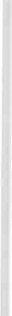 Dove e come viene  insegnata  la  responsabilità  professionale  ? Nel  corso di etica ?, di aspetti giuridici?, di principi amministrativi ?, di legislazione so­ ciale?,  oppure  in  altri  corsi ?. Al  1°, 2 ° o  3° anno?Non dobbiamo fare l'errore di pensare che la responsabilità professionale possa  venire appresa esclusivamente  da una formazione  d'aula, inserita  tra i contenuti di una singola disciplina, ma ritengo debba emergere dal concerto di differenti momenti formativi disciplinari e 'soprattutto dall'integrazione con l'insegnamento  clinico.L. 30 aprile  1976 n. 339.Limiti di età per l'ammissione alle scuole e corsi per le professioni sanita­ rie  ausiliarie.- vengono richiesti 16 anni per l'ammissione al corso.Negli anni '70, nel panorama infermieristico si è assistito ad un notevole e repentino cambiamento legislativo che ha molto condizionato l'approccio didattico  formativo  nei  confronti  degli  studenti.Tutto ciò non ha certamente favorito lo sviluppo di una chiara identità professionale  e una  definita  concezione  del proprio  ruolo.Dico questo perché ritengo che la responsabilità professionale sia stretta­mente  correlata  alla  identità  professionale .In questo periodo storico non è stata posta molta attenzione alla capacità288	Tavola   Rotondadecisionale, al significato del processo di nursing,  anche  perché  il modello di riferimento proposto era esclusivamente tecnicistico e bio-medico inteso nella  dimensione  ampia  di dipendenza  gerarchica.Consideriamo anche il grosso movimento sindacale che ha voluto il cosid­ detto <<infermiere unico»; è stata messa in discussione la figura del caposala, il terzo anno di formazione, costellato di specialità,  ha di fatto interrotto i corsi di specializzazione, peralt ro istituiti senza adeguati criteri con la legge 19 luglio 1940 n. 1098.Il percorso culturale effettuato negli anni successivi all'interno della pro­ fessione è stato notevole e costruttivo. Sia per la traduzione di testi specifici per la professione sia per l'elaborazione di una cultura professionale che ha consentito di porre maggior attenzione allo sviluppo dello specifico professio­ nale. Il rivendicare questa specificità, che rifugge dalla dipendenza gerarchica di altre  figure professionali, manifesta alla società la consapevolezza delle proprie capacità e conoscenze professionali, di conseguenza si sente maggior­ men te  responsabile  del  proprio  operato.Per quanto riguarda gli anni  '90, merita una segnalazione la seguente nor­ mativa .Decre to M URS T 2 dicem.bre  1991.Modificazioni all'ordinamento didattico universitario relativamente al corso di Diploma  Un iversitario  in  Scienze Infermieristiche.Istituisce il corso di diploma universitario  in scienze  infermieristiche(D.U.S.I.);la tabella XXXIX ter contiene le f inalità, l'ordinamento e l'organizza­ zione  didattica,  e definisce  i  corsi  integrati  e  gli  obiettivi  didattici.Decreto  Legislativo  30  d icembre  1992  n.  502.Riordino della disciplina in materia sanitaria, a norma dell'articolo 1 del­ la legge 23 ottobre 1992, n. 421.la  formazione  infermieristica  avviene  in  sede ospedaliera;per l'accesso è necessario il diploma quinquennale (il biennio superio- re è ritenuto valido  solo per  i  successivi  3 anni);si pone il problema per le docenze riferite alla disciplina infermieristica.Decreto  14  sette mbre  1994  n.  739.Regolamento concernente l'individuazione della figura e del relativo pro­ filo professionale  dell'infermiere.Dall'analisi del comma 3 dell'art. 6 del D. Lgs. 502/92 appare chiaro che l'elemento qualificante dei profili  professionali  è costituito dal percorso far-Tavola Rotond a	289mativo ·a livello universitario. Sotto l'aspetto contenutistico il profilo profes­ sionale definisce la competenza, la responsabilità e l'autonomia professio­ nale.L'art. 1 del Decreto n. 739 recita che l'infermiere è l'operatore sanitario che è responsabile dell'assistenza generale infermieristica . L'assistenza infer­ mieristica preventiva, curativa, palliativa e riabilitativa è di natura tecnica , relazionale , educativa . Le principali funzioni sono la prevenzione delle malat­ tie, l'assistenza dei malati e dei disabili di tutte le età e l'educazione sanitaria.L'infermiere:b) identifica i bisogni di assistenza infermieristica della persona e della collettività  e formula  i relativi  obiettivi;e) pianifica, gestisce e valuta l'intervento assistenziale infermieristico;agisce sia individualmente sia in collaborazione con gli altri operato­ ri  sanitari  e sociali;per l'espletamento delle funzioni si avvale, ove necessario, dell'opera del  personale  di  supporto.L'infermiere contribuisce alla formazione del personale di supporto e concorre direttamente all'aggiornamento relativo al proprio profilo professio­ nale  e alla  ricerca.Questo Decreto segna un importante passo per la crescita della professio­ ne infermieristica nel nostro Paese. Viene riconosciuta all'infermiere una spe­ cifica responsabilità per quanto compete l'assistenza infermieristica, e asse­ gnata una attiva partecipazione nel mondo sanitario. Ciò stimolerà sicura­ mente  ulteriori  riflessioni  e consentirà  di realizzare  nuove  iniziative.Va inoltre sottolineato che il riconoscimento come responsabile dell'assi­ stenza generale infermieristica consente di ridiscutere la logica delle mansio­ ni esecutive previste dal citato D.P.R . 225/74 , che richiede all'I.P. di risponde­ re  solamente  degli  atti eseguiti  e non  dei  risultati .Il problema della disomogeneità della  formazione  evidenziato  dal  1972 con la delega del Governo alle Regioni in materia di formazione, potrebbe ripresentarsi ancora oggi, in quanto, pur facendo riferimento  alla  tabella XXXIX ter, i  contenuti dei corsi integrati possono variare tra le  Università proprio per l'autonomia didattica che le  caratterizza.  Questo  è un  problema reale e credo vada presidiato attentamente dalla Federazione Nazionale dei Collegi IP.AS.VI., che « forse» potrebbe dare indicazioni più precise e detta­ gliate   sui  contenuti.Viviamo oggi un processo di radicale trasformazione nell'ambito della for­ mazione e dell'esercizio professionale infermieristico. Di questo processo l'av­ vio del Diploma Universitario in Scienze Infermieristiche e le conseguenti mo­ difiche della didattica rappresenta soltanto l'aspetto iniziale forse più appari­ scente. Alla stregua di ogni cambiamento, anche questa situazione si configu­ ra come una sfida, cioè come un evento portatore di opportunità e di rischi. Da un lato l'opportunità di aggiornare sul piano socio-culturale e istituzionale questo lavoro in sintonia con le attuali tendenze sociali in materia di profes-290	Tavola  Rol ondasioni. Dall'altro il rischio di snaturare un patrimonio di conoscenze, di valori sin qui selezionati  e posti  a  sostegno  di questo  lavoro.L'esito di questo processo non è prevedibile né è fissato a priori; esso dipende da molteplici condizioni . Non ultime anche dalla competenza e dalle modalità con cui gli « addetti ai lavori » sapranno interpretare questo delicato momento di passaggio.Elio DrigoPresentiamo  ora un  caso emblematico,  che  solleva non  pochi  problemi e  sul quale  svilupperemo  poi  il  dibattito.Presentazione  del  primo  caso  in  discussioneSomministra zione  di  un  farmaco   antidolori fico   senza  prescri zione  medica d iretta.Un  infermiere  racconta:avevamo ricoverato in terapia intensiva un malato  politraumatizzato con trauma toracico ed addominale cosciente e in ventilazione artif iciale. I farmaci  antidolorifici  somministrati  avevano  terminato  il  loro  effetto.Il medico era assente per una rianimazione d'urgenza in Pronto Soc­ corso e sicuramente sarebbe stato assente ancora a lungo perché doveva ac­ compagnare  il malato  per  le  indagini  diagnostiche .Ho rilevato un aumento delle manifestazioni di segni di dolore del malato .Stavo osservando la comunicazione non verbale; il disadattamento al re­ spiratore, l'aumento della frequenza cardiaca, della pressione arteriosa e ave­ vo notato una certa irrequietezza e movimenti anche pericolosi per le lesioni che  il  paziente  aveva  riportate  nel  trauma.L'infermiere :considerando che il persistere del dolore avrebbe potuto compromet - tere le condizioni cliniche del malato, ho ritenuto opportuno contattare il me­ dico al telefono . Ho spiegato la nuova situazione del malato e il medico mi ha detto di somministrare una dose del farmaco precedentemente sommini­ strato.Questa delle « prescrizioni  telefoniche»  è  già  una  prassi  normale  nel  no­ stro  lavoro   di   ogni   giorno.Il malato in breve si tranquillizza. Nelle ore successive compare però uno  stato  si  sopore  persistente .Il medico, non riuscendo a spiegarsi la motivazione di questo repenti­ no aggravamen to, mi attribuisce la responsabilità  di aver provocato  questoDibaltito	291stato del malato, o per aver sbagliato la dose del farmaco somministrato op­ pure perché, a suo avviso, in quel momento avevo valutato in modo non ade­ guato la situazione del malato, e non occorreva somministrare ancora farmaci antidolorifici .M i  chiedo:L'infermiere puo m caso di necessità come in quello  present ato,  di fronte ad evidenti segni di dolore molto intenso e per prevenire possibili com­ plicazioni , somministrare un antidolorifico sulla base di una prescrizione « te­ lefonica »  oppure,  al  limite,  senza  la  preventiva  prescrizione  del  medico?In tutti i frequentissimi casi analoghi, quali strumenti posso utilizzare per garantire al malato l 'assistenza ottimale contro il dolore ma anche proteg­ gere  il mio operato?DIBAT TI TOBENCI L.: Tema scottante. Prescrizione medica: all'infermiere compete la somministrazione dei farmaci prescritti. Di conseguenz a, in assenza di una preventiva  prescrizione,  non  potrebbe  somministrare  farmaci.  Il  ricorso   in questo caso, non può essere altro  che  lo  stato  di  necessità  nei  limiti  delineati nella prima  relazione . Oltre  a  questo  c'è un  problema  di  prova.  Non  semplice da risolvere . Prescrizione telefonica  è  una  contraddizione  in  terminis.  Sono andato a vedere cosa fanno all'estero: Gli inglesi, in base al codice di condotta professionale , innanzitutto non chiamano « prescrizioni » le « prescrizioni tele­ foniche » ma « istruzioni date all'infermiere per telefono »  e  aggiungono,  che anche in una situazione di emergenza non  sono  accettabili .  Questa  pratica coinvolge l'infermiere in una situazione  potenzialmente  pericolosa  per  il  pa­ ziente. Siamo in Inghilterra quindi non in una situazione in cui la professione infermieristica è all'inizio ed evidentemente ques to tipo di istruzioni date al­ l'infermiere   per   telefono,   crea  dei  problemi   non   solo  in   Italia .Il problema può essere anche allargato. Ci sono le prescrizioni mediche condizionate, quelle in cui vengono utilizzate le espressioni « Se occorre », « al bisogno» ... E qui siccome c'è una forte analogia con questo, un punto fermo possiamo senza dubbio metterlo. Le prescrizioni al  bisogno,  se  vincolate  a segni vitali, a parametri rilevabili oggettivamente, non crea problema ; è una prescrizione che possiamo considerare assolutamente completa. « Dare il se­ guente  farmaco  se  la  pressione  arteriosa  supera  tot »:  la  pressione  arteriosa è un segno rilevabile oggettivamente e non ci sono problemi. Maggiori proble­ mi sono determinati dai sintomi, che sono riferiti dal paziente, c'è l'osserva­ zione... Qui la prescrizione condizionata crea  dei  problemi.  Ugualmente  qui una prescrizione  telefonica  su sintomi crea problemi,  perché  non  c'è qualcosa292	Dibattitodi oggettivo; c'è qualcosa di soggettivo. Il medico in qualche modo si f ida delle osservazioni fatte dall'infermiere e l'infermiere si fida delle impressioni che il medico ha avuto nell'interpretare i dati che gli ha dato l'infermiere. Lo stato di necessità quindi non è una cosa semplice da definire. Il medico sarà assente per lungo tempo . Senza dubbio l'infermiere può agire in stato di necessità che deve essere in grado di provare: il pericolo attuale, il danno grave per ia persona e tutte le cose esposte nella prima relazione . Ma attenzio­ ne alla cautela. Gli infermieri inglesi hanno fatto un nuovo codice di condotta professionale ed hanno detto: ugualmente non ci siamo sulle istruzioni telefo­ niche date ad un infermiere; però hanno aperto la strada: se ci sono protocol­ li, in circostanze eccezionali, può essere mandato un fax ... Inapplicabile in molte realtà italiane una pratica di questo genere, ma in circostanze eccezio­ nali (e luoghi eccezionali specificano gli infermieri inglesi), il caso presentato è profondamente aderente alla realtà quotidiana dei nostri reparti, il medico può dire « Lei ha capito male » e l'infermiere che ha somministrato, da un punto di vista penalistico, di responsabilità penale sarà pienamente responsa­ bile. Starà poi a lui provare, cosa non facile, che il medico in quel momento al telefono aveva detto in altro modo . Non è una cosa semplice. Non è un caso-limite ma un caso che può comportare la responsabilità penale che è personale. Chi fa delle cose sia che siano a lui attribuite  e che provocano dei danni al paziente , se ne prende la responsabilità . L'infermiere in una som­ ministrazione terapeutica senza prescrizione è scoperto, anche in una situa­ zione di emergenza . C'è da sperare che i medici non si tirino indietro sulle loro responsabilità. Ma, sempre dallo studio delle sentenze che hanno coinvol­ to la responsabilità congiunta di medici ed infermieri, non sempre questo av­ viene, anzi, i medici spesso, per quanto mi risulta hanno un comportamento processuale più scaltro degli infermieri, più veloce e disinvolto; possono an­ che cadere in contraddizione, ma non gli interessa perché in una situazione di un processo per omicidio colposo o di lesione personale, ovviamente ognu­ no tende a difendersi. La risposta è essenzialmente nei termini che la respon­ sabilità penale è personale e che chi fa un danno anche non voluto (imperizia, imprudenza, negligenza) o si trova in situazioni di questo tipo in cui il farma­ co non  è prescritto,  ne può pienamente  rispondere,  anche  da solo.Rodriguez D.: La mia prima riflessione sul caso presentato è in parziale (solo parziale) disaccordo con il precedente intervento. Il caso può essere con­ siderato con riferimento, rispettivamente, sia al versante etico che al versante giuridico. Appena letto il caso, credo che tutti abbiano innanzi tutto pensato alla responsabilità in senso giuridico e nel senso - che, come detto, è caratte­ ristico dell'ambito giuridico - negativo: quello cioè di essere chiamati a ri­ spondere, penalmente o civilmente, di un determinato fatto in funzione di un danno arrecato, per colpa, al paziente. In realtà, se non si pensasse al versante giuridico, se non vi fosse il timore che il medico - in futuro, nell'i­ potesi prospettata che si verifichi un danno al paziente - si possa tirare in-Diballito	293dietro, la risposta al caso, dal punto di vista della responsabilità etica, neces­ sariamente in senso positivo, sarebbe pacifica. Intendo dire che, di fronte ad una indicazione impartita per via telefonica,  non possiamo comportarci  che in un determinato modo: ossia fidare sul fatto che tutti, anche i medici, abbia­ no la loro etica. Fidiamo quindi sul fatto che questa etica faccia sì che anche il medico non  si tiri indietro quando ci si dovesse trovare  in  sede penale. Visto però che ci troviamo di fronte allo spauracchio del versante penali­ stico, allora poniamoci alcune domande. La prescri zione, intesa in senso eti­ mologico (derivando dal latino praescribe re) dovrebbe consistere in un ordine scritto e quindi formale. Ma in certe situazioni  la prescrizione  intesa come atto scritto può essere di difficile realizzazione ed in alcuni casi, rari peraltro, può essere impossibile . Il mansionario (di cui al D.P.R. 225 del 1974) non men­ ziona  la prescrizione  formale,  cioè scritta: parla  solo di prescrizione;  anzi, in alcuni casi, fa riferimento ad « Ordini » impartiti dal medico (con ciò lascian­ do intendere che possano essere semplicemente verbali, come lo sono la mag­ gior parte degli ordini). Mettersi a questionare sul fatto che la « prescrizione telefonica » non sia una prescrizione  è un tema sul quale si possono portare argomenti tanto in senso favorevole come contrario. Quindi non è argomento che, per quanto analizzato, consenta conclusioni tranquillizzanti. Non attuare una prescrizione fatta al telefono è un atteggiamento non corretto dal punto di vista del mansionario. Dal punto di vista etico, Vi ho già detto come la penso.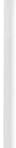 Considero  ora l'interrogativo  che è stato proposto  alla  conclusione  del caso pratico  prima  descritto: come posso dimostrare la correttezza  del mio operato nell'ipotesi  che io intervenga? La risposta mi  sembra relativamente facile: se il medico si astiene dalla prescrizione scritta, toccherà a Voi fornire un riscontro scritto di questa « prescrizione telefonica ». Prima si è detto che la  cartella  infermieristica  sta  diventando  uno  strumento  indispensabile  dal quale non si può prescindere per l'attività infermieristica. Laddove la cartella infermieristica non è stata ancora adottata, vi sarà il quaderno delle consegne o comunque uno strumento uff iciale di registrazione dei dati di competenza, delle indicazioni e delle prescrizioni ricevute, dell'attività assistenziale in ge­ nere. Cartella infermieristica e quaderno delle consegne costituiscono dunque i supporti cartacei in cui documentare per iscritto le prescrizioni telefoniche .Vorrei ribadire che è dato di esperienza, anche abbastanza frequente, che la documentazione infermieristica - comunque sia strutturata e comunque la si voglia chiamare - in caso di necessità è incontestabilmente accettata in qualsiasi processo e che ad essa viene dato, nella pratica, valore probatorio del tutto analogo a quello attribuito alla cartella clinica classica (quella cioè di abituale compilazione medica).Vi sono ancora alcuni spunti,  che vorrei proporre in  relazione  al caso così come è stato presentato. Il primo si riferisce allo stato di sopore compar­ so nelle ore successive a carico del paziente. La presentazione della vicenda lascia intendere che questo stato di sopore abbia a che fare con la sommini­ strazione del farmaco: almeno è questo il convincimento del medico che attri-294	Diba11i10buisce all'infermiere la responsabilità di aver provocato tale stato del malato, sempre comunque in relazione alla somminist razione del  farmaco. A prescin­ dere ora  dal  caso  concreto,  è da  tenere  presente  che,  anche  ammettendo  che la condotta dell'infermiere sia  scorretta,  necessariamente,  prima  di  addebi­ targli  un 'eventuale  responsabilità   per   colpa,  occorre  stabilire  che  il  danno al paziente è derivato proprio da quella condotta scorretta,  oppure  che  da quella è stato aggravato oppure ancora che a causa di  quella non ne è stata bloccata (come sarebbe stato possibile in caso di intervento  corretto)  l'evolu­ zione naturale. In  altre parole è doveroso valutare  in modo  analitico ed atten­ to il nesso di causalità; non è ammissibile  il preconcetto  inverso (e paradossa­ le) che cioè, dato che la condotta è errata (ovviamente quando lo è), da essa debba necessariamente  discendere  il danno al paziente  con  i  connessi  addebi­ ti  di   responsabilità.Sempre stimolata dal caso presentato, ed in particolare dalla prima delle domande conclusive,  può essere posta un'altra  questione,  relativa  allo stato di necessità. Si tratta della seguente: è ammissibile, oltre al concetto giuridi­ co di stato di necessità al quale il codice penale ci impone di restare tassativa­ mente ancorati, anche un concetto biologico di stato di necessità, non perfet­ tamente coincidente con quello giuridico e che quindi in talune circostanze potrebbe  a quello  contrapporsi?  È ben  vero  che, come cittadini, dobbiamo articolare il nostro operato in base alle indicazioni di legge, però è altrettanto vero che noi stessi possiamo contribuire a migliorare le leggi, approfondendo alcune questioni e perfezionando alcuni concet ti, arricchendoli del nostro punto di vista e cercando di farli pervenire, così elaborati, all'attenzione del legisla­ tore per una eventuale modificazione delle leggi vigenti. Vale quindi la pena che Voi vi esprimiate, anche in questa sede, in merito proprio allo stato di necessità ed in particolare se la concezione che Voi ne avete nell'ottica della tutela  della  salute e della vita  del paziente  corrisponda  a quello giuridico . Un'ultima considerazione, che forse, logicamente, avrei dovuto far per pri­ma perché concerne, in definitiva, il problema della prescrizione. Le possibili­ tà di errore  che  si prospettano  nel  caso sono sostanzialmente  due: l'errore di dose nella somministrazione del farmaco e l'errore della valutazione della situazione precedente. È da osservare che, tanto che si ipotizzi (il che è, come già detto, tutto da dimostrare) che si sia trattato di errore nella valutazione della situazione (e a questo proposito occorrerebbe aprire una grande paren­ tesi circa le responsabilità, anche del medico, di accettare come comunque attendibili informazioni su fatti da lui non rilevati ed in base alle quali pren­ de decisioni) oppure che si sia trattato di errore nella somministrazione del farmaco, in ciascuna di queste due eventualità l'aver disposto della prescri­ zione in forma scritta del medico non avrebbe consentito, di per sè, all'infer­ miere, di contrastare siff atti addebiti . È evidente che il rischio di un errore qualitativo o quantitativo nella somministrazione  c'è  sempre  a  prescindere dal fatto che la prescrizione sia scritta od orale ed è un rischio intrinseco alla somministrazione stessa; del pari anche la valutazione clinica del pazien-Diba// ilo	295te, che in questo caso è descritta nella fase che precede la prescrizione  del farmaco,  comporta  un  rischio  di  errore  intrinseco.D.: MoRONI - Al signor Benci vorrei chiedere a proposito dei protocolli, che a volte sono internazionali e a volte  sono interni  ai  servizi,  come  ci  si deve  comportare .  Io sono  una  caposala,  mi  capita  di  trovarmi  alcune  volte il medico o il primario che dice di fare certe cose e si devono fare solo perché viene  messo  fuori  questo  protocollo .D.: (Partecipante) dalla rianimazione di Brescia - Nel caso problematico che ho vissuto, più che di una prescrizione telefonica si trattava di una pre­ scrizione orale, non scritta, in una situazione di emergenza, in cui l'unico ap­ poggio e sicurezza che ho avuto è stato il fatto che i colleghi presenti hanno sentito assieme a me il dosaggio del farmaco prescritto dal medico. A distanza di tempo, dopo avere sentito la descrizione degli effetti del farmaco sul pa­ ziente, il medico si è meravigliato molto che io avessi somministrato la dose che io riferivo. L'unica sicurezza è stata la possibilità che altri fossero stati testimoni della prescrizione non scritta. Come tutelarci in questi casi? convie­ ne  che  in queste  circostanze  ci  sia sempre presente  un'altra  persona ?D.: STROPEDI CRISTINA, Bergamo, Unità Coronarica - Riferendomi all'esem­ pio  che è stato presentato,  nel  caso in  cui  io scrivessi  la prescrizione  in cartel­ la  infermieristica,  posso  essere  tutelata,  visto  che  la  cartella  è  riconosciuta come   documento   uff iciale?R.: BENCI - La domanda sui protocolli: quando io mi riferivo all'indetermi­ natezza del DPR '92 sul soccorso stradale, non volevo demonizzare i protocol­ li. Iprotocolli sono oggi di fondamentale importanza e, a parte quel caso che Lei cita che è molto discutibile, sono pienamente leciti ed auspicabili. Per quanto riguarda la terapia secondo protocollo, è pienamente accettabile . Sul­ la grafica il medico segna « terapia secondo protocollo n . 1 o 2 » o gli da un nome, firma il protocollo, lo allega alla cartella clinica e il protocollo diventa parte integrante della cartella clinica, non può essere più tolto ed è perfetta­ mente lecito. Non ci sono dubbi su questo, anzi auspicabile e dal punto di vista giuridico, a parer mio, non trova alcuna controindicazione. È perfetta­ mente lecito, basta rispettare alcune norme . Tenere presente che in cartella devono risulta re questi farmaci prescritti se di protocolli terapeutici stiamo parlando. Una volta che il paziente chiede la cartella clinica non è sufficiente che nel giorno X gli sia stata somministrata terapia secondo il protocollo X, ma c'è bisogno che il protocollo sia allegato. Per cui l'uso dei protocolli tera­ peutici è perf ettamente lecito, basta che siano codificati, scritti, con le modifi­ che annotate e così via ...Contin uo sulla somministrazione orale, che aveva creato qualche proble-296	Dibattitoma: qui parliamo di prescrizione telefonica: la prescrizione orale. La cosa è molto diversa . Anche in Inghilterra la prescrizione orale è pienamente accet­ tata, in casi di emergenza. Se uno sta male non c'è il tempo di scrivere la prescrizione; sarebbe fuori dalla realtà. La prescrizione orale in una situazio­ ne di emergenza, a parer mio è pienamente lecita. Il problema come al solito, è di prova . Ma questo è un  altro discorso.  Siamo in una  situazione  in cui il medico valuta, visita il paziente e prescrive un  farmaco. Diverso è il caso di un infermiere che glielo riferisce a distanza ed il medico non ha sotto gli occhi  il paziente.Strettamente in riferimento alla prova, probabilmente nell'esercizio pro­ fessionale, gli infermieri si sentono non suff icientemente tutelati per  queste prassi , che cosa succede se uno scrive sulla cartella infermieristica ? Lo deve scrivere: soprattutto negli ospedali, nelle aziende del Servizio Sanitario Na­ zionale,  l'infermiere ricopre la qualifica  di « incaricato di pubblico  servizio» e la cartella infermieristica viene qualificata come « atto pubblico » . C'è quindi un incaricato di pubblico servizio che attesta, a norma del codice civile, ciò che è avvenuto in sua presenza . È una base di prova . Se il medico smentisce, non è l'unica prova. Poi ci saranno le perizie  successive  a dimostrare  una cosa o l'altra. Certamente gli infermieri sulla propria documentazione infer­ mieristica fanno bene a sottolinearli e registrarli.  Quella  della  registrazione del farmaco nella situazione di emergenza come quella proposta, io la defini­ rei  un  obbligo,  e  soprattutto  quando  la  prescrizione  sia  stata  solo  orale.R.: RoDRIGUEZ - Rimane relativamente poco spazio - dopo le puntuali risposte del dottor Benci - per qualche ulteriore spunto in relazione alle domande che sono state proposte. Ri tengo conveniente soffermarmi sulla car­ tella infermieristica, che è incontestabilmente - ove adottata - il documento ufficiale da cui risultano le modalità dell'assistenza infermieristica . Comple­ terei il discorso del dottor Benci, dichiarandomi perfettamente d'accordo con Lui sull'indicazione che la cartella infermieristica sia atto pubblico; è, per il vero, da aggiungere che questa è una nostra (cioè di noi relatori) valutazio­ ne, che non trova conforto - per quanto a mia conoscenza - in giurispruden­ za: non mi risulta infatti che vi sia stata qualche sentenza in tal senso (ma non ne conosco neanche altre in senso dif forme). Vi sono comunque molte sentenze che riconoscono alla cartella clinica natura giuridica di atto pubbli­ co e, fino a prova contraria, non è detto che la cartella infermieristica debba essere considerata un documento diverso dalla cartella clinica intesa in senso tradizionale, per cui tutte le sentenze che sono state emesse sulla cartella clinica (per quanto di compilazione a cura del medico) possono essere abba­ stanza agevolmente considerate applicabili anche alla cartella clinica di com­ pilazione infermieristica. È poi da segnalare che, nella pratica, accade (forse perché la cartella clinica tenuta dal medico tende sempre di più ad essere incompleta o poco chiara) che nel corso delle indagini della magistratura la cartella infermieristica o il registro (o il quaderno) delle consegne venga spes-Dibattito	297so sequestrato, in quanto si rivela strumento particolarmente utile per rico­ struire la storia del paziente durante il ricovero, ed utile più di quanto in genere non lo sia la cartella clinica medica . Quindi, se non posso affermaremancando giurisprudenza esattamente specifica - che la carella infermie­ ristica è atto pubblico, posso tranquillamente segnalarVi, per esperienza di­ retta, che qualunque annotazione che sia apposta nella cartella infermieristi­ ca ha un valore probatorio che può essere posto alla stessa stregua delle testi­ monianze di cui si parlava prima.A completamento del discorso sviluppato precedentemente dal dottor Benci, c'è una questione collaterale, cui avevo accennato nel precedente intervento, sulla quale ora vorrei esprimere ancora qualche idea: è quella che fa capo al medico che si accontenta della descrizione telefonica dello stato del pazien­ te. Se il medico accetta come adeguata o comunque suff iciente una descrizio­ ne telefonica delle condizioni cliniche del paziente , si assume egli stesso la responsabilità di ritenere attendibile la persona che gli fornisce la notizia e quindi il contenuto della descrizione stessa. (Ciò comunque non sottrae l'in­ fermiere alle sue eventuali specifiche responsabilità in caso di errata valuta­ zione dei bisogni del paziente o di errato rilievo dei dati clinici che poi forni­ sce al medico). È ben vero che la prescrizione telefonica del medico si diversi­ fica da quella prale per il fatto che in quest 'ultimo caso il medico vede (essen­ do presente è da presumere che veda) il paziente e nell'altro no, però è giustificata  l'unificazione  delle problematiche  di queste due eventualità  per il fatto che nella prima il medico accetta l'attendibilità  - e se ne rende re­ sponsabile come se avesse direttamente visitato il paziente - della descrizio­ ne  della  situazione  clinica  che viene  prospettata  dall'infermiere.Sugli altri punti sollecitati dalle domande ed egregiamente discussi dal dottor Benci, non aggiungerei altro se non una riflessione sul valore dei pro­ tocolli, la cui utilità è indubbia. Tuttavia, richiamandomi ancora alla locuzio­ ne « scienza e coscienza» e soffermandomi ora sui presupposti di «Scienza » che devono ispirare l'esercizio delle professioni sanitarie, è da dire che il pro­ tocollo è comunque uno strumento di scienza, per cui non necessariamente si cristallizza e resta sempre uguale a se stesso, ma deve essere modificabile (e, se del caso, modificato) in funzione di esperienze ed acquisizioni scientif i­ che successive  alla predisposizione  del protocollo  stesso.D.: NARDlN, Treviso - Volevo dei chiarimenti ancora in merito alla prescri­ zione telefonica. Nel nostro ospedale è usuale ormai la prescrizione telefonica della terapia insulinica da parte del Centro Antidiabetico a tutti i reparti del­ l'ospedale. Praticamente il paziente  diabetico viene gestito dagli infermieri. Il medico di reparto, almeno del mio reparto, poco si occupa di questo aspetto della terapia. Più spesso si limita a scrivere « terapia insulinica secondo sche­ ma prescritto dal Centro Antidiabetico » . Essendo questa un'abitudine in tutto l'ospedale, da un punto di vista giuridico, come dovremmo noi comportarci e quali potrebbero  essere gli inconvenienti  per  gli infermieri ?298	DibattitoLa seconda domanda è riferita al protocollo,  anche se mi sono già state date alcune risposte in proposito. Visto che il protocollo è suscettibile di va­ riazioni, quando in grafica viene scritto «terapia eparinica secondo protocol­ lo» ed espressioni analoghe, è bene che ci sia qualche cosa di scritto da parte del primario, del direttore sanitario ..., che giustifica questo uso del protocollo?D.: PIETRO CAPODIFERRO, Terapia Intensiva Cardiochirurgica, Ospedale San­ t'Orsola di Bologna - L'ho detto ieri e lo ripeto . Io credo che non si debba aver paura di ammettere le cose che si fanno da sempre da parte nostra negli ospedali, soprattutto nei reparti d'emergen za e quindi di prendersi la respon­ sabilità anche giuridica di farle. Qualcuno pot rebbe dire che noi non siamo coperti dalla legge. Allora io dico questo: il dottor Benci mi insegna che non si alzerà mai nessun legislatore che dirà: « da oggi l'inf ermiere professionale può fare questo e può fare quest'altro »;  non  è mai  avvenuto.  Il  legislatore non potrà far altro che fotografare una realtà che già esiste. Io non sono mol­ to d'accordo con il dottor Benci quando dice che bisogna attenersi scrupolo­ samente al DPR 225/74, che è oggettivamente ancora in vigore; è vero però che ci sono anche delle altre leggi che già citano compiti extra mansionario . Volevo chiedere al dottor Benci: non crede Lei che, invece di tentare di avere una copertura legale, l'infermiere debba impegnarsi a dimostrare al legislato­ re ed ai cittadini che fa determinati interventi che la legge non gli consenti­ rebbe, ma nella realtà, sulla base di protocolli o per altri provvedimenti  di fatto poi realmente fa? E questo soprattutto nei confronti dei medici, perché sono proprio  loro  che  hanno  bisogno  di  questo  più  che  di  altro.E un'ultima cosa. Gli infermieri possono essere accusati di esercizio abu­ sivo della prof essione medica, e sarà forse una banalità quella che dico e qual­ cuno magari sorriderà, ma i medici possono essere accusati di esercizio abu­ sivo della professione infermieristica quando fanno delle cose che non gli com­ petono assolutamente ? Non ho dei casi da citare in questo momento, anche se ce ne sono molti in realtà. È una domanda che mi pongo in senso generale. Un'ultima cosa che volevo dire riferendomi sempre al problema della paura,è che oggettivamente, se noi seguiamo l'evoluzione storica della professione inf ermieristica, ci rendiamo conto di come le cose cambino e cambiano anche le attribuzioni . All'inizio del '900 ad esempio, il medico aveva fatto dei ricorsi perché non voleva che l'infermiere segnasse sulla graf ica la temperatura  del paziente perché riteneva questa  una  prerogativa  sua  propria . Io penso  che dal punto di vista dell'evoluzione storica bisognerebbe invece essere più co­ scienti, avere più il coraggio di dire e di pensare  le cose che effettivamente si fanno e trarre le conseguenze . Non si tratta di rubare il mestiere di un altro o di assumersi delle prerogative che non sono proprie, assolu tamente . Oggettivamente le cose cambiano: nel 2000 l'assistenza infermieristica italia­ na, che è già in ritardo di tanti anni rispetto alle altre, anche extra europee, non credo possa  non  cominciare  a porsi  questo tipo di problema  e tenta re di risolverlo .Diballito	299D.: FERRARA PAOLO, Infermiere Professionale Specializzato, lavoro da quat­ tro anni in Svizzera a Bellinzona . In Svizzera i pazienti ventilati vengono infu­ si durante le 24 ore con farmaci analgesici e sedativi che sono antagonizzabili. Io trovo paradossale, nel caso citato di un paziente con queste patologie, che il medico non abbia instaurato una terapia « al bisogno» . Da qui nascono due domande. La prima: quanto il medico è perseguibile per non aver instaurato una terapia, visto che è il suo compito? Una terapia che poteva essere utilizza­ ta, ad esempio, e questa è la seconda domanda, era quella con farmaci antago­ nizzabili e quindi il caso del sopore poteva essere tranquillamente verificato utilizzando un antagonista e vedendo se il paziente riprendeva coscienza. La domanda specifica è: quanto i medici sono perseguibili rispetto alla terapia al bisogno?D.: CAPELLI, Caposala della Seconda Terapia Intensiva degli Ospedali Riu­ niti di Bergamo - Il nostro è un piccolo  problema  di conflitto infermieristico sul fatto che spesso i pazienti escono con la terapia antalgica dalla sala opera­ toria . Spesso i presidi che vengono applicati devono essere ricaricati con far­ maci prescritti in cartella dal medico anestesista e riportati in cartella infer­ mieristica dalle nostre nurses di anestesia . Il personale dei reparti rifiuta la ricarica  di questi  presidi,  che possono  essere  applicati  a  livello  sottocutaneo o peridurale, in quanto dicono che questa manovra non è prevista dal mansio­ nario. Chiedo: siamo in errore noi come personale infermieristico che prepa­ riamo e applichiamo queste terapie o sono in errore le infermiere del reparto che  si  rifiutano  di  farlo?R.: BENCI - La prima risposta si riferisce alla domanda sulla terapia insuli­ nica di un centro antidiabetico. Mi sembra di aver capito che viene fatta tele­ fonicamente in assenza di qualsiasi urgenza, cioè in via routinaria. Credo ci sia da dire poco. Mi sembra una prassi talmente pericolosa in assenza di una qualsiasi urgenza, che non credo meriti altro commento. Un conto è l'emer­ genza e un conto è la prassi che un  centro antidiabetico  prescriva  a tutto un ospedale in via telefonica delle terapie. Siamo realmente fuori da qualsiasi giustificazione. È una prassi pericolosa per tutti, dai pazienti agli infermieri, ai medici  del centro,  ai medici  dei reparti .Il secondo punto: la terapia secondo protocollo. Ci sono dei compiti del primario, che può dare  delle  direttive.  Ci  sono  indicazioni  in  tal  senso  sia nel Decreto Legislativo 29 che 502, che riformano  le competenze  dei medici; i primari oggi si chiamano « dirigenti di secondo livello» . Spettano al primario le  direttive  e  gli  indirizzi  sulle  scelte  cliniche  da  adottare.  Nell'operatività ci sono poi i dirigenti di primo livello, gli aiuti per intenderci , ma spetta al primario la direttiva . La scuola clinica è da rapportare al primario, se si vuo­ le, discussa o non discussa, ma il primario ha da legge, da lungo tempo, que­ sto  compito.La domanda del signore di Bologna: che valore ha il mansionario? Non300	Dibattitosi tratta tanto di essere d'accordo con me, quanto con  i numerosi  pronuncia­ menti della Corte di Cassazione e di tutta quella che si chiama la giurispru­ denza di  merito, pretori tribunali ecc... Il principio generale nel nostro ordi­ namento giuridico è questo: gli atti sanitari sono  di  competenza  medica . A meno che non siano attribuiti,  sempre  dall'ordinamento  giuridico,  anche,  an­ che ad altre figure professionali . Il sistema dei mansionari, il sistema dei pro­ fili ed altri . Può essere  una  verità  non  simpatica,  ma  è  questa;  un  medico non può essere  denunciato  per  esercizio  abusivo  di professione  infermieristi­ ca; non può. Un  medico  che  un  giorno  somminist ri  la  terapia:  sono  anche atti medici. Forse, un  giorno, se si occupasse di assistenza completa all'infer­ mo... ci sarebbe da discutere, mi sembrerebbe assai improbabile, ma vista l'evoluzione del profilo ... Peraltro  l'ambito  dell'esercizio  abusivo  di professio­ ne  infermieristica  è  abbastanza  ristretto:  per  quanto  è  a  mia  conoscenza  vi è una sola sentenza: un'infermiera generica che effettuava prelievi venosi; ed anche in quel caso  la Corte  di Cassazione  ha  detto:  «questo  compito  rientra oltre che nelle competenze del medico anche in quelle dell'infermiere profes­ sionale ». Invece di scrivere: « esercizio abusivo di professione infermieristica» poteva scrivere «esercizio abusivo di professione medica » e non avrebbe fatto nulla di strano e di criticabile. Lo ha fatto, è un punto a favore della profes­ sione infermieristica,  è importante che questa  sentenza ci sia; non aspettiamo­ ci molti altri  pronunciamenti  come  questo.  In  una  sede  come  questa,  credo sia compito  mio  e  del  professor  Rodriguez  dire  alcune  cose.  Non  si  tratta di una sede politica; le valutazioni  di politica  sanitaria o professionale  spetta­ no più propriamente al presidente dell'Aniarti ed agli organi direttivi dell'As­ sociazione. Dire «sfondare il mansionario » significa anche voler dire al legi­ slatore che c'è un po' di confusione. Attenzione: si deve poter dimostrare que­ sto al giudice penale, non tanto  al  legislatore . Al  legislatore  gliene  importa assai poco, se non in termini di pressioni politiche.  Lo sfondamento del man­ sionario e delle norme extramansionariali significa  andare  incontro  a proble­ mi di tipo penale. Decidere  di  sfondare  il  mansionario  anche  in  situazioni non di emergenza è diff icile da dire tranquillamente, perché chi  si  pone  su questa strada ne risponde poi direttamente. Per queste cose  non  ci  si  può basare su quello che si è sentito  dire  genericamente  ad  un  congresso;  ci  si deve  rifare  alle  norme  e  le  norme  sono  ben  definite.I maggiori giuristi italiani, e cito per tutti il dottor Mantovani , sono con­ cordi nell 'affermare che lo stato di necessità è uno strumento rozzo, che mal si attaglia alla realtà sanitaria. Qui emerge sempre un esempio: siamo su una zattera, c'è acqua solo per me: butto te in mare. Questo è lo stato di necessità . Ricondurlo alla realtà sanitaria è difficile; ma è l'unico strumento che abbia­ mo, perché nel nostro ordinamento giuridico e soprattutto nel codice penale, non ci sono strumenti se non quelli che hanno ormai 65 anni. Il codice penale è infatti  del  1930. Non  possiamo  fare altrimenti .Sulla domanda dell'infermiere professionale specializzato della Svizzera, che chiedeva se sono perseguibili i medici che non hanno prescritto la terapiaDibattito	301al bisogno . Difficile. Non c'è obbligo di prescrizione e questo è validato  più che dalla scienza  giuridica,  da  quella  medica.  Sono  definiti  quelli  che  sono gli elementi costitutivi della prescrizione dei farmaci.  Le  prescrizioni  cosid­ dette «condizionate» « al bisogno», « Se occorre», possono essere  dubbie, ma accettate. Certo è più facile quando si parla dell'ambito geriatrico, di una residenza assistita ed il medico di famiglia può aver lasciato delle prescrizioni per la sera; ma ci troviamo in una struttura  e  situazione  completamente  di­ versa da una terapia intensiva, in cui il medico deve essere presente . La vedo male che il medico in una terapia intensiva possa essere accusato di non aver lasciato una prescrizione al bisogno ... Il mio orientamento è che possa essere accusato di non aver  prescritto  una  terapia,  di  aver  sbagliato  una  terapia, ma  non  di  non  averla  scritta.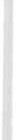 La caposala di Bergamo domandava sulla terapia antalgica : l'infermiere è abilitato a somministrare farmaci per vie diverse rispetto a quelle previste dal mansionario? e la via peridurale è tra queste. Messa in modo così netto la domanda, la risposta deve essere no. Non si può rispondere in altro modo. Le vie di somministrazione dei farmaci consentite dal mansionario sono po­ che: intramuscolare , sottocutanea, e poco altro. Si sono scordati la via con­ giuntivale! Siamo a questi livelli! Il mansionario non prevede che l'infermiere non possa mettere un collirio. Con il collirio non dovrebbe succedere niente, per cui si può considerare pacifica la somministrazione da parte dell'infer­ miere. Ma la via peridurale, la via intratecale o altre sono considerate a tut­ t'oggi vie precluse all'infermiere; e la situazione è paradossale visto lo stato della tecnica e tutta una  serie di altre considerazioni  su cui non  è il caso di dilungarci. Ma se la domanda è: è lecito che l'infermiere somministri far­ maci  per  via  peridurale,  la risposta  giuridica,  al momento  attuale,  è no.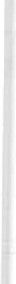 R.: RODRIGUEZ  -  Una breve  risposta  alla prima  serie di domande.Mi rivolgo innanzi tutto a Nardini di Treviso. A completamento di quanto detto dal dottor Benci, confermo di essere d'accordo che la prassi, divenuta di routine, della prescrizione per via telefonica non è condivisibile, ma vorrei fare un passo avanti, motivato soprattutto dalla considerazione che qui, ora, non posso prevedere le conseguenze pratiche che, nello svolgimento del lavo­ ro abituale e nei rapporti con altri operatori sanitari, potranno  avere le di­ scussipni emerse in questo Congresso, quando i partecipanti torneranno negli ospedali in cui svolgono le loro attività. Conseguentemente, occorre osservare che la prassi istituita a Treviso non deve essere interrotta dall'oggi al domani. Bisogna però trovare il modo di arrivare ad una prescrizione, organica, scrit­ ta (non so immaginare, ora, con quali modalità organizzative) senza correre il rischio di interrompere gli abituali, attualmente funzionanti, canali infor­ mativi. In altre parole vi è il rischio, per chi di Voi recepisse in forma drasti­ ca alcune delle indicazioni oggi espresse, di porre in essere una condotta per la quale sia ipotizzabile il delittO di rif iuto d'atti d'uff icio, avendo negato la propria adesione ad una prassi che fino ad ieri aveva accettato ed alla quale302	Diba1titoaltri colleghi continuano ad uniformarsi. Quindi la prospettiva  è sicuramente quella di cambiare, ma di cambiare,  ovviamente,  secondo una modalità  che garantisca la continuità assistenziale e terapeutica  nei confronti dei pazienti .In relazione alla Sua seconda domanda, circa il fatto che sia necessario che esista un atto scritto - del primario, ad esempio - che imponga di far uso del protocollo, direi che questa o qualunque altra prassi ragionevole può essere accettabile. In particolare, se in un reparto tutti gli operatori sanitari sanno che si lavora in funzione di un dato protocollo, probabilmente non è necessario che la cosa venga formalizzata. Certo, se venisse formalizzata, si avrebbe una prova incontestabile dell'indicazione a seguire una determinata procedura. Comunque, anche se il dovere di attenersi al protocollo non fosse formalizzato, un domani ci sarebbero sempre conformi testimonianze e si ot­ terrebbe comunque la prova che in quel reparto il lavoro era organizzato in base a determinati protocolli.Contrariamente all'opinione espressa dal dottor Benci, mi è piaciuto l'in­ tervento dell'infermiere del Sant'Orsola di cui non ho capito il nome. Ha det­ to, mi sono segnato testualmente: « bisogna prenderci le nostre responsabilità anche giuridiche». E ciò ha detto ponendo l'accento sulla diversità che può esistere fra il piano giuridico e quello etico. Dal punto di vista etico, - ha detto - vi è la scelta personale, la scelta volta a tutelare al massimo, in deter­ minate situazioni contingenti, la salute del paziente secondo una scelta prefe­ ribilmente condivisa anche da tutto lo staff di reparto; almeno mi sembra di aver così compreso. Sulle scelte etiche, che sono scelte personali, che pos­ sono essere scelte anche di reparto e che non possono non affondare le loro radici anche in un substrato scientifico, nessuno di noi può intromettersi, cercando di forzare scelte che sono comunque da apprezzare quando scaturi­ scono da riflessione seria ed approfondita . Resta il fatto che, dal punto di vista penale, la scelta etica può essere in contrasto con norme codificate e portare a subire anche un procedimento penale. Ritengo che sia molto impor­ tante prendere atto della realtà e considerare che le prassi che sono venute consolidandosi negli anni sono quelle sulle quali si deve cominciare a costrui­ re per il futuro. In una prospettiva del genere, ci saranno delle vittime di percorso; e sicure vittime di percorso saranno tutti gli infermieri che, facendo la loro scelta di carattere etico, potranno trovarsi, sul piano penale, a doversi difendere dall'accusa di esercizio abusivo di professione sanitaria (come det­ to, quella del medico). Lei ha detto che accuse del genere sono accuse risibili, ma un domani in un processo la Sua posizione diventerebbe insostenibile.Circa l'intervento dell'infermiere che lavora a Bellinzona, vorrei fare una considerazione ulteriore . La prescrizione « al bisogno» meriterebbe un discor­ so approfondito ed accurato. È praticamente un'indicazione cc in bianco» che viene data dal medico sulla quale occorre riflettere bene sia da parte dell'in­ fermiere che del medico stesso,  perché si configura ancora una situazione analoga a quella che potrebbe verificarsi con la prescrizione telefonica . Il me­ dico, che in determinate circostanze di tempo o di luogo vuole evitare di veni-Di ballilo	303re, prefigura che in alcune situazioni possa realizzarsi un qualcosa, ma questo qualcosa tende a restare indeterminato . Si consideri bene, che cosa significa- considerata di per sè e solo di per sè - l'espressione « al bisogno» ? Signifi­ ca il realizzarsi di quelle condizioni cliniche, per le quali scattano, ad esem­ pio, le indicazioni per la somministrazione di un certo farmaco. La individua­ zione della condizione che configura l'« al bisogno » comporta un processo, sia di esame obiettivo sia, talora, di diagnosi nosograf ica, che può essere effetti­ vamente complesso e che in tal  caso è impensabile  aff idare all'infermiere. La prescrizione al bisogno è uno strumento che va valutato molto criticamen­ te ed è eventualmente accettabile, secondo me, soltanto in alcune situazioni estreme - e che non dovrebbero comunque verificarsi - tipo quelle di un'as­ sistenza geriatrica, in istituti di ricovero non ospedalieri, che gravi solo sulle spalle dell'infermiere, in condizioni cioè di abbandono  oggettivo e fattuale del paziente da parte del medico, non vincolato  da obblighi  di presenza  o di  pronta  disponibilità.In merito all'ultimo intervento vorrei fare solo un'annotazione sull'artico­ lo 54, come ha fatto il dottor Benci, e ribadirei quello che ho detto all'inizio: le norme penali sono pensate effettivamente solo per situazioni che coinvolgo­ no il cittadino qualunque; non sono pensate per gli operatori nel campo della salute. Quindi tutte le problematiche che in questa sede ci troviamo a discute­ re, a parte alcune ipotesi specifiche come l'esercizio abusivo di professione , sono analizzabili solo rifacendosi alle situazioni-tipo contemplate dal codice penale, in cui è esemplificata una data condotta, molto generica, che deve essere presa come riferimento e forzatamente adattata ad una specifica circo­ stanza di carattere sanitario. Ed a questo proposito è da puntualizzare che l'articolo 54 del codice penale è una norma talmente restrittiva, in relazione alle situazioni che abitualmente consideriamo d'urgenza sanitaria,  che non tutte le situazioni che consideriamo tali rientrano nei parametri - pericolo attuale di un danno grave alla persona - contemplati dall'articolo 54. In altri termini, da una parte vi è il concetto di urgenza e quello di emergenza, intesi in chiave sanitaria, e dall'altra il concetto di stato di necessità dell'articolo 54, concetto al quale corrispondono solo le punte estreme delle urgenze e delle emergenze .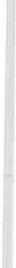 R.: SPADA - Una precisazione anche da parte mia. Da una serie di domande sono emerse istanze di utilizzare degli strumenti che vanno dalla cartella in­ fermieristica ai protocolli, procedure ed altri. Al di là di stare in questa sede a fare le distinzioni su quello che si possa intendere per protocollo e procedu­ ra, comunque ormai largamente diff usi in tutte le realtà operative, aldilà dei benefici che portano vorrei richiamare l'attenzione invece sugli effetti oppo­ sti, ovvero all'eccessiva standardizzazione che l'osservanza stretta di una pro­ cedura o protocollo  possono portare. Si è parlato prima di porre attenzione all'attività secondo coscienza e secondo scienza, credo comunque che l'adozio­ ne  di uno  strumento di questo tipo indubbiamente  utile  per  uniformare  le304	Dibattitoattività assistenziali, vada valutato attentamente in ogni singola situazione e non applicato con il paraocchi. Impedendo la personalizzazione  dell'attività assistenziale si rischia di incrementare il danno iatrogeno e l'incidente critico. L'intervento del collega di Bologna  sollevava il problema  dell'esercizio abusivo della professione infermieristica e vale la pena di ricordare un pro­blema  collaterale  a  questo  tema .Se consideriamo le competenze e le responsabilità del mansionario da una parte e del profilo professionale dall'altra, anche se sono contrastanti come logica tra loro, gli atti che il personale ausiliario o dell'operatore tecnico ad­ detto all'assistenza devono compiere, sono posti sotto la diretta responsabili­ tà del caposala o dell'infermiere professionale  in caso di sua assenza. Credo che su questo dobbiamo riflettere perché la delega che di volta in volta dob­ biamo assegnare al personale che opera a fianco a noi va attentamente valu ta­ ta. È di fatto una responsabilità dell'operato di altro personale che ricade sull'infermiere. E questo per due ragioni: da una parte per non incorrere nel­ le sanzioni previste dall'articolo 348 del codice penale in cui il gap per l'inf er­ miere generico rispetto all'infermiere  professionale  si allarga  nei  confronti del personale ausiliario. Credo in secondo luogo anche per mantenere elevata la dignità ed il prestigio della professione e salvaguardarne lo specifico e quindi le  attività  di cui  siamo responsabili  di  fronte  alla  società.D.: FAVERO WALTER di Padova - Forse sollevo un problema ancora un po' lontano.  In  Italia,  a  riguardo  della   cartella   infermieristica,   strumento  a  noi utile anche per la  nostra  protezione  giuridica,  ci  sono  realtà  estremamente diverse.  C'è  chi  non  ce  l'ha  e  quindi  non  si  pone  nessun  problema;   c'è  chi ce l'ha e ci scrive  le  attività  che  svolge  e  le  osservazioni  che  fa  e  c'è  chi  ce l'ha sotto forma di alta tecnologia e cioè  computerizzata.  E qui  sorge  il  pro­ blema. Su uno strumento  di  carta,  chi  scrive  può  anche  essere  riconosciuto , ma sul compu ter chi scrive pur avendo accessi ed anche codici può non essere riconosciuto.  E  questo  è  un  problema  che  è  certamente   ancora   lontano  per noi ma può diventare grosso  se  e  quando  utilizzeremo  questi  sistemi  informa­ tici. Volevo un  riscontro  su  questo  problema  dal  punto  di  vista  dei  risvolti legali in tema di prescrizioni, manovre o somministrazioni che possono  v'enire alterate.D.: RAVANI, Rianimazione dell'Ospedale di Cremona - Vorrei rifarmi al ca­ so esposto precedentemente, quando non abbiamo  il  medico  in  reparto, caso che succede  abbastanza  frequentemente . Mi  stupisco  che  non  siano  emerse le responsabilità a carico del primario, che  comunque  mi  dovrebbe  mettere nelle  condizioni  di  lavorare  sempre  con  il  medico.D.: LEGGIO,  Rianimazione  di  Palermo  - Non  so se i  relatori  di oggi  sono a conoscenza di quanto è emerso nelle  relazioni  di ieri  sul caso di un  infermie­ re  del  118 che  intuba  e  della  successiva  discussione  con  la  signora  relatrice.Dibattito	305Io ritengo che si tratti di uno sfondamento del mansionario. Volevo  sapere il vostro parere sul fatto che parta un servizio di 118 con la presenza di un infermiere generico ed un infermiere professionale, situazione che pone l'in­ fermiere professionale nelle condizioni di dover fare delle mansioni che non gli competono  altrimenti  rischia  l'omissione  di  soccorso.D.: SARTORI, Rianimazione Cardiochirurgica di Vicenza - Volevo porre del­ le domande, che forse sono già state fatte, sulla funzione di tutela della cartel­ la infermieristica.  Che tutela  abbiamo nel momento  in cui scriviamo qualcosa in cartella infermieristica e non è controfirmato: che  sicurezza legale mi dà? Laddove non esista questo strumento e vi sia una cartella medica ed infermie­ ristica all'interno dello stesso documento,  questo ha  validità  legale?  equivale alla cartella infermieristica  oppure  no?  E ancora,  nella  situazione  di  assenza del  medico  dal  reparto  per  un'emergenza,   esiste  questo  stato  di  necessità? si possono somministrare dei farmaci? Come comportarsi per l'eventuale ne­ cessità di defibrillazione? Ho letto su un testo che in assenza di medici noi dobbiamo defibrillare il paziente in presenza di un quadro di fibrillazione ventricolare.D.: FONTANA, da Trento - Volevo fare una cnt1ca per quanto riguarda il caso clinico presentato. Il problema è questo: è corretto che l'infermiere fac­ cia una « diagnosi» ? non può essere un errore di interpretazione del caso clini­ co? non può essere ansia anzichè dolore? non può essere stato necessario invece che un analgesico maggiore, come sembra sia stato somministrato, sem­ plicemente un sedativo per la soluzione del problema? Per cui è giusto o no che si accetti la prescrizione telefonica se il medico non vede e non chiarisce la situazione? Spesso a me è successo che invece di un analgesico servisse un ansiolitico. Io invece avrei interpretato la situazione come una necessità di analgesia e non di sedazione. Se possibile vorrei una risposta su questi argomenti.R.: RoDRIGUEZ - La domanda dell'amico Walter Favero sulle annotazioni in una cartella infermieristica informatizzata che possono venir  alterate da altri merita la prima risposta. È norma di elementare correttezza che chi im­ mette i dati in un archivio computerizzato li caratterizzi con la sua sigla: chi riporta la sigla di un altro pone in essere un comportamento altamente scor­ retto. Mi sembra che ciò sia facilmente prevenibile (ma non sono un esperto di computer) con « chiavi » di accesso riservate e personalizzate: cioè ogni an­ notazione viene automaticamente connotata con quella stessa sigla, che corri­ sponde al codice segreto assegnato a quella singola persona per avere accesso al computer. Tecnicamente credo non sia difficile risolvere il problema. Vo­ glio però far rilevare che è in corso un dibattito ancora più rilevante, sulla legittimità dell'utilizzo del supporto elettronico  al posto  di quello cartaceo per la registrazione dei dati. Un dibattito del genere investe anche la cartella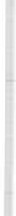 306	Dibattitoinfermieristica. Non è del tut to pacifico che il supporto elettronico sia accet­ tabile per la cartella infermieristica: vi è in particolare la possi bilità di sovra­ scritture, senza che resti t raccia della modificazione del testo. Quindi, se si usa un computer per registrare i dati, è del tutto necessario che venga regi­ strato non  solo il nome della persona che immette  i dati, ma  anche la data e l'ora; è inoltre in dispensabile  che  non  vi  siano assolutamente  possibilità di sovrascritture, nemmeno di correggere la battuta immediat amente prece­ dente per meri errori di carattere grammaticale. Questi andranno eventual­ mente  corretti  con  una  annotazione  successiva.La domanda di Ravani citava un caso in modo sintet ico ed efficace; non posso che ader ire alle perplessità da Lui espresse circa il fatto che non siano emerse responsabilità di nessuno per la conduzione disinvolta del reparto, caratterizzato dalla frequente assenza di qualsiasi medico. Il caso va comun­ que approfondito per appura re la motivazione dell'assenza dei  medici; può essere che ciò avvenga per carenza di personale, cosicchè ad esempio, in un dato  momento,  tutti  i  medici  pot rebbero  essere  in  sala  operatoria.Sul caso citato del 118, si risponderà - come anticipato - dopo la pre­ sentazione del caso successivo.Sartori di Vicenza reitera alcune domande già fatte; da par te mia, ribadi­ sco alcune risposte che sono già state date, perf ezionandole. In primo luogo, vi è la questione della controfirma. Non so che cosa intendesse per controfir­ ma, però è chiaro che chiunque faccia un'annotazione appone anche automati­ camente la sua f irma. Se qualcuno la intende fare controfirmare da qualcun altro, a mo' di convalida o di testimonianza, mi sembra che voglia ricorrere ad una precauzione assolutamente eccessiva, perché - e così ribadisco quello che ha detto il dottor Benci - nell'attività professionale nel servizio sanitario pubblico, l'infermiere riveste in genere la qualif ica di « incaricato di pubblico servizio» per cui una sua attestazione scritta ha valore in tanto in quanto proviene da questa figura pubblica e riguarda un atto del servizio.La seconda domanda proponeva un confronto fra cartella clinica (medica) e cartella infermieristica. Qui bisognerebbe parlare a lungo perché i rapporti tra cartella medica e cartella infermieristica sono un groviglio. Circa la car­ tella clinica è da dire che esistono alcune fonti  normative  che ne  parlano, ma si limitano a postularne l'esistenza, senza indicarne le modalità di compi­ lazione e le competenze in merito alla stesura. Solo un decreto ministeriale, del 5 agosto 1977, che però riguarda le cartelle cliniche delle sole case di cura private, è abbastanza (ma non suff icientemente) dettagliato circa le indi­ cazioni che è necessario riportare. Inoltre è da sottolineare che il D.P.R . 225 del 1974 prevede che l'infermiere professionale annoti in cartella clinica tem­ peratura, polso, respi ro, pression e arteriosa, escreti, secreti. Comunque, nel­ l'ambito del discorso della cartella clinica vi è la tradizione, che ha sempre voluto che la cartella clinica fosse di attribuzione (compilazione) medica. Na­ sce ora una nuova cultura attuale che indica nella cartella infermieristica un'entit à autonoma,  che tuttavia  ha pochi  riferimenti  normat ivi. Per quantoDiballito	307mi consta, essa è indicata solo nell 'accordo collettivo di lavoro concernente il personale del Servizio Sanitario Nazionale (D.P.R. 384 del 1990, articoli 57 e 69) e contemplata nel piano socio-sanitario 1989-91 della regione Veneto (legge regionale 21 del 1989). Detta cartella infermieristica, nella visione di qualcu­ no, entra a far parte della cartella clinica senza contrapporsi alla cartella medica; secondo la visione di altri, è un 'entità separata dalla cartella clinica. Secondo me è tutta una questione di lessico, di parole, che può essere risolta con la volontà di superare il presunto problema. Nelle varie realtà il proble­ ma è stato risolto in maniera diversificata e comunque, sempre, con soddisfa- zione  di tutti.	,Sulla questione della defibrillazione in assenza del medico, rispunta il solito discorso relativo all'articolo 54 del codice penale. Il nodo da sciogliere è sempre quello della valutazione dell'esistenz a dell'attualità del pericolo ; il che passa attraverso la raccolta di dati obiettivi e la formulazione di una dia­ gnosi che un domani pot rebbe essere diff icile provare come corretta. Comun­ que, solo se uno di Voi è sicuro della sua diagnosi, nella situazione che ogget­ tivamente si prospetta come un pericolo attuale, la defibrillazione è attuabile, sempre che non vi siano altre possibilità concrete di risolvere il problema (ricorrendo, ad esempio, all'intervento tempestivo del medico). Deve esistere, in sintesi, l'attualità del pericolo, la gravità del paventato danno alla persona, l'impossibilità  di risolvere  la situazione  in  altro modo.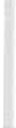 Queste considerazioni introducono la domanda dell'infermiere di Trento: è corretto che faccia diagnosi l'infermiere? La mia risposta presuppone la preliminare distinzione fra diagnosi nosografica (medica) e diagnosi infermie­ ristica (dei bisogni assistenziali), sulla quale è ora impossibile soffermarsi, perché allargherebbe troppo il discorso. Relativamente alla diagnosi nosogra ­ fica quindi, la risposta deve essere negativa: non è corretto che l'infermiere faccia diagnosi . Però se ci troviamo in una situazione in cui di fatto - come di prassi talora accade - il medico fa una scelta e decide di accettare, per motivi contingenti, anche legati all'organizzazione di quel reparto, la diagnosi dell'infermiere quale riferimento per prescrivere un dato farmaco o un dato accertamento diagnostico, allora in questa situazione è il medico che si pren­ de pieno carico del fatto che si sceglie l'infermiere come soggetto attendibile, di cui cioè si fida, almeno per quanto riguarda la diagnosi.R.: SPADA - Prendendo spunto dalla domanda sulla controfirma alla cartel­ la infermieristica, volevo fare una considerazione . Forse anch'io non ho colto bene il significato della domanda, ma parlare di controfirma sulla cartella infermieristica   suscita   alcune   riflessioni.Intanto probabilmente c'è poca chiarezza sui contenuti  di  quello  che  ci deve essere sulla cartella infermieristica . Non è sicuramente un riportare  dei dati tecnici sui segni vitali o una mera elencazione di dati derivanti da appa­ recchiature come pompe infusionali, monitor, respiratori, eccetera. Quella even­ tualmente è una scheda di rilevazione di dati tecnici. La cartella infermieristica,308	Dibattitoche di fatto è lo strumento che consente di realizzare tutto il processo assi­ stenziale, riflette la specificità professionale. Di questo noi siamo direttamen­ te responsabili e quindi la firma che l'infermiere appone sulla cartella  con queste caratteristiche è  la firma  diretta  dell'infermiere.  Abbiamo  già  detto in precedenza che la nuova normativa ci pone nell'ottica della responsabilità sul processo assistenziale, non più sui singoli atti. Vale la pena fare questa distinzione  e fare  attenzione  su  questo aspetto.R.: BENCI - Torniamo  alla prima  domanda  sulla  computerizzazione:  è leci­ to o meno? Bisogna tenere presente una cosa, come molti  sottolineano:  oggi nessuno  può  perdere  il  treno  dell'informatica.   Partiamo   da  questo  presuppo­ sto: è lecita la computerizzazione  in  assoluto  della  cartella  infermieristica  o clinica, perché il discorso è identico, senza cioè il  supporto  cartaceo?  La  ri­ sposta al momento è no. Da che cosa traggo questa convinzione? per quanto riguarda soprattutto  le  sentenze  sulla  cartella  clinica,  ma  il  discorso  non  cam­ bia per la cartella infermieristica, la Corte di Cassazione ha  detto:  ogni  anno­ tazione deve essere sottoscritta. Cioè chi scrive una cosa se ne  prende  la  pa­ ternità.  Poi:  ogni  annotazione   assume   autonomo   valore   documentale   e  non può essere  modificata  successivamente.  Come  non  si  può  in  una  cartella  clini­ ca  o  infermieristica  cancellare,  usare  bianchetti,  gomme   eccetera,   ed   è   un vero e proprio  reato  penale  di  falsità  documentale  su  un  atto  pubblico,  così non   si  può   cancellare   su  un   computer.Il discorso poi va sulle tecnologie. Bisogna individuare delle tecnologie che consentano l'identificazione del verbalizzante e, soprattutto, la non mano­ missione da parte di nessuno e aggiungerei anche la tutela della riservatezza verso gli altri e cioè l'impossibilità di accedere ai dati da parte di estranei; questo è un  problema  molto  sentito a livello  internazionale.Invado leggermente il campo del Professor Rodriguez,  per  riferire  che in un convegno di medicina legale, se non sbaglio, della Società Italiana di Medicina Legale, è specificato che in realtà, il problema è anche medico lega­ le. Nel caso in cui la cartella clinica sia solo computerizzata ed il paziente si sente male, si deve accedere alla cartella clinica, accedere al programma, digitare la parola d'ingresso, cercare la cartella del paziente in questione, sfo­ gliarla elettronicamente ... Altro  è  prendere  una  cartella  e  portarla  al  let­ to del paziente . Per cui ci sono anche questo tipo di problematiche per  la cartella clinica solamente computerizzata senza lasciare un  supporto  carta­ ceo.Spada ed anche il Professor Rodriguez hanno puntualmente precisato che non è necessaria alcuna cont rof irma alle annotazioni dell'infermiere in cartel­ la infermieristica: sono precauzioni eccessive e da un punto di vista professio­ nale anche forse rischiose, perché si da ad altri il controllo di questo operato, controllo  che nessuno ha  chiesto.La mancanza del medico in reparto. Ci può essere una responsabilità del primario, un tempo anche forse della Direzione Sanitaria. Bisogna vedere co-Dibattito	309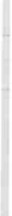 m'è l'organizzazione ... la questione è un po' complessa. Indicativamente pos­ siamo  dire  che  dovrebbe  sussistere  anche  questa  responsabilità.Torniamo alla domanda sulla tutela infermieristica , le firme, la cartella all'interno dello stesso documento ... Con gli orientamenti che presentava il Professor Rodriguez io sono  d'accordo,  visto  il  nuovo  profilo.professionale, che la cartella infermieristica debba  essere  un  documento  distinto.  Perché oggi è un documento  voluminoso, di stretta competenza  infermieristica,  men­ tre la cartella clinica non è di strettissima competenza medica (il mansionario attribuisce all'infermiere alcune limitatissime ma anche  delicate  competenze nella sottoscrizione soprattutto di parametri vitali nella cartella clinica). L'im­ missione nello stesso documento in Italia può creare qualche problema quan­ tomeno in questo momento. In Italia sono atti pubblici entrambi, però come annotazione giuridica  in  senso  stretto, non  è che abbiano  in  tutto e per  tutto la stessa validità. La cartella clinica ha un valor:,e probatorio, soprattutto nei processi civili, ha cioè valore  « fidefacente», fa fede fino a prova di falso per­ ché il medico è un pubblico ufficiale mentre l'infermiere è un incaricato di pubblico servizio. Invece per i processi penali in tema di responsabilità medi­ co  infermieristica   hanno  praticamente   lo  stesso  valore.La cartella clinica è prevista da una apposita normativa, quella infermie­ ristica no. È vero ed è parzialmente vero; ma attenzione: anche altri regist ri nosologici sono non previsti da norme, ma la Cassazione ha detto: sono atti pubblici. Il registro di sala operatoria non è previsto da alcuna norma, però se un medico o un infermiere alterano il registro di sala operatoria, rispondo­ no di falsità ideologica o materiale in atto pubblico. Per la Cassazione, anche se non sono previsti da apposite norme, sono atti pubblici perché sono compi­ lati da pubblici ufficiali nell 'esercizio delle loro funzioni ed attestano ecc... La posizione  è da condividere.Sulla domanda che chiede se è corretto che un infermiere faccia diagnosi: non mi sembra diagnosi medica. Posta in modo così crudo la risposta non può essere che no. C'è sempre la situazione dello stato di necessità, di questo strumento « rozzo,, un po' generico. L'infermiere nello stato di necessità, se provato, se sussistente, come qualsiasi altro cittadino peraltro, può pressochè fare tutto. Tengo a ribadire che commette lo stesso un reato.  L'infermiere che intuba, procede ad una tracheotomia o quant'altro, commette ugualmente un reato di esercizio abusivo di professione, ma dice il codice, non è punibile. Attenzione però perché lo deve dimostrare; un po' come un'altra discriminan­ te più semplice da capire, la legittima difesa: se qualcuno mi spara e io ri­ spondo, ammazzo questa persona che mi voleva ammazzare, commetto lo stes­ so un reato di omicidio, però non sono punibile perché ho agito per legittima difesa. Lo stesso vale per lo stato di necessità: bisogna  provarlo . Il ricorso a questo stato di necessità non può essere la soluzione per tutto. Ci può esse­ re, ma bisogna farci i conti, ma attenzione perché i problemi soprattutto dal punto  di vista  della responsabilità  civile non  sono così  semplici.310	DibattitoR.: RooRIG UEZ - Parlando dell'articolo 54, sullo stato di necessità, il dottor Benci ha detto una cosa giusta che io ho evitato di indicare prima per non mettere troppa carne al fuoco: il reato - ad esempio l'abusivo esercizio di professione sanitaria - in base all'articolo 54 resta comunque; accade tutta­ via che il soggetto non è punibile, anche se ha commesso il reato. Ciò detto, a questo punto si apre un discorso complesso. Se uno vuole operare facendo finta che l'articolo 54 non esista, può tranquillamente farlo. Non occorre cioèper il codice penale - farsi in quattro per risolvere situazioni che non sono obbligato a risolvere, soprattutto se, per risolverle, devo compiere atti che esulano dalla  mia competenza e di cui non ho adeguata manualità ed esperienza . Agire nella prospettiva dell'articolo 54 è dunque una facoltà del cittadino (e quindi anche dell'operatore sanitario), che può scegliere di atti­ varsi o non attivarsi . È questo che or ora ha detto il dottor Benci. E su questo punto  concordo  pienamente.Ma, in fatto di interpretazione dell'articolo 54, qualche studioso propone una diversa prospet tiva: è ben vero che l'articolo  54 si limita a giustificaredichiarando non punibili - alcune particolari condotte in ben determinate circostanze; tuttavia, se vi è la facoltà, essa può essere intesa anche come suggerimento, in quelle circostanze, a compiere un determinato atto. In altri termini l'articolo 54 non darebbe semplicemente la facoltatività, ma conter­ rebbe una sorta di esortazione ad intervenire quando ricorra lo stato di neces­ sità. Tali studiosi non sono tuttavia prevalenti, nè tantomeno frequenti, nella letteratu ra giuridica. Ho citato questo punto di vista solo perché, nell'ipotesi che si verif ichi un caso concreto di danno al paziente conseguito al mancato intervento dell'infermiere nel realizzare un atto per il quale sussista la scrimi­ nante dell'articolo 54, il giudice potrebbe valutare la vicenda tenendo presen­ te anche questa diversa interpretazione dell'articolo 54 (esortazione a fare, cioè, più che tolleranza).D.: D1 BELLA, Milano - A me è successo di rifiutare una prescrizione medi­ ca. L'anestesista mi ha chiesto di mettere in posizione prona un paziente in stato di ventilazione artificiale, sedato e curarizzato, per migliorare la sua situazione respiratoria. Questa tecnica da me non era conosciuta, non l'avevo mai fatta; ho espresso all'anestesista il problema.  In un caso di emergenza in quella situazione, io non avrei saputo come fare a ribaltare il paziente. Dopo un po' di discussione, l'anestesista mi ha detto che c'era all'interno del­ l'ospedale una realtà in cui quella manovra veniva già effettuata. Allora ho chiesto di poter chiamare un infermiere da quel reparto perché venisse ad effettuare la manovra in modo che anch'io potessi impararla. Questo mio ri­ fiuto, se non ci fosse stata l'infermiera che sapeva fare questa tecnica, avreb­ be avuto delle conseguenze  giuridiche? Grazie.D.: U LRICH MANZ, Cardiochirurgia di Torino  -  Vorrei  sapere  se è  lecito che  l 'anestesista   di  guardia   deleghi  a  noi  la  valutazione   dell'emogasanalisi   aiDibattit o	311fini dell'estubazione di un paziente in svezzamento dal supporto ventilatorio postoperatorio . Grazie.D.: (Partecipante) di Brescia - Una domanda che ho già sentito fare dal collega di Bologna ed alla quale non è stato risposto. Riguarda l'esercizio abu­ sivo di professione da parte dei medici nei confronti degli infermieri: il caso ben preciso del trattamento delle piaghe da decubito. Fino a che punto l'infer­ miere deve adeguarsi ciecament e alle prescrizioni mediche quando si sa e si conosce bene tutto il campo della ricerca nell'ambito della prevenzione delle piaghe . Grazie.D.: Russo,  Rianimazione  di  Orbassano, Torino  -  Riguardo  all'esecuzione di tecniche routinarie non  previste  dal mansionario  come  la broncoaspirazio ­ ne, l'emogasanalisi anche in regime di non-urgenza come potremmo tutelarci ? dovremmo avere anche per queste mansioni una  prescrizione scritta e firmata dal responsabile del reparto che autorizzi gli infermieri del proprio reparto all'esecuzione  di  tali  tecniche ?  Grazie.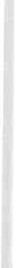 .: LAVEZZINI , responsabile dell'unità di terapie intensive dell'ospedale di Bellinzona. Vorrei chiedere al dottor Benci che nella sua bella relazione pre­ sentava un punto di vista politico, visto che a livello alto sono sempre e solo medici , quali ipotesi eventualmente risolutive può espormi per superare que­ sto scoglio dal punto di vista infermieristico. Non so se può essere d'accordo con me ad esempio, nel proporre una laurea infermieristica  in modo che sia possibile accedere, a Roma, ai posti più alti al fine di portare le problemati ­ che e delle  ipotesi  risolutive.Volevo poi portare un'esperienza nostra, dell'ospedale di Bellinzona, ri­ guardo ai farmaci secondo bisogno. I nostri medici scrivono specificatamente, riguardo ai parametri vitali,  i limiti minimi  e massimi  dei parametri  e poi la terapia specifica da apporre. In questo caso, pongo un esempio, se un pa­ ziente ha una frequenza  sotto i 40 ed il medico  ha  specificato per  iscritto di dare atropina, l'infermiere che segue il paziente delega un altro infermiere a chiamare il medico, se questo non è sul posto, e lui stesso somministra l'atropina.poi volevo fare un riferimento a quanto detto ieri da un  collega del 118 del Friuli . Diceva che i medici, qualsiasi caso trovino intubano, intuba­ no... Ho visto un paio di anni fa una situazione che mi ha fatto venire la pelle d'oca, non so se questo vale solo per il 118 del Piemonte o anche per le altre regioni: un incidente stradale in cui il medico che si trovava sul posto, intubava un paziente svegho. Non so come un paziente possa sopportare que­ sto trauma psicologico. Non so se era dovuto al fatto che il medico di quella regione era inesperto; però devo presumere che un  medico che intubi non sia inesperto. Traendo spunto da questo episodio, volevo sapere da quel colle­ ga che ha parlato ieri, come facciano intubare i malati al medico e come even-312	Diballitotualmente tutelano i pazienti da questo punto di vista . Da un punto di vista infermieristico, se capitasse a me di uscire con un medico che si mette ad intubare un paziente sveglio, credo che gli salterei addosso! Soprattutto per­ ché so che intubare un paziente da sveglio può provocare un arresto cardiaco e penso  che questo un medico  lo sappia.D.: MAINAS da Padova - Volevo spendere due parole riguardo agli ordini verbali che riceviamo quando contattiamo il medico. Io lavoro in una rianima­ zione cardiochirurgica e ci sono presenti due medici in guardia dalle sette del mattino e mediamente fino alle due-tre di notte . Se il paziente che ho in gestione ha dei problemi nell'orario in cui è presente il medico, non faccio altro che comunicargli i problemi e, se anche non scrive subito in cartella eventuali terapie prescritte, lo fa certamente alla prima possibilità . Il proble­ ma  si pone verso le tre-quattro  di notte quando i medici  di guardia vanno a dormire. Io proporrei in questo caso anche agli altri colleghi che vivono la stessa situazione, di non fare altro che far scrivere al medico su una scheda gli eventuali trattamenti per i pazienti. Per esempio: se il tale paziente supera una data temperatura somministrare questo farmaco, se la sistolica supera determinati valori, fare questa terapia, e così via ... E comunque se il mio paziente ha altri problemi io obbligo il medico a venire in reparto; anche per­ ché io mi posso anche rifiutare di fare quello che il medico al telefono mi ordina. Se io ritengo che il paziente abbia dei problemi e pretendo che sia visto dal medico, faccio qualsiasi cosa finchè il medico viene.R.: BENCI  - La posizione prona indicata dall'anestesista : bisogna che l'in­ f ermiere si adegui oppu re no? Direi che la risposta è si, a meno che la posizio­ ne non sia conosciuta dall'infermiere come talmente controindicata o, come afferma specificamente il DPR n . 3 del '57 e oggi il Contratto collettivo di lavoro del comparto sanità, sia « palesemente illegittima» (ma non mi pare che la domanda posta avesse questa valenza); senza dubbio quindi la prescri­ zione andava tranquillamente eseguita. Il problema di non eseguire una pre­ scrizione medica a quali responsabilità espone ? Possono essere responsabilità di diverso tipo: di carattere disciplinare ed è la meno grave; se poi ne è deri­ vato un danno vi è una conseguenza penale e possono esserci dei problemi seri in relazione  a quello che è accaduto.Valutazione dell'emogasanalisi.  Anche in questo caso: a chi compete la valutazione dell'emogasanalisi, posta in questo modo, a qualunque fine? Com­ pete al medico. Su questo non c'è alcun dubbio. Soprattutto quando siamo fuori da una situazione di urgenza ed emergenza o contingenze particolari; non  ci si dovrebbe porre  questo problema.	·La domanda sull'esercizio abusivo di professione da parte del medico. L'articolo sull'esercizio abusivo di professione è stato sempre abbastanza chia­ ro. Non ci sono dubbi di sorta su questa domanda del trattamento delle pia­ ghe da decubito. È una bella  domanda  perché  sul trattamento delle piagheDibattito	313da decubito negli ultimi tempi soprattutto o forse da sempre, gli infermieri ci hanno investito e studiato; viene considerata implicitamente una pratica infermieristica . Ci sono dei mansionari esteri che attribuiscono questa respon­ sabilità della prevenzione e del trattamento delle lesioni da decubito agli in­ fermieri; se non ricordo male, il mansionario belga prevede questo. In una riforma del mansionario dovrà essere considerata questa realtà. La domanda è: fino a che punto l'infermiere deve attenersi alla prescrizione? Anche  in questo caso, se la prescrizione non è illegittima, se il medico non prescrive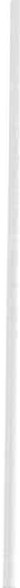 « chissà che cosa », non si può non convenire che va osservata. Il trattamento oggi è considerato medico. Ecco perché anche il mansionario oggi è vecchio, angusto e superato e deve essere velocemente e urgentemente riformato. Alla domanda posta così, netta non si può che rispondere che il trattamento  è medico. Se poi ci sono dei medici a cui interessa inserirsi così tanto nel trat­ tamento  delle  lesioni  da  decubito...Per rispondere alla domanda del collega dell'ospedale di Orbassano. Può un medico delegare qualche cosa all'infermiere? Sugli atti medici anche qui la risposta è negativa . Anche in questo caso la risposta è negativa . Se a qual­ cuno può interessare cito la Corte di Cassazione, la IVa Sezione Penale, la sentenza n. 171 del 1982 che parlava di trasfusioni, ma la cosa non cambia di molto. « L'esecuzione dell'emotrasfusione, come del resto quella di tutti gli atti medici, non è delegabile all'infermiere professionale». Si trattava di un omicidio colposo all'interno di una sala operatoria  in seguito allo scambio di sacche di sangue. Visto che siamo a Genova, ricordiamo che 15 giorni fa all'ospedale S. Martino di Genova c'è stato uno scambio di sacche in cui per fortuna gli infermieri non sono stati coinvolti, mentre lo sono stati l'anestesi­ sta ed il Centro trasfusionale. Oggi continuamente il Ministero ricorda che l'emotrasfusione non è tutt'ora esente da rischi ed è considerata atto medico. Come tutti gli atti medici, dice la Corte di Cassazione, che è il massimo orga­ no giudiziario, non può essere delegato all'infermiere, a meno che non ci sia­ no delle norme che glielo attribuiscano: il mansionario, norme extramansio­ nariali, un nuovo mansionario e così via...L'ultima domanda non mi sembrava una domanda ma una considerazione sul protocollo.R.: RooRIGUEZ - Visto che il tempo ancora a disposizione è poco, sarò velo­ cissimo. Vorrei soffermarmi soprattutto sulla prima domanda, che mi sembra apra nuove dimensioni alla discussione. Limiterei le mie osservazioni traendo da un'affermazione di Di Bella che ha, più o meno, detto: « la non conoscenza di una determinata tecnica/manovra può essere fonte di sanzioni - dal punto di vista penale - sempreché dalla mancata o errata esecuzione - dovuta, appunto, alla non conoscenza -consegua un danno al paziente. » Non intendo entrare nel merito della vicenda, ma vorrei tentare di ampliare il campo della problematica . Nell'eventualità prospettata, si tratterebbe di una responsabili­ tà colposa per imperizia, cioè per incapacità di fare qualcosa, di compiere314	Diballitoun atto necessario per il paziente e che è da presumere debba essere cono­ sciuto da chi viene richiesto di compierlo . Qui si allaccia un discorso sinora non aff rontato,  quello della  responsabilit à dei docenti . L'ipotesi  da valutare è la seguente: se nel percorso formativo non si è stati adeguatamente educati ad aff rontare la professione, nel caso si v"erifichi un danno al paziente  per imperizia, è prospettabile anche una responsabilità per colpa degli insegnan­ ti, nell'eventualità - ovviamente da dimostra re - che non abbiano provvedu­ to adeguatamente  ai loro compiti  di educatori . È un discorso che propongo e che mi sembra doveroso approfondi re per quanto attiene la formazione in­ fermieristica; segnalo che è stato pubblicato qualche contributo che affronta analogo problema per quanto  attiene la formazione universitaria del futuro medico .Altra domanda su cui vorrei esprimere qualche idea è quella sulle piaghe da decubito per il trattamento delle quali è stata messa in discussione la com­ petenza medica . Andrei un po' oltre rispetto a quello che ha esposto il dottor Benci e che integralmente condivido . Occorre riflettere bene sulla eff ettiva competenza del medico. In altre parole: se si dovesse verificare, in un dato caso, che la prescrizione medica non sia condivisibile, l'infermiere si può ap­ pellare alle indicazioni del codice deontologico dell'infer"tniere, e cercare la collaborazione degli altri operatori sanitari.  Ciò  significa  che,  di  fronte  ad una prescrizione medica, non dico manifestamente  infondata, ma anche solo. abbastanza opinabile (sappiamo come in biologia le indicazioni valide anche solo due anni fa oggi possano non essere più accettabili), è fondamentale la richiesta - da parte dell'infermiere delegato nei confronti del medico pre­ scrittore - di analizzare il problema e di valutare approfonditamente il caso. La soluzione non sta, evidentemente, in una contrapposizione di petto - in­ fermiere contro medico - ma nell'affrontare il problema, tenendo presente-con riferimento al caso ipotizzato dalla domanda - che le maggiori compe­ tenze di ricerca e di studio in fatto di prevenzione e trattamento delle piagh da decubito sono attualmente infermieristiche .R.: SPADA - Solo una piccola riflessione su quell'episodio di mobilizzazione citato. Per la verità abbiamo quasi sempre parlato di atti di attività assisten­ ziali che esulano da quanto previsto dal mansionario pu r  non condividendo la logica del mansionario. Mentre poco si è parlato di quelle attivi tà che, pur previste dal mansionario, per le condizioni di lavoro ed il contesto di fatto non vedono una realizzazione pratica, forse anche perché il danno è superiore al beneficio che si può ottenere; o perché non ci sono le conoscenze o le abili­ tà anche manuali nell'eseguire certe manovre . Tutto questo io credo vada even­ tualmente ridiscusso nel caso di una prescrizione o imposizione medica. Cre­ do che da un punto di vista di responsabilità e di coscienza personale certe attività non  debbano essere eseguite .  Nell'event ualità  si può ridiscutere  con il medico in merito alla prescrizione o sentire anche eventualmente il suppor­ to o la collaborazione  di altri  colleghi.Dibattito	315R.: DRIGO - Vorrei fare una precisazione relativamente al primo intervento sul posizionamento del malato. Un posizionamento molto strano, che la colle­ ga non si sentiva in grado  di  realizzare  con  sicurezza  per  il  malato.  Credo che questo episodio possa  darci lo spunto per un altro elemento di riflessione su una tematica che potremmo istituire  nella nostra realtà  quotidiana: quello della consulenza  infermieristica.  Quando  un  medico  di  base  non  è in  grado di valutare la  situazione  patologica,  poniamo  dell'occhio  del  malato,  chiama lo specialista. Lo stesso, per analogia, vale anche per gli infermieri ed in alcu­ ne circostanze sarà bene incominciare ad utilizzare la consulenza infermieri­ stica. Questo rappresenta sostanzialmente  l'assumersi  la  responsabilità  anche dei propri limiti ma, in secondo luogo, pur non di minore importanza, signifi­ ca anche valorizzare la professionalità di  altri colleghi che, per alcune parti­ colari tecniche o ambiti di competenza hanno sviluppato le capacità di solu­ zione specifiche. Direi che questo è un elevato senso di responsabilità al quale dobbiamo   fare  riferimento .A questo punto possiamo concludere la discussione su questi temi per passare alla presentazione  del secondo « Caso» che abbiamo pensato di presen­ tare per suscitare la discussione , anche in considerazione dei contenuti dei dibattiti  già  emersi  nel  convegno.Presentazione  del  secondo caso in  discussioneSoccorso  ex traospedali ero  con  defibrillazione    del  malatoUn infermiere  racconta:lavoro in una Centrale operativa  del  118.Il soccorso viene prestato da équipes di infermieri professionali, volonta­ ri del soccorso ed autisti che operano in base a protocolli sotto la responsabi­ lità  del medico  della centrale.Non c'è la possibilità di utilizzare un servizio di teletrasmissione di dati clinici di monitoraggio  con la centrale operativa;Nel momento in cui si è verificato il caso che descrivo, non era disponibi­ le il medico con il mezzo di trasporto rapido (« auto medicalizzata»),  perché già  impegnato  con  un  altro  soccorso.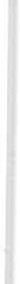 Sono uscito con l'equipaggio in seguito ad una richiesta di intervento per una persona che accusava dolore toracico irradiato al braccio sinistro e quin­ di con una sintomatologia di tipica origine cardiaca; mentre l'ambulanza rag­ giunge il domicilio, il malato si aggrava: la centrale operativa 118 ce lo comu­ nica; all'arrivo, il malato era in arresto cardiaco, viene monitorizzato ed ho individuato  una  fibrillazione  ventricolare .Dalla centrale comunicano che non è ancora possibile inviare il medico. Allora decido di defibrillare sapendo che questo rappresen ta un interven­to  « salvavi ta » .316	DibattitoIl malato infatti riprende un ritmo cardiaco autonomo ma non capacità ventilatoria  ottimale.Trasportiamo il paziente in ospedale facendo un supporto ventilatorio ma­ nuale e qui lo affidiamo  all'équipe con il medico .Le  domande  sono:Non sono stati sollevati problemi sul mio operato, ma ugualmente mi chiedo se, come infermiere professionale che defibrillo secondo il protocollo adottato dalla centrale operativa,  sono coperto da un punto di vista legale.Oppure mi assumo responsabilità eccessive o non di mia competenza?DIBATT ITOD.: LUCHERINI, Neurochirurgia all'Ospedale « Careggi » di Firenze - Nella sessione di ieri pomeriggio ero presente al dibattito e vorrei riportare quello che è successo. C'è stata una divisione nella sala tra « interventisti» e <<non­ interventisti».  Io mi  sono sempre considerato un  interventista,  ma  secondo me, non è stata puntualizzata una cosa importante: Le considerazioni che ab­ biamo fatte valgono se io mi trovo in una situazione di emergenza, che è ca­ suale ed avviene senza che sia possibile prevedere. Allora io mi comporto se­ condo scienza e coscienza e faccio appello all'articolo 54 sullo stato di neces- · sità. Riferendoci  all'ultimo caso ricordato,  nei  giorni  scorsi abbiamo  detto anche che « chi sa fare fa ,,. Però questa è una scelta personale . Sono io con la mia scelta, con la mia etica che mi interrogo e decido. Ma non si può parla­ re di organizzare un servizio, un'unità operativa rifacendosi a questi principi . La scelta di intervenire per  stato di necessità  è una  scelta personale . Non può un servizio pormi nell'evenienza di fare continuamente la scelta se inter­ venire o meno. La situazione operativa non può essere quella di trovarsi conti­ nuamente nella condizione dello stato di emergenza in cui io mi prendo la mia responsabilità. Sono veramente perplesso dall'intervento di ieri dei colle­ ghi del 118 di Pordenone, dove, da quello che ho capito, la situazione è quella di uscire normalmente di notte con un infermiere professionale ed un autista. Penso che non sia la maniera di assicurare al cittadino un servizio di qualità, per  quanto un  infermiere  possa  essere preparato . Visto che l'argomento  di questi giorni era anche quello di chiederci come porci di fronte all'aziendaliz­ zazione,  allora  io dico che questo è segno che stanno sfruttando  la nostra volontà di fare e la nostra voglia di intervenire per risparmiare o per porre servizi che non assicurino questa qualità. Stiamo attenti. Noi siamo forse o sicuramente in buona fede, come è sicuramente in buona fede anche ilcollega del Sant'Orsola di Bologna che precedentemente è intervenuto e con cui non sono d'accordo, ma attenzione, perché poi sentiamo negli interventi che il ser-Dibattito	317vizio funziona bene anche con 22 infermieri anzichè con 33. Alla fine ci por­ ranno a lavorare in condizioni in cui la qualità ce la scordiamo. E questa volta  sarà  difficile  tornare  indietro.D.: (Partecipante) - Volevo avere una risposta ad una mia curiosità. Mi risulta che ci sia una sentenza sul tipo di professione o sull'esercizio della professionalità, in cui si afferma che non esiste un ambito professionale esclu­ sivo ma esiste una prevalenza di competenza di una determinata figura rispet­ to ad un dato ambito professionale. Faccio questa domanda perché se questo fosse vero, e mi sembra che questa sentenza  sia anche abbastanza  recente, tutti i discorsi fatti oggi  assumerebbero  una  valenza  anche un  po'  diversa. Se si parla di prevalenza rispetto ad una determinata funzione ma non si met­ tono più dei confini netti e precisi se non quelli definiti per aspetti esplicitati da norme giuridiche, allora diventa tutto molto opinabile rispetto al fatto che una professione sanitaria possa fare determinati atti e possa avere determina­ te  competenze  piuttosto  che  altre.D.: CAPODIFERRO, Ospedale Sant'Orsola di Bologna - Chiamato in causa de­ vo rispondere . Io nel collega di Firenze noto una sorta di contraddizione quando dice: io sono un interventista però ho bisogno del medico per avere la qualità. La qualità non passa attraverso la presenza del medico o comunque attraver­ so l'ausilio di determinati strumenti o organigrammi eccetera. Nel 118 del Friuli l'ambulanza parte di notte in base a protocolli stabiliti come prescrive il DPR del '92 con cui io non sono d'accordo perché lì c'è scritto che il proto­ collo deve essere stabilito « dal medico» . E qui sono d'accordo con il dottor Benci nell'affermare che, al limite, i protocolli sono stabiliti in accordo « col medico» cioè con il consenso della mia parte per questo intervento. Perché all'interno dell'intervento ci sarà pure la mia parte. Altrimenti io come esi­ sto? qual'è la mia competenza ? Il discorso è che la competenza cambia con il passare del tempo; e noi dobbiamo soltanto dire che la competenza cambia. Ma di fronte al cittadino, ed anche di fronte al giudice, dottor Benci! Perché io voglio il riconoscimento giuridico e anche, poi, economico. In questo mi ricollego a quello che affermava  il collega di Firenze. È naturale che se io opero un intervento oltre al riconoscimento giuridico ci sarà anche un ricono­ scimento economico. Il discorso dell'aziendalizzazione purtroppo è oggi un discorso che vale molto. Il medico che costa molto di più rispetto all'infermie­ re non può uscire tutte le volte! come possiamo pensare questo! Allora all'in­ terno di un discorso di razionalizzazione degli strumenti e di razionalizzazio­ ne dell'intervento  dobbiamo  accettare  anche  questo.  Ma  non  è una  perdita di qualità o un rubare il mestiere agli altri. È semplicemente un riconosci­ mento dell'evoluzione storica a cui la professione infermieristica italiana ne­ cessariamente deve oggi sottostare, perché continuo a ripetere, che siamo in ritardo di tantissimi anni rispetto  a tante altre realtà. E non mi  riferisco ai paradisi artificiali degli Stati Uniti o del Canada ma anche solo alla Francia318	Dibattilodove è legge  che gli infermieri facciano diagnosi infermieristica e lavorino con la diagnosi infermieristica. Allora io sono un « interventista» non nel sen­ so che dico: dobbiamo fare; sono « interventista » nel senso che certe cose le facciamo già ma non da adesso, non  è una scoperta di oggi questa! Quanti interventi noi facciamo che teoricamente non dovremmo fare ? e sappiamo benissimo che se non facessimo quegli interventi che facciamo, gli ospedali sarebbero paralizzati. Allora torno a ripetere, il legislatore non si alzerà mai una mattina e dire :« da oggi tu fai questo perché io te lo consento», mentre accadrà che il legislatore non farà altro che fotografare  una  situazione  che già esiste. Come è sempre capitato  per  tutte  le  prof essioni  sanitarie,  mica solo per la nostra . Non dobbiamo farci prendere la mano e spaventarci. Il collega di Firenze ad esempio dice: tu vieni usato. Ma non è mica vero che sei usato! Chi l'ha detto che sono usato ? Io faccio una cosa di cui mi sento responsabile; del raggiungimento del risultato ed anche del processo, che è proprio l'ottica della sanità attuale. Ed  è giusto  che sia così. Io dico che è inutile che ci mettiamo dietro l'alibi che non possiamo farlo. Non è vero che non possiamo farlo. Tutto sta certo, a farlo in maniera graduale ed equilibrata.Scusate  se mi  sono  dilungato  o se  forse,  non  ho  capito bene .D.: LUCHERINI, Neurochirurgia  all'Ospedale « Careggi » di Firenze - Volevo rispondere subito al collega, che credo non abbia proprio capito bene. Io par­ lavo di qualità del servizio dicendo che secondo me, non è garanzia di qualità uscire un professionale ed un autista. Se conosci un minimo di manovre riani­ matorie, francamente agire in termini di qualità nei confronti di casi d'urgen­ za assieme ad un panettiere che esce in ambulanza alla sera... ho i miei dub­ bi ... senza  dubitare  ovviamente  della  professionalità  del  collega.Per quanto riguarda la presenza o meno del medico, io dico che certamen­ te non è la presenza del medico a fare la qualità. Quello che io dico è che la realtà di Pordenone non ha comunque la possibilità di mandare il medico, perché il medico semplicemente non c'è. Allora questo diventa un pochino grave. Io sono d'accordissimo che ci debba  essere un filtro che fa uscire o non uscire il medico. A Firenze risponde al 118 l'impiegato comunale! figuria­ moci.  Non  sto dicendo  che il  fatto che Pordenone  sia riuscito  a togliere  le« Misericordie » non sia positivo. Noi a Firenze siamo schiavi delle « Misericor­ die». Su questo siamo d'accordo. Ma il fatto che per le urgenze esca un inf er­ miere professionale, un infermiere generico e l'autista mi sembra che non assicuri un servizio, se non il fatto che all'amministrazione  stia molto bene dal pun to di vista  economico.D.: DRIGO - Direi che possiamo esplicitare nel contesto di questo discorso anche un  altro aspetto importante . Potremmo esaminare  qual'è la responsabi­ lità dell'Istituzione  nell'istituire  un  servizio con queste caratteristiche,  in cui alcuni operatori sono sostanzialmente «obbligati » a uscire in queste condizioni. E un  secondo aspetto: quale  responsabilità  ha  l'infermiere  nel  rifiutarsiDiba11i1 0	319di porsi in questa situazione? E può rifiutarsi il gruppo di infermieri di pre­ stare  servizio quando non  è disponibile  un  medico?Terza domanda o provocazione forse: in ambulanza , meglio un infermiere che  niente?D.: (Partecipante) - Sono di Novi Ligure, Infermiere Specializzato in Area Critica a Torino. Ieri mattina avevo fatto un po' di questa polemica forse an­ che criticata, in cui affermavo che il soccorso secondo me, non è un ambito necessariamente infermieristico. E questo all'estero,  sia  in  ambito  europeo che non europeo è dimostrato, anche perché economicamente è impossibile coprire capillarmente il territorio con Inf ermieri Professionali. Comunque il problema suscitato in questo momento, è che l'infermiere è da solo e questo non ha base logica. E questo perché uno Stato deve garantire un sistema di emergenza che fornisce in un minimo di tempo un BLS (Basic Life Support= supporto vitale di base). Il BLS è qualcosa che può fare una persona qua­lunque che non è infermiere . Un soccorritore bravo fa il BLS. Deve esserci disponibile anche l'équipe sanitaria avanzata per fare l'ALS (Advanced Life Support = supporto vitale avanzato). Lì mi sta bene che ci sia l'infermiere assieme al medico perché è l'équipe ideale; ma che questi debbano essere comunque sempre i primi ad arrivare, una centrale operativa buona deve fare da filtro... non è il caso. Quando io ho l'infermiere professionale da solo e lo metto nelle condizioni di scegliere se fare o non fare determinati interventi, è una situazione che va evitata non mettendolo in giro da solo ma all'interno dell'équipe  avanzata .D.: CERRI, Caposala in un Dipartimento di Emergenza - Sul Decreto De Lorenzo che istituisce  il  118, c'è un  paragrafo  che dice,  se ricordo  bene,  che si autorizzano gli infermieri professionali in ospedale e per le attività extrao­ spedaliere ad eff ettuare manovre e tecniche atte a salvaguardare la vita del paziente « SU responsabilità medica ». Questo lo ricordo a memoria.  Chiedo: questo paragrafo permette gli atti delegati medici , permette l'attuazione di protocolli con l'assenza del medico, visto che supera le manovre tecniche con­ sentite  dal  mansionario ?D.: (Partecipante) - Sono un collega di Capodiferro, di Bologna. Ormai da tanti anni partecipo ai congressi dell'Aniarti ma devo fare sia un'autocriti­ ca che una critica un po' a tutti noi . Puntualmente ogni anno, al congresso nazionale veniamo qui a lamentarci e basta . Posso fare questo... posso fare quest'altro?.. Io affronterei il problema un po' diversamente. Riprendo il di­ scorso che ha fatto Capodiferro. Non verrà nessun legislatore a dire « tu da domani potrai fare questo e questo» e quindi conviene che siamo noi i primi , e qualcuno già lo fa, a combattere, passatemi il  termine,  in  ambito locale con i signori medici, con le nostre amministrazioni, portando dati e valutazio­ ni. Altrimenti  non cambierà mai assolutamente  niente . Perché dico questo ?320	DibattitoPerché noi siamo dei bravi infermieri quando ci pare. Purtroppo la f ilosofia dell'infermiere di area critica e non di area critica  è questa:  chi me  lo fa fare? L'infermiere purtroppo, e io parlo della mia realtà dell'Ospedale San­ t'Orsola, un ospedale gigantesco, quando è assunto ha il problema delle ferie e del turno fisso. E basta. Ifamosi protocolli fatti dagli infermieri o dai medi­ ci o assieme, vengono fatti ugualmente. Non sono forse di competenza medi­ ca ? Swan-Ganz, contropulsatori macchine per la CEC eccetera ... Però vedo che, a seconda dell'infermiere, quando c'è un certo medico gli fai il piacere di attuare il suo protocollo, quando non ci va non lo facciamo. Allora io dico iniziamo a combattere nelle nostre realtà e poi verrà fotografata l'immagine che noi siamo.E poi sul 118: io ho lavorato come caposala in una realtà non di area critica, in cui il mio personale (era una chirurgia) era composto da dieci infer­ mieri professionali, che lavoravano con degli ordini di servizio, che coprivano trentaquattro posti letto di chirurgia generale e coprivano anche il pronto soccorso nelle uscite extra ospedaliere di fatto con l'obbligo da parte del Di­ rettore Sanitario il quale alle mie rimostranze ha risposto: « i turni li scrivo io, la responsabilità  è mia e se non  esci è omissione  di soccorso».D.: FoNTANOT - Rianimazione Pediatrica  di Trieste. Il problema  che emerge da  tutti  questi  interventi  non  esclude  la  possibilità,   anzi  è  un  grande  stimolo, a che il mansionario sia modificato con una grossa presa  di  posizione  della categoria. Ciò che mi spaventa molto  è  la  paura   che  ci  siano  dei  martiri  in tutta questa situazione. Voglio dire, è vero che c'è, come diceva il professor Rodriguez, la forza etica, la scienza e coscienza... però anche nel caso di quel­ l'articolo  citato,  che  potrebbe  essere  interpretato  dal  giudice  in  maniera   di­ versa, noi sappiamo anche che la Corte di  Cassazione  ha  una  funzione  di  indi­ rizzo  nell'interpretazione  delle  norme .  Quindi  fondamentalmente  non  è  che questa possibilità sia così estesa; è più probabile che  l'infermiere  venga  con­ dannato   in   caso   di   contestazione .R.: RODRIGUEZ - Darò risposta od esprimerò considerazioni solo su alcune delle domande, lasciando al dottor Benci le altre, in quanto mi sembra siano più attinenti alla sua relazione introduttiva. Vorrei soffermarmi sul primo intervento di Lucherini della Neurochirurgia dell'ospedale « Careggi » di Firen­ ze. Pur rilevando l'importanza di tutto il discorso sviluppato da Lui,  credo sia impossibile fornire in questa sede delle risposte analitiche . Possono però essere date alcune indicazioni di massima. Comunque è importante  seguire un filo logico; e mi pare che in tutti gli interventi, sia della prima che della seconda tornata, vi siano stati punti di riferimento  abbastanza  chiari;  solo sulle scelte operative, si diversificavano le idee. Il primo intervento può esse­ re considerato paradigmatico, nel senso che ha indicato: c'è questo problema, c'è quest'altro problema, c'è l'articolo 54 del codice penale, c'è l'emergenza, c'è la scelta personale; e questi sono i problemi da affrontare in modo coeren-Dibattito	321te. Credo che il mansionario sia per certi versi una jattura che incombe sulla Vostra professione da decenni e in relazione alla quale vi è inerzia. Sicura­ mente occorre portare stimoli precisi, per modificare la normativa, nelle sedi opportune  e nei  modi  convenienti.Mi pare importante quello che il presidente Drigo proponeva. Ipotizzava due tipi di responsabilità: una, in particolare, è la responsabilità dell'istituzio­ ne. Ben vengano questi richiami alla responsabilità dell'istituzione. Non se ne parla abbastanza, anche se molte persone ne parlano; per quanto mi risul­ ta, sono pochissime le condanne - con riferimento a problematiche sanitarie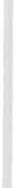 - per responsabilità dell'amministrazione intesa in senso lato. Ne ho in men­ te una per una mancata attivazione di un servizio di medicina del lavoro in un'unità sanitaria locale ed un'altra per carenza di attrezzature e strumenta­ zione in un pronto soccorso. In genere, com'è ben noto, a finire nelle maglie della giustizia è l'operatore sanitario che opera in concreto e la responsabilità dell'amministrazione non viene quasi mai prospettata. Quindi questo invito a considerare se esista una responsabilità dell'amministrazione vuoi nel non attivare un servizio - pur previsto e necessario - dove non c'è, vuoi nell'isti­ tuirlo nei modi errati, va sicuramente accolto. E credo che per la Vostra Asso­ ciazione dovrebbe essere un cavallo di battaglia, perché se nessuno si fa atti­ vamente carico della questione, tra cinquant'anni ci troveremo ancora ad in­ terrogarci sulla responsabilità dell'istituzione senza concludere niente di con­ creto. La forza propositiva di un'associazione come la Vostra ha un notevole valore.È poi da considerare l'interrogativo della responsabilità dell'infermiere che, nell'ambito del 118, parte, sostanzialmente da solo, verso un'incognita. L'ambito di discussione concerne - si badi bene - una circostanza nella qua­ le la situazione di urgenza è la routine e non l'eccezione. È questa una situa­ zione indubbiamente problematica, in quanto ci si trova ad operare con un mansionario carente e con protocolli ministeriali ambigui.C'è poi il discorso, prospettato anche da Capodiferro, dei protocolli che dovrebbero essere non, come dice, all'art. 4, il D.P.R. 27 marzo 1992 sull'assi­ stenza sanitaria di emergenza (meglio nota col riferimento telefonico: l18) « de­ cisi dal medico», ma, preferibilmente, « decisi col medico». Mi sembra che il discorso fatto dal dottor Benci fosse ancora più radicale: nè medico, nè infermiere hanno alcun titolo per scavalcare il mansionario, cioè le indicazio­ ni di legge. In ogni caso, protocolli ministeriali e mansionario parlano due linguaggi diversi, e quindi la situazione che si prospetta concretamente è una situazione di ambiguità normativa notevolissima. All'interno di questa ambi­ guità normativa notevolissima, c'è l'ambiguità ulteriore, in relazione al 118, di dire all'infermiere: vai sul campo di battaglia, combatti, arrangiati, sai che ti troverai di fronte, il 90% delle volte, a situazioni risolvibili - dal punto di vista giuridico -solo applicando l'articolo 54 del codice penale. Ed il para­ dosso è che lo stato di necessità (che dovrebbe essere eccezionale) diventa routine.322	DibattitoLo scenario delineato corrisponde a una situazione diff icile da analizzare dal punto  di vista giuridico; ed in questo contesto si inserisce la domanda sulla responsabilità dell'infermiere qualora si rifiuti di avventu rarsi in una situazione del genere. È una domanda, secondo me, inestricabile, almeno in astratto, perché si può cadere da un'ipotesi delittuosa ad un'altra: se io non intervengo in situazioni per le quali si è già consolidata una prassi può essere prospettato il delitto di rifiuto di atti d'ufficio. Non mi sentirei quindi di af­ fermare che l'infermiere possa tranquillamente non muoversi . Nel contempo credo di dover ribadire che si troverebbe ad agire in situazione di ambiguità totale, rischiando frequentemente di operare in condizioni di esercizio abusi­ vo di professione, a meno che non ricorrano gli estremi per l'applicabilità dell'articolo  54.E qui si inserisce la considerazione espressa nell'ultimo intervento: è me­ glio che intervenga un infermiere piuttosto  che niente. Se questa è una do­ manda, non so rispondere,  anche perché la situazione che si prospetta  è un imbuto tale per cui, comunque ci si muova, si rischia di cadere nelle maglie della giustizia . Quindi io concluderei dichiarando la mia impotenza come rela­ tore, a risolvere un problema del genere e dare indicazioni certe cui attenersi sempre, ma proponendo e raccomandando che, come Associazione il discorso venga aff rontato in modo adeguato a livello politico,  anche con espressioni propositive  al fine di puntare  a norme  chiare, che diano certezze  anche di tipo comportamentale  senza delegare  alle singole sedi periferiche  l'elabora­ zione di protocolli che, come si è visto, possono essere estremamente ambigui.R.: BENCI - Alcune cose le tralascio, perché mi sono trovato quasi in tutto d'accordo con il professor Rodriguez. Per quanto riguarda la domanda del collega della neurochirurgia di Firenze ho trovato l'intervento estremamente oculato. Sono perfettamente d'accordo con le riflessioni fatte. Un servizio d'e­ mergenza che deve far diventare lo stato di necessità prassi,  significa che in questo c'è qualche cosa che non va. Un conto è il cittadino che trova all'e­ sterno qualche situazione strana ... e ricorre allo stato di necessità, un conto è un servizio di emergenza che deve sempre fare ricorso allo stato di necessi­ tà. Espone  a rischi  tutti. Non  so valutare  se sia qualitativamente  migliore il fatto che debba esserci o meno la presenza del medico; so che però questo espone a rischi tutti, in primo luogo gli operatori. Poi può darsi che quell'assi­ stenza  sia  perfetta.Sulla presenza dell'infermiere generico nel 118 io ritengo che, visto il man­ sionario, non solo nel  118, ma anche in altri punti dell'area critica o anche« semi-critica », nel pronto soccorso, l'infermiere generico non ci debba essere. L'infermiere generico, per mansionario non può prendere una vena, non può fare un destrostick. .. siamo a questi livelli. Allora, siccome oggi ci sono tanti infermieri professionali, il problema non si pone . In quei  servizi ci stanno gli infermieri professionali. Non riesco a capire il problema visto che ci sono anche  tanti  infermieri  disoccupati.Dibattito	323Per quanto riguarda l'attuazione del DPR 118 e dei protocolli , concordo con il professor Rodriguez. Questi protocolli creano perplessità e crea per­ plessità l'attuazione di questa norma . Sentirsi legittimati  da questa  norma può creare dei problemi , visto che c'è stato un intervento autorevole del Tri­ bunale Amministrativo  del Lazio e comunque la questione non è finita.Nell'intervento della collega di Trieste veniva citata la Corte di Cassazio­ ne. Vorrei ricordare che in Italia la Corte di Cassazione ha una funzione im­ portante e che il diritto non è giudiziario, ma generalmente codificato. Il pre­ cedente di una sentenza della Corte conta perché è autorevole l'organo che la pronuncia, ma non è vincolante. Non siamo in Inghilterra o negli Stati Uni­ ti, per cui, e per questo ho trovato utile la precisazione del professor Rodri­ guez, la Corte di Cassazione può cambiare parere. Scenario forse poco proba­ bile però può essere annoverato  tra le questioni  possibili .Sul discorso del collega del Sant'Orsola di  Bologna (non so se è  una  do­ manda o una riflessione), sul fatto di rivendicare di fronte al  giudice, in parti­ colare  di  fronte  al  giudice  penale,  la  violazione   di  una  legge,  dico  che  non è l'organo più adatto per fare una rivendicazione . Un  conto  sono  le  rivendica­ zioni politiche delle associazioni professionali dei Collegi e della Federazione Nazionale  dei  Collegi, gli  infermieri  che  si associano  comunque  per  loro  conto o anche  singolarmente ;  altro è  rivendicare  un  reato  di  fronte  al  giudice  pena­ le. Realmente non è la sede  propriamente  opportuna  per  fare  una  rivendica­ zione.  Si  manderebbe   allo  sbaraglio  la  gente  dicendo  di  fare  questo.  C'è  chi lo ha fatto pagandone però  le  conseguenze. Alcuni  esponenti  del  partito  radi­ cale,  negli  anni  '70  rivendicavano   la  legittimità   loro,  alcuni  medici  peraltro, di eseguire aborti; ma  erano posizioni  poli tiche,  di  qualcuno  che usa  la giusti­ zia penale,  opportunamente  o  meno,  per   rivendicazioni  di  carattere  politico . Però attenzione in quel caso si trattava di un . partito  politico,  si  trattava  di persone comunque protette quantomeno  dall'opinione  pubblica  o  altro. Il  sin­ golo infermiere non  si  trova  in  questa  posizione.  Può  invocare  di  aver  agito per motivi  di  particolare  valore  morale  o  sociale  ma  sono  attenuanti  previste dal codice penale e un buon avvocato le consiglia  a  tutti  e per  questo si batte . Però la  rivendicazione della violazione  della  legge  penale,  io  la  sconsiglio  per­ ché non è proprio  il  caso.  Poi,  il fatto  che  in  Francia  sia  obbligatorio  agire per. diagnosi infermieristica: io ho  tentato  di  dimostrare  questa  mattina  che questo è già operativo anche in Italia. Il profilo professionale non  parla  aper­ tamente di diagnosi infermieristica, però « identifica i bisogni, formula gli obiet­ tivi...,,  implica  necessariamente   un  processo  diagnostico.  Però  su  questo  pun­ to bisogna essere chiari. Purtroppo oggi dovrei aprire una polemica  verso  una persona che non è presente e che è docente presso la Scuola di Discipline Infermieristiche  alla  Scuola  di  Milano.  Io ho  commentato  in  una  pubblicazio­ ne il profilo professionale dicendo le  cose  che  ho  detto  oggi  ed  ho  detto  che forse, il profilo professionale poteva spingersi oltre, cioè poteva parlare più chiaramente  di  processo  diagnostico.  Ossia  recepire   chiaramente   la  termino­ logia  in  voga  nella  comunità  scientifica. In  questo  senso  il profilo  nasce  vec-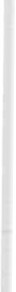 324	Diballitochio perché non recepisce la terminologia della comunità scientifica. Si limi­ ta, ci arriva vicino, ma non la recepisce. Ebbene, una docente di una Scuola di Discipline Infermieristiche ha violentemente contestato questo fatto: per­ ché « procedimento diagnostico» è un termine che non si addice alla professio­ ne infermieristica . Io non sono un esperto di professione infermieristica, ma mi sono confrontato con esperti di diagnosi infermieristica, che hanno giudi­ cato validamente l'oggettività, la giustezza d questa espressione. Se chi gesti­ sce riviste, recensisce libri, insegna nelle Scuole per Dirigenti delle Scuole Universitarie contesta che l'infermiere possa fare un procedimento diagnosti­ co quindi contesta in radice le diagnosi  infermieristiche, allora io dico che la professione si deve mettere d'accordo. A livello internazionale tutti dicono una cosa, in Italia c'è chi dice e lo scrive, c'è chi dice l'incontrario. Allora10  dico che siamo  lontani  da  una  qualsiasi  soluzione.Drigo - Ringraziamo  tutti  quanti  sono intervenuti,  i relatori in particolare. Vorrei  cogliere la conclusione  del dibattito per alcuni messaggi  dell'Asso­ ciazione  anche in  collegamento con quanto abbiamo  discusso in questa  tavolarotonda.Innanzitutto questa sessione in particolare, ma tutto il congresso, è stato un momento in cui è emerso in maniera molto palese come sia importante arrivare ad una professionalità molto elevata in tempi rapidi. Soprattutto co­ me sia importante assumere le nostre responsabilità, specie quelle che abbia­ mo sempre avuto ma delle quali siamo chiamati a dare ragione in termini espliciti  ed entro  tempi  brevi .L'Aniarti sicuramente si impegnerà a stimolare le istituzioni per portare avanti tutti quei momenti di riflessione  e quelle normative  che consentono un inserimento più adeguato degli infermieri nel contesto sanitario, soprat­ tutto in funzione di rendere il miglior servizio possibile ai malati in condizio­ ni  critiche.Inoltre, l'abbiamo detto già in altre occasioni, si apre con questo conve­ gno la discussione e partono le iniziative dell'Aniarti per un processo di evolu­ zione del mansionario, che ormai a tutta la professione sta decisamente stret­ to.Ricordo infine, che il titolo del convegno del prossimo anno sarà: « L'infer­ mieristica in area critica: stato dell'arte dell'intensività assistenziale»: voglia­ mo fare il punto sulla situazione alla quale siamo arrivati con la nostra pro­ fessionalità. Vorremmo riaffermare quello che siamo capaci di fare e quelle che sono, partendo da queste capacità, da questa professionalità, le prospetti­ ve della nostra evoluzione. L'appuntamento è a Bologna per il 19, 20 e 21 novembre  del  1996. Per  incontrarci  ancora!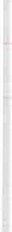 SESSIONE	SPECIALEDIPLOMA INFERMIERISTICO REGIONALE ED UNIVERSITARIO: EQUIVALENZA· EQUIPOLLENZACORSI DI SPECIALIZZAZIONE: QUALE DIPLOMA DI ACCESSOCORSO DI LAUREA IN SCIENZE INFERMIERISTICHE: SE ATTUATO, QUALE IL DI· PLOMA DI ACCESSO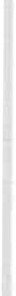 Partecipano:ENRICO CAVANA IID, Vicepresidente Federazione Nazionale Collegi IPASVI; GIULIANA  PITAcco  IID,  Direttrice  Scuola  Vigilatrici  d'Infanzia,  Trieste;MILENA  USAI  IID,  Dirigente  Infermieristico,  Azienda  Ospedaliera  S. Carlo, Milano.Moderatore: ANNALISA SILVESTRO IID, Vicepresidente Aniarti , Udine.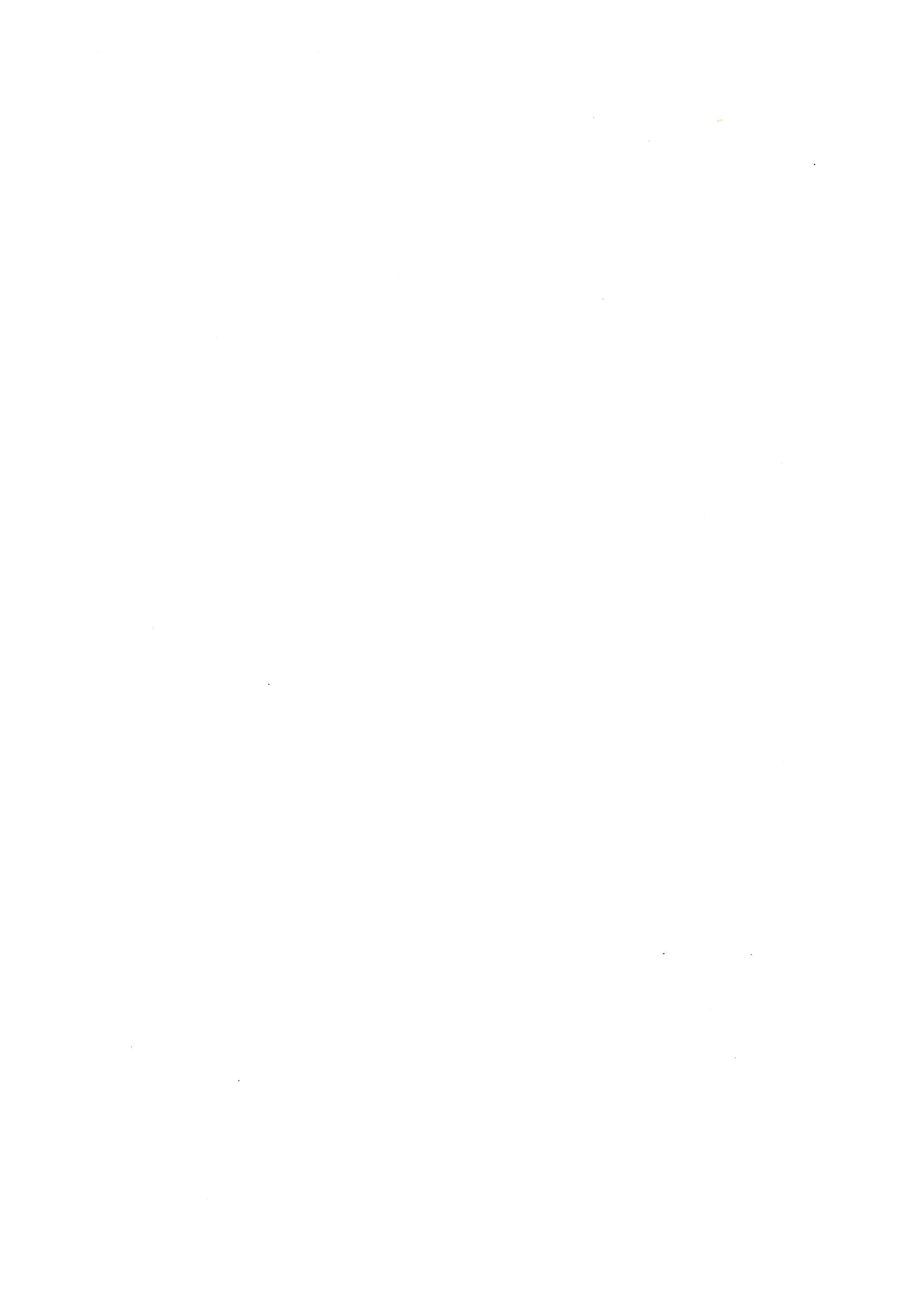 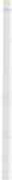 Annalisa  Silvestro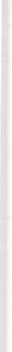 Iniziamo questa sessione speciale che conclude queste giornate di lavori, anche se l'argomento si diversifica un po' da quelli che abbiamo trattati nei giorni precedenti. Si diversifica ma è strettamente legato a  tutto  quanto è stato detto in queste giornate. Ricordo  in  particolare  un'affermazione  fatta dal dottor Rodriguez, che nel momento in cui andiamo ad analizzare le re­ sponsabilità legali emergenti dopo un intervento infermieristico, non si esclu­ de che una qualche responsabilità debba essere imputata anche a chi ha gesti­ to il processo di formazione degli infermieri che poi svolgono le prestazioni nell'operativo. Credo che anche questa sottolineatura ci faccia comprendere come la formazione e operativo siano strettamente interrelati. Questa sessio­ ne speciale e la tavola rotonda sono state pensate ed organizzate per una di­ scussione assieme a voi sulle tematiche che riguardano il cambiamento note­ vole che si sta verificando in ambito formativo. Come ben sapete, la formazio­ ne di base si svolgerà in tempi abbastanza rapidi nell'alveo dell'università . Quindi ci pareva importante off rire l'occasione per dibattere sul diploma in­ fermieristico, chiamiamolo così regionale, sul diploma infermieristico univer­ sitario, per discutere sull'equivalenza e l'equipollenza dei due titoli : il titolo di infermiere professionale acquisito nelle scuole cosiddette regionali ed  il titolo di infermiere acquisito all'università attraverso il diploma universitari. Di questo ci parlerà la collega Milena Usai, che è dirigente infermieristica presso l'Azienda S. Carlo di Milano, Presidente del Collegio IPASVI di Varese e  nostra  iscritta.Parleremo poi dei corsi di specializzazione o formazione complementare infermieristica, tematica  che  ci  riguarda  molto  da  vicino.  Come  ben  sapete, la nostra associazione da anni si batte per l'attivazione dei corsi di specializ­ zazione o formazione complementare ed è riuscita a far riconoscere questa esigenza ed  a  farla  ratificare  in  alcune  norme  di  recente  pubblicazione .  E di  questo  ci  parlerà  Giuliana  Pitacco,  dirigente  dell'assistenza  infermieristica e direttore delle Scuola per Vigilatrici d'Infanzia all'Istituto a carattere  scien­ tifico « Burlo Garofolo » di Trieste; Giuliana Pitacco è anche responsabile della nostra rivista « Scenario>>.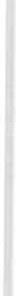 Ed inf ine parleremo di un'ipotesi, che speriamo si realizzi il più presto possibile, che è quella dell'attivazione del corso di laurea in scienze infermie­ ristiche, per analizzare, nel caso si riuscisse ad attivare in tempi non lunghi anche questo tipo di formazione, quale dovrà essere il titolo per poter accede­ re a questa ulteriore formazione. Di questo ci parlerà Enrico Cavana, diretto­ re della Scuola per Infermieri Professionali di Sampierdarena, Genova, Presi­ dente del Collegio IPASVI di Genova e Vicepresidente della Federazione Na­ zionale dei Collegi IPASVI.La  parola  a  Milena  Usai.328	Sessione  SpecialeMilena  UsaiRingrazio Annalisa Silvestro ed ovviamente la segreteria scientif ica del- 1'Aniarti per avermi invitata a portare questo contributo, che tende soprattut­ to a porre delle riflessioni . In prima persona mi sono trovata ad af frontare questo grosso cambiamento a livello formativo. Nella città in cui rappresento l'organo professionale è stato attivato il primo corso di diploma in scienze infermieristiche e nell 'Azienda Ospedaliera in cui lavoro è stato attivato il primo anno del diploma universitario. Mi sono confrontata molto con i colle­ ghi riguardo a tutti i problemi, i dubbi,  le perplessità e le aspettative del grosso cambiamento avvenuto in seguito ad un dettato normativo . Ricordo infatti, l'istituzione del diploma universitario come grossa rivoluzione a livel­ lo culturale italiano nel mondo accademico, introdotta dalla Legge 341 e da Ruberti, soprattutto perché contiene un riconoscimento formale a livello ac­ cademico, dei contenuti che per la prima volta in università assumono un aspetto professionalizzante. Su questa scia, sempre nel 1990, erano stati atti­ vati in 25 atenei italiani, e tra questi quello della provincia di Varese, in cui ho direttamente partecipato  alla prima  esperienza  nel  diploma universitario in scienze  infermieristiche .Successivamente questa nuova esperienza formativa ha visto la struttura­ zione dei contenuti, dei programmi nell'ordinamento didattico, la famosa ta­ bella XXXIX-ter, che tutti ormai conosciamo, creando una serie di problemi che la professione si è trovata a gestire. Il primo problema è stata la coesi­ stenza del doppio canale formativo, perché nel 1990 erano presenti due tipolo­ gie formative, le scuole infermieristiche professionali gestite a livello regiona­ le ed i diplomi universitari appena attivati . E l'altro problema importante dall'attivazione della tabella XXXIX-ter, di tre indirizzi in aperto contrasto con la normativa CEE, su cui i colleghi coinvolti  nelle  sedi hanno cercato di presidiare per evitare che venisse attivato da subito un'idea di corso di specializzazione . In particolar modo la tabella XXXIX-ter prevedeva il corso in  assistenza  generale  e  l'indirizzo  in  ostetricia  e pediatria.Successivamente, viste anche le pressioni da parte della professione, con la 502/517, viene a chiudersi questo periodo  di transizione  con l'istituzione ed il riconoscimento  all'articolo  6,  della  formazione  universitaria  per  tutte le professioni sanitarie. Formazione che diventa obbligatoria e comunque de­ ve essere attivata quanto prima, e soprattutto prevede  l'attivazione entro t re anni dalla legge, quindi entro il '96, del requisito di accesso inteso come re­ quisito obbligatorio,  della maturità  quinquennale . Questa · formazione  viene ad essere perfezionata da un accordo tecnico tra regioni e università, il famo­ so protocollo d'intesa, che molte regioni hanno perfezionato in questo periodo.Questa nuova impostazione, questa nuova rivoluzione a livello formativo viene poi anche sancita dal profilo professionale, dove si riconosce come in­ fermiere l'operatore sanitario in possesso del diploma universitario abilitan­ te,  iscritto  all'albo professionale.Sessione  Speciale	329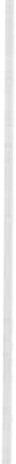 Queste  tre leggi,  il percorso  iniziale in  ambito universitario , la rivoluzio­ ne in ambito universitario  e la possibilità  offerta  alla professione  di introdur­ si  in  questo  cammino  e  la  chiarezza  poi  da  parte  del  legislatore  nell'intento con  la 517 ed il riaffermarsi  di questa  tipologia  di formazione  con il profilo, ha delineato il nostro futuro in ambito formativo,  con una  serie di problema ­ tiche e perplessità  che ancora ad oggi sono presenti. Ancora  oggi le situazioni sono  difformi  su  tutto  il  territorio  nazionale ,  in  quanto  ogni  regione  si  sta adeguando  o perlomeno  sta applicando la norma  con una  serie di problemati­ che che senz'altro verranno  evidenziate  anche  dal nostro  collega  Cavana  che, in  quanto  rappresentante  della  Federazione, è  stato  personalmente  coinvolto. In  particolare,  volevo  soffermarmi  su  un  passaggio  che  forse  maggior­ mente  ci  stimola  e  che  è  quello  maggiormente  sofferto  in  questi  tre  anni  e che  continuamente  aff ronto  con  i colleghi  sui  quali  rifletto:  come  gestire  la transizione  del  vecchio  rispetto  al  nuovo,  non  solo  in  termini  culturali,  ma anche  in  termini  formali.  Ma  sull'aspetto  del  termine  culturale,  è  ovvio  che la transizione  di questa  nuova  esperienza  comporta  il sovvertimento  delle  lo­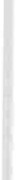 giche con le quali  ad oggi, ci siamo sempre confrontati.Il mondo universitario in questo senso ha dimostrato, per chi ha avuto esperienza con l'attivazione dei diplomi universitari, un'attenzione laddove la professione si è rivelata competente e si posta nei dovuti termini. Senz'altro abbiamo la diff icoltà di entrare e ragionare con logiche nuove, date da un'e­ sperienza differente (la logica universitaria è sicuramente molto differente rispetto a quella che ha caratterizzato la nostra formazione a livello regiona­ le). In particolar modo, la nostra preoccupazione è stata quella di presidiare le nostre specifiche competenze, la nostra disciplina;  e questo è lo scoglio più importante che ha sollevato le grosse perplessità nella gestione delle do­ cenze. Chi insegna ? che cosa insegna? chi sono gli infermieri ? quali sono le materie infermieristiche che devono essere insegnate da infermieri e chi se­ gue l'aspetto dell'esperienza clinica del tirocinio, quindi un progetto di espe­ rienza clinica seria con tutor infermieri ? Questo è stato il primo grosso sco­ glio che in alcune realtà è stato aff rontato e superato brillantemente; in altre ahimè, anche con le prime esperienze dei 25 D.U. ha avuto una serie di proble­ mi  di non  riconoscimento  della nostra  specifica competenza.L'altra riflessione in termini culturali che spesso direttamente ho vissuto, ma che anche i colleghi mi riferiscono, è quella che inneschiamo una diversa tipologia di formazione e quindi inneschiamo una differenza tra due profes­ sionisti. La fantomatica schiera di infermieri di serie A ed infermieri di serie B, che da tutti o da alcuni è stata utilizzata come uno slogan per la resistenza a questo cambiamento. La mia esperienza mi dice che laddove la professione si è espressa ed è riuscita a gestire questa fase di transizione con chiarezza, questo problema non si è manifestato. Soprattutto in quanto c'è stato il man­ tenere in maniera molto vincolata i contenuti,  la disciplina  infermieristica agli infermieri. In altre esperienze ciò non è accadu to, con tutte le ripercus­ sioni ed i  problemi  che possono essere nati.330	Sessione  SpecialeAncora una riflessione da fare è rispetto al riconoscimento formale, an­ che perché nel  frattempo il diploma universitario è diventato recentemente abilitante, e quindi vi è la possibilità di iscrivere all'albo i colleghi con questo titolo e di conseguenza, il problema diventa operativo: io potrei trovarmi a concorrere con un collega universitario in un concorso pubblico piuttosto che a confrontarmi in un'esperienza di libera professione. E questa  è anche  la fase, a mio avviso più delicata, che nel profilo professionale è espressa dal legislatore, quando va a precisare come il Ministero della Sanità debba rego­ lamentare con Decreto Ministeriale, di concerto con l'Università, il passaggio e quindi il riconoscimento dei titoli precedenti questa nuova regolamentazio­ ne legislativa, dal 1925 al 13 settembre 1994 e di renderlo equipollente al diploma universitario. Su questo termine ·equipollente si è molto discusso; soprattutto ci si è chiesti se siamo la stessa cosa o non siamo la stessa cosa ? in termini operativi ci saranno differenze? ... Questi sono i quesiti più frequen­ ti  nel  nostro  ambiente .Ma l'equipollenza è stata soprattutto studiata in relazione al medesimo valore che entrambi i diplomi hanno rispetto all'esercizio professionale. È ov­ vio ed è fondamentale che ci sia però una convalida operativa. E su questo è fondamentale in questo momento il pronunciamento da parte del Ministero, anche perché, come dicevo, ormai il diploma universitario è diventato abili­ tante e quindi è stata anche risolta questa particolarità.Quindi tutti  noi,  ciascuno  come professionista,  come  si pone  di fronte al collega  che si è diplomato ed è stato recentemente iscritto all'albo nella stessa provincia? Su questo si sono sollevate molte perplessità, non solo per chi è in  possesso  del titolo  di base,  ma  visto  che  l'articolato  non  è chiaro e parla di tutti gli attestati e tutti i diplomi presenti in campo professionale da '25 ad oggi,  sarà anche significativo capire se questa equipollenza verrà riconosciuta  a quei colleghi  che hanno  altri percorsi  formativi  o che hanno i corsi di specializzazione; questo è anche un altro aspetto non chiaro per come traspare dal profilo. E per questo sollecito il nostro collega Cavana a farci delle precisazioni su quelli che sono i rapporti con il Ministero in questo momento.Quindi il punto nodale è soprattutto ricucire il nuovo con il vecchio e io vorrei concludere con questa riflessione, perché credo che sia più impor­ tante il dibattito che ci sarà tra  di noi.Spesso noi siamo reticenti ed opponiamo delle resistenze ai grossi cam­ biamenti. Laddove  ci  sono  delle  garanzie  certificate,  laddove  gli  organi  che ci rappresentano  ed i colleghi hanno seriamente presidiato il passaggio dei contenuti disciplinari, questo problema non si presenta. La tabella X X X I X -te r nella strutturazione  è  abbastanza  conforme  all'accordo  di  Strasburgo,  anche se tutti noi sappiamo come debba essere superata  per  una  serie di problema­ tiche di natura tecnica, in  quanto non  è  rispondente  appieno  al risultato  che noi vorremmo in  termini  formativi.  È ovvio  che  l'opportunità  dell'istituzione del diploma  universitario  in termini  operativi,  può,  se ben  utilizzata  dal grup-Sessione  Speciale	331po professionale, essere un ulteriore supporto per far riconoscere ciò che in­ formalmente noi quotidianamente facciamo. Comunque l'università è l'ambi­ to laddove viene effettuata la formazione che in termini sociali mi riconosce anche la competenza. Non a caso l'università nel '90, autonomamente ha deci­ so di introdurre la disciplina infermieristica con il diploma universitario in discipline infermieristiche. Questo è stato un atto importante, in quanto l'uni­ versità stessa non concede a tutti la possibilità di accedere a livello formati­ vo. Di conseguenza questa situazione può essere utilizzata da tutto il gruppo professionale per far riconoscere dalla collettività ciò che ad oggi siamo. Può esserci anche una ripercussione economica su questo, perché il professionista se è competente, dimostra di formarsi nella sede opportuna e quindi automa­ ticamente  può  anche  indirizzarsi  verso  questo tipo  di discorso.Personalmente, rispetto al problema di ricucire il vecchio col nuovo, pen­ so che ci saranno anche dei conflitti all'interno  del  nostro gruppo  professio­ nale.  Se  i  conflitti  vengono  posti  in  maniera  costruttiva,  può  essere  anche il momento e l'opportunità  per  riflettere  sul percorso  e sulla nostra  esperien­ za professionale. Diversamente, potrebbe diventare rischioso e pericoloso creare il conflitto e quindi seguire anche la logica dell'infermiere di serie A e dell'in­ fermiere di serie B. Io la pongo solo come riflessione ultima e spero nel dibat­ tito di entrare nel merito di questi aspetti, che a mio avviso sono fondamenta­ li, non perché io enfatizzi l'università  come  la  sede opportuna  per  risolvere tutti i nostri problemi professionali, ma se  ben gestita e qualcuno potrà  a ragione dire anche, se ce la fanno ben gestire, può essere un ulteriore suppor­ to vincente per far riconoscere ciò che comunque anche le nostre  scuole han­ no  fatto  in  questi  70  anni  di  formazione.Annalisa  SilvestroGrazie a Milena Usai, che ci ha tracciato anche la strada per il dibattito. Sono stati definiti alcuni punti interessanti  su cui immagino ci saranno do­ mande  di approfondimento .La parola a Giuliana Pitacco, per una piccola linea-guida sulla formazione complementare.Giuliana PitaccoMi rendo conto della responsabilità di portare queste riflessioni sulla for­ mazione complementare, anche perché non sono riflessioni personali ma che sono  maturate  all'interno  dell'Aniarti  in  tutti  questi  anni.Parlerò di formazione complementare, con questa dizione relativamente nuova perché prima si parlava di specializzazione;  quindi vedremo le aree identificate  rispetto agli ambiti di formazione  complementare;  alcuni cenni332	Sessione  Special esul cambiamento che noi riteniamo essere una potenzialità, che non deve spa­ ventarci, anzi, se giocato bene potrebbe essere il momento per portare avanti alcune nostre istanze. Mi soffermerò poi, cercando di dare delle risposte, sui destinatari  di questo tipo di formazione,  sul luogo in cui potrà essere fatta e sulle modalità di fare tale formazione, che riteniamo essere un punto critico di  tutto  questo  cambiamento  e di  tutte  le prospettive  che  si  aprono.Sappiamo che si parla per la prima volta di corsi di specializzazione per l'assistenza infermieristica nella Legge n. 1098 del 1940. Dal '40 agli anni '70, sono nati in alcuni centri dei corsi di specializzazione, ma erano sparsi sul territorio nazionale a macchia di leopardo, con programmi sicuramente non uniformi anche rispetto ad ambiti non codificati da questa legge. Verso gli anni '70 i corsi sono stati soppressi quasi dappertutto o comunque sono di­ ventate più rare le sedi in cui venivano tenuti. Questo anche perché, come sappiamo, in quegli anni si parlava di infermiere unico, di infermiere poliva­ lente. Ricordavo che i corsi che erano partiti, avevano durata e programmi difformi; questi in particolare ricalcavano quelle che erano le aree di specia­ lizzazione medica, molto improntati sull'apprendimento e l'utilizzazione delle nuove tecnologie. In quegli anni l'avvento della tecnologia sanitaria aveva avuto un notevole incremento. I corsi erano complessivamente abbastanza distanti da quella che era la filosofia del nu rsing; tutto sommato di nursing negli altri paesi si parla da molto tempo mentre da noi è stata un'acquisizione abbastan­ za recente.Il Decreto sui profili professionali del 1994, di cui abbiamo parlato più volte in questi giorni, va a definire quelli che sono gli ambiti di formazione complementare. Ci tengo a sottolineare che su questo cambiamento e ricono­ scimento della necessità di una formazione specifica, credo che l'Aniarti ab­ bia dato un grosso contributo ed abbia giocato un ruolo importante. La pro­ posta di un programma di corso di specializzazione in area critica ·è stato presentato già nell'ambito di un nostro convegno del 1987 e vorrei ricordare ai colleghi la manifestazione che abbiamo fatto a Roma nel 1992, in occasione della Giornata dell'Infermiere, quando abbiamo voluto testimoniare il nostro impegno verso una riforma complessiva della formazione, perché la formazio­ ne di base diventasse universitaria, ma anche richiamando l'attenzione sulla necessità  di ulteriori  ambiti  di  formazione  successiva.Il Decreto sui profili identifica cinque ambiti di formazione complementa­ re: l'area critica, l'area psichiatrica, l'area di sanità pubblica, l'area pediatri­ ca e l'area geriatrica. Sono ambiti che si ricollegano  a necessità particolari, a diverse manifestazioni  di bisogni assistenziali delle persone . L'area critica e l'area psichiatrica si possono ricollegare ad una particolare condizione di salute, ment re la sanità pubblica riguarda la salute della collettività; l'area pediatrica e l'area geriat rica sono quelle che si connotano per la loro specif i­ cità soprattut to in rapporto alla fascia d'età dei pazienti. Sono diverse anche per tradizione formativa; se noi pensiamo all'area geriatrica, vediamo che si tratta di un'area di formazione specialistica abbastanza nuova, probabilmenteSessione  Speciale	333una necessità  sorta in conseguenza  dei cambiamenti  demografici  nel nostro paese.Per quanto riguarda l'area critica, ci sono alcune sperimentazioni, come abbiamo sentito in questi giorni. Io provengo dal Friuli Venezia-Giulia, la re­ gione che è stata la prima ad attivare questo tipo di formazione complementa­ re e credo sia giusto aff ermare che a questo risultato  ha contribuito quella proposta di programma di formazione elaborato dall'Aniarti . Si tratta di espe­ rienze  nuove  essendo  il primo  corso iniziato nel  '90.Lo stesso si verifica per l'area psichiatrica. Noi sappiamo che in passato c'era una formazione infermieristica specifica, che credo non si possa ricon­ durre necessariamente a quella che era la figura infermieristica classica, an­ che perché va ricordata quella che era la gestione della malattia  psichica  in Italia prima dell'avvento della Legge 180. Anche questi corsi di specializzazio­ ne sono realtà  di nuova istituzione ed abbastanza diff use in alcune regioni; tra queste anche la mia regione, anche perché la Legge  180, tutto sommato, è nata nella mia città e forse ha  portato ad una maggiore sensibilità verso questo  tipo  di  problema .La sanità pubblica. Ci sono tuttora i corsi per Assistente Sanitario, che forse richiedono un certo cambiamento , ma comunque hanno una lunga tra­ dizione.Per quanto riguarda l'area pediatrica, anche questa ha una lunga tradizio­ ne, che si rifà alla stessa Legge del '40 che istituiva le specializzazioni ed istituiva anche le scuole per Vigilatrice d'Infanzia . Chiaramente  anche  qui sarà necessario un cambiamento in quanto quello era un diploma di base ed in  questo  caso  si tratta  di  un  percorso  formativo  successivo.Rispetto al cambiamento non mi dilungo, anche perché in questi giorni abbiamo molto sentito parlare di diversi testi di legge che hanno influenzato, modificato quella che è l'attività infermieristica e la formazione. Vorrei dire che dal mio punto di vista, che è lo stesso condiviso dall'Aniarti, questo mo­ mento è sicuramente rischioso perché nel momento del cambiamento ci po­ tranno essere altre professioni interessate a riprendersi in mano la nostra formazione; ma riteniamo anche che nel momento di cambiamento, utilizzan­ do soprattutto determinate strategie e la coesione professionale , si possano introdurre rivendicare e pretendere  alcuni requisiti  formativi.Il perché della necessità della formazione complementare. In questa pla­ tea sono presenti colleghi che operano in area critica, tutti siamo consapevoli che la formazione di base non è suff iciente non solo in area critica ma anche negli ambiti identificati nel profilo professionale. Non è sufficiente la sola formazione di base: una professione infermieristica di qualità richiede sicura­ mente una maggiore competenza e quindi un ulteriore percorso formativo. Va considerato anche il discorso dell'ampiezza dell'area: non essendo più l'in­ fermiere di cardiochirurgia, l'infermiere di emodialisi... molto parcellizzato, ma abbracciando il concetto di area - ed anche questo portato avanti in pri­ mo luogo dall'Aniarti, è giusto riconoscerlo -e ricollegandoci anche a quanto334	Sessione   Specialeprevisto dalle raccomandazioni della Comunità Economica Europea, si deter­ mina la necessità  di una  formazione molto approfondita,  adattabile a molti contesti. Si è parlato molte volte in questi giorni dell'assistenza  clinica e si è sottolineato  spesso l'importanza  della  ricerca;  questa mattina  si è parlato anche dell'importanza della consulenza, di incominciare ad intravvedere am­ biti professionali  ancora da esplorare soprattutto in alcune situazioni. Queste sono alcune delle motivazioni  che giustificano l'importanza e la necessità di una formazione successiva. Per chi ? La proposta è, e così sarà perché ribadito anche dai profili professionali, per tutti gli infermieri . Sicuramente il decreto che parla dei prof ili professionali sappiamo che parla di infermiere come co­ lui che si è formato in università . Sicuramente nei corsi di formazione com­ plementare l'accesso è previsto anche per tutti noi che questo tipo di percorso formativo non abbiamo fatto. Voglio ricordare però che con la Legge 502/517 più volte citata, tutti i corsi del personale sanitario prevedono , proprio per­ ché devono essere attivati in università,  ma anche se devono essere attivati al  di fuori  dell'università,  prevedono  il  requisito  del  diploma  di  maturità.Allora la domanda sarà: dove si svolgeranno? quali saranno le sedi di questi percorsi  formativi ?Il Decreto sui profili professionali chiarisce che i programmi verranno emanati dal Ministero della Sanità, quindi questi percorsi formativi, stante anche quello che si sta verificando in alcune regioni italiane, si svolgeranno nell'alveo del Servizio Sanitario Nazionale . Anche su questo all'interno della professione è sorto un dibattito tuttora in corso, sull'opportunità o la non­ opportunità di continuare percorsi formativi all'interno del Servizio Sanitario Nazionale e di non pretendere un canale formativo di base, complementare e, come auspichiamo , la laurea all'interno dell'università. Al di là di quelle che possono essere le valutazioni più o meno personali di questo vincolo della formazione complementare all'interno del Servizio Sanitario Nazionale, va ri­ levato che mettere in discussione questo signif icava rimettere in discussione tutto il decreto sui profili. Come già discusso stamattina e sottolineato dal collega Benci, va ricordata l'importanza - la pietra miliare lui l'ha def inita- di questo decreto rispetto alla formazione infermieristica. Inoltre non va sottovalutata, come ha ricordato Milena Usai poco fa, tutta l'esperienza for­ mativa di 70 anni all'interno del Servizio Sanitario Nazionale, che invece va valorizzata proprio perché è ormai consolidata.C'è a questo punto un rischio: quante sedi ? con quali criteri verranno scelte le sedi per far partire questi corsi ? Noi pensiamo si debba parlare di accreditamento delle sedi di formazione, in primo luogo perché non riteniamo opportuno che qualsiasi ospedale improvvisi dei corsi di formazione. Quindi poche sedi; certamente in considerazione delle dimensioni delle regioni. In una regione piccola come la mia, sarebbe suff iciente una sede. Riteniamo non sia auspicabile che questi corsi vengano attivati in tutte le Aziende Sanitarie: anche perché quando  si parla  di  accreditamento  si deve  far  riferimento  sì ai criteri di accreditamento  rispetto alle potenzialità  didattiche della struttu-Sessione  Sp eciale	335ra, ma soprattutto, e credo sia molto evidente a tutti noi presenti in questa sala, rispetto all'opportunità di espletare un'esperienza clinica, quello che noi chiamiamo tirocinio, che sia veramente qualificante. Il tirocinio che deve as­ sumere una valenza formativa e che deve essere svolto in sedi e con un tutor che dia garanzie di qualità e non si traduca in un inserimento di nuova forza­ lavoro all'interno delle strutture né viceversa succeda che lo studente venga accolto nella struttura senza che sia ben chiaro quali siano i motivi della sua presenza, che cosa deve fare, quello che deve imparare e come deve essere valutato.Il discorso si ricollega alla domanda sul come fare la formazione comple­ mentare. Innanzitutto con un programma nazionale, peraltro previsto anche dal decreto sui profili. Vorrei sottolineare a questo proposito che la Federa­ zione Nazionale dei Collegi IPASVI ha costituito dei gruppi di lavoro per la proposta di elaborazione di programmi rispetto alle diverse aree di formazio­ ne complementare. Credo sia importante che l'accreditamento consideri an­ che quelle che sono le metodologie didattiche che verranno utilizzate, come si pensa di elaborare il curriculum formativo con le diverse sedi, perché dob­ biamo considerare le diverse caratteristiche particolari che avranno questi studenti. Saranno, saremo, persone adulte,  con  un'esperienza  professionale già maturata e quindi si dovrà  adottare una  metodologia  didattiche  riferite al discente adulto, quelle che prevedono di partire dalle esperienze personali, cioè da tutto il background dei professionisti e che quindi consideri da una parte  le  esperienze  pregresse  e da  una  parte  le  aspettative  del  discente.Vorrei riprendere poi un discorso molto interessante che ha fatto Patrizia Taddia il primo giorno, in cui ha parlato di processo di assistenza, problem solving ... Lei diceva che molto spesso, quasi dappertutto, noi in aula acquisia­ mo le conoscenze e le competenze e poi andiamo a sperimentarle nel reale. Lei proponeva, e tutta l'andragogia lo propone, un apprendimento inverso, cioè capire dal contesto reale dell'esperienza clinica quali sono le conoscenze, e competenze e le abilità che devono essere sviluppate attraverso il percorso formativo, in modo tale da rendere da una parte, l'apprendimento attivo, e dall'altra, da imparare ad acquisire un metodo di soluzione dei problemi; que­ sto proprio perché nessun tipo di formazione potrà essere considerata finita, soprattutto in ambiti in cui i cambiamenti e le evoluzioni di nuove conoscenze sono molto veloci.Per  quanto  riguarda  la  durata,  è  molto  opportuno  parlare   di  ore,  non di mesi  ed anni. Un anno può prevedere un certo numero di ore la settimana più o meno concentrate. Ci si sta orientando con proposte intorno alle 700-1200 ore, proprio per consentire l'articolarsi dei corsi in uno-due anni, anche  per favorire la massima partecipazione di questo tipo di studenti, che sono studenti­ lavoratori.Ho voluto sottolineare, e spero di averlo fatto in maniera sufficiente ed adeguata,  quale  sia stato  il  contributo  dell'Aniarti  su  questa  problematica . A questo punto abbiamo un decreto che istituisce la formazione comple-336	Sessione Specialementare anche con definizioni che noi avevamo dato molti anni fa, che recepi­ sce molte delle cose che l'Aniarti ha più volte sottolineato e proposto . Allora potremmo dire: siamo tutti felici e contenti! Noi crediamo che l'impegno del- 1'Aniarti in questo momento debba essere anzi ancora di più sviluppato, per­ ché certamente dei passi sono stati fatti, ma non tutto è facilissimo e codifica­ to. Abbiamo visto che alcune cose devono essere definite, ma soprattutto rite­ niamo sia importante considerare il riconoscimento del professionista che ha frequentato e che ha acquisito un diploma o un certificato di formazione com­ plementare: un riconoscimento che deve essere necessariamente considerato sia a livello giuridico, sia a livello economico, anche se su questo pu nto alcu­ ne possibilità si possono già intravvedere nella legislazione vigente appena emanata e un riconoscimento anche a livello organizzativo, perché non è vero assolutamente che siamo tutti uguali .Ci sono venuti degli spunti molto interessanti dai colleghi che ci hanno preceduti con i loro interventi; abbiamo sentito parlare del team-leader, del primary nursing  da Silvestro e da Taddia  come  gli  infermieri  che pianificano ed hanno la responsabilità  dell'impostazione  dell'assistenza.  Devo  dire  la veri­ tà che quando ho sentito  questi  interventi  ho  pensato  subito  - e  lo  pongo alla riflessione dell'assemblea - che questo potrebbe essere il ruolo dell'in­ fermiere   specializzato   che  ha   frequentato   la  formazione   complementare .Enrico CavanaUn saluto a nome del Consiglio Direttivo del Collegio di Genova e del Comitato Centrale della  Federazione dei Collegi IPASVI e della Presidente, che mi ha incaricato espressamente di portarvi i suoi saluti. Un ringraziamen­ to all'Aniarti per due motivi: per  aver  scelto Genova,  che è la mia  città  e per  avermi  invitato.Cercherò di essere brevissimo anche se gli spunti sono molti; anch'io spe­ ro nel dibattito. Se dovessi spremervi il succo di quello che io penso in questo momento di tutta la partita che stiamo discutendo, potrà sembrarvi strano nonostante che io sia un formatore, posso dire che sono convinto che l'infer­ miere si giocherà tutto sul piano dell'esercizio professionale . Ovunque si for­ mi e comunque si formi, il comunque si formi potrà sembrarvi in qualche modo esagerato. Un infermiere francese scrive: « nel suo ambito di competen­ za, sì, l'infermiere raccoglie informazioni; sì, interpreta e deve interpretare le informazioni; sì, l'infermiere raggruppa gli indizi, i dati e formula ipotesi diagnostiche . Allora certamente l'infermiere denomina, allora certamente dà un nome al giudizio critico che formula sulle reazioni ad un problema di salu­ te attuale o potenziale della persona o della collettività; sì, l'infermiere stabi­ lisce una diagnosi infermieristica, per decidere in seguito degli interventi di assistenza infermieristica che mirano a raggiungere risultati di cui è respon­ sabile. Ma è solo questo? Ma questo è tutto ! Questo è essere responsabili dell'assistenza infermieristica ».Sessione  Speciale	337Io credo che essere responsabili dell'assistenza infermieristica sia eff etti­ vamente la questione di cui oggi stiamo trattando e, a questo riguardo devo dirvi che, se è pur vero che noi abbiamo avuto ultimamente delle importanti leggi che costituiscono un quadro normativo decisamente sviluppante la real­ tà rispetto all'attuale, è pur  sempre vero però che queste leggi vanno agite nel concreto ·quotidiano, ovunque l'infermiere esprima la sua operatività. Ma che cosa significa essere responsabili dell'assistenza ? Ritorniamo sul piano della formazione e vediamo che questo significa essere autoreferenti sul pia­ no della cultura specifica: questo è il concetto di fondo. Cioè occorre che l'in­ fermiere interiorizzi profondamente di essere portatore di una disciplina re­ sponsabile ed autonoma in quanto tale. E sti questo il dibattito, cari colleghi,- purtroppo a me tocca zavorrare un po' rispetto a  quanto  posto  in  termini molto nobili dalle colleghe che mi hanno preceduto.  Il dibattito è ancora aper­ to e ne parlo a voi non per deprimere  l'uditorio,  ma  perché  è necessario  che voi sappiate che quando noi discutiamo con i  nostri  interlocutori  siano  essi amici o nemici, è estremamente importante che attraverso i nostri occhi loro vedano la presenza della folla che preme alle  spalle.  E  allora  se  la  folla  è in;ece ancora indecisa se formazione universitaria o no, se esplodono le pole­ miche sugli  infermieri  di  serie  A  e  serie  B,  se  la  laurea  viene  considerata in qualche modo esagerata rispetto ad un esercizio professionale che ancora qualcuno di noi concepisce  ancora  subiecto all'esercizio  medico,  ebbene  allo­ ra, si deve dire chiaramente che  nonostante tutti gli sforzi, la strada da per­ correre  è  ancora  ardua  e  lunga.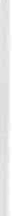 Si parlava di della necessità di essere autoreferenti . Essere autoreferenti dal punto di vista disciplinare significa esattamente rendere visibile l'intelli­ genza delle scelte che stanno dietro alla responsabilità; perché la responsabi­ lità, solo dalle scelte deriva. Non di responsabilità  morale  stiamo parlando in questo momento, né di responsabilità etica, né di responsabilità deontologi­ ca, ma di responsabilità  professionale,  che vuol dire scegliere fra soluzioni a rischio e mantenere la responsabilità sul risultato. Questo è quello che alcu­ ni  dei nostri  interlocutori  ci  contestano  ed  è  giusto  che voi  lo sappiate.Allora significa essere distinti e perciò cooperanti con altri professionisti in un regime dove le vecchie gerarchie vengano sostituite dalle gerarchie delle risposte al bisogno di salute della gente. E mi rendo conto che possono sem­ brare slogan, ma attorno a questi slogan noi stiamo conducendo la battaglia; se sono slogan significa che l'abbiamo perduta . Significa ancora poter affer­ mare « dal mio punto di vista»,  che non può che derivare intanto dal fatto di possederlo, un punto di vista, il che è essenziale, e poi dal gestirlo e metter­ lo di fronte alla gente che usufruisce del nostro servizio, in maniera tale che possa vederlo concretamente in termini di qualità di salute o di qualità di percezione  di salute che ne  deriva.Vado  rapidamente  a  concludere  sulle questioni  importanti.Infermieri di serie A e B. Anche queste idee - vi comunico una mia inter­ pretazione  che  molti  di voi  conoscono  - non  sono nate  con  l'istituzione  dei338	Sessione  Sp ecialediplomi universitari, ma sono sempre esistite, esistono tutt'ora ed è la diffe­ renza tra infermieri che pensano e infermieri che eseguono. E su questo non c'è università che tenga, cioè, non sarà l'università che farà gli infermieri pensanti. Caso mai se dovessi individuare degli infermieri pensanti li indivi­ duerei in una buona gestione della didattica e della formazione che deve sì essere fatta da infermieri,  ma  da infermieri  abituati  a loro volta  a pensare. E questo, perdonatemi, credo vada detto, altrimenti ci raccontiamo qualche storiella.Università o regione . Qui devo dirvi sinceramente che, dopo anni di limbo formativo, noi eravamo piazzati in una situazione che non era né carne né pesce, che non era né formazione tradizionale, né formazione universitaria. Abbiamo fatto questa scelta, in qualche modo l'abbiamo anche subita perché il Decreto è stato un Decreto nato dal lunedì al martedì. È nostra intenzione che la nostra formazione sia all'interno delle regole universitarie. Il che signi­ fica che - siamo perfettamente consapevoli - comporta dei rischi. Comporta dei rischi per coloro che sono abituati, e va detto con chiarezza, a gestire le loro scuole, e io sono tra questi, e sono affezionati al loro careghino. Occor­ re capire che noi sfondiamo in università se, seguendo le regole dell'universi­ tà, possiamo diventare professori di ruolo. Voglio che sia chiara questa cosa: il potere in università non ce l'ha chi coordina i corsi. Il potere in università ce l'ha chi è titolare di una cattedra. Il che signif ica che gli è riconosciuto il diritto di parlare di quella cosa di cui è competente con l'autorevolezza disciplinare che è necessaria. Allora qui devo darvi una brutta notizia; in que­ sta fase storica attraversiamo un momento in cui, dai documenti di lavoro di cui siamo in possesso , si evince una sorta di accordo strano - che noi stiamo combattendo con tutte le forze di cui disponiamo - per cui ancora una volta si ripropone per la formazione infermieristica, una sorta di mix regione-universitaria in cui addirittu ra si parla di docenti nominati con il. per­ messo del direttore generale - questa è una logica d'azienda, non è una logi­ ca universitaria - e, udite udite! ancora una volta ci viene proposto come referente scientifico un direttore medico, scelto fra i dirigenti responsabili medici . Io credo che su questo la professione abbia già buttato più sangue di quanto è dovuto per tentare di dimostrare - e anche questo va però dimo­ strato nel concerto - quanto assurda sia una posizione di questo genere. Quindi la posizione della Federazione in questo senso è molto chiara. Mol­to meno ·chiara è la posizione del gruppo professionale nel suo insieme. La posizione nostra è che noi non scegliamo l'università come « mura dell'univer­ sità», anche se dietro questo aspetto ci sono dei particolari importanti. Il fat­ to che i nostri studenti frequentino le stesse aule degli altri studenti e degli altri corsi ha una sua importanza. Noi diciamo però che anche se l'università si sposta a 100 km di distanza come fa per ingegneria e come fa per le facoltà di architettura o di giurisprudenza, l'importante è che le regole siano le stes­ se. Nell'ambito di queste regole dobbiamo lavorare perché venga compilato un elenco nazionale delle competenze infermieristiche,  che vengano ricono-Sessione  Sp eciale	339sciuti  i  titoli  per  poter  partecipare  ai concorsi,  ma  dobbiamo  esserne  tutti convinti.  Quindi  è estremamente  importante  che  la  strada  in università  ce la apriamo attraverso le docenze e giustifichiamo l'esigenza che gli infermieri si formino e facciano ricerca attraverso l'esercizio professionale,  che se è so­ luzione di problemi  complessi  richiede  ricerca,  se è imitazione chiaramente è sufficiente un direttore medico e dei discenti in qualche modo obbedienti. Allora in questo senso se è vero quanto ho detto si giustifica anche una laurea. Noi chiediamo la laurea ormai da molti anni, anche se, con vera fer­ mezza, solo da pochi. Quello che ci viene controproposto rispetto alla nostra richiesta, che è una laurea per l'esercizio professionale  tra le altre cose per i primi anni. Che poi per forza di cose i laureati finiscano per occupare posi­ zioni di .docenza, di ricerca o di responsabilità organizzativa, questo è un ef­ fetto. Quello che ci viene controproposto in realtà, è una laurea in organizza­ zione  sanitaria  comune  a tutte le professioni  sanitarie  non  mediche.  E noi rispetto a questo, contenuto nell'ultima bozza della Legge di riordino ex-5081 ecc., abbiamo detto un fermo no. Non vogliamo nemmeno più emendare un documento nel tentativo di guadagnarci l'accordo di troppa gente con troppi interessi: questo è diventato ormai  troppo  stretto per  quelle che sono le ri­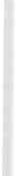 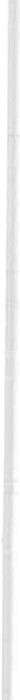 chieste  della  professione.Concludo dicendo: affermare « dal mio punto di vista », significa nobilitare« il mio punto di vista » . Se noi abbiamq dirigenti infermieri seduti in consesso con altri dirigenti, ma seduti in quel consesso perché laureati in sociologia, non è la stessa cosa che se sono seduti lì perché laureati in scienze infermieri­ stiche. Essere laureati in scienze infermieristiche - ma questo deve capirlo molto bene la base - non si tratta di creare infermieri dirigenti, ma si tratta di nobilitare ciò di cui l'assistenza infermieristica si occupa; significa alla fine anche mettere in discussione se tra le spese di una USL o un 'Azienda ci debba essere anche ciò che serve per fare una buona assistenza infermie­ ristica.Vi ringrazio.Annalisa  Silvestro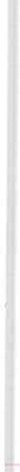 Ringrazio Enrico Cavana per questi ulteriori  spunti che ci ha dato e per le informazioni  dirette dalla Federazione Nazionale  di Collegi IPASVI.L'interesse che i soci dell'Aniarti hanno nei confronti di questa tematica è alto, come dimostra anche la presenza numerosa in questa sala,  dopo le fatiche del congresso  e questo ci fa ben sperare in una presa di posizione forte  a  salvaguardia  di  un  percorso  formativo  di  grande  qualità.Apriamo  il  dibattito.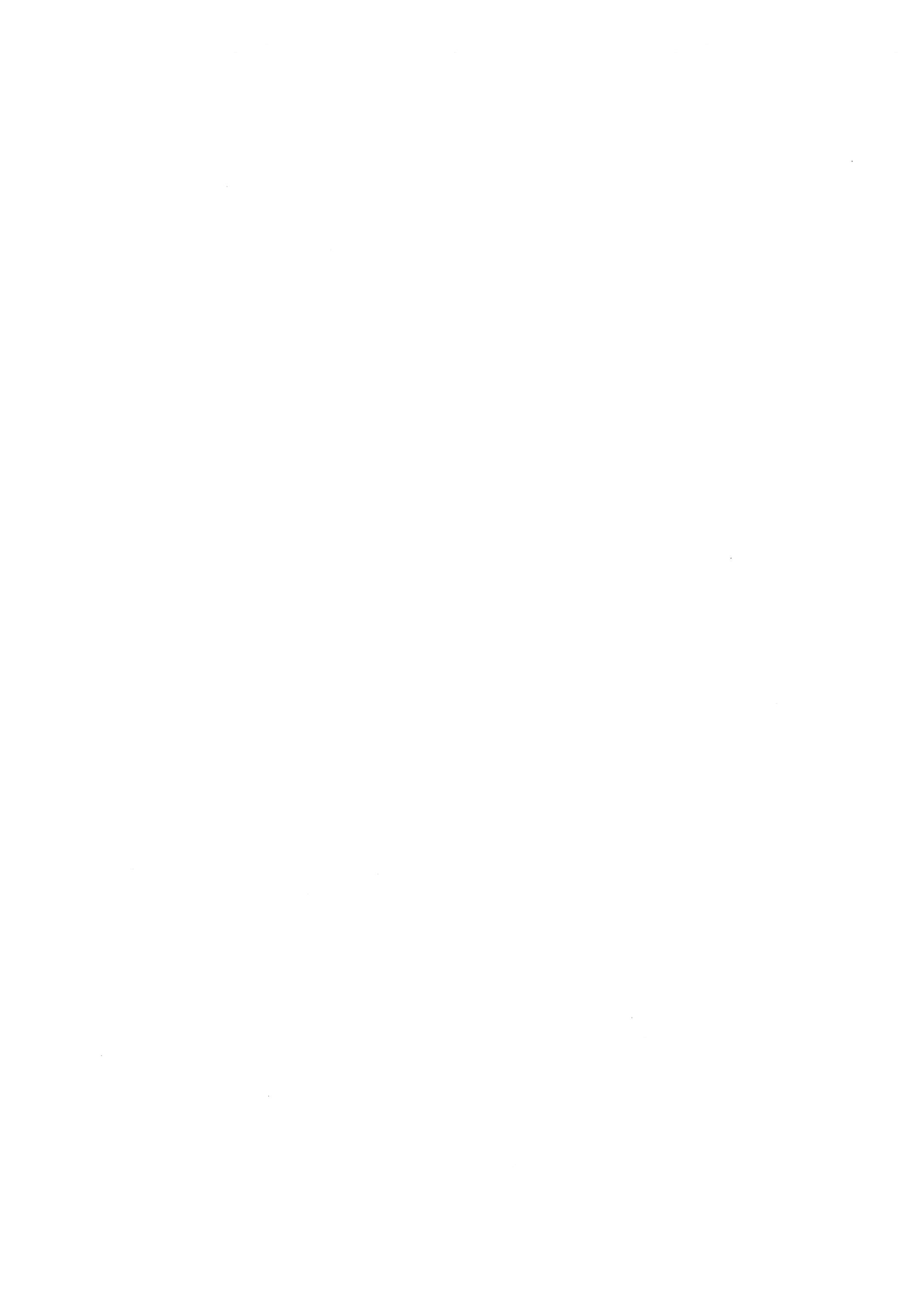 DIBAT TITOD.: MARCO SPEPI (rianimazione di Firenze) - Volevo chiedere come mai il Collegio ha fatto la scelta di impostare  la formazione  post-base  settoriale, cioè negandola  a gran parte dei nostri  colleghi che lavorano  in aree mediche  gene­ rali  o  chirurgiche  o  comunque  non  rientranti  in  queste  cinque  aree  indicate.D.: ? - Sono un'infermiera professionale disoccupata, mi sono diplomata quest'anno a  Lucca .  La  mia  scuola  il prossimo  anno  verrà  chiusa,  una  tra le tante della Toscana. Io volevo  sapere come mai  i corsi di  specializzazione, da quello che ho capito, saranno per gli  infermieri  con  esperienza  professio­ nale e mi chiedo, per chi  non  ce  l'ha  l'esperienza  professionale ,  magari  in area critica ...? Rendiamoci conto che c'è anche una schiera di infermieri pro­ fessionali disoccupati! Io vedevo in questi  corsi di specializzazione una possi­ bilità di continuare a formarmi e di tenere viva la professione in me  per  3-4 anni,  essendo  sicura  che  non  troverò  lavoro.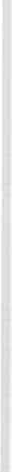 Poi: la signora Usai si chiedeva come mai non erano ancora chiare le man­ sioni di chi usciva con il diploma universitario. Volevo sapere se ci sono anco­ ra dei dubbi su questo ruolo dell'infermiere che si è formato in ateneo?E, terza cosa, quali sono le nostre possibilità di infermieri professionali diplomati nelle scuole regionali, di accedere alla laurea, visto che, perlomeno nella mia scuola eravamo quasi tutti con il diploma di scuola media superio­ re. Il problema più grosso penso sia non tanto per chi già lavora, perché cer­ to, vi troverete a lavorare con  queste persone,  però bene  o male,  il lavoro lo avete. Il problema  si è posto in questi tre anni, perché con il mio corso è iniziato anche il diploma universitario e si è posto nei termini di confronto. Ad esempio, nella scuola di Pisa si sono trovati gli allievi infermieri della scuola professionale con gli allievi del diploma universitario, che non faceva­ no niente e non volevano neanche fare le cose più semplici, mentre gli altri si  sono trovati  a dover essere  forza-lavoro,  come ormai  sappiamo.D.: PITALIS (sala operatoria Firenze) - La mia osservazione è rivolta al col­ lega Cavana. Ha fatto un'osservazione nella  quale  diceva  che  l'infermiere  di serie A e di  serie  B  probabilmente  si  deciderà  sul  chi  sa  e  chi  esegue.  Io non sono d'accordo e lo trovo piuttosto riduttivo,  perché  penso  che il proble­ ma  più  grosso  sarà  quello  di  vincere  due  resistenze  fondamentali : la  prima è quella di un atteggiamento di quella che possiamo chiamare la vecchia guar­ dia, alla quale apparteniamo molti di noi che non  abbiamo  il diploma  di lau­ rea e che abbiamo  il  timore  più  o meno  giustificato  di  queste  nuove  figure che  eserciteranno  a  confronto  con  noi;  l'altra  resistenza  fondamentale  è  l'at-342	Dibattitoteggiamento di chi forma questi infermieri e quindi gli mette in testa l'idea di avere più strumenti, più capacità, più qualità rispetto alle nostre . Grazie.R.: PnAcco - Probabilmente mi sono espressa male, ma i settori delle spe­ cializzazioni non sono settori piccoli, anzi, sono settori molto ampi. Questo inoltre, è sembrato un modo per superare l'infermiere specializzato in emo­ dialisi, specializzato in cardiochirurgia, eccetera ... Il discorso di specializza­ zione di area è proprio ben lontano dalla specializzazione settoriale; io mi scuso se non sono stata molto chiara su questo, ma è proprio l'esatto opposto: specializzazioni e formazione complementare rispetto ad ambiti molto ampi dove è la persona che f ruisce dei nostri servizi che ha delle caratteristiche particolari, ed abbiamo visto legate all'età o a condizioni particolari di salute. Noi non volevamo la formazione parcellizzata, assolutamente . Ad esempio la geriatria, che è una ambito che fino a questo momento era stato poco conside­ rato, sarà sicuramente un ambito legato all'età in cui il paziente ha problema­ tiche di tipo medico, di tipo chirurgico ecc... Ma è la persona nelle sue condi­ zioni complessive che manifesta bisogni con modalità e con intensità diverse; così come per il bambino - io sono una vigilatrice d'infanzia e questo aspetto credo di conoscerlo discretamente - in cui non è il bambino che necessita di cure intensive, ma è il bambino in quanto soggetto in evoluzione che mani­ festa esigenze e bisogni diversi. Quindi vogliamo superare queste specializza­ zioni legate alle specializzazioni di tipo medico per legarle maggiormente alle persone. Uno dei valori fondanti del nursing è quello di essere centrato sulla persona, non sulla patologia, non sull'organo. Sono state identificate queste cinque aree, tra l'altro il profilo dice che potrebbero venirne identif icate al­ tre, queste sono solo alcune indicazioni e probabilmente saranno le aree in cui si potrà partire prima, ma non sono certo le uniche. Certo è comunque che queste sono anche le raccomandazioni della Comunità Europea per quan­ to riguarda la formazione complementare infermieristica, - tra l'altro molto datate - e l'Italia è arrivata anche molto in ritardo.Per quanto riguarda poi la risposta alla collega di Lucca, credo che l'obie­ zione sia dovuta al fatto che io ho sottolineato che la specializzazione riguar­ da persone che hanno già esperienza. Quando parlavo di andragogia e di me­ todologie didattiche  centrate sull'adulto con esperienza, non intendevo dire solo l'infermiere che è già in servizio e lavora in un determinato ambito. In­ tendevo riferirmi  a persone che hanno già un percorso formativo, che sono già abilitate all'esercizio prof essionale - il problema che uno non lavori è legato a problemi di mercato del lavoro e di rinnovo delle piante organiche- però la libera professione potrebbe essere esercitata e in questo caso si tratterebbe di persone che hanno comunque un'esperienza; come pure potreb­ be essere una persona che ha lavorato tanti anni e che non lavora più, e vuole iscriversi ad un corso di formazione. Anche su questo - io ho partecipato al gruppo di lavoro della Federazione - si è aperto un dibattito tra le persone presenti . Forse però questa risposta può darla meglio Cavana come rappre-Dibattito	343sentante della Federazione, in quanto i singoli gruppi hanno lavorato per con­ to loro. Nel mio gruppo sulla Pediatria ad esempio, non ponevamo come re­ quisito l'anzianità già maturata all'interno di quel servizio. Non conosco co­ munque  quella  che  sarà la  linea  che verrà  adottata  dalla  Federazione.R.: USAI - Rispondo alla collega di Lucca ed all'altra collega: è più utile sviscerare nel dibattito alcune  perplessità  che giustamente  Cavana  ha  dato per scontate, ma che in realtà non  lo sono ancora: il mio vissuto  è questo ed è emerso ancora qui. Non c'è una diversità di competenza riferita all'eser­ cizio rispetto al collega in possesso del diploma universitario. Questo è chia­ ro: la normativa è la medesima e non c'è nessuna diff erenza. Il punto è: ora che sono abilitati all'esercizio - perché il problema era abilitare anche i col­ leghi del diploma universitario che, fino ad un mese fa, visto che il profilo prevede l'abilitazione e l'iscrizione all'albo, come requisito essenziale per eser­ citare in ambito pubblico, privato o come professionista -il quesito è: questo problema è stato risolto, ora però ci siamo tutti noi 250.000. Cioè la famosa equipollenza riferita all'esercizio, che deve essere certificata con un Decreto Ministeriale;  e questa  è anche  la  situazione  da chiarire.Molta confusione si è creata proprio perché un canale formativo diverso sembra quasi  che abiliti  a competenze  diverse.  Sono le medesime .Purtroppo, e Lei mi ha  citato un'esperienza in campo universitario, le esperienze sono diversificate ad oggi in ambito nazionale, per diversi fattori: 1°) ricordo che l'università, anche se ha il ministero che la coordina a livello nazionale, gode però dell'autonomia; ogni singolo ateneo inoltre, si pone in modo diverso rispetto al diploma universitario; 2°) soprattutto, e di questo sono convinta perché forse siamo stati più fortunati rispetto ad altri, dipende molto da come la professione, cioè i colleghi che sono coinvolti in ambito formativo del diploma universitario, sostengono questo percorso. Ma non solo i colleghi direttamente coinvolti, bensì tutta la comunità professionale: que­ sto è  indispensabile.Mi riferisco poi all'altra collega che diceva che la vecchia guardia, cioè noi e mi ci metto anch'io, abbiamo avuto delle grosse resistenze . Sono qualco­ sa di nuovo, di diverso, di migliore forse. Qualcuno anche diceva, lo dicevano gli ordinari il primo giorno in cui è stato attivato il diploma a Varese: questi nostri colleghi saranno i caposala del futuro. Qualcuno diceva: faranno altro. Noi abbiamo subito fatto chiarezza. In termini di comunità professionale con una iniziativa a tutto campo, perché  il problema  nostro come professionisti è essere informati ed avere chiarezza . Ciò che contava era presidiare i conte­ nuti a livello disciplinare, cioè, avere le docenze e quindi infermieri che inse­ gnassero agli infermieri. Insegnare che cosa? Ciò che è previsto dalla norma, in questo caso la Tabella XXXIX-ter, ma soprattutto il patrimonio culturale doveva essere presidiato e passato direttamente dagli infermieri ai futuri col­ leghi, con delle garanzie. Prima Cavana citava il problema delle cattedre: io non  sono entrata nel  merito  di questo: l'infermiere  deve essere titolare  del344	Diba11itocorso, cioè deve rispondere e decidere autonomamente  rispetto  ai contenuti da trattare e rispetto alla valutazione di questi contenuti. Quindi non  deve essere subordinato. È ovvio che noi oggi in università insegniamo con la mo­ dalità particolare di professori a contratto. Non siamo riconosciuti uff icial­ mente nel peso storico-normativo universitario, ma siamo accreditati perché abbiamo una particolare competenza che in questo momento l'università non riesce a recuperare. L'importante è, ed ecco perché il corso di laurea, far riconoscere questa competenza. Questo significa anche far riconoscere e pre­ sidiare  il  nostro  specifico  disciplinare.Altra cosa fondamentale su cui si gioca l'aspetto formativo è il tirocinio . La nostra esperienza, almeno la mia è stata quella di allieva-di-forza-lavoro. Diciamo  da  anni  di volere  un  tirocinio  serio,  un  tirocinio  ripensato  in ottica formativa e soprattutto in cui i colleghi che seguono il tirocinio, i famo­ si tutor,  siano colleghi  competenti  dal punto  di vista esperienziale  e magariabbiano  qualche  strumento  di  natura  pedagogica .È molto importante, e questo mi ha colpito perché anch'io l'ho vissuto direttamente - io sono impropriamente qui a parlarne perché non sono un formatore, sono legata ai servizi - ma sono convinta che la formazione sia la chiave vincente per i servizi, perché ciò che io trovo nella realtà risale all'identità che ciascuno ha e questa identità viene costruita a livello formativo. Rispetto all'atteggiamento di chi insegna in questi diplomi universitari,è fondamentale che sia un atteggiamento non indiff erente, anzi: il patrimonio delle nostre scuole deve essere trasmesso. L'università ha una serie di proble­ mi e siamo noi  che con questo patrimonio  dobbiamo giocarci  in termini  di competenza. E forse anche questa è una garanzia: non andrà più ad insegnare chi è simpatico - mi scuso con il direttore della scuola come figura rispetto al direttore sanitario - ma andrà ad insegnare il collega che avrà dimostrato nel suo curriculum di avere una competenza in termini esperienziali. Questo, a mio avviso è fondamentale;  non  è semplice  da ottenere: ci sono stati dei diplomi universitari con grossi problemi, dove hanno insegnato professori uni­ versitari  e dove  magari  cedevano  agli  infermieri  la possibilità  di insegnare pur mantenendo  loro la titolarità.  Io personalmente  ho rifiutato due contratti all'università di Pavia, dove il titolare, chi decideva, era un criminologo. Quin­ di se c'è questa chiarezza in termini di passaggio di contenuti penso che una serie  di problemi  possano  essere  superati.  Io vi  dirò  che  nella  mia  realtà, il  13 ottobre,  si  sono diplomati  13 colleghi,  che  credo  siano il  gruppo  più numeroso del nord Italia e che credo siano anche più  spaventati di noi, per­ ché al di là delle prospettive occupazionali,  sono anche preoccupati  di come il gruppo li accoglierà . Anche loro ci vivono come diversi pur non essendolo. Dipende  molto  da  come  è  stato condotto  il  percorso  formativo:  questo  sì.R.: CAVANA - Non ho aff atto detto che c'è diff erenza tra chi sa e chi ese­ gue, ma tra chi pensa e chi esegue. Perché si può sapere ed eseguire. Personal­ mente ritengo che in questo momento  le nozioni  possedute  dagli infermieriDibattito	345siano dieci volte superiori a quelle esercitate nel concreto dell'esercizio pro­ fessionale. Quindi è profonda la differenza, tant'è che ho affermato che non dipende tanto dal luogo della formazione, ma da tutta un'altra serie di cose che richiederebbero un convegno per essere aff rontate. E certo che se non vogliamo essere, tanto per esprimersi terra-terra , facitori di clisteri, dobbia­ mo essere persone che si fanno carico del problema dell'eliminazione. E que­ ste cose, dobbiamo essere molto chiari tra di noi, hanno fatto sorridere molti di noi per molti anni. Ora, a questo livello si gioca il futuro della professione anche in termini occupazionali - ne approfitto anche per rispondere alla col­ lega - perché è abbastanza chiaro che se è dimostrabile che ciò che noi fac­ ciamo quotidianamente non è imitabile, il numero dei posti di lavoro aumen­ ta, altrimenti è inevitabile che vengano affidati i nostri compiti a chi li fa con più grazia magari, e alla fine risulta premiato chi appartiene a categorie professionali inferiori. Perdonatemi, io sono abituato a pagare i miei prezzi parlando francamente.Non direi nemmeno che si possa fare una grossa distinzione tra la vecchia e la nuova guardia, se non in termini di sapere. Questa è un po' la mia opinio­ ne; sono vent'anni che faccio il formatore, sono vent'anni che aspetto che si possa cambiare la realtà e io credo che il singolo non possa cambiare la real­ tà; non lo si può chiedere al singolo. Occorre mutare le regole complessive della professione, occorre mutare le regole del gioco, lavorare sull'organizza­ zione, magari attuare dei servizi infermieristici che siano autentici e non una mano di bianco sull'ufficio dei CSSA, come qualche volta si corre il rischio di  fare.È invece estremamente importante l'atteggiamento di chi forma i nuovi infermieri . E questo è un problema enorme, perché se il docente è pensante, tende a formare dei discenti pensanti. Questo direte, è il serpente che si mor­ de la coda, ma occorre riflettere nell'esercizio professionale quotidiano; avere la  forza  di esprimere  punti  di vista.Ruolo dell'infermiere con D.U. Ha già risposto la collega: non c'è dubbio che il ruolo sia identico. Caso mai il dubbio più grosso c'è sul ruolo dell'infer­ miere. È su questo che dobbiamo autenticamente discutere. Il dubbio ce l'hanno gli altri perché chiaramente  se noi mutiamo l'esercizio professionale  da ese­ cutivo a pensante occupiamo spazi, anche spazi decisionali. Mutare ruoli vuol dire anche sedersi al tavolo dove si assumono le decisioni; mutare ruoli vuol dire sedersi a tavolino tra di noi e discutere su come assistere i nostri pazien­ ti. E questo è stravolgente per chi è abituato a vederci in realtà correre avanti e indietro nei corridoi, ringraziandoci  per la fatica, anche dal punto di vista contrattuale, perché non dimentichiamoci che noi siamo pagati oggi dal punto di vista contrattuale addirittura per il fatto di essere presenti e qualche volta per  il fatto di correre  dei rischi; mentre  invece lo dovremmo essere per  il fatto di fornire  delle prestazioni  di qualità,  che prevedono  anche delle fasi sedute in cui gli infermieri pensano. Perdonatemi ma è una mia fissazione. La possibilità  di accedere alla laurea è un problema  molto  serio. Devo346	Dibattitodirvi che non siamo ancora nella fase di trattativa avanzata su questo punto. Non è il caso che vi racconti tutta la strategia che sta sotto questo aspetto. Noi abbiamo la sensazione che all'università convenga in qualche modo rico­ noscere i titoli, nel senso di convalidare i titoli, perché altra cosa è l'equipol­ lenza, che si gioca sul piano dell'esercizio professionale, altra cosa è la conva­ lida, e cioè riconoscere il titolo come valido per l'accesso a tutte le formazioni universitarie  di  qualsiasi  ordine  e  natura.Allora io vi invito a non farvi ingannare da chi promette facili equipollen­ ze per legge. Sono molto sospette. La professione ha subito tante equipollenze per legge che oggi paga sia in termini contrattuali che di immagine. Allora vogliamo essere sicuri prima di avanzare delle proposte che, per  minimali che siano - e vi assicuro che nessuno di noi ha intenzione di fare proposte per cui uno ha bisogno di rifarsi il corso daccapo - garantiscano però che negli anni a venire, nessuno possa mai rinfacciare chi ha convalidato il suo titolo di averlo fatto approfittando di un momento storico particolare . Fare­ mo molta attenzione a questo problema, perché è interesse della professione convalidare il maggior numero di titoli possibili, ma credo sia interesse anche dei  nostri  interlocutori.Per quanto riguarda il discorso delle specializzazione e dell'anzianità, qui devo parlarvi con schiettezza. Ero proprio l'altro giorno a parlare di questo con i colleghi europei della CEE sull'argomento delle specializzazioni a Bru­ xelles. Quello che mi è parso di capire è che in ambito CEE ci si muove verso il riconoscimento delle competenze piuttosto che dei titoli . Il che significa che noi dovremo abituarci, anche per il clima del nostro contratto di lavoro, che se dovesse perdurare, c'è la possibilità che tra qualche anno il posto di lavoro venga dato a chi effettivamente sa svolgere le competenze, non dico indipendentemente,  ma  non  del tutto  dipendentemente  solo dal  titolo.Per quanto riguarda il numero delle specializzazioni, vi ricordo che per quelle degli anni '70 funzionava il criterio che ogni primario si faceva i suoi servi. E questa  non è la strada che la Federazione  intende  seguire. Questa è la ragione per cui noi non vogliamo nella maniera più assoluta sovrapporci alle specializzazioni mediche. Però dobbiamo capire che, se uno fa una specia­ lizzazione in area critica e poi serve che abbia particolari competenze in un settore ricompreso nell'area critica, questo, cari colleghi, senza necessità di titoli e di anni di studio, può essere fatto con aggiornamenti anche rapidissi­ mi talora, che vanno riconosciuti come tali, e, perché no? attraverso una serie di  attività  di  formazione  permanente.Anni di esperienza: io credo che per anni noi abbiamo dovuto combattere contro chi ci chiedeva di fare carriera, piccola piccola solo in base all'anziani­ tà. Oggi che il clima è completamente cambiato credo che tocchi a noi invece rivendicare il diritto di chi da dieci anni esercita la professione, di poter cala­ re sul piatto della bilancia, se ce l'ha, se ha pensato per dieci anni, i pensieri di dieci anni, che valgono di più di quelli di chi è appena uscito dalla scuola. Non mi sentirei di esprimere la stessa cosa per chi ha eseguito per dieci anni,Dibattit o	347perché allora rischia di avere perso una serie di cose. Ma in ogni caso va riconosciuto il valore dell'esperienza, in questo senso. Del resto, nel testo che abbiamo elaborato non sta scritto che chi è  appena  uscito  dalla  scuola  non possa iscriversi ai corsi di specializzazione, ma sta scritto che devono essere valutati   i  requisiti  anche  di  natura  esperienziale .Per quanto riguarda il tirocinio, concordo, è fondamentale. A questo pro­ posito mi verrebbe da citare un « grido di dolore » a chi di voi ha responsabili­ tà, lavora in reparto in qualunque settore ed  ha  a  che fare  con  gli  studenti delle  scuole:  valutateli  seriamente,  perché  quello  che  avviene  molto  spesso- io dirigo una scuola e non mi riesce di distinguere tra uno e l'altro perché sembrano tutti bravi - valutare seriamente uno studente vuol dire creargli un futuro migliore, non vuol dire farsi un amico immediatamente.D.: STEFANO DESSÈ,  lavoro a Pisa - Santa  Chiara  - Noi  ci siamo trovati in una  situazione  un  po'  particolare  a  Pisa,  in  cui  quest'anno,  nel  '95,  è finito il  primo  corso  di  diploma  universitario.  Ora  a  novembre  è  partito  un  corso di perfezionamento per infermiere in area critica,  con  requisito  richiesto:  di­ ploma universitario. A noi infermieri professionali non è stato permesso  di partecipare . Abbiamo tentato e fatto un esposto al rettore e non  c'è  stata  ri­ sposta. Il nostro professore ci  ha  appoggiato  in  prima  persona.  Ma  non  c'è stato niente da fare. Tenteremo di vedere se si può fare ancora qualche cosa, sperando per il prossimo  anno. Volevo sapere: è possibile che l'università  si permetta di escludere tutti quanti  gli  infermieri  del  « Santa  Chiara »,  anche perché non ce  n'è uno che lavori di quelli usciti  con  il  diploma  universitario, mentre quelli che lavorano  da  anni  sono  stati  tutti  esclusi.  Mi  potete  indicare una   strada   per   fare   qualcosa   di  meglio   che   aspettare?   Grazie.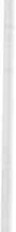 D.: PIETRO CAPODIFERRO, lavoro in T.I. Cardiochirurgica al Sant'Orsola di Bologna - Volevo dire che sono pienamente d'accordo con tutto quanto ha detto Enrico Cavana. E io dico anche di più: secondo me, l'andare in universi­ tà, con i conflitti di cui parlavamo,  non si risolve applaudendo tutti quanti a quella neo-collega di Lucca che si lamentava del fatto che i diplomandi che facevano il corso di D.U. si mettevano il camice e non facevano niente, mentre gli altri dovevano fare il lavoro. Cioè, questa è la filosofia che la maggior parte di noi ancora ha e che quindi non permetterà mai di cambiare una men­ talità. Perché è la mentalità che deve cambiare, è la filosofia che deve cambia­ re per poter fare in modo che i nuovi infermieri, <<nuovi » tra virgolette, per­ ché non si intende i diplomati universitari, ma si intende un infermiere che pensa, siano reale parte di noi. Allora se noi applaudiamo al fatto che un diplomato universitario possa fare, secondo noi, delle cose che noi non po­ tremmo o non dovremmo fare, è proprio qui che sbagliamo. Io credo che ef­ fettivamente quello che dovremmo fare invece di applaudire è di metterci in­ torno ad un tavolo e di discutere quello che effettivamente l'infermiere deve fare, non il « nuovo» infermiere. Ha perfettamente ragione Cavana quando di-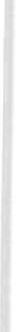 348	Dibattitoce che l'infermieristica si dimostra sul campo, non nell'università; non è che per il semplice fatto di entrare in università, l'infermieristica  diventa con la I maiuscola. L'infermieristica diventa con la I maiuscola nel cuore di ognuno di noi. Poi c'è una sorta di contraddizione perché sono tanti anni che noi infermieri predichiamo il passaggio all'università, però quando questo arriva i nuovi diplomati universitari non fanno il lavoro che secondo noi dovrebbero fare. È un po' contraddittorio . E prima di vedere la pagliuzza che c'è nell'oc­ chio di una persona dovremmo vedere la trave che potrebbe esserci nel no­ stro. Non metto in dubbio che ci possano essere stati dei travisamenti e delle prese di posizione arbitrarie da parte di qualcuno, ma il problema non si risolve assolutamente contrapponendosi a questi nuovi personaggi, ma quan­ tomeno parlando  con loro.Per quanto riguarda la specializzazione io dico che nel profilo c'è scritto che il possesso del titolo di specializzazione in area  critica  è titolo  preferen­ ziale per lavorare all'interno di questa struttura.  Io dico  di  no:  io  dico  che deve essere obbligatorio . È chiaro che perché questo avvenga ci  vuole  del tempo  fino  a  quando  le  cose  si  assestino,  ma  a  questo  si  deve  arrivare.D.:  ROSARIA  URAS,  vengo  da  una  piccola  I.I. Cardiologica  dell'Ospedale di Olbia - Finalmente si sente una seconda voce sarda: eff ettivamente siamo troppo lontani, e purtroppo si sente ancora dire che l'anno prossimo  il  con­ gresso verrà tenuto a Bologna. Spero che tra qualche anno vi avviciniate e veniate a  trovarci.  Volevo  soltanto  dire  che  ho  solo  sei  mesi  di  esperienza in questa piccolissima I.I. che è nata  all'interno  della  degenza  di  Medicina con soli quattro  posti  letto,  nove  infermieri  compresa  me  che ho  il  diploma di caposala ed ogni tanto la Direzione mi riconosce in quanto tale e poi quan­ do segnalo troppe cose per iscritto mi  richiama  all'ordine  e mi  ricorda  che sono solo un'infermiera professionale ed in quanto  tale  devo  rispondere  dei miei compiti e non di quelli di caposala ... comunque ... Ho preso il diploma nell'81 qui a Genova, al «S. Martino ». A distanza di tanti anni ho avuto il coraggio di tirar fuori quel diploma  che odorava  un  po'  troppo  di naf talina . Mi sono rimboccata le maniche e, umilmente, nei confronti dei due infermieri professionali, unici, ad avere avuto esperienza in I.I. cardiologica, li ho segna­ lati come guida. Ci siamo dati degli strumenti, perché  qui non c'è possibilità di formazione complementare; non possiamo aspettare, non possiamo perdere tempo. Allora abbiamo  cominciato  col  creare  un  gruppo  di  studio  composto da me e da questi due infermieri che  hanno avuto esperienza a Milano  per diversi anni. Abbiamo cominciato, al di fuori dell'orario di servizio, soprattut­ to di notte,  anche  fino  alle  tre  del  mattino,  ad  abbozzare  i  primi  protocolli ed a completare quella  piccola cartella infermieristica che però era ed è uno strumento  indispensabile  e  che  continuiamo  ad  utilizzare .  Abbiamo  sentito il bisogno di protocollare tutto. Abbiamo avuto solo dei testi  ed abbiamo co­ minciato. Sono adesso i nostri protocolli di assistenza infermieristica . Con­ temporaneamente  abbiamo  fatto un  discorso  ai  nostri  sanitari,  che  devo  co-Dibattito	349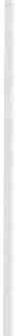 munque ringraziare, perché prima di andare in visita adesso chiedono dov'è la nostra cartella riconoscendola quindi come uno strumento indispensabile. Ho chiesto a loro un aggiornamento periodico gestito da loro, dando loro solo degli argomenti e non dei tempi perché sono in numero ristrettissimo. Abbia­ mo chiesto di aggiornarci perché se vogliono personale che non ha una forma­ zione specifica, né il corso di specializzazione, devono farlo loro. E quindi glielo abbiamo chiesto, visto che la nostra amministrazione non ci dà alcuna formazione. Un'amministrazione che ancora una volta mi ha detto solo verbal­ mente di venire a questo congresso, ma a mio rischio, senza garanzia di rim­ borso  spese.Volevo fare un discorso semplice e che riguarda soprattutto la situazione della Sardegna: dobbiamo lasciare il segno - un po' come il discorso della cartella infermieristica - ma il segno di una persona, di colleghi ed è per questo che ho cercato di riscoprire e rispolverare la mia matrice infermieristica.Il discorso di: infermiere di serie A e di serie B: concordo pienamente con Cavana: dobbiamo avere il coraggio dei nostri pensieri e valorizzarli ed anche magari balbettando, avere il coraggio di chiedere gli strumenti indi­ spensabili a dare un'assistenza valida per il paziente. Vi devo salutare: spero che qualche mio conterraneo mi porti la vostra risposta. Devo prendere il traghetto.  Grazie.D.: MASSIMO ScHIRRU - Sono di Livorno e volevo rispondere al mio collega di Pisa. Sono infermiere insegnante alla Scuola I.P. di Livorno, che forse do­ vrebbe diventare una sezione del corso universitario. Dico dovrebbe perché l'università di Pisa è una di quelle università, lo dico con molta calma, il cui consiglio di facoltà di Medicina e Chirurgia è sicuramente retrivo e direi an­ che estremamente conservatore. Quanto ha detto il collega di Pisa mi ha solle­ citato e fin dall'inizio volevo dire che bisogna assolutamente accelerare il di­ scorso della formazione complementare, perché c'è il rischio che le università partano con i corsi di perfezionamento. Bisogna assolutamente che con i col­ leghi dell'Aniarti, ed io mi rendo disponibile, ci si ritrovi e si organizzi qualco­ sa  per  limitare  questo  tentativo  dell'università,  perché  l'università  ha  fatto i corsi universitari soprattutto per dare i posti di lavoro al proprio personale, non certo per la categoria; di questo bisogna essere coscienti. Quindi bisogna accelerare questo processo, altrimenti questi ci passano davanti. Noi abbiamo un'esperienza tragica all'università di Pisa. Un altro problema è quello dell'in­ segnamento. Volevo rivolgermi a Cavana. Se il Collegio, deve tutelare la pro­ fessione forse non è il caso che si dica a livello formale ai colleghi che accetta­ no di andare a fare la lezioncina al posto del medico, che questo non è un atteggiamento che favorisce la professione, ma anzi l'affossa, in modo da aiu­ tarli a rifiutare questo tipo di proposta, come ha fatto la Usai ed altri. Che se la facciano loro! Se il titolare della cattedra è un medico, se le faccia lui le lezioni! Io mi rifiuto  di andare ad insegnare  per un  altro che poi  decide i voti, decide che cosa fare e come fare il corso. Questa è una cosa che, a mio  parere  va  assolutamente  detta.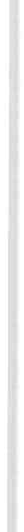 350	DibattitoL'altra cosa che volevo dire è questa: io ho assoluta fiducia delle colleghe che fanno parte della commissione nazionale per gli accreditamenti , per capi­ re che cos'è il tutor, che cos'è il team-leader. Sono assolutamente fedele alla formulazione delle proposte all'interno della Federazione Nazionale, ma non sarebbe il caso di fare un convegno nazionale su questi problemi e contribui­ re  tutti  alla  definizione  di queste  proposte.Ai colleghi di Pisa, di Lucca e di Livorno, di quest'area universitaria, pro­ pongo di rivederci e di organizzare, in collegamento con l'Aniarti e la Federa­ zione dei Collegi, un'iniziativa su questo problema tragico della formazione nel  settore  infermieristico.R.: UsAI - Il corso di perfezionamento è un'altra possibilità che l'universi­ tà, in base  alla propria  normativa  può  attuare. Il corso di perfezionamento è inteso come un corso di aggiornamento, di perfezionamento delle conoscen­ ze, un corso che non rilascia  alcun titolo accademico,  ma è soprattutto una tipologia  di percorso  atta ad informare,  aggiornare  il professionista  che ha già una competenza . Quindi in questo ambito l'università è autonoma nell'at­ tivare tutti i corsi di perfezionamento  che ritiene opportuni. E questo anche in termini  professionali,  ci pone un ulteriore  problema:  quello di gestire il rapporto  con la  formazione  universitaria  con  le  stesse logiche  anche per  i corsi di perfezionamento, per far sì che all'università .non riproponga la vec­ chia logica delle regioni o della singola azienda, che sceglie il settore o l'asso­ ciato più  rinomato,  con il quale può affrontare le tematiche più particolari. Per  quanto riguarda  quanto  detto sul corso  di perfezionamento  in area critica, non mi è nuovo anche perché, in Lombardia veniamo da una recentis­ sima esperienza  attivata  dalla  facoltà  di  chiru rgia  di  Milano - esperienza peraltro patrocinata dalla Regione Lombardia - il che crea anche un prece­ dente nel panorama  formativo -dove nell'aprile di quest'anno è stato emana­ to un  decreto rettorile,  proprio  in virtù  dell'autonomia  che l'università  può avere, di corso di perfezionamento  in area critica. Quale è stato il percorso? Il percorso  è  stato un  po'  particolare,  perché  l'università  ha  ideato  questo percorso  formativo  di aggiornamento  con quattro enti. Io casualmente  sono coinvolta all'interno di una delle Aziende Ospedaliere implicate. È stato molto importante  il discorso di presidiare  e quindi  di evitare che l'università  atti­ vasse, proprio per non creare confusione con la formazione complementare,un  corso  di  area  critica.L'università aveva deciso di tenere comunque il corso e, per la sua auto­ nomia, non ci sono gli strumenti normativi in base ai quali poter intervenire. Icolleghi coinvolti - in questo caso erano i direttori delle scuole - e alcuni colleghi dei servizi, hanno presidiato ed hanno lavorato per far sì che questo corso venisse attivato, ma tramutato in un corso di perf ezionamento per l'assistenza in area critica a pazienti in condizioni critiche nei dipartimen­ ti d'emergenza e quindi che venisse deviata la possibilità di confonderlo conun  corso  di formazione  complementare.Dibattito	351Oltre al lavoro dei colleghi è stato fondamentale il ruolo che in questo caso hanno giocato le organizzazioni professionali. Il suggerimento che ne de­ riva quindi è di rivolgersi, in casi analoghi agli organismi professionali. Così è stato fatto per Milano, in cui è stata interessata la Federazione dei Collegi ed anche l'Aniarti, proprio perché partire con  dei precedenti sul territorio nazionale in questi frangenti è molto pericoloso : si darebbe adito alla confu­ sione e anche, come diceva Cavana, è pericoloso perché l'università sembra interessata  ad attivare  corsi  di formazione  complementare .Quindi è molto importante in questo momento essere solidali tra di noi e non farsi attrarre dalla possibilità degli insegnamenti o altro. Il corso di cui ho parlato è stato attivato, lo stanno frequentando una cinquantina di colleghi, ma dappertutto è stato chiarito che non si tratta del corso di forma­ zione complementare in area critica così come previsto dal profilo. Così come è chiarito che chi insegna le materie infermieristiche in questo corso di perfe­ zionamento, è infermiere e quindi è stata percorsa  la logica  del presidiarecontenuti  infermieristici.R.: CAVANA - Indubbiamente il titolo richiesto per accedere all'università è il titolo di maturità e l'università può tranquillamente escludere gli infer­ mieri professionali in questa fase e poi decidere di convalidare autonomamen­ te solo quelli che hanno il D.U. La strada è quella della convalida del titolo, che è una strada uff iciale da percorrere e che richiederà anche di esercitare le dovute pressioni politiche perché il nodo fondamentale è che le ammini­ strazioni riconoscano il diritto dei dipendenti di partecipare; questo è l'ele­ mento su cui noi prevalentemente dovremo puntare in un prossimo futuro. In questo momento siamo per la verità impegnati in altre questioni ancora più  fondamentali,  anche  se può  sembrare  strano.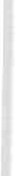 Sull'accenno del collega alla necessità di trasformare in requisito e non solo in preferenziale, il titolo di specializzazione in assistenza in area critica, per l'esercizio professionale in quest'area, la Federazione nelle sue trattative ha fatto quanto era nelle sue possibilità . Ma il mercato del lavoro in questa fase è talmente fluido che i nostri interlocutori, e non tanto il Ministero della Sanità, ma le Regioni hanno preferito fare questa scelta perché temono forte­ mente la rigidità dei titoli : cioè temono che se il titolo - non tanto del titolo di specializzazione in area critica si trattava ma quanto per esempio delle specializzazioni di natura pediatrica - se il titolo pediatrico diventa requisito obbligatorio, sul mercato del lavoro poi le figure sono meno occupabili e me­ no elastiche. E qui abbiamo trovato veramente un'opposizione dura. Del re­ sto, ci è anche stato ricordato e l'ho ricordato io precedentemente, nell'ambi­ to della CEE ci si muove verso questa direzione del riconoscimento delle com­ petenze piuttosto che del riconoscimento dei titoli; anche se di competenze appoggiate da titoli, ma non in modo così rigoroso.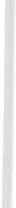 In questa fase, un'altra cosa importante è stata accennata da Usai, occor­ re prendere  atto che, mentre in un primo tempo l'università  diceva di non352	Dibattitopoter  fare  le  nostre  specializzazioni  perché  in  università  le  specializzazioni sono solo post-laurea,  sembra  che in questa fase invece  si siano aperte molte disponibilità. Le stiamo valutando perché  non c'è dubbio che ogni scelta com­ porta dei pro e dei contro: per esempio, fare specializzazioni in università com­ porta  dei crediti, cioè il riconoscimento  di alcune parti  di percorso  formativo. Ma la nostra scelta in questo momento, è quella di seguire il Decreto sui profili e quindi di preferire la sede regionale; ci stiamo discutendo molto vivacemente.D.: DE PIERI - Due cose: rispetto ai corsi che sono già stati fatti o che stanno per partire di area critica o di altro, non essendo ancora approvato un programma nazionale, che tipo di problemi pensate possano esservi per un riconoscimento del titolo che verrà assegnato alla fine del corso. Come si colloca questo problema, perché questa è una domanda che molti pongono, praticamente  tutti  quelli  che intendono  iscriversi  al corso.Poi, sulla questione dei programmi. Ho sentito che ci sono delle commis­ sioni a livello di Collegi che stanno lavorando sui vari programmi di formazio­ ne complementare. Io raccoglierei da questo punto di vista, quanto detto da Pitacco, rispetto alla necessità di pensare questi programmi in una logica di formazione per adulti. Questo, secondo me, significa che non ha senso creare dei programmi troppo vincolanti, troppo pieni o troppo rigidi. Devono essere dei programmi che si riducono ad essere semplicemente delle tracce su cui poi ciascuna realtà deve lavorare. Semmai il lavoro comune da fare è quello di trovare dei momenti di confronto di formatori e tra varie sedi formative, per acquisire un metodo comune; perché se vogliamo fare una didattica atti­ va, il programma tipo lista della spesa, diventa una gabbia che non va bene. Cioè, è mettere una logica di un tipo in una logica che, da un punto di vista didattico è diversa. Non so che tipo di scelte verranno fatte, ma su questo direi che vale la pena  di riflettere.D.: BIGLIERI, da Genova - Ho  sentito parlare la collega Usai del fatto che l'università riconosce  la  competenza,  da  Cavana  sull'importanza  della  valuta­ zione degli studenti ed in  generale  ho  sentito parlare  di  valutazione  dei  requi­ siti. Io volevo portare una piccola esperienza. A Genova il corso DAI è  stato istituito da alcuni anni e rimane sotto la cattedra di  igiene  e  pediatria.  Que­ st'anno mi sono  presentata  al  concorso;  la  prova  scritta  consisteva  in  una decina di domande di cui 1'80% circa  era in tema  di igiene  e pediatria  e c'era­ no  tre  domande   relative   in   modo   specifico  alla   formazione   infermieristica. La formazione universitaria è estremamente importante, ci credo, ci  ho  pro­ vato...il  risultato  è  che  per  arrivare  al  compromesso  dell'attivazione   del  corso, è stato perso un  po'  il  controllo  della  valutazione  degli  afferenti  a  questo  cor­ so. Mi domando come si possano valutare i  requisiti  delle  persone  che  richie­ dono di  fare  questo  percorso  formativo.  Ed  un  caldissimo  invito  al  Collegio di  Genova   per   riprendere   in  mano   il  controllo  di  questa  situazione,   perchéDibatt ito	353non è possibile che una commissione valutatrice sia composta da un igienista ed un pediatra, che valutano se io sono in grado di fare l'insegnante alla scuo­ la infermieri  o andare a  dirigere  il personale  ad un  uff icio infermieristico. Questa è stata un 'esperienza traumatizzante, che inciderà sul mio futuro pro­ fessionale e che sicuramente non mi ha dato una impressione positiva. Grazie.D.: SEBASTIANI , T.I. Cardiochirurgica del « Sant'Orsola» di Bologna - Que­ st'anno ho avuto la fortuna di assistere ad  un intervento di un docente di nursing  presso  un'università  americana,  che  davanti  ad una  piccola  platea si meravigliava che in Italia, un corso universitario, anziché dare un titolo accademico, desse un titolo funzionale. Ed elegantemente ironizzava sul fatto che l'università  riconoscesse la dirigenza a qualcuno e non fosse un'azienda a riconoscere  la dirigenza  o la  docenza  in qualcuno. Da questo mi  allargo a pensare qualcos'altro. Noi abbiamo come formazione una mentalità: io stu­ dio un anno, conseguo l'AFD (abilitazione alle funzioni direttive), cambio lavo­ ro, divento caposala, cambio livello economico . Studio due anni, divento diri­ gente, faccio un concorso, divento CSSA (capo dei servizi sanitari ausiliari) ed acquisisco l'ottavo livello. Ecco perché qualcuno dice: come, divento spe­ cializzato e resto al sesto livello? Perché? .. Anch'io ho un sogno - come Mar­ tin Luther King - vorrei che ogni infermiere all'interno del proprio reparto non avesse un diploma di base basso, quindi avesse un diploma universitario, quindi possibilmente la laurea. Ma per fare cosa ? per dirigere? per insegna­ re ? No, per lavorare! Per lavorare meglio, perché il cittadino ha sempre dirit­ to al massimo della prestazione . Quindi per me è nostro dovere cercare di portare al massimo la nostra preparazione per dare il massimo della nostra prestazione .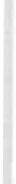 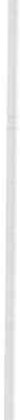 A questo punto mi sorge una domanda : perché nella nostra mentalità è così forte l'idea che se io studio, automaticamente devo cambiare lavoro. Ba­ date bene che io non intendo dire che voglio avere la laurea e restare al sesto livello. Sono convinto che se ho la laurea devo essere pagato come un laurea­ to. Non solo, ma voglio essere trattato alla pari degli altri laureati e parlare alla pari,  compresi  i medici . Ma voglio  fare l'infermiere  clinico.Un'altra cosa: le persone che hanno adesso un titolo come l'AFD, come il diploma di specialità, come l'ASV, come tutti i vari dirigenti, come si inseri­ scono ad esempio rispetto al D.U.? come si inseriscono rispetto al diploma di laurea ? Questa è una curiosità che ogni tanto viene toccata ma non ci sono risposte chiare e definitive. Si parla di equipollenza ma equipollenza di che cosa ? Grazie.R.: PITACCO - Rispetto a quanto diceva il collega De Pieri, probabilmente mi sono espressa male. Il programma che noi dovremo proporre o formulare, non è un programma assolutamente fatto della  lista  della  spesa. Concordo con quanto ha detto il collega: deve essere un programma di massima, che poi viene gestito all'interno delle sedi di formazione, che verranno accreditate354	Dibauitoanche sulla base della  qualità del curriculum di una formazione che sarà ne­ cessariamente di massima. Quindi,  paletti  per  quànto  riguarda  gli  obiettivi, per quanto riguarda la durata, alcuni requisiti delle sedi di tirocinio... Però sicuramente se si parla di andragogia - anche ricollegandomi alla collega disoccupata di Lucca: perché noi, anche se non abbiamo mai lavorato non potremmo accedere? - il collega Cavana diceva: la proposta è quella di consi­ derare l'anzianità di servizio come uno dei fattori che contribuiscono alla for­ mulazione della graduatoria, non l'unico. E allora quando io parlavo del pro­ gramma di massima è una formazione fatta sulla base dell'esperienza, è evi­ dente che il collega che non ha mai lavorato in quell'area dovrà fare un altro tipo di percorso, più approfondito di quello che ha maggiore esperienza, ma questo non vuol dire né che gli si precluda la possibilità, né che il programma sarà rigido, formulato con medicina 25 ore, nursing chirurgico 35..., perché abbiamo tutti  ben  chiaro per  chi  si occupa  di  formazione,  che  da  una  parte ci sono dei vincoli di legge e dall'alt ra c'è la necessità di modificare la forma­ zione; per  cui tutti quei  direttori  didattici  che hanno  modificato  i programmi se ne  sono  assunti  la  responsabilità.  Sta  di  fatto  che  la  legge  dice: 25  ore di questa materia, 35 dell'altra ... ed  è  molto  rigida.  Anche  quando  parlavo della potenzialità che si.può vedere in questo cambiamento, è proprio questa. Non ci sono strutture ed esperienze tanto consolidate e quindi in questo mo­ mento è il tempo di proporre delle cose, ben tenendo presente che non potre­ mo cambiare ogni 5 anni, ogni 10 anni. Devono essere necessariamente elasti­ che, perché devono dare un quadro e  dire  chi  è  l'infermiere  specializzato, quali sono le sue competenze, quali le sue responsabilità e di conseguenza, curricoli  da accreditare,  perché  altrimenti  ci  troveremmo  di fronte,  come  già ci siamo trovati di fronte nel passato, a percorsi formativi che, sulla  carta, avevano una certa qualità e che poi non  erano  corrispondenti  a  quello  che erano  nella   realtà.R.: CAVANA - Inverto l'ordine delle risposte perché l'una è collegata all'al­ tra. Caro amico Sebastiani, abbiamo lo stesso sogno: con la differenza che tu lo puoi dire e io no. Nel senso che ci sono cose che si fanno e si dicono e cose che non si fanno e non si dicono. Quando noi diciamo che vogliamo una laurea - io prima ho incautamente detto che vogliamo la laurea per l'e­ sercizio professionale - due anni fa sarei stato considerato un folle e un mentecatto; adesso questa affermazione è tollerata, ma comunque considera­ ta pericolosa, perché è abbastanza evidente che è a questo livello che tu cam­ bi autenticamente il modo di intendere lo stesso progetto-salute in Italia . E allora con una laurea non solo gli infermieri esercitano la professione ma incominciano a discutere con tutti gli interlocutori - ma questo possiamo dirlo perché siamo quattro gatti qua dentro, non diciamolo a nessuno, mi raccomando - perché allora metti autenticamente in crisi le gerarchie e co­ minci a discutere se veramente salute sia solo diagnosi e terapia. È tutta lì che si gioca l'autorevolezza della professione, perché la dominanza medicaDibattito	355sul ruolo infermieristico - e in questo senso rispondo anche alla collega di Genova - che si esercita da secoli, si esercita soprattutto oggi in senso finan­ ziario, nel momento in cui ogni scelta di tipo finanziario va lungo l'asse dia­ gnostico e terapeutico : la TAC, la tecnologia e quant'altro. Provate a chiedere di interloquire su questi argomenti e vedrete che cosa succede. Io mi auguro di essere ancora vivo quando vedremo una soluzione come quella che tu pro­ spettavi, che assomiglia molto a quella che sogniamo noi. Noi ci aspettiamo che con il D.U., con il D.L. si possano fare i ricercatori, che si possano fare un domani, magari tra molti anni, delle specializzazioni post-lauream come per ogni altra professione . Ma la realtà è che ci viene offerta una laurea in scienze dell'organizzazione  o scienze sanitarie, comune a tutti . Ora, questa è una cosa che non piace ed io vi prego veramente di attivarvi e di fare sentire la vostra voce, perché, e scusatemi la depressione finale, è sempre più facile sentire infermieri che si lamentano di dover studiare 5 anni per fare l'infer­ miere;  e questo zavorra  molto .Per la collega di Genova: mi sento direttamente tirato in causa perché all'interno di quella commissione , il Collegio di Genova è in qualche modo, sia pure indirettamente presente. Mi sarebbe  facile  qui  dire che ci sarà il mio impegno personale perché le cose cambino, ma le cose cambieranno nel momento in cui noi saremo in grado nell'università e fuori, di decidere noi chi è e che cosa fa un infermiere. Quell'esempio che hai portato è un esempio limpidissimo di una situazione che noi in questo momento dobbiamo tollerare come tolleriamo tante altre: il paternalismo che ogni classe dirigente esercita sulla professione infermieristica decidendo loro chi siamo, quanti dobbiamo essere, che cosa dobbiamo fare, che titoli di studio dobbiamo acquisire . Però in questo senso, io credo che un sollevarsi delle coscienze comune possa servi­ re a qualcosa, perché altrimenti ha ragione Annalisa quando dice che non possiamo essere noi gli unici autolesionisti. In questo senso, anche i miei rife­ rimenti alla coscienza individuale ed al lavorare meglio in reparto, vorrei chia­ rire che non sono riferimenti alle singole persone . Perché oggi proporsi di cambiare a cominciare da sé significa  diventare devianti ed essere distrutti dall'organizzazione  in cui lavori.R.: USAI - Una riflessione : la collega americana ha messo il dito sulla pia­ ga. Per me  è  un  discorso  nuovo,  perché  comunque  il formarsi  prevede  che io possieda dei contenuti pre-professionalizzanti, che poi diventano professio­ nalizzanti . È una logica diversa dalla nostra . Noi siamo sempre  stati forma­ ti(?), anche  se lo possiamo  intendere  con  il punto  interrogativo,  anche perché i colleghi della formazione hanno fatto una grossa fatica, ma ad esempio, quan­ do io ho  fatto  il  corso,  nella  mia  regione  questo  era  inteso  come  un  corso di addestramento artigianale. Cioè, io ti do un  contenuto per  riciclarti  subito nell 'organizzazione . Il discorso della collega che dice che i nostri colleghi han­ no elaborato una storia anche  diversa dalla nostra, è questo: ti do i contenuti disciplinari,  ciò che ti caratterizza  e distingue  dagli altri, quello che il profilo356	Dibattitoin parte  dice: tu sei quello che identifica i bisogni di assistenza. Poi dico, nella realtà potrai fare questo, potrai essere infermiere e potrai anche decide­ re di andare a fare il dirigente. Anche su questo dobbiamo essere chiari però: non è che la laurea, a mio avviso, c'è per fare tutti i dirigenti, perché non tutti potranno farlo. Ne servono in Italia 1.850, da alcuni studi fatti dalle scuole universitarie, ma ci sarà anche l'infermiere laureato che deciderà di esercitare, perché ciò che conta a mio avviso è far riconoscere il contenuto della disciplina. Questo è vincente nell'esercizio e lo dice anche la 517: decide chi ha la disciplina, la laurea nella disciplina, cioè colui al quale viene ricono­ sciuta la competenza. Quindi il discorso della laurea è fondamentale per farci riconoscere come professione , non per poter fare il caposala, il dirigente, il docente. Quelle sono competenze accessorie, è un ulteriore percorso sul quale io mi dovrò attrezzare: poi la norma mi dirà se mi basta  il corso di laurea o meno. A mio avviso questo è indispensabile ed è indispensabile perché è ora che finisca la prassi che altri professionisti concedono delle cose perché informalmente abbiamo lavorato bene, ma che formalmente, perché non ab­ biamo  la laurea,  chiunque  potrebbe  toglierci.Ancora di più l'esempio della collega di Genova è tipico: l'università rico­ nosce la competenza e comunque sia - la laurea ancora non ce l'abbiamo- non è ancora uff icializzata in maniera piena la nostra competenza. Questo, insieme alla revisione del mansionario , è l'obiettivo prioritario : senza la lau­ rea rischiamo di perdere molto.Rispetto poi al collega che chiedeva che fine fa con l'equipollenza il capo­ sala, il dirigente o gli altri . Innanzitutto parliamo di equipollenza usando un termine ambiguo, e l'abbiamo visto, perché comunque per la norma, equiva­ lenti non lo siamo: uno si è formato in università e uno si è formato nel Servi­ zio Sanitario Nazionale. In termini normativi il legislatore non ci potrà mai dire che siamo la stessa cosa. Ci off re un'opportunità  importante, che deve essere ben giocata. Casualmente nel profilo non si parla né del coordinatore, né del dirigente . Qualcuno ci ha malignato dicendo: ecco la testimonianza del fatto che si vuole togliere la testa ad un gruppo professionale. Qualcun altro ha detto: no, forse è opportuno che sia così perché per una competenza ulte­ riore, che agisce indirettamente sull'assistenza , forse ci serve qualcosa d'altro e dobbiamo attrezzarci meglio. Può essere anche quella una strada per la laurea.D.: BrAsr da Verona - Volevo chiedere a Milena Usai in che modo vengono stabiliti attualmente i criteri dei curricula dei  tutor. Chiedo questo perché abbiamo visto a Verona, dove c'è il diploma universitario, che c'è una persona che ha lavorato pochissimo. Allora non sono qui a dire che per fare il tutor bisogna aver lavorato; però se è vero, come è vero secondo me, che un infer­ miere che esce adesso dal D.U. come adesso anche dalle scuole in corso, deve fare non solo il suo lavoro con competenza, abilità ecc..., ma deve anche cam­ biare una certa cultura infermieristica che impedisce il cambiamento, questo nuovo infermiere deve essere aiutato non solo nell'apprendere e nel formarsi,Dibattito	357ma anche nell'acquisire la capacità di rendersi conto delle risorse che ha nel­ l'ambiente in cui andrà a lavorare. Cioè, vale a dire, colleghi che non sono particolarmente sensibili ad un certo modo di lavorare per protocolli, cartella infermieristica ... e fare qualcosa anche  lui per cambiare  la situazione.  Se chi segue la formazione non conosce perfettamente queste problematiche, se­ condo me, alla fine favorisce la formazione di un infermiere che molto più facilmente si adatta alla realtà che trova nel reparto e che si adagia. Questa prerogativa di conoscere bene la realtà lavorativa è molto importante. Vorrei informazioni  sui curricula.  Grazie.D.: TORRE del Policlinico Umberto I di Roma - Attualmente sono uno dei tutor  per  il  tirocinio  clinico  per  quanto  riguarda  l'area  critica  del  3°  anno del  diploma  universitario.  Sono molto  d'accordo  con  le  affermazioni  di Usai e Cavana, che esprimevano  alcuni concetti  importanti.  Inizialmente  si parlava di presidiamento  della professione  all'interno  di questi  corsi, ed è questo che deve essere fatto sempre e comunque  perché  dal momento  che non  ci è rico­ nosciuta  ancora  la  specificità  disciplinare  in  ambito  universitario,  comunque siamo  indispensabili  per  il prosieguo  di  questi  corsi  universitari.  Il  presidia­ mento su tutti i fronti interni all'università  deve essere fatto dalla professione. Volevo  dipanare  alcune  paure  riguardo  ai  corsi  di  perf ezionamento,  nei quali pure  deve esistere una forte presenza  e pressioni  degli organismi profes­ sionali  ed  una  presenza  degli  infermieri  all'interno  dei  corsi.  L'ordinamento didattico universitario  prevede  i livelli citati prima  da Cavana: il D.U. la lau­ rea, la specializzazione,  che è sempre un  livello post-lauream.  Solo la specia­ lizzazione  è  in  grado  di  dare  dei  titoli  abilitanti:  i  corsi  di  perfezionamento no. Sono dei corsi di aggiornamento.  E quindi la scelta di fare i corsi di spe­ cializzazione  in  ambito  del  Servizio  Sanitario  Nazionale  è  una  scelta  giusta in questo momento  e l'unica possibile  in questa fase. Qua è il punto  dolente, che  è  stato  più  volte  ripreso,  che  dobbiamo  arrivare  alla  laurea,  che  deve essere  disciplinarè,  per  il  conseguimento  di una  abilitazione  clinica  dell'eser­ cizio  professionale  e  quindi  non  di  docenza  e  dirigenza.  La  mia  esperienza personale  permette  di  dire  proprio  questo:  attualmente  io  e  i  colleghi  che si occupano del D.U.  all'interno  dell'università  di Roma  abbiamo la sensazio­ ne  di essere  indispensabili  alla  facoltà  per  il  prosieguo  di  questi  corsi;  però nulla toglie che domani, se mutano  le condizioni, noi possiamo essere comun­ que  estromessi  dal  percorso  formativo  infermieristico.  La  laurea  è un  punto fondamentale per  arrivare a quella che è la titolarità  della docenza infermieri­ stica  e  l'apertura  di  cattedre  dove  possano  concorrere  persone  che  abbiano competenza  infermieristica  specifica  per  quella  cattedra.  Senza  di questo  noi rimarremo  per  altri  anni  in  un  limbo  dove  saremo  estremamente  ricattabili e  dove  non  potremo  avere  il giusto  riconoscimento  per  la  nostra  evoluzione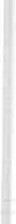 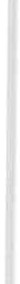 professionale  .D.: MIRIAM PITTARELLO di Padova - Non ho capito se allo stato attuale delle358	Dibattitocose un infermiere professionale con il titolo di maturità può accedere all'uni­ versità, cioè al diploma universitario al 3° anno. Io ho chiesto a varie univer­ sità se era possibile e non mi hanno saputo dare una risposta. E poi: se non è possibile, che possibilità ha l'infermiere in possesso del diploma di maturi­ tà: solo di fare dei corsi  di perfezionamento?  Grazie.R.: PrTAcco - La domanda della collega di Verona verteva sul tipo di curri­ culo formativo e le competenze rispetto al tutor. Più precisamente, come sono stati identificati i tutor all'interno dell'università, anche perché sappiamo che ogni facoltà ha molta autonomia nelle proprie scelte e nell'organizzazione del­ la didattica in generale . Io volevo semplicemente portare un contributo di quello che dice la letteratura pedagogica, di quello che dicono coloro che han­ no  già  studiato  il problema.  Sono individuate  varie  specie  di  tutor.Il tutor facilitatore : viene definito appunto come il facilitatore dell'ap­ prendimento, non necessariamente quello che conosce alla perfezione i conte­ nuti di quello specifico problema che viene trattato in un determinato mo­ mento formativo, ma è l'esperto delle dinamiche che si mettono in atto per l'apprendimento. E questo è un tutor che potrebbe essere tale anche per una disciplina  completamente  diversa.C'è il tutor esperto, che è quello che ha i contenuti disciplinari e i conte­ nuti rispetto all'esperienza, allo studio, all'approfondimento, alla ricerca ri­ spetto  ad  un  determinato  problema .Ed inf ine c'è il tutor consigliere, che nel nostro ambito potrebbe identifi­ carsi nell'infermiere insegnante coordinatore del corso; cioè quello che indi­ rizza e supporta lo studente, media e negozia le attività formative del gruppo degli studenti in particolare; perché è importante far riferimento anche alle aspettative degli studenti . Questo è quanto dice la letteratura in generale non solo tarata sulle esigenze della formazione  infermieristica.  A me è capitato di sentire tante volte quello che noi intendiamo quando parliamo di  tutor. Noi sappiamo molto bene che, per quella che è la normativa  fino a questo momento, noi, docenti non lo siamo e diff icilmente lo possiamo essere se non abbiamo la laurea. Però questo è un punto molto cruciale, perché se da una parte i docenti universitari vorranno occuparsi della docenza anche del no­ stro specifico infermieristico, sarà molto difficile che vogliano occuparsi del tirocinio . Secondo me questa è una strategia ed una potenzialità che va perse­ guita ed implementata. Anche perché il tutor di tirocinio è un insegnante a tutti gli effetti. Noi abbiamo questa vecchia mentalità di addestramento arti­ gianale, come diceva Usai, che ci fa separare da una parte la conoscenza e dall'altra la pratica, l'apprendistato. Non è così. In una logica in cui si ap­ prende di fronte al problema reale, identifico qual è il problema e mi rendo conto di qual è il gap rispetto alle cose che so fare e quelle che mi viene richiesto per la risoluzione del problema: quel tutor ha tutto un altro signifi­ cato. Diventa un punto nodale del processo formativo e nel processo di ap­ prendimento  degli studenti. Anche perché molto spesso nelle nostre scuole,Dibattito	359si sceglie la guida del tirocinio con dei criteri che prendono in considerazione l'esperienza ma anche la disponibilità e la buona volontà, questo va detto; però insegnare in reparto e far rilevare il problema allo studente, farlo riflet­ tere su quali sono le strategie che metterebbe in atto rispetto alla risoluzione di quel problema è una forma di insegnamento  che richiede la padronanza di metodologie che non si possono improvvisare né rubare con gli occhi. Si tratta di fare un percorso insieme, di attuare un processo di apprendimento ed  anche  di instaurare  una  relazione  molto  profonda.R.: USAI - Come diceva Giuliana, è proprio questa la chiave più particolare sulla quale c'è un dibattito molto significativo in tutte le regioni ed i poli universitari. L'esperienza di Varese come D.U. puro, quindi prima dell'attiva­ zione della 517, aveva soprattutto identificato la logica del tutor come facilita­ tore dell'apprendimento e quindi un collega in possesso di una competenza pedagogica certificata. Quindi in una prima fase iniziale abbiamo sfruttato la normativa universitaria affiancando al tutor - che era un collega con nel curriculum un'esperienza documentata in termini pedagogici e il titolo acca­ demico che riconosceva questa competenza e quindi un titolo prodotto dalle nostre scuole universitarie - sfruttando la normativa universitaria che l'isti-. tuisce, la figura dell'esercitatore , cioè di colui che si occupava dell'applicazio­ ne in termini assistenziali dell'aspetto tecnico. Questo in una prima fase, per­ ché la nostra scelta era stata quella di presidiare sempre - insisto nell'usare questo termine, perché è stato proprio così - i contenuti specifici della pro­ fessione anche nell'esperienza dell'insegnamento clinico. Ora invece, l'orienta­ mento che c'è in regione Lombardia rispetto al protocollo d'intesa, dopo una grossa discussione in cui inizialmente si stava diversificando la forma del tu­ torato e si proponeva una figura pedagogica, con la competenza per le attività di studio guidato, per i seminari, per facilitare l'apprendimento, ed un tutor clinico, quindi un collega con esperienza assistenziale - anche ai fini del riu­ tilizzo dei colleghi che lavorano nelle scuole, il che consente recuperare com­ petenze acquisite -. Questo adesso è in fase di elaborazione. I criteri che sono stati utilizzati per la scelta, sono stati il possesso del titolo di AFD con esperienza in termini pedagogici, per la figura del tutor. È stata poi creata la figura dell'assistente di tirocinio, dove si valorizza molto l'esperienza in termini assistenziali. Questo progetto però è ancora in fase di discussione perché sulla figura del tutor e sulle modalità di attuazione del tirocinio è tutto ancora da discutere e da costruire insieme, perché comunque è l'aspetto nodale. Senz'altro bisogna dirci con chiarezza che è importante che il tutor abbia una competenza pedagogica, ma bisogna anche essere onesti nel dire: se io per  tot anni ho avuto un 'esperienza  all'interno dell'ambito formativo, non posso certo pretendere anche se ho gli strumenti, che in termini assisten­ ziali possa andare, ad esempio in area critica e propormi in termini assisten­ ziali  rispetto  ad una competenza  che comunque non ho.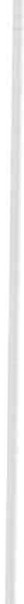 360	DibattitoSenz'altro sarà importante su questo un confronto a livello nazionale, e qui lancio la palla a Cavana ed anche all'Aniarti rispetto ai corsi di specializ­ zazione perché chiarito l'aspetto della docenza forse questo sarà l'aspetto più importante  o più  problematico  ed  anche  più  strategico  da  definire.R.: CAVANA - Non ne parlerò adesso di questo perché si tratta di una que­ stione tutta  in ballo,  ma ho ascoltato con molto  interesse e credo che sia im­ portante   aprire  una  riflessione .  Invece  approfitto  di  quest'ultimo   intervento per  cercare  di  chiarire  il  problema  della  convalida  dei  titoli,  perché  non  è di facile comprensione.  L'università  ha  all'interno delle sue norme  di tipo giu­ ridico,  che consentono il riconoscimento  esclusivamente  delle  forme  di  studio eseguite  all'interno  dell'università . A  stretto ·rigore  quindi,  ogni  corso esegui­ to  al  di  fuori  dell'università,  non  è  riconoscibile  per  nulla  all'interno  della formazione  universitaria.  Quello  che  è  avvenuto  in  realtà  è  che  un  paio  di università  romane ,  considerando  il  titolo  conseguito  nelle  scuole  statali  per infermieri,  al pari  di un  titolo  conseguito  all'estero  - l'unica  forma per  rico­ noscere  altri  titoli  sono  i  titoli  esteri  - usufruendo  di  questa  assimilabilità fra  due norme,  hanno  concesso  a persone  già  diplomate,  che  si sono iscritte al primo  anno,  l'abbreviamento  di percorso  e le hanno  iscritte  al terzo  anno, pretendendo  in  un  caso  l'espletamento  del  terzo  anno  di  corso  e  nell'altro caso il semplice espletamento  di una  tesi finale. La  Federazione  ha molto  ri­ flettuto su questo e nel primo caso, mi pare  abbastanza  evidente  che noi non siamo  d'accordo  in  linea  di  principio  che  chi  è  già  infermiere  debba  rifare un  intero  terzo  anno  per  vedersi  convalidare  il titolo . Abbiamo  però  lasciato che la  cosa  andasse  - se ci  fossimo  opposti  ci  avrebbero  potuto  rispondere che  non  erano affari  nostri,  sempre  in base  all'autonomia  delle  università  - perché  sia aperto un  importante  precedente .  Oggi infatti, noi possiamo  a for­ za  riaffermare  che  alcune  università  hanno  riconosciuto  titoli  conseguiti  al proprio  esterno. Ora noi  stiamo ancora  studiando  il problema . Un 'ipotesi  che io qualche volta mi sono permesso di esprimere in pubblico, ma che è un'ipo­ tesi del tutto personale,  è quella che si vada a vedere  non  tanto  se mi manca oppure ho  fatto delle  cose  nel  corso del mio  precedente  curriculum  di studi; ma che magari per trances  di annualità  di diploma  si vada a studiare un per­ corso  idoneo  convalidante  il  titolo.  In  questo  modo  si  potrebbe  ottenere  un risultato  di  far  frequentare  alle  persone  qualcosa  che  sia  anche  produttivo in  termini  di  formazione  personale  oltre  che  rispondente  esclusivamente  alla logica universitaria.  Ma questa è solo una mia personalissima  opinione. Qual­ che volta  ho provato  a  parlarne  a  qualche  universitario  e mi  hanno  risposto che  si può  fare  ma  si dovrà vedere  al  momento  opportuno.  Per  il  momento è  un  capitolo  tutto  aperto.Spero di essere stato chiaro. Non confondiamo mai convalida con equi­ pollenza. Chi scrive sui documenti « equipollenza a tutti gli effetti » non parla correttamente.Dibattito	361Annalisa  SilvestroRingrazio tantissimo i nostri relatori, che hanno dimostrato una compe­ tenza molto elevata.Ringrazio tutti voi e vi ricordo il prossimo congresso a Bologna  dal  19 al 21 novembre 1996, dal titolo «Infermieristica in area critica: stato dell'arte e dell'intensività  assistenziale».  Grazie e arrivederci .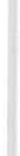 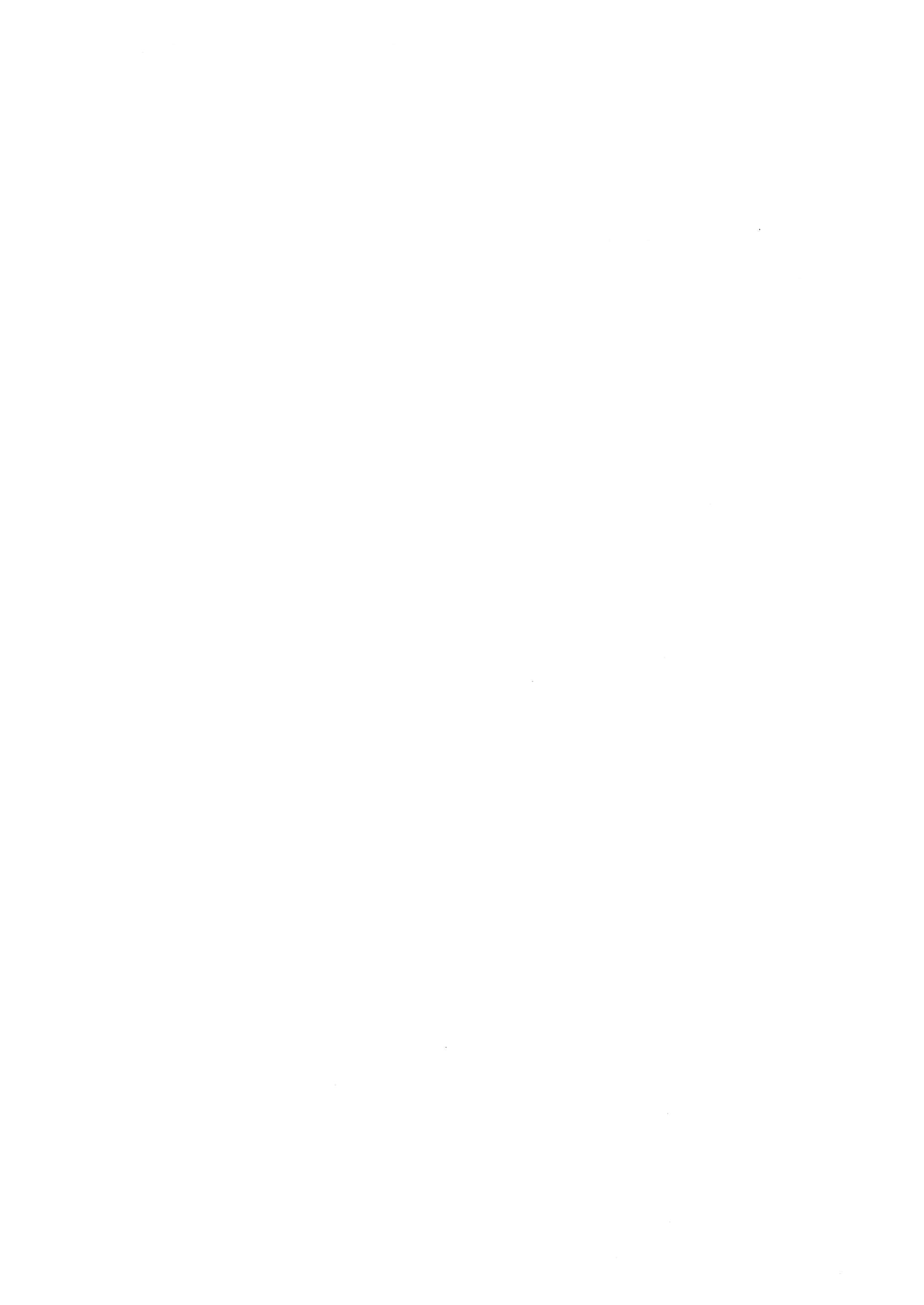 INDICEELIO  DRIGOIntroduzioneANNALISA   SILVESTROAziendalizzazione  e  Area   Critica  (1a    parte)ELIO  DRIGOAziendali zzazione  e Area  Critica  (2a   parte)  .....................................pATRIZIA  TADDIAIl processo  assistenziale  infermieristico   con pazienti  e  loro persone di   riferimento.    Tipologie   metodologiche   ....................................CRISTINA  MoRINIIndagine  conoscitiva  sulle problematiche  infe rmieristiche  del car- diotrapiantato  e del partner  .........................................................DIBATTI TOF. BACCARIN,  L. DONÀ, s. GUARDA, C. RIZZILa  flessibilità  organizzativa  di una terapia  intensiva: obiettivo o fru- stra zione  per   l'inf ermiere?  .................................................................LUCA PERESSONI , MILVA REBIEsperienze  ed  ipotesi  organizzative  per   l'assistenza  nel  prelievo   e trapianto    d'organo    ..........................................................................P. CAPODIFERRO, F. MINELLI, M.C. PIERI, G. SoLOMITA, C. TABANELLI,S. SEBASTIANICarichi di lavoro: cosa si fa in una T.J. cardiochirurgica. Sbirciamo- ci  dentro  con  un  cronometro  in  mano  ......................................L. FONTANAPresenta zione  di  un sistema  per  rid urre  il rischio  trasfusionale   daPag.	5»	7»	15»	23	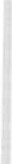 »	33))	79»	85»	97	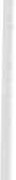 »	103L.M.  RAFFIN ,  L. MAGAGNINAssistenza  all'ammalato  in a rresto  cardio-respiratorio  (BLS  e  ALS) in  ambulanza:  interventi  dell'équipe  infe rmie ristica  senza   il med ico   .................................................. ............................................G. CAMAROTTO,  M.P. DAMIAN,  A.  NoRBEDO))	223Finito di stamparenel mese di novembre 1996presso  la Tipogra fia  Tappini  - Città di Castello (PG)	(075) 855.81.94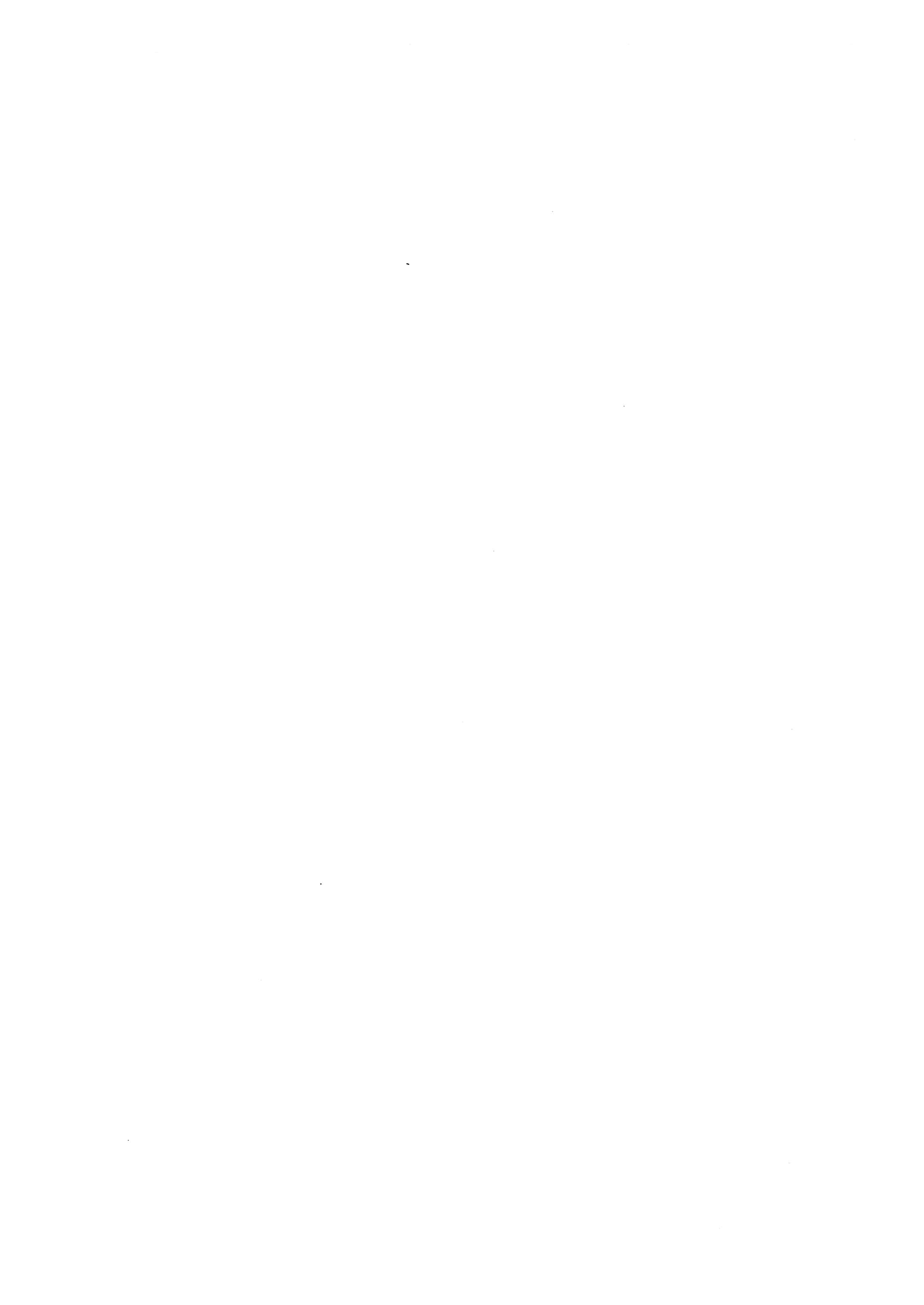 Età media4771Mediana5155Più  giovane26Più  anziano6570Età maschi4852Età femmine4042Fasce  d'età< 20Al  trapianto13 (  6%)Al  trapianto13 (  6%)Attualme nte10  (  5%)Attualme nte10  (  5%)21-3525(12%)22(10%)36-4542(19%)23(11%)46-5571(33%)65(30%)> 5665(30%)96(44%)Malattia (anni)757  gg43Lista attesa (mesi)741 gg48Ricovero  (mesi)2110 gg24T. dal trapianto  (mesi)4843320 anniOperaio5.53130Lavoro autonomo73348Impiegato64724Pensionato86536Studente51148Casalinga97.5524Professionista44110Agricoltore1052236Età< 20M ed ia1.9M ediana	M inimo	M assimo(gg)1	4	10M ediana	M inimo	M assimo(gg)1	4	1021-3542	5	482	5	4836-4574	3	484	3	4846-5575	136> 5686	136Abban. studiCamb. attivitàIn cerca lavoro66628107147Prima  della malattia13 (6%)56(26%)124 (57%)16 ( 7%)In  lista  attesa6 (  3%)41(19%)111 (51%)33 (15%)Attualmente3 (1%)43(20%)122 (56%)33 (15%)speranza121 (56%)depressione/sconforto46 (21%)rassegnazione41 (19%)shock36 (17%)incredulità22 (10%)rabbia16 (07%)stupore9 (04%)medici179 (83%)infermieri36 (17%)altri degenti31 (14%)Cura e movimento del corpoOttima/Buona60%Discreta30%I nsuf f.4%Sonno e riposo73%24%8%Gestione delle attività dome- stiche53%26%5%Deambulazione44%25%6%Fisica4528146Emozionale1719379Mentale17193911Professionale10103415Sessuale21202718Finanziaria294627Ricreativa/svago1932397Domicilioautosuff iciente allettatoo oOspedaleautosufficiente allettatoo oRisposte:Domicilio139 (64%)autosufficiente115 (83%)allettato24 (17%)Ospedale77  (36%)autosufficiente31 (40%)allettato46 (60%)Rassicurazione nonostante gli al-OttimaBuonaDiscretaInsu f f.ti  rischiDDDDSorveglianza  dei  parametri  clini- co-dinamiciDDDDRassicurazione   sulla   normalitàdel decorso e successive tappe del-l'iter  diagnosticoDDD	DD	DRassicurazione nello svezzamento dalle  macchine  respiratorieDDD	oD	oRassicurazione nonostante gli al-OttimaBuonaDiscretaJnsu f f.ti  rischi43%45%9%0.5%Sorveglianza dei parametri clini-co-dinamici45%35%6%0.5%Rassicurazione	sulla   normalitàdel decorso e successive tappe del- l'iter  diagnostico30%42%14%1   %Rassicurazione nello svezzamento delle  macchine  respiratorie28%40%12%2   %OttimaBuonaDiscretaInsu f f.Problemi fisici46%44%8%0.5%Gestione dolore25%41%15%%Problemi  psicologici24%33%23%5   %Attesa50%33%14%Decisione51%21%8%Post-operatoria53%24%9%FaseAdeguatamenteDiscretamenteJnsu f ficie nt.Attesa54%29%13%Decisione50%26%7%Post-operatoria53%26%7%Attesa40%35%16%Decisione41%28%12%Post-operatoria44%31%9%Spiegazione linee di condotta del-OttimaBuonaDiscretaInsu f f.l'unità  di Terapia  IntensivaDDDDSpiegazione   delle   mot ivazionilogicheDDDDCapacità  di  infondere  sicurezzaDDDDCapacità di fare da intermediaricon  i mediciDDDDAiuto  nel  risolvere  i  problemiDDDDSpiegazione linee di condotta del-OttimaBuonaDiscretaInsuf f.l'unità  di  Terapia  Intensiva25%32%18%12%Spiegazione    delle   motivazioni logiche15%29%23%11%Capacità  di infondere  sicurezza28%37%14%5%Capacità  di fare da intermediari con i medici23%34%17%6%Aiuto  nel  risolvere  i  problemi21%26%23%12%TI  PSRRUTICTasso  occupa zione%7610399Degen za  mediagg1,86,52,9M ortalità%7137,5Trasferimenti  in 1° g.ta%1949ATTIV ITÀVALOREPERCENTUALEAttività amministrative41832,30%Respirazione  e controllo della  temperatura37328,83%Attività  varie19314,91%Attività  tecniche1017,80%Igiene personale917,03%Comunicazione705,41%Eliminazione251,93%Mobilizzazione211,62%Alimentazione e idratazione20,15%TOTALE1294100,00%ATTIV ITÀVALOREPERCENTUALEAttività amministrative41832,30%Respirazione  e  controllo  della  temperatura26620,56%Attività  varie20515,84%Comunicazione705,41%Igiene  personale362,78%Mobilizzazione211,62%Eliminazione131,00%Mobilizzazione211,62%Alimentazione  e  idratazione20,15%Atti delegabili  ad un OTA15411,90%Atti  non  infermieristici1118,58%TOTALE1294100,00%ATTIV ITÀVALOREPERCENTUALEAttività   amministrative41840,62%%Respirazione  e controllo della temperatura26625,85%Attività  varie20519,92%Comunicazione70· 6,80%Igiene  personale363,50%Mobilizzazione212.04%Eliminazione131.26%TOTALE1029100.00%DMOBILIZZAZIONEl!ll PosizionamentoDRESPIRAZIONE  Ecatetere vescicaleCONTROLLO  DELLATEMPERATURA•Rimozione  SNGm ATIIAMMINISTRATIVI•ATIIVARIAccoqlimento pazienteAssistenza al Paziente Durante AlimentazioneAssistenza Posizionamento Catetere in ArteriaAssistenza Posizionamento Catetere in Vena CentraleAssistenza Posizionamento contropulsatoreAssistenza Posizionamento DrenaaaiAssistenza Posizionamento RedonAssistenza Rimozione Catetere da ArteriaAssistenza Rimozione Catetere da Vena CentraleAssistenza Rimozione contropulsatoreAssistenza Rimozione DrenaaaiAssistenza Rimozione RedonBREAK!BroncoaspirazioneCambio - Modifica vie infusionaliComunicazioni verbali col pazienteConseqna - RapportoControllo VentilatoreControllo vie infusionali Cure Igieniche Parziali Cure Igieniche TotaliDidattica ECGEsecuzione EGAEsecuzione prelievo per Culturali (tamponi, urina, broncoaspirati ecc.)Esecuzione prelievo per EGAEsecuzione prelievo per Emocoltura con puntura direttaEsecuzione prelievo per Esami laboratoristici Estubazione PazienteFisioterapiaGestione AmiconGestione contropulsatoreGestione Dialisi Gestione pulsionMedicazione arteria Medicazione CVC Medicazione Ferita chirurqicaMe.djcazione Ulcere da decubitoPosizionamento Catetere in Vena PerifericaPosizionamento Cateter.e vescicaleP0sizionamento Paziente per AlimentazionePci.sizionamento Paziente per FisioterapiaAccoglimento paziente503,86%Aiuto ad altro collega463,55%Assistenza al Pz. Durante Alimentazione/idratazione20,15%Assistenza EEG70,54%Assistenza Posizionamento Catetere in Arteria50,39%Assistenza Posizionamento Caletere in Vena Centrale141,08%Assistenza Rimozione contropulsatore40,31%Alti amministrativi171,31%Broncoaspirazione292,24%Comunicazioni verbali col paziente544 ,17%Consegna - Rapporto382,94%Consegna prelievi laboratorio120,93%Cure Igieniche554,25%Didattica251,93%Drenaggi Gestione80,62%Drenaggi Assistenza Rimozione20,15%Drenaggi Posizionamento Pleurevac10,08%ECG90,7%Emoderivati Preparazione Terapia70,54%Emoderivati Somministrazione Terapia50,39%Esecuzione EGA463,55%Esecuzione prelievo con venìpuntura diretta20,15%Esecuzione prelievo da arteria incannulata372,86%Esecuzione prelievo per Culturali40,31%Estubazione Paziente221,7%Farmaci Preparazione Terapia503,86%Farmaci Somministrazione Terapia403,09%Farmaci Variazione posologia70,54%Gestione contropulsatore80,62%Intubazione OT e/o SNG100,77%Lavaggio mani70,54%Massaggi e fisioterapia40,31%Materiale Lavaggio10,08%Materiale Preparazione131%Materiale Riordino282,16%Medicazione201,55%PAUSA866,65%Posizionamento catetere in vena periferica100,77%Posizionamento catetere vescicale20,15%Posizionamento Paziente151,16%Posizionamento Presidi anti - decubito20,15%Rifacimento controllo carrelli322,47%Rifacimento del Letto con Paziente161,24%Rifacimento del Letto Vuoto30,23%Rilevazione parametri947,26%Rimozione Catetere da Arteria20,15%Rimozione Catetere da Atrio Sinistro10,08%Rimozione Catetere da Vena Centrale40,31%Rimozione Catetere da Vena  Periferica10,08%Rimozione Redon30,23%Rimozione SNG10,08%Sacchetto diuresi80,62%Sorveglianza21416,54%Sostituzione fissaggio tubo OT e/o SNG20,15%Taratura monitor120,93%Telefono120,93%Trasferimento paziente50,39%Ventilatore Rimozione preparazione assistenza251,93%Vie infusionali Cambio - Modifica - Controllo292,24%Visita medica e comunicazioni con medici171,31%Visita parenti (accoqlimento)90,7%suddivisione ma con scorporo atti eseguibili da altrisuddivisione ma con scorporo atti eseguibili da altriTotaleTotale%%Assistenza EEG70,54 %Comunicazioni verbali colpaziente544,17%Visita parenti (accoglimento)90,7%COMUNICAZIONE705 41%MedicazioneMedicazione1,55%1,55%Assistenza al Pz.Durante Allmenlazione/ldratazlone20,15%Consegna prelievi laboratorio120,93%Cure Igieniche554,25%Materiale Lavaggio10,08%Materiale Preparazione131%Materiale Riordino282,16%Rifacimento controllo carrclll322,47%Rifacimento dcl Letto Vuoto30,23%Sacchetto diuresi80,62%Eseguibili da un OTA15411,9%Broncoasplrazlone292,24 %Drenaggi Posizionamento Pleurevac10,08%Emoderivati  Somministrazione  Terapia50,39 %Esecuzione prelievo da arterln lncannulata372,86%Estubazione Paziente221,7%Farmaci Variazione posologia70,54%Rimozione Catetere da Arteria20,15%Rimozione C::itetere da Atrio Sinistro10,08%Rimozione Catetere dll Vona Centrale40,31%Rimozione Redon30,23%Alli non di pertinenza infermieristica secondo le attuali norme1118,58%Gestione blocco saccaInserimento dati su dispositivo di bloccoCodici di blocco paziente-unitàREPARTOREPARTORicoveroRicoveroINTRAOS PEDALE	EX TRAOSPE DALEElementi	ContenutiINCERTEZZA	l)  standard  predefinito   di :	1)  Standard  predefinito   di:risorse   umane;	a)  risorse  umane;risorse   materiali ;	b)  risorse  materiali;modalità  validata  di:	2) modalità validata di:coinvolgimento ;	a) coinvolgimento;risposta;	b) risposta;e) integrazione  tra  i  servizi.	e)  integrazione  tra  serviziospedalieri  non  sanitari e quelli ospedalieri.TempoProcessoBREVE<  7 min.M EDIO> 7 min.- <  20 min .LUNGO>AZIONIProcedura BLSProcedura ALS-ATLSProtocolli Linee  guidaRISORSE UMANELP.1.P./MedicoTeamRISORSE MATERIALI TECNOLOGIEDi baseDi  baseDi base especificheDati  riassuntivi  del  questionarioArea  m.Area s.m.Area c.Area s.c.I.P. che hanno  risposto  al  questionario60/63153/18822/7962/156I.P.  che  hanno  assistito  pz. « critici »100%99%100%96%Richiesta  intervento  rianimatore94%85%100%92%I.P. che si ritiene  preparato45%37%52%55%I.P. che  ritengono  importante  un  corso100%98%92%98%GRAVI TÀCODICE  DI  INTERVENTOA	R	PATOLOGIA    I  A	R	SITU AZ IONE	A	RD	D		Trauma o ustione  D	D	A Inc. stradale		D	D D	D	2 Malore generico	D	D	B In casa		D	D D	D	3 Cardiaco		D	D	C In strada		D	D D	D	4 Dolore addominale  D	D	D In acqua		D	D 5 Dispnea			D	D	E Sul lavoro	D	D6 Emorragia	D     D     F Luogo pubblico      D     D 7 Intossicazione	D     D      G Violenza	D     D 8 Parto	D     D      H Pediatrico	D      D9 Coma	D     D      I   Psichiatrico	D      DO Sconosciuta	D     D      L Etilista	D      DNon urgenteUrgenteA rischioEmergenzaCODICE  DI  INTERVENTOA	R	PATOLOGIA    I  A	R	SITU AZ IONE	A	RD	D		Trauma o ustione  D	D	A Inc. stradale		D	D D	D	2 Malore generico	D	D	B In casa		D	D D	D	3 Cardiaco		D	D	C In strada		D	D D	D	4 Dolore addominale  D	D	D In acqua		D	D 5 Dispnea			D	D	E Sul lavoro	D	D6 Emorragia	D     D     F Luogo pubblico      D     D 7 Intossicazione	D     D      G Violenza	D     D 8 Parto	D     D      H Pediatrico	D      D9 Coma	D     D      I   Psichiatrico	D      DO Sconosciuta	D     D      L Etilista	D      DLUOGOÉQUIPETOT. ACR NON TRAU.SOPRAVVIV.Gothenburg1.P.+ E.M.T.27477%HoustonE.M.T.1727%BruxellesE.M.T. + U.M.E.3167%  88  19%  92Pordenone1.P.+ I.G.2607%Ottica positiva	Ottica  negativaOttica positiva	Ottica  negativaOttica positiva	Ottica  negativaOttica positiva	Ottica  negativaOttica positiva	Ottica  negativaOttica positiva	Ottica  negativaOttica positiva	Ottica  negativaOttica positiva	Ottica  negativaCoscienza degliobblighi connessiconloEsserechiamatia  rendere  contodelsvolgimento diun  incaricopropriooperato;colpevolezzaImpegno dell'operatore sanitario ex ante	Valutazione da parte di un giudicanteImpegno dell'operatore sanitario ex ante	Valutazione da parte di un giudicanteImpegno dell'operatore sanitario ex ante	Valutazione da parte di un giudicanteImpegno dell'operatore sanitario ex ante	Valutazione da parte di un giudicanteImpegno dell'operatore sanitario ex ante	Valutazione da parte di un giudicanteImpegno dell'operatore sanitario ex ante	Valutazione da parte di un giudicanteImpegno dell'operatore sanitario ex ante	Valutazione da parte di un giudicanteImpegno dell'operatore sanitario ex ante	Valutazione da parte di un giudicanteex  post.ex  post.ex  post.ex  post.ex  post.ex  post.ex  post.ex  post.Dovere	Capo  e puntoDovere	Capo  e puntoDovere	Capo  e puntoDovere	Capo  e puntoDovere	Capo  e puntoDovere	Capo  e puntoDovere	Capo  e puntoDovere	Capo  e puntoDovere	Capo  e puntoDovere	Capo  e puntoDovere	Capo  e puntoDovere	Capo  e punto-  dioperareperperlasaluteelavitavitaPremessaPremessaA:  1, 4A:  1, 4B: 6B: 6-  di rispettare libertà, religione, ideologia, razza, condizione	A: 2-  di rispettare libertà, religione, ideologia, razza, condizione	A: 2-  di rispettare libertà, religione, ideologia, razza, condizione	A: 2-  di rispettare libertà, religione, ideologia, razza, condizione	A: 2-  di rispettare libertà, religione, ideologia, razza, condizione	A: 2-  di rispettare libertà, religione, ideologia, razza, condizione	A: 2-  di rispettare libertà, religione, ideologia, razza, condizione	A: 2-  di rispettare libertà, religione, ideologia, razza, condizione	A: 2-  di rispettare libertà, religione, ideologia, razza, condizione	A: 2-  di rispettare libertà, religione, ideologia, razza, condizione	A: 2-  di rispettare libertà, religione, ideologia, razza, condizione	A: 2-  di rispettare libertà, religione, ideologia, razza, condizione	A: 2sociale  della  person asociale  della  person asociale  della  person asociale  della  person asociale  della  person asociale  della  person asociale  della  person asociale  della  person asociale  della  person asociale  della  person asociale  della  person asociale  della  person a-  dimanten ere  il  segretomanten ere  il  segretomanten ere  il  segretomanten ere  il  segretomanten ere  il  segretoA :A :A :A :A :3-  diaggiornamento  e  formazioneaggiornamento  e  formazioneaggiornamento  e  formazioneaggiornamento  e  formazioneaggiornamento  e  formazioneaggiornamento  e  formazioneaggiornamento  e  formazioneaggiornamento  e  formazionepermanenteC:9-  dicollaborare  con  tut ti operatori  sociosanita ri	B: 6collaborare  con  tut ti operatori  sociosanita ri	B: 6collaborare  con  tut ti operatori  sociosanita ri	B: 6collaborare  con  tut ti operatori  sociosanita ri	B: 6collaborare  con  tut ti operatori  sociosanita ri	B: 6collaborare  con  tut ti operatori  sociosanita ri	B: 6collaborare  con  tut ti operatori  sociosanita ri	B: 6collaborare  con  tut ti operatori  sociosanita ri	B: 6collaborare  con  tut ti operatori  sociosanita ri	B: 6collaborare  con  tut ti operatori  sociosanita ri	B: 6collaborare  con  tut ti operatori  sociosanita ri	B: 6-  dimantenere  un  comportamento  corretto e dimantenere  un  comportamento  corretto e dimantenere  un  comportamento  corretto e dimantenere  un  comportamento  corretto e dimantenere  un  comportamento  corretto e dimantenere  un  comportamento  corretto e dimantenere  un  comportamento  corretto e dimantenere  un  comportamento  corretto e dimantenere  un  comportamento  corretto e digni toso	B: 8gni toso	B: 8- di  non  abbandonare  il posto  di  lavoro  prima  della- di  non  abbandonare  il posto  di  lavoro  prima  della- di  non  abbandonare  il posto  di  lavoro  prima  della- di  non  abbandonare  il posto  di  lavoro  prima  della- di  non  abbandonare  il posto  di  lavoro  prima  della- di  non  abbandonare  il posto  di  lavoro  prima  della- di  non  abbandonare  il posto  di  lavoro  prima  della- di  non  abbandonare  il posto  di  lavoro  prima  della- di  non  abbandonare  il posto  di  lavoro  prima  della- di  non  abbandonare  il posto  di  lavoro  prima  della- di  non  abbandonare  il posto  di  lavoro  prima  della- di  non  abbandonare  il posto  di  lavoro  prima  dellasostituzione	C:  10sostituzione	C:  10sostituzione	C:  10sostituzione	C:  10sostituzione	C:  10sostituzione	C:  10sostituzione	C:  10sostituzione	C:  10sostituzione	C:  10sostituzione	C:  10sostituzione	C:  10sostituzione	C:  10-  dimettersiadisposizionedisposizionedisposizionedell'autorità in caso ddell'autorità in caso ddell'autorità in caso ddell'autorità in caso di calamità	C:10errore  umano))121DIBATTI TO   ............................ ................................................................»141MARIA   BENETTONUrgenza-emergenza ed attività  infermieristica  .................................»149ANNALISA  SILVESTROOrganizzazione   e   situazioni   d 'urgenza-emergenza   ...........................»157364RENATA   BROLISI ndiceLa  responsabilità  e  la  pro fessionalità   dell'i nfermie re  nell'urgenza- emergenza    .................................................. ......................................))165DIBATT ITO ............................................................................................))171N . SPEZIALI,  P.  DAVI,  S. CESTARI,  I. LANFREDI,  R.  MOTTI,  E. PIVAProposte    pe r    la   ge stione    d i   situa zioni    d 'urgenza-eme rge nza intraospedalie ra   ...............................................................................))187FRANCESCA  PRATIUn  progetto   di   qualità   totale   ..............................................................))197MARIA  ROSA  SARIA,  PASQUALE  ALBAN ESEEspe rienze assistenziali in situazioni di urgenza-emergenza intra ed extra osped alie re con partico lare rife rimento all'ope ratività, al- la  tecnologia  ed  ai  risu ltati  attesi  ed  ottenuti  .........................))205Soccorso extra ospedaliero  in ambiente  montano. L 'esperienza delSUEM   118  bellunese   .................................... ..................................))245DIBATT ITO    .......................................................................................... ..))253Tavola rotonda di valutazione multidisciplinare  con presentazionedi casi e comportamenti assistenziali particol armente aff erentia:  ruoli  e  f unzione  dell'équipe  sanitaria;  ese rcizio pro fessiona­le/mansionario  infe rmie ristico;  responsabilità  pro fessionale,   ci-vile  e  pena le  del  pe rsonale  infermie ristico  ...................... .........))267SESS IONE SPECIALE: Diploma infermie ristico regionale ed uni­ versitario; equivalenza-equipollenza - Corsi di specia l iz za zione: quale diploma  di accesso - Corso di laurea in scie nze infe rmie ri-stiche:  se  attuale,  quale  il  diploma   di  accesso  ...........................))325